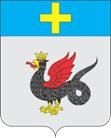 Схема теплоснабжениягородского округа Кашира Московской области на период с 2021 до 2035 года (актуализация на 2022 год)Том 2. Обосновывающие материалы (книги 2÷18)Сведений, составляющих государственную тайну в соответствии с Указом Президента Российской Федерации от 30.11.1995 г. № 1203 «Об утверждении перечня сведений, отнесенных к государственной тайне», не содержится.Первый заместитель Главы администрации городского округа Кашира                                                              Н.С. Барило                                                                                                                                                                                   (подпись, печать)Разработчик: ООО «Центр теплоэнергосбережений».Юр. адрес: 107078, г. Москва, ул. Новая Басманная, д. 19/1, офис 521Факт. адрес: 107078, г. Москва, ул. Новая Басманная, д. 19/1, офис 521Генеральный директор  ООО «Центр теплоэнергосбережений»                                        А.Х. Регинский                                                                                                   (подпись, печать)Москва2021 г.СОДЕРЖАНИЕ2.	Книга 2 "Перспективное потребление тепловой энергии на цели теплоснабжения"	162.1	Часть 1. Данные базового уровня потребления тепла на цели теплоснабжения	162.2	Часть 2. Прогнозы приростов на каждом этапе площади строительных фондов, сгруппированные по расчётным элементам территориального деления и по зонам действия источников тепловой энергии с разделением объектов строительства на многоквартирные дома, жилые дома, общественные здания и производственные здания промышленных предприятий	202.3	Часть 3. Прогнозы перспективных удельных расходов тепловой энергии на отопление, вентиляцию и горячее водоснабжение, согласованных с требованиями к энергетической эффективности объектов теплопотребления, устанавливаемых в соответствии с законодательством Российской Федерации	282.4	Часть 4. Прогнозы приростов объёмов потребления тепловой энергии (мощности) и теплоносителя с разделением по видам теплопотребления в каждом расчётном элементе территориального деления и в зоне действия каждого из существующих или предлагаемых для строительства источников тепловой энергии на каждом этапе	322.5	Часть 5. Прогнозы приростов объёмов потребления тепловой энергии (мощности) и теплоносителя с разделением по видам теплопотребления в расчётных элементах территориального деления и в зонах действия индивидуального теплоснабжения на каждом этапе	412.6	Часть 6. Прогнозы приростов объёмов потребления тепловой энергии (мощности) и теплоносителя объектами, расположенными в производственных зонах, с учётом возможных изменений производственных зон и их перепрофилирования и приростов объёмов потребления тепловой энергии (мощности) производственными объектами с разделением по видам теплопотребления и по видам теплоносителя (горячая вода и пар) в зоне действия каждого из существующих или предлагаемых для строительства источников тепловой энергии на каждом этапе	422.7	Часть 7. Перечень объектов теплопотребления, подключенных к тепловым сетям существующих систем теплоснабжения в период, предшествующий актуализации схемы теплоснабжения	442.8	Часть 8. Актуализированный прогноз перспективной застройки относительно указанного в утвержденной схеме теплоснабжения прогноза перспективной застройки	443.	Книга 3 "Электронная модель системы теплоснабжения поселения, городского округа"	453.1	Часть 1. Существующее положение системы теплоснабжения	473.1.1	Описание расчетных единиц территориального деления, включая административное....	473.1.2	Графическое представление существующих объектов системы теплоснабжения с привязкой к топографической основе поселения, городского округа и с полным топологическим описанием связности объектов	493.1.3	Паспортизация объектов системы теплоснабжения	533.1.4	Паспортизация и описание расчетных единиц территориального деления, включая административное	533.1.5	Графическое представление зон действия существующих систем теплоснабжения (источников тепловой энергии)	543.1.6	Графическое представление зон действия ресурсоснабжающих организаций	543.1.7	Гидравлический расчет существующих тепловых сетей любой степени закольцованности, в том числе гидравлический расчет при совместной работе нескольких источников тепловой энергии на единую тепловую сеть	843.1.8	Расчет балансов тепловой энергии по существующим источникам тепловой энергии.....	843.1.9	Расчет потерь теплоносителя в существующих тепловых сетях	843.1.10	Расчет существующих потерь тепловой энергии через изоляцию и с утечками теплоносителя	853.1.11	Моделирование всех видов переключений, осуществляемых в существующих тепловых сетях, в том числе переключений тепловых нагрузок между источниками тепловой энергии	853.1.12	Расчет показателей надежности существующей системы теплоснабжения	853.2	Часть 2. Перспектива развития системы теплоснабжения	863.2.1	Графическое представление зон и объектов перспективного строительства с указанием строительных площадей, объемов и тепловых нагрузок объектов	863.2.2	Графическое представление планируемых к вводу в эксплуатацию источников теплоснабжения и тепловых сетей для обеспечения теплоснабжением объектов перспективного строительства	943.2.3	Графическое представление перспективных зон действия систем теплоснабжения (источников тепловой энергии)	993.2.4	Графическое представление перспективных зон действия ресурсоснабжающих организаций	1103.2.5	Гидравлический расчет тепловых сетей, планируемых к вводу в эксплуатацию или реконструируемых, а также существующих, с учетом подключения перспективной тепловой нагрузки	1123.2.6	Расчет перспективных балансов тепловой энергии по источникам тепловой энергии......	1123.2.7	Расчет потерь теплоносителя в тепловых сетях, планируемых к вводу в эксплуатацию или реконструируемых, а также существующих, с учетом подключения перспективной тепловой нагрузки	1123.2.8	Расчет потерь тепловой энергии через изоляцию и с утечками теплоносителя в тепловых сетях, планируемых к вводу в эксплуатацию или реконструируемых, а также существующих, с учетом подключения перспективной тепловой нагрузки	1123.2.9	Сравнительные пьезометрические графики для разработки и анализа сценариев перспективного развития тепловых сетей	1123.2.10	Групповые изменения характеристик объектов (участков тепловых сетей, потребителей) по заданным критериям с целью моделирования различных перспективных вариантов схем теплоснабжения	1124.	Книга 4 "Перспективные балансы тепловой мощности источников тепловой энергии и тепловой нагрузки"	1144.1	Часть 1. Балансы существующей на базовый период схемы теплоснабжения (актуализации схемы теплоснабжения) тепловой мощности и перспективной тепловой нагрузки в каждой из зон действия источников тепловой энергии с определением резервов (дефицитов) существующей располагаемой тепловой мощности источников тепловой энергии, устанавливаемых на основании величины расчетной тепловой нагрузки, а в ценовых зонах теплоснабжения - балансы существующей на базовый период схемы теплоснабжения (актуализации схемы теплоснабжения) тепловой мощности и перспективной тепловой нагрузки в каждой системе теплоснабжения с указанием сведений о значениях существующей и перспективной тепловой мощности источников тепловой энергии, находящихся в государственной или муниципальной собственности и являющихся объектами концессионных соглашений или договоров аренды	1144.2	Часть 2. Гидравлический расчет передачи теплоносителя для каждого магистрального вывода с целью определения возможности (невозможности) обеспечения тепловой энергией существующих и перспективных потребителей, присоединенных к тепловой сети от каждого источника тепловой энергии	1344.3	Часть 3. Существующие и перспективные значения установленной тепловой мощности, технических ограничений на использование установленной тепловой мощности, значения располагаемой мощности, тепловой мощности нетто источников тепловой энергии, существующие и перспективные значения затрат тепловой мощности на собственные нужды, тепловых потерь в тепловых сетях, резервов и дефицитов тепловой мощности нетто на каждом этапе	1354.4	Часть 4. Выводы о резервах (дефицитах) существующей системы теплоснабжения при обеспечении перспективной тепловой нагрузки потребителей	1524.5	Часть 5. Описание изменений существующих и перспективных балансов тепловой мощности источников тепловой энергии и тепловой нагрузки потребителей для каждой системы теплоснабжения за период, предшествующий разработке схемы теплоснабжения	1585.	Книга 5 "Мастер-план схемы теплоснабжения"	1595.1	Часть 1 Описание вариантов перспективного развития систем теплоснабжения городского округа	1595.2	Часть 2 Технико-экономическое сравнение вариантов перспективного развития системы теплоснабжения городского округа	1615.3	Часть 3. Обоснование выбора приоритетного варианта перспективного развития систем теплоснабжения городского округа на основе анализа ценовых (тарифных) последствий для потребителей.	1645.4	Часть 4. Описание изменений в мастер-плане развития системы теплоснабжения за период, предшествующий разработке схемы теплоснабжения	1676.	Книга 6 Существующие и перспективные балансы производительности водоподготовительных установок и максимального потребления теплоносителя теплопотребляющими установками потребителей, в том числе в аварийных режимах	1686.1	Часть 1. Расчетная величина нормативных потерь теплоносителя в тепловых сетях в зонах действия источников тепловой энергии	1686.2	Часть 2. Максимальный и среднечасовой расход теплоносителя (расход сетевой воды) на горячее водоснабжение потребителей с использованием открытой системы теплоснабжения в зоне действия каждого источника тепловой энергии, рассчитываемый с учетом прогнозных сроков перевода потребителей, подключенных к открытой системе теплоснабжения (горячего водоснабжения), на закрытую систему горячего водоснабжения.	1796.3	Часть 3. Сведения о наличии баков-аккумуляторов.	1796.4	Часть 4. Нормативный и фактический (для эксплуатационного и аварийного режимов) часовой расход подпиточной воды в зонах действия источников тепловой энергии.	1796.5	Часть 5. Существующий и перспективный баланс производительности водоподготовительных установок и потерь теплоносителя с учетом развития системы теплоснабжения.	1856.6	Часть 6. Описание изменений в существующих и перспективных балансах производительности водоподготовительных установок и максимального потребления теплоносителя теплопотребляющими установками потребителей, в том числе в аварийных режимах, за период, предшествующий разработке схемы теплоснабжения.	1857.	Книга 7 "Предложения по строительству, реконструкции и техническому перевооружению источников тепловой энергии"	2047.1	Часть 1 Описание условий организации централизованного теплоснабжения, индивидуального теплоснабжения, а также поквартирного отопления	2097.2	Часть 2 Описание текущей ситуации, связанной с ранее принятыми в соответствии с законодательством Российской Федерации об электроэнергетике решениями об отнесении генерирующих объектов к генерирующим объектам, мощность которых поставляется в вынужденном режиме в целях обеспечения надежного теплоснабжения потребителей......................	2117.3	Часть 3 Анализ надежности и качества теплоснабжения для случаев отнесения генерирующего объекта к объектам, вывод которых из эксплуатации может привести к нару-шению надежности теплоснабжения (при отнесении такого генерирующего объекта к объектам, электрическая мощность которых поставляется в вынужденном режиме в целях обеспечения надежного теплоснабжения потребителей, в соответствующем году долгосрочного конкурентного отбора мощности на оптовом рынке электрической энергии (мощности) на соответствующий период), в соответствии с методическими указаниями по разработке схем теплоснабжения	2127.4	Часть 4 Обоснование предлагаемых для строительства источников тепловой энергии с комбинированной выработкой тепловой и электрической энергии для обеспечения перспективных тепловых нагрузок	2127.5	Часть 5 Обоснование предлагаемых для реконструкции действующих источников с комбинированной выработкой тепловой и электрической энергии для обеспечения перспективных приростов тепловых нагрузок	2127.6	Часть 6 Обоснование предложений по переоборудованию котельных в источники тепловой энергии, функционирующие в режиме комбинированной выработки электрической и тепловой энергии, с выработкой электроэнергии на собственные нужды теплоснабжающей организации в отношении источника тепловой энергии, на базе существующих и перспективных тепловых нагрузок	2187.7	Часть 7 Обоснование предлагаемых для реконструкции котельных с увеличением зоны их действия путем включения в нее зон действия, существующих источников тепловой энергии	2187.8	Часть 8 Обоснование предлагаемых для перевода в пиковый режим работы котельных по отношению к источникам тепловой энергии с комбинированной выработкой тепловой и электрической энергии	2187.9	Часть 9 Обоснование предложений по расширению зон действия существующих источников тепловой энергии, функционирующих в режиме комбинированной выработки электрической и тепловой энергии;	2197.10	Часть 10 Обоснование предлагаемых для вывода в резерв и (или) вывода из эксплуатации котельных при передаче тепловых нагрузок на другие источники тепловой энергии	2197.11	Часть 11. Обоснование организации индивидуального теплоснабжения в зонах застройки поселения малоэтажными жилыми зданиями	2197.12	Часть 12 Обоснование перспективных балансов тепловой мощности источников тепловой энергии и теплоносителя и присоединённой тепловой нагрузки в каждой из систем теплоснабжения поселения, городского округа	2207.13	Часть 13 Анализ целесообразности ввода новых и реконструкции существующих источников тепловой энергии с использованием возобновляемых источников энергии, а также местных видов топлива	2217.14	Часть 14 Обоснование организации теплоснабжения в производственных зонах на территории поселения, городского округа	2217.15	Часть 15 Результаты расчетов радиуса эффективного теплоснабжения	2227.16	Часть 16 Описание изменений в предложениях по строительству, реконструкции, техническому перевооружению и (или) модернизации источников тепловой энергии за период, предшествующий разработке схемы теплоснабжения, в том числе с учетом введенных в эксплуатацию новых, реконструированных и прошедших техническое перевооружение источников тепловой энергии	2268.	Книга 8 "Предложения по строительству и реконструкции тепловых сетей и сооружений на них"	2308.1	Часть 1. Реконструкция и строительство тепловых сетей, обеспечивающих перераспределение тепловой нагрузки из зон с дефицитом тепловой мощности в зоны с избытком тепловой мощности (использование существующих резервов)	2308.2	Часть 2. Строительство тепловых сетей для обеспечения перспективных приростов тепловой нагрузки под жилищную, комплексную или производственную застройку во вновь осваиваемых районах поселения	2308.3	Часть 3. Строительство тепловых сетей, обеспечивающих условия, при наличии которых существует возможность поставок тепловой энергии потребителям от различных источников тепловой энергии при сохранении надёжности теплоснабжения	2328.4	Часть 4. Строительство или реконструкция тепловых сетей для повышения эффективности функционирования системы теплоснабжения, в том числе за счет перевода котельных в пиковый режим работы или ликвидации котельных	2328.5	Часть 5. Строительство тепловых сетей для обеспечения нормативной надёжности теплоснабжения	2358.6	Часть 6. Реконструкция тепловых сетей с увеличением диаметра трубопроводов для обеспечения перспективных приростов тепловой нагрузки	2368.7	Часть 7. Реконструкция тепловых сетей, подлежащих замене в связи с исчерпанием эксплуатационного ресурса	2368.8	Часть 8. Строительство и реконструкция насосных станций	2388.9	Часть 9. Описание изменений в предложениях по строительству, реконструкции и (или) модернизации тепловых сетей за период, предшествующий разработке схемы теплоснабжения, в том числе с учетом введенных в эксплуатацию новых и реконструированных тепловых сетей, и сооружений на них	2389.	Книга 9 Предложения по переводу открытых систем теплоснабжения (горячего водоснабжения) в закрытые системы горячего водоснабжения	2409.1	Часть 1. Технико-экономическое обоснование предложений по типам присоединений теплопотребляющих установок потребителей (или присоединений абонентских вводов) к тепловым сетям, обеспечивающим перевод потребителей, подключенных к открытой системе теплоснабжения (горячего водоснабжения), на закрытую систему горячего водоснабжения	2409.2	Часть 2. Выбор и обоснование метода регулирования отпуска тепловой энергии от источников тепловой энергии	2439.3	Часть 3. Предложения по реконструкции тепловых сетей для обеспечения передачи тепловой энергии при переходе от открытой системы теплоснабжения (горячего водоснабжения) к закрытой системе горячего водоснабжения	2449.4	Часть 4. Расчет потребности инвестиций для перевода открытой системы теплоснабжения (горячего водоснабжения) в закрытую систему горячего водоснабжения	2449.5	Часть 5. Оценка целевых показателей эффективности и качества теплоснабжения в открытой системе теплоснабжения (горячего водоснабжения) и закрытой системе горячего водоснабжения	2459.6	Часть 6. Предложения по источникам инвестиций	2469.7	Часть 7. Описание актуальных изменений в предложениях по переводу открытых систем теплоснабжения (горячего водоснабжения) в закрытые системы горячего водоснабжения за период, предшествующий разработке схемы теплоснабжения, в том числе с учетом введенных в эксплуатацию переоборудованных центральных и индивидуальных тепловых пунктов	24610.	Книга 10 "Перспективные топливные балансы"	24810.1	Часть 1. Расчёты по каждому источнику тепловой энергии перспективных максимальных часовых и годовых расходов основного вида топлива для зимнего, летнего и переходного периодов, необходимого для обеспечения нормативного функционирования источников тепловой энергии на территории поселения, городского округа	24810.2	Часть 2. Результаты расчетов по каждому источнику тепловой энергии нормативных запасов топлива	26410.3	Часть 3. Вид топлива, потребляемый источником тепловой энергии, в том числе с использованием возобновляемых источников энергии и местных видов топлива	26510.4	Часть 4. Виды топлива (в случае, если топливом является уголь, - вид ископаемого угля в соответствии с Межгосударственным стандартом ГОСТ 25543-2013 "Угли бурые, каменные и антрациты. Классификация по генетическим и технологическим параметрам"), их долю и значение низшей теплоты сгорания топлива, используемые для производства тепловой энергии по каждой системе теплоснабжения	26510.5	Часть 5. Преобладающий в поселении, городском округе вид топлива, определяемый по совокупности всех систем теплоснабжения, находящихся в соответствующем поселении, городском округе	26510.6	Часть 6. Приоритетное направление развития топливного баланса поселения, городского округа	26610.7	Часть 7. Описание изменений в перспективных топливных балансах за период, предшествующий разработке схемы теплоснабжения, в том числе с учетом введенных в эксплуатацию построенных и реконструированных источников тепловой энергии	26610.8	Часть 8. Согласование перспективных топливных балансов с программой газификации поселения, городского округа в случае использования в планируемом периоде природного газа в качестве основного вида топлива	26611.	Книга 11 "Оценка надёжности теплоснабжения"	26711.1	Часть 1. Обоснование метода и результатов обработки данных по отказам участков тепловых сетей (аварийным ситуациям), средней частоты отказов участков тепловых сетей (аварийных ситуаций) в каждой системе теплоснабжения	27111.2	Часть 2. Обоснование метода и результатов обработки данных по восстановлениям отказавших участков тепловых сетей (участков тепловых сетей, на которых произошли аварийные ситуации), среднего времени восстановления отказавших участков тепловых сетей в каждой системе теплоснабжения	27211.3	Часть 3. Обоснование результатов оценки вероятности отказа (аварийной ситуации) и безотказной (безаварийной) работы системы теплоснабжения по отношению к потребителям, присоединенным к магистральным и распределительным теплопроводам........	27311.4	Часть 4. Обоснование результатов оценки коэффициентов готовности теплопроводов, к несению тепловой нагрузки	27311.5	Часть 5. Обоснование результатов оценки недоотпуска тепловой энергии по причине отказов (аварийных ситуаций) и простоев тепловых сетей и источников тепловой энергии.....	27411.6	Часть 6. Предложения по применению на источниках тепловой энергии рациональных тепловых схем с дублированными связями и новых технологий, обеспечивающих нормативную готовность энергетического оборудования	27511.7	Часть 7. Установка резервного оборудования	27511.8	Часть 8. Организация совместной работы нескольких источников тепловой энергии	27511.9	Часть 9. Взаимное резервирование тепловых сетей смежных районов поселения, городского округа	27511.10	Часть 10. Устройство резервных насосных станций	27611.11	Часть 11. Установка баков-аккумуляторов	27611.12	Часть 12. Описание изменений в показателях надежности теплоснабжения за период, предшествующий разработке схемы теплоснабжения, с учетом введенных в эксплуатацию новых и реконструированных тепловых сетей и сооружений на них	27612.	Книга 12 "Инвестиции в строительство, реконструкцию и техническое перевооружение"	27812.1	Часть 1. Оценка финансовых потребностей для осуществления строительства, реконструкции технического перевооружения и (или) модернизацию источников тепловой энергии и тепловых сетей	27812.2	Часть 2. Обоснованные предложения по источникам инвестиций, обеспечивающих финансовые потребности для осуществления строительства, реконструкции, технического перевооружения и (или) модернизацию источников тепловой энергии и тепловых сетей	28812.3	Часть 3. Расчеты экономической эффективности инвестиций	30112.4	Часть 4. Расчеты ценовых (тарифных) последствий для потребителей при реализации программ строительства, реконструкции, технического перевооружения и (или) модернизацию систем теплоснабжения	30712.5	Часть 5. Нормативные правовые акты и (или) договоры, подтверждающие наличие источников финансирования	31812.6	Часть 6. Описание изменений в обосновании инвестиций (оценке финансовых потребностей, предложениях по источникам инвестиций) в строительство, реконструкцию, техническое перевооружение и (или) модернизация источников тепловой энергии и тепловых сетей с учетом фактически осуществленных инвестиций и показателей их фактической эффективности	31813.	Книга 13 Индикаторы развития систем теплоснабжения поселения, городского округа	32013.1	Часть 1. Количество прекращений подачи тепловой энергии, теплоносителя в результате технологических нарушений на тепловых сетях	32013.2	Часть 2. Количество прекращений подачи тепловой энергии, теплоносителя в результате технологических нарушений на источниках тепловой энергии	32013.3	Часть 3. Удельный расход условного топлива на единицу тепловой энергии, отпускаемой с коллекторов источников тепловой энергии	32013.4	Часть 4. Отношение величины технологических потерь тепловой энергии, теплоносителя к материальной характеристике тепловой сети	32313.5	Часть 5. Коэффициент использования установленной тепловой мощности	32713.6	Часть 6. Удельная материальная характеристика тепловых сетей, приведенная к расчетной тепловой нагрузке	32913.7	Часть 7. Доля тепловой энергии, выработанной в комбинированном режиме (как отношение величины тепловой энергии, отпущенной из отборов турбоагрегатов, к общей величине выработанной тепловой энергии в границах поселения, городского округа, города федерального значения)	33313.8	Часть 8. Удельный расход условного топлива на отпуск электрической энергии	33313.9	Часть 9. Коэффициент использования теплоты топлива (только для источников тепловой энергии, функционирующих в режиме комбинированной выработки электрической и тепловой энергии)	33413.10	Часть 10. Доля отпуска тепловой энергии, осуществляемого потребителям по приборам учета, в общем объеме отпущенной тепловой энергии	33413.11	Часть 11. Средневзвешенный срок эксплуатации тепловых сетей	33413.12	Часть 12. Отношение материальной характеристики тепловых сетей, реконструированных за год, к общей материальной характеристике тепловых сетей	33413.13	Часть 13. Отношение установленной тепловой мощности оборудования источников тепловой энергии, реконструированного за год, к общей установленной тепловой мощности источников тепловой энергии	33513.14	Часть 14. Отсутствие зафиксированных фактов нарушения антимонопольного законодательства (выданных предупреждений, предписаний), а также отсутствие применения санкций, предусмотренных Кодексом Российской Федерации об административных правонарушениях, за нрушение законодательства Российской Федерации в сфере теплоснабжения, антимонопольного законодательства Российской Федерации, законодательства Российской Федерации о естественных монополиях	33813.15	Часть 15. Целевые значения ключевых показателей, отражающих результаты внедрения целевой модели рынка тепловой энергии	33913.16	Часть 16. Существующие и перспективные значения целевых показателей реализации схемы теплоснабжения поселения, городского округа, подлежащие достижению каждой единой теплоснабжающей организацией	33913.17	Часть 17. Описание изменений (фактических данных), в оценке значений индикаторов развития систем теплоснабжения поселения, городского округа с учетом реализации проектов схемы теплоснабжения	33914.	Книга 14 Ценовые (тарифные) последствия	34014.1	Часть 1. Тарифно-балансовые расчетные модели теплоснабжения потребителей по каждой системе теплоснабжения	34014.2	Часть 2. Тарифно-балансовые расчетные модели теплоснабжения потребителей по каждой единой теплоснабжающей организации	34014.3	Часть 3. Результаты оценки ценовых (тарифных) последствий реализации проектов схемы теплоснабжения на основании разработанных тарифно-балансовых моделей	34114.4	Часть 4. Описание изменений (фактических данных) в оценке ценовых (тарифных) последствий реализации проектов схемы теплоснабжения.	34115.	Книга 15 Реестр единых теплоснабжающих организаций	35115.1	Часть 1. Реестр систем теплоснабжения, содержащий перечень теплоснабжающих организаций, действующих в каждой системе теплоснабжения, расположенных в границах поселения, городского округа	35115.2	Часть 2. Реестр единых теплоснабжающих организаций, содержащий перечень систем теплоснабжения, входящих в состав единой теплоснабжающей организации	35515.3	Часть 3. Основания, в том числе критерии, в соответствии с которыми теплоснабжающей организации присвоен статус единой теплоснабжающей организации	35615.4	Часть 4. Заявки теплоснабжающих организаций, поданные в рамках разработки проекта схемы теплоснабжения (при их наличии), на присвоение статуса единой теплоснабжающей организации	35815.5	Часть 5. Описание границ зон деятельности единой теплоснабжающей организации (организаций)	35915.6	Часть 6. Описание изменений в зонах деятельности единых теплоснабжающих организаций, произошедших за период, предшествующий актуализации схемы теплоснабжения, и актуализированные сведения в реестре систем теплоснабжения и реестре единых теплоснабжающих организаций (в случае необходимости) с описанием оснований для внесения изменений	36016.	Книга 16 Реестр проектов схемы теплоснабжения	36216.1	Часть 1. Перечень мероприятий по строительству, реконструкции, техническому перевооружению и (или) модернизации источников тепловой энергии	36216.2	Часть 2. Перечень мероприятий по строительству, реконструкции, техническому перевооружению и (или) модернизации тепловых сетей и сооружений на них	36816.3	Часть 3. Перечень мероприятий, обеспечивающих переход от открытых систем теплоснабжения (горячего водоснабжения) на закрытые системы горячего водоснабжения.....	37817.	Книга 17 Замечания и предложения к проекту схемы теплоснабжения	38517.1	Часть 1. Перечень всех замечаний и предложений, поступивших при разработке, утверждении и актуализации схемы теплоснабжения	38517.2	Часть 2. Ответы разработчиков проекта схемы теплоснабжения на замечания и предложения	38517.3	Часть 3. Перечень учтенных замечаний и предложений, а также реестр изменений, внесенных в разделы схемы теплоснабжения и главы обосновывающих материалов к схеме теплоснабжения	38518.	Книга 18 Сводный том изменений, выполненных в доработанной и (или) актуализированной схеме теплоснабжения	38618.1	Часть 1. Реестр изменений, внесенных в доработанную и (или) актуализированную схему теплоснабжения, а также сведения о том, какие мероприятия из утвержденной схемы теплоснабжения были выполнены за период, прошедший с даты утверждения схемы теплоснабжения	386СПИСОК РИСУНКОВРисунок 3.1 – Карта (схема) границ территории городского округа Кашира	49Рисунок 3.2 - Графическое отображение электронной модели ГО Кашира (представление объектов системы теплоснабжения)	50Рисунок 3.3 - Графическое отображение электронной модели ГО Кашира (теплогидравлический расчет)	51Рисунок 3.4 - Графическое отображение электронной модели ГО Кашира (построение пьезометрических графиков)	52Рисунок 3.5 – Графическое представление зоны действия Котельной №2 «Микрорайон №3»	55Рисунок 3.6 – Графическое представление зон действия Котельной №3 «Меженинова», Котельной «Агросервис», Котельной №84 «Воинская часть»	56Рисунок 3.7 – Графическое представление зон действия Котельной №9 «Забота», Котельной №4 «Баня», Котельная №5 «Астахова»,	57Рисунок 3.8 – Графическое представление зоны действия Котельной №7 «Лиды»	58Рисунок 3.9 – Графическое представление зоны действия Котельной №10 «Центролит»	59Рисунок 3.10 – Графическое представление зоны действия Котельной №16 «Школа»	60Рисунок 3.11 – Графическое представление зоны действия Котельной Воронежское шоссе	61Рисунок 3.12 – Графическое представление зоны действия Котельной д. Бурцево	62Рисунок 3.13 – Графическое представление зоны действия БМК д. Каменка	63Рисунок 3.14 – Графическое представление зоны действия Котельной д. Ледово	64Рисунок 3.15 – Графическое представление зоны действия Котельной д. Никулино	65Рисунок 3.16 – Графическое представление зоны действия Котельной д. Яковское	66Рисунок 3.17 – Графическое представление зоны действия Котельной д. Рождествено	67Рисунок 3.18 – Графическое представление зоны действия Котельной п. Топканово	68Рисунок 3.19 – Графическое представление зоны действия Котельной п. Богатищево	69Рисунок 3.20 – Графическое представление зоны действия Котельной п. Большое Руново	70Рисунок 3.21 – Графическое представление зоны действия Котельных  БМК 90мВт  Кашира-2,  БМК д.Горки, БМК д.Терново	71Рисунок 3.22 – Графическое представление зоны действия Каширской ГРЭС	72Рисунок 3.23 – Графическое представление зоны действия Котельной №12	73Рисунок 3.24 – Графическое представление зон действия Котельной №13, Котельной №14, Котельной №15	74Рисунок 3.25 – Графическое представление зон действия Котельной №2 (Керамика), Котельной ОПЛП	75Рисунок 3.26 – Графическое представление зоны действия Котельной Барабаново	76Рисунок 3.27 – Графическое представление зоны действия Котельной Зендиково	77Рисунок 3.28 – Графическое представление зоны действия Котельной Кокино	78Рисунок 3.29 – Графическое представление зоны действия БМК Новоселки	79Рисунок 3.30 – Графическое представление зоны действия Котельной Тарасково	80Рисунок 3.31 – Графическое представление зоны действия Котельной «Байсад» и Котельной ст. Кашира, г. Кашира, ул. Ильича, д.24 ОАО «РЖД»	81Рисунок 3.32 - Графическое представление зоны действия Котельной Корыстово	82Рисунок 3.33 - Графическое представление зон действия ресурсоснабжающих организаций ГО Кашира на базовый период	83Рисунок 3.34 - Зоны и объекты перспективного строительства на территории ГО Кашира	87Рисунок 3.35 - Зоны и объекты перспективного строительства на территории ГО Кашира	88Рисунок 3.36 - Зоны и объекты перспективного строительства на территории ГО Кашира	89Рисунок 3.37 - Зоны и объекты перспективного строительства на территории ГО Кашира	90Рисунок 3.38 - Зоны и объекты перспективного строительства на территории ГО Кашира	91Рисунок 3.39 - Зоны и объекты перспективного строительства на территории ГО Кашира	92Рисунок 3.40 - Зоны и объекты перспективного строительства на территории ГО Кашира	93Рисунок 3.41 – Перспективные источники тепловой энергии, планируемые к вводу в эксплуатацию (БМК-4,0 МВт для замещения котельной ОАО «РЖД»)	94Рисунок 3.42 – Перспективные источники тепловой энергии, планируемые к вводу в эксплуатацию (БМК-2,0 отказ от покупки тепловой энергии от ОАО «Агросервис»)	95Рисунок 3.43 - Перспективные источники тепловой энергии, планируемые к вводу в эксплуатацию (БМК-4,0 МВт)	95Рисунок 3.44 – Перспективные источники тепловой энергии, планируемые к вводу в эксплуатацию (БМК-6,5)	96Рисунок 3.45 – Перспективные источники тепловой энергии, планируемые к вводу в эксплуатацию (БМК-1,01 децентрализация потребителей Школа №9 и морг от котельной №2)	96Рисунок 3.46 – Перспективные источники тепловой энергии, планируемые к вводу в эксплуатацию (БМК-5,5 для замещения Котельной «Большое Руново»)	97Рисунок 3.47 – Перспективные источники тепловой энергии, планируемые к вводу в эксплуатацию (БМК-5,5 МВт для замещения Котельной «Богатищево»)	97Рисунок 3.48 - Перспективные источники тепловой энергии, планируемые к вводу в эксплуатацию (БМК-1,55 отках от покупки тепловой энергии от Филиал «Корыстово» ОАО «Московский завод»Кристалл»)	98Рисунок 3.49 – Перспективные источники тепловой энергии, планируемые к вводу в эксплуатацию (БМК-4,0 замещение котельно «Топканово»)	98Рисунок 3.50 - Перспективные источники тепловой энергии, планируемые к вводу в эксплуатацию (БМК-12,6 замещение котельной №13)	99Рисунок 3.51 – Перспективные зоны действия котельных – БМК-5,5 МВт	100Рисунок 3.52 – Перспективные зоны действия котельных - БМК-4,0 МВт	101Рисунок 3.53 – Перспективные зоны действия котельных - БМК-5,5 МВт	102Рисунок 3.54 – Перспективные зоны действия котельных - БМК-12,6 МВт	103Рисунок 3.55 - Перспективные зоны действия котельных – БМК-1,55 МВт	104Рисунок 3.56 – Перспективные зоны действия котельных - БМК-2,0 МВт	105Рисунок 3.57 - Перспективные зоны действия котельных - БМК-4,0	106Рисунок 3.58 - Перспективные зоны действия котельных – БМК-4,0	107Рисунок 3.59 - Перспективные зоны действия котельных – БМК-6,5 МВт	108Рисунок 3.60 - Перспективные зоны действия котельных – БМК-1,01 МВ	109Рисунок 3.61 - Графическое представление перспективных зон действия ресурсоснабжающих организаций на территории ГО Кашира	111Рисунок 7.1 – Итоги конкурентного отбора мощности на Каширской ГРЭС (стр. 1 из 5)	213Рисунок 7.2 - Итоги конкурентного отбора мощности на Каширской ГРЭС (стр. 2 из 5)	214Рисунок 7.3 - Итоги конкурентного отбора мощности на Каширской ГРЭС (стр. 3 из 5)	215Рисунок 7.4 - Итоги конкурентного отбора мощности на Каширской ГРЭС (стр. 4 из 5)	216Рисунок 7.5 - Итоги конкурентного отбора мощности на Каширской ГРЭС (стр. 5 из 5)	217Рисунок 8.1 - Схема участка тепловых сетей предлагаемого к строительству вдоль ул. Клубной от ТК до трассы КЗМК в г. Кашира	236Рисунок 9.1 – Одноступенчатая предвключенная (А- открыта, Б – закрыта) или параллельная (А – закрыта, Б – открыта) схема присоединения подогревателей ГВС с зависимым присоединением систем отопления	244СПИСОК ТАБЛИЦТаблица 2.1 – Данные базового уровня потребления тепловой энергии	16Таблица 2.2 - Административный состав городского округа Кашира	20Таблица 2.3 - Планируемые объекты нового капитального строительства	23Таблица 2.4 – Обобщенные данные прироста площади строительных фондов городского округа Кашира по этапам и на расчетный срок	28Таблица 2.5 – Перспективные удельные расходы тепловой энергии многоквартирными домами	29Таблица 2.6 – Перспективные удельные расходы тепловой энергии общественными зданиями	29Таблица 2.7 – Значение коэффициента khl учитывающий потери теплоты трубопроводами горячего водоснабжения	31Таблица 2.8 – Нормы суточного расхода горячей воды потребителями для центрального региона с Zот=214 сут.	31Таблица 2.9 – Прогноз прироста тепловой энергии за счет перспективной застройки до 2035 года	34Таблица 2.10 - Прогнозы приростов тепловой нагрузки с разделением по видам теплопотребления в каждом расчетном элементе территориального деления и в зоне действия каждого из существующих или предлагаемых для строительства источников тепловой энергии	36Таблица 2.11 – Прогнозы приростов потребления мощности тепловой энергии, в зонах действия индивидуального теплоснабжения	41Таблица 2.12 – Прогнозы тепловых нагрузок производственных потребителей	43Таблица 3.1 - Административный состав городского округа Кашира	47Таблица 4.1 - Перечень потребителей, теплоснабжение которых будет осуществляться от Каширской ГРЭС до 01.05.2021	116Таблица 4.2 - Балансы тепловой мощности и перспективной тепловой нагрузки в зонах действия источников тепловой энергии ГО Кашира	117Таблица 4.3 - Существующие и перспективные значения установленной тепловой мощности источников тепловой энергии ГО Кашира на каждом этапе	136Таблица 4.4 - Существующие и перспективные значения располагаемой тепловой мощности источников тепловой энергии ГО Кашира на каждом этапе	139Таблица 4.5 - Существующие и перспективные значения тепловой мощности нетто источников тепловой энергии ГО Кашира на каждом этапе	141Таблица 4.6 - Существующие и перспективные затраты тепловой мощности на собственные нужды мощности источников тепловой энергии ГО Кашира на каждом этапе	144Таблица 4.7 - Существующие и перспективные значения тепловых потерь источников тепловой энергии ГО Кашира на каждом этапе	146Таблица 4.8 - Существующие и перспективные значения резервов тепловой мощности нетто источников тепловой энергии ГО Кашира на каждом этапе	149Таблица 4.9 - Резервы тепловой мощности источников тепловой энергии ГО Кашира на перспективу и базовый период	153Таблица 5.1 - Инвестиции в систему теплоснабжения городского округа Кашира по видам мероприятий для сценария 1	161Таблица 5.2 – Объем инвестиций на реализацию мероприятий по строительству, реконструкции и техническому перевооружению и (или) модернизации источников тепловой энергии городского округа Кашира при реализации сценария 1	164Таблица 5.3 – Объем инвестиций на реализацию мероприятий по строительству, реконструкции и техническому перевооружению и (или) модернизации тепловых сетей городского округа Кашира при реализации сценария 1	165Таблица 5.4 - Прогнозный среднегодовой тариф (ценовые (тарифные) последствия) для потребителей городского округа Кашира по сценирию 1	166Таблица 6.1 – Перспективные нормативные потери сетевой воды в тепловых сетях	170Таблица 6.2 - Максимальный и среднечасовой расход теплоносителя на горячее водоснабжение потребителей с использованием открытой системы теплоснабжения в зоне действия Котельной №10 «Центролит»	179Таблица 6.3 – Перспективные эксплуатационные расходы подпиточной воды, м3/ч	180Таблица 6.4 - Перспективные аварийные расходы подпиточной воды, м3/ч	182Таблица 6.5 – Баланс производительности водоподготовительных установок с учетом развития системы теплоснабжения	186Таблица 7.1 – Предложения по строительству, реконструкции и модернизации источников тепловой энергии ГО Кашира согласно плану развития схемы теплоснабжения	205Таблица 7.2 – Расчет эффективного радиуса теплоснабжения	223Таблица 7.3 – Расчет радиуса эффективного теплоснабжения	224Таблица 7.4 – Изменения в предложениях по строительству, реконструкции и техническому перевооружению источников тепловой энергии	227Таблица 8.1 – Перечень мероприятий по строительству новых тепловых сетей для обеспечения перспективных приростов тепловой нагрузки	230Таблица 8.2 – Предложения по строительству новых тепловых сетей для повышения эффективности функционирования системы теплоснабжения	232Таблица 8.3 – Перечень реконструируемых участков тепловых сетей для повышения эффективности функционирования систем теплоснабжения	233Таблица 8.4 – Объем реконструкции тепловых сетей, подлежащих замене в связи с исчерпанием эксплуатационного ресурса	237Таблица 9.1 – Перечень потребителей с открытой системой горячего водоснабжения	240Таблица 9.2 – Мероприятия по строительству и модернизации тепловых сетей для перевода открытой схемы ГВС в закрытую	241Таблица 9.3 – Расчет стоимости перевода открытой системы теплоснабжения (горячего водоснабжения) в закрытую систему горячего водоснабжения	245Таблица 10.1 – Перспективное потребление топлива источниками тепловой энергии ГО Кашира	250Таблица 10.2 – Длительность периода формирования объема ННЗТ	264Таблица 10.3 – Неснижаемый нормативный запас резервного топлива	265Таблица 11.1 - Перспективные критерии надежности системы теплоснабжения ГО Кашира	268Таблица 11.2 – Перерыв теплоснабжения по локализации поврежденного трубопровода	272Таблица 12.1 – Объем инвестиций в строительство, реконструкцию и техническое перевооружение источников тепловой энергии в ценах 2021 года	279Таблица 12.2 - Объем инвестиций в строительство, реконструкцию и техническое перевооружение тепловых сетей в ценах 2021 года	280Таблица 12.3 – Индексы-дефляторы МЭР	283Таблица 12.4 - Объем инвестиций в строительство, реконструкцию и техническое перевооружение источников тепловой энергии в ценах соответствующих лет	284Таблица 12.5 - Объем инвестиций в строительство, реконструкцию и техническое перевооружение тепловых сетей в ценах соответствующих лет	285Таблица 12.6 – Обоснованные предложения по источникам инвестиций, обеспечивающих финансовые потребности для осуществления строительства, реконструкции, технического перевооружения и (или) модернизацию источников тепловой энергии	296Таблица 12.7 – Обоснованные предложения по источникам инвестиций, обеспечивающих финансовые потребности для осуществления строительства, реконструкции, технического перевооружения и (или) модернизацию тепловых сетей	297Таблица 12.8 – Оценка эффективности инвестиций в строительство, реконструкцию и техническое перевооружение источников тепловой энергии	302Таблица 12.9 - Оценка эффективности инвестиций в строительство, реконструкцию и техническое перевооружение тепловых сетей	303Таблица 12.10 – Объем инвестиций на реализацию мероприятий по строительству, реконструкции и техническому перевооружению и (или) модернизации источников тепловой энергии городского округа Кашира	308Таблица 12.11 – Объем инвестиций на реализацию мероприятий по строительству, реконструкции и техническому перевооружению и (или) модернизации тепловых сетей городского округа Кашира	308Таблица 12.12 – Результаты расчета ценовых (тарифных) последствий для потребителей ООО «КИК»	310Таблица 12.13 – Результаты расчета ценовых (тарифных) последствий для потребителей ООО «Жилресурс»	311Таблица 12.14 – Результаты расчета ценовых (тарифных) последствий для потребителей филиала «Каширская ГРЭС»	312Таблица 12.15 – Тарифно-балансовая расчетная модель теплоснабжения для потребителей филиала ОАО «РЖД»	313Таблица 12.16 – Тарифно-балансовая расчетная модель теплоснабжения для потребителей филиала ФГБУ «ЦЖКУ» МО РФ	314Таблица 12.17 – Тарифно-балансовая расчетная модель теплоснабжения для потребителей ОАО "Байсад-Кашира"	315Таблица 12.18 – Тарифно-балансовая расчетная модель теплоснабжения для потребителей ОАО «Агросервис»	316Таблица 12.19 – Тарифно-балансовая расчетная модель теплоснабжения для потребителей Филиал «Корыстово» ОАО «Московский завод «Кристалл»	317Таблица 13.1 – Количество прекращений подачи тепловой энергии, теплоносителя в результате технологических нарушений на тепловых сетях	320Таблица 13.2 – Удельный расход условного топлива	321Таблица 13.3 – Отношение величины технологических потерь тепловой энергии, теплоносителя к материальной характеристике тепловой сети	323Таблица 13.4 – Коэффициент использования установленной тепловой мощности	327Таблица 13.5 – Удельная материальная характеристика тепловых сетей, приведенная к расчетной тепловой нагрузке	330Таблица 13.6 – Доля тепловой энергии, выработанной в комбинированном режиме в границах городского округа Кашира	333Таблица 13.7 – Удельный расход условного топлива на отпуск электрической энергии Каширская ГРЭС	334Таблица 13.8 – Коэффициент использования теплоты топлива Каширской ГРЭС	334Таблица 13.9 – Доля отпуска тепловой энергии, осуществляемого потребителям по приборам учета	334Таблица 13.10 – Средневзвешенный срок эксплуатации тепловых сетей	334Таблица 13.11 – Отношение материальной характеристики тепловых сетей, реконструированных за год, к общей материальной характеристике тепловых сетей	335Таблица 13.12 – Отношение установленной тепловой мощности источников тепловой энергии, реконструированного за год, к общей установленной тепловой мощности источников тепловой энергии	335Таблица 14.1 – Тарифно-балансовая расчетная модель теплоснабжения для потребителей ООО «КИК»	342Таблица 14.2 – Тарифно-балансовая расчетная модель теплоснабжения для потребителей ООО «Жилресурс»	343Таблица 14.3 – Тарифно-балансовая расчетная модель теплоснабжения для потребителей филиала Каширская ГРЭС	344Таблица 14.4 – Тарифно-балансовая расчетная модель теплоснабжения для потребителей филиала ОАО «РЖД»	345Таблица 14.5 – Тарифно-балансовая расчетная модель теплоснабжения для потребителей филиала ФГБУ «ЦЖКУ» МО РФ	346Таблица 14.6 – Тарифно-балансовая расчетная модель теплоснабжения для потребителей ОАО "Байсад-Кашира"	347Таблица 14.7 – Тарифно-балансовая расчетная модель теплоснабжения для потребителей ОАО «Агросервис»	348Таблица 14.8 – Тарифно-балансовая расчетная модель теплоснабжения для потребителей Филиал «Корыстово» ОАО «Московский завод «Кристалл»	349Таблица 14.9 - Прогнозный среднегодовой тариф (ценовые (тарифные) последствия) для потребителей ООО «КИК», ООО «Жилресурс» как ЕТО в своих зонах деятельности	349Таблица 14.10 – Значения изменений в оценке ценовых (тарифных) последствий реализации проектов схемы теплоснабжения для потребителей в городском округе Кашира относительно предыдущего периода регулирования	349Таблица 15.1 – Перечень теплоснабжающих организаций, действующих на территории городского округа Кашира	352Таблица 15.2 – Границы зон деятельности единых теплоснабжающих организаций	359Таблица 16.1 - Перечень проектов по строительству источников тепловой энергии в ГО Кашира для обеспечения подключения перспективных объектов строительства к системе теплоснабжения	363Таблица 16.2 - Перечень проектов по строительству источников тепловой энергии в ГО не связанных с подключением перспективных объектов строительства к системе теплоснабжения	363Таблица 16.3 - Перечень проектов по реконструкции и модернизации источников тепловой энергии в ГО Кашира	365Таблица 16.4 - Перечень проектов по строительству новых тепловых сетей в целях подключения потребителей в ГО Кашира	369Таблица 16.5 - Перечень проектов по строительству новых объектов системы централизованного теплоснабжения, не связанных с подключением новых потребителей, в том числе строительство новых тепловых сетей в ГО Кашира	372Таблица 16.6 - Перечень проектов по модернизации существующих тепловых сетей в ГО Кашира	374Таблица 16.7 - Перечень проектов по модернизации и строительству сооружений для перевода систеы ГВС с открытой схемы на закрытую схему в ГО Кашира	379Таблица 16.8 - Сводные данные объемов инвестиций проектов по строительству, реконструкции и (или) модернизации источников тепловой энергии, тепловых сетей в ГО Кашира	380Книга 2 "Перспективное потребление тепловой энергии на цели теплоснабжения"Прогноз спроса на тепловую энергию для перспективной застройки городского округа на период до 2035 г. определялся по представленным данным от Администрации городского округа Кашира.Для пересчета площадей планируемых к застройке зданий в требуемые тепловые нагрузки были использованы удельные показатели расхода тепловой энергии системы теплоснабжения на отопление зданий, предусмотренные территориальными строительными нормами «Теплозащита зданий жилищно-гражданского назначения», СП 50.13330.2012 «Тепловая защита зданий», действующие нормативы потребления ГВС.Следует отметить, что в «Схеме теплоснабжения» принят оптимистический сценарий градостроительного развития городского поселения (исходя из максимальной ёмкости территорий).Часть 1. Данные базового уровня потребления тепла на цели теплоснабженияЗастройка городского округа Кашира представляет собой индивидуальные жилые дома с приусадебными земельными участками и многоквартирные жилые дома различной этажности. Большая часть многоквартирной жилой застройки располагается в г. Кашира, по небольшому количеству домов многоквартирной застройки расположены в деревнях Барабаново, Богатищево, Большое Руново, Зендиково, Тарасково, Каменка, Корыстово, Ледово, Никулино, Топканово и в поселке Новоселки. В остальных населенных пунктах городского округа располагается индивидуальная жилая застройка с приусадебными земельными участками. Состояние жилищного фонда городского округа удовлетворительно, тем не менее существует небольшой процент аварийного фонда. Этот процесс связан с рядом объективных факторов, в том числе и с естественным старением и ветшанием жилищного фонда. Это наиболее характерно для домов, построенных в довоенный период и в первый послевоенный период.Значения потребления тепловой энергии в расчетных элементах территориального деления при расчетных температурах наружного воздуха основаны на анализе тепловых нагрузок потребителей, предоставленных теплоснабжающими организациями, и указаны, в таблице 2.1. Расчетные значения потребления тепловой энергии определены при средней температуре наружного воздуха в отопительный период минус 3,0оС, продолжительности – 206 суток и расчетной температуре наружного воздуха минус 26оС, в соответствии с СП 131.13330.2020 «Строительная климатология».Таблица 2.1 – Данные базового уровня потребления тепловой энергииЧасть 2. Прогнозы приростов на каждом этапе площади строительных фондов, сгруппированные по расчётным элементам территориального деления и по зонам действия источников тепловой энергии с разделением объектов строительства на многоквартирные дома, жилые дома, общественные здания и производственные здания промышленных предприятийВ состав городского округа Кашира входят 97 населенных пунктов, в том числе 1 город — Кашира, 89 деревень и 7 поселков. В городских условиях (город Кашира) проживают 74,54% населения городского округа.Список населенных пунктов с численностью в них населения, входящих в границы городского округа Кашира, на сегодняшний день, приведен в таблице 2.2.Таблица 2.2 - Административный состав городского округа КашираПо состоянию на 01.01.2021 г. численность постоянного населения городского округа Кашира составила 63576 человек.При разработке схемы теплоснабжения городского округа Кашира, демографический прогноз изменения численности населения был выполнен на основании данных по разработанным проектам планировки жилого фонда на 2022 год и концепции проекта планировки жилого фонда на 2035 год, согласно Генеральному плану. Прогнозируется численность населения на первую очередь 2022 год – 74978 человек (рост на 10,9%) и на вторую очередь на расчетный срок 2035 год – 91118 человек (рост 21,5%).Общий прогноз изменения площади строительных фондов на территории городского округа Кашира складывается из приростов за счет нового строительства и изменений в существующем фонде за счет сноса ветхих и аварийных зданий.На перспективу до 2035 года развитие городского округа Кашира рассмотрено по сценарию, определенному в генеральном плане и плане реализации, с учетом корректировок, внесенных по результатам оценки текущей ситуации. Предполагается строительство новых зданий на свободных площадках. Изменение строительных фондов будет происходить за счёт перспективного жилищного строительства, которое рассчитано на обеспечение жильем нового населения, а также существующего населения городского округа. Основная застройка предполагается восьми и семнадцатиэтажными домами в капитальном исполнении.В многоэтажных домах газ не предусматривается, а в малоэтажных (в основном коттеджного типа), где газ населением намечается использовать для приготовления пищи, отопления и горячего водоснабжения. С этой целью в каждом таком доме устанавливаются автономные источники тепла и газовая плита. В качестве источников тепла могут быть использованы отечественные аппараты различной производительности (в зависимости от площади отапливаемого помещения), а также аналогичные агрегаты зарубежных фирм. Учитывая необходимость строительства большого объема жилья, планируется разместить новые кварталы застройки, так называемые «новостройки». Также предполагается построить или реконструировать в соответствии с нормативами школы, детские сады и объекты социальной инфраструктуры. Намечается строительство культурно-оздоровительных комплексов, учреждений культуры и искусства.Кроме того, в городском округе Кашира предполагается дальнейшее развитие торговой сети за счет строительства новых магазинов и торговых центров, сети предприятий общепита, кафе, ресторанов за счет частных инвестиций.Планируемые объекты нового капитального строительства в течение срока реализации схемы теплоснабжения до 2035 года по элементам территориального деления и по зонам действия источников тепловой энергии, приведены в таблице 2.3.Таблица 2.3 - Планируемые объекты нового капитального строительстваОбобщенные данные прироста площади строительных фондов городского округа Кашира по этапам и на расчетный срок схемы теплоснабжения приведены в таблице 2.4.Таблица 2.4 – Обобщенные данные прироста площади строительных фондов городского округа Кашира по этапам и на расчетный срок Далее при актуализации схемы теплоснабжения до 2035 года рассматривается влияние на состояние централизованной системы теплоснабжения городского округа Кашира только за счет прироста/сноса присоединенной нагрузки потребителей, обеспеченных централизованной услугой теплоснабжения.Существующие и перспективные потребители с индивидуальным и автономным способом теплоснабжения не рассматриваются в полном объеме требований к схеме теплоснабжения городского округа Кашира вследствие неизменности технико-экономических показателей и технологических зон на протяжении всего действия схемы.Часть 3. Прогнозы перспективных удельных расходов тепловой энергии на отопление, вентиляцию и горячее водоснабжение, согласованных с требованиями к энергетической эффективности объектов теплопотребления, устанавливаемых в соответствии с законодательством Российской ФедерацииК настоящему времени имеются достаточные методические наработки по проведению оценки и реализации потенциала энергосбережения в системах жилищно-коммунального хозяйства, что позволяет ввести в строй дополнительные квадратные метры новостроек без дополнительных источников тепла.Величину удельных расходов тепловой энергии на отопление, вентиляцию и горячее водоснабжение в сложившихся и давно эксплуатируемых системах теплоснабжения изменить на значительную величину не представляется возможным, даже при значительных капитальных вложениях. В перспективных зонах теплоснабжения мероприятия по минимизации удельных расходов должны быть разработаны на стадии проектных решений.Программ по приведению удельных расходов тепловой энергии на отопление, вентиляцию и горячее водоснабжение, согласованных с требованиями к энергетической эффективности объектов теплопотребления, устанавливаемых в соответствии с законодательством Российской Федерации в городском округе Кашира – не разрабатывалось. Проведение работ, направленных на снижение теплопотребления в зданиях и, соответственно теплопотребления в целом, в пятилетней перспективе не ожидается.Расчет проектных нагрузок отопления объектов нового капитального строительства выполнялся через известную (данные Заказчика) общую площадь отапливаемых помещений (м2) и нормируемый удельный расход тепловой энергии на отопление, Вт*ч/(м2*оС*сут) по СНиП 23-02-2003 «Тепловая защита зданий» и приказу Минрегионразвития России от 28.10.20102 №262 "О требованиях энергетической эффективности зданий, строений, сооружений".В соответствии с требованиями вышеперечисленных документов в выполняемых расчетах дополнительно учитывались следующие параметры:тип здания (1 - жилые, гостиницы, общежития; 2 – общественные (кроме 3,4 и 5); 3 – поликлиники и лечебные учреждения, дома-интернаты; 4 – детские дошкольные учреждения; 5 – сервисного обслуживания; 6 – административного назначения (офисы));год согласования проекта строительства (принят за 1 год до начала строительства);расчетная температура внутреннего воздуха внутри здания;средняя температура наружного воздуха за отопительный период;продолжительность отопительного периода;градусо-сутки отопительного периода.За базовый уровень требований энергетической эффективности зданий, строений, сооружений принят 2016 год. Для вновь возводимых зданий в соответствии с требованиями энергетической эффективности (утв. Приказом Министерства регионального развития РФ от 28.05.2010 №262) предусмотрено еще снижение нормируемого удельного энергопотребления на цели отопления и вентиляции за 2016 год не менее 10%, с января 2020 года.Сводные данные по удельному расходу тепловой энергии на отопление и вентиляцию жилыми многоквартирными домами и общественными зданиями, подключенными к системам централизованного теплоснабжения, представлены в таблицах 2.5 и 2.6, соответственно.Таблица 2.5 – Перспективные удельные расходы тепловой энергии многоквартирными домамиТаблица 2.6 – Перспективные удельные расходы тепловой энергии общественными зданиямиЗдесь следует отметить, что значения удельного расхода тепла на отопление и вентиляцию приведены без учета потерь в тепловых сетях.Расчет удельного расхода тепловой энергии на горячее водоснабжение определено по методике расчета годового расхода тепловой энергии на горячее водоснабжение, основанной на рекомендациях удельной нормы водопотребления из свода правил СП 30.13330.2012. В этом СП даны таблицы А2 и А3 расчетных (удельных) средних за год суточных расходов воды, в том числе горячей, л/сут, на 1 жителя в жилых домах и на 1 потребителя в зданиях общественного и производственного назначения при расчетной температуре 60С в месте потребления.Для определения годового теплопотребления на горячее водоснабжение эти показатели, из таблицы А2 и А3, должны быть, пересчитаны на средние за отопительный период расчетные расходы воды на горячее водоснабжение для одного жителя (л/сут) в жилом здании, по формуле:gгв.ср.от.п.ж.=aгв.табл.А.2·365/[zот+a·(351-zот)],то же в общественном и производственном зданиях:gгв.ср.от.п.н/ж=aгв.табл.А.3·365/351,где:aгв.табл.А.2илиА.3 – расчетный за год суточный расход горячей воды на 1 жителя из табл. А.2 или 1 потребителя общественного и производственного здания из табл. А.3 из СП 30.13330.2012;351 – продолжительность пользования горячим водоснабжением в течение года с учетом выключения на ремонт, сут;Zот – длительность отопительного периода;a – коэффициент учитывающий снижение уровня водоразбора в жилых зданиях в летний период и равен 0,9, а для остальных зданий – а=1.Удельный среднечасовой расход тепловой энергии на горячее водоснабжение за отопительный период, определяется по формуле:qгв=[gгв.ср.от.п·(tгв-tхв)·(1 +khl)cр]/(106*24*Аh), Гкал/м2где:tгв – температура горячей воды. Принимается в местах водозабора, равной – 60оС в соответствии с СанПиНом 2.1.4.2496;tхв – температура холодной воды, принимается равной 5оС;khl – коэффициент, учитывающий потери теплоты трубопроводами систем горячего водоснабжения, принимается согласно нижеследующей таблице 2.9;cр – удельная теплоемкость воды, ккал/(кг*оС);Аh – норма общей площади квартир на 1 жителя или полезной площади помещений на 1 пользователя в общественных и производственных зданиях.Таблица 2.7 – Значение коэффициента khl учитывающий потери теплоты трубопроводами горячего водоснабженияУдельный годовой расход тепловой энергии, потребляемой системой горячего водоснабжения на м2 площади квартир или полезной площади помещений в общественных и производственных зданиях, определяется по формуле:qгвгод=[0,024·qгв/(1+ khl)]·[351· khl+ zот+ a·(351-zот)·(60- tхв.л)/(60- tхв)], Гкал/м2Температура холодной воды в летний период, принимаемая равной tхв.л =15C.Нормы суточного расхода горячей воды потребителями и удельной часовой величины тепловой энергии на ее нагрев в средние за отопительный период сутки, а также значения удельного годового расхода тепловой энергии на горячее водоснабжение, исходя из нормативной площади на 1-го измерителя для центрального региона с Zот=214 сут, приведены в таблице 2.8.Таблица 2.8 – Нормы суточного расхода горячей воды потребителями для центрального региона с Zот=214 сут.Прогнозирование перспективных удельных расходов тепловой энергии для обеспечения технологических процессов не проводились в виду отсутствия информации о потребления тепловой энергии на технологические процессы, а также информации о строительстве или модернизации промышленных предприятий требующих тепловую энергию на технологические процессы.В случае возникновения производств, технологические процессы которых предполагают использование тепловой энергии, необходимо выполнить расчет удельных показателей.Часть 4. Прогнозы приростов объёмов потребления тепловой энергии (мощности) и теплоносителя с разделением по видам теплопотребления в каждом расчётном элементе территориального деления и в зоне действия каждого из существующих или предлагаемых для строительства источников тепловой энергии на каждом этапеПрогнозируемые годовые объемы прироста теплопотребления для каждого из периодов так же, как и прирост перспективной застройки, были определены по состоянию на начало следующего периода, т.е. исходя из величины площади застройки, введенной в эксплуатацию в течение рассматриваемого периода.Для формирования прогноза теплопотребления на расчетный период приняты нормативные значения удельного теплопотребления вновь строящихся и реконструируемых зданий в соответствии с СНиП 23-02-2003 «Тепловая защита зданий» и на основании приказа Министерства регионального развития РФ от 28.05.2010 года «О требованиях энергетической эффективности зданий, строений и сооружений.Данные по площади застройки по зданиям общественного назначения, учреждениям здравоохранения, детским садам, общеобразовательным учреждениям и прочим объектам, планируемые к строительству, приняты по Генеральному плану городского округа Кашира. Далее при актуализации схемы теплоснабжения до 2035 года рассматривается влияние на состояние централизованной системы теплоснабжения городского округа Кашира только за счет прироста/сноса присоединенной нагрузки потребителей, обеспеченных услугой теплоснабжения, от централизованной системы теплоснабженияРасчетный прирост тепловой нагрузки с разделением по видам теплопотребления, за счет объектов капитального строительства, в каждом расчётном элементе территориального деления и в зоне действия каждого из существующих или предлагаемых для строительства источников тепловой энергии на каждом этапе приведен в таблице 2.9. В таблице 2.10 приводятся прогнозируемые приросты тепловых нагрузок в зоне действия источников тепловой энергии, к которым планируется подключение перспективных тепловых нагрузок. Таблица 2.9 – Прогноз прироста тепловой энергии за счет перспективной застройки до 2035 годаТаблица 2.10 - Прогнозы приростов тепловой нагрузки с разделением по видам теплопотребления в каждом расчетном элементе территориального деления и в зоне действия каждого из существующих или предлагаемых для строительства источников тепловой энергииАнализ представленного материала позволяет сделать следующие выводы:1. Суммарный ожидаемый прирост тепловой нагрузки по Городскому округу Кашира в расчетный срок схемы теплоснабжения до 2035 года, составит 13,115 Гкал/ч, в том числе 10,148 Гкал/ч – отопление и вентиляция и 2,968 Гкал/ч горячее водоснабжение. 2. Для покрытия прироста тепловых нагрузок планируется провести реконструкцию с увеличением тепловой мощности действующих котельных в зоне, которых прогнозируется прирост тепловой нагрузки, а также строительство новых блочно-модульных водогрейных котельных.Подробная информация о степени реконструкции и технического перевооружения котельных, в зависимости от выбранного варианта реализации схемы теплоснабжения, приведена в Книге 7 настоящего документа. Следует отметить, что практически невозможно, спрогнозировать темпы застройки микрорайонов и соответственно темпы роста тепловой нагрузки, а также и время выхода на прогнозируемую величину отпуска тепла, поэтому сроки и объемы реконструкции котельных следует уточнять при последующих актуализациях схемы теплоснабжения городского округа Кашира.Часть 5. Прогнозы приростов объёмов потребления тепловой энергии (мощности) и теплоносителя с разделением по видам теплопотребления в расчётных элементах территориального деления и в зонах действия индивидуального теплоснабжения на каждом этапеЗоны действия индивидуального теплоснабжения ограничиваются индивидуальными жилыми домами. Обеспечение теплом всей малоэтажной индивидуальной застройки предполагается децентрализованное от автономных (индивидуальных) источников тепла. В перспективе потребителей с индивидуальным потреблением тепла подключать к сетям централизованного теплоснабжения не планируется. Поэтому, в дальнейшем в схеме централизованного теплоснабжения потребители, получающие тепловую энергию от индивидуальных источников тепла рассматриваться не будут в связи с отсутствием развития.Прогнозы приростов площади индивидуального жилищного строительства в течение срока реализации схемы теплоснабжения до 2035 года по элементам территориального деления, приведены в п/п 2.2 настоящей книги в таблице 2.3.Прогнозы приростов потребления мощности тепловой энергии, в зонах действия индивидуального теплоснабжения, приведены в таблице 2.11.Таблица 2.11 – Прогнозы приростов потребления мощности тепловой энергии, в зонах действия индивидуального теплоснабженияЧасть 6. Прогнозы приростов объёмов потребления тепловой энергии (мощности) и теплоносителя объектами, расположенными в производственных зонах, с учётом возможных изменений производственных зон и их перепрофилирования и приростов объёмов потребления тепловой энергии (мощности) производственными объектами с разделением по видам теплопотребления и по видам теплоносителя (горячая вода и пар) в зоне действия каждого из существующих или предлагаемых для строительства источников тепловой энергии на каждом этапеИнформация о строительстве или модернизации промышленных предприятий с возможным изменением производственных зон и их перепрофилирования, отсутствует. Не предоставлены организациями и данные о возможном развитии производства. В связи с этим прогнозирование перспективных объемов потребления тепловой энергии в производственных зонах не предусматривается и принимается допущение, что возможный прирост теплопотребления при возможном увеличении объемов производимой продукции будет компенсироваться внедрением современных энергосберегающих технологий.Ввиду отсутствия проектов по объектам промышленного комплекса площадь их сооружений не известна. Нагрузки промышленных объектов оценивались исходя из площади земельных участков, отведенные под их строительство в соответствии Генеральным планом развития городского округа Кашира, с учетом плотности размещения объектов на отведенных территориях и конфигурации строений аналогичных объектов в разных районах Московской области.Прогнозируемые тепловые нагрузки производственных потребителей до 2035 года, приведены в таблице 2.12. Расчетная нагрузка промышленных объектов оценивается около 50,913 Гкал/ч. Основной является отопительно-вентиляционная нагрузка около 83%. На расчетный срок до 2035 года строительство производственных предприятий с использованием тепловой энергии от централизованных источников теплоснабжения не планируется. Теплоснабжение потребителей производственных зон планируется осуществлять автономными источниками (АИТ) и поэтому в дальнейшем не рассматриваются в полном объеме требований к схеме теплоснабжения.Таблица 2.12 – Прогнозы тепловых нагрузок производственных потребителей Часть 7. Перечень объектов теплопотребления, подключенных к тепловым сетям существующих систем теплоснабжения в период, предшествующий актуализации схемы теплоснабженияЗа период, с момента утверждения ране разработанной схемы теплоснабжения, объектов теплопотребления, подключенных к тепловым сетям существующих систем теплоснабжения – не зафиксировано.Часть 8. Актуализированный прогноз перспективной застройки относительно указанного в утвержденной схеме теплоснабжения прогноза перспективной застройкиС момента разработки прошлой версии схемы теплоснабжения технические условия на подключение объектов не выдавались.Книга 3 "Электронная модель системы теплоснабжения поселения, городского округа"Несмотря на то, что в соответствии с постановлением Правительства Российской Федерации от 22.02.2012 №154 «О требованиях к схемам теплоснабжения, порядку их разработки и утверждения», при разработке схем теплоснабжения поселений с численностью населения от 10 до 100 тыс. человек, создание электронной модели системы теплоснабжения поселения не является обязательным, разработчиком схемы теплоснабжения были выполнена электронная модель в ГИС ZuluThermo 8.0 (разработчик – компания «Политерм, г. Санкт- Петербург).К проекту схемы теплоснабжения муниципального образования приложен графический материал существующего положения и перспективного развития с привязкой к топографической основе поселения, а также результаты тепло-гидравлических расчетов, выполненных в программе ГИС ZuluThermo 8.0.Электронная модель системы теплоснабжения поселения содержит:а) графическое представление объектов системы теплоснабжения с привязкой к топографической основе поселения, городского округа и с полным топологическим описанием связности объектов;б) паспортизацию объектов системы теплоснабжения;в) паспортизацию и описание расчетных единиц территориального деления, включая административное;г) гидравлический расчет тепловых сетей любой степени закольцованности, в том числе - гидравлический расчет при совместной работе нескольких источников тепловой энергии на единую тепловую сеть;д) моделирование всех видов переключений, осуществляемых в тепловых сетях, в том числе - переключений тепловых нагрузок между источниками тепловой энергии;е) расчет балансов тепловой энергии по источникам тепловой энергии и по территориальному признаку;ж) расчет потерь тепловой энергии через изоляцию и с утечками теплоносителя;з) расчет показателей надежности теплоснабжения;и) групповые изменения характеристик объектов (участков тепловых сетей, потребителей) по заданным критериям с целью моделирования различных перспективных вариантов схем теплоснабжения;к) сравнительные пьезометрические графики для разработки и анализа сценариев перспективного развития тепловых сетей.Эти и многие другие критерии во многом определили направление развития российского рынка геоинформационных технологий. Те разработанные программные комплексы, которые отвечали всем требованиям и обладали рядом инструментов, позволяющих выполнять требуемые расчеты и действия, получили большое распространение. Далее будет рассмотрен ряд программных решений разных компаний, лидирующих на рынке геоинформационных технологий, применимых для систем теплоснабжения.Информационно-географическая система «Zulu»Информационно-географическая система Zulu, разработанная компанией ООО «Политерм», г. Санкт-Петербург, предназначена для разработки приложений, требующих визуализации пространственных данных в векторном и растровом виде, анализа их топологии и их связи с семантическими базами данных. Входящий в состав этой системы пакет ZuluThermo позволяет создавать электронные модели систем теплоснабжения.Расчеты ZuluThermo могут работать как в тесной интеграции с геоинформационной системой (в виде модуля расширения ГИС), так и в виде отдельной библиотеки компонентов, которые позволяют выполнять расчеты из приложений пользователей.С помощью данного продукта возможна реализация следующего состава задач:1.	Построение расчетной модели тепловой сети.При работе в геоинформационной системе сеть достаточно просто и быстро заноситься с помощью мышки или по координатам. При этом сразу формируется расчетная модель. Остается лишь задать расчетные параметры объектов и нажать кнопку выполнения расчета.2.	Наладочный расчет тепловой сети.Целью наладочного расчета является обеспечение потребителей расчетным количеством воды и тепловой энергии. В результате расчета осуществляется подбор элеваторов и их сопел, производится расчет смесительных и дросселирующих устройств, определяется количество и место установки дроссельных шайб. Расчет может производиться при известном располагаемом напоре на источнике и его автоматическом подборе в случае, если заданного напора недостаточно.В результате расчета определяются расходы и потери напора в трубопроводах, напоры в узлах сети, в том числе располагаемые напоры у потребителей, температура теплоносителя в узлах сети (при учете тепловых потерь), величина избыточного напора у потребителей, температура внутреннего воздуха.Дросселирование избыточных напоров на абонентских вводах производят с помощью сопел элеваторов и дроссельных шайб. Дроссельные шайбы перед абонентскими вводами устанавливаются автоматически на подающем, обратном или обоих трубопроводах в зависимости от необходимого для системы гидравлического режима. При работе нескольких источников на одну сеть определяется распределение воды и тепловой энергии между источниками. Подводится баланс по воде и отпущенной тепловой энергией между источником и потребителями.Определяются потребители и соответствующий им источник, от которого данные потребители получают воду и тепловую энергию.3.	Поверочный расчет тепловой сетиЦелью поверочного расчета является определение фактических расходов теплоносителя на участках тепловой сети и у потребителей, а также количестве тепловой энергии, получаемой потребителем при заданной температуре воды в подающем трубопроводе и располагаемом напоре на источнике.Созданная математическая имитационная модель системы теплоснабжения, служащая для решения поверочной задачи, позволяет анализировать гидравлический и тепловой режим работы системы, а также прогнозировать изменение температуры внутреннего воздуха у потребителей.Расчеты могут проводиться при различных исходных данных, в том числе аварийных ситуациях, например, отключении отдельных участков тепловой сети, передачи воды и тепловой энергии от одного источника к другому по одному из трубопроводов и т.д.В результате расчета определяются расходы и потери напора в трубопроводах, напоры в узлах сети, в том числе располагаемые напоры у потребителей, температура теплоносителя в узлах сети (при учете тепловых потерь), температуры внутреннего воздуха у потребителей, расходы и температуры воды на входе и выходе в каждую систему теплопотребления. При работе нескольких источников на одну сеть определяется распределение воды и тепловой энергии между источниками. Подводится баланс по воде и отпущенной тепловой энергией между источником и потребителями. Определяются потребители и соответствующий им источник, от которого данные потребители получают воду и тепловую энергию.4.	Конструкторский расчет тепловой сетиЦелью конструкторского расчета является определение диаметров трубопроводов тупиковой и кольцевой тепловой сети при пропуске по ним расчетных расходов при заданном (или неизвестном) располагаемом напоре на источнике.Данная задача может быть использована при выдаче разрешения на подключение потребителей к тепловой сети, так как в качестве источника может выступать любой узел системы теплоснабжения, например, тепловая камера. Для более гибкого решения данной задачи предусмотрена возможность изменения скорости движения воды по участкам тепловой сети, что приводит к изменению диаметров трубопровода, а значит и располагаемого напора в точке подключения.В результате расчета определяются диаметры трубопроводов тепловой сети, располагаемый напор в точке подключения, расходы, потери напора и скорости движения воды на участках сети, располагаемые напоры на потребителях.5.	Расчет требуемой температуры на источникеЦелью задачи является определение минимально необходимой температуры теплоносителя на выходе из источника для обеспечения у заданного потребителя температуры внутреннего воздуха не ниже расчетной.6.	Коммутационные задачиАнализ отключений, переключений, поиск ближайшей запорной арматуры, отключающей участок от источников, или полностью изолирующей участок.7.	Построение пьезометрических графиковЦелью построения пьезометрического графика является наглядная иллюстрация результатов гидравлического расчета (наладочного, поверочного, конструкторского).8.	Расчет нормативных потерь тепла через изоляциюЦелью данного расчета является определение нормативных тепловых потерь через изоляцию трубопроводов. Тепловые потери определяются суммарно за год с разбивкой по месяцам. Просмотреть результаты расчета можно как суммарно по всей тепловой сети, так и по каждому отдельно взятому источнику тепловой энергии и каждому центральному тепловому пункту (ЦТП). Расчет может быть выполнен с учетом поправочных коэффициентов на нормы тепловых потерь.Часть 1. Существующее положение системы теплоснабженияОписание расчетных единиц территориального деления, включая административноеОсновными элементами территориального деления ГО Кашира являются населенные пункты в составе городского округа.В состав городского округа Кашира входят 97 населенных пунктов, в том числе 1 город — Кашира, 89 деревень и 7 поселков. Административно-территориальное деление городского округа Кашира представлено в таблице 3.1.Таблица 3.1 - Административный состав городского округа КашираКарта (схема) границ административного деления городского округа Кашира показана на рисунке 3.1.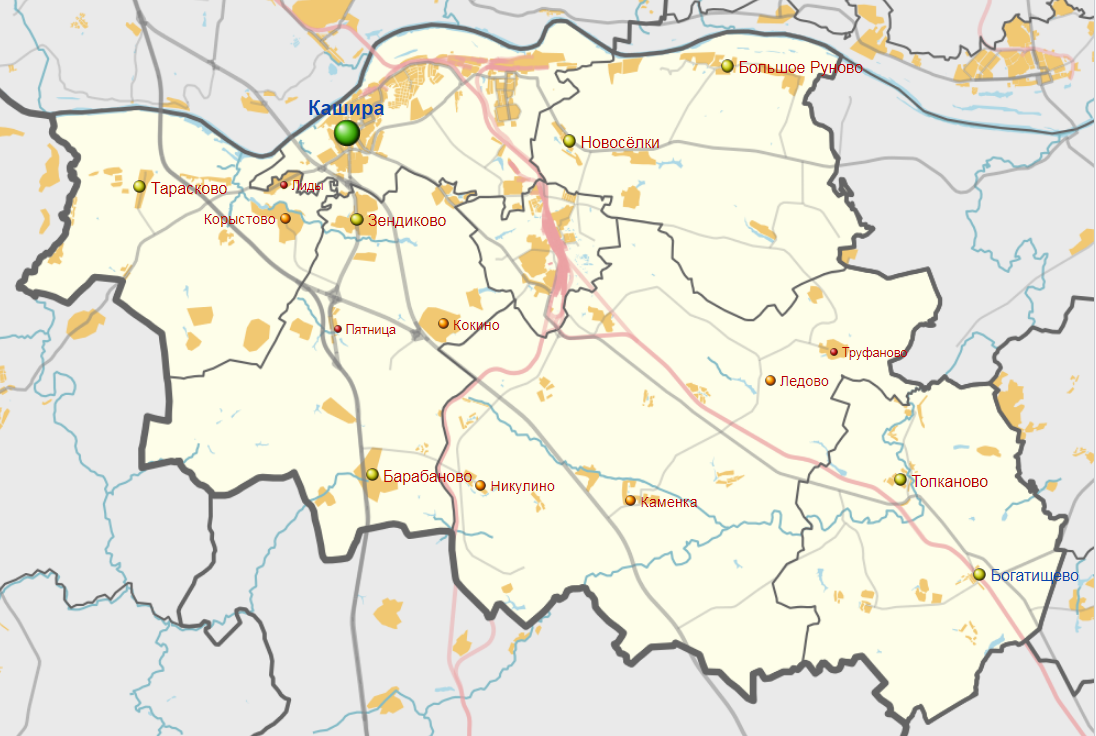 Рисунок 3.1 – Карта (схема) границ территории городского округа КашираГрафическое представление существующих объектов системы теплоснабжения с привязкой к топографической основе поселения, городского округа и с полным топологическим описанием связности объектовАнализируя технические и информационные возможности и проведя сравнительный анализ возможностей ГИС (во время разработки аналогичных проектов, параллельно велась разработка электронных моделей схем теплоснабжения поселений во всех вышеперечисленных ГИС), наилучший результат по параметрам точности расчетов, удобству использования ГИС, информационной составляющей, возможностям, предоставленным пользователю и другим показателям, показала ГИС ZuluThermo 8.0.Пакет ZuluThermo 8.0. позволяет создать расчетную математическую модель сети, выполнить паспортизацию сети, и на основе созданной модели решать информационные задачи, задачи топологического анализа, и выполнять различные теплогидравлические расчеты.Расчету подлежат тупиковые и кольцевые тепловые сети, в том числе с повысительными насосными станциями и дросселирующими устройствами, работающие от одного или нескольких источников.Расчет систем теплоснабжения может производиться с учетом утечек из тепловой сети и систем теплопотребления, а также тепловых потерь в трубопроводах тепловой сети.Расчет тепловых потерь ведется либо по нормативным потерям, либо по фактическому состоянию изоляции.Графическое отображение электронной модели представлено на рисунках 3.2 – 3.4.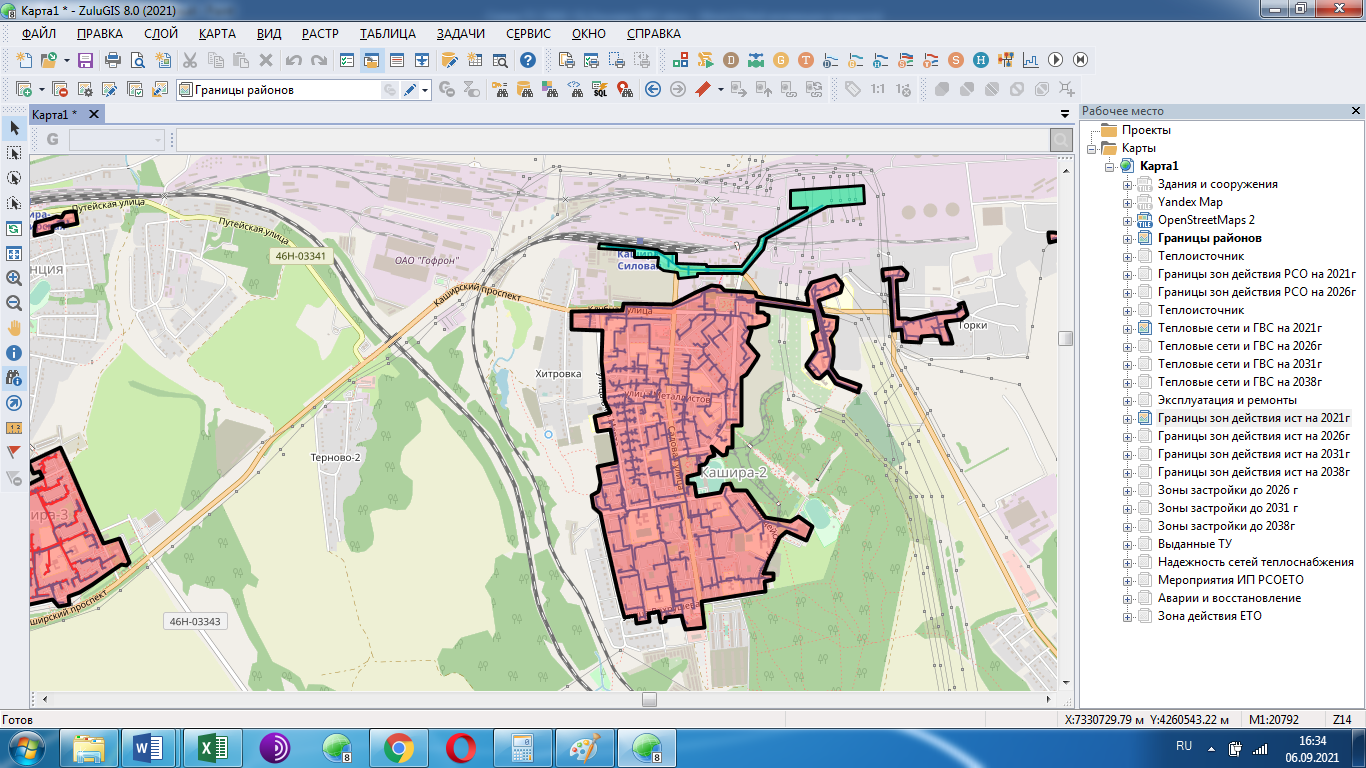 Рисунок 3.2 - Графическое отображение электронной модели ГО Кашира (представление объектов системы теплоснабжения)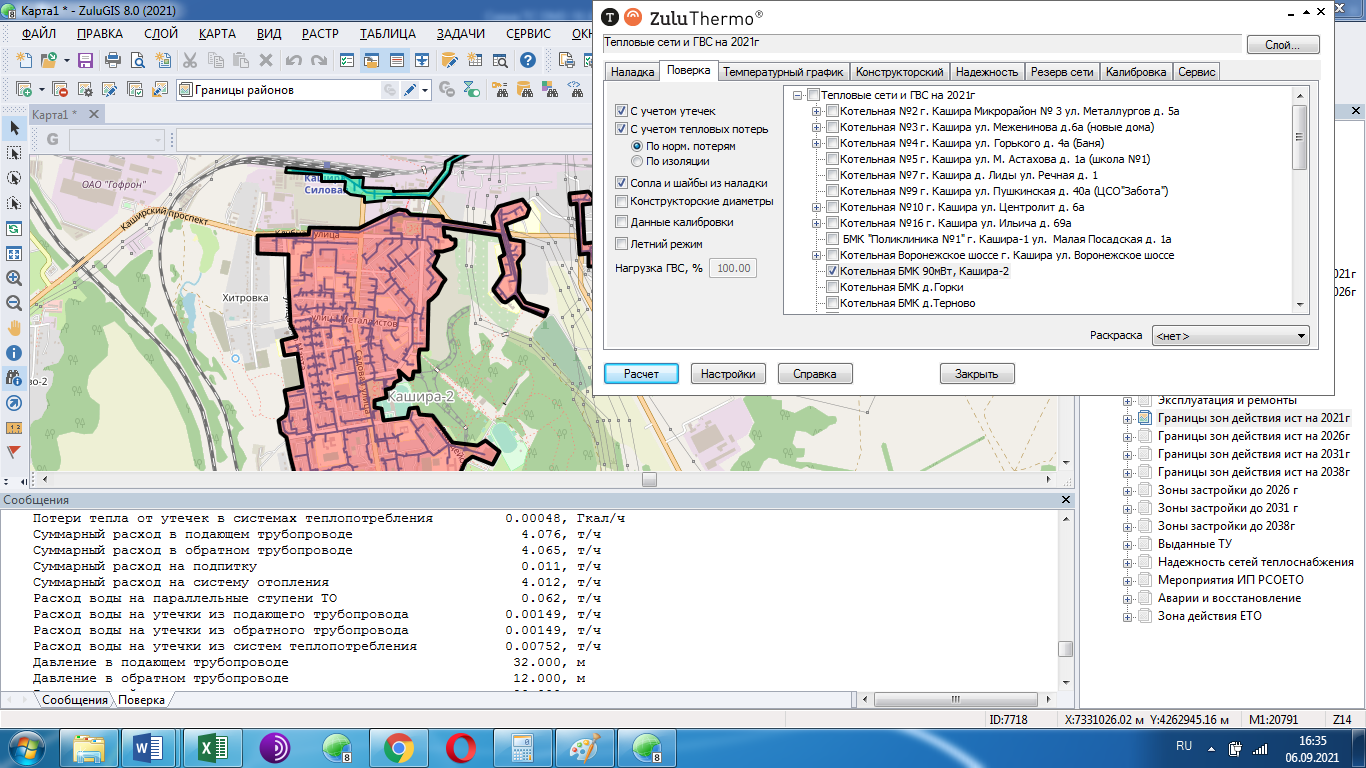 Рисунок 3.3 - Графическое отображение электронной модели ГО Кашира (теплогидравлический расчет)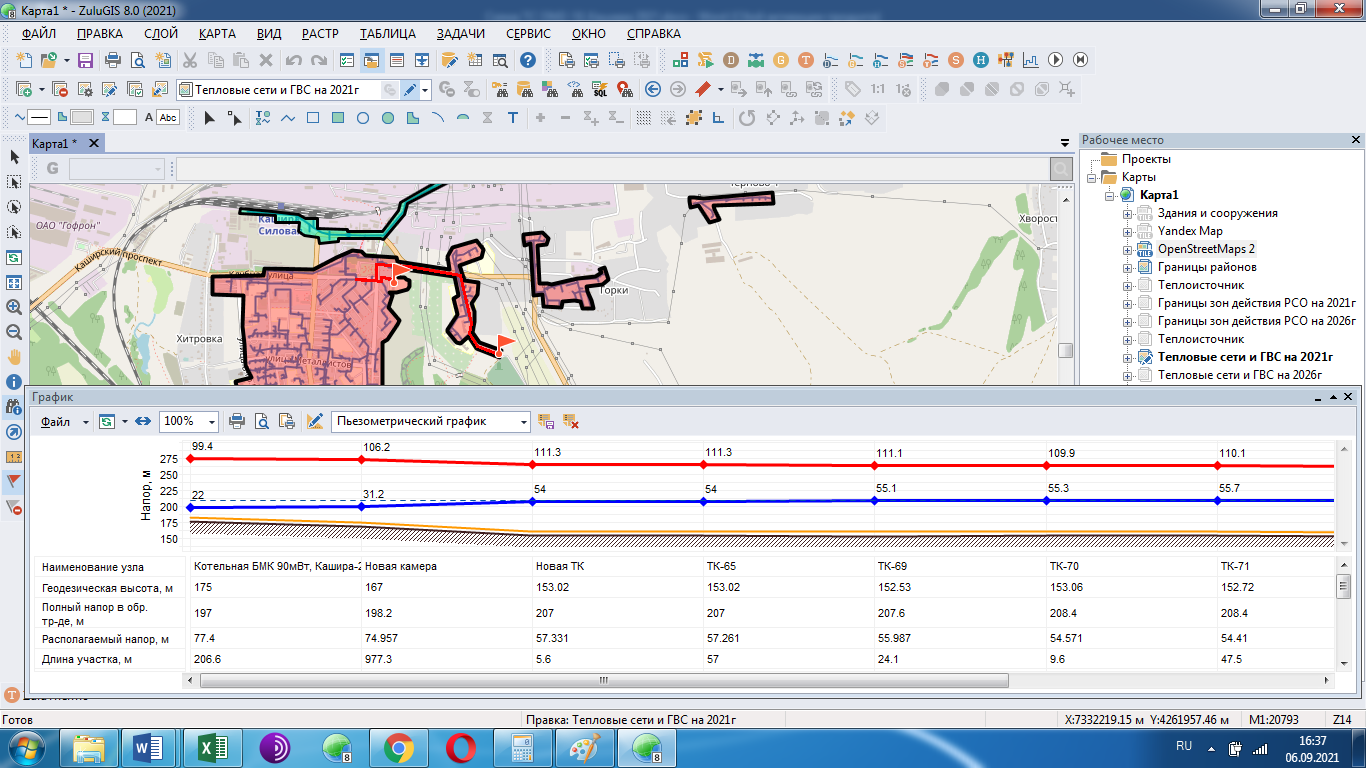 Рисунок 3.4 - Графическое отображение электронной модели ГО Кашира (построение пьезометрических графиков)Паспортизация объектов системы теплоснабженияВ программном комплексе к объектам системы теплоснабжения относятся следующие элементы, которые образуют между собой связанную структуру: источник, участок тепловой сети, узел, потребитель. Каждый элемент имеет свой паспорт объекта, состоящий из описательных характеристик. Среди этих характеристик есть как необходимые для проведения гидравлического расчета и решения иных расчетно-аналитических задач, так и чисто справочные. Процедуры технологического ввода позволяют корректно заполнить базу данных характеристик узлов и участков тепловой сети.Паспортизация объектов системы теплоснабжения осуществлялась на основе предоставленных исходных и расчетных данных.Паспортизация необходима для диспетчеризации объектов теплоснабжения и ее структурирования в общей цепочке, а именно:Для источников тепловой энергии:номер источника;геодезическая отметка, м; расчетная температура в подающем трубопроводе, °С; расчетная температура холодной воды, °С расчетная температура наружного воздуха, °С расчетный располагаемый напор на выходе из источника, м расчетный напор в обратном трубопроводе на источнике, м режим работы источника; максимальный расход на подпитку, т/ч.Для участков тепловой сети:внутренний диаметр подающего и обратного трубопроводов, м;шероховатость подающего и обратного трубопроводов, мм;коэффициент местного сопротивления, подающего и обратного трубопроводов.Для потребителей тепловой энергии:высота здания потребителя (минимальный статический напор), м;номер схемы подключения потребителя;расчетная тепловая нагрузка систем теплопотребления;коэффициент изменения расхода на систему отопления, систему вентиляции и закрытые системы ГВС;коэффициент изменения расхода на открытый водоразбор.Паспортизация и описание расчетных единиц территориального деления, включая административноеРазбивка объектов по территориальному делению в ГИС «Zulu» происходит на основе данных утвержденного генерального плана и карте территориального планирования. По материалам этих данных, в электронной модели объекты теплоснабжения можно разделить на зоны действия административного или территориального деления, в рамках существующего положения и перспективного развития города, поселения и т.д. Перед загрузкой слоя в карту семейство файлов слоя уже должно существовать на диске, т.е. слои должны быть предварительно созданы.В карту можно добавить: Векторный слой, растровый объект, группу растровых объектов.Слои с серверов, поддерживающих спецификацию WMS (Web Map Service).Растровый файл (формат *.bmp;*.pcx;*.tif;*.gif;*.jpg); Растровые объекты программ OziExplorer и MapInfo.Режим получения информации используется для просмотра семантической информации по объектам слоя. C помощью запросов можно:произвести выборку данных из базы в соответствии с заданными условиями;занести одинаковые данные одновременно для группы объектов;производить копирование данных из одного поля в другое для группы объектов;Также выборка данных в «Zulu Thermo 8.0» возможна по условию:Наименование потребителя (адрес)Наименование котельнойНомер котельнойОбслуживающая организацияКоды узлов подключения потребителейПо любому полю, внесенному в базу данных (температура, давление и т.п.)Графическое представление зон действия существующих систем теплоснабжения (источников тепловой энергии)Графическое представление зон действия систем централизованного теплоснабжения (источников тепловой энергии) ГО Кашира приведено на рисунках 3.5 – 3.32.Графическое представление зон действия ресурсоснабжающих организацийГрафическое представление зон действия ресурсоснабжающих организаций ГО Кашира ООО «КИК», Филиал "Каширская ГРЭС", ООО «Жилресурс», ОАО «Байсад-Кашира», ОАО "Агросервис", ОАО «РЖД», ФГБУ «ЦЖКУ» МО РФ и Филиал «Корыстово» ОАО «Московский завод «Кристалл»- на базовый период схемы теплоснабжения городского округа приведено на рисунке 3.33.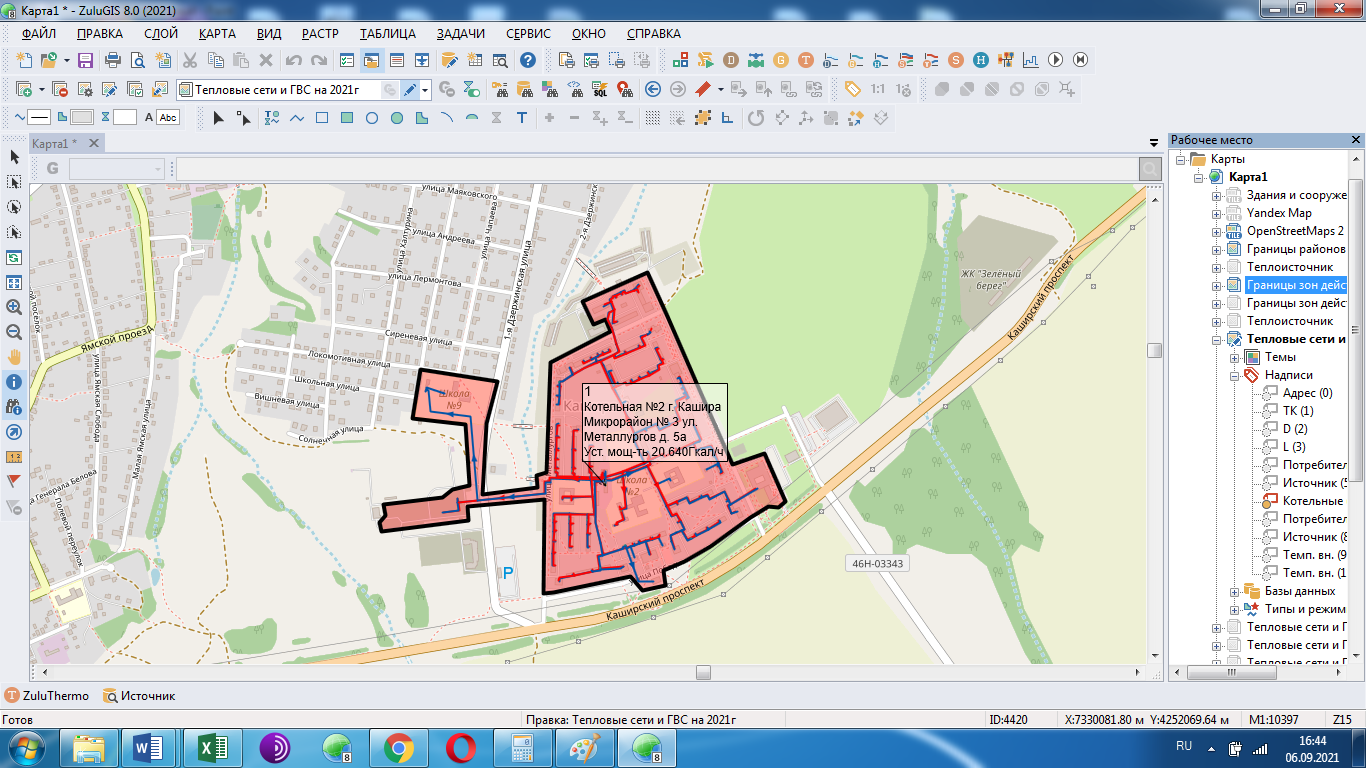 Рисунок 3.5 – Графическое представление зоны действия Котельной №2 «Микрорайон №3»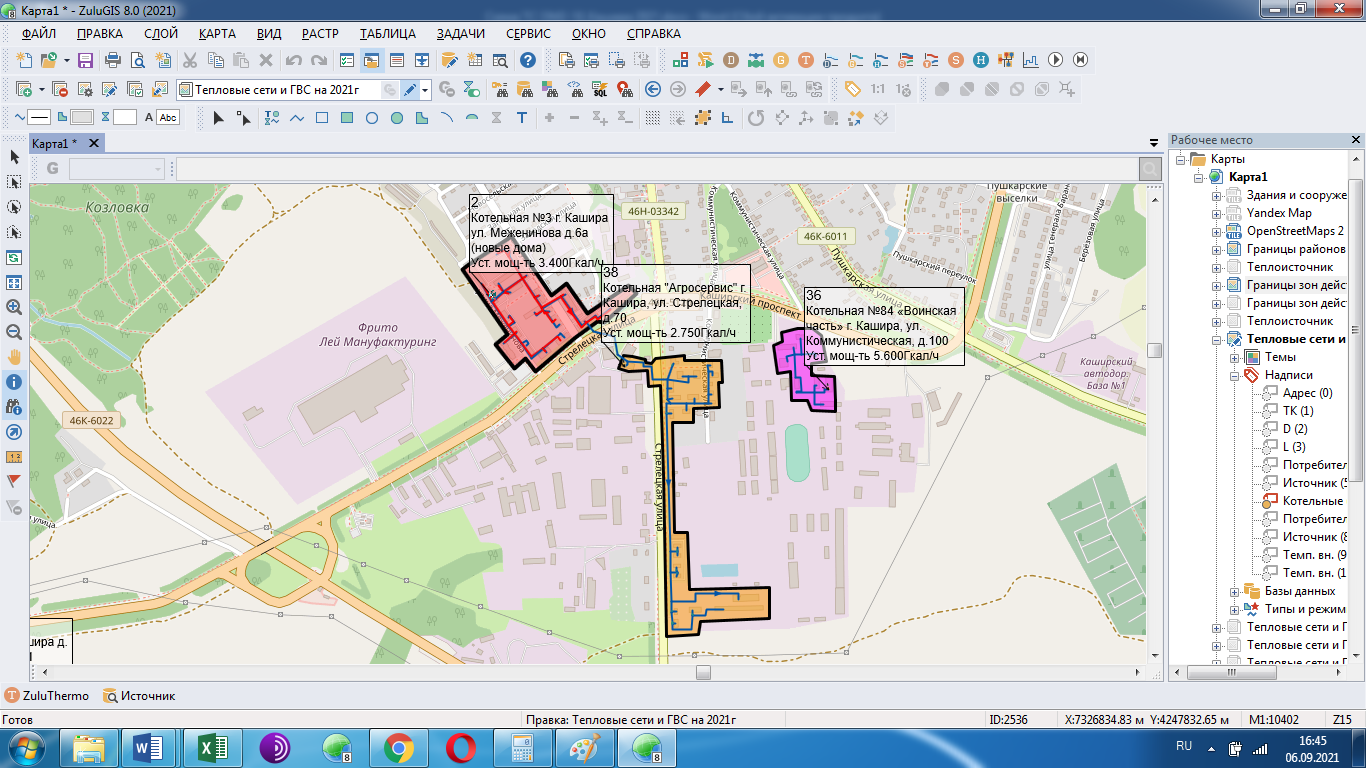 Рисунок 3.6 – Графическое представление зон действия Котельной №3 «Меженинова», Котельной «Агросервис», Котельной №84 «Воинская часть»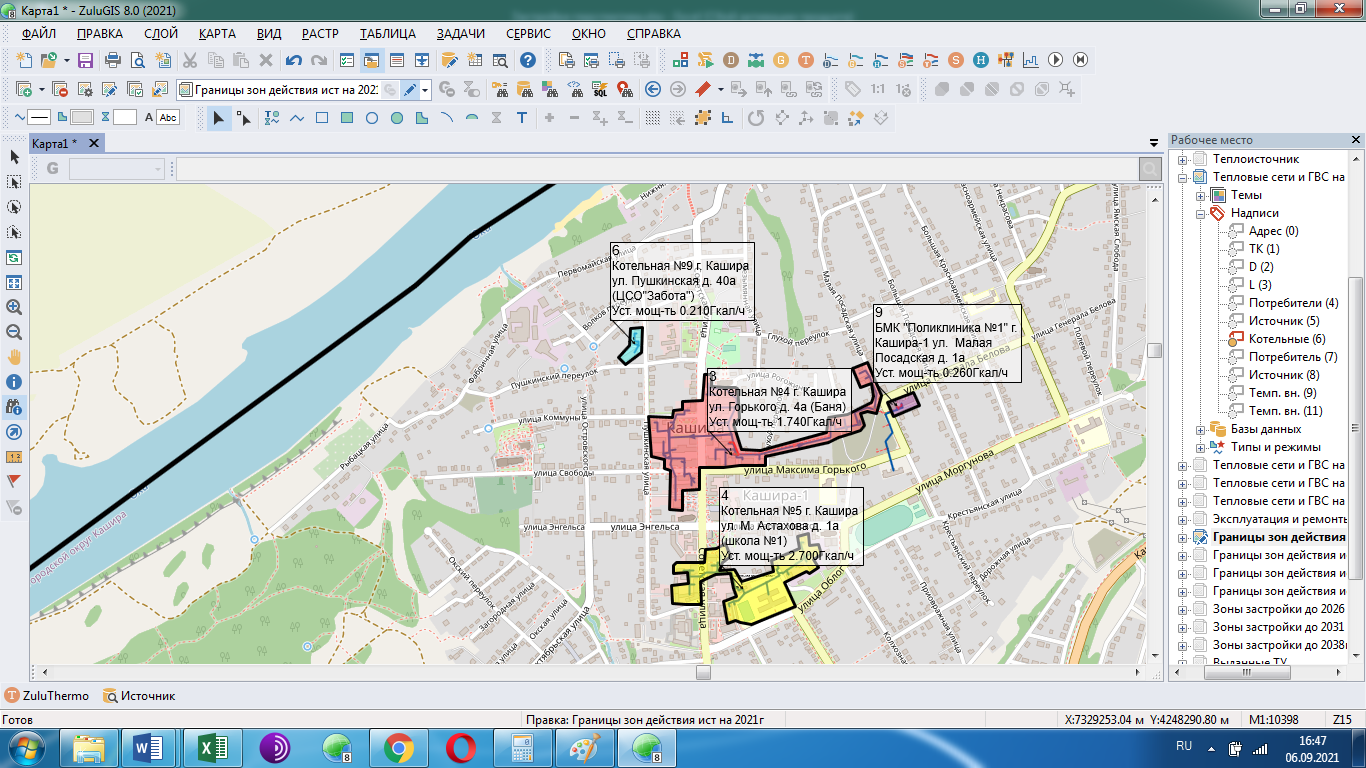 Рисунок 3.7 – Графическое представление зон действия Котельной №9 «Забота», Котельной №4 «Баня», Котельная №5 «Астахова», БМК «Поликлиника №1»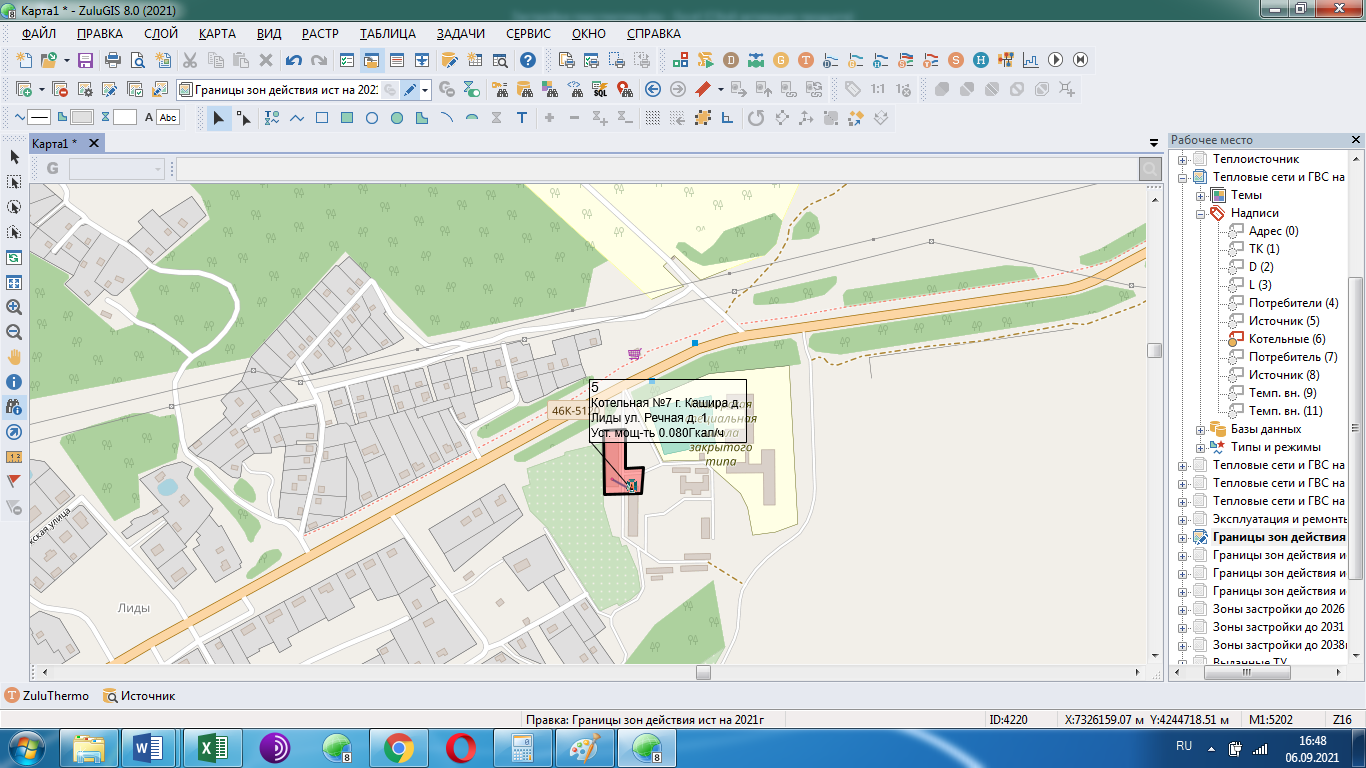 Рисунок 3.8 – Графическое представление зоны действия Котельной №7 «Лиды»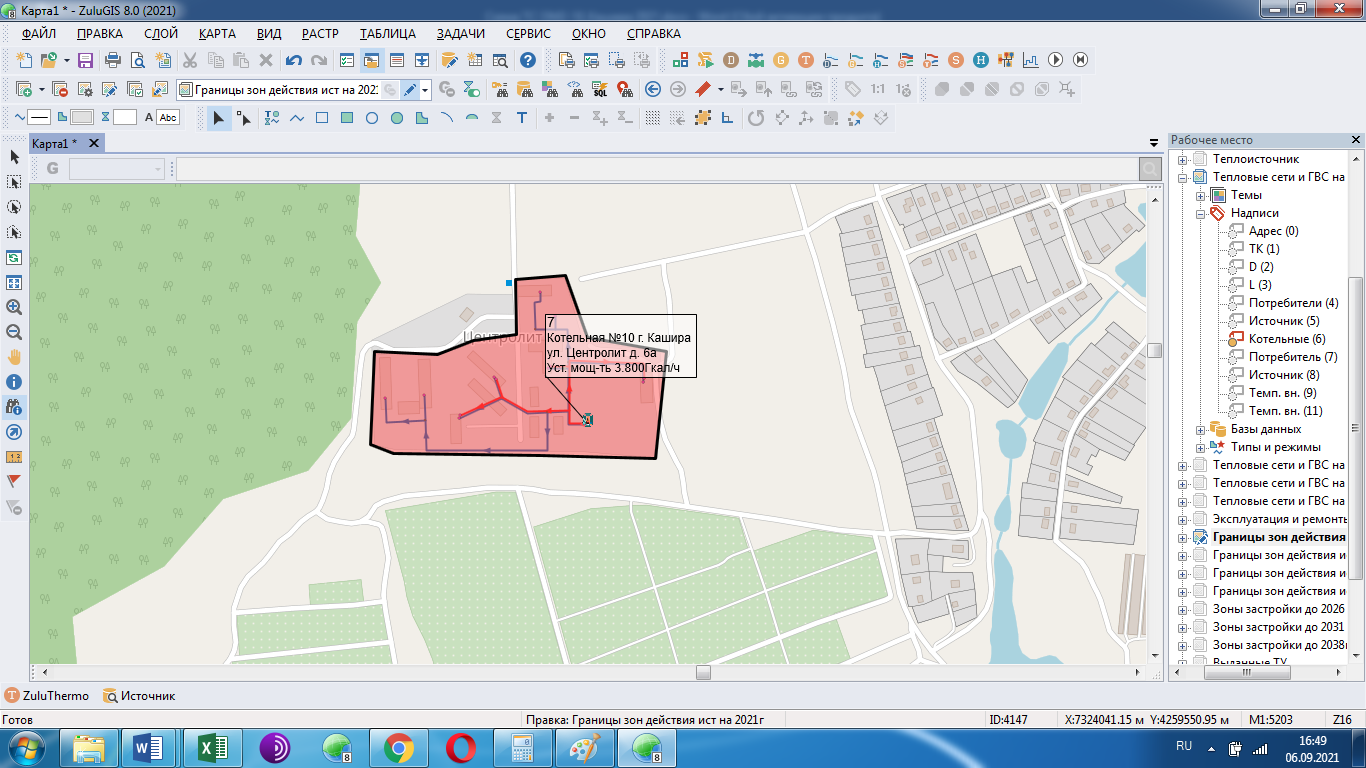 Рисунок 3.9 – Графическое представление зоны действия Котельной №10 «Центролит»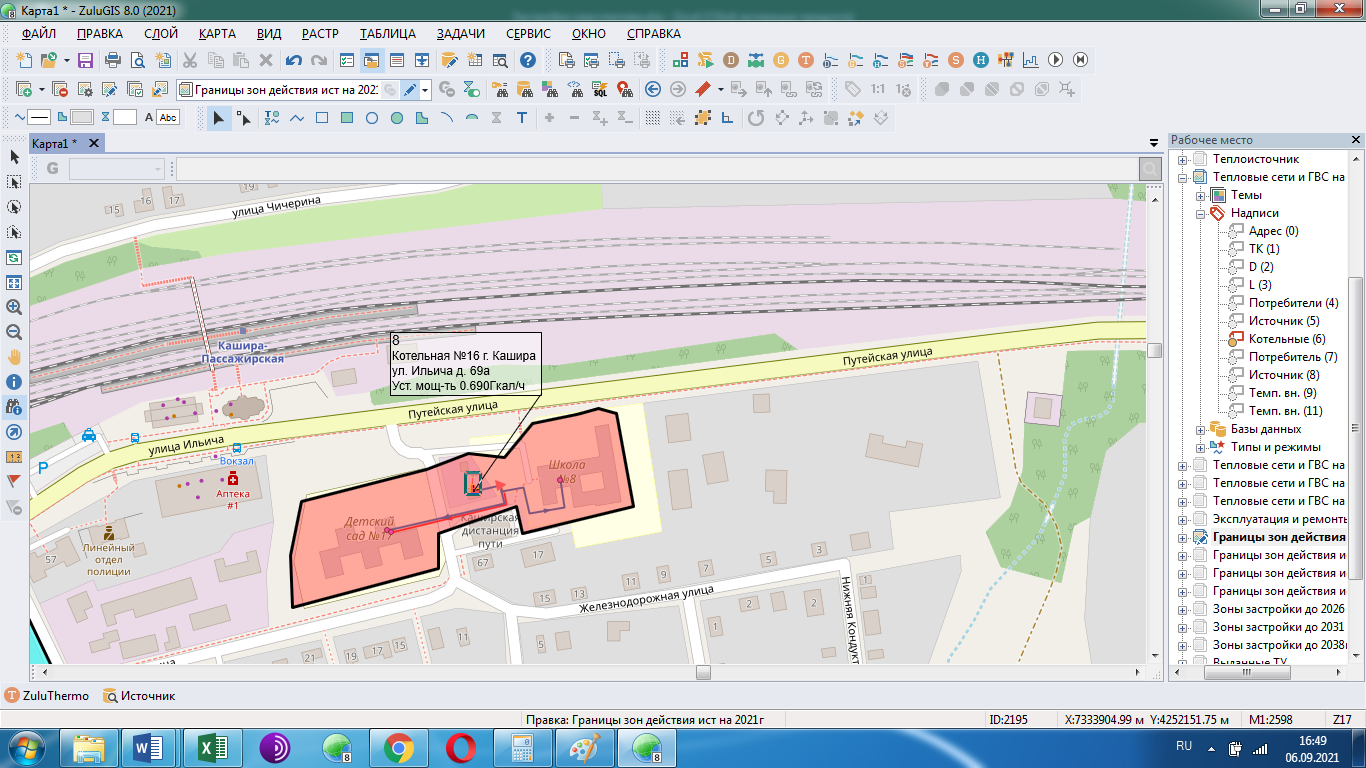 Рисунок 3.10 – Графическое представление зоны действия Котельной №16 «Школа»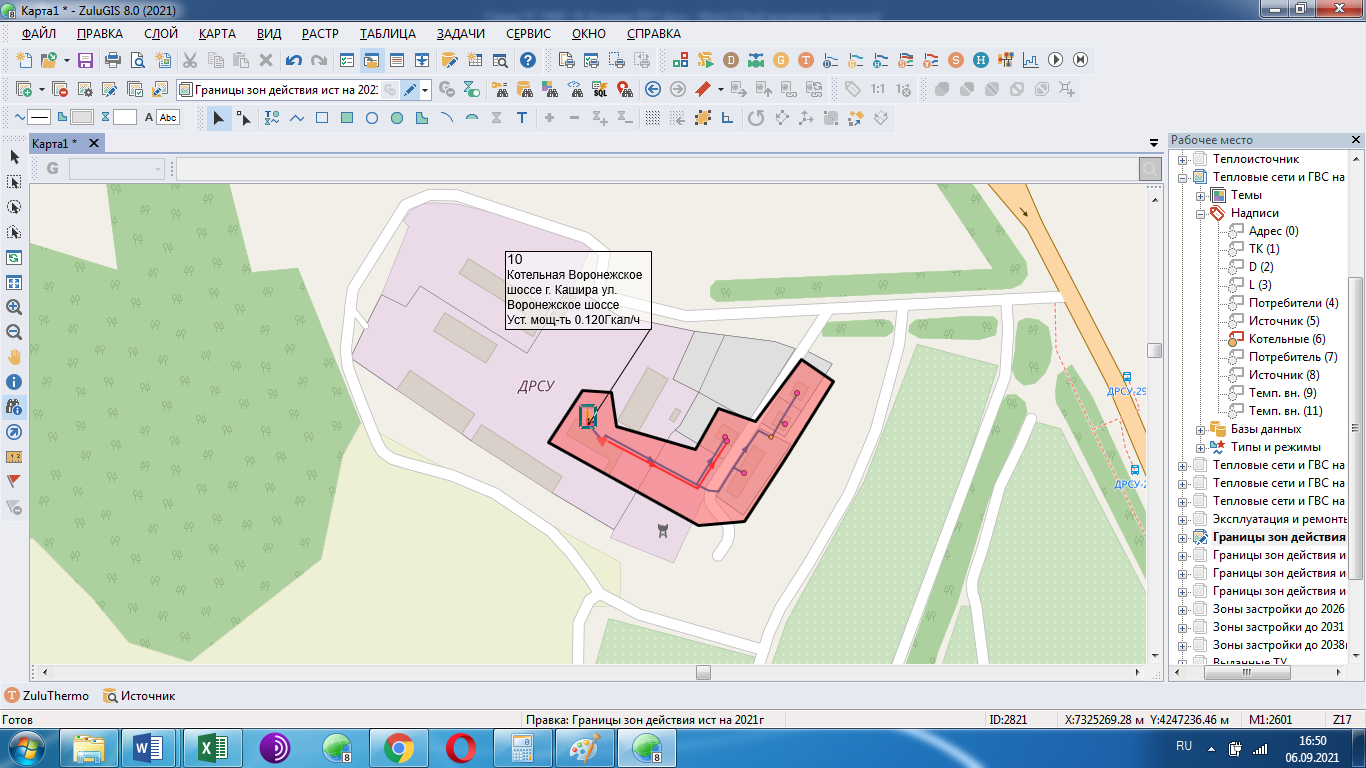 Рисунок 3.11 – Графическое представление зоны действия Котельной Воронежское шоссе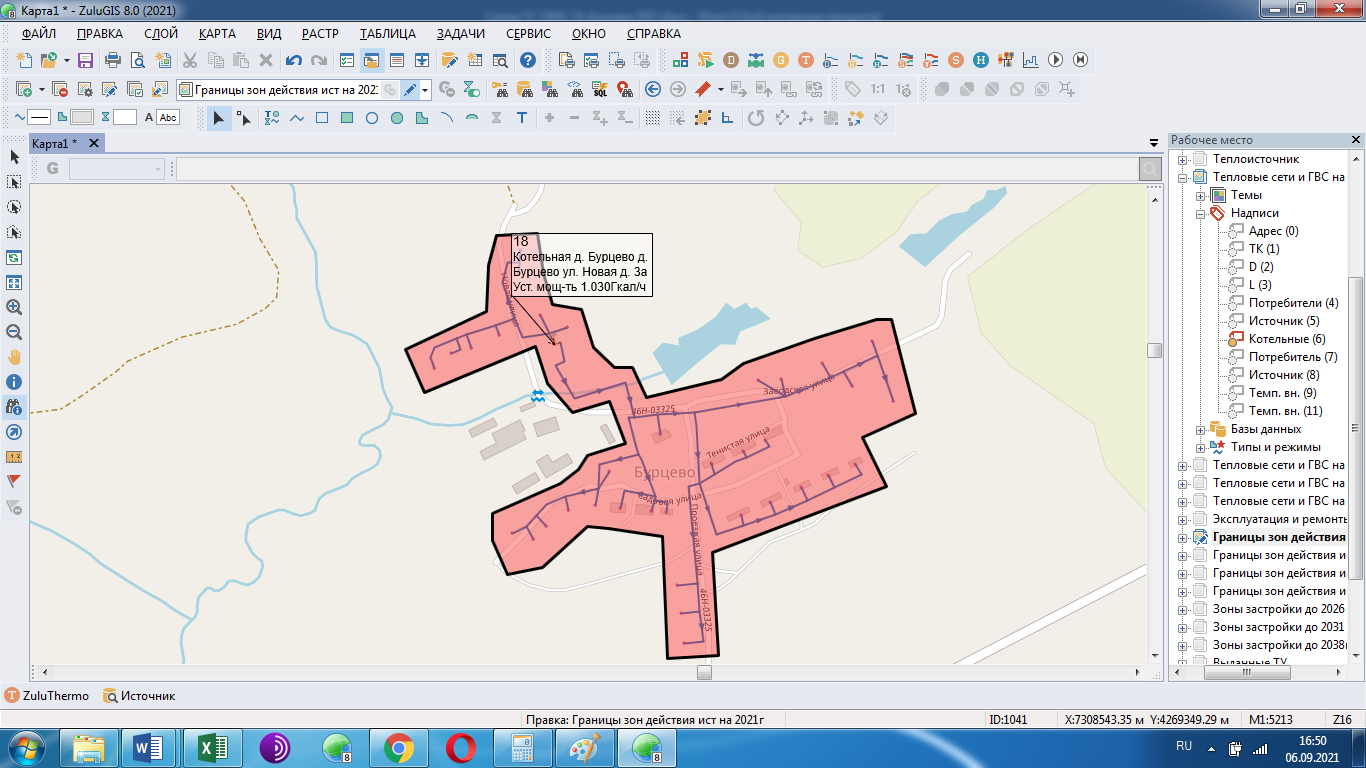 Рисунок 3.12 – Графическое представление зоны действия Котельной д. Бурцево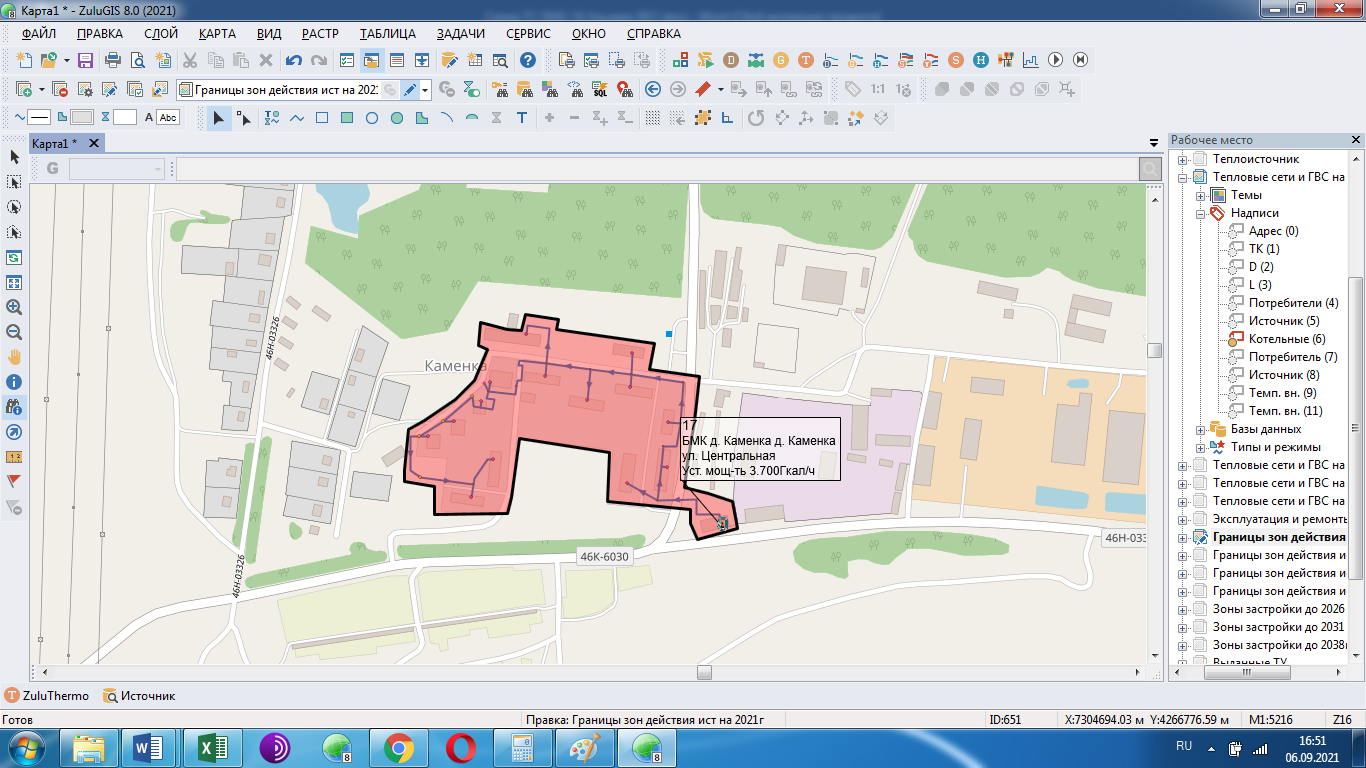 Рисунок 3.13 – Графическое представление зоны действия БМК д. Каменка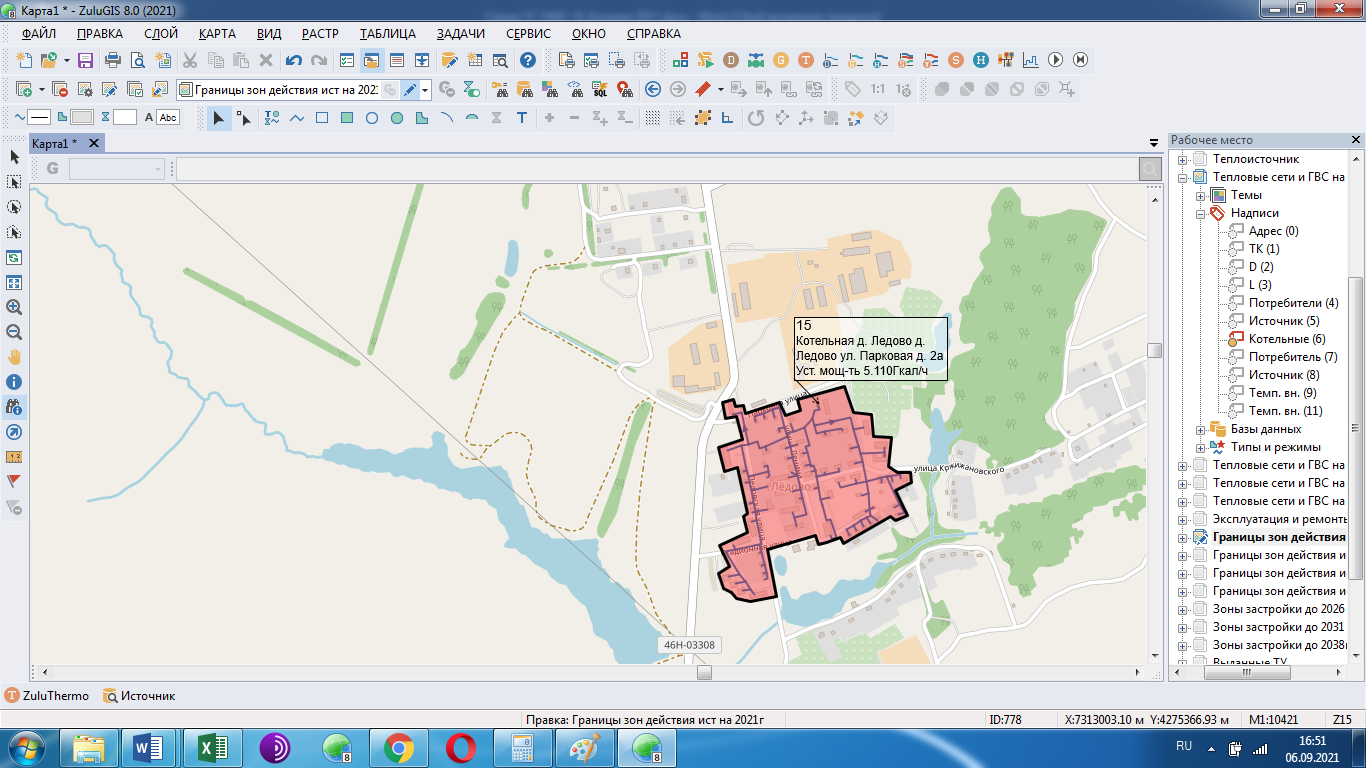 Рисунок 3.14 – Графическое представление зоны действия Котельной д. Ледово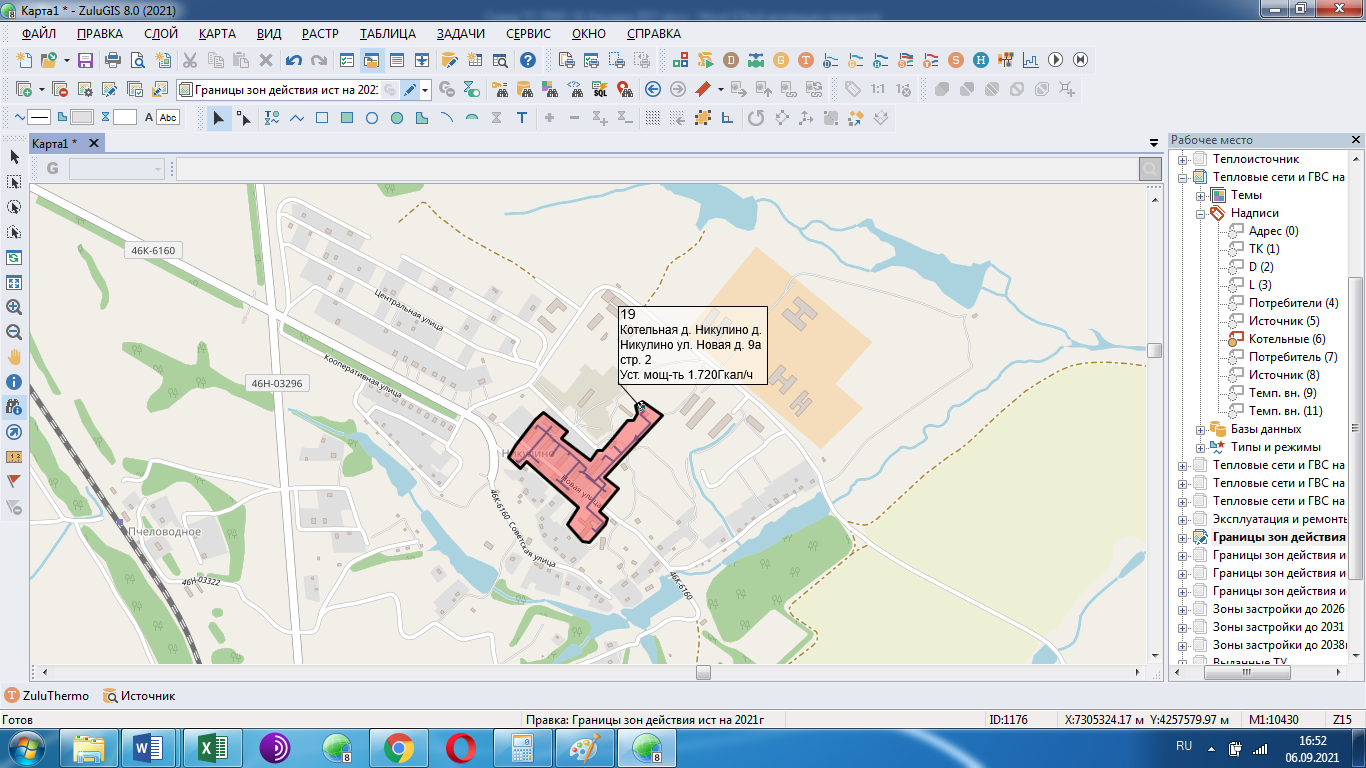 Рисунок 3.15 – Графическое представление зоны действия Котельной д. Никулино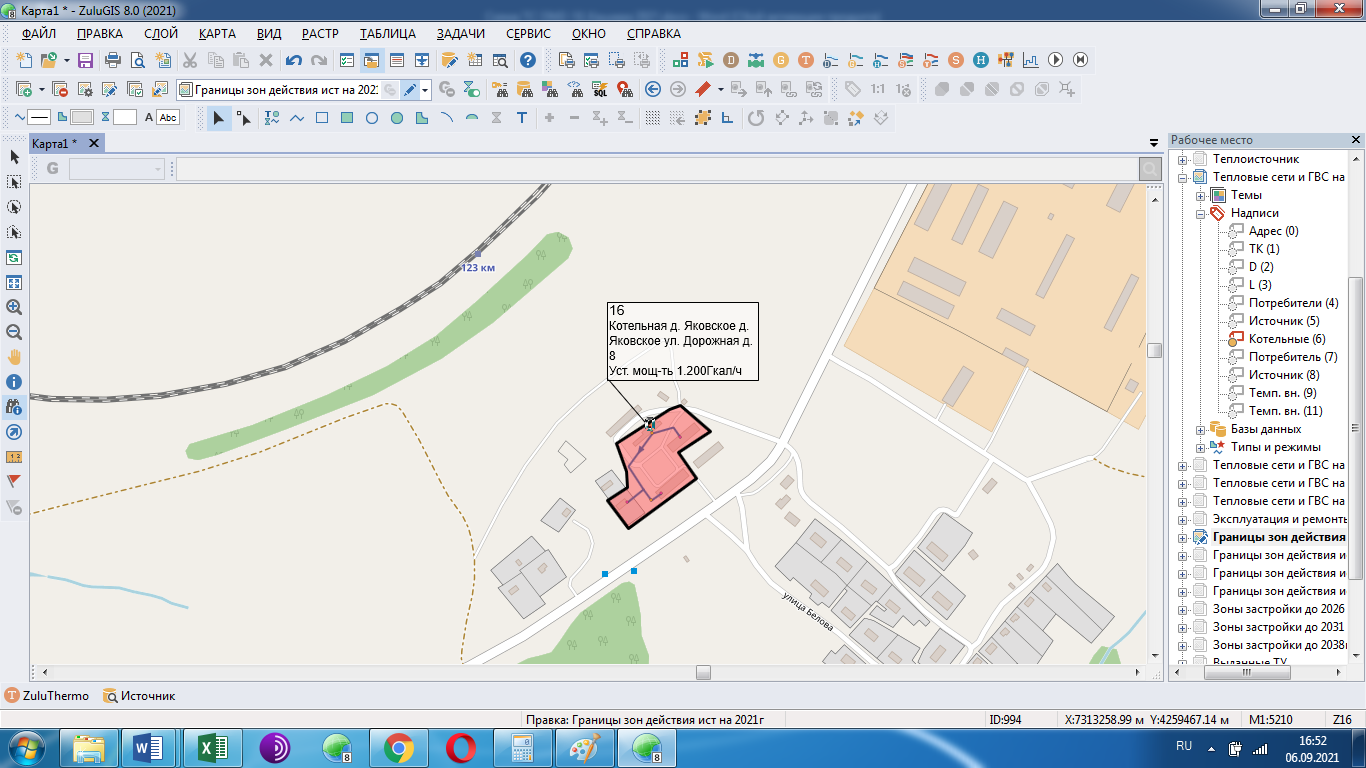 Рисунок 3.16 – Графическое представление зоны действия Котельной д. Яковское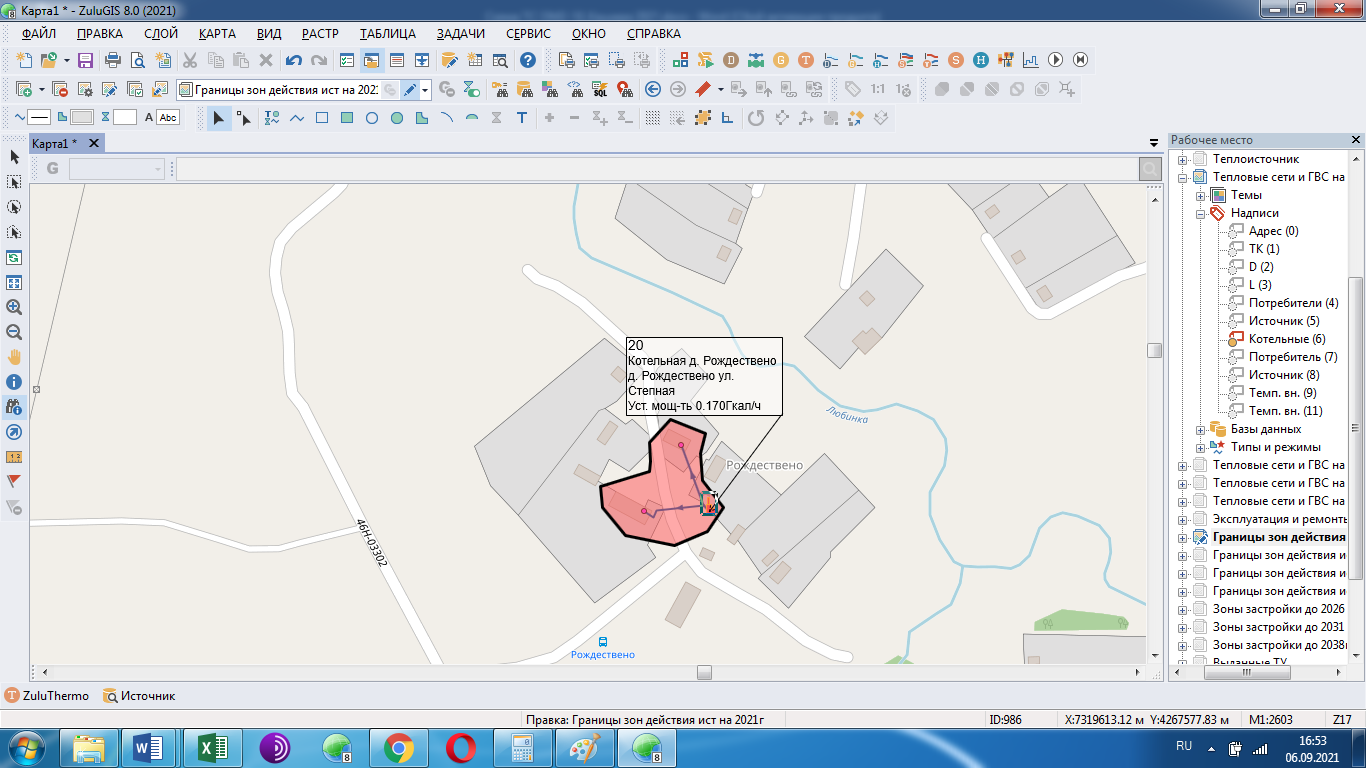 Рисунок 3.17 – Графическое представление зоны действия Котельной д. Рождествено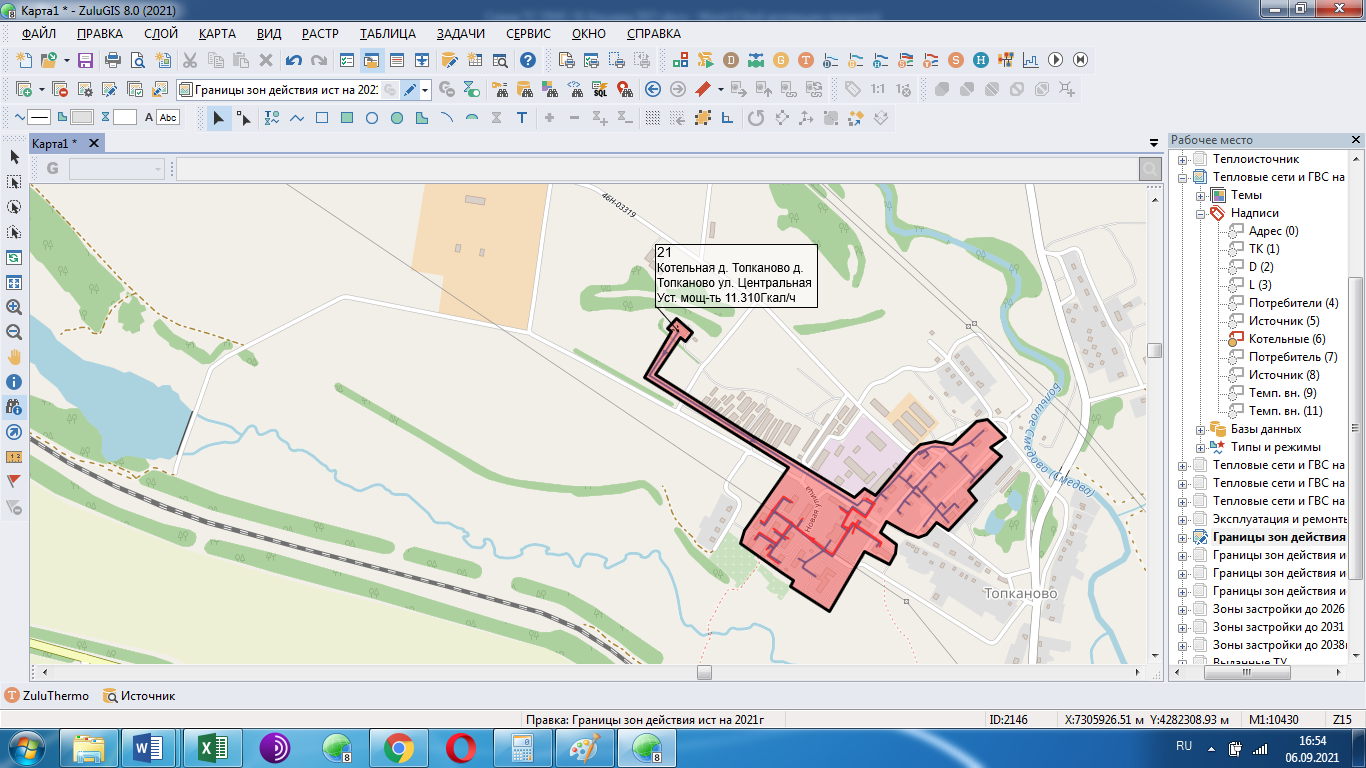 Рисунок 3.18 – Графическое представление зоны действия Котельной п. Топканово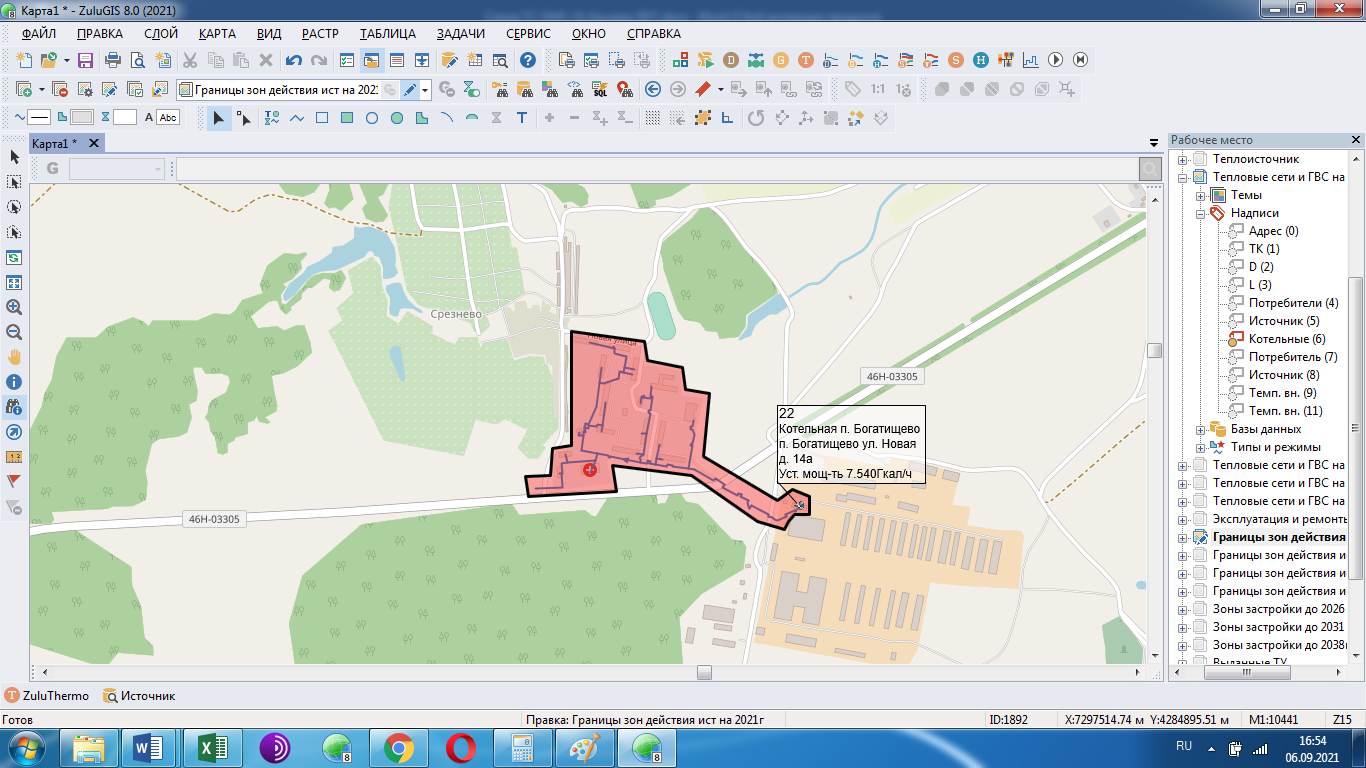 Рисунок 3.19 – Графическое представление зоны действия Котельной п. Богатищево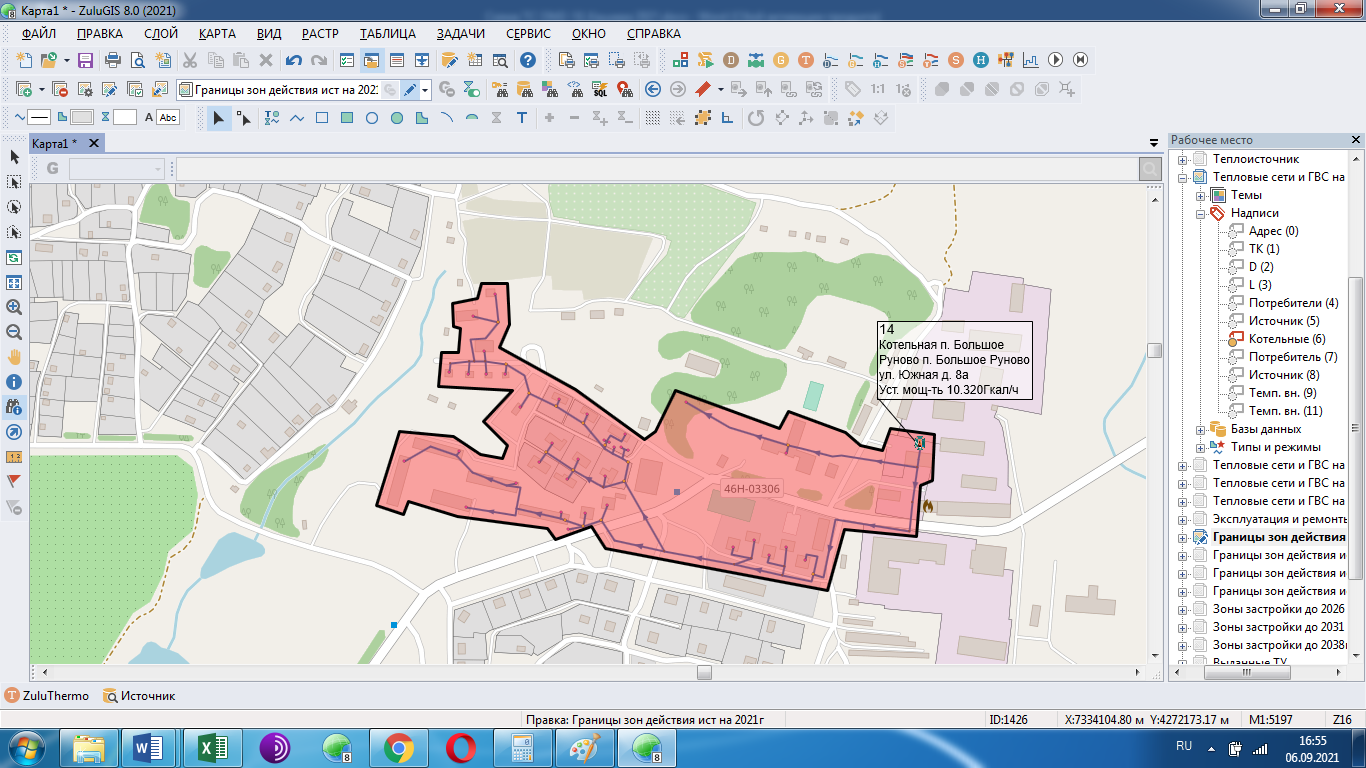 Рисунок 3.20 – Графическое представление зоны действия Котельной п. Большое Руново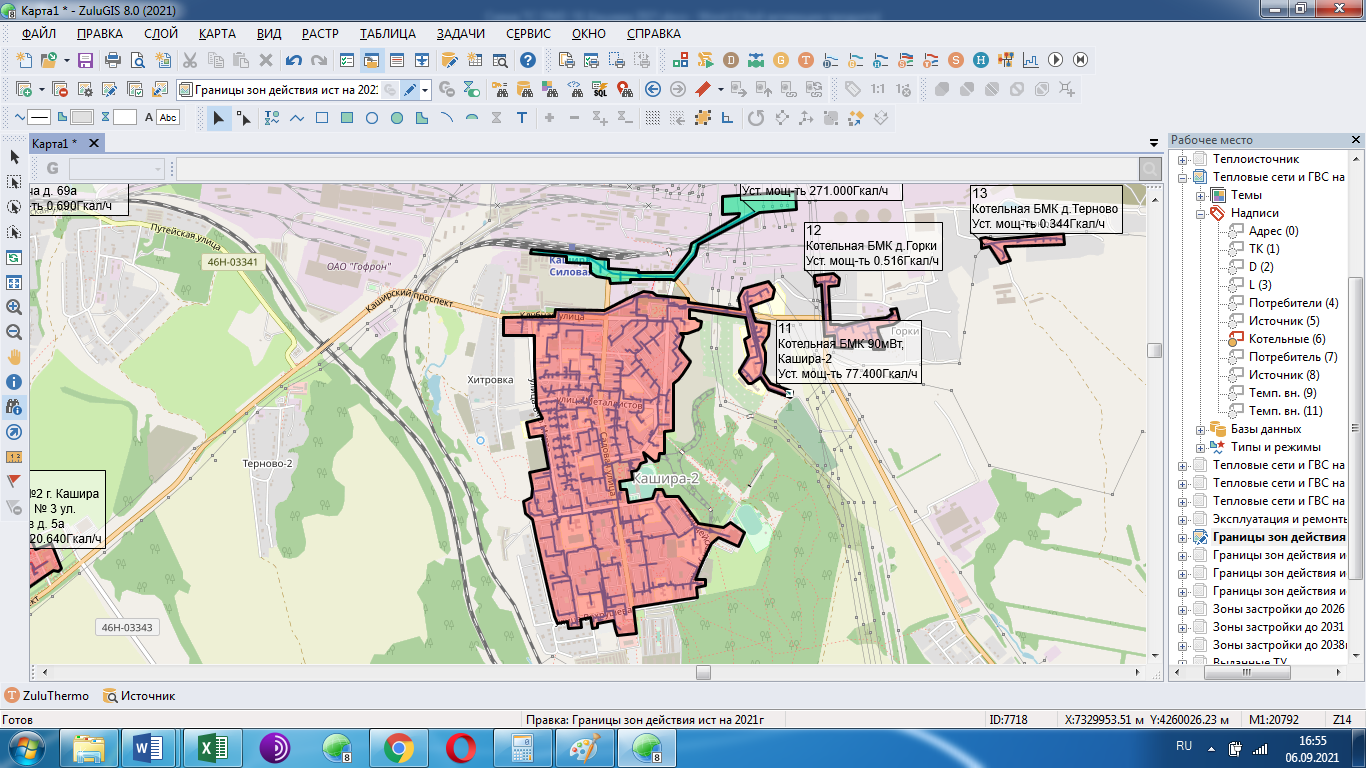 Рисунок 3.21 – Графическое представление зоны действия Котельных  БМК 90мВт  Кашира-2,  БМК д.Горки, БМК д.Терново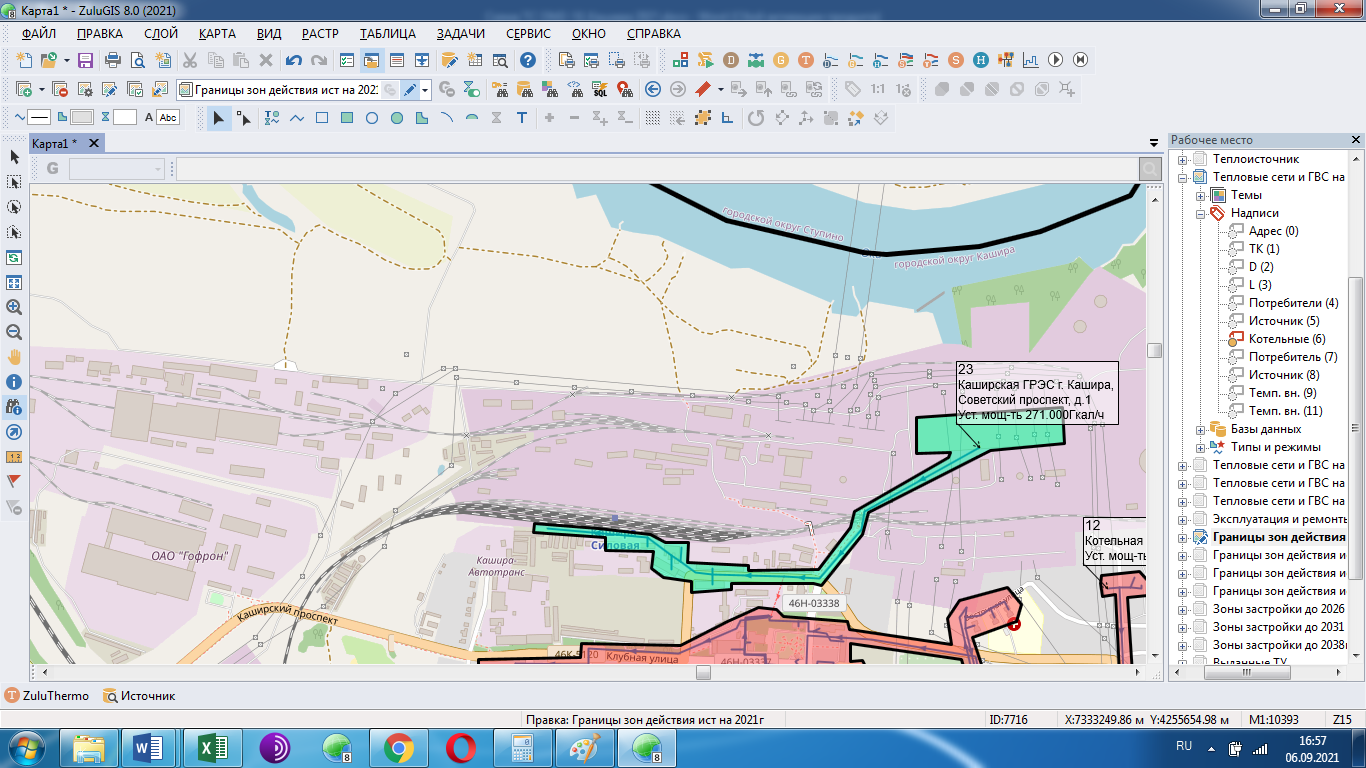 Рисунок 3.22 – Графическое представление зоны действия Каширской ГРЭС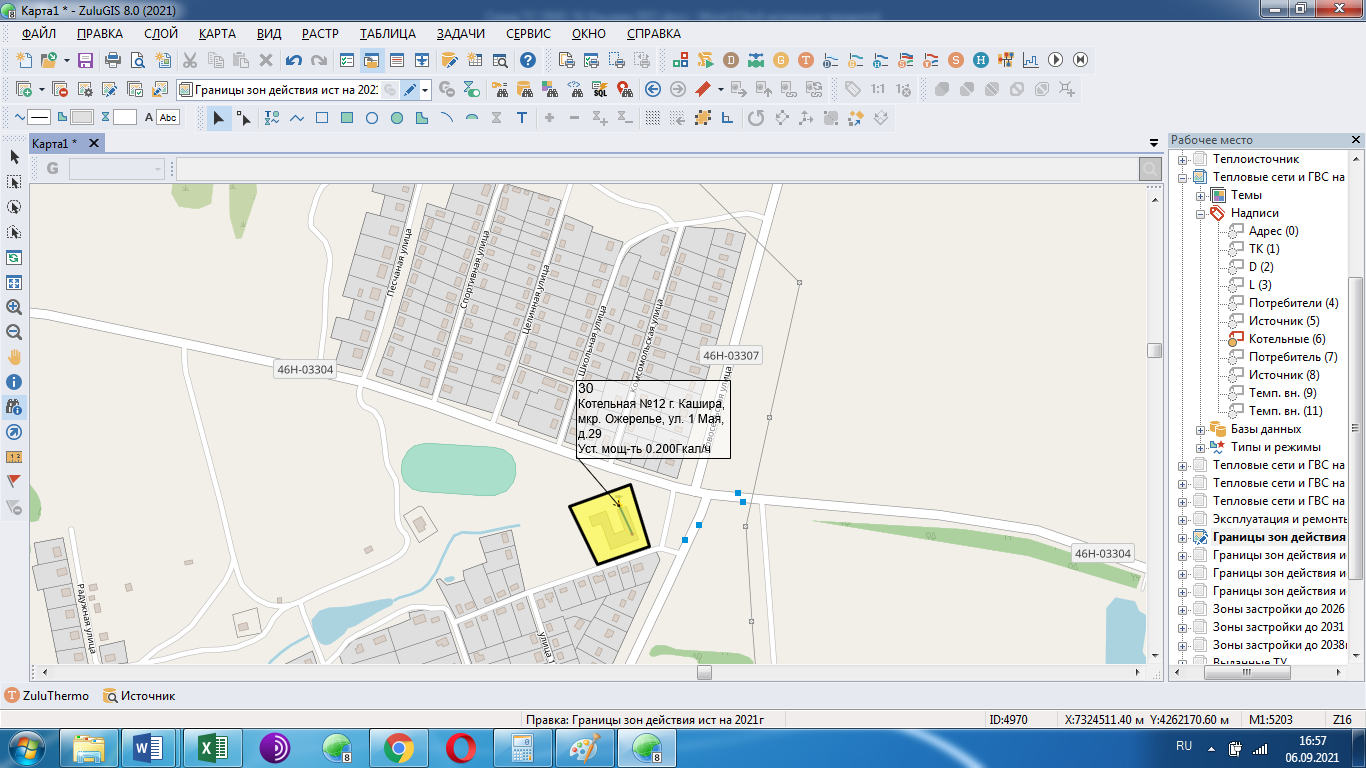 Рисунок 3.23 – Графическое представление зоны действия Котельной №12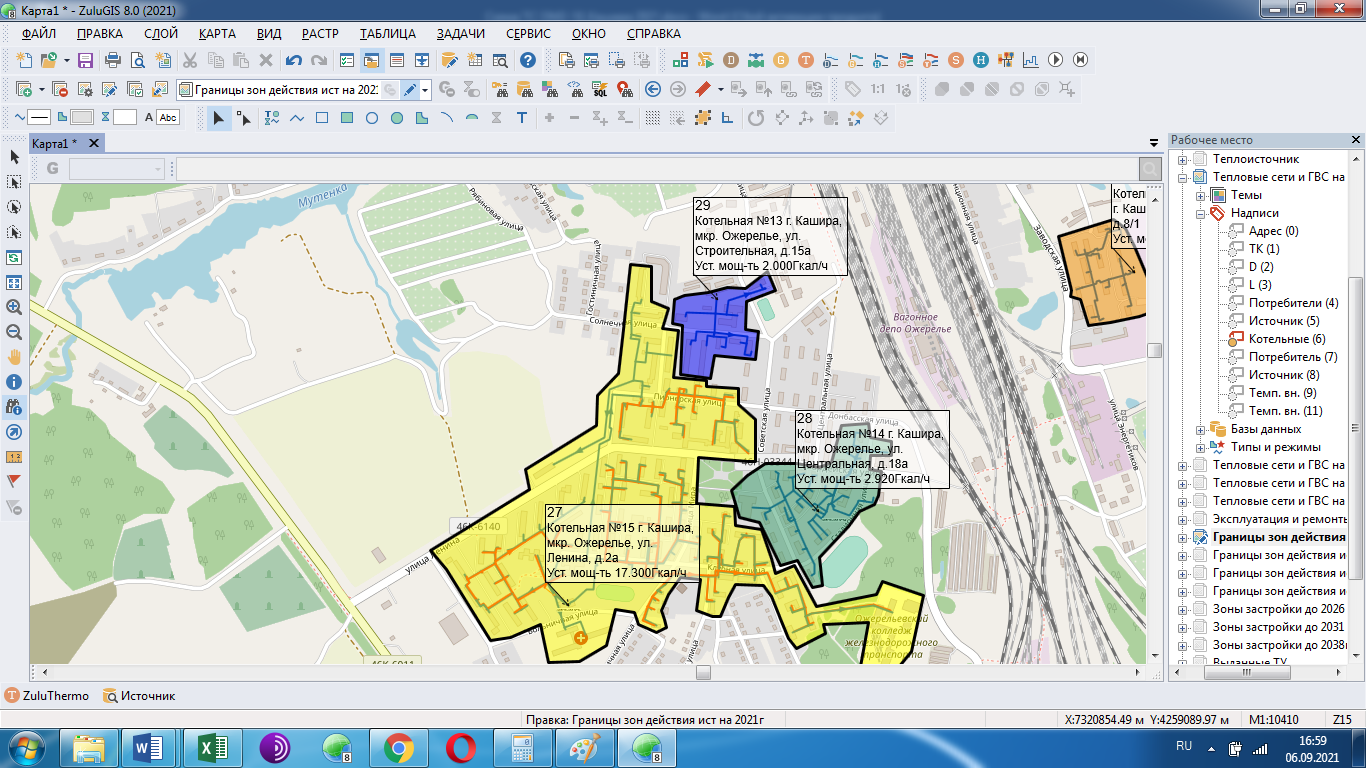 Рисунок 3.24 – Графическое представление зон действия Котельной №13, Котельной №14, Котельной №15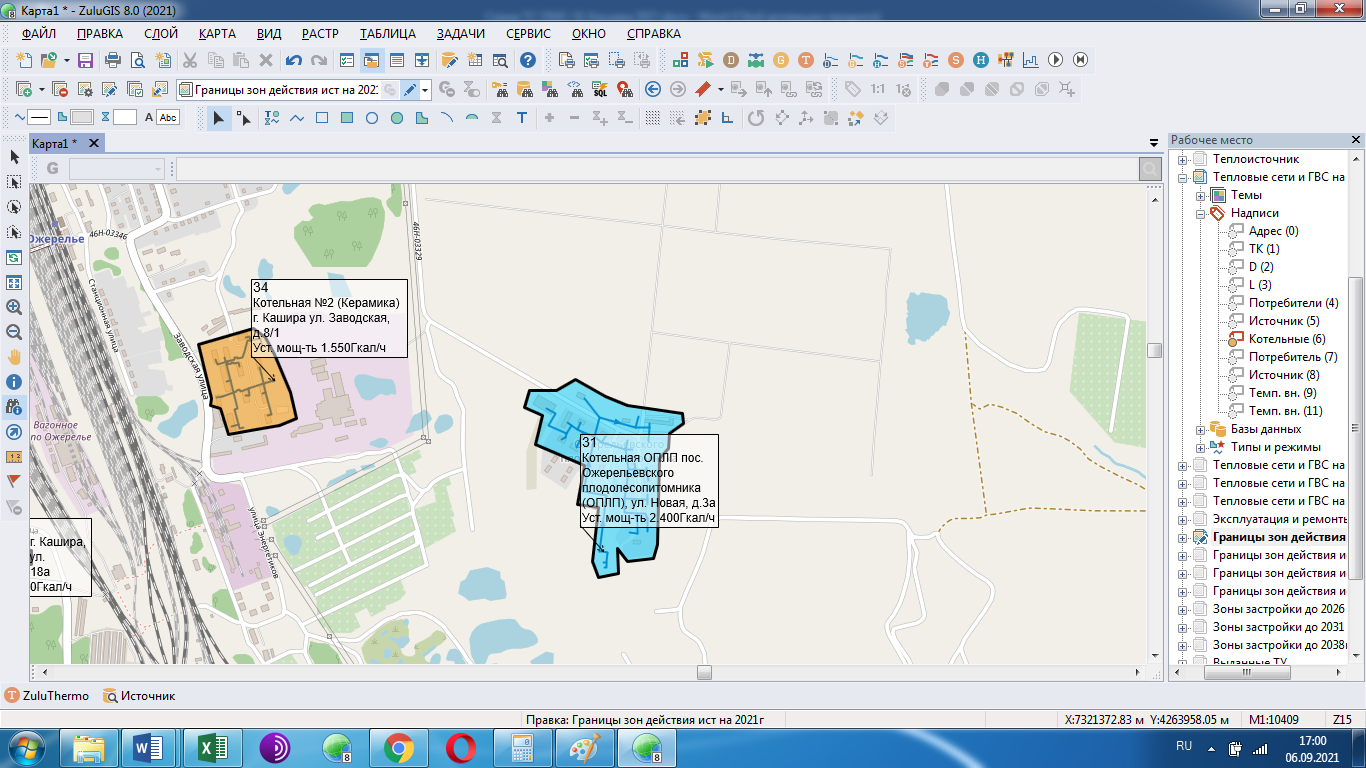 Рисунок 3.25 – Графическое представление зон действия Котельной №2 (Керамика), Котельной ОПЛП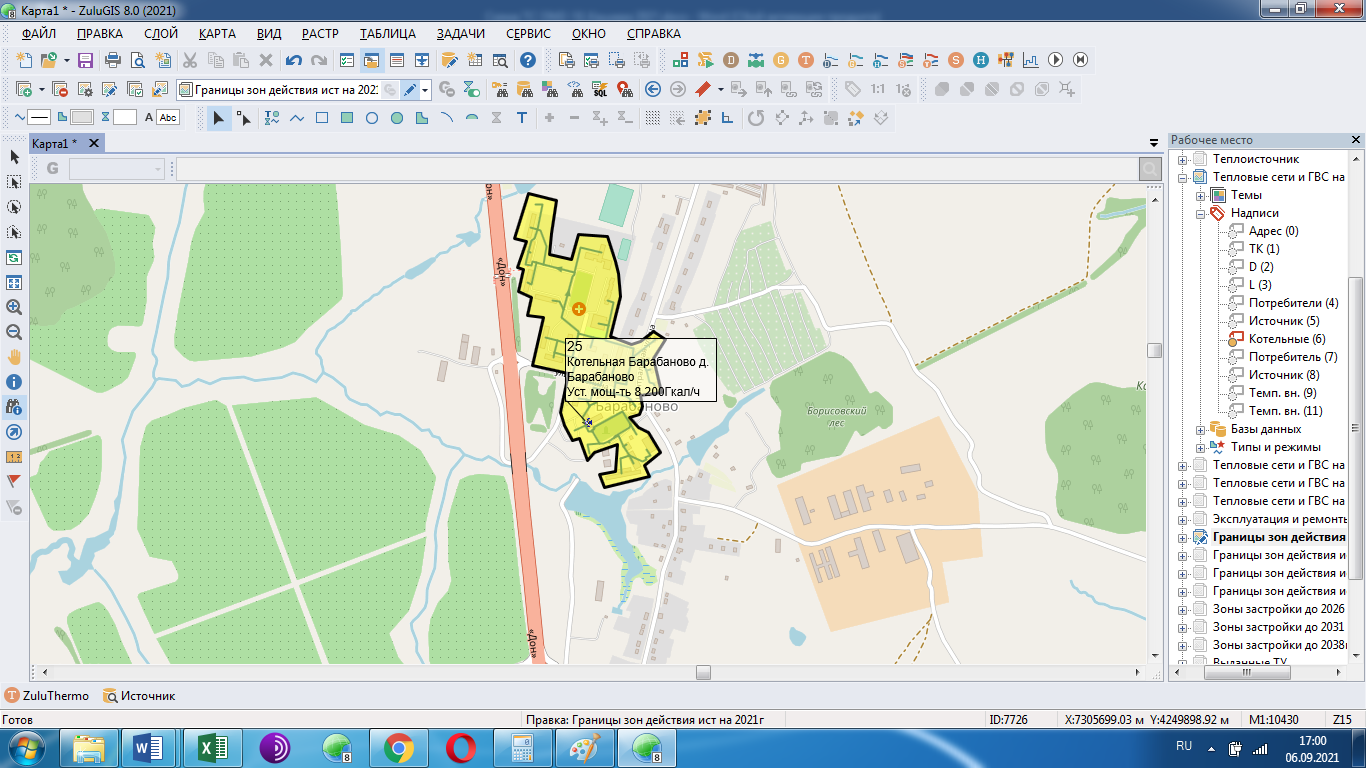 Рисунок 3.26 – Графическое представление зоны действия Котельной Барабаново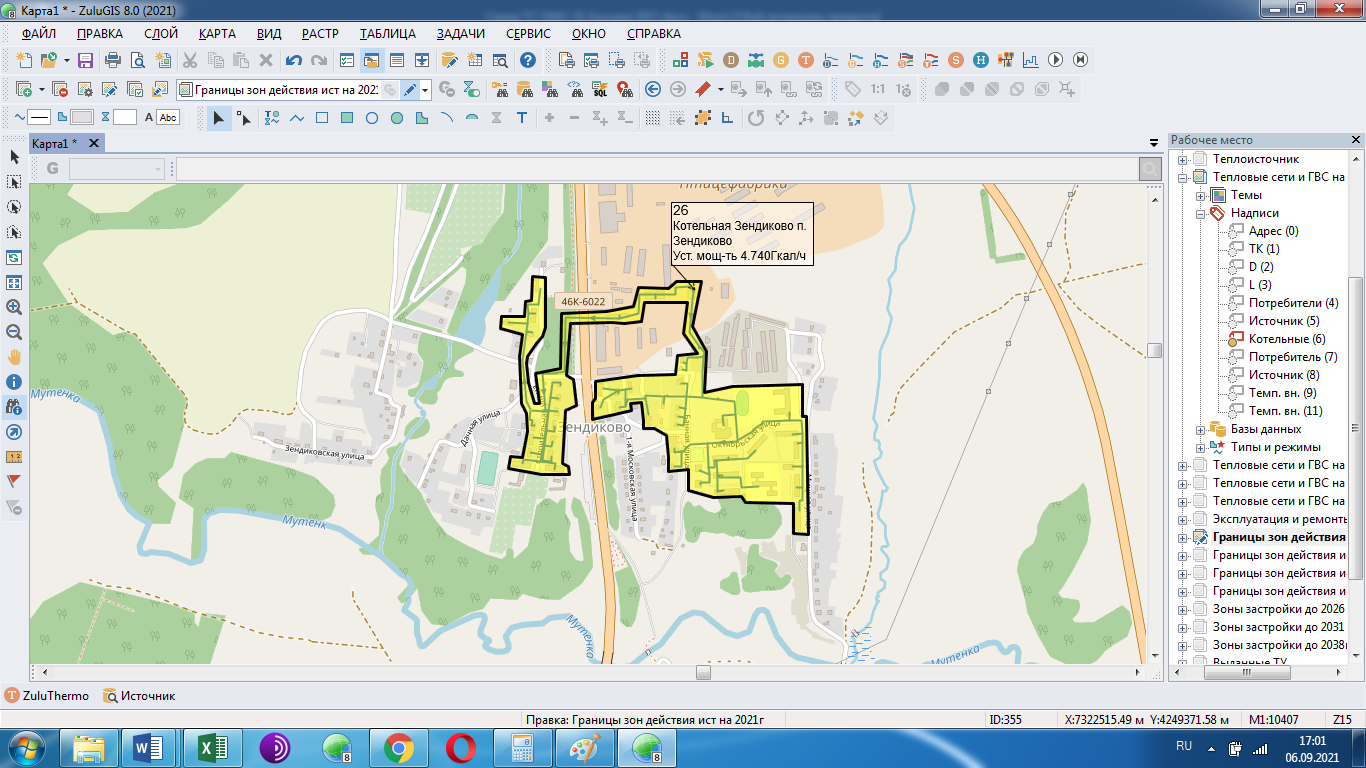 Рисунок 3.27 – Графическое представление зоны действия Котельной Зендиково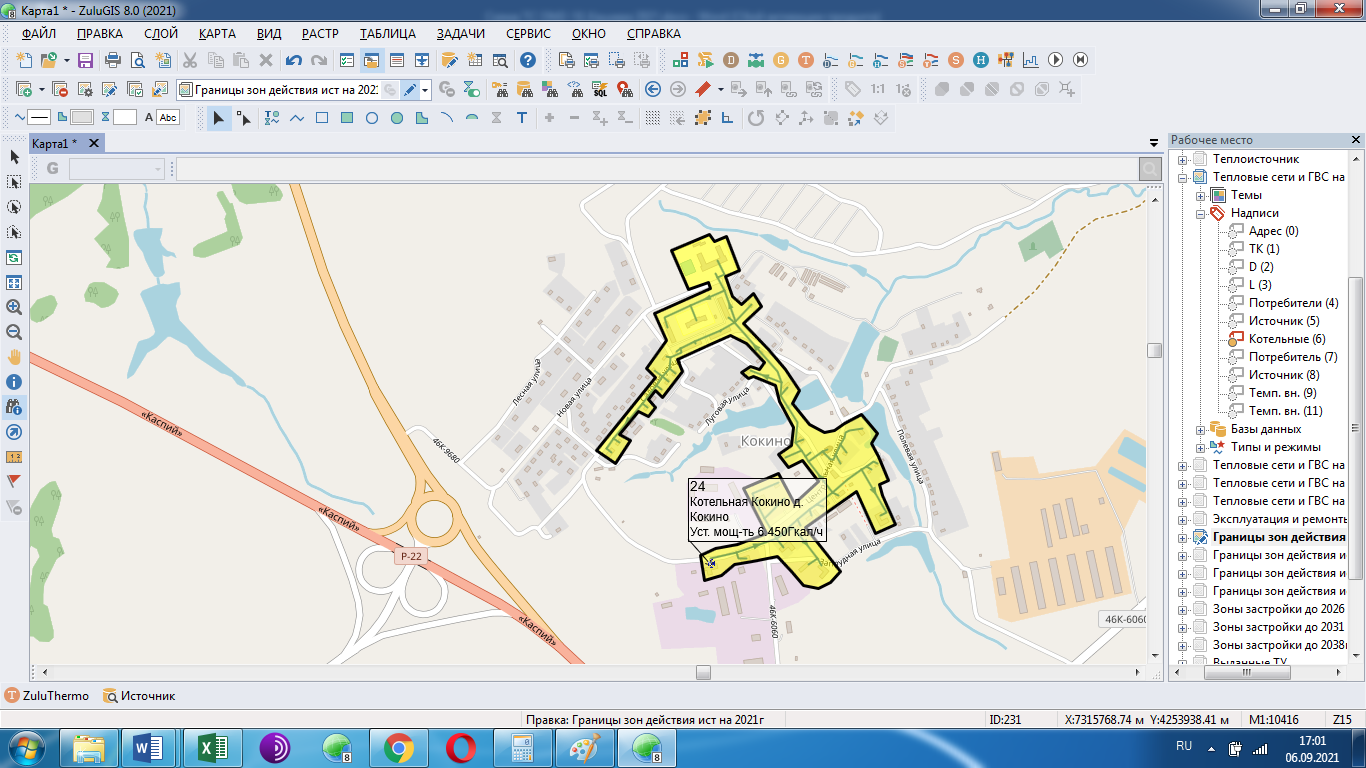 Рисунок 3.28 – Графическое представление зоны действия Котельной Кокино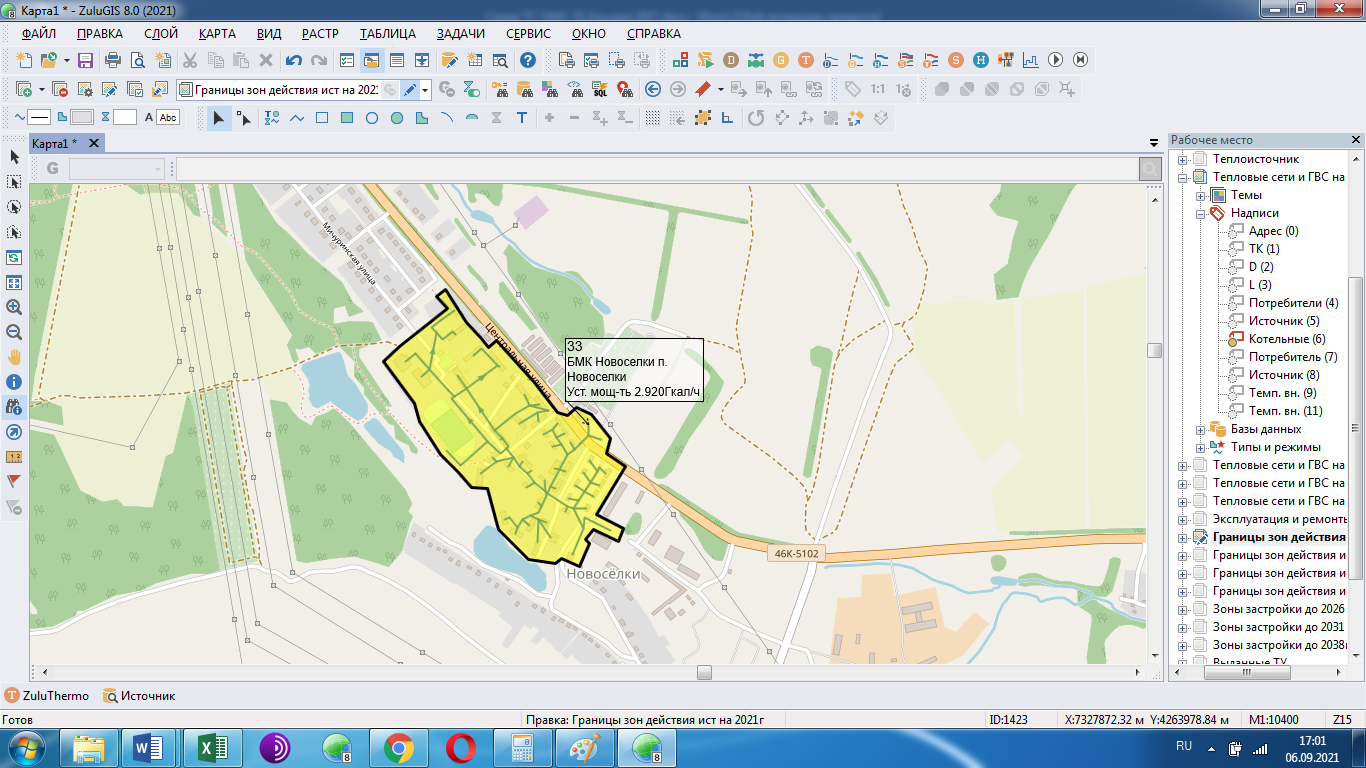 Рисунок 3.29 – Графическое представление зоны действия БМК Новоселки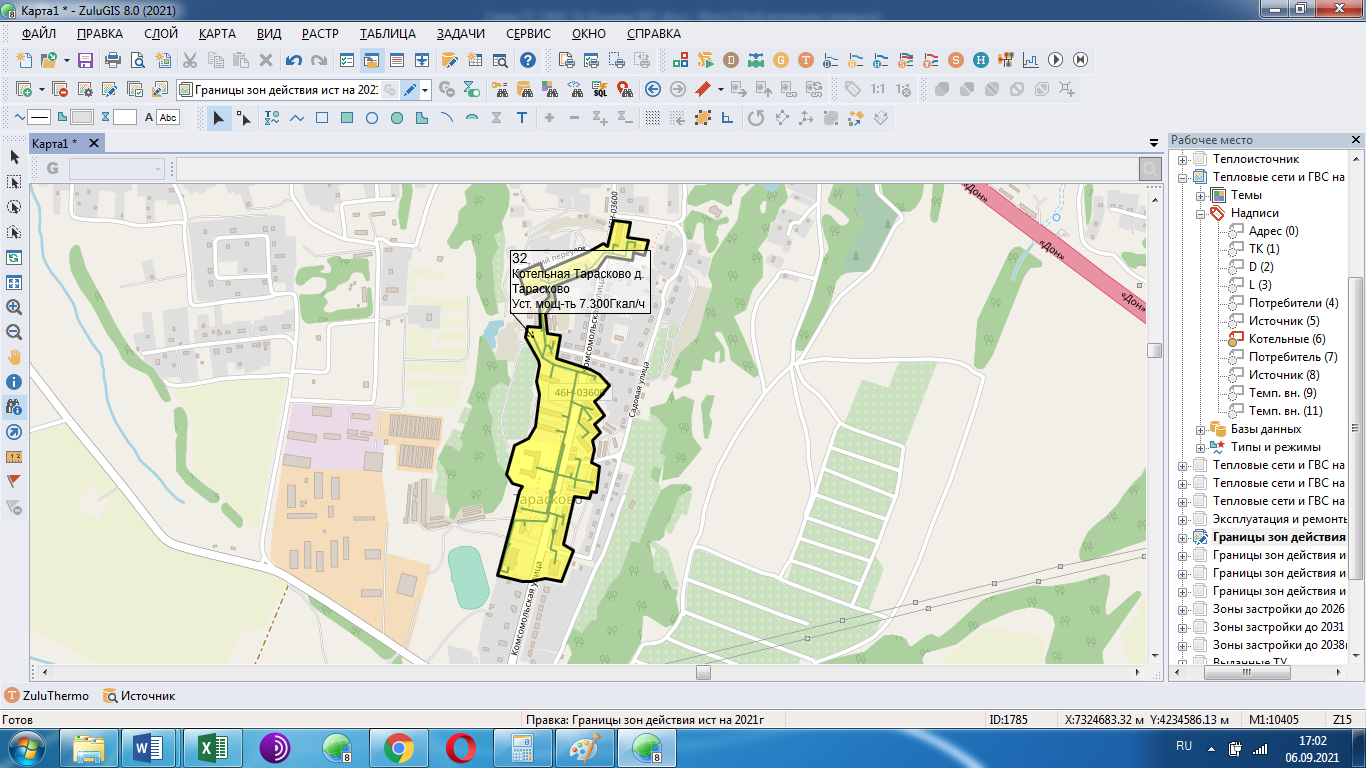 Рисунок 3.30 – Графическое представление зоны действия Котельной Тарасково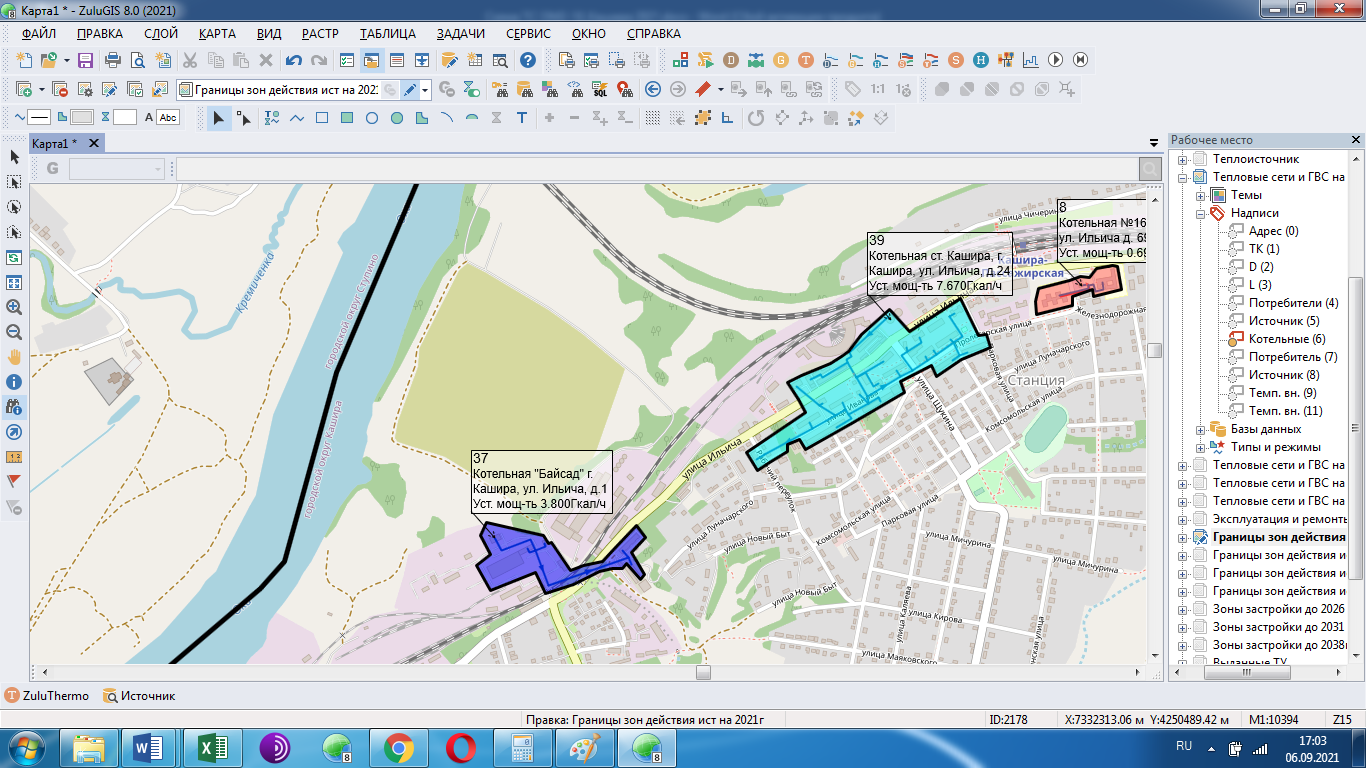 Рисунок 3.31 – Графическое представление зоны действия Котельной «Байсад» и Котельной ст. Кашира, г. Кашира, ул. Ильича, д.24 ОАО «РЖД»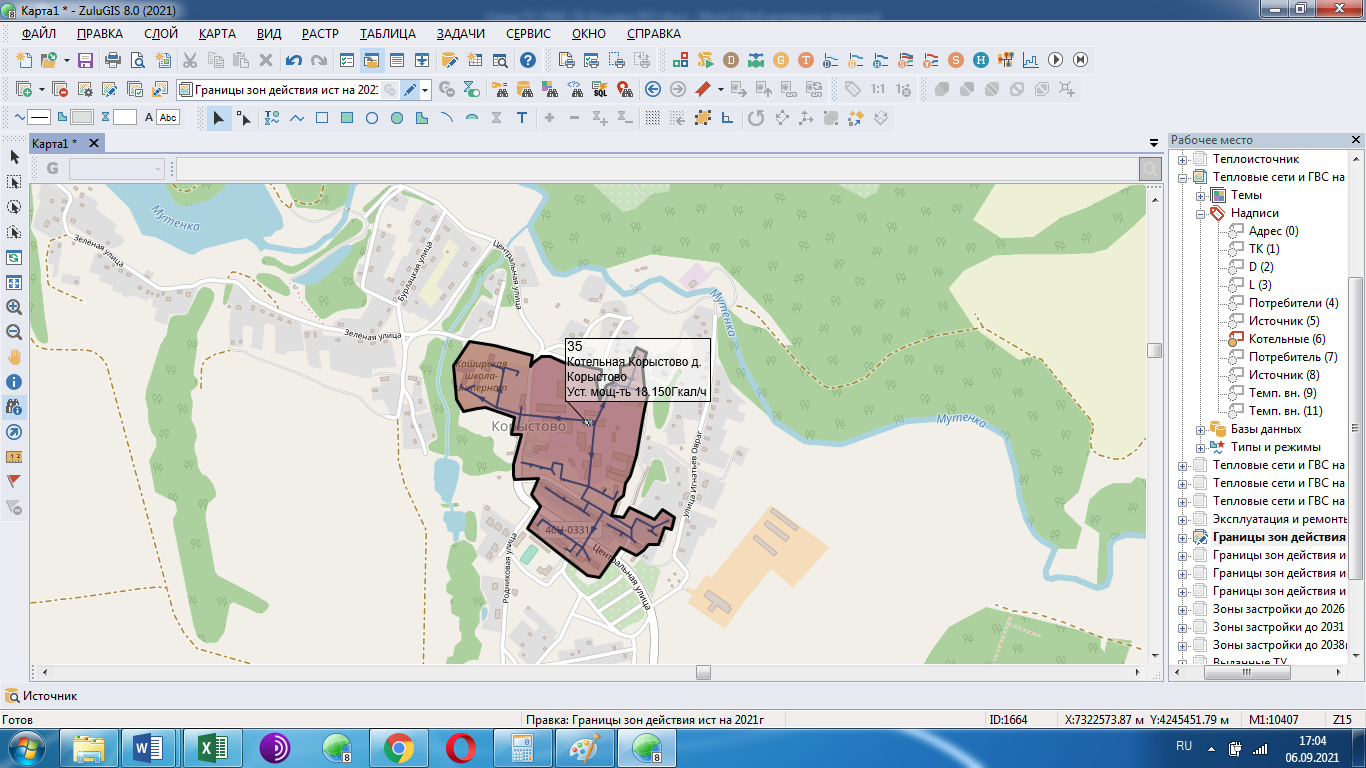 Рисунок 3.32 - Графическое представление зоны действия Котельной Корыстово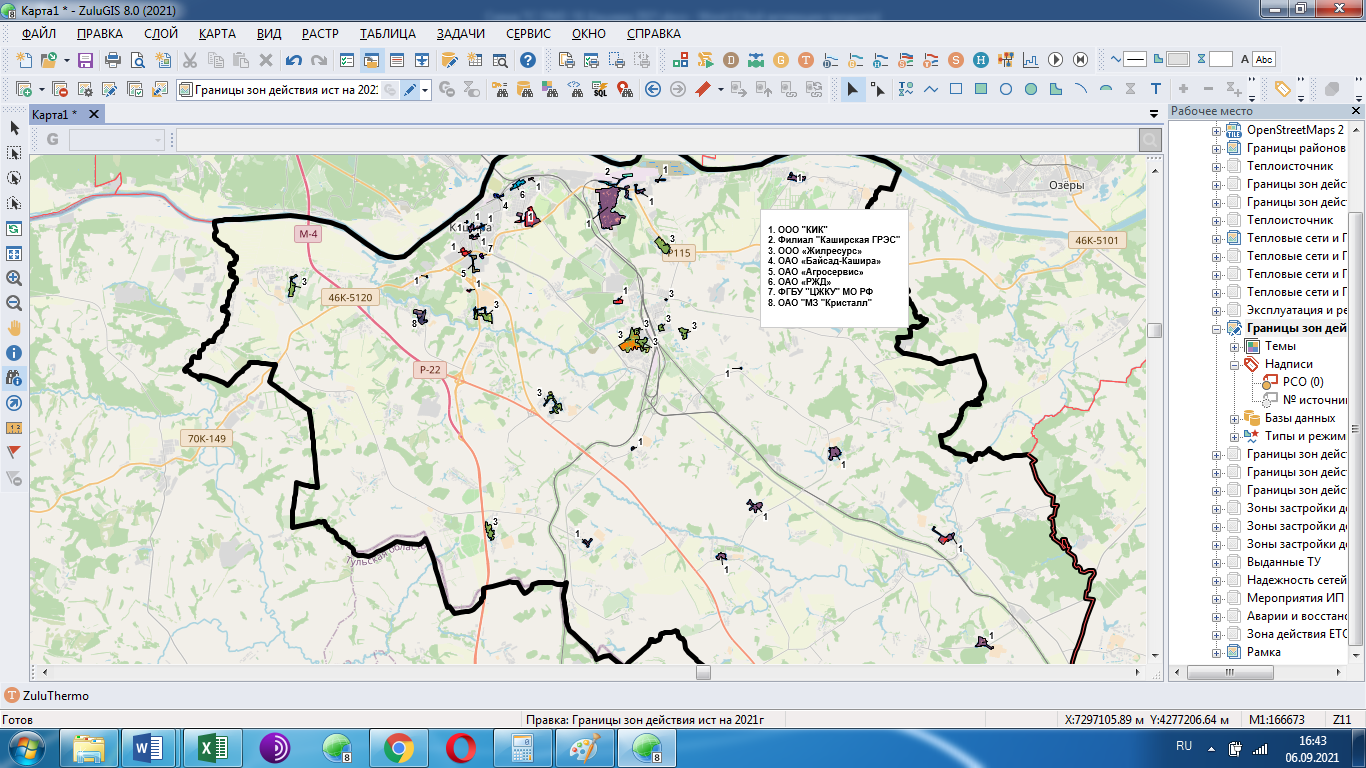 Рисунок 3.33 - Графическое представление зон действия ресурсоснабжающих организаций ГО Кашира на базовый периодГидравлический расчет существующих тепловых сетей любой степени закольцованности, в том числе гидравлический расчет при совместной работе нескольких источников тепловой энергии на единую тепловую сетьГидравлический расчет предусматривает выполнение расчета системы централизованного теплоснабжения с потребителями, подключенными к тепловой сети по различным схемам. Модель тепловых сетей в своем расчете имитирует гидравлический режим тепловых сетей в таком виде, как это фактически реализовано с многочисленными закольцовками магистралей и параллельной работой источников тепла.Целью расчета является определение расходов теплоносителя на участках тепловой сети и у потребителей, а также количестве тепловой энергии, получаемой потребителем при заданной температуре воды в подающем трубопроводе и располагаемом напоре на источнике. Созданная математическая имитационная модель системы теплоснабжения, служащая для решения поверочной задачи, позволяет анализировать гидравлический и тепловой режим работы системы теплоснабжения. В качестве теплоносителя используется вода.Гидравлический расчёт тепловых сетей проводится с учётом:утечек из тепловой сети и систем теплопотребления;фактически установленного оборудования на абонентских вводах и тепловых сетях.Гидравлический расчет позволяет рассчитать любую аварию на трубопроводах тепловой сети и источнике теплоснабжения. В результате расчета определяются расходы и потери напора в трубопроводах, напоры в узлах сети, в том числе располагаемые напоры у потребителей, расходы и температуры воды на входе и выходе в каждую систему теплопотребления. Рассчитывается баланс по воде и отпущенной тепловой энергией между источником и потребителями.Расчет балансов тепловой энергии по существующим источникам тепловой энергииЦелью расчета балансов тепловой энергии является определение фактических расходов теплоносителя на участках тепловой сети и у потребителей, а также количества тепловой энергии, получаемой потребителем при заданной температуре воды в подающем трубопроводе и располагаемом напоре на источнике.Расчеты могут проводиться при различных исходных данных, в том числе при аварийных ситуациях, например, отключении отдельных участков тепловой сети, передачи воды и тепловой энергии от одного источника к другому по одному из трубопроводов и т.д. Расчёт тепловых сетей можно проводить с учётом:утечек из тепловой сети и систем теплопотребления;тепловых потерь в трубопроводах тепловой сети;фактически установленного оборудования на абонентских вводах и тепловых сетях.Расчет потерь теплоносителя в существующих тепловых сетяхЦелью расчета является определение фактических потерь теплоносителя на участках трубопроводов тепловых сетей. Просмотреть результаты расчета можно как суммарно по всей тепловой сети, так и по каждому отдельно взятому источнику тепловой энергии, каждому центральному тепловому пункту (ЦТП) и отдельно по каждому участку трубопровода. Расчет существующих потерь тепловой энергии через изоляцию и с утечками теплоносителяЦелью расчета является определение фактических тепловых потерь через изоляцию трубопроводов. Тепловые потери могут определяться суммарно за год и с разбивкой по месяцам. Просмотреть результаты расчета можно как суммарно по всей тепловой сети, так и по каждому отдельно взятому источнику тепловой энергии и каждому центральному тепловому пункту (ЦТП). Расчет может быть выполнен с учетом поправочных коэффициентов на нормы тепловых потерь.Определение нормируемых эксплуатационных часовых тепловых потерь производится на основании данных о конструктивных характеристиках всех участков тепловой сети (типе прокладки, виде тепловой изоляции, диаметре и длине трубопроводов и т.п.) при среднегодовых условиях работы тепловой сети исходя из норм тепловых потерь. Подробная методика расчета тепловых потерь через изоляцию и с учетом утечек теплоносителя описана в руководстве к «ZuluThermo 8.0.»Нормы тепловых потерь через изоляцию трубопроводов рассчитаны в ГИС ZuluThermo 8.0 на основании приказа Минэнерго от 30.12.2008 № 325, и представлены в п. 1.3.13.Моделирование всех видов переключений, осуществляемых в существующих тепловых сетях, в том числе переключений тепловых нагрузок между источниками тепловой энергииКоммутационные задачи предназначены для анализа изменений вследствие отключения задвижек или участков сети. В результате выполнения коммутационной задачи определяются объекты, попавшие под отключение. При этом производится расчет объемов воды, которые возможно придется сливать из трубопроводов тепловой сети и систем теплопотребления. Результаты расчета отображаются на карте в виде тематической раскраски отключенных участков и потребителей и выводятся в отчетПри анализе переключений определяется, какие объекты попадают под отключения, и включает в себя: вывод информации по отключенным объектам;расчет объемов внутренних систем теплопотребления и нагрузок на системы теплопотребления при данных изменениях в сети;отображение результатов расчета на карте в виде тематической раскраски;вывод табличных данных в отчет, с последующей возможностью их печати, экспорта в формат MS Excel или HTML.Расчет показателей надежности существующей системы теплоснабженияЦель расчета - количественная оценка надежности теплоснабжения потребителей в ТС системы централизованного теплоснабжения и обоснование необходимых мероприятий по достижению требуемой надежности для каждого потребителя. Расчет выполняется в соответствии с "Методикой и алгоритмом расчета надежности тепловых сетей при разработке схем теплоснабжения городов".Расчет существующих и перспективных показателей надежности системы теплоснабжения представлен в Книге 11.Часть 2. Перспектива развития системы теплоснабженияГрафическое представление зон и объектов перспективного строительства с указанием строительных площадей, объемов и тепловых нагрузок объектовГрафическое представление зон и объектов перспективного строительства на территории ГО Кашира с указанием номеров застроек, в соответствии с таблицей  2.3. Книги 2, и объемов и тепловых нагрузок объектов приведено на рисунках 3.34 - 3.40. Полный перечень объектов перспективного строительства приведен в Книге 2 данного документа. С местонахождением всех зон и объектов перспективного строительства на территории ГО Кашира можно ознакомиться в ЭМ ГО Кашира.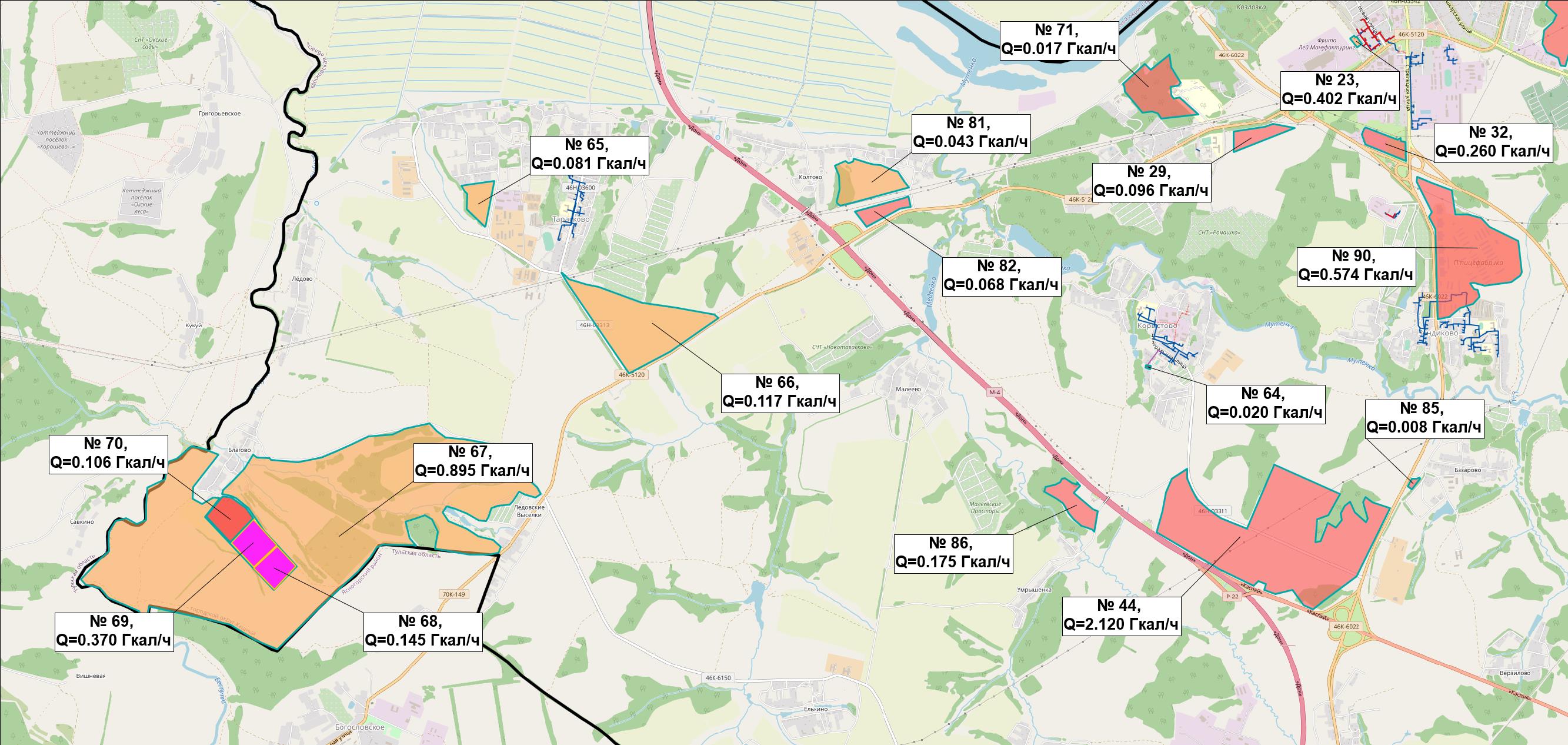 Рисунок 3.34 - Зоны и объекты перспективного строительства на территории ГО Кашира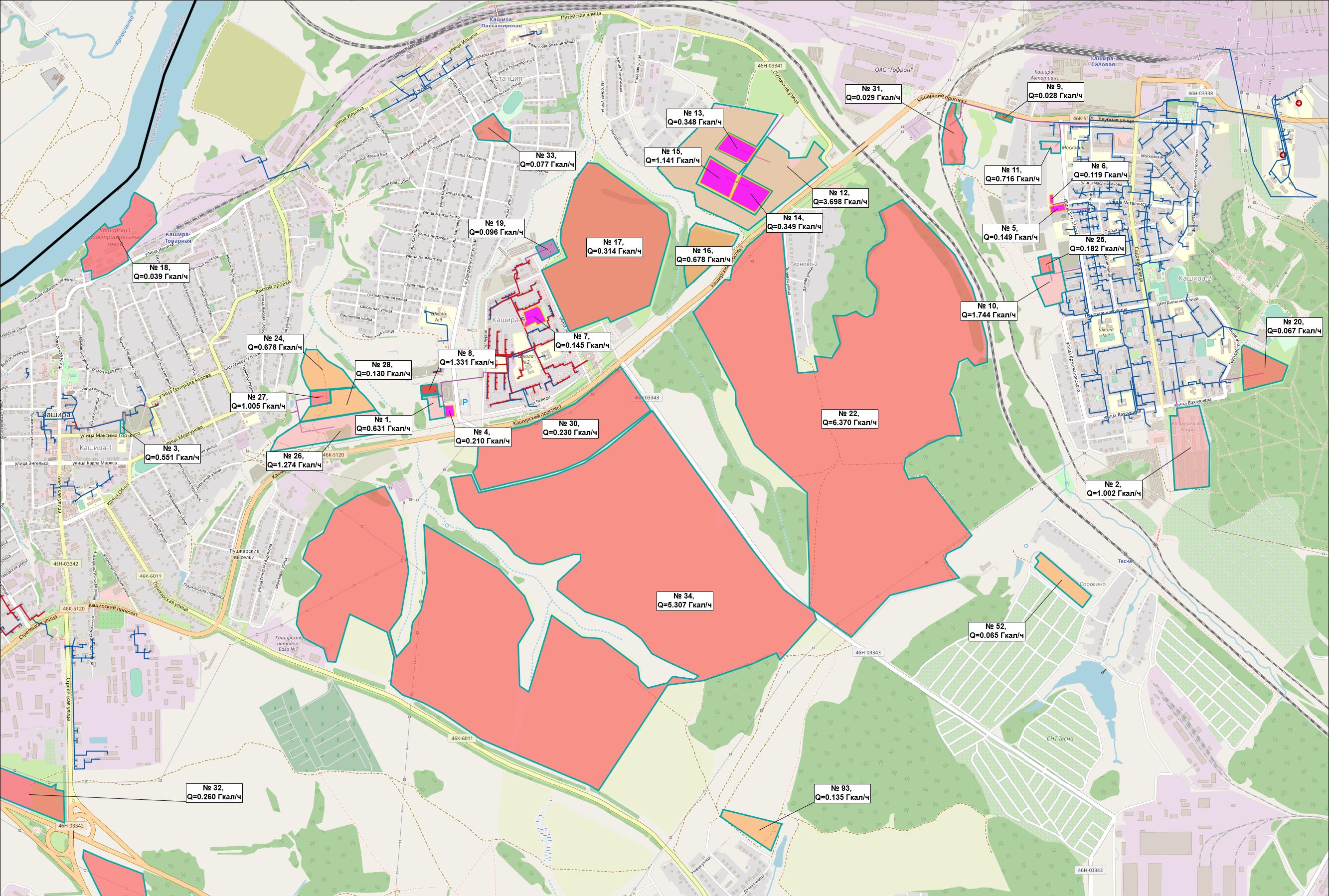 Рисунок 3.35 - Зоны и объекты перспективного строительства на территории ГО Кашира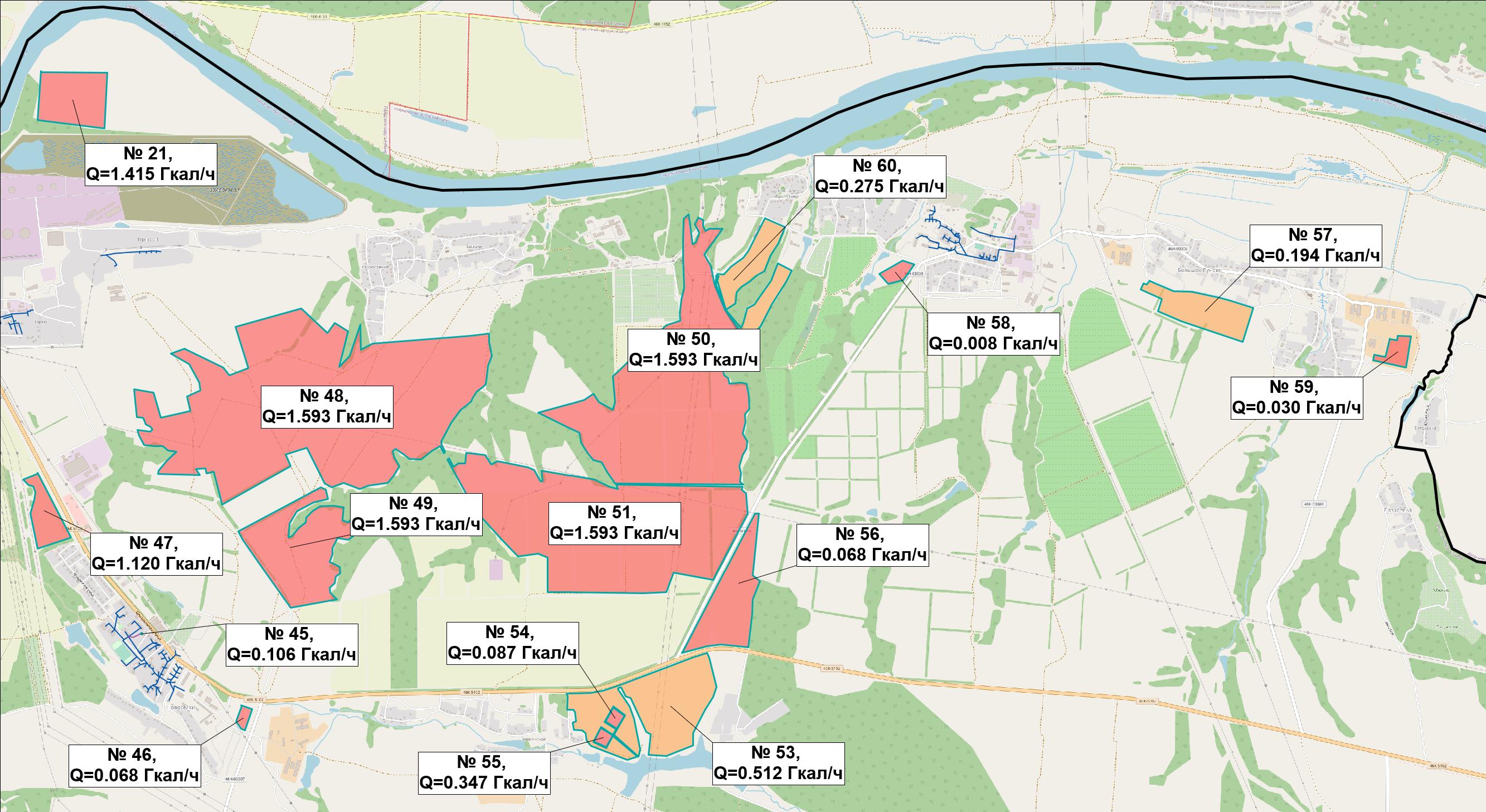 Рисунок 3.36 - Зоны и объекты перспективного строительства на территории ГО Кашира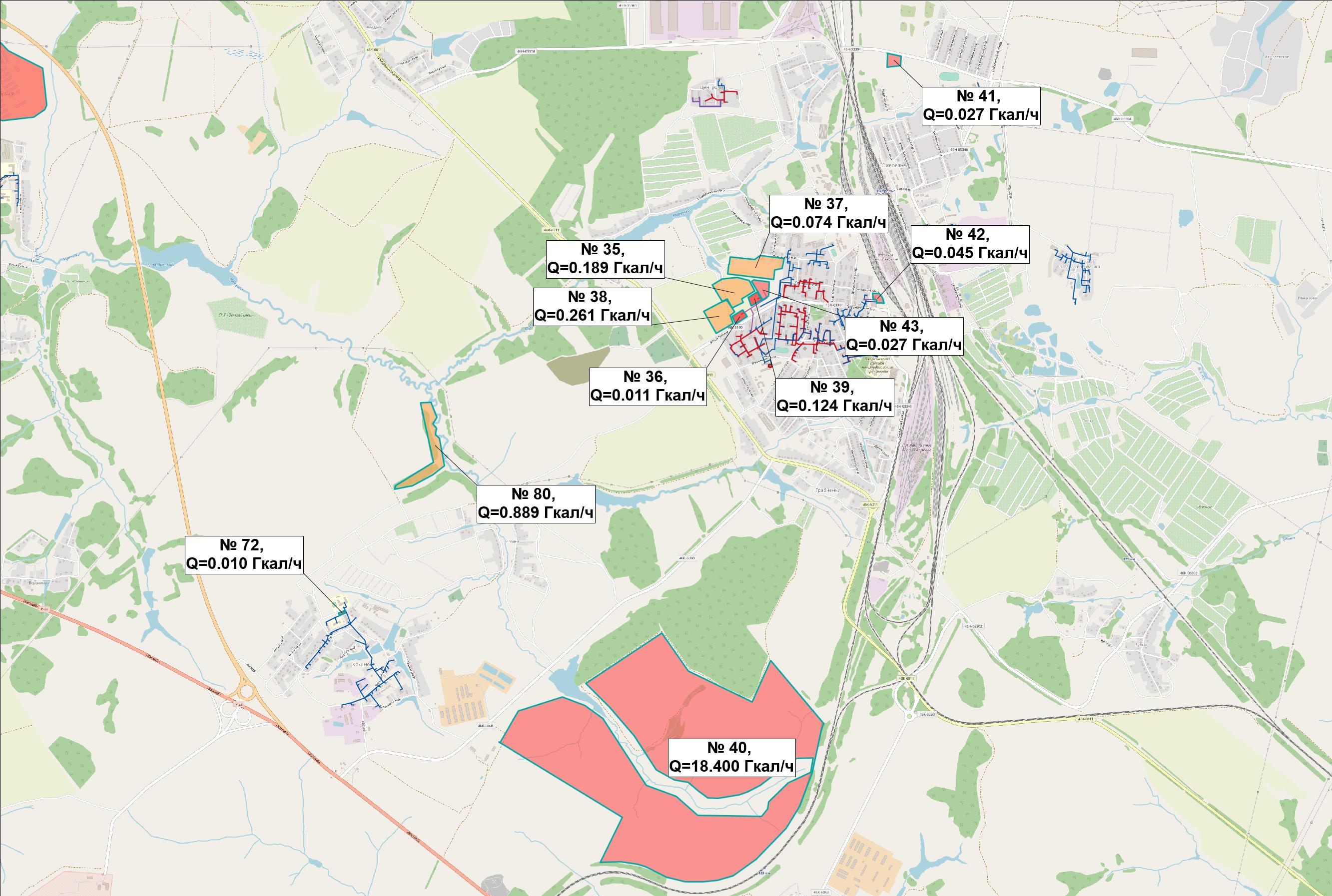 Рисунок 3.37 - Зоны и объекты перспективного строительства на территории ГО Кашира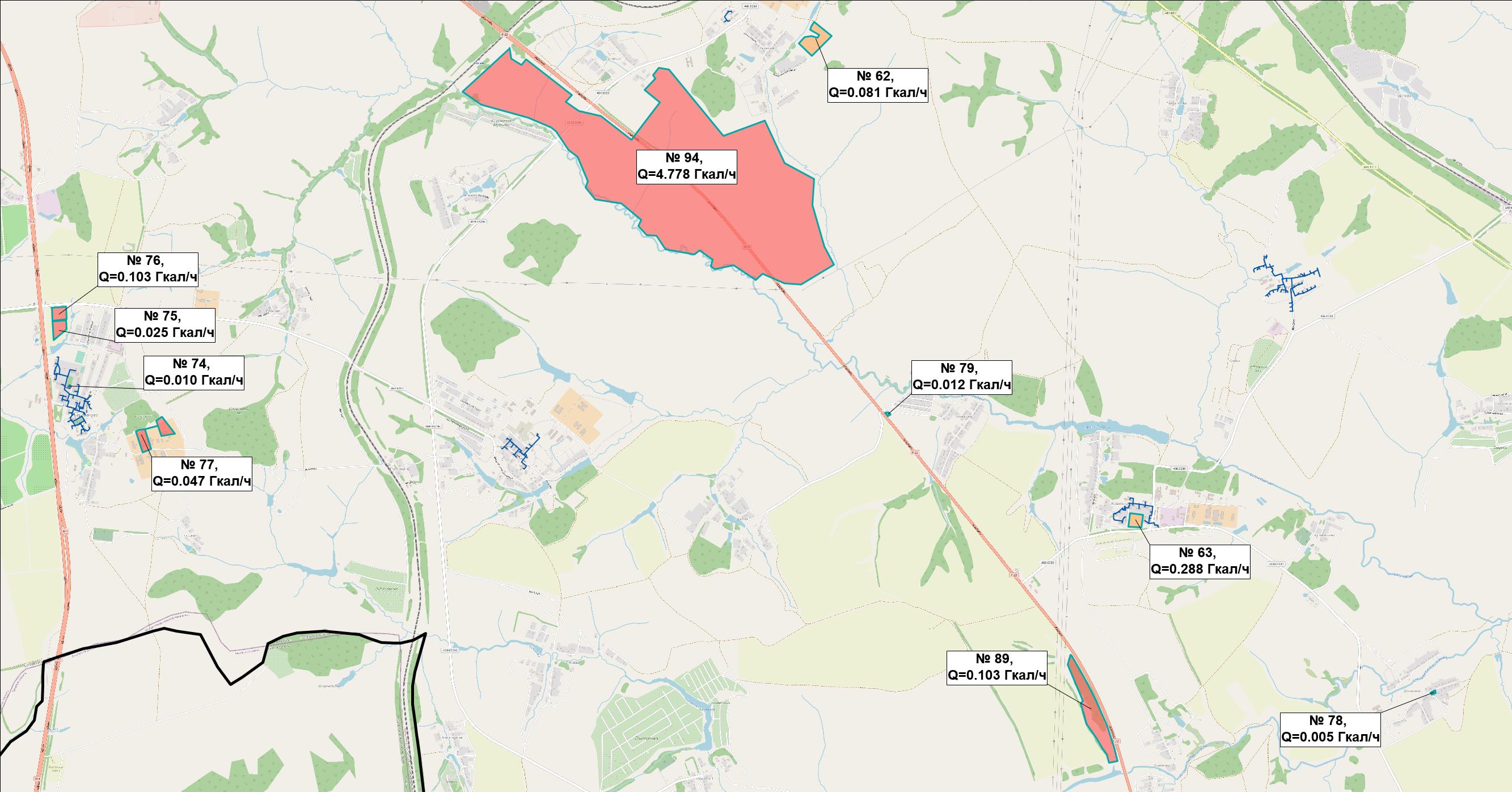 Рисунок 3.38 - Зоны и объекты перспективного строительства на территории ГО Кашира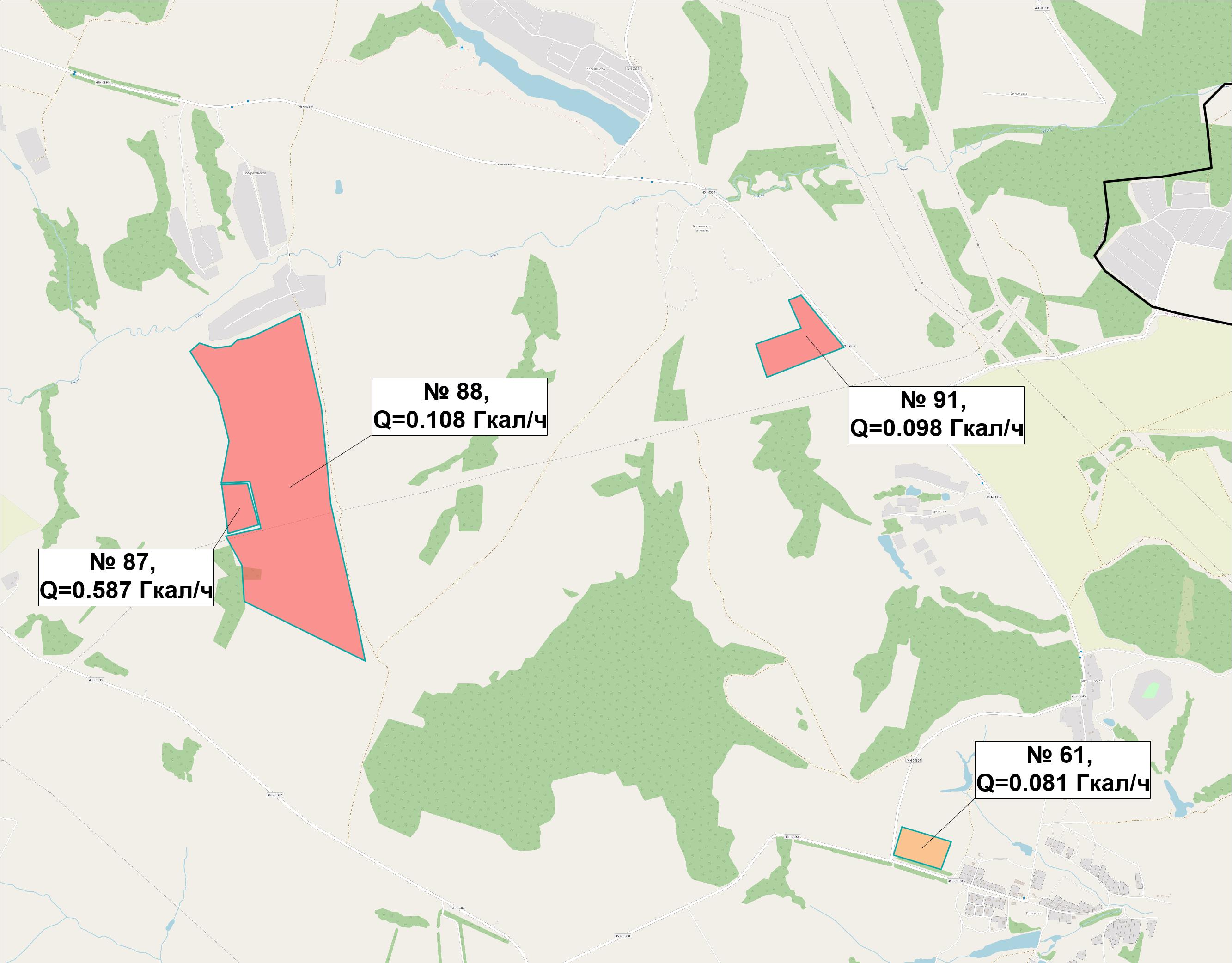 Рисунок 3.39 - Зоны и объекты перспективного строительства на территории ГО Кашира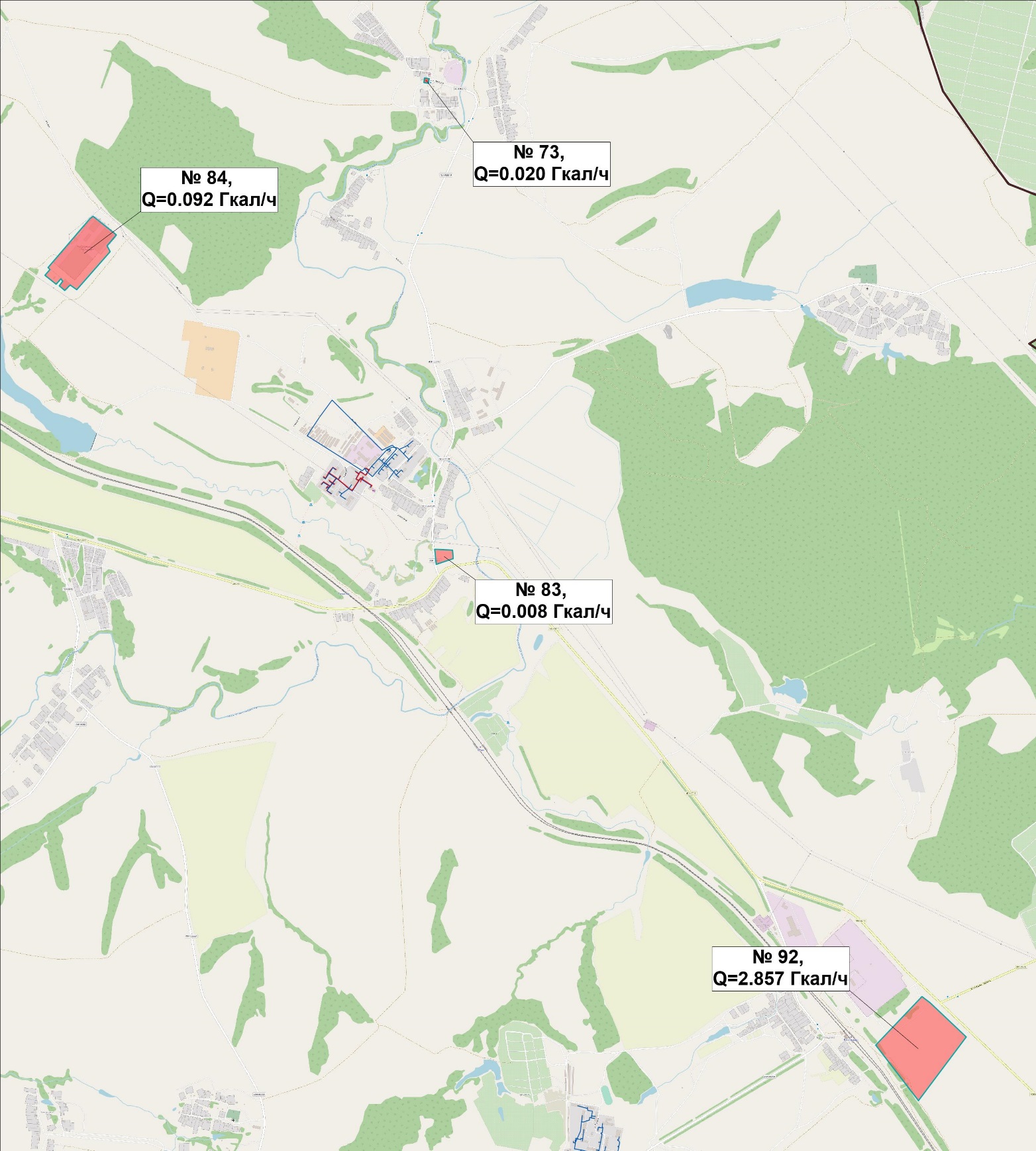 Рисунок 3.40 - Зоны и объекты перспективного строительства на территории ГО КашираГрафическое представление планируемых к вводу в эксплуатацию источников теплоснабжения и тепловых сетей для обеспечения теплоснабжением объектов перспективного строительстваГрафическое представление планируемых к вводу в эксплуатацию источников теплоснабжения и тепловых сетей для обеспечения теплоснабжением объектов перспективного строительства приведено на рисунках 3.41 – 3.50.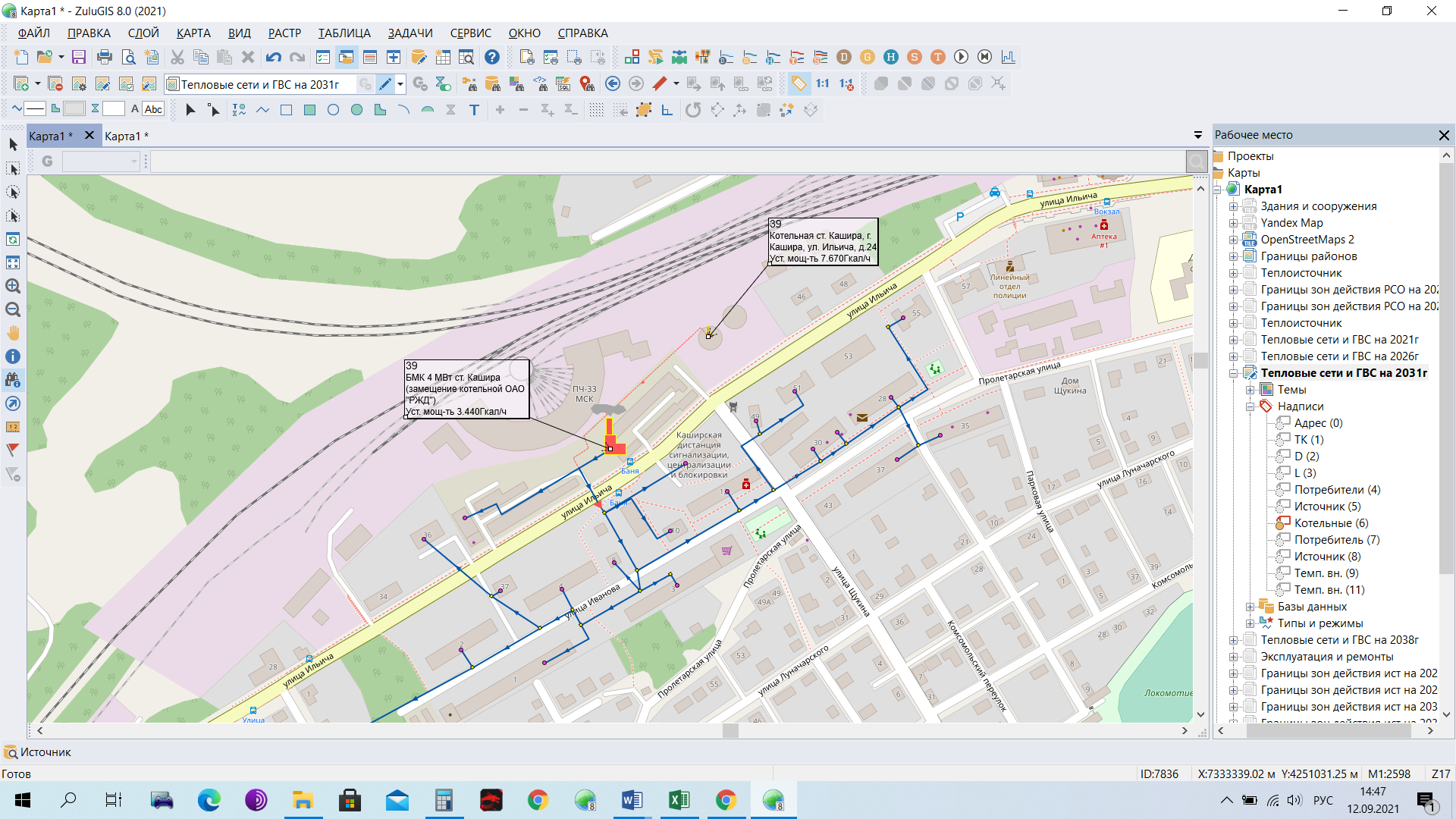 Рисунок 3.41 – Перспективные источники тепловой энергии, планируемые к вводу в эксплуатацию (БМК-4,0 МВт для замещения котельной ОАО «РЖД»)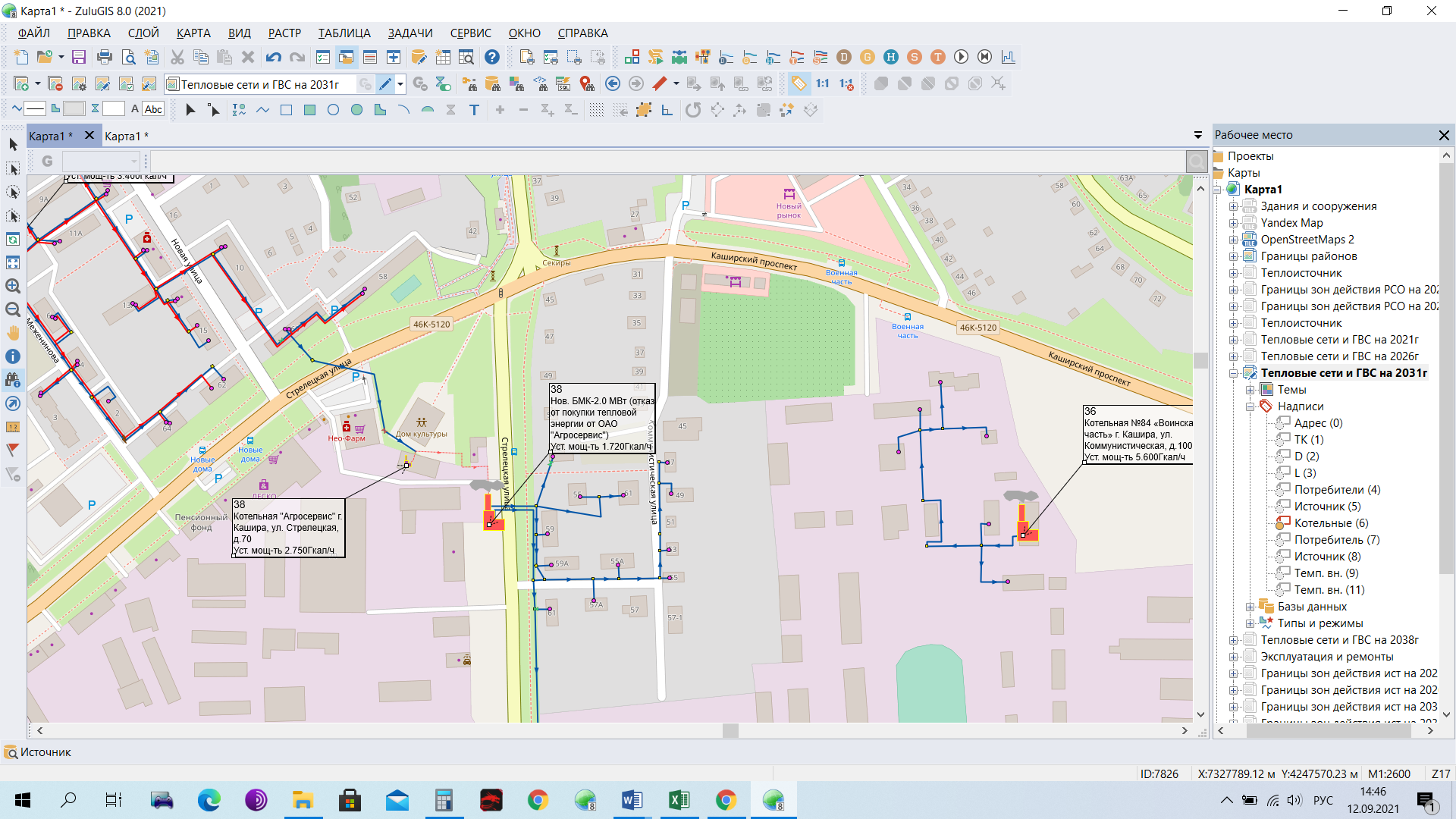 Рисунок 3.42 – Перспективные источники тепловой энергии, планируемые к вводу в эксплуатацию (БМК-2,0 отказ от покупки тепловой энергии от ОАО «Агросервис»)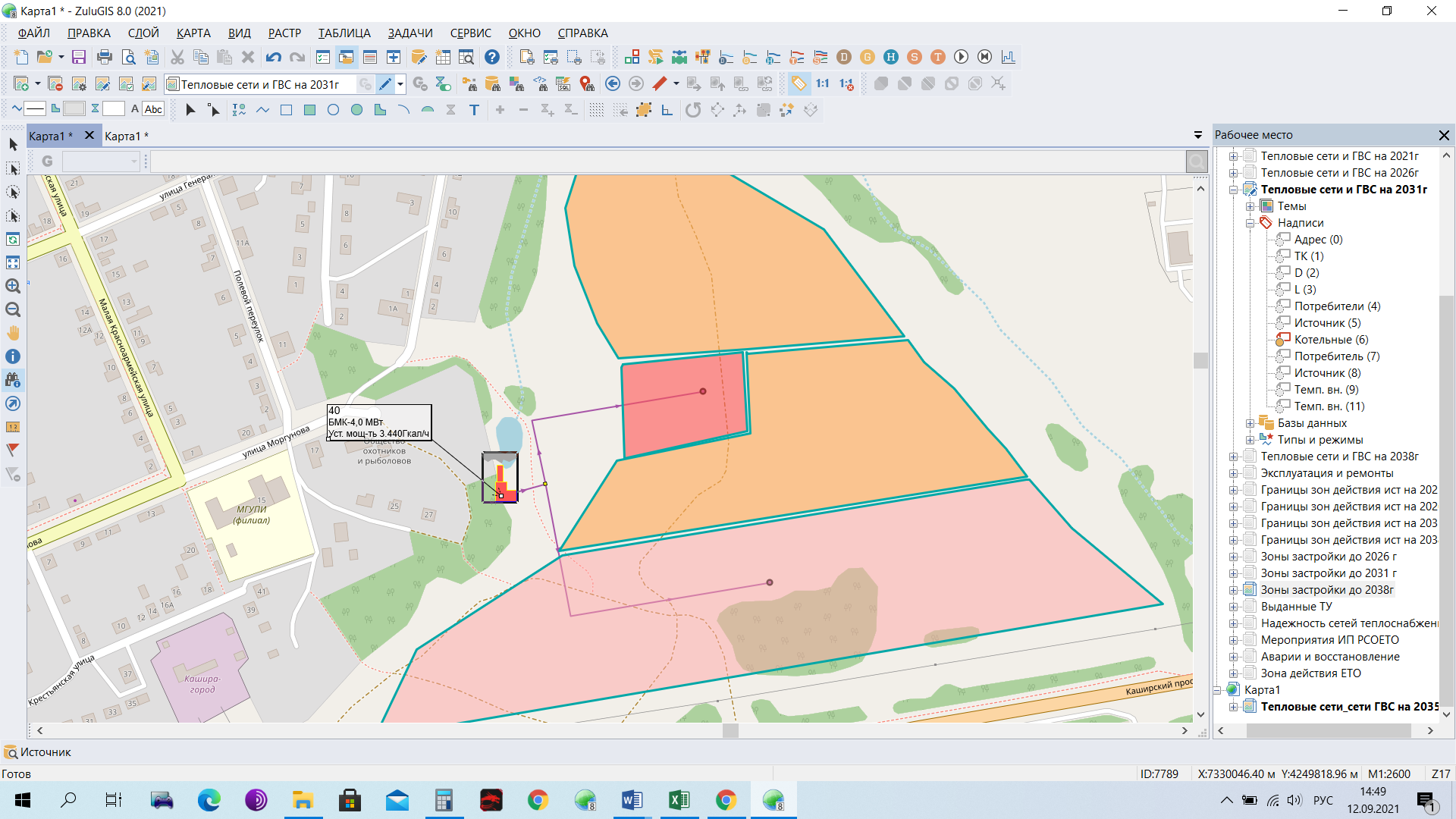 Рисунок 3.43 - Перспективные источники тепловой энергии, планируемые к вводу в эксплуатацию (БМК-4,0 МВт)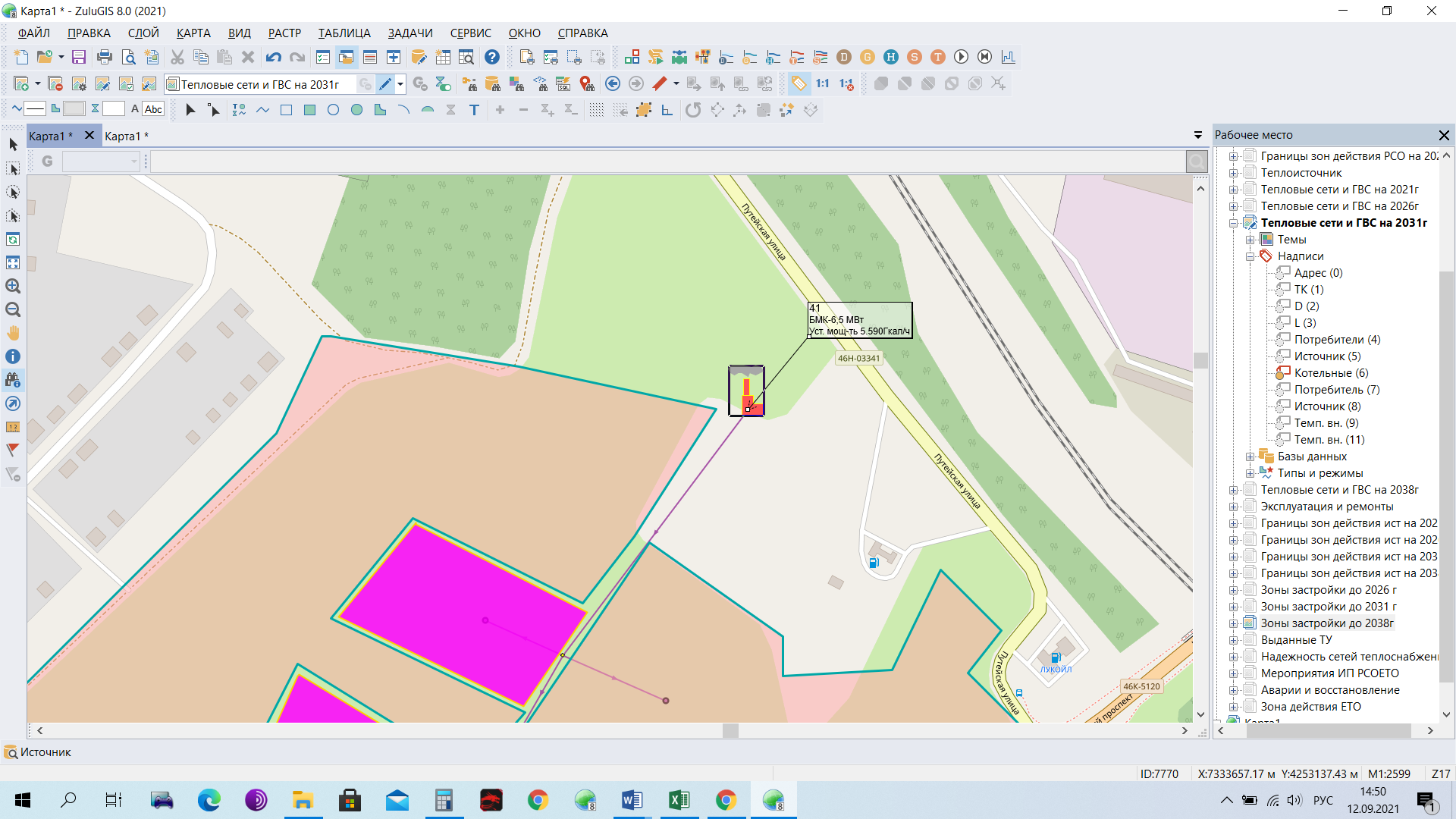 Рисунок 3.44 – Перспективные источники тепловой энергии, планируемые к вводу в эксплуатацию (БМК-6,5)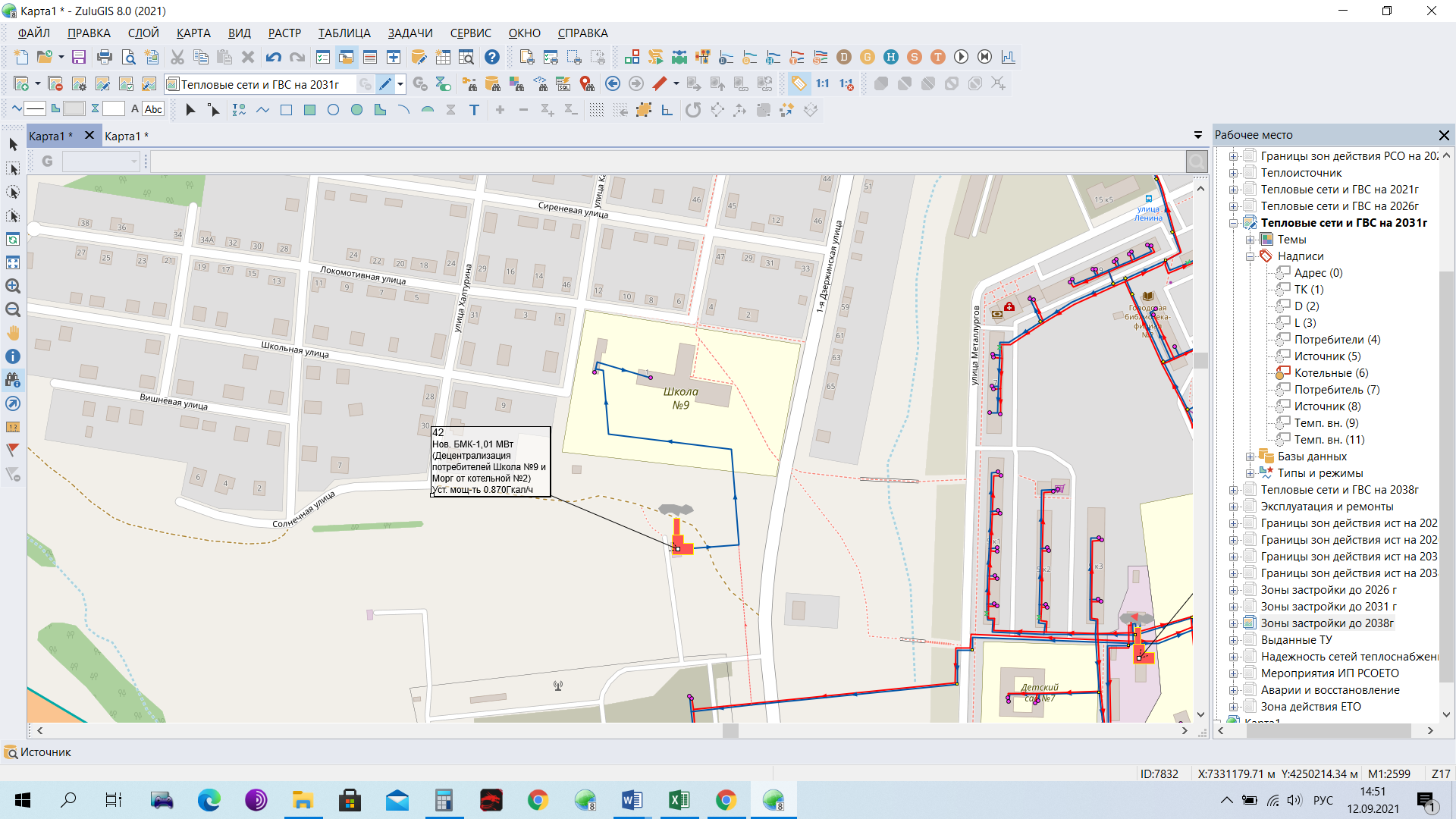 Рисунок 3.45 – Перспективные источники тепловой энергии, планируемые к вводу в эксплуатацию (БМК-1,01 децентрализация потребителей Школа №9 и морг от котельной №2)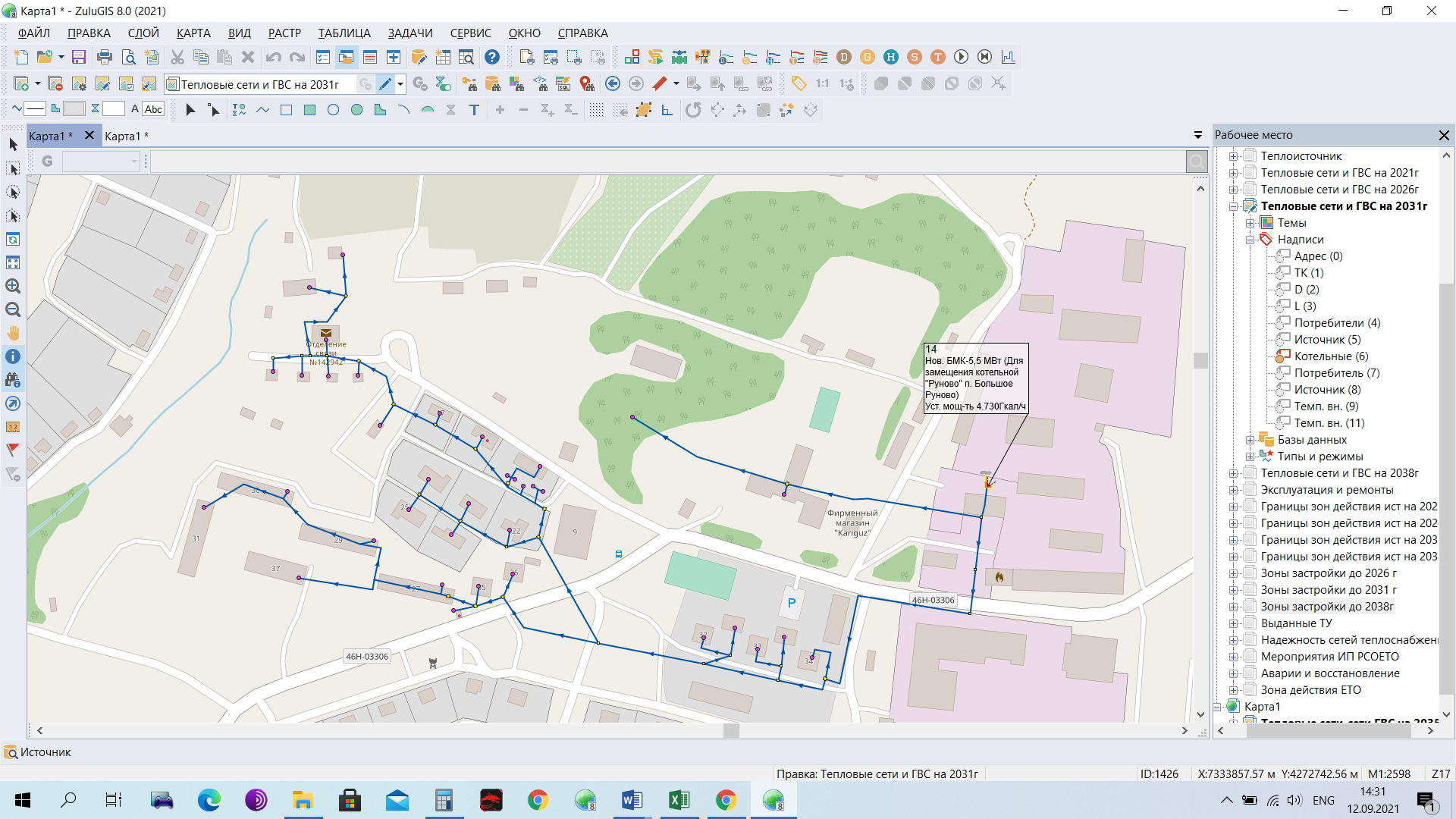 Рисунок 3.46 – Перспективные источники тепловой энергии, планируемые к вводу в эксплуатацию (БМК-5,5 для замещения Котельной «Большое Руново»)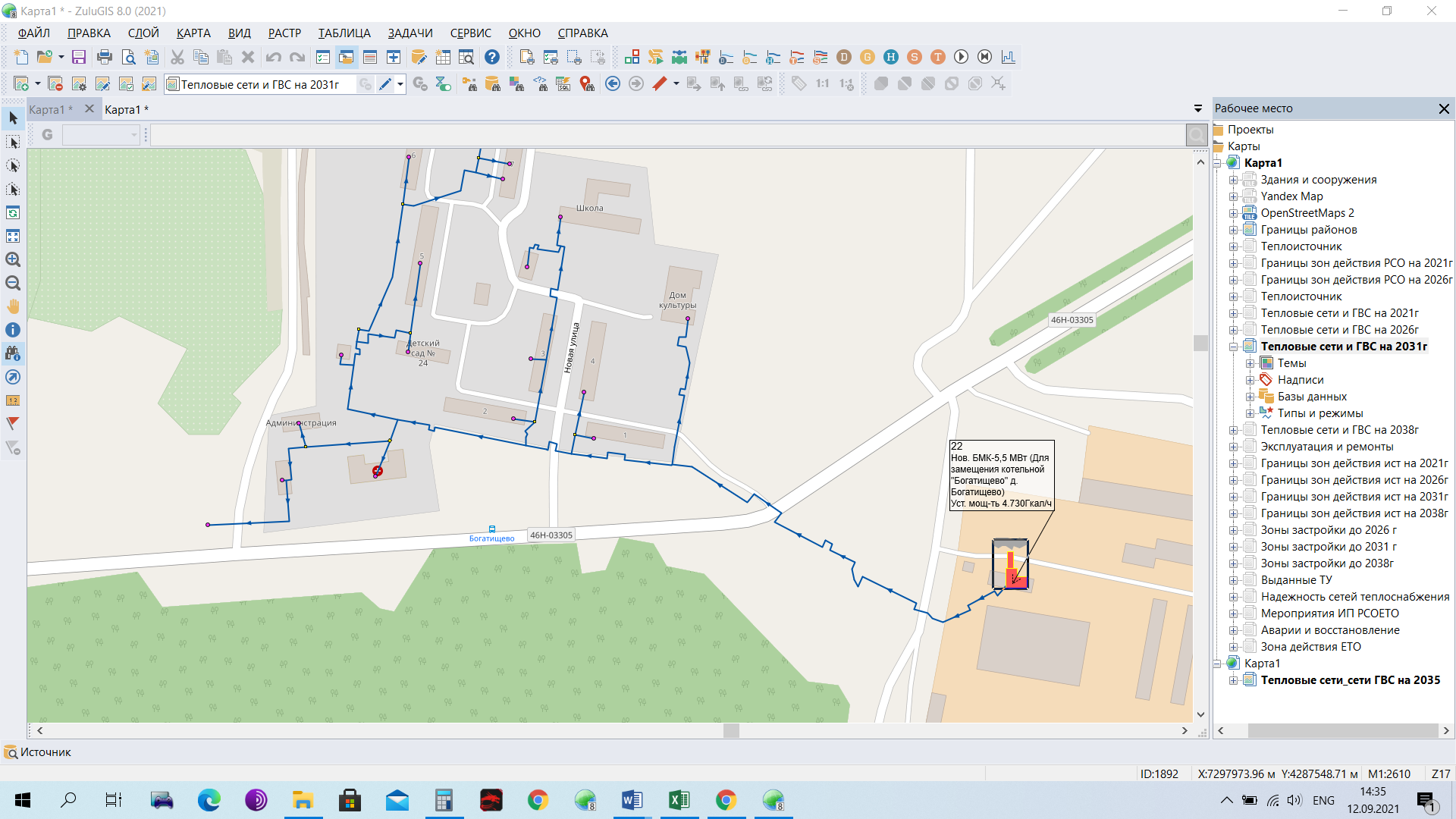 Рисунок 3.47 – Перспективные источники тепловой энергии, планируемые к вводу в эксплуатацию (БМК-5,5 МВт для замещения Котельной «Богатищево»)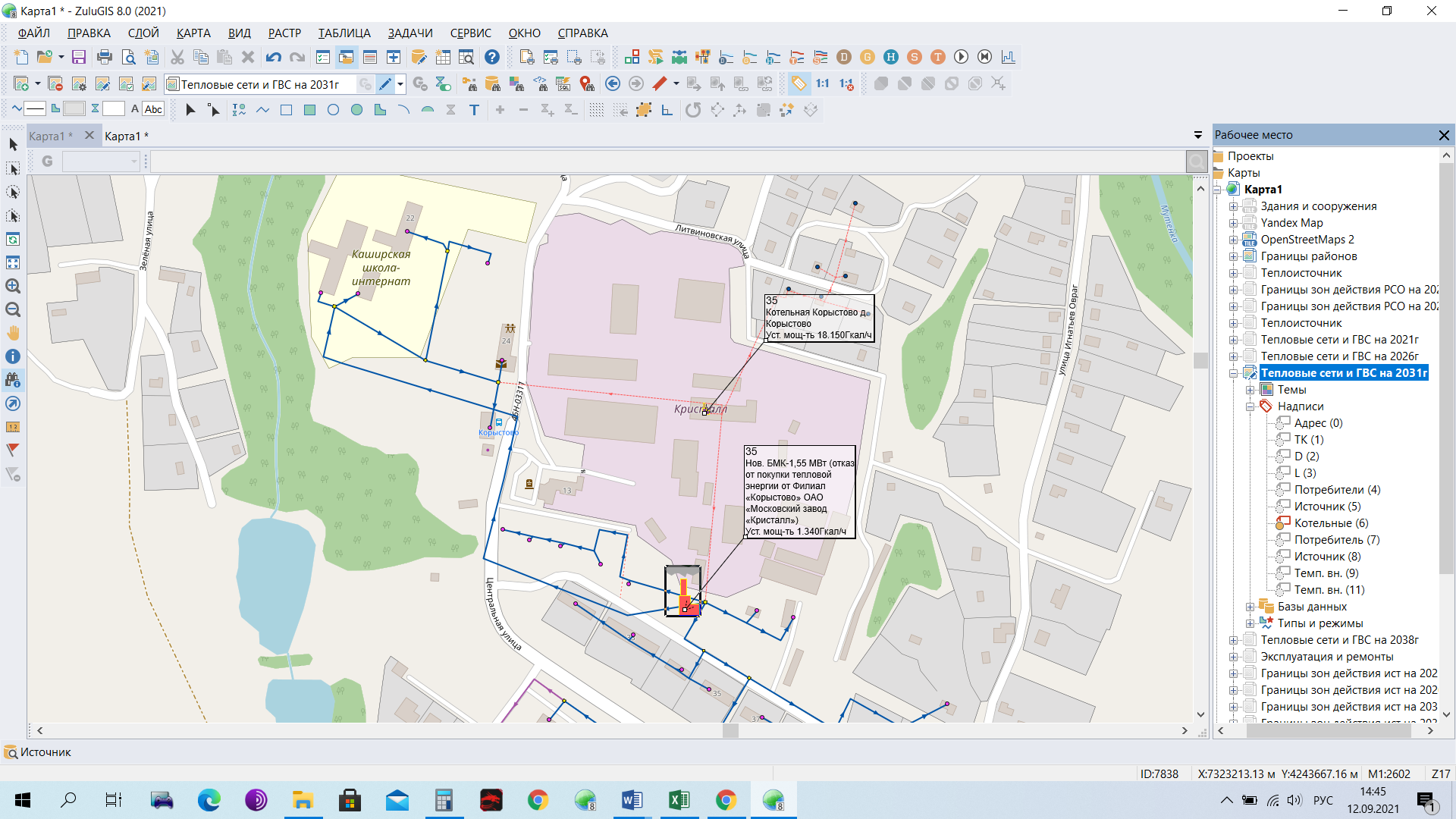 Рисунок 3.48 - Перспективные источники тепловой энергии, планируемые к вводу в эксплуатацию (БМК-1,55 отках от покупки тепловой энергии от Филиал «Корыстово» ОАО «Московский завод»Кристалл»)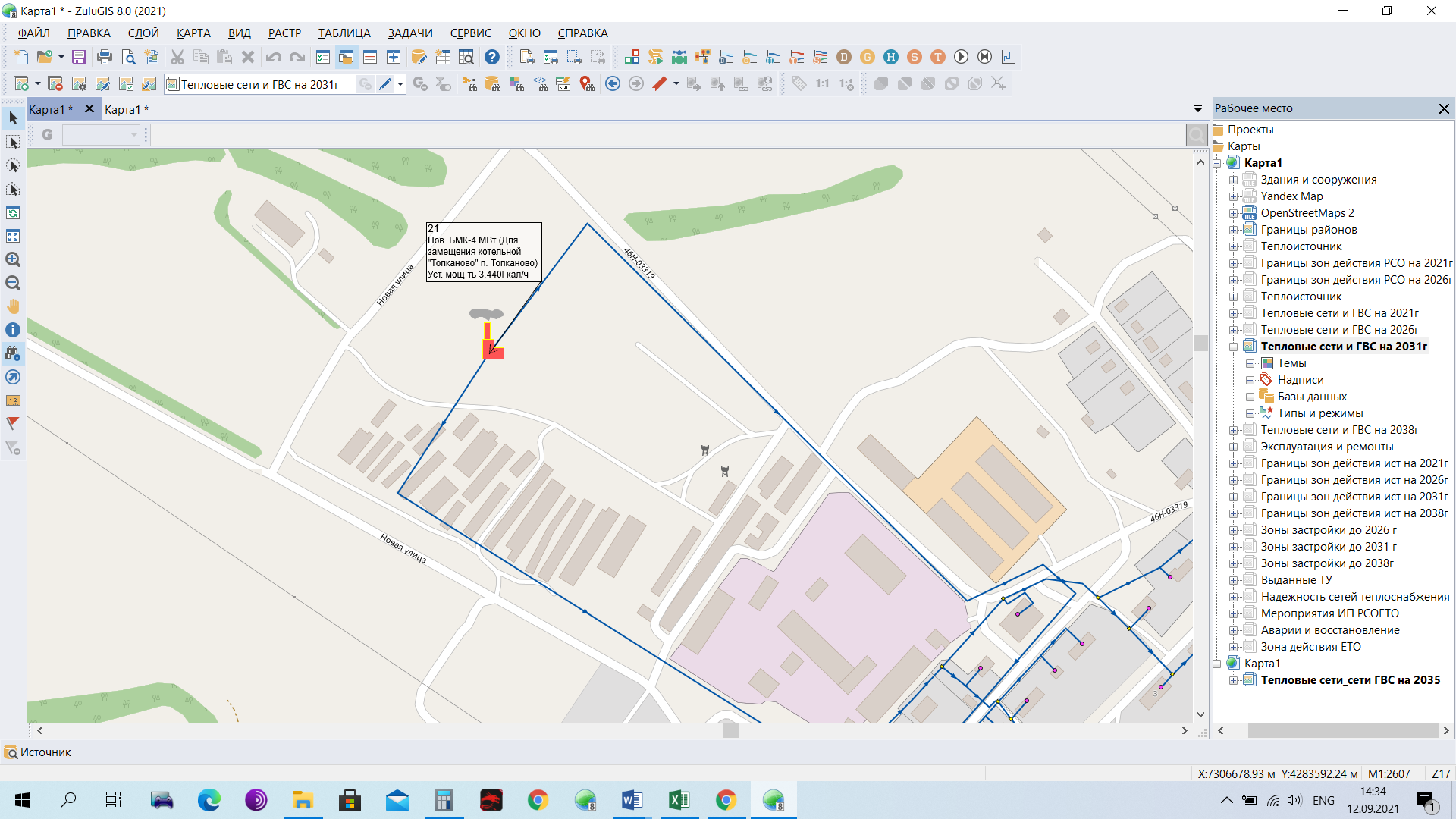 Рисунок 3.49 – Перспективные источники тепловой энергии, планируемые к вводу в эксплуатацию (БМК-4,0 замещение котельно «Топканово»)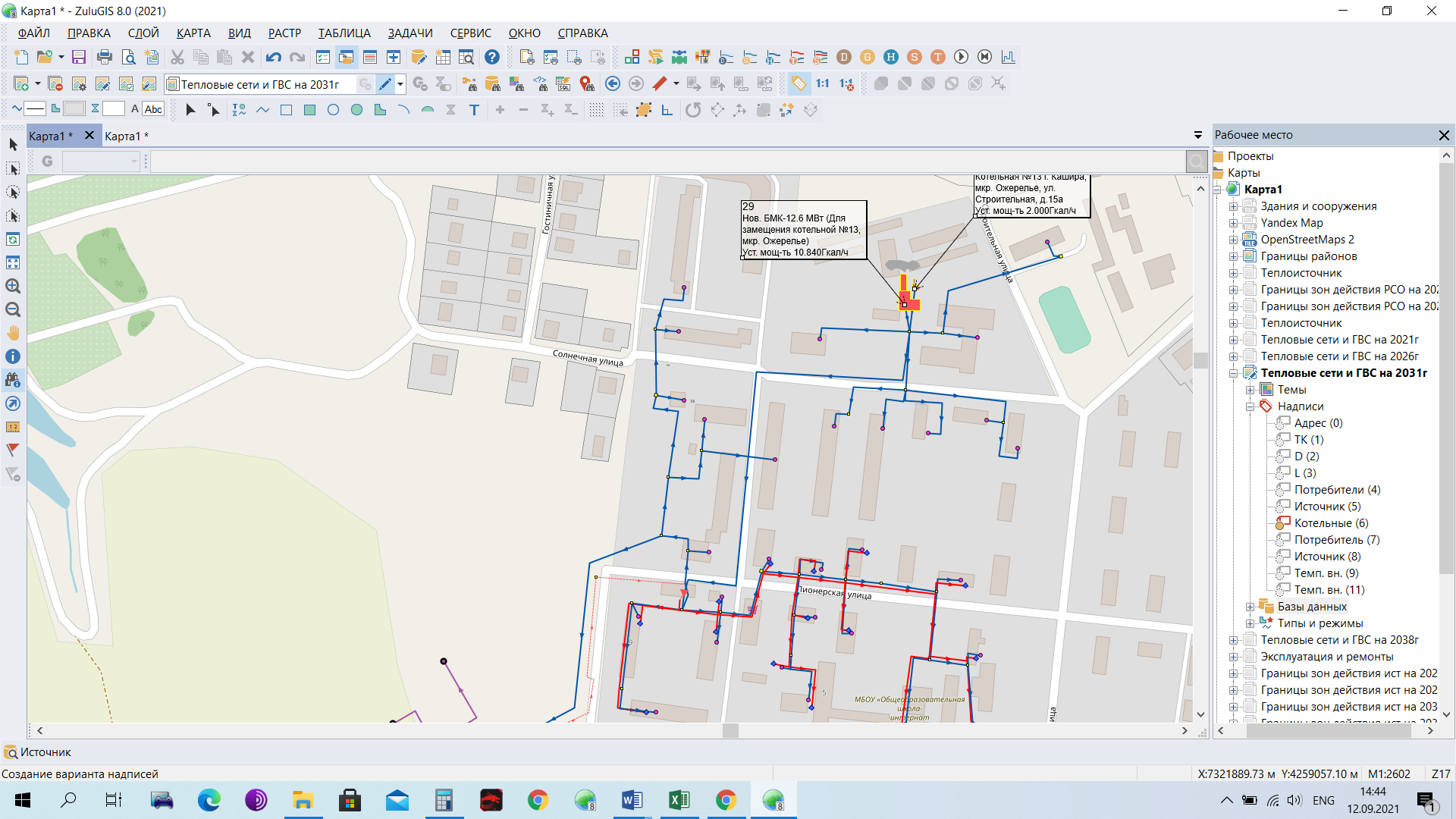 Рисунок 3.50 - Перспективные источники тепловой энергии, планируемые к вводу в эксплуатацию (БМК-12,6 замещение котельной №13)Графическое представление перспективных зон действия систем теплоснабжения (источников тепловой энергии)Графическое представление перспективных зон действия системы централизованного теплоснабжения ГО Кашира приведено на рисунках 3.51 - 3.60. С графическим представлением перспективных зон действия всего перечня существующих и планируемых источников тепловой энергии ГО Кашира можно ознакомиться в рамках ЭМ ГО Кашира.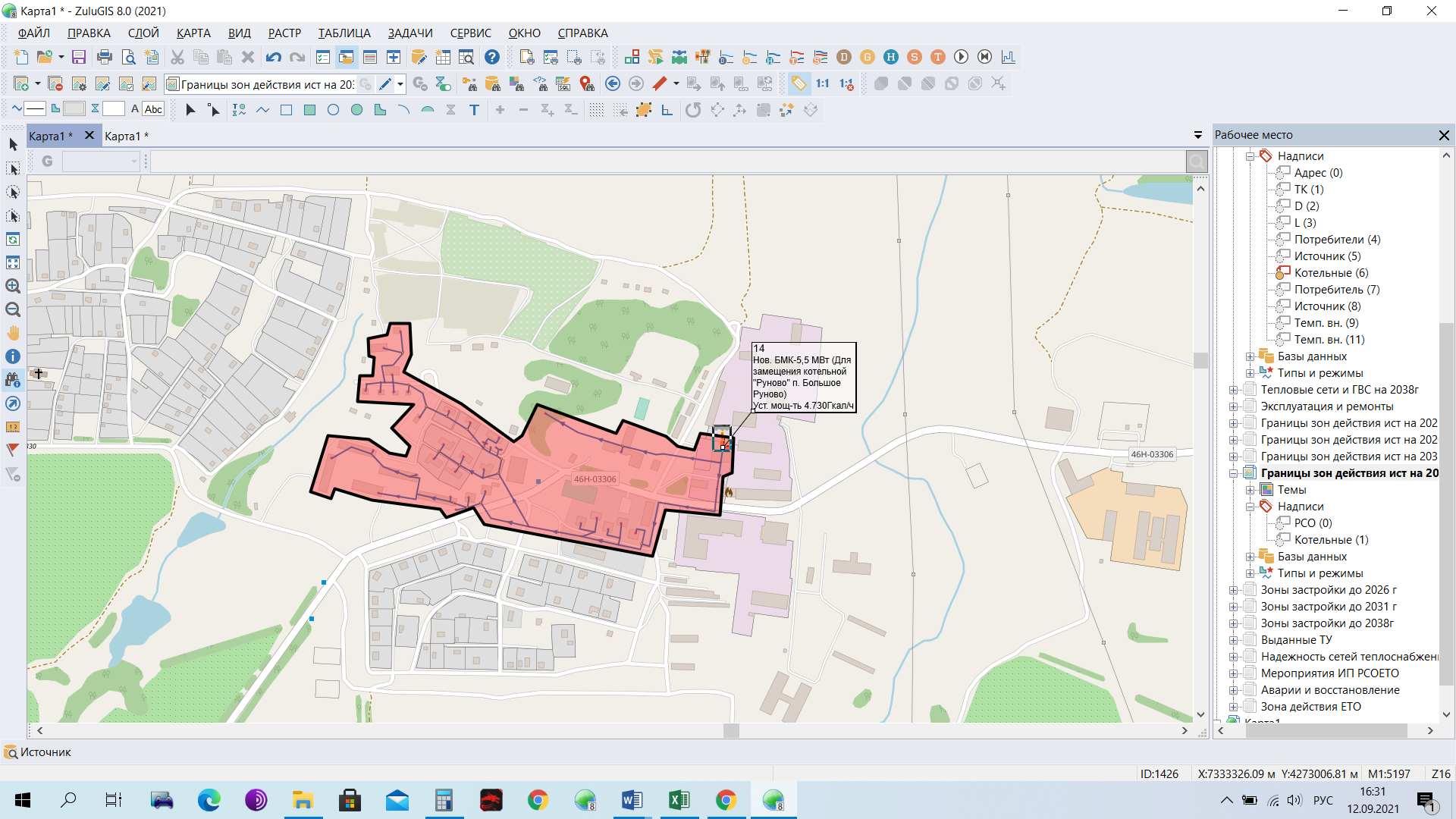 Рисунок 3.51 – Перспективные зоны действия котельных – БМК-5,5 МВт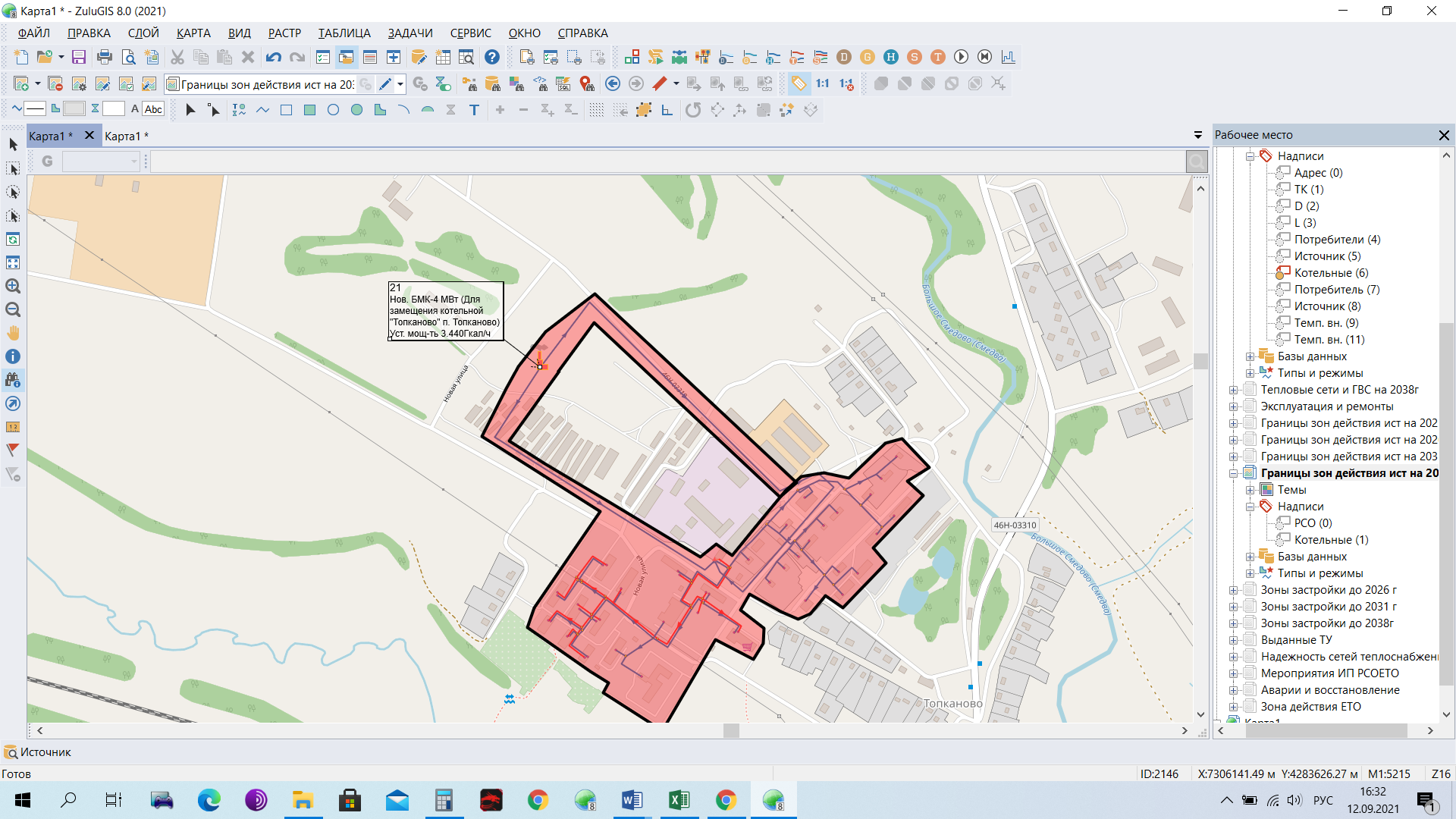 Рисунок 3.52 – Перспективные зоны действия котельных - БМК-4,0 МВт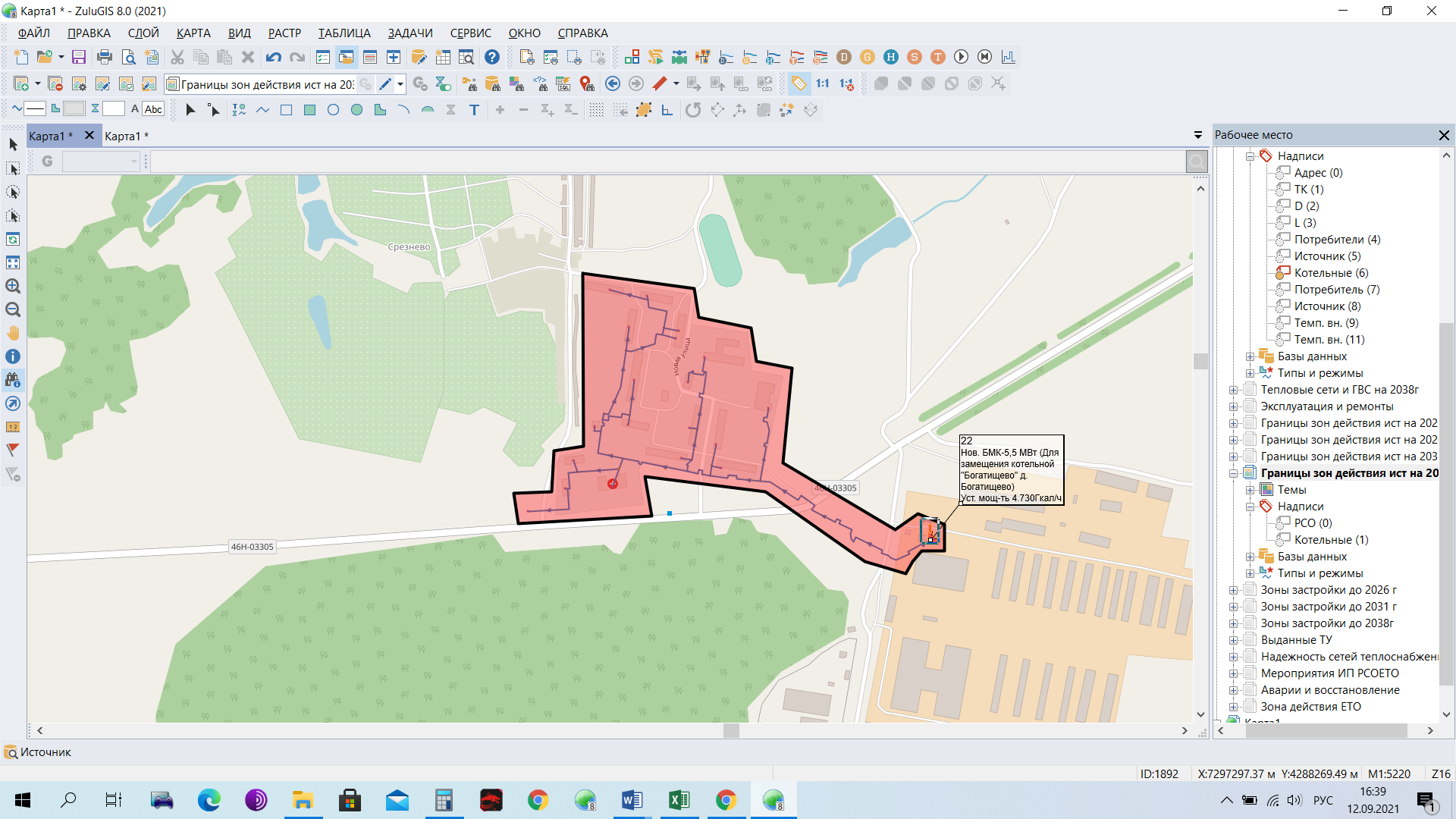 Рисунок 3.53 – Перспективные зоны действия котельных - БМК-5,5 МВт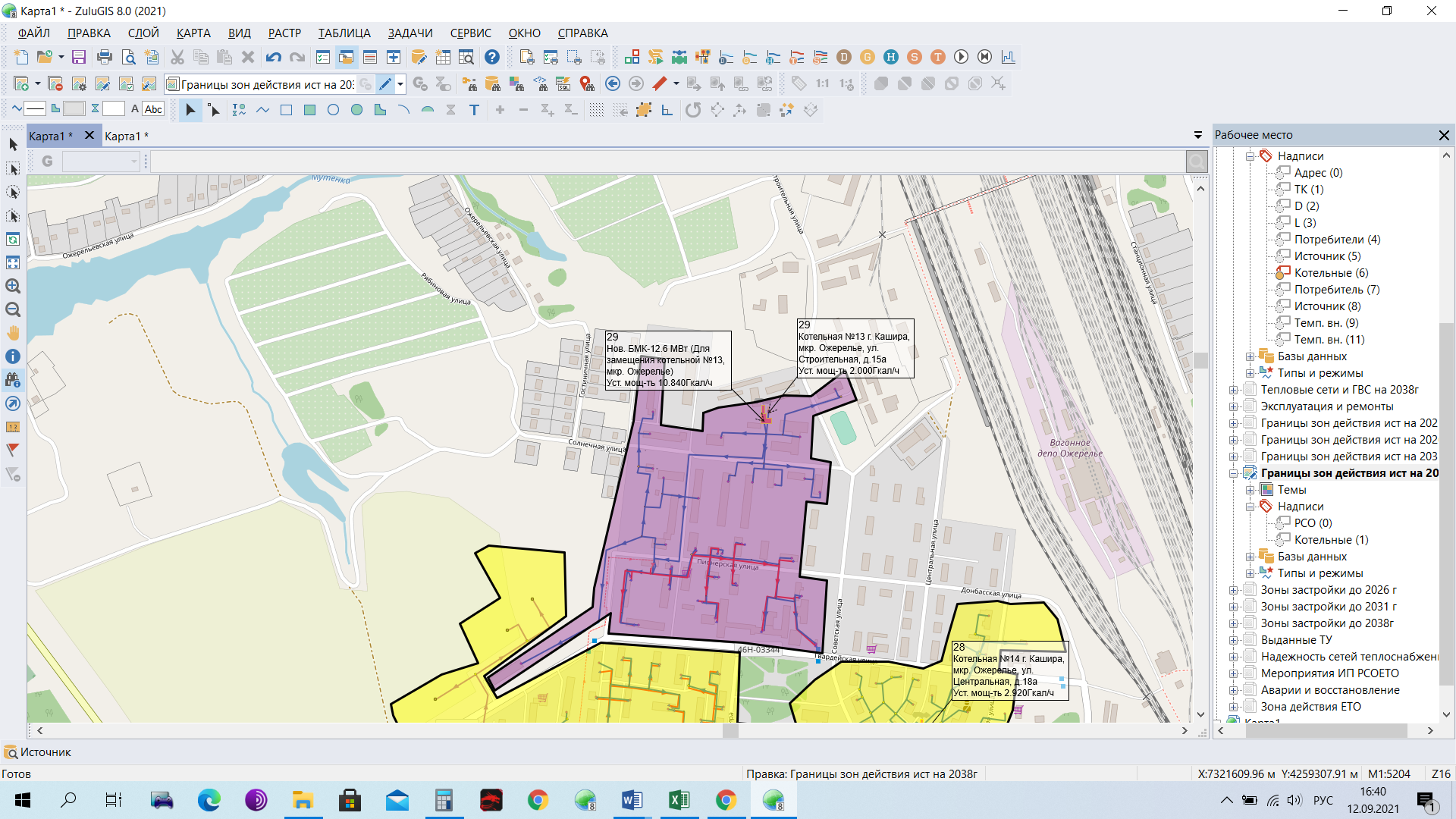 Рисунок 3.54 – Перспективные зоны действия котельных - БМК-12,6 МВт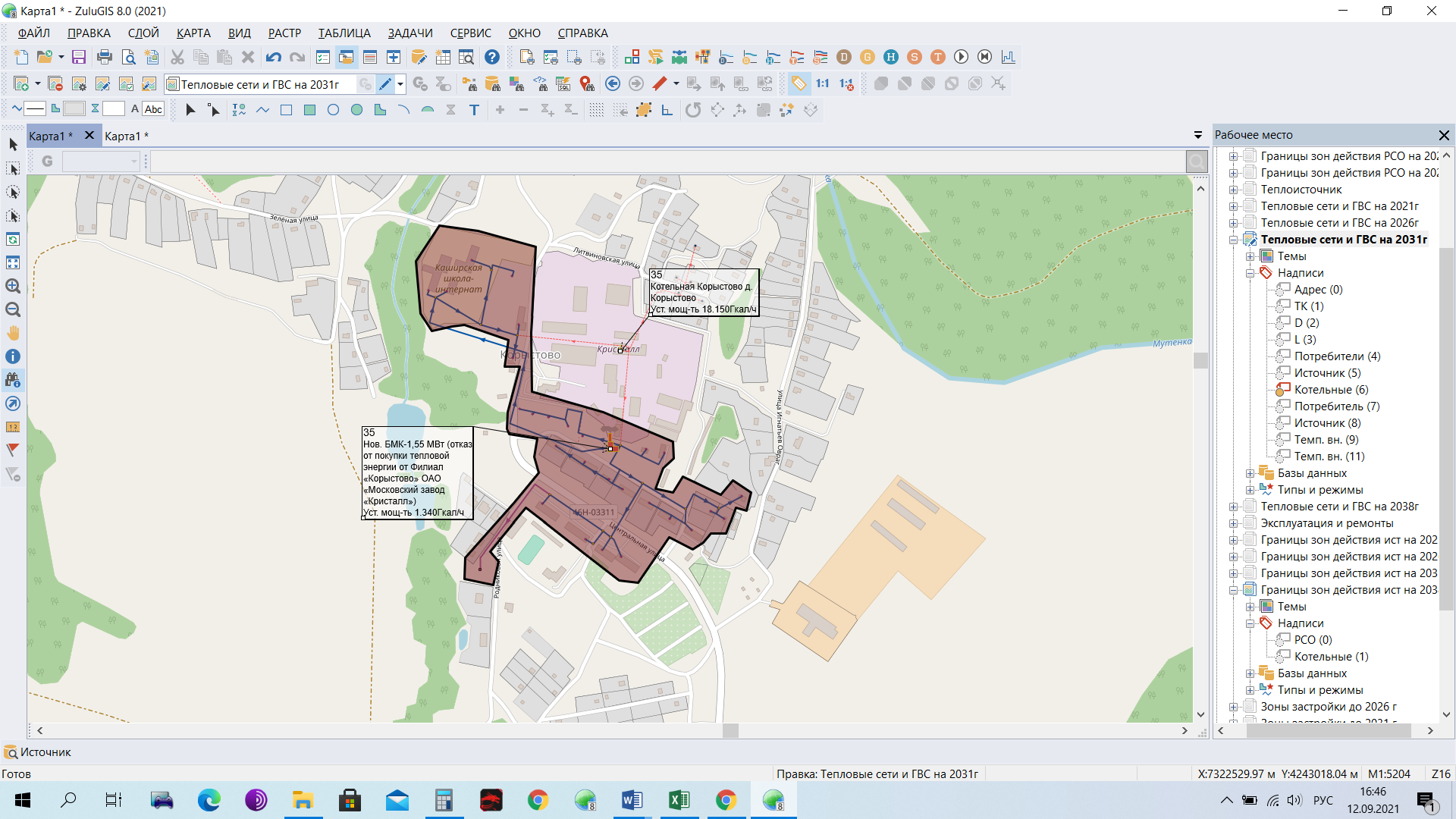 Рисунок 3.55 - Перспективные зоны действия котельных – БМК-1,55 МВт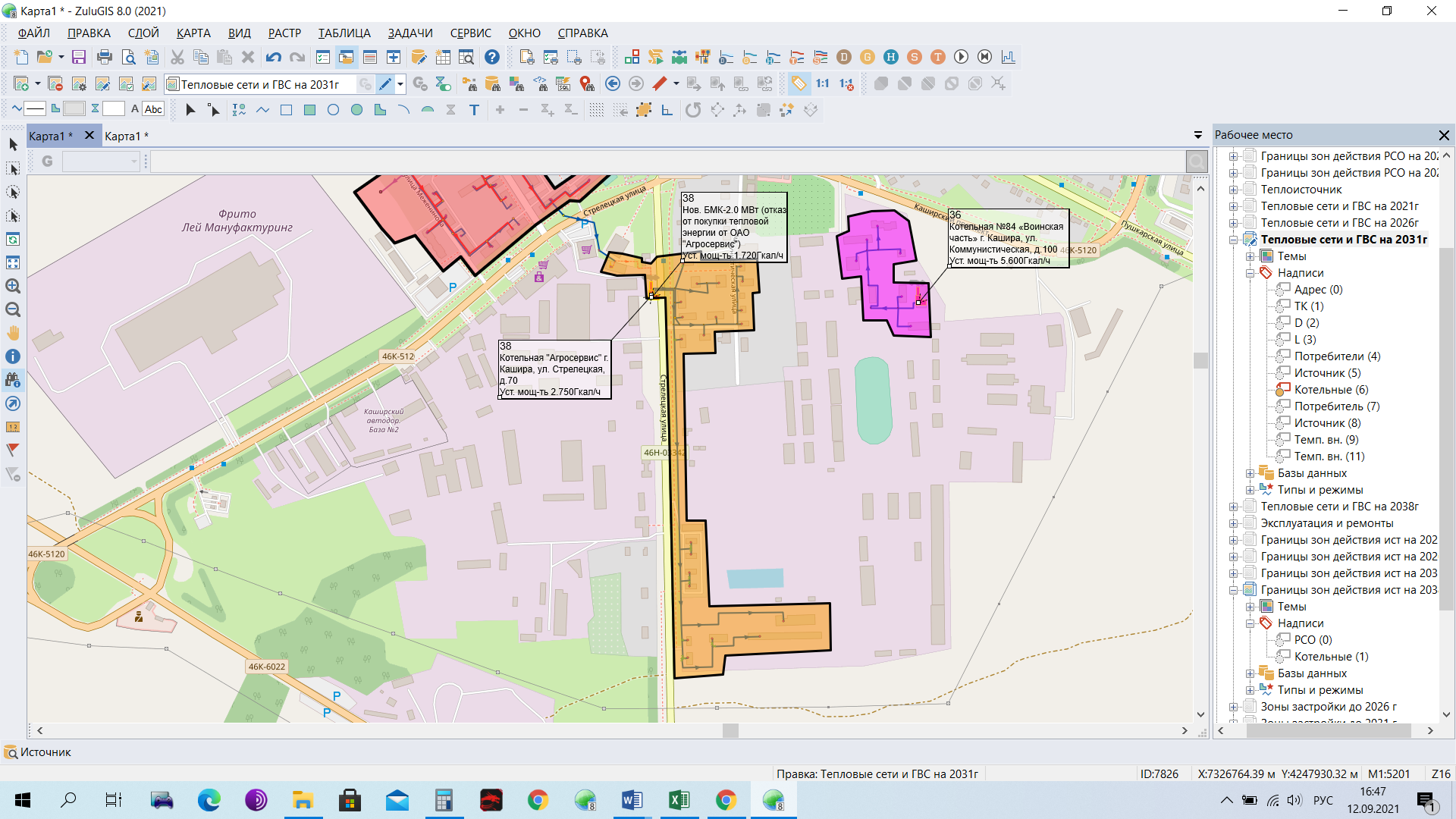 Рисунок 3.56 – Перспективные зоны действия котельных - БМК-2,0 МВт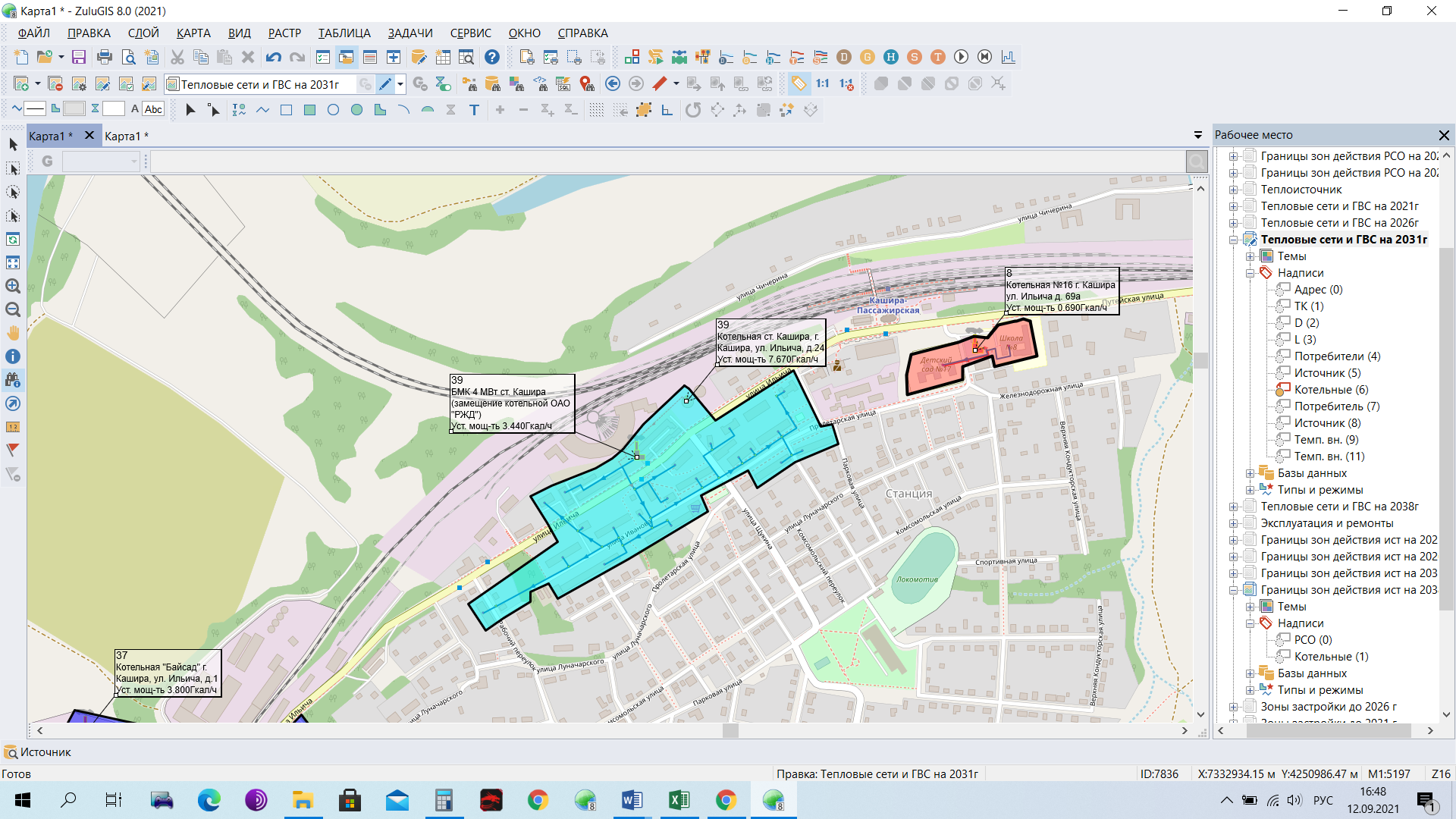 Рисунок 3.57 - Перспективные зоны действия котельных - БМК-4,0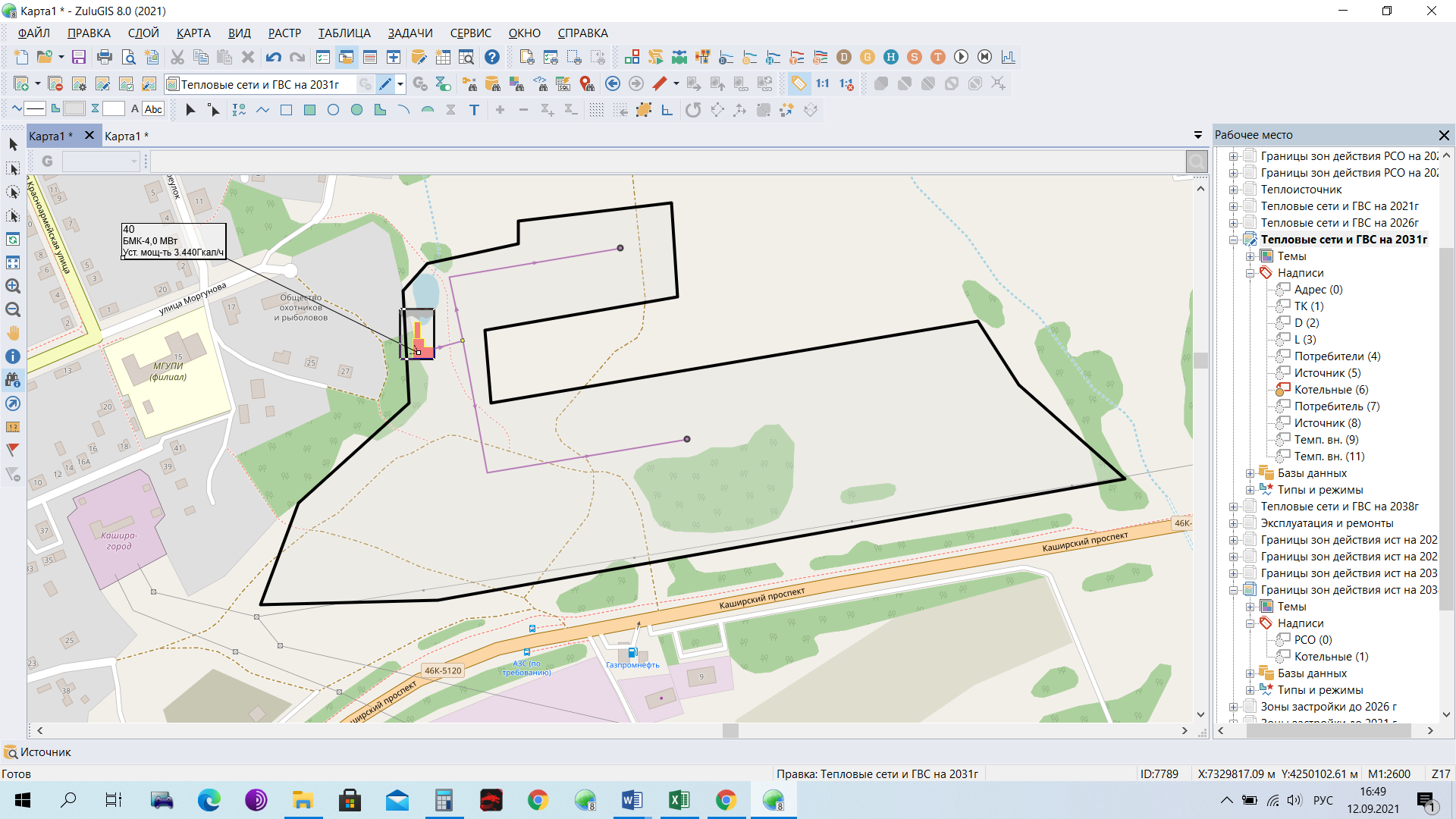 Рисунок 3.58 - Перспективные зоны действия котельных – БМК-4,0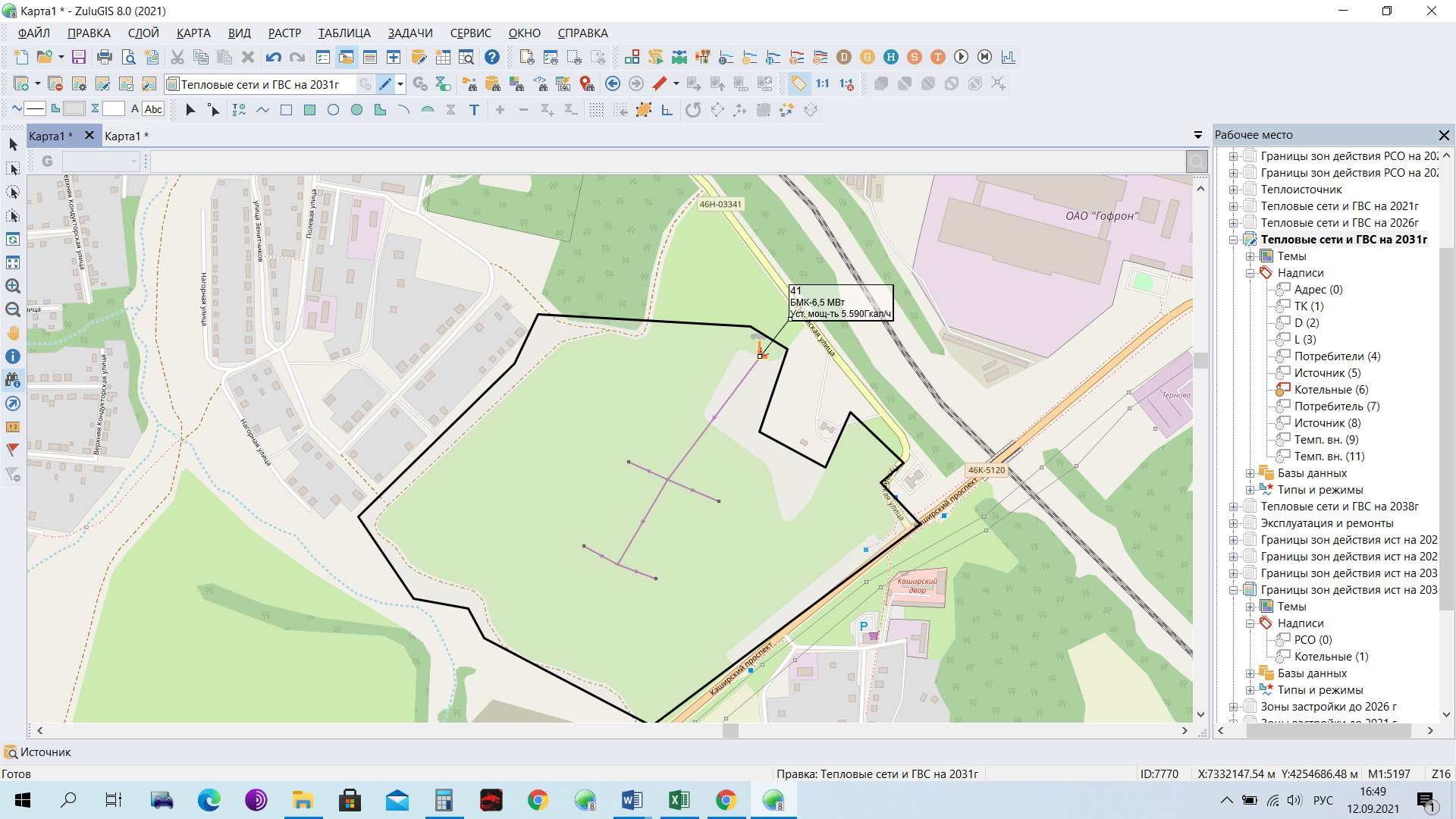 Рисунок 3.59 - Перспективные зоны действия котельных – БМК-6,5 МВт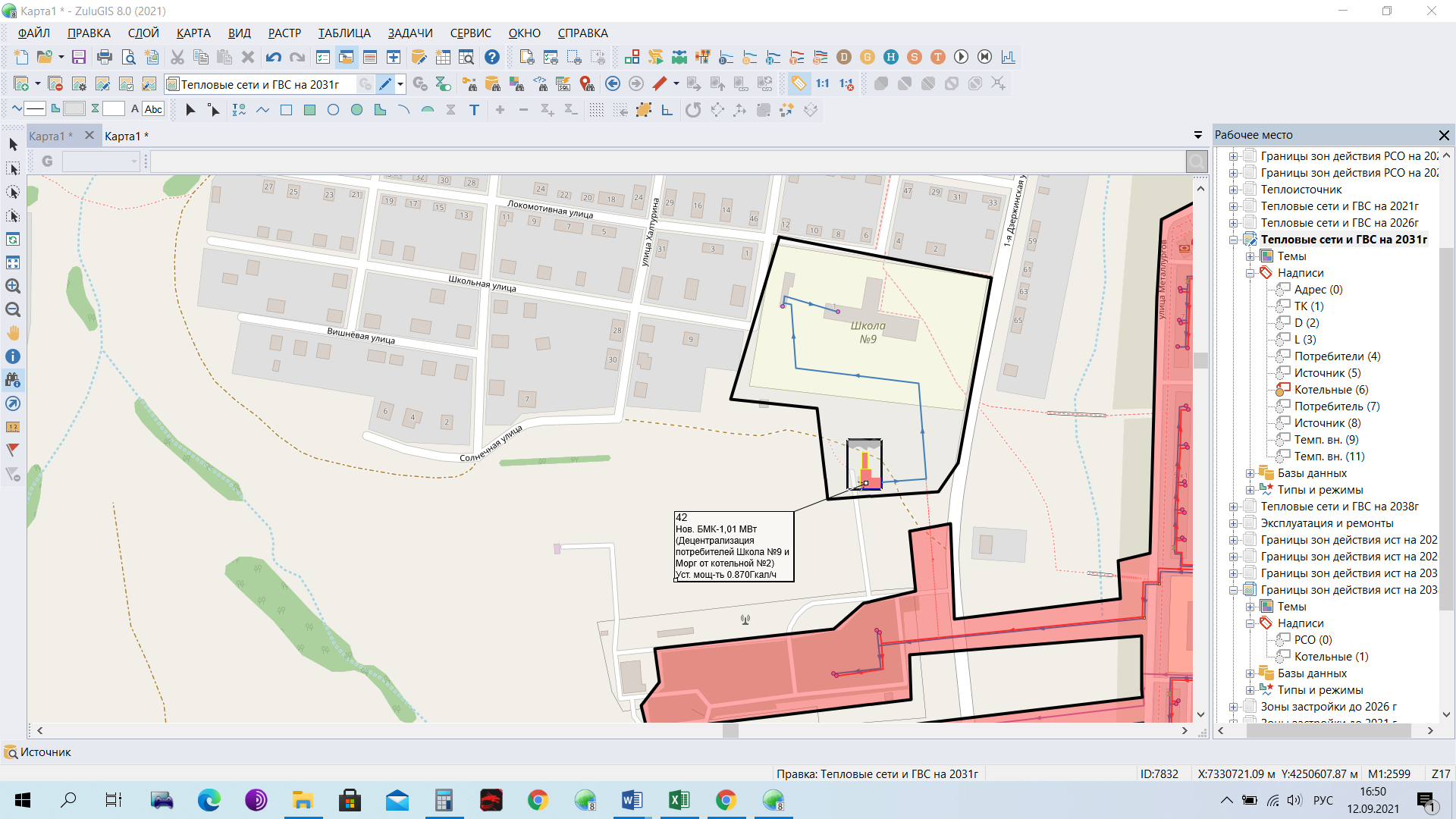 Рисунок 3.60 - Перспективные зоны действия котельных – БМК-1,01 МВГрафическое представление перспективных зон действия ресурсоснабжающих организацийПрирост тепловых нагрузок за счет нового строительства объектов перспективного строительства планируется в зоне действия:БМК-4,0 МВт;БМК-6,5 МВт;Котельная БМК 90мВт, Кашира-2;Котельная №14 г. Кашира, мкр. Ожерелье, ул. Центральная, д.18а;Котельная №15 г. Кашира, мкр. Ожерелье, ул. Ленина, д.2а;Котельная №2 г. Кашира Микрорайон № 3 ул. Металлургов д. 5а;Котельная №3 г. Кашира ул. Меженинова д.6а (новые дома);Котельная №4 г. Кашира ул. Горького д. 4а (Баня);Котельная Барабаново, д. Барабаново;Котельная Кокино, дер. Кокино;Котельная Корыстово д. Корыстово;БМК Новоселки п. Новоселки.Графическое представление перспективных зон действия ресурсоснабжающей организации на территории ГО Кашира приведено на рисунке 3.61.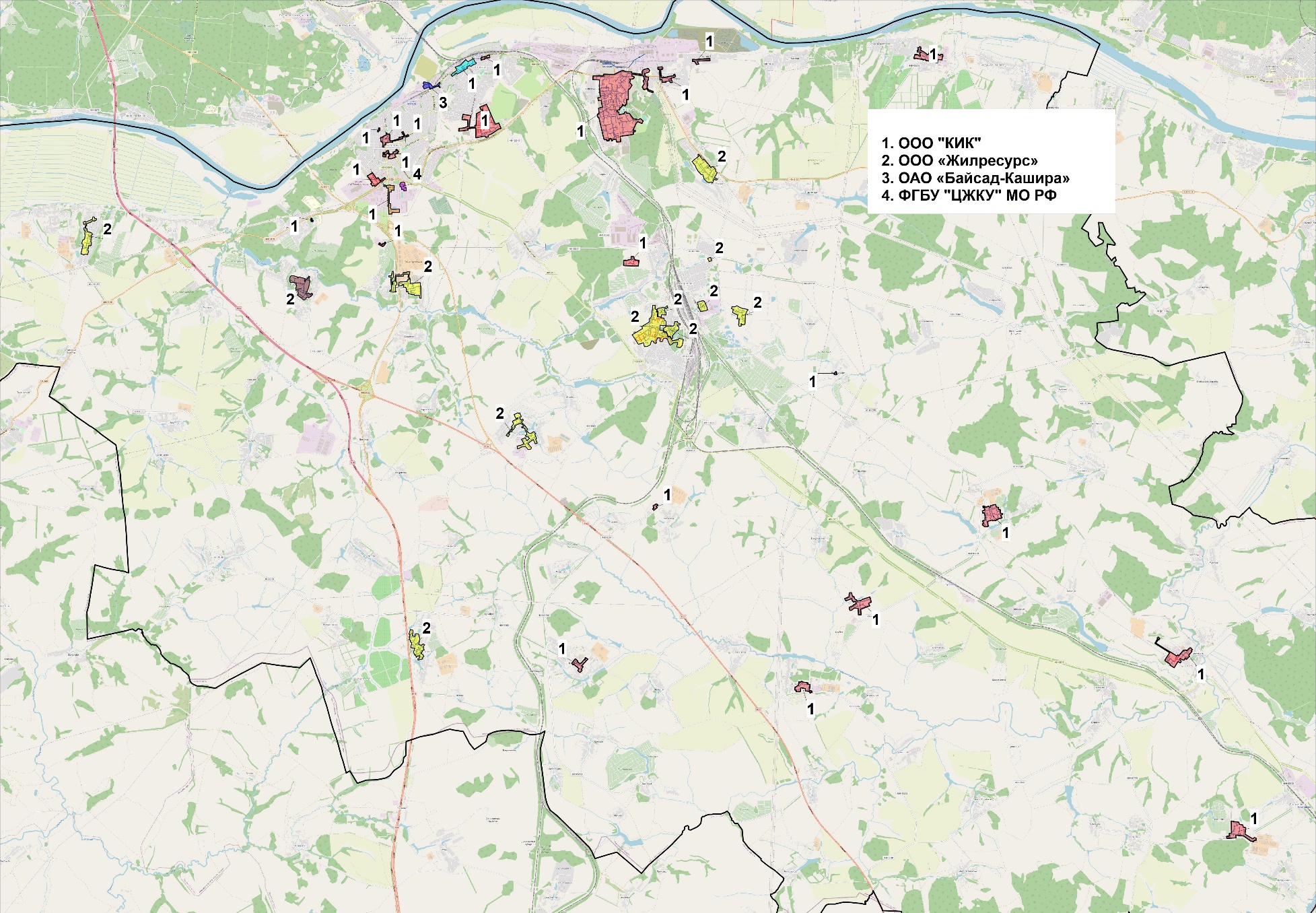 Рисунок 3.61 - Графическое представление перспективных зон действия ресурсоснабжающих организаций на территории ГО КашираГидравлический расчет тепловых сетей, планируемых к вводу в эксплуатацию или реконструируемых, а также существующих, с учетом подключения перспективной тепловой нагрузкиС результатами гидравлических расчетов от существующих и предлагаемых к строительству котельных до прочих объектов перспективной нагрузки ГО Кашира можно ознакомиться в рамках ЭМ ГО Кашира и в Приложении А.Расчет перспективных балансов тепловой энергии по источникам тепловой энергииРезультаты расчетов перспективных балансов тепловой энергии и теплоносителя по источнику тепловой энергии и горячего водоснабжения, произведенных с применением электронной модели системы централизованного теплоснабжения ГО Кашира, представлены в Приложении Б.Расчет потерь теплоносителя в тепловых сетях, планируемых к вводу в эксплуатацию или реконструируемых, а также существующих, с учетом подключения перспективной тепловой нагрузкиРезультаты расчетов потерь теплоносителя в тепловых сетях, планируемых к вводу в эксплуатацию или реконструируемых, а также существующих, с учетом подключения перспективной тепловой нагрузки представлены в Приложении В.Расчет потерь тепловой энергии через изоляцию и с утечками теплоносителя в тепловых сетях, планируемых к вводу в эксплуатацию или реконструируемых, а также существующих, с учетом подключения перспективной тепловой нагрузкиРезультаты расчета потерь тепловой энергии через изоляцию и с утечками теплоносителя в тепловых сетях, планируемых к вводу в эксплуатацию или реконструируемых, а также существующих, с учетом подключения перспективной тепловой нагрузки представлены в Приложении Г.Сравнительные пьезометрические графики для разработки и анализа сценариев перспективного развития тепловых сетейСравнительные пьезометрические графики одновременно отображают графики давлений тепловой сети, рассчитанные в двух различных базах: контрольной, показывающей существующий гидравлический режим и модельной, показывающей перспективный гидравлический режим. Данный инструментарий, реализованный в модели тепловых сетей, является удобным средством анализа.Групповые изменения характеристик объектов (участков тепловых сетей, потребителей) по заданным критериям с целью моделирования различных перспективных вариантов схем теплоснабженияГрупповые изменения характеристик объектов применимы для различных целей и задач гидравлического моделирования, однако его основное предназначение - калибровка расчетной гидравлической модели тепловой сети. Трубопроводы реальной тепловой сети всегда имеют физические характеристики, отличающиеся от проектных, в силу происходящих во времени изменений - коррозии и выпадения отложений, отражающихся на изменении эквивалентной шероховатости и уменьшении внутреннего диаметра вследствие зарастания. Очевидно, что эти изменения влияют на гидравлические сопротивления участков трубопроводов, и в масштабах сети в целом это приводит к весьма значительным расхождениям результатов гидравлического расчета по «проектным» значениям с реальным гидравлическим режимом, наблюдаемым в эксплуатируемой тепловой сети. С другой стороны, измерить действительные значения шероховатостей и внутренних диаметров участков действующей тепловой сети не представляется возможным, поскольку это потребовало бы массового вскрытия трубопроводов, что вряд ли реализуемо.Книга 4 "Перспективные балансы тепловой мощности источников тепловой энергии и тепловой нагрузки"При составлении перспективных балансов тепловой мощности источников тепловой энергии и тепловой нагрузки потребителей в ГО Кашира были учтены следующие мероприятия:Строительство и ввод в эксплуатацию БМК-6,5 МВт в районе Каширского проспекта для теплоснабжения перспективных потребителей в 2029 году;Строительство и ввод в эксплуатацию БМК-4,0 МВт в районе Каширского проспекта для теплоснабжения перспективных потребителей в 2029 году;Строительство и ввод в эксплуатацию газовой БМК 2,0 МВт, отказ от покупти ТЭ от котельной ОАО "Агросервис".  г.о. Кашира, ул. Стрелецкая в 2022 году;Строительство и ввод в эксплуатацию газовой БМК 1,01 МВт, децентрализация для потребителей Школа №9 и Морг. г.о. Кашира, в районе ул. Школьная д. 1 в 2021 году;Строительство и ввод в эксплуатацию газовой БМК 5,5 МВт. замещение Котельной "Большое Руново" в 2022 году;Строительство и ввод в эксплуатацию газовой БМК 4,0 МВт. замещение Котельной "Топканово" в 2022 году;Строительство и ввод в эксплуатацию газовой БМК 5,5 МВт, замещение котельной "Богатищево" в 2022 году;Перевод дизельной котельной БМК 0,4 МВт, в д.Терново-1 на природный газ;Перевод дизельной котельной БМК 0,5 МВт, в д.Горки на природный газ;Строительство газовой БМК 4 МВт ст. Кашира, замещение котельной ОАО "РЖД" в 2023 году;Монтаж и пусконаладка блочно-модульной котельной д. Корыстово в 2021 году;Модернизация газовой котельной №2 "Микрорайон №3" в 2023 году;Модернизация газовой котельной №10 "Центролит" в 2021 году;Модернизация газовой когельной №4 "Баня" с присоединением нагрузки котельной №8 в 2022 году;Реконструкция газовой котельной №5 "Астахова" в 2023 году;Реконструкция газовой котельной. №9 "Забота" в 2023 году;Реконструкция газовой котельной №3 "Меженинова" в 2023 году;Замена котла аналогичной мощности на блочно-модульной Котельной №2 мкр.Ожерелье ул.Заводская, д.8/1 в 2021году;Строительство блочно-модульной котельной мощностью 12,6 МВт ул. Пионерская мкр. Ожерелье (Разработка проектной документации, услуга транспортировки, устройство фундамента, установка дымовой трубы, монтажные работы и пуско-наладка; для замещения Котельной №13, мкр. Ожерелье и ЦТП-4 от Котельной №15) в 2022-2027 годах;Мероприятия по модернизации и реконструкции тепловых сетей с целью снижения тепловых потерь в период с 2021-2037 годах.Часть 1. Балансы существующей на базовый период схемы теплоснабжения (актуализации схемы теплоснабжения) тепловой мощности и перспективной тепловой нагрузки в каждой из зон действия источников тепловой энергии с определением резервов (дефицитов) существующей располагаемой тепловой мощности источников тепловой энергии, устанавливаемых на основании величины расчетной тепловой нагрузки, а в ценовых зонах теплоснабжения - балансы существующей на базовый период схемы теплоснабжения (актуализации схемы теплоснабжения) тепловой мощности и перспективной тепловой нагрузки в каждой системе теплоснабжения с указанием сведений о значениях существующей и перспективной тепловой мощности источников тепловой энергии, находящихся в государственной или муниципальной собственности и являющихся объектами концессионных соглашений или договоров арендыБалансы тепловой мощности и перспективной тепловой нагрузки в зонах действия источников тепловой энергии ГО Кашира определены с учетом существующей мощности нетто котельных, потерь в теплосетях, приростов тепловой нагрузки подключаемых перспективных потребителей по периодам ввода объектов, а так же с учетом программы ликвидации домов непригодных для проживания и ветхих зданий.План размещения застройки ГО Кашира на расчетный срок с разбивкой по годам в разрезе элементов территориального деления и источников тепловой энергии ГО Кашира представлен в таблице 2.10.Приросты тепловой энергии наблюдаются на следующих существующих и предлагаемых к строительству источниках тепловой ГО Кашира:Котельная №2 г. Кашира Микрорайон № 3 ул. Металлургов д. 5а;Котельная №3, г. Кашира, ул. Меженинова, д.6а;Котельная №4 г. Кашира ул. Горького д. 4а (Баня);Котельная №15 г. Кашира, мкр. Ожерелье, ул. Ленина, д.2а;Котельная №14 г. Кашира, мкр. Ожерелье, ул. Центральная, д.18а;Котельная д. Яковское;Котельная Кокино д. Кокино;Котельная Барабаново д. Барабаново;Котельная Корыстово д. Корыстово;БМК Новоселки п. Новоселки;Котельная БМК 90мВт, Кашира-2;БМК-4,0 МВт;БМК 1,6 МВт (замещение котельной Филиал «Корыстово» ОАО «Московский завод «Кристалл);БМК-6,5 МВт.На остальных источниках тепловой энергии ГО Кашира перспективных приростов тепловой нагрузки не наблюдается, присоединенные тепловые нагрузки остаются неизменными относительно базового года.Балансы тепловой мощности и перспективной тепловой нагрузки в каждой зоне действия источников тепловой энергии ГО Кашира разработаны со следующими допущениями:1. Каширская ГРЭС выводится из эксплуатации с 01.05.2021.2. Теплоснабжение потребителей города Каширы с сентября 2020г. осуществляется следующим образом:часть потребителей (тепловые сети по направлениям от Каширской ГРЭС - «Верхняя зона», «Нижняя зона» и «Больница») переключается с Каширской ГРЭС на котельную 90МВт, котельную БМК д.Горки и котельную БМК д.Терново, эксплуатацию которых осуществляет ООО «Компьюлинк Инфраструктура Кашира»;теплоснабжение части потребителей тепловые сети по направлениям от Каширской ГРЭС «Эстакада», «Промплощадка», «Силовая» (промышленные и приравненные к ним потребители), будет осуществляется от Каширской ГРЭС на период до 01.05.2021, а впоследствии переводится на иные источники тепловой энергии. Потребители ГСК Сигнал -08, ООО Кашира – Агросервис, Новичков В.А., ООО ПЖС с 01.05.2021 переводятся на индивидуальные источники тепловой энергии. С 01.05.2021, но не позднее начала срока отопительного периода 2021/2022гг., ООО «КИК» должно выполнить подключение (технологическое присоединение) потребителя АО «НИЦ АЭС» от Котельной 90 МВт.Перечень потребителей, теплоснабжение которых будет осуществляться от Каширской ГРЭС до 01.05.2021 представлен в таблице 4.1.Таблица 4.1 - Перечень потребителей, теплоснабжение которых будет осуществляться от Каширской ГРЭС до 01.05.20213. Теплоснабжение АО «НИЦ АЭС» до 30.04.2021 осуществляется от Каширской ГРЭС. С 01.05.2021, но не позднее начала срока отопительного периода 2021/2022гг., ООО «КИК» должно выполнить подключение (технологическое присоединение) потребителя АО «НИЦ АЭС» от Котельной 90 МВт.4. Децентрализация потребителей Школа №9 и Морг от Котельной №2 в 2021 году. Теплоснабжение потребителей Школа №9 и Морг будет осуществлять от предлагаемой к сроительству новой котельной БМК-1,01 МВт.Балансы тепловой мощности и перспективной тепловой нагрузки в каждой зоне действия источников тепловой энергии ГО Кашира представлены в таблице 4.2.Таблица 4.2 - Балансы тепловой мощности и перспективной тепловой нагрузки в зонах действия источников тепловой энергии ГО КашираЧасть 2. Гидравлический расчет передачи теплоносителя для каждого магистрального вывода с целью определения возможности (невозможности) обеспечения тепловой энергией существующих и перспективных потребителей, присоединенных к тепловой сети от каждого источника тепловой энергииПри проектировании строительства новых и реконструкции действующих систем централизованного теплоснабжения необходимо выполнение гидравлического расчёта передачи теплоносителя, с целью определения возможности (невозможности) обеспечения тепловой энергией существующих и перспективных потребителей, присоединенных к тепловой сети.Для водяных тепловых сетей гидравлический расчет следует проводить следующих режимах:расчётном — по расчётным расходам сетевой воды;зимнем — при максимальном отборе воды на горячее водоснабжение из обратного трубопровода;переходном — при максимальном отборе воды на горячее водоснабжение из подающего трубопровода;летнем — при максимальной нагрузке горячего водоснабжения в неотопительный период;статическом — при отсутствии циркуляции теплоносителя в тепловой сети;аварийном.Гидравлические расчеты передачи теплоносителя для каждого магистрального вывода с целью определения возможности обеспечения тепловой энергией существующих и перспективных потребителей, присоединенных к тепловой сети, выполнены при разработке настоящей Схемы теплоснабжения в программно-расчетном комплексе Zulu с применением модуля ZuluThermo версии 8.0. Выборочные выгрузки представлены в п. 1.3.8 Книги 1.Гидравлический расчет выполнен с целью определения возможности обеспечения тепловой энергией существующих и перспективных потребителей. Расчет выполнен для каждого источника тепловой энергии в течение всего рассматриваемого расчетного срока. При этом оптимальный гидравлический режим может быть обеспечен при условии наладки тепловой сети. Гидравлический режим представлен в электронной модели системы теплоснабжения.Гидравлические расчеты проводились:по существующим тепловым сетям с целью проверки действующих режимов работы источников и тепловых сетей;по перспективным тепловым сетям по этапам 2021г., 2022-2025 гг., 2026-2030 гг., 2031-2037 гг., с целью определения возможности (невозможности) обеспечения тепловой энергией вновь водимых объектов строительства.Исходные данные для ввода в электронную модель по перспективным объектам представлены:в таблице 2.10 - наименование и адрес объектов строительства, их тепловые нагрузки, год ввода в эксплуатацию.Проведённый анализ показал, что на прогнозный период у тепловых сетей сохранится резерв по пропускной способности, позволяющий обеспечить тепловой энергией новых потребителей в полном объеме.В случае изменения существующей гидравлической системы, заказчик может провести гидравлические расчеты системы теплоснабжения любой закольцованности в ГИС Zulu Thermo 8.0.Часть 3. Существующие и перспективные значения установленной тепловой мощности, технических ограничений на использование установленной тепловой мощности, значения располагаемой мощности, тепловой мощности нетто источников тепловой энергии, существующие и перспективные значения затрат тепловой мощности на собственные нужды, тепловых потерь в тепловых сетях, резервов и дефицитов тепловой мощности нетто на каждом этапеСуществующие и перспективные значения установленной тепловой мощности источников тепловой энергии ГО Кашира на каждом этапе представлены в таблице 4.3.Существующие и перспективные значения располагаемой тепловой мощности источников тепловой энергии ГО Кашира на каждом этапе представлены в таблице 4.4.Существующие и перспективные значения тепловой мощности нетто источников тепловой энергии ГО Кашира на каждом этапе представлены в таблице 4.5.Существующие и перспективные затраты тепловой мощности на собственные нужды мощности источников тепловой энергии ГО Кашира на каждом этапе представлены в таблице 4.6.Существующие и перспективные значения тепловых потерь источников тепловой энергии ГО Кашира на каждом этапе представлены в таблице 4.7.Существующие и перспективные значения резервов тепловой мощности нетто источников тепловой энергии ГО Кашира на каждом этапе представлены в таблице 4.8.Таблица 4.3 - Существующие и перспективные значения установленной тепловой мощности источников тепловой энергии ГО Кашира на каждом этапеТаблица 4.4 - Существующие и перспективные значения располагаемой тепловой мощности источников тепловой энергии ГО Кашира на каждом этапеТаблица 4.5 - Существующие и перспективные значения тепловой мощности нетто источников тепловой энергии ГО Кашира на каждом этапеТаблица 4.6 - Существующие и перспективные затраты тепловой мощности на собственные нужды мощности источников тепловой энергии ГО Кашира на каждом этапеТаблица 4.7 - Существующие и перспективные значения тепловых потерь источников тепловой энергии ГО Кашира на каждом этапеТаблица 4.8 - Существующие и перспективные значения резервов тепловой мощности нетто источников тепловой энергии ГО Кашира на каждом этапеЧасть 4. Выводы о резервах (дефицитах) существующей системы теплоснабжения при обеспечении перспективной тепловой нагрузки потребителейЗначения резервов (дефицитов) тепловой мощности источников теплоснабжения городского округа Кашира для развития системы теплоснабжения, отдельно по периодам реализации схемы теплоснабжения представлены в таблице 4.9.Анализ данных таблицы 4.9 показывает, что:1. Имеются котельные, на которых на сегодняшний день имеется дефицит тепловой мощности и на которых, планируется прирост тепловой мощности в расчетный период до 2035 года. К таким котельным относится котельная №3 "Меженинова ООО «КИК».Изначально в базовом 2020 году, согласно предоставленным отчетным данным, эта котельная имеют дефицит располагаемой тепловой мощности -1,69 Гкал/ч.Дефицит тепловой мощности вызван недостаточной располагаемой мощностью источника тепла и большими тепловыми потерями в тепловых сетях при передаче тепла потребителям. Мероприятия необходимые для устранения дефицита тепловой мощности и обеспечения темпа прироста тепловой нагрузки, приведены в книге 6 «Предложения по строительству, реконструкции и техническому перевооружению источников тепловой энергии» и книге 5 «Мастер-план схемы теплоснабжения». Для покрытия дефицита тепловой мощности с учетом прироста тепловой нагрузки предлагаются мероприятия по реконструкции котельных такие как, установка дополнительного источника тепла, реконструкция котельных с заменой устаревших котлов, выработавших свой эксплуатационный ресурс, на новые котлы соответствующей тепловой мощности. Предлагаемые мероприятия позволят до 2035 года, на выше приведенной котельной, снять имеющийся дефицит тепловой мощности и обеспечить резерв в размере 0,14 Гкал/ч (или 2,48%). 2. На котельной №2 «Микрорайон №3» дефицит тепловой мощности может появиться в 2023 году за счет подключения перспективной нагрузки. Предлагаемые мероприятия позволят до 2035 года, снять имеющийся дефицит тепловой мощности и обеспечить резерв тепловой мощности.В схеме теплоснабжения предлагается отказ от покупки тепловой энергии от котельной Филиал «Корыстово» ОАО «Московский завод «Кристалл» с переключением тепловой нагрузки на новую котельную БМК 1,56 МВт.3. Имеются котельные, на которых на сегодняшний день дефицита тепловой мощности нет и на которых, не планируется прироста тепловой мощности в расчетный период до 2035 года.Таблица 4.9 - Резервы тепловой мощности источников тепловой энергии ГО Кашира на перспективу и базовый периодЧасть 5. Описание изменений существующих и перспективных балансов тепловой мощности источников тепловой энергии и тепловой нагрузки потребителей для каждой системы теплоснабжения за период, предшествующий разработке схемы теплоснабженияИзменения существующих балансов тепловой мощности источников тепловой энергии и тепловой нагрузки потребителей приведены в части 6 Книги 1 Обосновывающих материалов к схеме теплоснабжения.Изменения перспективных балансов тепловой мощности источников тепла и тепловой нагрузки потребителей обусловлены корректировкой показателей базового периода – 2020 года.Книга 5 "Мастер-план схемы теплоснабжения"Часть 1 Описание вариантов перспективного развития систем теплоснабжения городского округаМастер-план в схеме теплоснабжения выполняется в соответствии с Требованиями к схемам теплоснабжения (постановление Правительства Российской Федерации от 22.02.2012 № 154 «Требования к схемам теплоснабжения, порядку их разработки и утверждения») для формирования нескольких вариантов развития системы теплоснабжения, из которых будет отобран рекомендуемый вариант, который будет принят за основу для разработки схемы теплоснабжения.Каждый вариант должен обеспечивать покрытие всего перспективного спроса на тепловую мощность. Критерием этого обеспечения является выполнение балансов тепловой мощности источников тепловой энергии и спроса на тепловую мощность при расчетных условиях.Выполнение текущих и перспективных балансов тепловой мощности источников и текущей и перспективной тепловой нагрузки в каждой зоне действия источника тепловой энергии является главным условием для разработки вариантов мастер-плана.В основу вариантов перспективного развития системы теплоснабжения положены основные принципы, являющиеся обязательными для каждого из рассматриваемых вариантов:обеспечение надежности теплоснабжения потребителей;снижение вредного воздействия на окружающую среду и здоровье человека;согласованность с планами и программами развития городского округа Кашира.В городском округе Кашира предлагается реализовать следующие группы мероприятий строительства, реконструкции и модернизации объектов системы теплоснабжения, включающие в себя:Строительство источников тепловой энергии в целях подключения потребителей;Строительство источников тепловой энергии, не связанных с подключением новых потребителей	; Реконструкция или модернизация существующих источников тепловой энергии; Строительство новых тепловых сетей в целях подключения потребителей;Строительство новых объектов системы централизованного теплоснабжения, не связанных с подключением новых потребителей, в том числе строительство новых тепловых сетей;Модернизация существующих тепловых сетей.							Указанные мероприятия формируются в лишь один (единственный) технически и экономически обоснованный вариант развития системы теплоснабжения городского округа Кашира. Решение имеющихся задач и проблем в системе теплоснабжении и возможность удовлетворения спроса на тепло путем реализации иных вариантов развития системы теплоснабжения, кроме указанного - является невозможным.Общая величина нагрузки на систему теплоснабжения городского округа Кашира, соответствующая оптимистическому сценарию, на расчетный срок, составит 128,125 Гкал/ч, в том числе по этапам реализации:2020 год – 115,01 Гкал/ч (базовая);к 2035 году – 128,125 Гкал/ч.Таким образом, суммарный ожидаемый прирост тепловой нагрузки по городскому округу в расчетный срок схемы теплоснабжения до 2035 года, при оптимистическом сценарии развития системы теплоснабжения, составляет 13,115 Гкал/ч.При разработке схемы системы теплоснабжения городского округа Кашира, на перспективу до 2035 года приняты следующие допущения:1. При формировании единого (благоприятного) прогноза социально-экономического развития муниципального образования с отражением величины прироста перспективных нагрузок, соответствующих оптимистическому прогнозу, технические решения, принимаемые в схеме теплоснабжения, учитывают также и последствия, наступающие при умеренном варианте. 2. В качестве основного принципа, используется фактор сохранения и роста обеспеченности, существующих и перспективных потребителей городского округа централизованным горячим водоснабжением. При этом учитывая отсутствие утвержденных муниципальных программ, направленных на реализацию комплекса мер направленных на переход способа регулирования и распределения полезно используемой мощности от индивидуальных тепловых пунктов (ИТП), все улучшения основных показателей функционирования систем теплоснабжения (улучшение качества энергобалансов) определялись за счет модернизации существующих центральных тепловых пунктов (ЦТП).3. Приоритет использование природного газа в качестве основного топлива для модернизируемых и вновь строящихся источников тепловой энергии;4. Обоснованное изменение температурного графика и сохранение существующих параметров теплоносителя, соответствующего фактически используемым эксплуатационным режимным характеристикам на уровне, утвержденном в базовом периоде и использование существующих (соответствующих текущим поддерживаемым параметрам теплоносителей) режимных карт для переналадки теплопотребляющих установок.Возможные сценарии развития городского округа Кашира, должны определяться исходя из сложившегося социально-бытового, экономического, демографического, транспортного и экологического состояния инфраструктуры городского округа, перспектив развития округа, изложенных в генеральном плане городского округа Кашира и муниципальных программах.При формировании вариантов перспективного развития систем теплоснабжения городского округа, было принято во внимание:1. Факт того, что прирост перспективной тепловой нагрузки происходит в основном в зоне действия существующих источников тепла, в пределах радиуса их эффективного теплоснабжения, и существенную разбросанность, и удаленность друг от друга действующих источников тепла.2. Также, учитывался и тот факт, что изменение перспективной тепловой нагрузки происходит на некоторых котельных, изначально имеющие дефицит тепловой мощности, которое, так или иначе, приводит к необходимости проведения реконструкции котельной.3. Обязательная необходимость реконструкции действующих источников тепла, в связи с неудовлетворительным состоянием и износом оборудования, и целесообразности подключения перспективных тепловых нагрузок на действующие источники тепла строительству новых котельных.4. Вывод из схемы теплоснабжения городского округа базового источника тепловой энергии Каширской ГРЭС. В связи с наличием вышеуказанного фактора, строительство новых генерирующих мощностей с комбинированной выработкой тепловой и электрической энергии на территории городского округа Кашира становится не целесообразным. Теплоснабжение потребителей города Каширы с сентября 2020г. осуществляется следующим образом:часть потребителей (тепловые сети по направлениям от Каширской ГРЭС - «Верхняя зона», «Нижняя зона» и «Больница») переключается с Каширской ГРЭС на котельную 90МВт, котельную БМК д.Горки и котельную БМК д.Терново, эксплуатацию которых осуществляет ООО «Компьюлинк Инфраструктура Кашира»;теплоснабжение части потребителей тепловые сети по направлениям от Каширской ГРЭС «Эстакада», «Промплощадка», «Силовая» (промышленные и приравненные к ним потребители), будет осуществляется от Каширской ГРЭС на период до 01.05.2021, а впоследствии переводится на иные источники тепловой энергии. Потребители ГСК Сигнал -08, ООО Кашира – Агросервис, Новичков В.А., ООО ПЖС с 01.05.2021 переводятся на индивидуальные источники тепловой энергии. С 01.05.2021, но не позднее начала срока отопительного периода 2021/2022гг., ООО «КИК» должно выполнить подключение (технологическое присоединение) потребителя АО «НИЦ АЭС» от Котельной 90 МВт. Количество потребителей у Каширской ГРЭС с 01.05.2020 сократилось до 5 шт.Часть 2 Технико-экономическое сравнение вариантов перспективного развития системы теплоснабжения городского округаМероприятия по строительству, реконструкции и модернизации объектов системы теплоснабжения городского округа Кашира сформированы в один (единственный) технически и экономически обоснованный вариант развития системы теплоснабжения. Предлагаемый вариант решает имеющиеся задачи и проблемы в системе теплоснабжении городского округа и позволяет удовлетворить спрос на тепло.Инвестиции в систему теплоснабжения городского округа Кашира по выбранному варианту представлены в таблице 5.1.Таблица 5.1 - Инвестиции в систему теплоснабжения городского округа Кашира по видам мероприятий для сценария 1Часть 3. Обоснование выбора приоритетного варианта перспективного развития систем теплоснабжения городского округа на основе анализа ценовых (тарифных) последствий для потребителей.Обоснованием выбора приоритетного варианта перспективного развития системы теплоснабжения городского округа Кашира является, то, что его реализация решает имеющиеся задачи и проблемы в системе теплоснабжении городского округа Кашира, позволяет удовлетворить спрос на тепло с привлечением наименьших инвестиций и с наименьшими ценовыми (тарифными) последствиями для потребителей.Объем инвестиций на реализацию мероприятий по строительству, реконструкции и техническому перевооружению и (или) модернизации источников тепловой энергии городского округа Кашира при реализации сценария 1 по группам проектов на расчетный срок схемы теплоснабжения представлена в таблице 5.2.Таблица 5.2 – Объем инвестиций на реализацию мероприятий по строительству, реконструкции и техническому перевооружению и (или) модернизации источников тепловой энергии городского округа Кашира при реализации сценария 1Объем инвестиций на реализацию мероприятий по строительству, реконструкции и техническому перевооружению и (или) модернизации тепловых сетей городского округа Кашира при реализации сценария 1, по группам проектов на расчетный срок схемы теплоснабжения представлена в таблице 5.3.Таблица 5.3 – Объем инвестиций на реализацию мероприятий по строительству, реконструкции и техническому перевооружению и (или) модернизации тепловых сетей городского округа Кашира при реализации сценария 1Прогнозный среднегодовой тариф (ценовые (тарифные) последствия) с учетом реализации мероприятий по строительству, реконструкции и модернизации объектов систем теплоснабжения на каждом этапе, с учетом инвестиционной составляющей для потребителей городского округа Кашира для сценария 1 представлен в таблице 5.4.Здесь и далее следует отметить, что расчеты следует считать лишь экспертным предложением разработчика.Таблица 5.4 - Прогнозный среднегодовой тариф (ценовые (тарифные) последствия) для потребителей городского округа Кашира по сценирию 1Примечание: Вывод из эксплуатации Каширской ГРЭС с 01.05.2021.с 2023г. Отказ от покупки тепловой энергии от ОАО "РЖД". Переключение тепловой нагрузки на БМК-4 МВт (ООО «КИК»)с 2022г. Отказ от покупки тепловой энергии от ОАО "Агросервис". Переключение тепловой нагрузки на БМК-2,0 МВт (ООО «КИК»)с 2021г. Отказ от покупки тепловой энергии от Филиал «Корыстово» ОАО «Московский завод «Кристалл». Переключение тепловой нагрузки на БМК-1,6 МВт (ООО «Жилресурс»)Часть 4. Описание изменений в мастер-плане развития системы теплоснабжения за период, предшествующий разработке схемы теплоснабженияПо сценарию 1  в утвержденной ранее схеме теплоснабжения в качестве замещения Каширской ГРЭС для потребителей мкр. Кашира-2 предполагалось строительство и ввод в эксплуатацию к отопительному сезону 2020/2021гг. котельные 90 МВт, д. Терново 0,4 МВт и д. Горки 0,5 МВт.На момент актуализации схемы теплоснабжения городского округа Кашира данные источники введены в эксплуатацию.Книга 6 Существующие и перспективные балансы производительности водоподготовительных установок и максимального потребления теплоносителя теплопотребляющими установками потребителей, в том числе в аварийных режимахСуществующие балансы производительности водоподготовительных установок и максимального потребления теплоносителя теплопотребляющими установками потребителей, выше указанных котельных подробно рассмотрены в Книге 1 Обосновывающих материалов.Часть 1. Расчетная величина нормативных потерь теплоносителя в тепловых сетях в зонах действия источников тепловой энергииРасчет нормативов технологических потерь до 2035 года при передаче тепловой энергии выполнен в соответствии с приказом Минэнерго России от 30.12.2008 №325 «Об утверждении порядка определения нормативов технологических потерь при передаче тепловой энергии, теплоносителя». Потери сетевой воды в системе теплоснабжения включают в себя технологические потери (затраты) сетевой воды и потери сетевой воды с утечкой. К технологическим потерям, как необходимым для обеспечения нормальных режимов работы систем теплоснабжения, относятся количество воды на пусковое заполнение трубопроводов теплосети после проведения планового ремонта и подключении новых участков сети и потребителей, проведение плановых эксплуатационных испытаний трубопроводов и оборудования тепловых сетей и другие регламентные работы, промывку и дезинфекцию.К потерям сетевой воды с утечкой относятся технически неизбежные в процессе передачи, распределения и потребления тепловой энергии потери сетевой воды с утечкой.Согласно Инструкции, к нормируемым технологическим затратам теплоносителя (теплоноситель – вода) относятся:затраты теплоносителя на заполнение трубопроводов тепловых сетей перед пуском после плановых ремонтов и при подключении новых участков тепловых сетей;технологические сливы теплоносителя средствами автоматического регулирования теплового и гидравлического режима, а также защиты оборудования;технически обоснованные затраты теплоносителя на плановые эксплуатационные испытания тепловых сетей и другие регламентные работы;технически неизбежные в процессе передачи и распределения тепловой энергии потери теплоносителя с его утечкой через неплотности в арматуре и трубопроводах тепловых сетей в пределах, установленных правилами технической эксплуатации электрических станций и сетей, а также правилами технической эксплуатации тепловых энергоустановок.Нормативные значения потерь теплоносителя за год (м3) с его нормируемой утечкой определяются по формуле: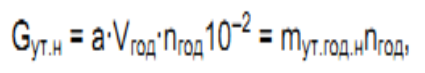 где:а – норма среднегодовой утечки теплоносителя, м3/ч·м3, установленная правилами технической эксплуатации электрических станций и сетей, а также правилами технической эксплуатации тепловых энергоустановок, принимается в размере 0,25% от среднегодового объема воды в тепловой сети и присоединенных системах теплоснабжения независимо от схемы присоединения;Vср.г – среднегодовой объем сетевой воды в трубопроводах тепловых сетей, эксплуатируемых теплосетевой организацией, м3;nгод – число часов работы системы теплоснабжения в течение года, час;mут.год.н– среднегодовая норма потерь теплоносителя, обусловленных утечкой, м3/ч.Затраты теплоносителя на пусковое заполнение тепловых сетей, обусловленные вводом в эксплуатацию трубопроводов тепловых сетей, как новых, так и после плановых ремонтов или реконструкции, принимаются в размере 1,5-кратной емкости соответствующих трубопроводов тепловых сетей по формуле: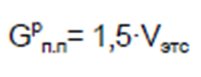 где:VЭТС – объем трубопроводов тепловой сети, на обслуживании, м3.Расчетные годовые потери сетевой воды на регламентные испытания определятся по формуле: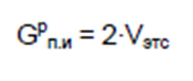 Расчет выполнен с разбивкой по годам, начиная с 2020 по 2035 годы, с учетом перспективных планов строительства (реконструкции) тепловых сетей и планируемого присоединения к ним систем теплопотребления. Результаты расчета перспективных нормативных потерь сетевой воды по каждому источнику тепла приведены в таблице 6.1.Таблица 6.1 – Перспективные нормативные потери сетевой воды в тепловых сетяхЧасть 2. Максимальный и среднечасовой расход теплоносителя (расход сетевой воды) на горячее водоснабжение потребителей с использованием открытой системы теплоснабжения в зоне действия каждого источника тепловой энергии, рассчитываемый с учетом прогнозных сроков перевода потребителей, подключенных к открытой системе теплоснабжения (горячего водоснабжения), на закрытую систему горячего водоснабжения.В настоящее время подпитка тепловой сети осуществляется на источниках теплоснабжения. Все потребителей получают горячее водоснабжение по закрытой схеме за исключением потребителей Котельной №10 «Центролит» и Котельной БМК 90 МВт. Максимальный и среднечасовой расход теплоносителя (расход сетевой воды) на горячее водоснабжение потребителей с использованием открытой системы теплоснабжения в зоне действия Котельной №10 «Центролит» и Котельной БМК 90 МВт, рассчитываемый с учетом прогнозных сроков перевода потребителей, подключенных к открытой системе теплоснабжения (горячего водоснабжения), на закрытую систему горячего водоснабжения, представлен в таблице 6.2.Таблица 6.2 - Максимальный и среднечасовой расход теплоносителя на горячее водоснабжение потребителей с использованием открытой системы теплоснабжения в зоне действия Котельной №10 «Центролит»Схемой запланированы мероприятия по переводу потребителей горячего водоснабжения в зоне действия Котельной №10 «Центролит» и Котельной БМК 90 МВт на закрытую схему в период до конца 2023 года.Часть 3. Сведения о наличии баков-аккумуляторов.По данным, предоставленными фиалом «Каширская ГРЭС», на Каширской ГРЭС установлены баки-аккумуляторы в количестве 2 единиц. Общая емкость баков аккумуляторов составляет 4000 м3. Каширская ГРЭС выводится из эксплуатации с 01.05.2021.На остальных источниках тепловой энергии городского округа Кашира баки-аккумуляторы – не предусмотрены.Часть 4. Нормативный и фактический (для эксплуатационного и аварийного режимов) часовой расход подпиточной воды в зонах действия источников тепловой энергии.Для открытых и закрытых систем теплоснабжения предусматривается дополнительно аварийная подпитка химически не обработанной и недеаэрированной водой, расход которой принят равным 2% объема воды в трубопроводах тепловых сетей и присоединенных к ним системах отопления, вентиляции и в системах горячего водоснабжения для открытых систем теплоснабжения.Аварийные режимы подпитки теплосети осуществляются с помощью дополнительного расхода «сырой» воды по штатным аварийным врезкам в трубопроводы сетевой воды. Такие режимы являются крайне нежелательными с точки зрения надежной эксплуатации тепловых сетей, поскольку качество «сырой» воды по своему химическому составу значительно уступает нормам для подпиточной воды и, как следствие, ведет к ускоренному износу трубопроводов сетевой воды.Перспективные эксплуатационные расходы подпиточной воды представлены в таблице 6.3, аварийные – в таблице 6.4.Таблица 6.3 – Перспективные эксплуатационные расходы подпиточной воды, м3/чТаблица 6.4 - Перспективные аварийные расходы подпиточной воды, м3/чЧасть 5. Существующий и перспективный баланс производительности водоподготовительных установок и потерь теплоносителя с учетом развития системы теплоснабжения.Расчетный часовой расход воды для определения производительности водоподготовки и соответствующего оборудования для подпитки системы теплоснабжения рассчитывался в соответствии со СНиП 41-02-2003 «Тепловые сети»: в закрытых системах теплоснабжения – 0,75 % фактического объема воды в трубопроводах тепловых сетей и присоединенных к ним системах отопления и вентиляции зданий. При этом для участков тепловых сетей длиной более 5 км от источников теплоты без распределения теплоты расчетный расход воды следует принимать равным 0,5 % объема воды в этих трубопроводах.Производительность ВПУ котельных должна быть не меньше расчетного расхода воды на подпитку теплосети.В соответствии с п. 10 Федерального закона от 07.12.2011 №417-ФЗ «О внесении изменений в отдельные законодательные акты Российской Федерации в связи с принятием Федерального закона «О водоснабжении и водоотведении»:с 1 января 2013 года подключение объектов капитального строительства потребителей к централизованным открытым системам теплоснабжения (горячего водоснабжения) для нужд горячего водоснабжения, осуществляемого путем отбора теплоносителя на нужды горячего водоснабжения, не допускается.с 1 января 2022 года использование централизованных открытых систем теплоснабжения (горячего водоснабжения) для нужд горячего водоснабжения, осуществляемого путем отбора теплоносителя на нужды горячего водоснабжения, не допускается.Баланс производительности водоподготовительных установок с учетом развития системы теплоснабжения до 2035 года представлен в таблице 6.5.Часть 6. Описание изменений в существующих и перспективных балансах производительности водоподготовительных установок и максимального потребления теплоносителя теплопотребляющими установками потребителей, в том числе в аварийных режимах, за период, предшествующий разработке схемы теплоснабжения.За период с момента утверждения раннее разработанной схемы теплоснабжения изменений в существующих и перспективных балансах производительности водоподготовительных установок и максимального потребления теплоносителя теплопотребляющими установками потребителей, в том числе в аварийных режимах не зафиксировано.Таблица 6.5 – Баланс производительности водоподготовительных установок с учетом развития системы теплоснабженияКнига 7 "Предложения по строительству, реконструкции и техническому перевооружению источников тепловой энергии"Предложения по строительству, реконструкции и техническому перевооружению источников тепловой энергии разрабатываются в соответствии с пунктом 10 и пунктом 41 Постановления Правительства РФ от 22.02.2012 №154 «О требованиях к схемам теплоснабжения, порядку их разработки и утверждения».Теплоснабжение городского округа Кашира организовано от 38 водогрейных котельных работающих на природном газе, электроэнергии, каменном угле и одна каширская ГРЭС, работающая на природном газе.Рассматриваемый вариант развития системы теплоснабжения основан на выборе оптимального направления повышения эффективности работы системы теплоснабжения:снижение эксплуатационных и материальных затрат, за счет обновления парка основного и вспомогательного оборудования;повышение надежности системы теплоснабжения, замены изношенных тепловых сетей;повышение качества системы теплоснабжения;снижение выбросов вредных веществ в атмосферу.Критерием обеспечения перспективного спроса на тепловую мощность является выполнение балансов тепловой мощности источников тепловой энергии и спроса на тепловую мощность при расчетных условиях, заданных нормативами проектирования систем отопления, вентиляции и горячего водоснабжения объектов теплопотребления. В соответствии с постановлением Правительства Российской Федерации от 22.02.2012 №154 «О требованиях к схемам теплоснабжения, порядку их разработки и утверждения» предложения к развитию системы теплоснабжения должны базироваться на предложениях органов исполнительной власти и эксплуатационных организаций, особенно в тех разделах, которые касаются развития источников теплоснабжения.Варианты развития системы теплоснабжения формируют базу для разработки проектных предложений по новому строительству и реконструкции тепловых сетей. После разработки проектных предложений для каждого из вариантов выполняется оценка финансовых потребностей, необходимых для их реализации и, затем, оценка эффективности финансовых затрат. В процессе разработки схемы теплоснабжения городского округа Кашира определилось общее направление в развитии теплоснабжения городского округа. Согласно плану развития схемы, предлагается реализовать мероприятия по строительству, реконструкции и модернизации источников тепловой энергии, представленные в таблице 7.1.Таблица 7.1 – Предложения по строительству, реконструкции и модернизации источников тепловой энергии ГО Кашира согласно плану развития схемы теплоснабженияЧасть 1 Описание условий организации централизованного теплоснабжения, индивидуального теплоснабжения, а также поквартирного отопленияВ рамках реализации схемы теплоснабжения предусмотрена организация централизованного теплоснабжения существующих и перспективных потребителей городского округа Кашира на расчетный срок до 2035 года.Горячее водоснабжение для всех новых потребителей предусматривается по закрытой схеме с использованием автоматизированных узлов с пластинчатыми подогревателями или индивидуальными емкостными подогревателями воды, что в том числе не требует расширения установленной мощности водоподготовительного оборудования.Определение условий организации централизованного теплоснабженияУ централизованных систем теплоснабжения есть неоспоримые преимущества:вывод взрывоопасного технологического оборудования из жилых домов;точечная концентрация вредных выбросов на источниках, где с ними можно эффективно бороться;возможность работы на разных видах топлива, включая местное, мусор, а также возобновляемых энергоресурсах;возможность замещать простое сжигание топлива тепловыми отходами производственных циклов, в первую очередь теплового цикла производства электроэнергии на ТЭЦ;относительно гораздо более высокий электрический КПД крупных ТЭЦ и тепловой КПД крупных котельных работающих на твердом топливе.Критерием отказа от централизации является удельная стоимость системы центрального теплоснабжения, которая в свою очередь зависит от плотности нагрузки. Централизованные системы теплоснабжения оправданы при удельной нагрузке от 30 Гкал/км2.Можно оценивать перспективность системы центрального теплоснабжения через удельную материальную характеристику.Считается, что в округах или отдельных районах городов с удельной характеристикой больше 200 м2/Гкал/час централизация противопоказана – небольшие доходы от реализации тепла при значительных капитальных затратах делают системы центрального теплоснабжения неконкурентоспособными.Непременное условие существования и развития систем централизованного теплоснабжения – высокая плотность тепловой нагрузки.В целях обеспечения централизованного теплоснабжения, в рамках реализации Схемы теплоснабжения, предусмотрено увеличение установленной тепловой мощности существующих источников тепловой энергии.Децентрализованные системы отопления оправданы в зонах за пределами радиуса эффективного теплоснабжения и в зонах с малой удельной нагрузкой отопления.В зонах неплотной застройки локальные источники, такие как автономные источники теплоснабжения и крышные котельные объективная необходимость и они составляют конкуренцию вариантам поквартирного отопления.Отдельно надо сказать о крышных котельных. К основным проблемам относятся:отсутствие внятного собственника, так как котельная является коллективной собственностью жителей;не начисление амортизации и длительной срок сбора средств на необходимые крупные ремонты;отсутствие системы быстрой поставки запасных частей.Определение условий организации индивидуального теплоснабженияИспользование индивидуальных источников тепловой энергии в новых многоквартирных домах не предусматривается.Индивидуальное теплоснабжение не имеет альтернативы в зонах индивидуальной малоэтажной застройки. Централизованное теплоснабжение в этих зонах нерентабельно, из-за высоких тепловых потерь на транспортировку теплоносителя. При небольшой присоединенной тепловой нагрузке малоэтажной застройки наблюдается значительная протяженность квартальных тепловых сетей, что характеризуется высокими тепловыми потерями. Таким образом, теплоснабжения вновь строящихся индивидуальных и малоэтажных жилых зданий предусматривается путем установки индивидуальных газовых котлов.Необходимые условия для организации индивидуального теплоснабжения:резервные мощности на электрических сетях для возможного подключения электрических котлов;развитие топливной базы, такой как традиционное топливо (уголь, дрова, горючие жидкости и газы), так и альтернативные источники энергии (солнечные батареи, ветровые генераторы, мини гидротурбины, тепловые насосы и т.д.).В рамках реализации Схемы теплоснабжения организация поквартирного отопления не планируется.Поквартирное отопление является разновидностью индивидуального теплоснабжения и характеризуется тем, что генерация тепла происходит непосредственно у потребителя в квартире. Условия организации поквартирного отопления во многом схожи с условиями создания индивидуального теплоснабжения.Согласно СП 41-108-2004 перевод существующих многоквартирных жилых домов на поквартирное теплоснабжение от индивидуальных теплогенераторов с закрытыми камерами сгорания на природном газе допускается только при полной проектной реконструкции инженерных систем дома.Полная проектная реконструкция инженерных систем дома предполагает реконструкцию общей системы теплоснабжения дома, общей системы газоснабжения дома, в том числе внутридомового газового оборудования, газового ввода, и системы дымоудаления и подвода воздуха для горения газа.Согласно действующим строительным нормам и правилам (СНиП 31-01-2003 «Здания жилые многоквартирные») применение систем поквартирного теплоснабжения может быть предусмотрено только во вновь возводимых зданиях, которые изначально проектируются под установку индивидуальных теплогенераторов в каждой квартире.Поквартирные системы отопления при всех их достоинствах имеют специфические проблемы:Недопустимо использование поквартирного отопления только в отдельных квартирах многоквартирных жилых домов. Дымоход приходится делать на стену здания, при этом продукты сгорания могут попадать в вышерасположенные квартиры.Допустимо применение котлов только с закрытой камерой сгорания и выделенным воздуховодом для забора воздуха с улицы.Должна быть обеспечена возможность доступа в квартиру при длительном отсутствии жильцов. Недопустимо длительное отключение котлов самими жителями в зимний период.Система поквартирного отопления не должна применяться в зданиях типовых серий. Работа любых котлов, установленных в квартирах, будет периодической, то есть в режиме включено-выключено. Это определяется тем, что мощность котла подбирается не по нагрузке отопления, а по пиковой нагрузке ГВС превышающей в несколько раз отопительную, а глубина регулирования мощности большинства котлов от 40 до 100%.Проблемы дымоудаления особенно обостряются в высотных зданиях, т.к. тяга не регулируется и меняется в больших пределах по высоте здания, а также при изменении погоды.Необходимость значительной мощности квартирного котла для обеспечения максимального расхода горячей воды определяет то обстоятельство, что суммарная мощность квартирных котлов в 2-2,5 раза превышает мощность альтернативной домовой котельной.Серьезной проблемой является свободный, неконтролируемый доступ к котлам детей и людей с поврежденной психикой. С другой стороны, доступ специалистов для обслуживания часто бывает затруднен.Срок службы котлов 15-20 лет, но в наших условиях серьезные поломки происходят гораздо быстрее. Объем технического обслуживания обычно определяют сами жильцы, причем имеют право от него отказаться. Фактически поквартирное отопление здания - это жестко взаимозависимая по газу, воде, дымоудалению и теплоперетокам система с распределенным сжиганием.Необходимые условия для организации поквартирного отопления:развитая сеть трубопроводов (для подключения квартир к общедомовым стоякам через индивидуальный узел ввода);организованная сеть газоснабжения (для возможности установка в квартирах индивидуальных газовых отопительных котлов);строительство нового или реконструкция существующего жилья с возможность организации поквартирного отопления.В качестве условий для развития систем теплоснабжения городского округа Кашира, на рассматриваемый период принято:обеспечение теплом эксплуатируемой среднеэтажной и малоэтажной многоквартирной жилой застройки, административных и общественных зданий, за счет действующих источников централизованного теплоснабжения и предлагаемых к строительству источников тепловой энергии;обеспечение теплом намечаемых к строительству многоквартирных домов, административных и общественных зданий в существующих районах города, за счет действующих источников централизованного теплоснабжения, находящихся в пределах радиуса их эффективного теплоснабжения и предлагаемых к строительству источников тепловой энергии;обеспечение теплом существующих производственных и других зданий промышленных предприятий, за счет собственных источников тепловой энергии;обеспечение теплом за счет поквартирного отопления не предусматривать.Часть 2 Описание текущей ситуации, связанной с ранее принятыми в соответствии с законодательством Российской Федерации об электроэнергетике решениями об отнесении генерирующих объектов к генерирующим объектам, мощность которых поставляется в вынужденном режиме в целях обеспечения надежного теплоснабжения потребителейВ городском округе Кашира генерирующие объекты, мощность которых поставляется в вынужденном режиме в целях обеспечения надежного теплоснабжения потребителей – отсутствуют.Часть 3 Анализ надежности и качества теплоснабжения для случаев отнесения генерирующего объекта к объектам, вывод которых из эксплуатации может привести к нару-шению надежности теплоснабжения (при отнесении такого генерирующего объекта к объектам, электрическая мощность которых поставляется в вынужденном режиме в целях обеспечения надежного теплоснабжения потребителей, в соответствующем году долгосрочного конкурентного отбора мощности на оптовом рынке электрической энергии (мощности) на соответствующий период), в соответствии с методическими указаниями по разработке схем теплоснабженияВ городском округе Кашира генерирующие объекты, мощность которых поставляется в вынужденном режиме в целях обеспечения надежного теплоснабжения потребителей – отсутствуют.Часть 4 Обоснование предлагаемых для строительства источников тепловой энергии с комбинированной выработкой тепловой и электрической энергии для обеспечения перспективных тепловых нагрузокНа момент разработки схемы теплоснабжения в рассматриваемом городском округе имеется один источник тепловой энергии, функционирующий в режиме комбинированной выработки электрической и тепловой энергии – Каширская ГРЭС. Выработка электроэнергии в комбинированном цикле на котельных эффективна при наличии значительной величины подключенной тепловой нагрузки и при возможности организации схемы выдачи электрической мощности. Перспективные источники тепловой энергии также не будут иметь достаточной нагрузки для организации источника комбинированной выработки электрической и тепловой энергии.Каширская ГРЭС выводится из эксплуатации с 01.05.2021.Исходя из выше изложенного, строительство источников тепловой энергии с комбинированной выработкой тепловой и электрической энергии для обеспечения перспективных тепловых нагрузок на расчетный срок не предусматривается ввиду отсутствия постоянной электрической и тепловой нагрузки, которую экономически целесообразно подключить к источнику комбинированной выработки тепловой и электрической энергии.Часть 5 Обоснование предлагаемых для реконструкции действующих источников с комбинированной выработкой тепловой и электрической энергии для обеспечения перспективных приростов тепловых нагрузокВариант развития Каширской ГРЭС основан на итогах конкурентного отбора мощности, а также на основании писем, полученных Администрацией городского округа Кашира от Каширской ГРЭС о необходимости вывода из эксплуатации энергетического оборудования филиала «Каширская ГРЭС» АО «Интер РАО – Электрогенерация» (см. рисунки 7.1 – 7.5). Намерение вывода из эксплуатации оборудования обусловлено его низкой эффективностью при работе на оптовом рынке электроэнергии (мощности). Вследствие этого переключение основной части потребителей Каширской ГРЭС выполнено на котельную 90МВт. Поэтому, реконструкция действующего источника тепловой энергии с комбинированной выработкой тепловой и электрической энергии для обеспечения перспективных приростов тепловых нагрузок на расчетный срок - не предусматривается.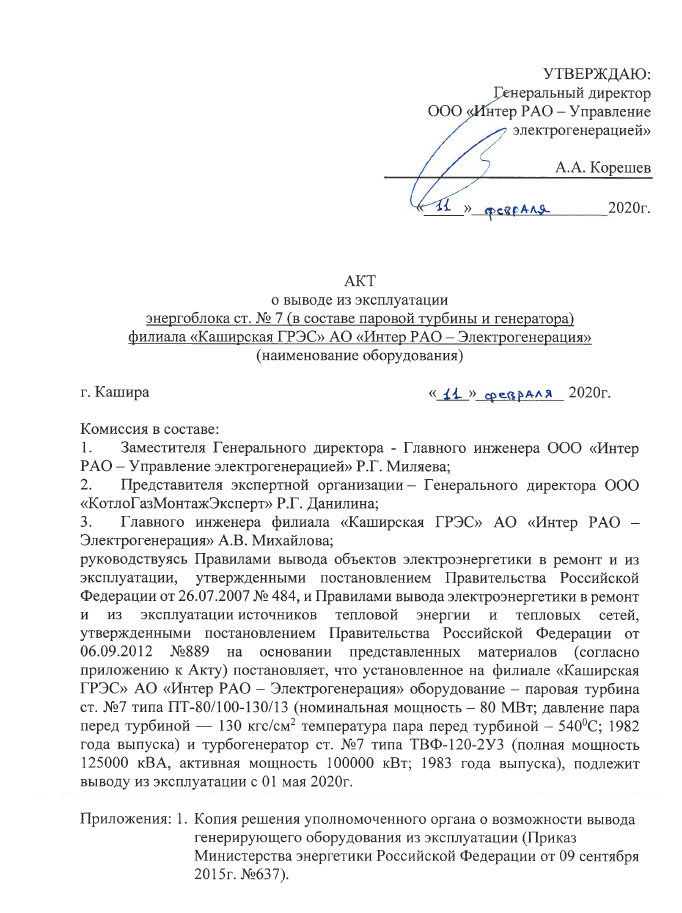 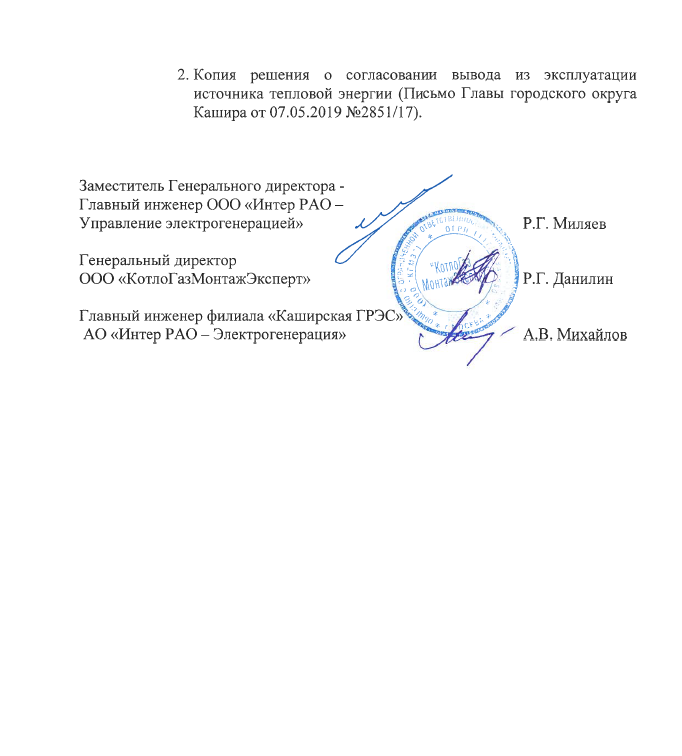 Рисунок 7.1 – Итоги конкурентного отбора мощности на Каширской ГРЭС (стр. 1 из 5)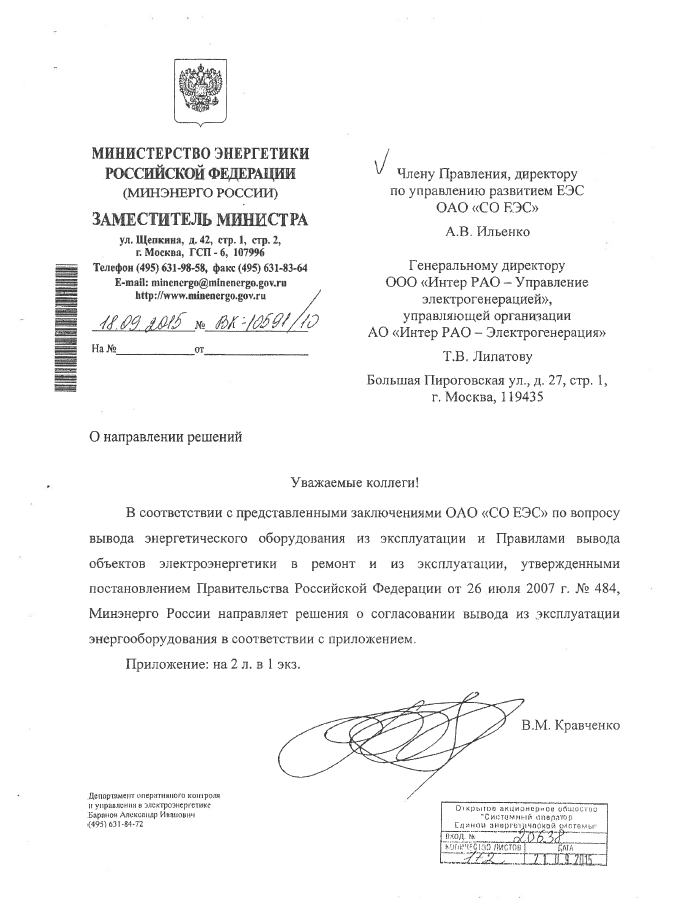 Рисунок 7.2 - Итоги конкурентного отбора мощности на Каширской ГРЭС (стр. 2 из 5)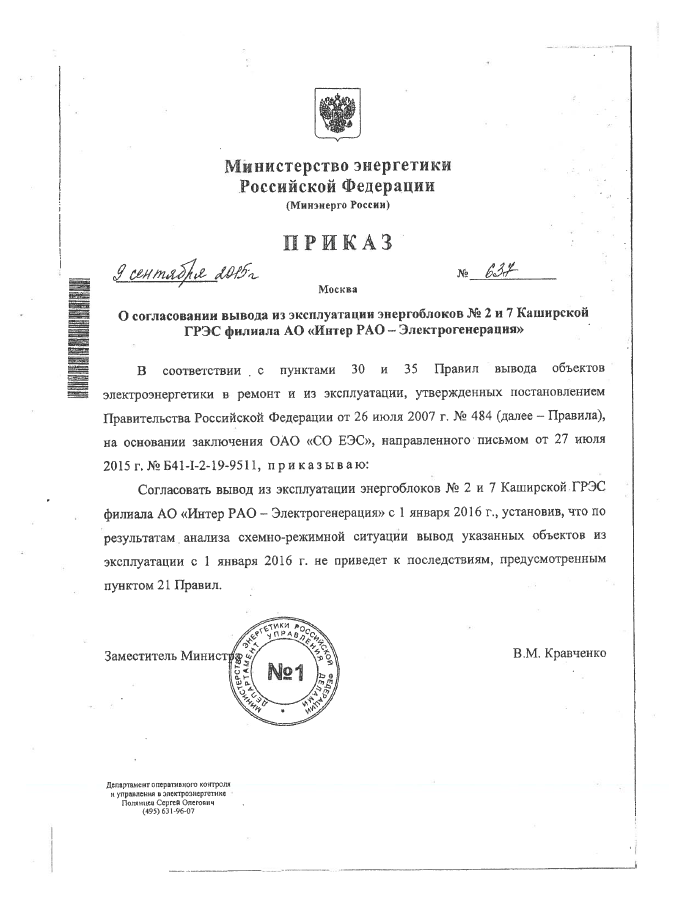 Рисунок 7.3 - Итоги конкурентного отбора мощности на Каширской ГРЭС (стр. 3 из 5)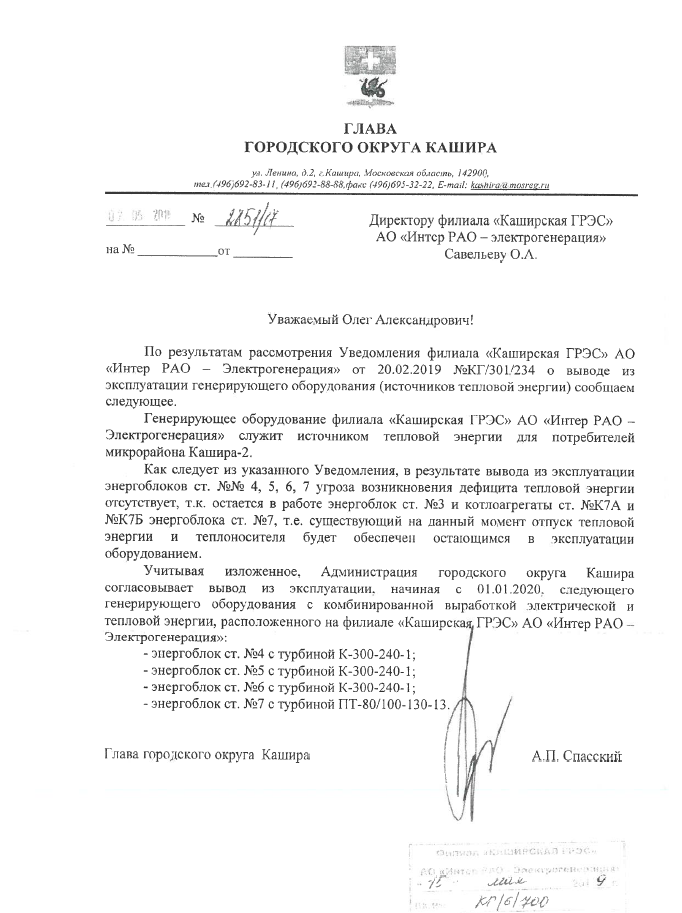 Рисунок 7.4 - Итоги конкурентного отбора мощности на Каширской ГРЭС (стр. 4 из 5)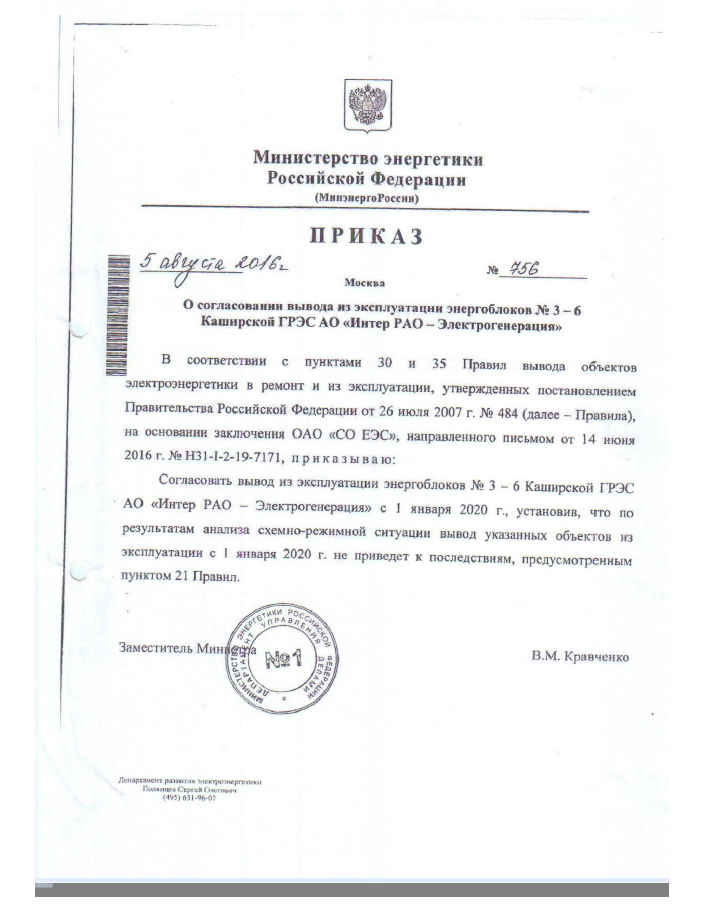 Рисунок 7.5 - Итоги конкурентного отбора мощности на Каширской ГРЭС (стр. 5 из 5)Часть 6 Обоснование предложений по переоборудованию котельных в источники тепловой энергии, функционирующие в режиме комбинированной выработки электрической и тепловой энергии, с выработкой электроэнергии на собственные нужды теплоснабжающей организации в отношении источника тепловой энергии, на базе существующих и перспективных тепловых нагрузокПрактически все действующие котельные водогрейные. Реконструкция котельных для выработки электроэнергии в комбинированном цикле на базе существующих и перспективных тепловых нагрузок владельцами генерирующих активов не планируется, так как это технически и экономически неоправданно.Часть 7 Обоснование предлагаемых для реконструкции котельных с увеличением зоны их действия путем включения в нее зон действия, существующих источников тепловой энергииРеконструкция существующих источников тепла предусматривается, во-первых, с целью увеличения располагаемой мощности источника тепловой энергии для предотвращения возникновения дефицита тепловой мощности в перспективе в результате подключения перспективных потребителей (расширение зоны действия источника) или, во-вторых для продления работоспособного состояния источника тепловой энергии и возможности обеспечения, качественным и надежным теплоснабжением потребителей.Необходимость расширения зоны действия действующих источников тепловой энергии, обусловлена планами строительства новых жилых и социально-административных зданий в границах городского округа Кашира, согласно материалам генерального плана.Настоящим проектом расширение зоны теплоснабжения от Каширской ГРЭС - не планируется. Для рассматриваемого варианта развития системы теплоснабжения городского округа Кашира строительство новых источников тепловой энергии с комбинированной выработкой тепловой и электрической энергии для обеспечения перспективных тепловых нагрузок на расчетный срок не планируется.Реконструкция прочих котельных по причине увеличения их зоны действия, путем включения в нее зон действия, существующих источников тепловой энергии, не планируется и является не целесообразным ввиду значительной отдаленности рассматриваемых в схеме теплоснабжения источников тепла и принадлежности разным хозяйствующим организациям.Часть 8 Обоснование предлагаемых для перевода в пиковый режим работы котельных по отношению к источникам тепловой энергии с комбинированной выработкой тепловой и электрической энергииВсе действующие котельные, обеспечивающие теплоснабжение потребителей городского округа Кашира, покрывают нагрузки коммунально-бытовой сферы, работая в основном режиме теплоснабжения. Перевод котельных в пиковый режим работы возможен при совместной работе с источниками тепловой энергии, функционирующими в режиме комбинированной выработки электрической и тепловой энергии.Для рассматриваемого варианта развития системы теплоснабжения городского округа Кашира строительство новых источников тепловой энергии с комбинированной выработкой тепловой и электрической энергии для обеспечения перспективных тепловых нагрузок на расчетный срок не планируется.Часть 9 Обоснование предложений по расширению зон действия существующих источников тепловой энергии, функционирующих в режиме комбинированной выработки электрической и тепловой энергии;Каширская ГРЭС выводится из эксплуатации с 01.05.2021.Теплоснабжение потребителей города Каширы с сентября 2020г. осуществляется следующим образом:часть потребителей (тепловые сети по направлениям от Каширской ГРЭС - «Верхняя зона», «Нижняя зона» и «Больница») переключается с Каширской ГРЭС на котельную 90МВт, котельную БМК д.Горки и котельную БМК д.Терново, эксплуатацию которых осуществляет ООО «Компьюлинк Инфраструктура Кашира»;теплоснабжение части потребителей тепловые сети по направлениям от Каширской ГРЭС «Эстакада», «Промплощадка», «Силовая» (промышленные и приравненные к ним потребители), будет осуществляется от Каширской ГРЭС на период до 01.05.2021, а впоследствии переводится на иные источники тепловой энергии. Потребители ГСК Сигнал -08, ООО Кашира – Агросервис, Новичков В.А., ООО ПЖС с 01.05.2021 переводятся на индивидуальные источники тепловой энергии. С 01.05.2021, но не позднее начала срока отопительного периода 2021/2022гг., ООО «КИК» должно выполнить подключение (технологическое присоединение) потребителя АО «НИЦ АЭС» от Котельной 90 МВт. Количество потребителей у Каширской ГРЭС с 01.05.2020 сократилось до 5 шт.Часть 10 Обоснование предлагаемых для вывода в резерв и (или) вывода из эксплуатации котельных при передаче тепловых нагрузок на другие источники тепловой энергииДля повышения надежности и качества теплоснабжения, обеспечение устойчивости функционирования при возникновении аварийных ситуаций, снижение расходов на выработку тепловой энергии за счет снижения удельного расхода топлива и удельных расходов на ремонт и эксплуатацию, схемой запланированы мероприятия по выводу из эксплуатации:Котельной п. Большое Руново, п. Большое Руново. Для обеспечения тепловой энергией потребителей в зоне действия существующей Котельной п. Большое Руново схемой запланировано строительство и ввод в эксплуатацию в 2022 году новой котельной БМК-5,5 МВт.Котельной д. Топканово, д. Топканово в 2022 году. Для обеспечения тепловой энергией потребителей в зоне действия существующей Котельной д. Топканово схемой запланировано строительство и ввод в эксплуатацию в 2022 году новой котельной - БМК-4,0 МВт.Котельной п. Богатищево, п. Богатищево в 2022 году. Для обеспечения тепловой энергией потребителей в зоне действия существующей Котельной п. Богатищево схемой запланировано строительство и ввод в эксплуатацию в 2022 году новой котельной - БМК-5,5 МВт.Котельной №13, мкр. Ожерелье в 2027 году. Для обеспечения тепловой энергией потребителей в зоне действия существующей Котельной №13 схемой запланировано строительство и ввод в эксплуатацию в 2027 году новой котельной - БМК-12,6 МВт.Часть 11. Обоснование организации индивидуального теплоснабжения в зонах застройки поселения малоэтажными жилыми зданиямиИндивидуальное теплоснабжение применяется в зонах с индивидуальным жилищным фондом или в зонах малоэтажной застройки. При низкой плотности тепловой нагрузки более эффективно использование индивидуальных источников тепловой энергии. Такая организация позволяет потребителям в зонах малоэтажной застройки получать более эффективное, качественное и надежное теплоснабжение. В соответствии с Методическими рекомендациями по разработке схем теплоснабжения, утвержденными Министерством регионального развития Российской Федерации от 29.12.2012 №565/667, предложения по организации индивидуального теплоснабжения рекомендуется разрабатывать только в зонах застройки малоэтажными жилыми зданиями и плотностью тепловой нагрузки меньше 0,01 Гкал/га. Учитывая данное требование, теплоснабжение всей перспективной индивидуальной застройки городского округа Кашира, планируется осуществлять децентрализовано, т.е., применяя индивидуальные источники тепловой энергии.Поквартирное отопление значительно удешевляет жилищное строительство: отпадает необходимость в дорогостоящих теплосетях, тепловых пунктах, приборах учета тепловой энергии; становится возможным вести жилищное строительство в городских районах, не обеспеченных развитой инфраструктурой тепловых сетей, при условии надежного газоснабжения; снимается проблема окупаемости системы отопления, т.к. погашение стоимости происходит в момент покупки жилья.Потребитель получает возможность достичь максимального теплового комфорта, и сам определяет уровень собственного обеспечения теплом и горячей водой; снимается проблема перебоев в тепле и горячей воде по техническим, организационным и сезонным причинам.Индивидуальное теплоснабжение в зонах застройки малоэтажными жилыми зданиями организовывается в зонах, где реализованы и планируются к реализации проекты по газификации частного сектора, и нет централизованного теплоснабжения. Централизованное теплоснабжение в этих зонах нерентабельно, из-за высоких тепловых потерь на транспортировку теплоносителя. При небольшой присоединенной тепловой нагрузке малоэтажной застройки наблюдается значительная протяженность квартальных тепловых сетей, что характеризуется высокими тепловыми потерями.Децентрализованные системы любого вида позволяют исключить потери энергии при ее транспортировке (значит, снизить стоимость тепла для конечного потребителя), повысить надежность отопления и горячего водоснабжения, вести жилищное строительство там, где нет развитых тепловых сетей.В конечном счете, вопрос технико-экономического обоснования подключения потребителя к системе централизованного теплоснабжения, автономной котельной, либо установки поквартирных индивидуальных источников тепла во многом определяется величиной капитальных затрат. Кроме того, при выборе индивидуальных источников тепла необходимо принимать к рассмотрению те варианты, которые обеспечивают не только минимальные капитальные затраты, но и качественное оборудование и гарантированное сервисное обслуживание.Теплоснабжение вновь строящихся индивидуальных и малоэтажных жилых зданий предусматривается путем установки индивидуальных газовых котлов. Основанием для принятия такого решения является удаленность планируемых районов застройки указанных типов от существующих сетей систем централизованного теплоснабжения и низкая плотность тепловой нагрузки в этих зонах, что приводит к существенному увеличению затрат и снижению эффективности централизованного теплоснабжения.Перечень и тепловые нагрузки объектов нового строительства, предлагаемых к устройству индивидуального теплоснабжения в зонах застройки малоэтажными жилыми домами приведен таблице 2.11 в п/п 2.5 Книга 2 настоящего документа.Часть 12 Обоснование перспективных балансов тепловой мощности источников тепловой энергии и теплоносителя и присоединённой тепловой нагрузки в каждой из систем теплоснабжения поселения, городского округа Перспективные балансы тепловой мощности тепловых источников приведены в книге 4 «Перспективные балансы тепловой мощности потребителей и источников тепловой энергии».Перспективные балансы тепловой мощности источников тепловой энергии и теплоносителя и присоединенной тепловой нагрузки, а также распределение тепловой нагрузки между источниками тепловой энергии подробно рассмотрены в Книге 4, Часть 1 настоящего документа. В перспективных балансах тепловой мощности так же учтены решения о распределении тепловой нагрузки между существующими и предлагаемыми к строительству источниками тепловой энергии.Ввиду отказа от услуг теплоснабжения ведомственной котельной ОАО "Агросервис" и ОАО «РЖД» предлагается перевод потребителей жилого сектора и социальных объектов на баланс новых газовых котельных БМК-2,0 МВт и БМК-4 МВт ,предлагаемых к строительству и вводу в эксплуатацию в 2022 и 2023 гг. соответственно.Так же, в 2021 году схемой запланировано переключение тепловых нагрузок потребителей Школа №9 и Морг из зоны действия Котельная №2 (микрорайон 3) на предлагаемую к строительству в 2021 году новую котельную БМК-1,01 МВт.Часть 13 Анализ целесообразности ввода новых и реконструкции существующих источников тепловой энергии с использованием возобновляемых источников энергии, а также местных видов топливаОсновным направление развития системы централизованного теплоснабжения выбрано: реализация мероприятий по сохранению существующей системы, с проведением работ по модернизации устаревшего оборудования и заменой ветхих участков тепловых сетей.К возобновляемым источникам энергии (далее – ВИЭ) относятся гидро-, солнечная, ветровая, геотермальная, гидравлическая энергия, энергия морских течений, волн, приливов, температурного градиента морской воды, разности температур между воздушной массой и океаном, тепла Земли, биомассы животного, растительного и бытового происхождения.На территории городского округа Кашира отсутствуют местные виды топлива, поэтому их использование при производстве электрической и тепловой энергии невозможно.Исходя из географического положения и климатических условий, в которых расположена территория городского округа, отсутствует возможность использования видов энергии, относимых к ВИЭ. При наличии в качестве основного топлива для источников тепла природного газа использование иных видов топлива, относящихся к ВИЭ, будет экономически не эффективно и технически сложно осуществимым, приведет к удорожанию выработки тепловой энергии. Исходя из этого, при актуализации схемы теплоснабжения использование возобновляемых источников энергии для реконструкции, действующих и вводе новых источников теплоснабжения признано нецелесообразным и на период 2021-2035 года использование возобновляемых источников энергии, а также местных видов топлива – не предполагается.Часть 14 Обоснование организации теплоснабжения в производственных зонах на территории поселения, городского округаНа территории промышленной зоны предусматривается сохранение теплопотребления на существующем уровне, перепрофилирование не предусмотрено.Строительство в производственной зоне новых источников тепловой энергии для обеспечения промышленных потребителей не предусмотрено. В соответствии с полученной информацией, в период действия схемы теплоснабжения на территории городского округа Кашира не планируется перепрофилирование производственных зон с выводом промышленных предприятий и формированием новой застройки на высвобождаемых территориях.В соответствии с решениями, принятыми при разработке схемы теплоснабжения до 2035 года, не предусматривается переключения тепловой нагрузки потребителей жилищно-коммунального и культурно-бытового секторов на обслуживание от промышленных (ведомственных) котельных. Не предусматривается также переключение потребителей промышленного сектора, получающих тепловую энергию от собственных источников, на другие источники централизованного теплоснабжения города. Теплоснабжение промышленных объектов, расположенных на территориях промышленных зон, предусматривается от действующих промышленных, производственных и ведомственных котельных.В соответствии с предоставленными данными администрацией городского округа, в период 2021 – 2035 гг. предусматривается организация и формирование «точек роста» экономики, которые включают в себя строительство новых промышленных зон. На основе предоставленных данных от Администрации городского округа Кашира перечня объектов нового строительства в производственных зонах, прогноза приростов строительных площадей промышленных объектов и анализа ситуации в системе теплоснабжения, предлагается теплоснабжение потребителей в производственных зонах осуществлять от автономных и индивидуальных источников тепла.Перечень и тепловые нагрузки новых промышленных зон приведен в таблице 2.12 п/п 2.6 Книга 2 настоящего документа.Часть 15 Результаты расчетов радиуса эффективного теплоснабженияОдним из методов определения сбалансированности тепловой мощности источников тепловой энергии, теплоносителя и присоединенной тепловой нагрузки в каждой из систем теплоснабжения является определение эффективного радиуса теплоснабжения.Радиус эффективного теплоснабжения – максимальное расстояние от теплопотребляющей установки до ближайшего источника тепловой энергии в системе теплоснабжения, при превышении которого подключение теплопотребляющей установки к данной системе теплоснабжения нецелесообразно по причине увеличения совокупных расходов в системе теплоснабжения.Иными словами, эффективный радиус теплоснабжения определяет условия, при которых подключение теплопотребляющих установок к системе теплоснабжения нецелесообразно по причинам роста совокупных расходов в указанной системе. Учет данного показателя позволит избежать высоких потерь в сетях, улучшит качество теплоснабжения и положительно скажется на снижении расходов. С понятием эффективного радиуса тесно связана величина максимального радиуса теплоснабжения Rmax, который определяет длину теплопровода от источника до наиболее удаленного потребителя.В Федеральном законе от 27.07.2011 №190-ФЗ «О теплоснабжении» введено понятие об эффективном радиусе теплоснабжения без конкретной методики его расчета. Отсутствие разработанных, согласованных на федеральном уровне и введенных в действие методических рекомендаций по расчету экономически целесообразного радиуса централизованного теплоснабжения потребителей не позволяет формировать решения о реконструкции действующей системы теплоснабжения в направлении централизации или децентрализации локальных зон теплоснабжения. Расчет эффективного радиуса теплоснабжения целесообразно выполнять для существующих источников тепловой энергии, имеющих резерв тепловой мощности или подлежащих реконструкции с её увеличением. В случаях же, когда существующая котельная не модернизируется, либо у неё не планируется увеличение количества потребителей с прокладкой новых тепловых сетей, расчёт радиуса эффективного теплоснабжения не актуален.Расчет эффективного радиуса теплоснабжения по целевой функции минимума себестоимости полезно отпущенного тепла является затруднительным и не всегда оказывается достоверным.В нашем случае, для расчета радиусов эффективного теплоснабжения использована методика, которая изложена в статье «К вопросу определения радиуса эффективного теплоснабжения» журнала «Новости теплоснабжения» №8 за 2012 г. (авторы – Д.А. Волков, Ю.В. Кожарин). Предлагаемая методика расчета эффективного радиуса теплоснабжения основывается на определении допустимого расстояния от источника тепла двухтрубной теплотрассы с заданным уровнем потерь. Согласно этой методике для определения максимального радиуса подключения новых потребителей к существующей тепловой сети вначале для подключаемой нагрузки при задаваемой величине удельного падения давления 5 кгс/(м2*м) определяется необходимый диаметр трубопровода. Далее для этого трубопровода определяются годовые тепловые потери (или мощность потерь). Принимается, что эффективность теплопровода, с точки зрения тепловых потерь, равной величине 5% от годового отпуска тепла к подключаемому потребителю, допустимый для данной сети уровень тепловых потерь (в процентах от годового отпуска тепла к подключенному потребителю). Далее по расчету норматива годовых потерь на 100 м длины трубопровода и допустимому уровню потерь (в Гкал/год) по формуле определяем радиус теплоснабжения:L=100Qпот/Q100где:Qпот – годовые тепловые потери подключаемого трубопровода;Q100 – нормативные годовые потери трубопровода на 100 м длины.В таблице 7.2 приведены расчеты по определению эффективного радиуса теплоснабжения для вновь присоединяемых потребителей.Таблица 7.2 – Расчет эффективного радиуса теплоснабженияРасчеты эффективного радиуса теплоснабжения от источников теплоснабжения городского округа Кашира представлены в таблице 7.3.Таблица 7.3 – Расчет радиуса эффективного теплоснабжения Анализ данных таблицы показывает, что для большинства источников тепловой энергии эффективный радиус не изменяется по причине отсутствия приростов тепловой нагрузки в их зонах действия и мероприятий по их реконструкции и модернизации. Для остальных источников изменение эффективного радиуса определяется не только приростом тепловой нагрузки, но и изменением зоны действия источников и проведением мероприятий по их техническому перевооружению. Кроме того, видно, что с учетом допущения о том, что суммарные годовые потери тепла не должны превышать 5% от годового отпуска тепловой энергии, теплоснабжение от ряда источников тепла осуществляется за пределами эффективного радиуса теплоснабжения. С точки зрения централизованного теплоснабжения особенно неэффективными являются котельные, находящиеся в деревнях, что связано с низкими тепловыми нагрузками потребителей и большой протяженностью тепловых сетей.Часть 16 Описание изменений в предложениях по строительству, реконструкции, техническому перевооружению и (или) модернизации источников тепловой энергии за период, предшествующий разработке схемы теплоснабжения, в том числе с учетом введенных в эксплуатацию новых, реконструированных и прошедших техническое перевооружение источников тепловой энергииИзменения в предложениях по строительству, реконструкции и техническому перевооружению источников тепловой энергии за период актуализации схемы теплоснабжения, сформированы с учетом введенных в эксплуатацию новых, реконструированных и прошедших техническое перевооружение источников тепловой энергии. Изменения приведены в таблице 7.4.Таблица 7.4 – Изменения в предложениях по строительству, реконструкции и техническому перевооружению источников тепловой энергииКнига 8 "Предложения по строительству и реконструкции тепловых сетей и сооружений на них"Часть 1. Реконструкция и строительство тепловых сетей, обеспечивающих перераспределение тепловой нагрузки из зон с дефицитом тепловой мощности в зоны с избытком тепловой мощности (использование существующих резервов)Реконструкция и строительство тепловых сетей, обеспечивающих перераспределение тепловой нагрузки из зон с дефицитом тепловой мощности в зоны с избытком тепловой мощности, на расчетный срок не предусматриваются в силу ряда причин:с географической разобщенностью и изолированностью друг от друга локальных систем централизованного теплоснабжения;отсутствием достаточного резерва тепловой мощности для компенсации дефицитов сторонних источников с учетом тепловых потерь при транспортировке;принадлежность тепловых источников и тепловых сетей разным хозяйствующим субъектам.Часть 2. Строительство тепловых сетей для обеспечения перспективных приростов тепловой нагрузки под жилищную, комплексную или производственную застройку во вновь осваиваемых районах поселенияВ рамках реализации схемы теплоснабжения предусмотрено строительство новых тепловых сетей для обеспечения перспективного прироста тепловой нагрузки под жилищную и общественно-деловую застройку.Обеспечение тепловой нагрузки перспективных потребителей планируется за счет реконструкции и модернизации существующих котельных, а также ввода в эксплуатацию новых источников тепла. Способ прокладки бесканальная, с использованием предварительно изолированных труб в пенополиуретановой изоляции в оболочке из полиэтилена. Сведения о необходимом объеме строительства трубопроводов для подключения перспективных потребителей тепловой энергии к сетям центрального отопления, в период расчетного срока схемы теплоснабжения, представлены в таблице 8.1.Таблица 8.1 – Перечень мероприятий по строительству новых тепловых сетей для обеспечения перспективных приростов тепловой нагрузкиЧасть 3. Строительство тепловых сетей, обеспечивающих условия, при наличии которых существует возможность поставок тепловой энергии потребителям от различных источников тепловой энергии при сохранении надёжности теплоснабженияУкрупнение зон действия одних котельных за счет зон действия других, а также перераспределение присоединенной тепловой нагрузки между существующими котельными в перспективе не запланировано, поэтому строительство тепловых сетей между зонами действия котельных в схеме теплоснабжения не предусмотрено.Часть 4. Строительство или реконструкция тепловых сетей для повышения эффективности функционирования системы теплоснабжения, в том числе за счет перевода котельных в пиковый режим работы или ликвидации котельныхПеревод котельных в пиковый режим работы возможен при совместной работе котельных с когенерационными установками. В городском округе Кашира имеется один источник тепловой энергии Каширская ГРЭС, функционирующая в режиме комбинированной выработки электрической и тепловой энергии. Схемой теплоснабжения предусматривается вывод Каширской ГРЭС из схемы централизованного теплоснабжения городского округа Кашира к 01.05.2021. Строительство когенерационных установок в рамках схемы теплоснабжения, в городском округе Кашира, на период до 2035 года не предусматривается поэтому, повышение эффективности функционирования системы теплоснабжения, за счет строительства или реконструкции тепловых сетей и перевода котельных в пиковый режим работы в схеме не рассматривается.Схемой запланированы мероприятия по строительству тепловых сетей для повышения эффективности функционирования системы теплоснабжения (таблица 8.2).Таблица 8.2 – Предложения по строительству новых тепловых сетей для повышения эффективности функционирования системы теплоснабженияКроме того, с учетом инвестиционных программ ООО "Компьюлинк Инфраструктура Кашира" и ООО "Жилресурс", для эффективности функционирования систем теплоснабжения городского округа Кашира, предлагается перечень мероприятий по техническому перевооружению тепловых сетей с переходом на ППУ изоляцию, приведенный в таблице 8.3.Таблица 8.3 – Перечень реконструируемых участков тепловых сетей для повышения эффективности функционирования систем теплоснабжения Часть 5. Строительство тепловых сетей для обеспечения нормативной надёжности теплоснабженияПовышение надежности в области транспортировки тепловой энергии неразрывно связано с резервированием (кольцеванием) магистральных участков теплосетей, а также наличие перемычек (резервных связей) с другими (неосновными) источниками теплоснабжения системы, то есть возможность аварийной схемы обеспечения от другого источника теплоисточника. На территории городского округа отсутствуют теплоисточники значительной мощности, способные покрыть полностью нагрузку при аварии на питающих магистралях других источников тепла. Кроме того, тепловые сети источников тепла географически расположены на значительном расстоянии друг от друга, что делает, как неэффективным, так и экономически не целесообразным строительство перемычек между тепловыми сетями котельных. Поэтому, в рамках рассматриваемых вариантов схемы теплоснабжения городского округа Кашира, специальные мероприятия по строительству и реконструкции тепловых сетей для обеспечения нормативной надежности и безопасности теплоснабжения, не предусмотрено.В связи с исчерпанием эксплуатационного ресурса, для обеспечения нормативной надежности теплоснабжения, запланировано строительство тепловых сетей комплексно в рамках перекладок участков магистральных и распределительных тепловых сетей в зоне теплоснабжения источников тепла. Для сокращения времени устранения аварий на тепловых сетях и последствий, неразрывно связанных с авариями на теплопроводах, рекомендуется применять систему оперативно-дистанционного контроля.Для обеспечения требуемых надежности и гидравлического режима в зоне действия котельной 90МВт в г. Кашира предлагается осуществить строительство участка тепловых сетей вдоль ул. Клубной от ТК до трассы КЗМК диаметром 200мм и протяженностью 1100 м в 2021-2022 гг. Так же, Схемой запланировано строительство тепловых сетей диаметром 80 протяженностью 800 м для перевода абонентов с линии КЗМК в 2021-2022 гг. Схема участка тепловых сетей предлагаемого к строительству вдоль ул. Клубной от ТК до трассы КЗМК в г. Кашира приведен на рисунке 8.1.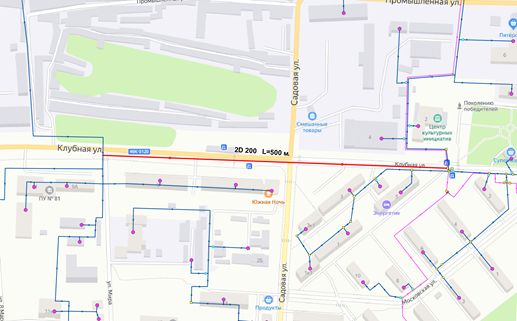 Рисунок 8.1 - Схема участка тепловых сетей предлагаемого к строительству вдоль ул. Клубной от ТК до трассы КЗМК в г. КашираЧасть 6. Реконструкция тепловых сетей с увеличением диаметра трубопроводов для обеспечения перспективных приростов тепловой нагрузкиРеконструкция тепловых сетей с увеличением диаметра трубопроводов для обеспечения перспективных приростов тепловой нагрузки  не требуется.Часть 7. Реконструкция тепловых сетей, подлежащих замене в связи с исчерпанием эксплуатационного ресурсаОсновная доля тепловых сетей городского округа Кашира вводилась в эксплуатацию совместно с котельными, к которым они присоединены. Впоследствии производились частичная перекладка и реконструкция аварийных участков, прокладывались трубопроводы для подключения новых потребителей. Основываясь на данных о сроках ввода в эксплуатацию источников тепла, можно сделать вывод, что тепловые сети городского округа в основном прокладывались в период до 90-х годов, что обуславливает высокую степень износа тепловых сетей. Тепловые сети проложены надземным, подземным в непроходных каналах и бесканальным в траншее на песчаном основании способом. Преобладающим способом прокладки тепловых сетей является подземный способ. Вид тепловой изоляции, как правило, подвесная изоляция, материал основного слоя – минеральная вата.С целью поддержания безаварийной работы тепловых сетей в отопительном периоде, в качестве первоочередных мероприятий предлагается плановая замена участков действующих сетей по результатам ежегодных гидравлических испытаний на прочность и плотность, проводимых после окончания отопительного сезона. Также замене подлежать тепловые сети, при плановой шурфовке на которых выявлено утонение стенки на 20% и более от проектного (первоначального) значения, согласно п. 6.2.37 СНиП 41-02-2003 «Тепловые сети». В качестве изоляционного материала предлагается использовать пенополиуретан (ППУ) с защитной пленкой из полиэтилена. Основным эффектом от реализации данного мероприятия является снижение тепловых потерь при передаче теплоносителя от источника до потребителей и повышение надежности теплоснабжения потребителей. Кроме того, снижение тепловых потерь приведет к снижению объема отпуска тепловой энергии в сеть и соответственно позволит снизить потребление топлива на производство тепловой энергии, то есть увеличить эффективность использования топлива в системах теплоснабжения.Выше в п/п 8.4 в таблице 8.3, с учетом инвестиционной программы ООО "Компьюлинк Инфраструктура Кашира" и ООО «Жилресурс», приводится перечень тепловых сетей, подлежащих замене, для повышения эффективности функционирования систем теплоснабжения.Объем реконструкции тепловых сетей, предлагаемых к замене в период 2021-2035 годы (без учета инвестиционных программ ООО «КИК» и ООО «Жилресурс»), в связи с исчерпанием эксплуатационного ресурса представлен в таблице 8.4. Таблица 8.4 – Объем реконструкции тепловых сетей, подлежащих замене в связи с исчерпанием эксплуатационного ресурсаЧасть 8. Строительство и реконструкция насосных станцийНастоящей схемой теплоснабжения строительство и реконструкция насосных станций не предусматривается.Часть 9.	Описание изменений в предложениях по строительству, реконструкции и (или) модернизации тепловых сетей за период, предшествующий разработке схемы теплоснабжения, в том числе с учетом введенных в эксплуатацию новых и реконструированных тепловых сетей, и сооружений на нихНа момент актуализации схемы телоснабжения ГО Кашира согласно информации, предоставленной ООО «КИК», выполнены мероприятия со сроками реализации до 2020 г.:Модернизация ЦТП №1 Модернизация ЦТП №2.Модернизация тепловых сетей от Котельной №9 Забота;Модернизация тепловых сетей д. Ледово.На момент актуализации схемы телоснабжения ГО Кашира согласно информации, предоставленной ООО «Жилресурс», выполнены мероприятия со сроками реализации до 2020 г.:Замена участка трубопровода отопления и ГВС от ТК №7Б ул.Центральная, д.35 до ТК№11 через ТК№10 по ул.Центральная, д.38 д.Корыстово;Замена участка трубопровода отопления и ГВС от ТК №10 (д.38) до ул.Центральная, д.42 д.Корыстово;Монтаж трубопроводов отопления и ГВС к блочно-модульной котельной  д.Корыстово;Замена участка трубопроводов отопления и ГВС от ТК№11 до ул.Центральная д.36 д.Корыстово.Книга 9 Предложения по переводу открытых систем теплоснабжения (горячего водоснабжения) в закрытые системы горячего водоснабженияЧасть 1. Технико-экономическое обоснование предложений по типам присоединений теплопотребляющих установок потребителей (или присоединений абонентских вводов) к тепловым сетям, обеспечивающим перевод потребителей, подключенных к открытой системе теплоснабжения (горячего водоснабжения), на закрытую систему горячего водоснабженияВ соответствии с Федеральным законом от 07.12.2011 №417-ФЗ с 1-го января 2022 года использование централизованных открытых систем теплоснабжения для нужд горячего водоснабжения не допускается.На территории городского округа Кашира, на момент написания схемы теплоснабжения, горячее водоснабжение осуществляется по открытой схеме только потребителей котельной 90 МВт  и котельной №10 «Центролит».Перечень потребителей с «открытой» системой горячего водоснабжения котельной 90 МВт  и котельной №10 «Центролит». приведен в таблице 9.1.Таблица 9.1 – Перечень потребителей с открытой системой горячего водоснабженияАнализ данных таблицы 9.1 показывает, что в настоящее время горячее водоснабжение четырех зданий осуществляется по открытой схеме с суммарной тепловой нагрузкой около 2,296 Гкал/ч.Мероприятия по строительству и модернизации тепловых сетей для перевода открытой схемы ГВС в закрытую приведены в таблице 9.2. Таблица 9.2 – Мероприятия по строительству и модернизации тепловых сетей для перевода открытой схемы ГВС в закрытуюПри переводе потребителей горячего водоснабжения на закрытую схему возможны следующие варианты:организация четырех трубной системы централизованного теплоснабжения от источников;строительство центральных тепловых пунктов в кварталах застройки (ЦТП);организация индивидуальных тепловых пунктов (ИТП) у абонентов (установка теплообменного оборудования на контур ГВС);организация комбинированной системы теплоснабжения (организация как ИТП, так и строительство ЦТП).Конечно, одним из вариантов перехода на закрытую схему горячего водоснабжения, является подача горячей воды по отдельному контуру от источника тепла, от действующих центральных тепловых пунктов или строительство новых ЦТП.При этом отпадает необходимость установки индивидуальных тепловых пунктов (ИТП) у потребителей и замены водопроводных сетей. Однако, в этом случае необходимо установить на источнике тепла новый котел или выделить из числа имеющихся котел, который будет греть воду только для нужд горячего водоснабжения. Кроме того, возникает проблема в перекладке практически всех тепловых сетей заново или строительство новых тепловых сетей для создания выделенных трубопроводов горячего водоснабжения, то есть переход от двухтрубной схемы теплоснабжения к 4-ех трубной. Также наверняка, при канальной прокладке тепловых сетей, потребуется изменить конструкцию каналов, так как при их строительстве вряд ли предполагали увеличение количества ниток трубопроводов. Там, где в лоток уложено две трубы, еще две явно не поместятся.Следует отметить, что устройство ЦТП в кварталах сложившейся застройки, для организации закрытой схемы ГВС, не рассматривается в связи с рядом технических трудностей:выделение земельного участка для нового строительства ЦТП в зоне сложившейся застройки;необходимость инженерного обеспечения нового ЦТП (подвод холодного водоснабжения, канализации, электроснабжения, телекоммуникаций и пр.);необходимость перекладки тепловых сетей после ЦТП и организация четырех трубной схемы в условиях высокой плотности существующих коммуникаций.реконструкция существующих ИТП потребителей.Поэтому с учетом выше изложенного, концепция перевода, открытого водоразбора на горячее водоснабжение, на закрытый тип, предусматривает установку у потребителей индивидуальных тепловых пунктов (ИТП) с системой автоматики для поддержания необходимой температуры горячего водоснабжения. Оборудование ИТП, предназначенное для присоединения системы горячего водоснабжения здания к тепловой сети, отличается технической простотой и малыми габаритами, которые практически не требуют площадей для своего размещения. Кроме того, приготовление горячей воды непосредственно в ИТП у потребителя позволит:снизить затраты на строительство и эксплуатацию тепловых сетей;уменьшить потери тепловой энергии при передаче ее потребителю;повысить надежность системы теплоснабжения, качество тепловой энергии, передаваемой потребителю.Кроме того, в пользу ИТП говорить и тот факт, что в перспективе возможен постепенный перевод зависимых схем отопления в независимые схемы. Экономически оправданным является поэтапный переход на независимую схему присоединения системы отопления с установкой авторегуляторов и на повышенный скорректированный график отпуска тепловой энергии с «точкой излома» Т1=70-750C, то есть реконструкция аналогичная реконструкции закрытой системы теплоснабжения, сопровождаемая увеличением расхода сетевой воды на отопление и снижением расхода сетевой воды на ГВС. Переход на независимое присоединение системы отопления приведет, во-первых, к улучшению качества горячей воды, поскольку от системы теплоснабжения будут отключаться системы отопления зданий, которые являются наиболее загрязненными контурами и во-вторых избежать перетопов за счет регулирования внутренней температуры помещения по температуре наружного воздуха и обеспечить постоянную температуру в помещениях.Здесь важно отметить, что при переходе на закрытую схему присоединения систем горячего водоснабжения увеличится нагрузка на наружные сети хозяйственно-питьевого водоснабжения, за счет подачи потребителям дополнительного объема воды потребное для горячего водоснабжения, который в настоящее время подаются по тепловым сетям.Максимальные нагрузки на горячее водоснабжение практически у всех потребителей относительно небольшие (см. таблицу 9.1). Поэтому, с учетом того факта, что при открытом водозаборе горячей воды уже предусматривается расход холодной воды из хозяйственно-питьевого водопровода в узле смешения ГВС, только в ряде случаев, возможно, потребуется реконструкция внутренних систем хозяйственно-питьевого водопровода. Необходимость возможной замены водопроводных сетей является явным минусом закрытой схемы приготовления горячей воды в ИТП.Очевидно также, что при переходе на закрытую схему присоединения систем горячего водоснабжения в ряде случаев может потребоваться увеличение площади помещения для размещения оборудования ИТП за счет установки дополнительного теплообменника и повысительной насосной установки для системы горячего водоснабжения и системы автоматического регулирования, а также реконструкция системы внутреннего электроснабжения зданий. Применение повысительных насосных установок в системах горячего водоснабжения вызовет, хоть незначительную, но дополнительную нагрузку на внутренние и наружные электрические сети и это обстоятельство должно быть учтено при их реконструкции.Часть 2. Выбор и обоснование метода регулирования отпуска тепловой энергии от источников тепловой энергииТемпературный график отпуска тепла от котельной БМК 90 МВт на отопление и вентиляцию – 115/70оС. Температурный график отпуска тепла остается без изменения.Температурный график отпуска тепла от котельной №10 «Центролит» на отопление и вентиляцию – 95/70оС. Температурный график отпуска тепла остается без изменения.Согласно СП 41-101-95 «Проектирование тепловых пунктов», системы отопления зданий следует присоединять к тепловым сетям:непосредственно, при совпадении гидравлического и температурного режимов тепловой сети и местной системы;через элеватор, при необходимости снижения температуры воды в системе отопления и располагаемом напоре перед элеватором, достаточном для его работы;через смесительные насосы, при необходимости снижения температуры воды в системе отопления и располагаемом напоре, недостаточном для работы элеватора, а также при осуществлении автоматического регулирования системы.Согласно СНиП 41-01-2003 «Отопление, вентиляция и кондиционирование» температуру теплоносителя в системах отопления следует принимать:для двухтрубных систем – не более 95°С;для однотрубных систем – не более 105°С.Так как основной целью является обеспечение перехода на закрытую схему присоединения систем горячего водоснабжения, то в данной работе не рассматривается изменение схемы присоединения систем отопления.С учетом нагрузок горячего водоснабжения предлагается применить одноступенчатую схему с предвключенным или параллельно включенным подогревателем горячего водоснабжения. Схема имеет простую коммутацию, позволяет экономить полезное пространство помещения, очень проста в исполнении и относительно недорогая. Графическое изображение схемы узла горячего водоснабжения приведено на рисунке 9.1.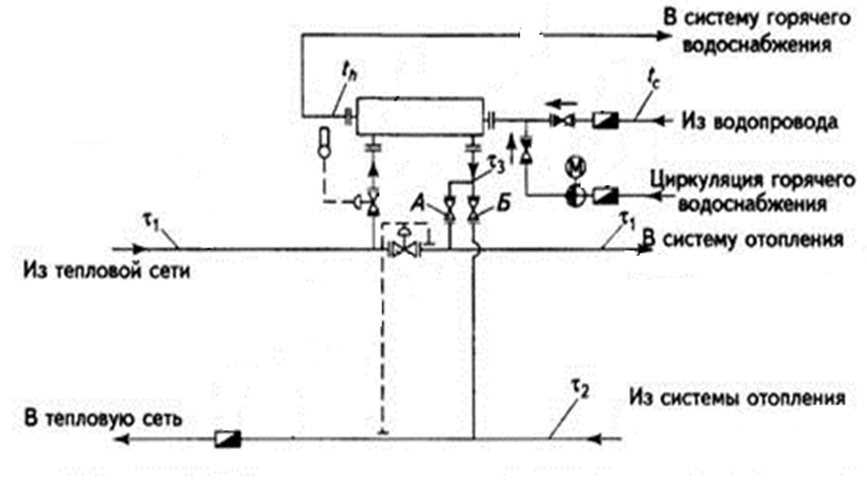 Рисунок 9.1 – Одноступенчатая предвключенная (А- открыта, Б – закрыта) или параллельная (А – закрыта, Б – открыта) схема присоединения подогревателей ГВС с зависимым присоединением систем отопленияДля обеспечения высокой экономичности и качества теплоснабжения при изменении теплового потребления на отопление, вентиляцию и горячее водоснабжение следует применять комбинированное регулирование отпуска тепловой энергии, которое является рациональным сочетанием центрального, группового и местного регулирования. На источниках целесообразно применять центральное качественное регулирование по совмещенной нагрузке отопления и горячего водоснабжения. Центральное качественное регулирование на источнике в переходный период (в диапазоне излома температурного графика) необходимо дополнять местным количественным регулированием с помощью насосных узлов смешения на ИТП.Температурные графики для источника должны корректироваться с учетом соотношения фактических тепловых нагрузок ГВС и отопления.Часть 3. Предложения по реконструкции тепловых сетей для обеспечения передачи тепловой энергии при переходе от открытой системы теплоснабжения (горячего водоснабжения) к закрытой системе горячего водоснабжения Предложения по реконструкции тепловых сетей для обеспечения передачи тепловой энергии при переходе от открытой системы теплоснабжения (горячего водоснабжения) к закрытой системе горячего водоснабжения представлены в таблице 9.2.Часть 4. Расчет потребности инвестиций для перевода открытой системы теплоснабжения (горячего водоснабжения) в закрытую систему горячего водоснабженияДля удовлетворения требований Федерального закона от 07.12.2011 года № 417 необходимо выполнить постепенный переход с открытой схемы на закрытую схему в сроки до 2023 года.Для реализации данного мероприятия предусматривается реконструкция тепловых узлов потребителей, а также реконструкция тепловых сетей для обеспечения передачи тепловой энергии при переходе от открытой системы теплоснабжения (горячего водоснабжения) к закрытой системе горячего водоснабжения. Для этого нагрев холодной воды на нужды горячего водоснабжения предусматривается с помощью моноблочного пластинчатого теплообменника. Поддержание температуры горячей воды на выходе теплообменника на заданном уровне осуществляется регулирующим клапаном VB с электроприводом AMV под управлением микропроцессорного контроллера МКТ 22. В функции контроллера дополнительно входит изменение задания на регулирование температуры горячей воды в зависимости от текущего режима работы: основной либо дежурный. Выбор режима работы определяется контроллером автоматически по расписанию, определяемому программой.Датчик температуры измеряет температуру теплоносителя в подающем трубопроводе ГВС и в виде дискретного сигнала передаёт информацию по каналу связи на контроллер. Для поддержания на заданном уровне температуры горячей воды, подаваемой потребителям, предусмотрен циркуляционный насос. Защита циркуляционного насоса от сухого хода осуществляется при помощи реле давлений типа KPI35, предусмотренного на всасывающем патрубке насоса.Расчет потребности инвестиций для перевода открытой системы теплоснабжения (горячего водоснабжения) в закрытую систему горячего водоснабжения, приведен в таблице 9.3. Таблица 9.3 – Расчет стоимости перевода открытой системы теплоснабжения (горячего водоснабжения) в закрытую систему горячего водоснабженияАнализ таблицы 9.3 показывает, что общая потребность в финансовых затратах по укрупненным оценкам для выполнения мероприятий по переводу открытой схемы горячего водоснабжения в закрытую схему составляет 96,586 млн. руб.Окончательная стоимость перевода открытой схемы горячего водоснабжения в закрытую схему будет определена при разработке проектов реконструкции с учетом всех особенностей каждого потребителя.Часть 5. Оценка целевых показателей эффективности и качества теплоснабжения в открытой системе теплоснабжения (горячего водоснабжения) и закрытой системе горячего водоснабженияКачество горячего водоснабжения регламентируется разделом II Приложения 1 к Правилам предоставления коммунальных услуг собственникам и пользователям помещений в многоквартирных домах и жилых домов, утвержденным Постановлением Правительства РФ от 6.05.2011 г. № 354 «О предоставлении коммунальных услуг собственникам и пользователям помещений в многоквартирных домах и жилых домов».Пунктом 5, раздела II, Приложения 1 к Правилам предусмотрено обеспечение соответствия температуры горячей воды в точке водоразбора требованиям законодательства Российской Федерации о техническом регулировании (СанПиН 2.1.4.2496-09): при эксплуатации СЦГВ температура воды в местах водоразбора не должна быть ниже + 60°С, статическом давлении не менее 0,05 МПа при заполненных трубопроводах и водонагревателях водопроводной водой. Допустимое отклонение температуры горячей воды в точке разбора: в ночное время (с 00.00 до 5.00 часов) не более чем на 5°С; в дневное время (с 5.00 до 00.00 часов) не более чем на 3°С.Пунктом 6, раздела II, Приложения 1 к Правилам предусмотрено обеспечение соответствия состава и свойств горячей воды требованиям в точке водоразбора требованиям законодательства Российской Федерации о техническом регулировании (СанПиН 2.1.4.2496-09). Отклонение состава и свойств горячей воды от требований законодательства Российской Федерации о техническом регулировании не допускается.Пунктом 7, раздела II, Приложения № 1 к Правилам предусмотрено обеспечение соответствия давления в системе горячего водоснабжения в точке разбора – от 0,03 МПа до 0,45 Мпа. Отклонение давления в системе горячего водоснабжения не допускается.Целевой показатель потерь воды определяется исходя из данных об отпуске тепловой энергии, и устанавливается в процентном соотношении к фактическим показателям деятельности регулируемой организации на начало периода регулирования.В городском округе Кашира в перспективе с 2024 года открытые системы теплоснабжения будут отсутствовать.Часть 6. Предложения по источникам инвестицийПереход на независимые схемы присоединения систем горячего водоснабжения существующих потребителей является комплексной проблемой, а не частной задачей реконструкции или установки ИТП. Проблема может быть решена только в рамках специальной программы реконструкции сетей инженерно-технического обеспечения не только зданий, но и города в целом. Очевидно, что наиболее целесообразным является внедрение данных мероприятий в рамках стратегических проектов по развитию теплоисточников и тепловых сетей, и городских программ по модернизации жилищно-коммунального комплекса при бюджетном и коммерческом финансировании.Перевод открытой системы теплоснабжения на закрытую систему осуществляется в рамках инвестиционной программы ООО «Компьюлинк Инфраструктура Кашира».Текущее управление и оперативный контроль хода реализации программы должен осуществлять управление инженерной инфраструктуры администрации городского округа Кашира.Часть 7.	Описание актуальных изменений в предложениях по переводу открытых систем теплоснабжения (горячего водоснабжения) в закрытые системы горячего водоснабжения за период, предшествующий разработке схемы теплоснабжения, в том числе с учетом введенных в эксплуатацию переоборудованных центральных и индивидуальных тепловых пунктовЗа период, предшествующий разработке схемы теплоснабжения был осуществлен перевод 127 потребителей котельной 90 МВт с открытых систем теплоснабжения (горячего водоснабжения) в закрытые системы горячего водоснабжения.Книга 10 "Перспективные топливные балансы"Приросты тепловой энергии наблюдаются на следующих существующих и предлагаемых к строительству источниках тепловой ГО Кашира:Котельная №2 г. Кашира Микрорайон № 3 ул. Металлургов д. 5а;Котельная №3, г. Кашира, ул. Меженинова, д.6а;Котельная №4 г. Кашира ул. Горького д. 4а (Баня);Котельная №15 г. Кашира, мкр. Ожерелье, ул. Ленина, д.2а;Котельная №14 г. Кашира, мкр. Ожерелье, ул. Центральная, д.18а;Котельная д. Яковское;Котельная Кокино д. Кокино;Котельная Барабаново д. Барабаново;Котельная Корыстово д. Корыстово;БМК Новоселки п. Новоселки;Котельная БМК 90мВт, Кашира-2;БМК-4,0 МВт;БМК 1,6 МВт (замещение котельной Филиал «Корыстово» ОАО «Московский завод «Кристалл);БМК-6,5 МВт.Так же, Схемой запланирован ряд переключений, а именно:Каширская ГРЭС выводится из эксплуатации с 01.05.2021;Децентрализация потребителей Школа №9 и Морг от Котельной №2 в 2021 году. Теплоснабжение потребителей Школа №9 и Морг будет осуществлять от предлагаемой к сроительству новой котельной БМК-1,01 МВт;Строительство блочно-модульной котельной мощностью 12,6 МВт ул. Пионерская мкр. Ожерелье (Разработка проектной документации, услуга транспортировки, устройство фундамента, установка дымовой трубы, монтажные работы и пуско-наладка; для замещения Котельной №13, мкр. Ожерелье и ЦТП-4 от Котельной №15).Часть 1. Расчёты по каждому источнику тепловой энергии перспективных максимальных часовых и годовых расходов основного вида топлива для зимнего, летнего и переходного периодов, необходимого для обеспечения нормативного функционирования источников тепловой энергии на территории поселения, городского округаОсновным видом топлива для городского округа Кашира является природный газ. Котельные используют в качестве основного топлива в основном природный газ по ГОСТ 5542-87 "Газы горючие природные для промышленного и коммунально-бытового назначения". Средняя низшая теплота сгорания (2020 году) – 8190 ккал/м3. Схема внешнего газоснабжения на перспективу принципиально не изменится. Существующие источники газоснабжения ГРС, ГГРП и ГРП на территории поселения сохраняются с частичной их реконструкцией, с увеличением производительности. Сохраняются существующие магистральные и городские сети всех уровней давления.Допущения, принятые при составлении топливного баланса: в планируемый схемой перспективный период 2021-2035 гг. с базовым годом – 2020 г.  при пересчете потребления газа из нормальных м3 в условные единицы для всех источников тепловой энергии используется фактический коэффициент перевода равный 1,17.Снижение выработки тепловой энергии на источниках тепловой энергии при отсутствии перспективных приростов в их зонах действия связано со снижением тепловых потерь, в связи с реконструкцией тепловых сетей.Перспективное потребление топлива, рассчитанное на развитие системы теплоснабжения ГО Кашира до окончания планируемого периода, представлено в таблице 10.1.Таблица 10.1 – Перспективное потребление топлива источниками тепловой энергии ГО Кашира Часть 2. Результаты расчетов по каждому источнику тепловой энергии нормативных запасов топливаНорматив создания запасов топлива на котельных рассчитывается в соответствии с «Порядком определения нормативов запасов топлива на источниках тепловой энергии» утверждённым приказом Минэнерго России от 10 августа 2012 г. N 377 зарегистрированного в Минюсте России 28 ноября 2012 года.Утверждению подлежат нормативы создания запасов следующих видов топлив:мазут - как основной и резервный вид топлива;дизельное топливо - как резервный вид топлива;уголь, как основной вид топлива (до перевода котельных на газ).Общий нормативный запас основного и резервного топлива (ОНЗТ) рассчитывается по сумме неснижаемого нормативного запаса топлива (ННЗТ) и нормативного эксплуатационного запаса топлива (НЭЗТ).Неснижаемый нормативный запас топлива (ННЗТ) создается на электростанциях и котельных для поддержания плюсовых температур в главном корпусе, вспомогательных зданиях и сооружениях в режиме "выживания" с минимальной расчетной электрической и тепловой нагрузкой по условиям самого холодного месяца года за предыдущие пять лет. Для электростанций и котельных, работающих на газе, ННЗТ устанавливается по резервному топливу.В расчете ННЗТ для котельных учитывается необходимость бесперебойного энергоснабжения объектов систем теплоснабжения (тепловых пунктов, насосных станций, собственных нужд источников тепловой энергии) в отопительный период.Расчетный размер ННЗТ определяется по среднесуточному плановому расходу топлива самого холодного месяца отопительного периода без учета нагрузки горячего водоснабжения и фактическому времени (количеству суток), определяемых с учетом вида топлива и способа его доставки по формуле: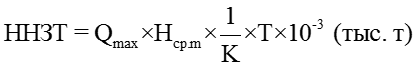 где:Qmax – среднее значение отпуска тепловой энергии в тепловую сеть в самом холодном месяце, Гкал/сутки;Нср.т – расчетный норматив удельного расхода топлива на отпущенную тепловую энергию для самого холодного месяца, т.у.т./Гкал;К – коэффициент перевода натурального топлива в условное;Т – длительность периода формирования объема неснижаемого запаса топлива, суток.Количество суток, на которые рассчитывается ННЗТ, определяется фактическим временем, необходимым для доставки топлива от поставщика или базовых складов, и временем, необходимым на погрузоразгрузочные работы в соответствии с таблицей 10.2.Таблица 10.2 – Длительность периода формирования объема ННЗТВ городском округе Кашира резервное топливо предусматривается: для Каширской ГРЭС, для которого резервным топливом является мазут марки М-100 (Каширская ГРЭС выводится из эксплуатации с 01.05.2021);для Котельной №2, ул. Металлургов, д.5а и Котельной Ледово, д. Ледово ООО «КИК», Котельной БМК 90мВт, Кашира-2 для которых резервным топливом является дизельное топливо.На остальных котельных резервное и аварийное топливо не предусмотрено.Расчеты необходимого неснижаемого запаса резервного топлива выполнены для котельных, на которых предусматривается резервное топливо, и перспективный рост тепловой нагрузки. К таким источникам тепла относятся Котельная №2 «Микрорайон №3» и Котельная 90 МВт. Расчеты выполнены при средней температуре минус 12оС наиболее холодного месяца январь. Также при расчетах принята калорийность мазута 9658 ккал/кг, плотность 988,5 кг/м3, дизельного топлива – 10180 ккал/кг и 869 кг/м3, соответственно.Результаты расчетов неснижаемого нормативного запаса резервного топлива приведены в таблице 10.3.Таблица 10.3 – Неснижаемый нормативный запас резервного топливаЧасть 3. Вид топлива, потребляемый источником тепловой энергии, в том числе с использованием возобновляемых источников энергии и местных видов топливаНа территории городского округа Кашира основным видом топлива является природный газ. В небольшом количестве менее 1% по теплу используется уголь и электроэнергия. Кроме основного топлива в качестве резервного используется мазут и жидкое дизельное топливо.На источниках тепловой энергии в городском округе Кашира местные виды топлива не используются.Часть 4. Виды топлива (в случае, если топливом является уголь, - вид ископаемого угля в соответствии с Межгосударственным стандартом ГОСТ 25543-2013 "Угли бурые, каменные и антрациты. Классификация по генетическим и технологическим параметрам"), их долю и значение низшей теплоты сгорания топлива, используемые для производства тепловой энергии по каждой системе теплоснабженияВ городском округе Кашира в качестве основного топлива используется каменный уголь для Котельной №7 «Лиды» (Qнр=6090 ккал/кг), Котельной Бурцево, д. Бурцево (Qнр=6090 ккал/кг) и Котельной Яковское, д. Яковское (Qнр=6090 ккал/кг). Суммарная доля угля, используемая котельными для производства тепловой энергии, в перспективе, составит менее 1,04% от общего количества тепла, произведенного прочими котельными. Низшая теплота сгорания используемого угля приведена в п/п 1.8.1 в таблице 1.43.Часть 5. Преобладающий в поселении, городском округе вид топлива, определяемый по совокупности всех систем теплоснабжения, находящихся в соответствующем поселении, городском округеНа территории городского округа Кашира преобладающим видом топлива является природный газ.Часть 6. Приоритетное направление развития топливного баланса поселения, городского округаВ рассматриваемый в схеме теплоснабжения период, предлагается изменение топливного баланса согласно Генеральному плану развития городского округа Кашира. Планируется перевод части котельных на сжигание газа, строительство и присоединение к централизованному теплоснабжению новых источников и потребителей тепловой энергии и своевременное выполнение мероприятий по ремонту, модернизации и режимной наладке котельного оборудования.Часть 7. Описание изменений в перспективных топливных балансах за период, предшествующий разработке схемы теплоснабжения, в том числе с учетом введенных в эксплуатацию построенных и реконструированных источников тепловой энергииЗа период, предшествующий разработке схемы теплоснабжения введены в эксплуатацию котельные для переключения части потребителей с Каширской ГРЭС: Котельная БМК 90мВт Кашира-2, Котельная БМК д.Горки, Котельная БМК д.Терново. Часть 8. Согласование перспективных топливных балансов с программой газификации поселения, городского округа в случае использования в планируемом периоде природного газа в качестве основного вида топливаВ качестве основного топлива практически на всех источниках тепловой энергии городского округа Кашира планируется использование природного газа. В рамках Программы правительства Московской области «Развитие газификации в Московской области до 2025 года», утверждённой Постановлением правительства Московской области от 20.12.2004, предусмотрено выполнение строительно-монтажных работ по объектам городского округа Кашира. Программой планируется:газификация д. Бурцево в период 2018 – 2019 гг.;газификация д. Терново-1 и д. Горки в 2020 г.;газопровод высокого давления к д. Домники с последующей газификацией в 2022 г.Настоящей Схемой предусматривается:Перевод дизельной котельной БМК 0,4 МВт, в д.Терново-1 на природный газ;Перевод дизельной котельной БМК 0,5 МВт, в д.Горки на природный газ. Книга 11 "Оценка надёжности теплоснабжения"Развитие системы централизованного теплоснабжения в соответствии с настоящей программой позволит повысить надежность централизованного теплоснабжения и достигнуть более высокого коэффициента надежности за счет повышения надежности источника тепловой энергии, снижения доли ветхих сетей и т.д.Оценка основных перспективных показателей надежности системы централизованного теплоснабжения представлена в таблице 11.1.В зависимости от полученных показателей надежности отдельных систем и системы коммунального теплоснабжения городского округа, они с точки зрения надежности могут быть оценены каквысоконадежные - при Кнад - более 0,9надежные - Кнад - от 0,75 до 0,89малонадежные - Кнад - от 0,5 до 0,74ненадежные - Кнад - менее 0,5.Система теплоснабжения на территории ГО Кашира, при реализации мероприятий по развитию системы теплоснабжения, будет относиться к надежным.Таблица 11.1 - Перспективные критерии надежности системы теплоснабжения ГО КашираЧасть 1. Обоснование метода и результатов обработки данных по отказам участков тепловых сетей (аварийным ситуациям), средней частоты отказов участков тепловых сетей (аварийных ситуаций) в каждой системе теплоснабженияОценка надежности теплоснабжения разрабатывается в соответствии с подпунктом «и» пункта 19 и пункта 46 «Требований к схемам теплоснабжения». Нормативные требования к надёжности теплоснабжения установлены в СНиП 41.02.2003 «Тепловые сети» в части пунктов 6.27-6.31 раздела «Надежность». В СНиП 41.02.2003 надежность теплоснабжения определяется по способности проектируемых и действующих источников теплоты, тепловых сетей и в целом систем централизованного теплоснабжения обеспечивать в течение заданного времени требуемые режимы, параметры и качество теплоснабжения (отопления, вентиляции, горячего водоснабжения, а также технологических потребностей предприятий в паре и горячей воде) обеспечивать нормативные показатели вероятности безотказной работы [Р], коэффициент готовности [Кг], живучести [Ж].Расчет показателей системы с учетом надежности должен производиться для каждого потребителя. При этом минимально допустимые показатели вероятности безотказной работы следует принимать для:для источника теплоты Рит = 0,97;для тепловых сетей Ртс= 0,9;для потребителя теплоты Рпт= 0,99;для системы централизованного теплоснабжения в целом Рсцт= 0,9*0,97*0,99 = 0,86.Готовность системы теплоснабжения к исправной работе в течении отопительного периода определяется по числу часов ожидания готовности: источника теплоты, тепловых сетей, потребителей теплоты, а также – числу часов нерасчетных температур наружного воздуха в данной местности. Минимально допустимый показатель готовности систем централизованного теплоснабжения к исправной работе Кг принимается 0,97.Потребители теплоты по надежности теплоснабжения делятся на три категории:потребители первой категории, не допускающие снижение температуры воздуха в помещениях, ниже предусмотренных ГОСТ 30494 (больницы, родильные дома, детские дошкольные учреждения с круглосуточным пребыванием детей, картинные галереи, химические и специальные производства, шахты);потребители второй категории, допускающие снижение температуры в отапливаемых помещениях жилых и общественных зданий до 12°С, промышленных зданий до 8°С, на период ликвидации аварии, но не более 54 часов;потребители третьей категории – прочие.Надежность системы теплоснабжения должна обеспечивать бесперебойное снабжение потребителей тепловой энергией в течение заданного периода, недопущение опасных для людей и окружающей среды ситуаций. Надежность теплоснабжения обеспечивается надежной работой всех элементов системы теплоснабжения, а также внешних, по отношению к системе теплоснабжения, систем электро-, водо-, топливоснабжения источников тепловой энергии.Расчет показателей надежности проводится по методологии МДС 41-6.2000. Расчет перспективных показателей надежности системы теплоснабжения выполнен исходя из показателей надежности структурных элементов системы теплоснабжения и внешних систем электро-, водо-, топливоснабжения источников тепловой энергии с учетом мероприятий, предусмотренных настоящей схемой теплоснабжения.Отказов на тепловых сетях, приведших к нарушению теплоснабжения, не зарегистрировано.Часть 2. Обоснование метода и результатов обработки данных по восстановлениям отказавших участков тепловых сетей (участков тепловых сетей, на которых произошли аварийные ситуации), среднего времени восстановления отказавших участков тепловых сетей в каждой системе теплоснабженияВремя, затраченное на восстановление теплоснабжения потребителей после аварийных отключений, в значительной степени зависит от следующих факторов: диаметр трубопровода, тип прокладки, объем дренирования и заполнения тепловой сети, а также времени, затраченного на согласование раскопок с собственниками смежных коммуникаций.Время восстановления трубопровода тепловых сетей слагается из продолжительности слива теплоносителя (7-8%), времени собственного ремонта (76-79%) и времени заполнения трубопровода теплоносителем (14-15%).При отсутствии достоверных данных, о времени восстановления теплоснабжения потребителей при устранении отказов, ориентировочно время необходимое для ликвидации поврежденного участка тепловой сети, можно рассчитать по эмпирической зависимости предложенной Соколовым Е.Я.:Zр ≈ а*[1+(b+с*lс.з.)*d1,2], часгде:d – условный диаметр трубопровода, м;lс.з. – расстояние между секционирующими задвижками, м;а, b, с – постоянные коэффициенты, зависящие от способа укладки теплопровода (подземный, надземный) и его конструкции, а также от способа диагностики места повреждения и уровня организации ремонтных работ. Для подземного способа, при прокладке в непроходных каналах, значения коэффициентов составляют: а=6,0, b=0,5 и с=0,0015.Перерыв теплоснабжения, с момента обнаружения, идентификации дефекта и подготовки рабочего места, включающего в себя установление точного места повреждения со вскрытием канала и начала операций по локализации поврежденного трубопровода, представлен в таблице 11.2.Таблица 11.2 – Перерыв теплоснабжения по локализации поврежденного трубопроводаСреднее время восстановления отказавших участков тепловых сетей составляет 10-12 часовЧасть 3. Обоснование результатов оценки вероятности отказа (аварийной ситуации) и безотказной (безаварийной) работы системы теплоснабжения по отношению к потребителям, присоединенным к магистральным и распределительным теплопроводам.Все тепловые сети тепловых источников городского округа Кашира попадают в категорию магистральных и распределительных. В местах ответвлений трубопроводов установлена запорная арматура. При этом используются стальные задвижки, шаровые клапаны, и дисковые затворы. В последние годы при капитальном ремонте и прокладке новых участков тепловых сетей предпочтение отдается в установке шаровых клапанов. Для обеспечения возможности оперативного переключения на сетях предусмотрена установка секционирующих отключающих устройств. Количество секционирующих устройств, для линейных частей магистрали, определены требованиям СНиП и особенностями топологии каждой системы. Для обслуживания отключающей арматуры при подземной прокладке в сетях установлены теплофикационные камеры.Для оценки надежности теплоснабжения в электронной модели были проведены гидравлические расчеты в смоделированных аварийных ситуациях.Потребители теплоты по надежности теплоснабжения делятся на три категории:потребители первой категории, не допускающие снижение температуры воздуха в помещениях, ниже предусмотренных ГОСТ 30494 (больницы, родильные дома, детские дошкольные учреждения с круглосуточным пребыванием детей, картинные галереи, химические и специальные производства, шахты);потребители второй категории, допускающие снижение температуры в отапливаемых помещениях жилых и общественных зданий до 12°С, промышленных зданий до 8°С, на период ликвидации аварии, но не более 54 часов;потребители третьей категории – прочие.По СНиП 41-02-2003 «Тепловые сети» при авариях (отказах) на источнике теплоты на его выходных коллекторах в течение всего ремонтно-восстановительного периода должны обеспечиваться:подача 100% необходимой теплоты потребителям первой категории (если иные режимы не предусмотрены договором);подача теплоты на отопление и вентиляцию жилищно-коммунальным и промышленным потребителям второй и третьей категорий в размере 87% для расчетной температуры -30°С;заданный потребителем аварийный режим расхода пара и технологической горячей воды;заданный потребителем аварийный тепловой режим работы неотключаемых вентиляционных систем;среднесуточный расход теплоты за отопительный период на горячее водоснабжение (при невозможности его отключения).Часть 4. Обоснование результатов оценки коэффициентов готовности теплопроводов, к несению тепловой нагрузкиНарушения подачи теплоты на отопление и вентиляцию могут привести к катастрофическим последствиям, а ограничения нагрузки горячего водоснабжения лишь к временному снижению комфорта, поэтому показатели рассчитываются для отопительно-вентиляционной нагрузки.Надежность расчетного уровня теплоснабжения оценивается коэффициентами готовности, определяемыми для каждого узла-потребителя и представляющими собой вероятности того, что в произвольный момент времени в течение отопительного периода в j-й узел будет обеспечена подача расчетного количества тепла. Иначе, среднее значение доли отопительного сезона, в течение которой теплоснабжение потребителя в j-м узле не нарушается.Коэффициент готовности к обеспечению расчетного теплоснабжения потребителя (определяется для каждого потребителя расчетной схемы):,В СНиП 41-02-2003 «Тепловые сети» значение минимально допустимого показателя готовности системы теплоснабжения в целом принято равным 0,97 без выделения долей источника теплоты, тепловых сетей и потребителей.Пропускная способность трубопроводов достаточна для пропуска расчетного расхода теплоносителя. На показатель готовности системы теплоснабжения больше всего влияют наличие участков тепловых сетей с сроком эксплуатации более 20-25 лет. В схеме теплоснабжения предусмотрены инвестиции на реконструкцию участков тепловых сетей, в первую очередь имеющих повышенный срок эксплуатации (свыше 17 лет), то есть являющихся потенциально опасными. Участки тепловой сети, рекомендуемые к замене, для повышения эффективности и безаварийности работы тепловой сети представлены в книге 8.Часть 5. Обоснование результатов оценки недоотпуска тепловой энергии по причине отказов (аварийных ситуаций) и простоев тепловых сетей и источников тепловой энергииПоказатель уровня надежности, определяемый суммарным приведенным объемом неотпуска тепла в результате нарушений в подаче тепловой энергии в отопительный период (Ро), рассчитывается по формуле: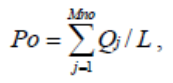 где:Qj – объем недоотпущенной / недопоставленной тепловой энергии при j-ом нарушении в подаче тепловой энергии за отопительный сезон расчетного периода регулирования (в Гкал), которая определяется на основании данных, подготовленных регулируемой организацией.Начиная с 2013 года, вычисляется дополнительный показатель уровня надежности Ром, определяемый объемом неотпуска тепловой энергии в межотопительный период. Оценку недоотпуска тепловой энергии потребителям вычисляется в соответствии с формулой:ΔQn=QпрхTonх qmnгде:Qпр – среднегодовая тепловая мощность теплопотребляющих установок потребителя (либо по-другому, тепловая нагрузка потребителя), Гкал/ч;Ton – продолжительность отопительного периода, час;qmn – вероятность отказа теплопровода.Данный показатель может быт, рассчитан в том случае, если по каждому участку можно определить место повреждения с указанием времени отключения потребителя от сети.Однако теплоснабжающими организациями не предоставлена база данных содержащая исчерпывающую информацию по повреждениям, сформированная по фактическим отказам на тепловых сетях, для проведения математических расчетов.В соответствии с данными теплоснабжающих организаций, недоотпуск тепловой энергии по причине отказов (аварийных ситуаций) и простоев тепловых сетей и источников тепловой энергии отсутствует.Часть 6. Предложения по применению на источниках тепловой энергии рациональных тепловых схем с дублированными связями и новых технологий, обеспечивающих нормативную готовность энергетического оборудованияПрименение рациональных тепловых схем, обеспечивающих заданный уровень готовности энергетического оборудования источников теплоты, выполняется на этапе их проектирования. При этом топливо-, электро- и водоснабжение источников теплоты, обеспечивающих теплоснабжение потребителей первой категории, предусматривается по двум независимым вводам от разных источников, а также использование запасов резервного топлива. Источники теплоты, обеспечивающие теплоснабжение потребителей второй и третей категории, обеспечиваются электро- и водоснабжением по двум независимым вводам от разных источников и запасами резервного топлива. Кроме того, для теплоснабжения потребителей первой категории устанавливаются местные резервные (аварийные) источники теплоты стационарные или передвижные. При этом допускается 100% резервирование, обеспечивающее в аварийных ситуациях подачу теплоты от других тепловых сетей. При резервировании теплоснабжения промышленных предприятий, как правило, используются местные резервные (аварийные) источники теплоты.Применение на источниках тепловой энергии рациональных тепловых схем с дублированными связями и новых технологий не планируется. На расчетный срок предусматривается строительство новых энергоэффективных блочно-модульных котельных взамен старых котельных, а также реконструкция источников тепловой энергии. Описание и расчеты приведены в соответствующих разделах настоящего документа.Кроме того, повышение надежности систем теплоснабжения может быть достигнуто путем использования передвижных котельных, которые при аварии на тепловой сети должны применяться в качестве резервных (аварийных) источников теплоты, обеспечивая подачу тепла как целым кварталам (через центральные тепловые пункты), так и отдельным зданиям, в первую очередь потребителям первой категории. Для целей безаварийного теплоснабжения каждая теплоснабжающая организация должна иметь как минимум одну передвижную котельную. Подключение передвижной котельной к центральному тепловому пункту или тепловому пункту здания (потребителей первой категории) осуществляется через специальные вводы с фланцами, выведенными за пределы здания и отключаемыми от основной системы теплоснабжения задвижками, установленными внутри здания.Часть 7. Установка резервного оборудованияУстановка резервного оборудования на расчетный срок не требуется и не предусматривается в связи с наличием резервов располагаемой мощности существующего оборудования.Часть 8. Организация совместной работы нескольких источников тепловой энергииОрганизация совместной работы нескольких источников тепловой энергии на единую тепловую сеть, позволяющая в случае аварии на одном из источников частично обеспечивать единые тепловые нагрузки за счет других источников теплоты, на расчетный срок до 2035 года, не предусматривается.Часть 9. Взаимное резервирование тепловых сетей смежных районов поселения, городского округаСтруктурное резервирование разветвленных тупиковых тепловых сетей осуществляется делением последовательно соединенных участков теплопроводов секционирующими задвижками. К полному отказу тупиковой тепловой сети приводят лишь отказы головного участка и головной задвижки теплосети. Отказы других элементов основного ствола и головных элементов основных ответвлений теплосети приводят к существенным нарушениям ее работы, но при этом остальная часть потребителей получает тепло в необходимых количествах. Отказы на участках небольших ответвлений приводят только к незначительным нарушениям теплоснабжения, и отражается на обеспечении теплом небольшого количества потребителей. Возможность подачи тепла не отключенным потребителям в аварийных ситуациях обеспечивается использованием секционирующих задвижек. Задвижки устанавливаются по ходу теплоносителя в начале участка после ответвления к потребителю. Такое расположение позволяет подавать теплоноситель потребителю по этому ответвлению при отказе последующего участка теплопровода. Дополнительное резервирование смежных районов городского округа Кашира не требуется. Потребность во взаимном резервировании тепловых сетей смежных районов городского округа Кашира, исходя из экономической целесообразности, не предусмотрена.При условии реализации предлагаемых мероприятий по замене трубопроводов тепловых сетей с целью повышения показателей надежности, к концу рассматриваемого периода показатели вероятности безотказной работы потребителей будут соответствовать нормативным величинам, требуемым в СНиП 41-02-2003.Часть 10. Устройство резервных насосных станцийУстройство резервных насосных станций на расчетный срок не предусматривается в связи с отсутствием необходимости.Часть 11. Установка баков-аккумуляторовПовышению надежности функционирования систем теплоснабжения в определенной мере способствует применение баков-аккумуляторов, наличие которых позволяет оптимизировать тепловые и гидравлические режимы тепловых сетей, а также использовать аккумулирующие свойства отапливаемых зданий. Размещение баков-аккумуляторов горячей воды возможно, как на источнике теплоты, так и в районах теплопотребления. Число баков независимо от системы теплоснабжения принимается не менее двух по 50% рабочего объема.Установка баков-аккумуляторов на расчетный срок не предусматривается в связи с отсутствием необходимости и экономической целесообразности. Также стоит отметить, что вследствие планируемого перехода на закрытую схему теплоснабжения района Кашира-2, подпитка тепловой сети в перспективе снизится.Часть 12. Описание изменений в показателях надежности теплоснабжения за период, предшествующий разработке схемы теплоснабжения, с учетом введенных в эксплуатацию новых и реконструированных тепловых сетей и сооружений на нихЗа период, предшествующий разработке схемы теплоснабжения в рамках инвестиционной программы ООО "Компьюлинк Инфраструктура Кашира" выполнены мероприятия со сроками реализации 2018-2020:Модернизация ЦТП №1Модернизация ЦТП №2.На момент актуализации схемы телоснабжения ГО Кашира согласно информации, предоставленной ООО «КИК», выполнены мероприятия со сроками реализации 2018-2020:Модернизация тепловых сетей от Котельной №9 Забота;Модернизация тепловых сетей мкр. Кашира-2;Модернизация тепловых сетей д. Ледово.Замена ветхих тепловых сетей приведет к увеличению надежности и уменьшению вероятности безотказной работы систем теплоснабжения.Книга 12 "Инвестиции в строительство, реконструкцию и техническое перевооружение"Часть 1. Оценка финансовых потребностей для осуществления строительства, реконструкции технического перевооружения и (или) модернизацию источников тепловой энергии и тепловых сетейОбъём финансовых потребностей на реализацию плана развития схемы теплоснабжения ГО Кашира определен посредством суммирования финансовых потребностей на реализацию каждого мероприятия по строительству, реконструкции и техническому перевооружению. Полный перечень мероприятий, предлагаемых к реализации, представлен в Книге 7 обосновывающих материалов «Предложения по строительству, реконструкции и техническому перевооружению и (или) модернизации источников тепловой энергии», Книге 8 обосновывающих материалов «Предложения по строительству и реконструкции и (или) модернизации тепловых сетей». Капитальные затраты на реализацию предлагаемых схемой теплоснабжения городского округа Кашира мероприятий рассчитаны на базовый год, а также по этапам, с учётом индексов-дефляторов, на основе статистической базы данных по аналогичным проектам (с учётом климатических и экономических условий), в соответствии с государственными сметными нормативами укрупнёнными нормативами цены строительства НЦС 81-02-19-2021 и НЦС 81-02-13-2021. Предложения по величине необходимых инвестиций в новое строительство, реконструкцию и техническое перевооружение источников тепла на каждом этапе планируемого периода в ценах 2021 г., представлены в таблице 12.1, в ценах соответствующих лет – в таблице 12.4. Предложения по величине необходимых инвестиций в новое строительство, реконструкцию и техническое перевооружение тепловых сетей по направлениям (присоединения перспективных потребителей и обеспечение требуемых показателей надёжности) и на каждом этапе планируемого периода в ценах 2021 г., представлены в таблице 12.2, в ценах соответствующих лет – в таблице 12.5.В качестве основных данных для планирования инвестиций, используются данные действующей схемы теплоснабжения ГО Кашира, материалы долгосрочных программ развития ТСО и технические решения по развитию источников теплоснабжения и тепловых сетей, предлагаемые в настоящей работе.При планировании объёмов инвестиций производится их индексация в стоимостные показатели соответствующего года (таблица 12.3).Таблица 12.1 – Объем инвестиций в строительство, реконструкцию и техническое перевооружение источников тепловой энергии в ценах 2021 годаТаблица 12.2 - Объем инвестиций в строительство, реконструкцию и техническое перевооружение тепловых сетей в ценах 2021 годаТаблица 12.3 – Индексы-дефляторы МЭРТаблица 12.4 - Объем инвестиций в строительство, реконструкцию и техническое перевооружение источников тепловой энергии в ценах соответствующих летТаблица 12.5 - Объем инвестиций в строительство, реконструкцию и техническое перевооружение тепловых сетей в ценах соответствующих летЧасть 2. Обоснованные предложения по источникам инвестиций, обеспечивающих финансовые потребности для осуществления строительства, реконструкции, технического перевооружения и (или) модернизацию источников тепловой энергии и тепловых сетейИсточниками инвестиций, обеспечивающими финансовые потребности для реализации мероприятий, направленных на повышение эффективности работы систем теплоснабжения и качества теплоснабжения, могут являться: Собственные средства организаций, в том числе:доходы инвестиционного проекта (за счёт платы за присоединение к тепловым источникам и сетям новых потребителей);амортизация ОПФ;прочие собственные средства организаций, в том числе прибыль, направляемая на инвестиции; Привлечённые средства, в том числе:бюджетные средства;средства инвестора на условиях концессии;инвестиционная составляющая в тарифе на тепловую энергию.При расчёте инвестиционной составляющей в тарифе учитываются следующие показатели: расходы на реализацию мероприятий, направленных на повышение эффективности работы систем теплоснабжения и повышение качества оказываемых услуг; экономический эффект от реализации мероприятий. В соответствии с «Методическими указаниями по расчёту регулируемых цен (тарифов) в сфере теплоснабжения», утверждёнными приказом ФСТ России от 13.06.2013 № 760-э, в качестве источников финансирования капитальных вложений по новому строительству, реконструкции и техническому перевооружению источников тепловой энергии и тепловых сетей приняты:При определении объёмов финансирования за счёт каждого из перечисленных выше источников учитывалось, что на реализацию проектов схемы теплоснабжения в первую очередь направляются собственные средства организаций (п.132 раздела XI Методических рекомендаций по разработке схем теплоснабжения). Дефицит собственных средств покрывается за счёт привлечённых средств.Инвестиции в мероприятия по строительству и реконструкции источников тепловой энергии и тепловых сетей, расходы на реализацию которых могут быть включены в плату за подключение к системе теплоснабжения.Доход инвестиционного проекта (за счёт платы за присоединение к тепловым источникам и сетям). Все мероприятия, направленные на строительство и реконструкцию тепловых источников и теплосетей для обеспечения перспективных приростов тепловой нагрузки, финансируются за счёт платы за подключения новых потребителей. Доход инвестиционного проекта (за счёт платы за присоединение к тепловым источникам и сетям) определён исходя из расчётной (индикативной) платы за подключение и прогнозируемой нагрузки новых потребителей – в соответствии с положениями раздела IX.IX. «Расчёт платы за подключение к системе теплоснабжения» Методических указаний по расчёту регулируемых цен (тарифов) в сфере теплоснабжения, утверждённых приказом ФСТ России от 13.06.2013 № 760-э. Расчётная (индикативная) величина платы на очередной расчётный период рассчитана как отношение суммы расходов на строительство (реконструкцию с увеличением мощности/диаметра) источников тепловой энергии (тепловых сетей), обеспечивающих перспективную тепловую нагрузку, и возникающего налога на прибыль, к прогнозируемой суммарной подключаемой тепловой нагрузке новых потребителей (без учёта нагрузок за счёт изменения зон деятельности в отношении существующих потребителей).Расчёт платы за подключение к системе теплоснабжения осуществляется на основании раздела IX.IX Методических указаний по расчёту регулируемых цен (тарифов) в сфере теплоснабжения, утверждённых Приказом ФСТ России от 13.06.2013 № 760-э. Плата за подключение состоит из следующих составляющих: расходы на проведение мероприятий по подключению объектов заявителей (перспективных потребителей); расходы на создание и реконструкцию тепловых сетей от существующих тепловых сетей или источников тепловой энергии до точек подключения объектов заявителей (перспективных потребителей); расходы на создание и реконструкцию тепловых пунктов от существующих тепловых сетей или источников тепловой энергии до точек подключения объектов заявителей; налог на прибыль. Согласно п. 167 Методических указаний расчёт платы за подключение в расчёте на единицу мощности подключаемой тепловой нагрузки производится по представленным в орган регулирования прогнозным данным о планируемых на календарный год расходах на подключение, определённых в соответствии с прогнозируемым спросом на основе представленных заявок на подключение в зонах существующей и будущей застройки на основании утверждённых в установленном порядке схемы теплоснабжения и (или) инвестиционной программы, а также с учётом положений пункта 173 Методических указаний. Таким образом, при условии корректного расчёта размера платы за подключение к системе теплоснабжения инвестиции, обеспечивающие финансирование мероприятий, направленных на подключение новых потребителей, будут являться эффективными. Реализация рассматриваемых мероприятий позволит выполнить присоединение перспективных потребителей и обеспечит прирост полезного отпуска тепловой энергии.В соответствии с постановлением Правительства Российской Федерации от 16.04.2012 № 307 «О порядке подключения к системам теплоснабжения и о внесении изменений в некоторые акты правительства Российской Федерации»: подключение к системам теплоснабжения осуществляется на основании договора о подключении к системам теплоснабжения (далее – договор о подключении).По договору о подключении исполнитель (теплоснабжающая или теплосетевая организация, владеющая на праве собственности или ином законном основании тепловыми сетями и (или) источниками тепловой энергии, к которым непосредственно или через тепловые сети и (или) источники тепловой энергии иных лиц осуществляется подключение) обязуется осуществить подключение, а заявитель (лицо, имеющее намерение подключить объект к системе теплоснабжения, а также теплоснабжающая или теплосетевая организация) обязуется выполнить действия по подготовке объекта к подключению и оплатить услуги по подключению.В соответствии с правилами заключения и исполнения публичных договоров о подключении к системам коммунальной инфраструктуры (утв. Постановлением Правительства Российской Федерации от 09.06.2007 № 360 «Об утверждении Правил заключения и исполнения публичных договоров о подключении к системам коммунальной инфраструктуры») размер платы за подключение определяется следующим образом:Если в утверждённую в установленном порядке инвестиционную программу организации коммунального комплекса - исполнителя по договору о подключении (далее - инвестиционная программа исполнителя) включены мероприятия по увеличению мощности и (или) пропускной способности сети инженерно-технического обеспечения, к которой будет подключаться объект капитального строительства, и установлены тарифы на подключение к системе коммунальной инфраструктуры вновь создаваемых (реконструируемых) объектов капитального строительства (далее – тариф на подключение), размер платы за подключение определяется расчётным путём как произведение заявленной нагрузки объекта капитального строительства (увеличения потребляемой нагрузки - для реконструируемого объекта капитального строительства) и тарифа на подключение. При включении мероприятий по увеличению мощности и (или) пропускной способности сети инженерно-технического обеспечения в утверждённую инвестиционную программу исполнителя, но в случае отсутствия на дату обращения заказчика утверждённых в установленном порядке тарифов на подключение, заключение договора о подключении откладывается до момента установления указанных тарифов;При отсутствии утверждённой инвестиционной программы исполнителя или отсутствии в утверждённой инвестиционной программе исполнителя мероприятий по увеличению мощности и (или) пропускной способности сети инженерно-технического обеспечения, к которой будет подключаться объект капитального строительства, обязательства по сооружению необходимых для подключения объектов инженерно-технической инфраструктуры, не связанному с фактическим присоединением указанных объектов к существующим сетям инженерно-технического обеспечения в рамках договора о подключении, могут быть исполнены заказчиком самостоятельно. В этом случае исполнитель выполняет работы по фактическому присоединению сооружённых заказчиком объектов к существующим сетям инженерно-технического обеспечения, а плата за подключение не взимается;Если для подключения объекта капитального строительства к сети инженерно-технического обеспечения не требуется проведения мероприятий по увеличению мощности и (или) пропускной способности этой сети, плата за подключение не взимается.Плата за работы по присоединению внутриплощадочных или внутридомовых сетей построенного (реконструированного) объекта капитального строительства в точке подключения к сетям инженерно-технического обеспечения в состав платы за подключение не включается. Указанные работы могут осуществляться на основании отдельного договора, заключаемого заказчиком и исполнителем, либо в договоре о подключении должно быть определено, на какую из сторон возлагается обязанность по их выполнению. В случае если выполнение этих работ возложено на исполнителя, размер платы за эти работы определяется соглашением сторон.В обязанность исполнителя входит:осуществить действия по созданию (реконструкции) систем коммунальной инфраструктуры до точек подключения на границе земельного участка, а также по подготовке сетей инженерно-технического обеспечения к подключению объекта капитального строительства и подаче ресурсов, не позднее установленной договором о подключении даты подключения (за исключением случаев, предусмотренных п. 2).В обязанность заявителя входит:выполнить установленные в договоре о подключении условия подготовки внутриплощадочных и внутридомовых сетей и оборудования объектов капитального строительства к подключению (условия подключения).В соответствии с Правилами определения и предоставления технических условий подключения объекта капитального строительства к сетям инженерно-технического обеспечения (утв. Постановлением Правительства Российской Федерации от 13.02.2006 № 83 «Об утверждении правил определения и предоставления технических условий подключения объекта капитального строительства к сетям инженерно-технического обеспечения и правил подключения объекта капитального строительства к сетям инженерно-технического обеспечения): точка подключения – место соединения сетей инженерно-технического обеспечения с устройствами и сооружениями, необходимыми для присоединения строящегося (реконструируемого) объекта капитального строительства к системам теплоснабжения).В соответствии с основами ценообразования в сфере теплоснабжения (утв. Постановлением Правительства Российской Федерации от 22.10.2012 № 1075 «О ценообразовании в сфере теплоснабжения»):в случае если подключаемая тепловая нагрузка не превышает 0,1 Гкал/ч, плата за подключение устанавливается равной 550 рублям;в случае если подключаемая тепловая нагрузка более 0,1 Гкал/ч и не превышает 1,5 Гкал/ч, в состав платы за подключение, устанавливаемой органом регулирования с учётом подключаемой тепловой нагрузки, включаются средства для компенсации регулируемой организации расходов на проведение мероприятий по подключению объекта капитального строительства потребителя, в том числе застройщика, расходов на создание (реконструкцию) тепловых сетей от существующих тепловых сетей или источников тепловой энергии до точки подключения объекта капитального строительства потребителя, а также налог на прибыль, определяемый в соответствии с налоговым законодательством;стоимость мероприятий, включаемых в состав платы за подключение, определяется в соответствии с методическими указаниями и не превышает укрупнённые сметные нормативы для объектов непроизводственной сферы и инженерной инфраструктуры. Плата за подключение дифференцируется в соответствии с методическими указаниями, в том числе в соответствии с типом прокладки тепловых сетей (подземная (канальная и без канальная) и надземная (наземная)).при отсутствии технической возможности подключения к системе теплоснабжения плата за подключение для потребителя, суммарная подключаемая тепловая нагрузка которого превышает 1,5 Гкал/ч суммарной установленной тепловой мощности системы теплоснабжения, к которой осуществляется подключение, устанавливается в индивидуальном порядке;в размер платы за подключение, устанавливаемой в индивидуальном порядке, включаются средства для компенсации регулируемой организации:а) расходов на проведение мероприятий по подключению объекта капитального строительства потребителя, в том числе - застройщика;б) расходов на создание (реконструкцию) тепловых сетей от существующих тепловых сетей или источников тепловой энергии до точки подключения объекта капитального строительства потребителя, рассчитанных в соответствии со сметной стоимостью создания (реконструкции) соответствующих тепловых сетей;в) расходов на создание (реконструкцию) источников тепловой энергии и (или) развитие существующих источников тепловой энергии и (или) тепловых сетей, необходимых для создания технической возможности такого подключения, в том числе в соответствии со сметной стоимостью создания (реконструкции, модернизации) соответствующих тепловых сетей и источников тепловой энергии;г) налога на прибыль, определяемого в соответствии с налоговым законодательством. стоимость мероприятий, включаемых в состав платы за подключение, устанавливаемой в индивидуальном порядке, не превышает укрупнённые сметные нормативы для объектов непроизводственной сферы и инженерной инфраструктуры.В соответствии с Федеральным законом от 27.07.2010 № 190-ФЗ «О теплоснабжении», органы исполнительной власти субъектов Российской Федерации в области государственного регулирования цен (тарифов) устанавливают следующие тарифы: тарифы на тепловую энергию (мощность), производимую в режиме комбинированной выработки электрической и тепловой энергии источниками тепловой энергии с установленной генерирующей мощностью производства электрической энергии 25 мегаватт и более; тарифы на тепловую энергию (мощность), поставляемую теплоснабжающими организациями потребителям, а также тарифы на тепловую энергию (мощность), поставляемую теплоснабжающими организациями другим теплоснабжающим организациям; тарифы на теплоноситель, поставляемый теплоснабжающими организациями потребителям, другим теплоснабжающим организациям; тарифы на услуги по передаче тепловой энергии, теплоносителя; плата за услуги по поддержанию резервной тепловой мощности при отсутствии потребления тепловой энергии; плата за подключение к системе теплоснабжения. В соответствии с частью 2 статьи 23 указанного закона «…Развитие системы теплоснабжения поселения или городского округа осуществляется на основании схемы теплоснабжения, которая должна соответствовать документам территориального планирования поселения или городского округа, в том числе схеме планируемого размещения объектов теплоснабжения в границах поселения или городского округа…». Согласно части 4 этой же статьи «…Реализация включённых в схему теплоснабжения мероприятий по развитию системы теплоснабжения осуществляется в соответствии с инвестиционными программами теплоснабжающих или теплосетевых организаций и организаций, владеющих источниками тепловой энергии, утверждёнными уполномоченными органами в порядке, установленном правилами согласования и утверждения инвестиционных программ в сфере теплоснабжения, утверждёнными Правительством Российской Федерации…». Важное положение установлено также частью 8 статьи 10 указанного закона которая регламентирует возможное увеличение тарифов, обусловленное необходимостью возмещения затрат на реализацию инвестиционных программ теплоснабжающих организаций. В этом случае решение об установлении для теплоснабжающих организаций или теплосетевых организаций тарифов на уровне выше установленного предельного максимального уровня может приниматься органом исполнительной власти субъекта Российской Федерации в области государственного регулирования цен (тарифов) самостоятельно, без согласования с Федеральной службой по тарифам. В соответствии с вышеизложенным предложения по строительству, реконструкции и техническом тепловых сетей, необходимые для поддержания системы теплоснабжения на требуемом уровне и возможности подключения к системе теплоснабжения намечаемых к строительству объектов должны быть включены в инвестиционные программы соответствующих теплоснабжающих организаций и реализованы ими.Согласно п. 9 ст. 29 Главы 7 Федерального закона от 27.07.2010 № 190-ФЗ «О теплоснабжении»: «С 1 января 2022 года использование централизованных открытых систем теплоснабжения (горячего водоснабжения) для нужд горячего водоснабжения, осуществляемого путём отбора теплоносителя на нужды горячего водоснабжения, не допускается».Согласно п. 8 ст. 40 Федерального закона от 07.12.2011 №416-ФЗ «О водоснабжении и водоотведении»: «В случае, если горячее водоснабжение осуществляется с использованием открытых систем теплоснабжения (горячего водоснабжения), программы финансирования мероприятий по их развитию (прекращение горячего водоснабжения с использованием открытых систем теплоснабжения (горячего водоснабжения) и перевод абонентов, подключённых (технологически присоединённых) к таким системам, на иные системы горячего водоснабжения) включаются в утверждаемые в установленном законодательством Российской Федерации в сфере теплоснабжения порядке инвестиционные программы теплоснабжающих организаций, при использовании источников тепловой энергии и (или) тепловых сетей которых осуществляется горячее водоснабжение. Затраты на финансирование данных программ учитываются в составе тарифов в сфере теплоснабжения». Все мероприятия по строительству, реконструкции и техническому перевооружению источников тепловой энергии, а также все мероприятия по строительству и реконструкции тепловых сетей разделены на группы проектов в зависимости от вида и назначения предлагаемых к реализации мероприятий. При расчёте учитываются следующие показатели: расходы на реализацию мероприятий, направленных на повышение эффективности работы систем теплоснабжения и повышение качества оказываемых услуг; экономический эффект от реализации мероприятий. Эффективность инвестиций обеспечивается достижением следующих результатов: обеспечение возможности подключения новых потребителей; обеспечение развития инфраструктуры города, в том числе социально-значимых объектов; повышение качества и надёжности теплоснабжения; снижение аварийности систем теплоснабжения; снижение затрат на устранение аварий в системах теплоснабжения; снижение уровня потерь тепловой энергии, в том числе за счёт снижения сверхнормативных утечек теплоносителя в период ликвидации аварий; снижение удельных расходов топлива при производстве тепловой энергии; снижение численности ППР (при объединении котельных, выводе котельных из эксплуатации и переоборудовании котельных в ЦТП).Амортизация ОПФ. Инвестиции в мероприятия по реконструкции источников тепловой энергии и тепловых сетей, расходы на реализацию которых покрываются за счёт ежегодных амортизационных отчислений. Амортизационные отчисления – отчисления части стоимости основных фондов для возмещения их износа. Расчёт амортизационных отчислений произведён по линейному способу амортизационных отчислений с учётом прироста в связи с реализацией мероприятий по строительству, реконструкции и техническому перевооружению систем теплоснабжения в период 2021-2035 гг. Мероприятия, финансирование которых обеспечивается за счёт амортизационных отчислений, являются обязательными и направлены на повышение надёжности работы систем теплоснабжения и обновление основных фондов. Данные затраты необходимы для повышения надёжности работы системы теплоснабжения потребителей, так как ухудшение состояния оборудования и теплотрасс, приводит к авариям, а невозможность своевременного и качественного ремонта приводит к их росту. Увеличение аварийных ситуаций приводит к увеличению потерь энергии в сетях при транспортировке, в том числе сверхнормативных, что в свою очередь негативно влияет на качество, безопасность и бесперебойность энергоснабжения населения и других категорий потребителей. В результате обновления оборудования источников тепловой энергии и тепловых сетей ожидается снижение потерь тепловой энергии при передаче по тепловым сетям, снижение удельных расходов топлива на производство тепловой энергии, в результате чего обеспечивается эффективность инвестиций. Инвестиции, обеспечивающие финансирование мероприятий по строительству, реконструкции и техническому перевооружению, направленные на повышение эффективности работы систем теплоснабжения и качества теплоснабжения. Объёмы финансирования капитальных вложений за счёт амортизации ОПФ определялись в размере амортизационных отчислений по основным фондам, образованным в результате нового строительства, модернизации и технического перевооружения ОПФ, в соответствии со схемой теплоснабжения (по объектам инвестирования). В случае недостаточности амортизационных отчислений по объектам инвестирования, в качестве источника капитальных вложений также учитывались амортизационные отчисления по существующему оборудованию.Расчёт амортизационных отчислений произведён по линейному способу амортизационных отчислений с учётом прироста в связи с реализацией мероприятий по строительству, реконструкции и техническому перевооружению систем теплоснабжения в период 2021-2035 гг. Мероприятия, финансирование которых обеспечивается за счёт амортизационных отчислений, являются обязательными и направлены на повышение надёжности работы систем теплоснабжения и обновление основных фондов. Данные затраты необходимы для повышения надёжности работы энергосистемы, теплоснабжения потребителей тепловой энергией, так как ухудшение состояния оборудования и теплотрасс, приводит к авариям, а невозможность своевременного и качественного ремонта приводит к их росту. Увеличение аварийных ситуаций приводит к увеличению потерь энергии в сетях при транспортировке, в том числе сверхнормативных, что в свою очередь негативно влияет на качество, безопасность и бесперебойность энергоснабжения населения и других потребителей. В результате обновления оборудования источников тепловой энергии и тепловых сетей ожидается снижение потерь тепловой энергии при передаче по тепловым сетям, снижение удельных расходов топлива на производство тепловой энергии, в результате чего Финансовые потребности, необходимые для реализации мероприятий, предложенных в схеме теплоснабжения, формируются из следующих составляющих:Средства на финансирование мероприятий из собственных средств ТСО;Расходы на возврат и обслуживание средств, привлечённых для финансирования мероприятий, включённых в состав схемы теплоснабжения;Налог на прибыль, возникающий в случае возврата кредитов из прибыли;Налог на имущество по объектам инвестирования.Средства на финансирование мероприятий из собственных средств ТСО определены:По капитальным вложениям – исходя из объёмов амортизационных отчислений по ОПФ ТСО и объёмов выручки по плате за присоединение к тепловым источникам и сетям, направляемых на финансирование капитальных вложений;По капитальным ремонтам – исходя из расходов, непосредственно направляемых на выполнение мероприятий, включённых в тариф на тепловую энергию (услуги по передаче тепловой энергии).Расходы на возврат и обслуживание кредитных средств определены с учётом следующих допущений:При разработке плана финансирования мероприятий предусмотрено начало возврата кредитных средств через 1 год после их получения;Возврат тела каждого кредита осуществляется неравными долями, исходя из возможности их включения в тариф;Размер процентной ставки по кредитам на финансирование мероприятий принят в соответствии с действующим законодательством в размере ставки рефинансирования центрального банка российской федерации, увеличенной на 4 процентных пункта.При расчёте налога на прибыль учитывается следующее: согласно действующему законодательству, налогоплательщик уменьшает полученные доходы на сумму произведённых расходов. В соответствии со ст. 269 НК РФ проценты по долговым обязательствам, исчисленные исходя из 125 % ключевой ставки ЦБ РФ не облагаются налогом на прибыль. Налог на прибыль начисляется в случае финансирования капитальных вложений, возврата кредитов из прибыли и на проценты по долговым обязательствам, исчисленные из ставки сверх 125 % ключевой ставки ЦБ РФ.Налог на имущество по объектам инвестирования входит в состав расходов, формирующих тарифы теплоснабжающих (теплосетевых) организаций. Ставка налога на имущество составляет 2,2 %. Базой, облагаемой налогом на имущество, является среднегодовая стоимость основных фондов. Расчёт среднегодовой стоимости имущества выполнен с учётом амортизации, исчисленной для целей бухгалтерского учёта.Обоснованные предложения по источникам инвестиций, обеспечивающих финансовые потребности для осуществления строительства, реконструкции, технического перевооружения и (или) модернизацию источников тепловой энергии представлены в таблице 12.6.Обоснованные предложения по источникам инвестиций, обеспечивающих финансовые потребности для осуществления строительства, реконструкции, технического перевооружения и (или) модернизацию тепловых сетей представлены в таблице 12.7.Таблица 12.6 – Обоснованные предложения по источникам инвестиций, обеспечивающих финансовые потребности для осуществления строительства, реконструкции, технического перевооружения и (или) модернизацию источников тепловой энергииТаблица 12.7 – Обоснованные предложения по источникам инвестиций, обеспечивающих финансовые потребности для осуществления строительства, реконструкции, технического перевооружения и (или) модернизацию тепловых сетейЧасть 3. Расчеты экономической эффективности инвестицийПредлагаемые схемой теплоснабжения мероприятия по строительству, реконструкции и модернизации системы теплоснабжения городского округа Кашира по выбранному сценарию должны обеспечить достижение плановых значений целевых показателей функционирования систем централизованного теплоснабжения, повысить качество услуги теплоснабжения, обновить основные фонды эксплуатирующей организации, удовлетворить спрос на тепло для планируемых объектов капитального строительства. Планируется, что при реализации мероприятий по строительству и реконструкции системы теплоснабжения ГО Кашира не произойдет превышения предельных уровней индекса тарифов на соответствующую услугу.Наибольшая эффективность инвестиций в строительство и реконструкцию системы теплоснабжения для выбранного сценария возможна при обеспечении финансирования с использованием следующих источников финансирования, применяемых вместе и по раздельности:- реконструкции объектов теплоснабжения для снижения затрат на выработку и транспортировку тепловой энергии, повышение надежности теплоснабжения – оплата капитальных затрат за счет средств концессионера (ООО «КИК») и средств эксплуатирующих организаций;- строительство объектов теплоснабжения для удовлетворения спроса на тепло – оплата капитальных затрат за счет внебюджетных средств (средства, выделяемые застройщиками объектов строительства (плата за технологическое присоединение), которые планируют подключение к системе теплоснабжения ГО Кашира) и средств потенциального инвестора. Эффективность инвестиций на разработанные мероприятия по строительству, реконструкции и техническое перевооружение зависят, в том числе, и от выбранного источника финансирования данных мероприятий.Расчет эффективности инвестиций затрудняется тем, что проекты, предусмотренные схемой теплоснабжения, направлены, в первую очередь не на получение прибыли, а на выполнение мероприятий для устранения дефицита тепловых мощностей, технической (критичный износ существующих тепловых мощностей и теплосетей) необходимостью, а также на выполнение требований законодательства. Следует также отметить, что реализация мероприятий по реконструкции тепловых сетей, направленных на повышение надежности теплоснабжения, имеет целью не повышение эффективности работы систем теплоснабжения, а поддержание ее в рабочем состоянии. Данная группа проектов имеет низкий экономический эффект относительно капитальных затрат на ее реализацию и является социально-значимой.В целом при реализации всех предложенных мероприятий показатели эффективности инвестиционного проекта не будут иметь обоснования с точки зрения разумных сроков окупаемости, но инвестиции необходимы для надлежащего теплоснабжения потребителей ГО Кашира. Окупаемость данных мероприятий далеко выйдет за рамки периода, на который разрабатывается схема теплоснабжения.Оценка эффективности инвестиций в строительство, реконструкцию и техническое перевооружение источников тепловой энергии ГО Кашира представлена в таблице 12.8. Оценка эффективности инвестиций в строительство, реконструкцию и техническое перевооружение тепловых сетей ГО Кашира представлена в таблице 12.9.Таблица 12.8 – Оценка эффективности инвестиций в строительство, реконструкцию и техническое перевооружение источников тепловой энергии  Таблица 12.9 - Оценка эффективности инвестиций в строительство, реконструкцию и техническое перевооружение тепловых сетей Часть 4. Расчеты ценовых (тарифных) последствий для потребителей при реализации программ строительства, реконструкции, технического перевооружения и (или) модернизацию систем теплоснабженияВ целях определения тарифных последствий осуществлен прогнозный расчет ежегодного объема необходимой валовой выручки, который необходим организации для осуществления деятельности в период 2021 – 2035 годов. При этом необходимо отметить, что выполненный анализ ценовых последствий в действительности отражает динамику изменения тарифа на тепловую энергию для потребителей, а не сам тариф.В расчетах необходимой валовой выручки (далее - НВВ) приняты основные производственные издержки, такие как: затраты на топливо, покупную электроэнергию, воду и канализацию стоков, амортизационные отчисления, оплату труда персонала, страховые отчисления, рассчитываемые исходя из фонда заработной платы, на ремонт и прочие затраты (цеховые и общехозяйственные расходы). В необходимую валовую выручку на следующие периоды были включены затраты на реализацию мероприятий по улучшению технико-экономических показателей предприятий, а также затраты на реализацию программ по устранению имеющихся дефицитов тепловой энергии на источниках тепла. В расчетах необходимой валовой выручки не учитывались затраты только на мероприятия по строительству и реконструкции тепловых сетей и источников тепловой энергии для подключения перспективных потребителей, поскольку источником финансирования для данных мероприятий являться плата за подключение.Для расчета себестоимости производства тепловой энергии на период реализации схемы теплоснабжения в данной работе использованы следующие исходные данные:● Прогноз тепловых нагрузок и объемов отпуска полезной тепловой энергии потребителям теплоснабжающими организациями.● Прогнозные показатели темпов роста цен на первичные энергоресурсы (топливо, вода, электроэнергия), используемые для технологических нужд, на период реализации схемы теплоснабжения. ● Прогнозные показатели темпов роста, на период реализации схемы теплоснабжения, стоимости других факторов производства, индекс потребительских цен и индекс цен капитальных затрат.● Себестоимость производства тепловой энергии в соответствии с данными теплоснабжающих организаций, утвержденная регулятором на 2020 год.Индексы-дефляторы, принятые для прогноза производственных расходов и тарифов на покупные энергоносители и воду определены в соответствии с прогнозом Минэкономразвития о долгосрочном социально-экономическом развитии Российской Федерации до 2035 года.Прогноз цен последующего периода по отношению к предыдущему и базовому выполнен в соответствии с формулой:Цi+1 = Цi * Ii+1Прогноз расходов на основные и вспомогательные материалы, цеховых и общехозяйственных расходов, прочих расходов на последующий период по отношению к предыдущему выполнен по аналогичной формуле с использованием индекса потребительских цен ИПЦ.Параметры страховых взносов с 2021 до 2035 года приняты неизменными и равными 30,2% от заработной платы. Расчет амортизации в период реализации схемы теплоснабжения производится линейным способом исходя из нормы амортизации и срока полезного использования 20 лет. Базой расчета амортизационных отчислений служит первоначальная стоимость амортизируемого имущества, которая рассчитывается с учетом предполагаемых сроков ввода мощностей и их стоимости на момент ввода, которая соответствует стоимости соответствующего мероприятия схемы теплоснабжения. Затраты на ремонты по объектам инвестирования определены в соответствии с СО 34.20.609-2003 «Методические рекомендации по определению нормативной величины затрат на техническое обслуживание и ремонт энергооборудования, зданий и сооружений электростанций» и СО 34.20.611-2003 «Нормативы затрат на ремонт в процентах от балансовой стоимости конкретных видов основных средств электростанций».Расчеты средневзвешенного тарифа на тепловую энергию для конечного потребителя, проводились с применением индексов-дефляторов, на основе предоставленных данных за базовый 2020 год, по тем организациям, в которых предусматриваются проведение мероприятий на период с 2021 до 2035 года. При этом необходимо отметить, что поскольку схема теплоснабжения является предпроектным документом, выполненный анализ ценовых последствий в действительности отражает динамику возможного изменения тарифа на тепловую энергию для потребителей при выполнении мероприятий, предусмотренных схемой теплоснабжения, а не сам тариф.Объем инвестиций на реализацию мероприятий по строительству, реконструкции и техническому перевооружению и (или) модернизации источников тепловой энергии городского округа Кашира по группам проектов на расчетный срок схемы теплоснабжения представлена в таблице 12.10.Таблица 12.10 – Объем инвестиций на реализацию мероприятий по строительству, реконструкции и техническому перевооружению и (или) модернизации источников тепловой энергии городского округа Кашира Объем инвестиций на реализацию мероприятий по строительству, реконструкции и техническому перевооружению и (или) модернизации тепловых сетей городского округа Кашира по группам проектов на расчетный срок схемы теплоснабжения представлена в таблице 12.11.Таблица 12.11 – Объем инвестиций на реализацию мероприятий по строительству, реконструкции и техническому перевооружению и (или) модернизации тепловых сетей городского округа КашираРезультаты расчета ценовых (тарифных) последствий для потребителей городского округа Кашира, при реализации программ строительства, реконструкции, технического перевооружения и (или) модернизацию систем теплоснабжения представлены в таблицах 12.12 - 12.19.Здесь и далее следует отметить, что расчеты следует считать лишь экспертным предложением разработчика.Таблица 12.12 – Результаты расчета ценовых (тарифных) последствий для потребителей ООО «КИК»Таблица 12.13 – Результаты расчета ценовых (тарифных) последствий для потребителей ООО «Жилресурс»Таблица 12.14 – Результаты расчета ценовых (тарифных) последствий для потребителей филиала «Каширская ГРЭС»Примечание: Вывод из эксплуатации с 01.05.2021.Таблица 12.15 – Тарифно-балансовая расчетная модель теплоснабжения для потребителей филиала ОАО «РЖД»Примечание: с 2023г. Отказ от покупки тепловой энергии от ОАО "РЖД". Переключение тепловой нагрузки на БМК-4 МВт (ООО «КИК»)Таблица 12.16 – Тарифно-балансовая расчетная модель теплоснабжения для потребителей филиала ФГБУ «ЦЖКУ» МО РФТаблица 12.17 – Тарифно-балансовая расчетная модель теплоснабжения для потребителей ОАО "Байсад-Кашира"Таблица 12.18 – Тарифно-балансовая расчетная модель теплоснабжения для потребителей ОАО «Агросервис»Примечание: с 2022г. Отказ от покупки тепловой энергии от ОАО "Агросервис". Переключение тепловой нагрузки на БМК-2,0 МВт (ООО «КИК»)Таблица 12.19 – Тарифно-балансовая расчетная модель теплоснабжения для потребителей Филиал «Корыстово» ОАО «Московский завод «Кристалл»Примечание: с 2021г. Отказ от покупки тепловой энергии от Филиал «Корыстово» ОАО «Московский завод «Кристалл». Переключение тепловой нагрузки на БМК-1,6 МВт (ООО «Жилресурс») Часть 5. Нормативные правовые акты и (или) договоры, подтверждающие наличие источников финансированияНаличие источников финансирования мероприятий по строительству, реконструкции и техническому перевооружению объектов системы теплоснабжения ГО Кашира подтверждают:а) для ООО «Компьюлинк Инфраструктура Кашира» концессионное соглашение №42/13 от 05.12.2017, заключенное между администрацией городского округа Кашира и ООО «Компьюлинк Инфраструктура Кашира»;Инвестиционная программа, утвержденная Распоряжением Минстерства жилищно-коммунального хозяйства Московской области от 23.07.2018 №125-РВ «Об утверждении инвестиционной программы ООО «Компьюлинк Инфраструктура Кашира» «Создание, реконструкция и модернизация объектов системы теплоснабжения городского округа Кашира Московской области на 2018-2042 годы»б) для ООО «Жилресурс» Инвестиционная программа, утвержденная Распоряжением Минстерства энергетики Московской области от 20.11.2019 №257/11-р «О внесении изменений в инвестиционную программу общества с ограниченной ответственностью «Жилресурс» по реконструкции и модернизации системы теплоснабжения городского округа Кашира Московской области на 2018-2021 годы».Часть 6. Описание изменений в обосновании инвестиций (оценке финансовых потребностей, предложениях по источникам инвестиций) в строительство, реконструкцию, техническое перевооружение и (или) модернизация источников тепловой энергии и тепловых сетей с учетом фактически осуществленных инвестиций и показателей их фактической эффективностиЗа базовый период и базовый период актуализации схемы теплоснабжения ГО Кашира выполнены мероприятия по строительству, реконструкции, техническому перевооружению и (или) модернизации объектов теплоснабжения:а) ООО «КИК»:Строительство газовой БМК 4,3 МВт, замещение котельной "Каменка", в том числе 2020г. – 1 000,0 тыс. руб.;Модернизация тепловых сетей от котельной №9 "Забота", в том числе 2020г. – 21,98  тыс. руб.;Модернизация тепловых сетей д. Ледово, в том числе 2020г. – 1 178,0 тыс. руб.;Модернизация газовой  котельной д.Никулино, с уменьшением установленной  мощности котельной до 2,0 МВт, в том числе 2020г. – 555,3 тыс. руб.;Модернизация угольной котельной д.Бурцево, с уменьшением установленной  мощности котельной до 1,2МВт, в том числе 2020г. – 173,1 тыс. руб.;Модернизация ЦТП №1, в том числе 2020г. – 92,6 тыс. руб.;Модернизация ЦТП №2, в том числе 2020г. – 53,9 тыс. руб.б) ООО «Жилресурс»:Проектирование и изготовление блочно-модульной котельной д.Барабаново, в том числе 2020г. – 5335,25 тыс. руб.;Проектирование блочно-модульной котельной д.Корыстово, в том числе 2020г. – 236,4 тыс. руб.;Изготовление и доставка блочно-модульной котельной д.Корыстово, в том числе 2020г. – 2508,16 тыс. руб.;замена участка трубопровода отопления и ГВС от ТК №7Б ул.Центральная, д.35 до ТК№11 через ТК№10 по ул.Центральная, д.38 д.Корыстово	, в том числе 2020г. – 1835,55 тыс. руб.;замена участка трубопровода отопления и ГВС от ТК №10 (д.38) до ул.Центральная, д.42 д.Корыстово, в том числе 2020г. – 523,7 тыс. руб.;монтаж трубопроводов отопления и ГВС к блочно-модульной котельной  д.Корыстово, в том числе 2020г. – 995,17 тыс. руб.;замена участка трубопроводов отопления и ГВС от ТК№11 до ул.Центральная д.36 д.Корыстово, в том числе 2020г. – 1845,73 тыс. руб.;поставка и замена оборудования и (котел №1) котельная п.Новоселки, в том числе 2020г. – 1181,4 тыс. руб.;	поставка и замена оборудования и (котел №2) котельная п.Новоселки, в том числе 2020г. – 1603,43 тыс. руб.										Книга 13 Индикаторы развития систем теплоснабжения поселения, городского округаЧасть 1. Количество прекращений подачи тепловой энергии, теплоносителя в результате технологических нарушений на тепловых сетяхПо данным ООО «КИК», количество инцидентов на тепловых сетях в 2020 году составило 380 случаев. Наиболее частой причиной повреждений теплопроводов является наружная коррозия. Количество повреждений, связанных с разрывом продольных и поперечных сварных швов труб, значительно меньше, чем коррозионных.По информации, полученной от иных организаций, занятых в сфере централизованного теплоснабжения городского округа Кашира, отказов тепловых сетей (аварий) за последние годы – не происходило.Предлагаемые в схеме мероприятия: строительства новых участков тепловых сетей с использованием современных материалов и технологий, взамен выработавших эксплуатационный ресурс с использованием предварительно изолированных стальных труб в ППУ изоляции, повышают надежность и эффективность работы системы транспорта и распределения тепловой энергии. С учетом проводимых плановых ремонтов сетей предполагается, что в перспективе количество прекращений подачи тепловой энергии, теплоносителя в результате технологических нарушений на тепловых сетях не превысят показателей 2020 года.Количество прекращений подачи тепловой энергии, теплоносителя в результате технологических нарушений на тепловых сетях ед./км, приведены в таблице 13.1.Таблица 13.1 – Количество прекращений подачи тепловой энергии, теплоносителя в результате технологических нарушений на тепловых сетяхЧасть 2. Количество прекращений подачи тепловой энергии, теплоносителя в результате технологических нарушений на источниках тепловой энергииПо данным ООО «КИК», ООО «Жилресурс» и филиал «Каширская ГРЭС», в 2020 году на эксплуатируемых ими источниках тепловой энергии технологических нарушений на источниках тепловой энергии – не зафиксировано. Согласно данным статической годовой отчетности на источниках прочих теплоснабжающих организациях технологических нарушений, приведших к прекращению подачи тепловой энергии – не зафиксировано. Предлагаемые в схеме мероприятия по реконструкции котельных повышают надежность работы источников теплоснабжения.Таким образом, количество прекращений подачи тепловой энергии, теплоносителя в результате технологических нарушений на источниках тепловой энергии  - 0 ед./Гкал/ч.Часть 3. Удельный расход условного топлива на единицу тепловой энергии, отпускаемой с коллекторов источников тепловой энергииУдельный расход условного топлива на единицу тепловой энергии, отпускаемой с коллекторов источников тепловой энергии, приведен в таблице 13.2.Таблица 13.2 – Удельный расход условного топливаЧасть 4. Отношение величины технологических потерь тепловой энергии, теплоносителя к материальной характеристике тепловой сетиОтношение величины технологических потерь тепловой энергии, теплоносителя к материальной характеристике тепловой сети представлено в таблице 13.3.Таблица 13.3 – Отношение величины технологических потерь тепловой энергии, теплоносителя к материальной характеристике тепловой сетиЧасть 5. Коэффициент использования установленной тепловой мощностиКоэффициент использования установленной тепловой мощности (КИУМ), представлен в таблице 13.4.Таблица 13.4 – Коэффициент использования установленной тепловой мощностиЧасть 6. Удельная материальная характеристика тепловых сетей, приведенная к расчетной тепловой нагрузкеУдельная материальная характеристика тепловых сетей, приведенная к расчетной тепловой нагрузке, представлена в таблице 13.5.Таблица 13.5 – Удельная материальная характеристика тепловых сетей, приведенная к расчетной тепловой нагрузкеЧасть 7. Доля тепловой энергии, выработанной в комбинированном режиме (как отношение величины тепловой энергии, отпущенной из отборов турбоагрегатов, к общей величине выработанной тепловой энергии в границах поселения, городского округа, города федерального значения)Доля тепловой энергии, выработанной в комбинированном режиме (как отношение величины тепловой энергии, отпущенной из отборов турбоагрегатов, к общей величине выработанной тепловой энергии) в границах городского округа Кашира представлена в таблице 13.6.Таблица 13.6 – Доля тепловой энергии, выработанной в комбинированном режиме в границах городского округа КашираЧасть 8. Удельный расход условного топлива на отпуск электрической энергииУдельный расход условного топлива на отпуск электрической энергии Каширская ГРЭС представлен в таблице 13.7.Таблица 13.7 – Удельный расход условного топлива на отпуск электрической энергии Каширская ГРЭСЧасть 9. Коэффициент использования теплоты топлива (только для источников тепловой энергии, функционирующих в режиме комбинированной выработки электрической и тепловой энергии)Коэффициент использования теплоты топлива Каширской ГРЭС представлен в таблице 13.8.Таблица 13.8 – Коэффициент использования теплоты топлива Каширской ГРЭСЧасть 10. Доля отпуска тепловой энергии, осуществляемого потребителям по приборам учета, в общем объеме отпущенной тепловой энергииДоля отпуска тепловой энергии, осуществляемого потребителям по приборам учета, представлена в таблице 13.9.Таблица 13.9 – Доля отпуска тепловой энергии, осуществляемого потребителям по приборам учетаЧасть 11. Средневзвешенный срок эксплуатации тепловых сетейСредневзвешенный срок эксплуатации тепловых сетей приведен в таблице 13.10 только для тех теплоснабжающих организаций эксплуатирующие тепловые сети.Таблица 13.10 – Средневзвешенный срок эксплуатации тепловых сетейЧасть 12. Отношение материальной характеристики тепловых сетей, реконструированных за год, к общей материальной характеристике тепловых сетейВ таблице 13.11 приведены значения отношения материальной характеристики тепловых сетей, реконструированных за год, к общей материальной характеристике тепловой сети для ООО «КИК» и ООО «Жилресурс»». Для прочих теплоснабжающих организаций указанное значение равно нуля, так как реконструкция тепловых сетей этих организаций схемой теплоснабжения не предусматривается.Таблица 13.11 – Отношение материальной характеристики тепловых сетей, реконструированных за год, к общей материальной характеристике тепловых сетейЧасть 13. Отношение установленной тепловой мощности оборудования источников тепловой энергии, реконструированного за год, к общей установленной тепловой мощности источников тепловой энергииОтношение установленной тепловой мощности источников тепловой энергии, реконструированного за год, к общей установленной тепловой мощности источников тепловой энергии, приведено в таблице 13.12.Таблица 13.12 – Отношение установленной тепловой мощности источников тепловой энергии, реконструированного за год, к общей установленной тепловой мощности источников тепловой энергииЧасть 14. Отсутствие зафиксированных фактов нарушения антимонопольного законодательства (выданных предупреждений, предписаний), а также отсутствие применения санкций, предусмотренных Кодексом Российской Федерации об административных правонарушениях, за нарушение законодательства Российской Федерации в сфере теплоснабжения, антимонопольного законодательства Российской Федерации, законодательства Российской Федерации о естественных монополияхЗафиксированные факты нарушения антимонопольного законодательства (выданных предупреждений, предписаний), а также применения санкций, предусмотренных Кодексом Российской Федерации об административных правонарушениях, за нарушение законодательства Российской Федерации в сфере теплоснабжения, антимонопольного законодательства Российской Федерации, законодательства Российской Федерации о естественных монополиях в отношении организаций, занятых в сфере теплоснабжения на территории ГО Кашира – отсутствуют.Часть 15. Целевые значения ключевых показателей, отражающих результаты внедрения целевой модели рынка тепловой энергииРаспоряжением Правительства Российской Федерации от 28.08.2018 за №1801-р утверждены ключевые показатели, отражающие результаты внедрения целевой модели рынка тепловой энергии, и целевые значения указанных показателей в ценовых зонах теплоснабжения. Ценовые зоны теплоснабжения в городском округе Кашира – не определялись.Часть 16. Существующие и перспективные значения целевых показателей реализации схемы теплоснабжения поселения, городского округа, подлежащие достижению каждой единой теплоснабжающей организациейПостановлением Правительства Российской Федерации от 16.03.2019 №276 "О внесении изменений в некоторые акты Правительства Российской Федерации по вопросам разработки и утверждения схем теплоснабжения в ценовых зонах теплоснабжения" утверждены целевые значения ключевых показателей.Ценовые зоны теплоснабжения в городском округе Кашира – не определялись.Часть 17. Описание изменений (фактических данных), в оценке значений индикаторов развития систем теплоснабжения поселения, городского округа с учетом реализации проектов схемы теплоснабженияЦеновые зоны теплоснабжения в городском округе Кашира – не определялись.Книга 14 Ценовые (тарифные) последствияЧасть 1. Тарифно-балансовые расчетные модели теплоснабжения потребителей по каждой системе теплоснабженияДля выполнения анализа влияния реализации строительства, реконструкции и технического перевооружения источников тепловой энергии, тепловых сетей и сооружений на них на цену тепловой энергии разработаны тарифно-балансовые модели, структура которых сформирована в зависимости от основных видов деятельности теплоснабжающих организаций. Выполненный анализ в действительности отражает динамику возможного изменения тарифа на тепловую энергию для потребителей при выполнении мероприятий, предусмотренных схемой теплоснабжения, а не сам тариф. Тарифы на тепловую энергию полностью регулируются государством. Однако Министерство экономического развития Российской Федерации в своих комментариях отмечает, что региональные власти могут устанавливать и более высокие тарифные ставки, если существует критическая потребность в инвестициях в сектор.Тарифно-балансовая модель сформирована в составе следующих показателей, отражающих их изменение по годам реализации схемы теплоснабжения: индексы-дефляторы МЭР, баланс тепловой мощности, баланс тепловой энергии, топливный баланс, баланс теплоносителей, балансы электрической энергии, балансы холодной воды питьевого качества, тарифы на покупные энергоносители и воду. Кроме того, учтены производственные расходы товарного отпуска, производственная деятельность, инвестиционная деятельность, финансовая деятельность и проекты схемы теплоснабжения.Показатель "Индексы-дефляторы МЭР" предназначен для использования индексов дефляторов, установленных Минэкономразвития России, с целью приведения финансовых потребностей для осуществления производственной деятельности теплоснабжающего предприятия и реализации проектов схемы теплоснабжения к ценам соответствующих лет. Показатели "Производственная деятельность", "Инвестиционная деятельность" и "Финансовая деятельность" сформированы потоки денежных средств, обеспечивающих безубыточное функционирование теплоснабжающего предприятия с учетом реализации проектов схемы теплоснабжения и источников покрытия финансовых потребностей для их реализации.Результаты расчета тарифно-балансовой модели на услуги теплоснабжения для потребителей в городском округе Кашира представлены в таблицах 14.1 - 14.8. При этом необходимо учитывать, что для АО «РЖД», ФГБУ «ЦЖКУ» МО РФ и Филиала «Корыстово» ОАО «Московский завод «Кристалл» приведены результаты расчета тарифно-балансовой модели на услуги теплоснабжения для потребителей Московской области, т.к. для потребителей в городском округе Кашира для указанных организаций тариф на тепло – не устанавливался.Здесь и далее следует отметить, что расчеты следует считать лишь экспертным предложением разработчика.Часть 2. Тарифно-балансовые расчетные модели теплоснабжения потребителей по каждой единой теплоснабжающей организацииИсходя из существующего положения в системе теплоснабжения ГО Кашира и в соответствии с критериями оценки организаций, занятых в сфере теплоснабжения на территории ГО Кашира в качестве ЕТО в схеме теплоснабжения предлагается наделить статусом ЕТО - ООО «КИК», ООО «Жилресурс». Прогнозный среднегодовой тариф (ценовые (тарифные) последствия) для потребителей ООО «КИК», ООО «Жилресурс» как ЕТО в своих зонах деятельности представлен в таблице 14.9.Часть 3. Результаты оценки ценовых (тарифных) последствий реализации проектов схемы теплоснабжения на основании разработанных тарифно-балансовых моделейДля оценки последствий реализации проектов схемы теплоснабжения, на цену тепловой энергии разработаны тарифно-балансовые модели, структура которых сформирована в зависимости от основных видов деятельности теплоснабжающих организаций.По результатам моделирования установлена перспективная цена на тепловую энергию с учетом реализации проектов схемы теплоснабжения, результаты расчета представлены в таблицах 14.1 - 14.8.Часть 4. Описание изменений (фактических данных) в оценке ценовых (тарифных) последствий реализации проектов схемы теплоснабжения.Значения изменений в оценке ценовых (тарифных) последствий реализации проектов схемы теплоснабжения для потребителей в городском округе Кашира относительно предыдущего периода регулирования представлены в таблице 14.10.Таблица 14.1 – Тарифно-балансовая расчетная модель теплоснабжения для потребителей ООО «КИК»Таблица 14.2 – Тарифно-балансовая расчетная модель теплоснабжения для потребителей ООО «Жилресурс»Таблица 14.3 – Тарифно-балансовая расчетная модель теплоснабжения для потребителей филиала Каширская ГРЭСПримечание: Вывод из эксплуатации с 01.05.2021.Таблица 14.4 – Тарифно-балансовая расчетная модель теплоснабжения для потребителей филиала ОАО «РЖД»Примечание: с 2023г. Отказ от покупки тепловой энергии от ОАО "РЖД". Переключение тепловой нагрузки на БМК-4 МВт (ООО «КИК»)Таблица 14.5 – Тарифно-балансовая расчетная модель теплоснабжения для потребителей филиала ФГБУ «ЦЖКУ» МО РФТаблица 14.6 – Тарифно-балансовая расчетная модель теплоснабжения для потребителей ОАО "Байсад-Кашира"Таблица 14.7 – Тарифно-балансовая расчетная модель теплоснабжения для потребителей ОАО «Агросервис»Примечание: с 2022г. Отказ от покупки тепловой энергии от ОАО "Агросервис". Переключение тепловой нагрузки на БМК-2,0 МВт (ООО «КИК»)Таблица 14.8 – Тарифно-балансовая расчетная модель теплоснабжения для потребителей Филиал «Корыстово» ОАО «Московский завод «Кристалл»Примечание: с 2021г. Отказ от покупки тепловой энергии от Филиал «Корыстово» ОАО «Московский завод «Кристалл». Переключение тепловой нагрузки на БМК-1,6 МВт (ООО «Жилресурс»)Таблица 14.9 - Прогнозный среднегодовой тариф (ценовые (тарифные) последствия) для потребителей ООО «КИК», ООО «Жилресурс» как ЕТО в своих зонах деятельностиТаблица 14.10 – Значения изменений в оценке ценовых (тарифных) последствий реализации проектов схемы теплоснабжения для потребителей в городском округе Кашира относительно предыдущего периода регулированияПримечание: Вывод из эксплуатации Каширской ГРЭС с 01.05.2021.с 2023г. Отказ от покупки тепловой энергии от ОАО "РЖД". Переключение тепловой нагрузки на БМК-4 МВт (ООО «КИК»)с 2022г. Отказ от покупки тепловой энергии от ОАО "Агросервис". Переключение тепловой нагрузки на БМК-2,0 МВт (ООО «КИК»)с 2021г. Отказ от покупки тепловой энергии от Филиал «Корыстово» ОАО «Московский завод «Кристалл». Переключение тепловой нагрузки на БМК-1,6 МВт (ООО «Жилресурс»)Книга 15 Реестр единых теплоснабжающих организацийЧасть 1. Реестр систем теплоснабжения, содержащий перечень теплоснабжающих организаций, действующих в каждой системе теплоснабжения, расположенных в границах поселения, городского округаЦентрализованное теплоснабжение потребителей тепловой энергии городского округа Кашира осуществляется в 20 населенных пунктах, входящих в состав городского округа. В таблице 15.1 представлен перечень населенных пунктов с централизованным теплоснабжением и указанием теплоснабжающей организации, оказывающей на территории населенного пункта услуги централизованного теплоснабжения на правах собственника, арендатора или иного другого законного основания.Таблица 15.1 – Перечень теплоснабжающих организаций, действующих на территории городского округа Кашира	Примечание: Вывод из эксплуатации Каширской ГРЭС с 01.05.2021.Часть 2. Реестр единых теплоснабжающих организаций, содержащий перечень систем теплоснабжения, входящих в состав единой теплоснабжающей организацииСогласно Постановлению Администрации ГО Кашира от 02.03.2018 №559-па «О наделении статусом единой теплоснабжающей организации, на территории городского округа Кашира» наделены статусом единой теплоснабжающей организацией следующии организации:Филиал «Каширская ГРЭС» АО «Интер РАО - Электрогенерация» в зоне действия системы теплоснабжения филиала «Каширская ГРЭС» АО «Интер РАО - Электрогенерация». Зона действия системы теплоснабжения филиала «Каширская ГРЭС» АО «Интер РАО - Электрогенеция» тепловые сети в отношении потребителей, указанных в таблице 5.1 настоящего документа, действует до 01.05.2021.Общество с ограниченной ответственностью «Компьюлинк инфраструктура Кашира» в зоне действия систем теплоснабжения:Котеьной №2, расположенной по адресу: Московская область, г. Кашира, ул. Металлургов, д. 5 стр. 2;Котельной №3, расположенной по адресу: Московская область, г. Кашира, ул. Меженинова, д. 6а;Котельной №4, расположенной по адресу: Московская область, г. Кашира, ул. Горького, д. 4а;Котельной №5, расположенной по адресу: Московская область, г. Кашира, ул. Астахова, д. 1а;Котельной №7, расположенной по адресу: Московская область, г. Кашира, ул. Речная, д. 1;Котельной №9, расположенной по адресу: Московская область, г. Кашира, ул. Пушкинская, д. 40а;Котельной №10, расположенной по адресу: Московская область, г. Кашира, ул. Центролит;Котельной №16, расположенной по адресу: Московская область, г. Кашира, ул. Ильича, д. 69б;БМК «Поликлиника №1», расположенной по адресу: Московская область, г. Кашира, ул. Малая Посадская;Электро-котельной Воронежское шоссе, расположенной по адресу: Московская область, г. Кашира, Воронежское шоссе;Котельной ОАО «Байсад- Кашира», расположенной по адресу: Московская область, г. Кашира, ул. Ильича, д.1;Котельной ОАО «Агросервис», расположенной по адресу: Московская область, г. Кашира, ул. Стрелецкая, д.70;Котельной «Воинская часть» филиала ФГБУ ЦЖКУ по ЗВО МО РФ, расположенный по адресу: Московская область, г. Кашира, ул. Коммунистическая;Котельной ст. Кашира Московской дирекции по тепловодоснабжению, структурного подразделения Центральной дирекции по тепловодоснабжению филиала ОАО «РЖД», расположенной по адресу: Московская область, г. Кашира, ул. Ильича;Котельной п. Большое Руново, расположенной по адресу: Московская область, п. Большое Руново, ул. Южная, д.8а;Котельной п. Богатищево, расположенной по адресу: Московская область, п. Богатищево, ул. Новая, д.14а;Котельной п. Топканово, расположенной по адресу: Московская область, п. Топканово, ул. Центральная;Блочно-модульной котельной д. Каменка, расположенной по адресу: Московская область, д. Каменка, ул. Центральная, д.11а;Котельной д. Никулино, расположенной по адресу: Московская область, д. Никулино, ул. Новая, д.9, стр.2;Котельной д. Яковское, расположенной по адресу: Московская область, д. Яковское, ул. Дорожная, д.8;Котельной д. Ледово, расположенной по адресу: Московская область, д. Ледово;Котельной д. Бурцево, расположенной по адресу: Московская область, д. Бурцево, ул. Новая, д.За;Котельной БМК 90мВт, расположенной по адресу: Московская область, г. Кашира;Котельной БМК д.Горки, расположенной по адресу: Московская область, д. Горки;Котельной БМК д.Терново, расположенной по адресу: Московская область, д. Терново. Общество с ограниченной ответственностью «Жилресурс» в зоне действия систем теплоснабжения:Котельной №15, расположенной по адресу: Московская Ожерелье, ул. Ленина, д.2а;Котельной №14, расположенной по адресу: Московская Ожерелье, ул. Центральная, д.18а;Котельной №13, расположенной по адресу: Ожерелье, ул. Строительная, д.15а;Котельной №12, расположенной по адресу: Московская область, Ожерелье, ул. 1-го Мая, д.29;Котельной №2, ул. Заводская, расположенной по адресу: Московская область, Ожерелье, ул. Заводская;Котельной ОПЛП, расположенной по адресу: поселок Ожерельевского плодолесопитом-ника, ул. Новая, д.3;Котельной «Кокино», расположенной по адресу: Московская область, д. Кокино;Котельной «Зендиково», расположенной по адресу: Московская область, п. Зендиково;Котельной «Барабаново», расположенной по адресу: Московская область, д. Барабаново;Блочно-модульной котельной «Новоселки», расположенной по адресу: Московская область, п. Новоселки;Котельной «Тарасково», расположенной по адресу: Московская область, п. Тарасково, Банный переулок, д.12а,Котельной Корыстово ОАО «Московский завод Кристалл» -филиал Корыстово, расположенный по адресу: Московская область, д. Корыстово, ул. Центральная, д.13.Часть 3. Основания, в том числе критерии, в соответствии с которыми теплоснабжающей организации присвоен статус единой теплоснабжающей организацииКритерии определения ЕТО В соответствии с п. 11 статьи 2 Федерального закона от 27.07.2010 №190-ФЗ «О теплоснабжении»: «Теплоснабжающая организация» - организация, осуществляющая продажу потребителям и (или) теплоснабжающим организациям произведенных или приобретенных тепловой энергии(мощности), теплоносителя и владеющая на праве собственности или ином законном основании источниками тепловой энергии и (или) тепловыми сетями в системе теплоснабжения, посредством которой осуществляется теплоснабжение потребителей тепловой энергии (данное положение применяется к регулированию сходных отношений с участием индивидуальных предпринимателей)».В соответствии с п. 28 статьи 2 Федерального закона от 27.07.2010 №190-ФЗ «О тепло-снабжении»: «Единая теплоснабжающая организация в системе теплоснабжения (далее – единая теплоснабжающая организация) – организация, которая определяется в схеме теплоснабжения федеральным органом исполнительной власти, уполномоченным Правительством Российской Федерации на реализацию государственной политики в сфере теплоснабжения, или органом местного самоуправления на основании критериев и в порядке, которые установлены правилами организации теплоснабжения, утвержденными Правительством Российской Федерации». В соответствии с «Правилами организации теплоснабжения в Российской Федерации», утвержденными Постановлением Правительства Российской Федерации от 08.08.2012 №808 «Об организации теплоснабжения в Российской Федерации и о внесении изменений в некоторые акты Правительства Российской Федерации» статус единой теплоснабжающей организации присваивается органом местного самоуправления или федеральным органом исполнительной власти при утверждении схемы теплоснабжения поселения, городского округа, а в случае смены единой теплоснабжающей организации – при актуализации схемы теплоснабжения.В проекте схемы теплоснабжения должны быть определены границы зон деятельности единой теплоснабжающей организации (организаций). Границы зоны деятельности единой теплоснабжающей организации определяются границами системы теплоснабжения, в отношении которой присваивается соответствующий статус. Критерии определения единой теплоснабжающей организации: владение на праве собственности или ином законном основании источниками тепловой энергии с наибольшей совокупной установленной тепловой мощностью в границах зоны деятельности единой теплоснабжающей организации или тепловыми сетями, к которым непосредственно подключены источники тепловой энергии с наибольшей совокупной установленной тепловой мощностью в границах зоны деятельности единой теплоснабжающей организации;размер уставного (складочного) капитала хозяйственного товарищества или общества, уставного фонда унитарного предприятия должен быть не менее остаточной балансовой стоимости источников тепла и тепловых сетей, которыми указанная организация владеет на праве собственности или ином законном основании в границах зоны деятельности единой теплоснабжающей организации. Размер уставного капитала и остаточная балансовая стоимость имущества определяются по данным бухгалтерской отчетности на последнюю отчетную дату перед подачей заявки на присвоение статуса единой теплоснабжающей организации; в случае наличия двух претендентов статус присваивается организации, способной в лучшей мере обеспечить надежность теплоснабжения в соответствующей системе теплоснабжения.Способность обеспечить надежность теплоснабжения определяется наличием у организации технической возможности и квалифицированного персонала по наладке, мониторингу, диспетчеризации, переключениям и оперативному управлению гидравлическими режимами, что обосновывается в схеме теплоснабжения.Единая теплоснабжающая организация обязана:заключать и надлежаще исполнять договоры теплоснабжения со всеми обратившимися к ней потребителями тепловой энергии в своей зоне деятельности; осуществлять мониторинг реализации схемы теплоснабжения и подавать в орган, утвердивший схему теплоснабжения, отчеты о реализации, включая предложения по актуализации схемы; надлежащим образом исполнять обязательства перед иными теплоснабжающими и теплосетевыми организациями в зоне своей деятельности; осуществлять контроль режимов потребления тепловой энергии в зоне своей деятельности.В соответствии с пунктом 14 «Требований к порядку разработки и утверждения схем теплоснабжения», утвержденных Постановлением Правительства Российской Федерации от 22.02.2012 №154 «О требованиях к схемам теплоснабжения, порядку их разработки и утверждения» … при разработке проекта новой схемы теплоснабжения раздел 10 "Решение об определении единой теплоснабжающей организации (организаций)", предусмотренный подпунктом "к" пункта 4 требований к схемам теплоснабжения, содержащийся в схеме теплоснабжения (актуализированной схеме теплоснабжения), включается в указанный проект в неизменном виде, за исключением:а) случаев, указанных в пункте 13 Правил организации теплоснабжения в Российской Федерации, утвержденных постановлением Правительства Российской Федерации от 08 августа 2012 г. № 808 "Об организации теплоснабжения в Российской Федерации и о внесении изменений в некоторые акты Правительства Российской Федерации";6) случая возникновения новой зоны (новых зон) деятельности единой теплоснабжающей организации.В настоящей схеме теплоснабжения городского округа Кашира рекомендуется наделить статусом Единой теплоснабжающих организаций ООО "КИК", ООО "Жилресурс" на всей территории городского округа Кашира.Филиал «Каширская ГРЭС» АО «Интер РАО - Электрогенерация» лишается статуса ЕТО после 01.05.2021 на основании пункта 13 постановления Правительства Российской Федерации от 08.08.2012 №808 «Об организации теплоснабжения в Российской Федерации и о внесении изменений в некоторые акты Правительства Российской Федерации».Часть 4. Заявки теплоснабжающих организаций, поданные в рамках разработки проекта схемы теплоснабжения (при их наличии), на присвоение статуса единой теплоснабжающей организацииВ отношении заявок, поданных на присвоение статуса единой теплоснабжающей организации, действуют положения «Правил организации теплоснабжения в Российской Федерации», утвержденных Постановлением Правительства Российской Федерации от 08.08.2012 №808 «Об организации теплоснабжения в Российской Федерации и о внесении изменений в некоторые акты Правительства Российской Федерации»:а) статья 5. Для присвоения организации статуса единой теплоснабжающей организации на территории поселения, городского округа лица, владеющие на праве собственности или ином законном основании источниками тепловой энергии и (или) тепловыми сетями, подают в уполномоченный орган в течение 1 месяца с даты опубликования (размещения) в установленном порядке проекта схемы теплоснабжения, заявку на присвоение организации статуса единой теплоснабжающей организации с указанием зоны ее деятельности. К заявке прилагается бухгалтерская отчетность, составленная на последнюю отчетную дату перед подачей заявки, с отметкой налогового органа о ее принятии. Уполномоченные органы обязаны в течение 3 рабочих дней с даты окончания срока для подачи заявок разместить сведения о принятых заявках на сайте поселения, городского округа, на сайте соответствующего субъекта Российской Федерации в информационно-телекоммуникационной сети "Интернет" (далее - официальный сайт).б) статья 8. В случае если заявка на присвоение статуса единой теплоснабжающей организации подана организацией, которая владеет на праве собственности или ином законном основании источниками тепловой энергии с наибольшей рабочей тепловой мощностью и тепловыми сетями с наибольшей емкостью в границах зоны деятельности единой теплоснабжающей организации, статус единой теплоснабжающей организации присваивается данной организации.в) статья 9. В случае если заявки на присвоение статуса единой теплоснабжающей организации поданы от организации, которая владеет на праве собственности или ином законном основании источниками тепловой энергии с наибольшей рабочей тепловой мощностью, и от организации, которая владеет на праве собственности или ином законном основании тепловыми сетями с наибольшей емкостью в границах зоны деятельности единой теплоснабжающей организации, статус единой теплоснабжающей организации присваивается той организации из указанных, которая имеет наибольший размер собственного капитала. В случае если размеры собственных капиталов этих организаций различаются не более чем на 5 процентов, статус единой теплоснабжающей организации присваивается организации, способной в лучшей мере обеспечить надежность теплоснабжения в соответствующей системе теплоснабжения.г) статья 11. В случае если организациями не подано ни одной заявки на присвоение статуса единой теплоснабжающей организации, статус единой теплоснабжающей организации присваивается организации, владеющей в соответствующей зоне деятельности источниками тепловой энергии с наибольшей рабочей тепловой мощностью и (или) тепловыми сетями с наибольшей тепловой емкостью.В рамках разработки проекта схемы теплоснабжения заявок, от теплоснабжающих организаций на присвоение статуса единой теплоснабжающей организации, не поступало.Часть 5. Описание границ зон деятельности единой теплоснабжающей организации (организаций)Границы зон деятельности единых теплоснабжающих организаций совпадают с зонами действия эксплуатируемых ими источников тепла. Границы зон деятельности единых теплоснабжающих организаций, представлен в таблице 15.2.Таблица 15.2 – Границы зон деятельности единых теплоснабжающих организацийЧасть 6. Описание изменений в зонах деятельности единых теплоснабжающих организаций, произошедших за период, предшествующий актуализации схемы теплоснабжения, и актуализированные сведения в реестре систем теплоснабжения и реестре единых теплоснабжающих организаций (в случае необходимости) с описанием оснований для внесения измененийЗа период, предшествующий разработки схемы теплоснабжения зафиксированы следующие изменения:Теплоснабжение потребителей города Каширы с сентября 2020г. осуществляется следующим образом:часть потребителей (тепловые сети по направлениям от Каширской ГРЭС - «Верхняя зона», «Нижняя зона» и «Больница») переключается с Каширской ГРЭС на котельную 90МВт, котельную БМК д.Горки и котельную БМК д.Терново, эксплуатацию которых осуществляет ООО «Компьюлинк Инфраструктура Кашира»;теплоснабжение части потребителей тепловые сети по направлениям от Каширской ГРЭС «Эстакада», «Промплощадка», «Силовая» (промышленные и приравненные к ним потребители), будет осуществляется от Каширской ГРЭС на период до 01.05.2021, а впоследствии переводится на иные источники тепловой энергии. Потребители ГСК Сигнал -08, ООО Кашира – Агросервис, Новичков В.А., ООО ПЖС с 01.05.2021 переводятся на индивидуальные источники тепловой энергии. С 01.05.2021, но не позднее начала срока отопительного периода 2021/2022гг., ООО «КИК» должно выполнить подключение (технологическое присоединение) потребителя АО «НИЦ АЭС» от Котельной 90 МВт. Количество потребителей у Каширской ГРЭС с 01.05.2020 сократилось до 5 шт.Каширская ГРЭС выводится из эксплуатации с 01.05.2021.Книга 16 Реестр проектов схемы теплоснабженияЧасть 1. Перечень мероприятий по строительству, реконструкции, техническому перевооружению и (или) модернизации источников тепловой энергииРеестр проектов по строительству, реконструкции, техническому перевооружению и (или) модернизации источников тепловой энергии, включенных в настоящую схему теплоснабжения ГО Кашира систематизирован в четыре группы по виду предлагаемых работ. Все проекты имеют индекс вида: ИТЭ-1x.zz (nnnn), где:1х – номер группы проекта: а) Группа проектов 1 – «Строительство источников тепловой энергии в целях подключения потребителей»;б) Группа проектов 2 – «Строительство источников тепловой энергии, не связанных с подключением новых потребителей»;в) Группа проектов 3 – «Реконструкция или модернизация существующих источников тепловой энергии».zz – номер проекта внутри группы;nnnn - сквозная нумерация проектов для всех групп проектов, вошедших в схему теплоснабжения.Перечень проектов по строительству источников тепловой энергии в ГО Кашира (с указанием для каждого мероприятия уникального номера в составе всех проектов схемы теплоснабжения, краткого описания, срока реализации, объема инвестиций, источника инвестиций) для обеспечения подключения перспективных объектов строительства к системе теплоснабжения, представлен в таблице 16.1.Перечень проектов по строительству источников тепловой энергии в ГО Кашира (с указанием для каждого мероприятия уникального номера в составе всех проектов схемы теплоснабжения, краткого описания, срока реализации, объема инвестиций, источника инвестиций) не связанных с подключением перспективных объектов строительства к системе теплоснабжения, представлен в таблице 16.2.Перечень проектов по реконструкции и модернизации источников тепловой энергии в ГО Кашира (с указанием для каждого мероприятия уникального номера в составе всех проектов схемы теплоснабжения, краткого описания, срока реализации, объема инвестиций, источника инвестиций), представлен в таблице 16.3.Таблица 16.1 - Перечень проектов по строительству источников тепловой энергии в ГО Кашира для обеспечения подключения перспективных объектов строительства к системе теплоснабженияТаблица 16.2 - Перечень проектов по строительству источников тепловой энергии в ГО не связанных с подключением перспективных объектов строительства к системе теплоснабженияТаблица 16.3 - Перечень проектов по реконструкции и модернизации источников тепловой энергии в ГО КашираЧасть 2. Перечень мероприятий по строительству, реконструкции, техническому перевооружению и (или) модернизации тепловых сетей и сооружений на нихРеестр проектов по строительству, реконструкции, техническому перевооружению и (или) модернизации тепловых сетей и сооружений на них, включенных в настоящую схему теплоснабжения ГО Кашира систематизирован в четыре группы по виду предлагаемых работ. Все проекты имеют индекс вида: ТС-0x.zz (nnnn), где:0х – номер группы проекта: а) Группа проектов 1 – «Строительство новых тепловых сетей в целях подключения потребителей»;б) Группа проектов 2 – «Строительство новых объектов системы централизованного теплоснабжения, не связанных с подключением новых потребителей, в том числе строительство новых тепловых сетей»;в) Группа проектов 3 – «Модернизация существующих тепловых сетей».zz – номер проекта внутри группы;nnnn - сквозная нумерация проектов для всех групп проектов, вошедших в схему теплоснабжения.Перечень проектов по строительству новых тепловых сетей в целях подключения потребителей в ГО Кашира (с указанием для каждого мероприятия уникального номера в составе всех проектов схемы теплоснабжения, краткого описания, срока реализации, объема инвестиций, источника инвестиций), представлен в таблице 16.4.Перечень проектов по строительству новых объектов системы централизованного теплоснабжения, не связанных с подключением новых потребителей, в том числе строительство новых тепловых сетей в ГО Кашира (с указанием для каждого мероприятия уникального номера в составе всех проектов схемы теплоснабжения, краткого описания, срока реализации, объема инвестиций, источника инвестиций), представлен в таблице 16.5.Перечень проектов по модернизации существующих тепловых сетей в ГО Кашира (с указанием для каждого мероприятия уникального номера в составе всех проектов схемы теплоснабжения, краткого описания, срока реализации, объема инвестиций, источника инвестиций), представлен в таблице 16.6.Таблица 16.4 - Перечень проектов по строительству новых тепловых сетей в целях подключения потребителей в ГО Кашира Таблица 16.5 - Перечень проектов по строительству новых объектов системы централизованного теплоснабжения, не связанных с подключением новых потребителей, в том числе строительство новых тепловых сетей в ГО КашираТаблица 16.6 - Перечень проектов по модернизации существующих тепловых сетей в ГО КашираЧасть 3. Перечень мероприятий, обеспечивающих переход от открытых систем теплоснабжения (горячего водоснабжения) на закрытые системы горячего водоснабженияРеестр проектов по строительству, обеспечивающих переход от открытых систем теплоснабжения (горячего водоснабжения) на закрытые системы горячего водоснабжения, включенных в настоящую схему теплоснабжения ГО Кашира систематизирован в две группы по виду предлагаемых работ. Все проекты имеют индекс вида: ТС-0x.zz (nnnn), где:0х – номер группы проекта: а) Группа проектов 1 – «Модернизация и строительство сооружений для перевода системы ГВС с открытой схемы на закрытую схему».zz – номер проекта внутри группы;nnnn - сквозная нумерация проектов для всех групп проектов, вошедших в схему теплоснабжения.Перечень проектов по модернизации и строительству сооружений для перевода системы ГВС с открытой схемы на закрытую схему в ГО Кашира (с указанием для каждого мероприятия уникального номера в составе всех проектов схемы теплоснабжения, краткого описания, срока реализации, объема инвестиций, источника инвестиций), представлен в таблице 16.7.Сводные данные объемов инвестиций проектов по строительству, реконструкции и (или) модернизации источников тепловой энергии, тепловых сетей в ГО Кашира, предлагаемых схемой теплоснабжения, представлены в таблице 16.8.Таблица 16.7 - Перечень проектов по модернизации и строительству сооружений для перевода систеы ГВС с открытой схемы на закрытую схему в ГО КашираТаблица 16.8 - Сводные данные объемов инвестиций проектов по строительству, реконструкции и (или) модернизации источников тепловой энергии, тепловых сетей в ГО КашираКнига 17 Замечания и предложения к проекту схемы теплоснабженияЧасть 1. Перечень всех замечаний и предложений, поступивших при разработке, утверждении и актуализации схемы теплоснабженияЧасть 2. Ответы разработчиков проекта схемы теплоснабжения на замечания и предложенияЧасть 3. Перечень учтенных замечаний и предложений, а также реестр изменений, внесенных в разделы схемы теплоснабжения и главы обосновывающих материалов к схеме теплоснабженияКнига 18 Сводный том изменений, выполненных в доработанной и (или) актуализированной схеме теплоснабженияЧасть 1. Реестр изменений, внесенных в доработанную и (или) актуализированную схему теплоснабжения, а также сведения о том, какие мероприятия из утвержденной схемы теплоснабжения были выполнены за период, прошедший с даты утверждения схемы теплоснабженияВ ходе разработки схемы теплоснабжения городского округа Кашира были пересмотрены объемы развития строительных фондов, скорректировано содержание всех книг с учетом предложений от теплоснабжающих организаций, в разрезе планируемого и необходимого технического перевооружения источников тепловой энергии и системы транспорта, и распределения тепловой энергии. Кроме того, актуализированы значения технико-экономических показателей работы источников тепла с учетом состояния в базовом 2020 году.ЗаключениеСогласно требований п. 8 статьи 23 Федерального закона от 27 июля 2010г. № 190-ФЗ "О теплоснабжении" обязательными критериями принятия решений в отношении развития систем теплоснабжения являются: обеспечение надёжности теплоснабжения потребителей;минимизация затрат на теплоснабжение в расчёте на каждого потребителя в долгосрочной перспективе;приоритет комбинированной выработки электрической и тепловой энергии с учётом экономической обоснованности;учёт инвестиционных программ организаций, осуществляющих регулируемые виды деятельности в сфере теплоснабжения, программ в области энергосбережения и повышения энергетической эффективности, указанных организаций, региональных программ, муниципальных программ в области энергосбережения и повышения энергетической эффективности;согласование схем теплоснабжения с иными программами развития сетей инженерно-технического обеспечения, а также программами электрификации и газификации.Описание текущего состояния системы теплоснабжения, возможные и оптимальные пути реализации мероприятий по развитию городского округа Кашира, а также объем необходимых инвестиций для реализации выбранных вариантов развития отражены в разработанном документе – «Схема теплоснабжения городского округа Кашира Московской области».Предлагаемые в схеме теплоснабжения основные направления развития городской инфраструктуры на кратковременную, среднесрочную и долгосрочную перспективу (на срок 15 лет) дают возможность принятия стратегических решений по развитию различных отраслей экономики городского поселения. Развитие системы теплоснабжения городского округа Кашира в течение расчётного срока предлагается базировать на комплексе работ:на преимущественном использовании существующих котельных, находящихся в ведении организаций, занятых в сфере теплоснабжения ООО «КИК» и ООО «Жилресурс»;на установке приборов коммерческого учета тепловой энергии для проведения расчетов между теплоснабжающей организацией и потребителями (юридические и физические лица, управляющие компании) по фактическим значениям потребленной тепловой энергии.Предлагаемый органам местного самоуправления городского округа Кашира вариант установления для теплоснабжающих организаций статуса «единой теплоснабжающей организации» улучшит качество теплоснабжения и обеспечит их более устойчивую работу.В соответствии с «Требованиями к порядку разработки и утверждения схем теплоснабжения», утверждёнными Постановлением Правительства Российской Федерации от 22 февраля 2012г. № 154 "О требованиях к схемам теплоснабжения, порядку их разработки и утверждения", схема теплоснабжения подлежит ежегодно актуализации в отношении следующих данных:изменение тепловых нагрузок в каждой зоне действия источников тепловой энергии, в том числе за счёт перераспределения тепловой нагрузки из одной зоны действия в другую в период, на который распределяются нагрузки;внесение изменений в схему теплоснабжения или отказ от внесения изменений, в части включения в неё мероприятий по обеспечению технической возможности подключения к системам теплоснабжения объектов капитального строительства;строительство и реконструкция тепловых сетей, включая их реконструкцию в связи с исчерпанием установленного и продлённого ресурсов;баланс топливно-энергетических ресурсов для обеспечения теплоснабжения, в том числе расходов резервных запасов топлива;финансовые потребности при изменении схемы теплоснабжения и источники их покрытия.Актуализация схем теплоснабжения осуществляется в соответствии с требованиями к порядку разработки и утверждения схем теплоснабжения. Уведомление о проведении ежегодной актуализации схемы теплоснабжения размещается не позднее 15 января года, предшествующего году, на который актуализируется схема. Актуализация схемы теплоснабжения должна быть осуществлена не позднее 01 июля года, предшествующего году актуализации.Городской округ Кашира Московской областиГородской округ Кашира Московской областиУтвержденаРаспоряжением Министерстваэнергетики Московской областиот «___» ____________ 202_г. № _____Населенный пунктЭксплуатирующая организацияНаименование источника тепловой энергииОбъем потребления тепловой энергии при расчетной температуре воздуха -26оС, средней температуре отопительного периода -3,0оС и продолжительности 206 сутокОбъем потребления тепловой энергии при расчетной температуре воздуха -26оС, средней температуре отопительного периода -3,0оС и продолжительности 206 сутокОбъем потребления тепловой энергии при расчетной температуре воздуха -26оС, средней температуре отопительного периода -3,0оС и продолжительности 206 сутокОбъем потребления тепловой энергии при расчетной температуре воздуха -26оС, средней температуре отопительного периода -3,0оС и продолжительности 206 сутокОбъем потребления тепловой энергии при расчетной температуре воздуха -26оС, средней температуре отопительного периода -3,0оС и продолжительности 206 сутокОбъем потребления тепловой энергии при расчетной температуре воздуха -26оС, средней температуре отопительного периода -3,0оС и продолжительности 206 сутокНаселенный пунктЭксплуатирующая организацияНаименование источника тепловой энергииОтопление + вентиляцияОтопление + вентиляцияГВСср.ГВСср.Итого: ΣИтого: ΣНаселенный пунктЭксплуатирующая организацияНаименование источника тепловой энергииГкал/чГкалГкал/чГкалГкал/чГкалг. КашираООО "КИК"Котельная № 2  г. Кашира Микрорайон № 3 ул. Металлургов д. 5а12,8129737,401,546504,2614,35036241,67г. КашираООО "КИК"Котельная № 3 г. Кашира ул. Меженинова д.6а (новые дома)2,665943,880,361529,583,0207473,46г. КашираООО "КИК"Котельная № 4 г. Кашира ул. Горького д. 4а (Баня)0,451966,390,0412,530,4901978,92г. КашираООО "КИК"Котельная № 5 г. Кашира ул. Астахова (школа №1)0,781778,8900,000,7801778,89г. КашираООО "КИК"Котельная № 9 г. Кашира ул. Пушкинская д. 40а  ЦСО"Забота"0,11244,190,0166,290,120310,48г. КашираООО "КИК"Котельная № 10 ул. Центролит д. 6а 0,781651,760,04268,900,8201920,66г. КашираООО "КИК"Котельная № 16 г. Кашира ул. Ильича д. 69а0,31708,030,0147,620,320755,65г. КашираООО "КИК"БМК "Поликлиника №1" г.  Кашира-1,  ул.  Малая Посадская0,09280,38056,230,090336,61г. КашираООО "КИК"Котельная Воронежское шоссе г. Кашира ул. Воронежское шоссе0,08161,9000,000,080161,90г. КашираООО "КИК"Котельная БМК 90мВт, Кашира-246,7834466,038,5459086,7655,32843552,80г. КашираООО "КИК"Котельная БМК д.Горки0,15121,890,0130,480,164122,37г. КашираООО "КИК"Котельная БМК д.Терново0,0760,460,0040,000,07860,46г. Каширафилиал "Каширская ГРЭС"Каширская ГРЭС, г. Кашира, Советский проспект, д.12,449108358,350,005225,652,454108584,00г. КашираООО "Жилресурс"Котельная №12 г. Кашира, мкр. Ожерелье, ул. 1 Мая, д.290,093401,6300,000,093401,63г. КашираООО "Жилресурс"Котельная №13 г. Кашира, мкр. Ожерелье, ул. Строительная, д.15а0,5983634,830,1871136,640,7854771,48г. КашираООО "Жилресурс"Котельная №14  г. Кашира, мкр. Ожерелье, ул. Центральная, д.18а0,512070,730,159645,580,6692716,31г. КашираООО "Жилресурс"Котельная №15  г. Кашира, мкр. Ожерелье, ул. Ленина, д.2а5,68531973,311,7789999,757,46341973,06г. КашираООО "Жилресурс"Котельная №2 (Керамика) г. Кашира ул. Заводская, д.8/10,6042250,600,189704,240,7932954,84г. КашираОАО "Байсад-Кашира"Котельная "Байсад" г. Кашира, ул. Ильича, д.1 0,190486,950,03076,890,220563,84г. КашираОАО «Агросервис»Котельная "Агросервис"  г. Кашира, ул. Стрелецкая, д.700,7802114,810,0000,000,7802114,81г. КашираОАО «РЖД»Котельная ст. Кашира  г. Кашира, ул. Ильича, д.242,6805658,700,110232,262,7905890,96г. КашираФГБУ "ЦЖКУ" МО РФКотельная №84 «Воинская часть» г. Кашира, ул. Коммунистическая, д.100 0,230273,270,300356,440,530629,71Итого по г. КашираИтого по г. КашираИтого по г. Кашира78,898234344,3813,32030950,1292,218265294,51д. БарабановоООО "Жилресурс"Котельная Барабаново д. Барабаново1,2284992,880,3841561,291,6126554,17Итого по д. БарабановоИтого по д. БарабановоИтого по д. Барабаново1,2284992,880,3841561,291,6126554,17д. БурцевоООО "КИК"Котельная д. Бурцево д. Бурцево ул. Новая д. 3а0,531065,8300,000,5301065,83Итого по д. БурцевоИтого по д. БурцевоИтого по д. Бурцево0,531065,8300,000,531065,83д. КаменкаООО "КИК"БМК д. Каменка д. Каменка ул. Центральная1,222582,560,21426,641,4303009,20Итого по д. КаменкаИтого по д. КаменкаИтого по д. Каменка1,222582,560,21426,641,433009,20д. КокиноООО "Жилресурс"Котельная Кокино  д. Кокино0,6534929,890,2041540,120,8576470,01Итого по д. КокиноИтого по д. КокиноИтого по д. Кокино0,6534929,890,2041540,120,8576470,01д. КорыстовоФилиал «Корыстово» ОАО «Московский завод «Кристалл»Котельная Корыстово д. Корыстово0,36610,940,112190,070,472801,01Итого по д. КорыстовоИтого по д. КорыстовоИтого по д. Корыстово0,36610,940,112190,070,472801,01д. ЛедовоООО "КИК"Котельная д. Ледово д. Ледово ул. Парковая д. 2а1,863933,830,27633,762,1304567,58Итого по д. ЛедовоИтого по д. ЛедовоИтого по д. Ледово1,863933,830,27633,762,134567,58д. ЛидыООО "КИК"Котельная № 7 г. Кашира д. Лиды ул. Речная д. 10,05124,8800,000,050124,88Итого по д. ЛидыИтого по д. ЛидыИтого по д. Лиды0,05124,8800,000,05124,88д. НикулиноООО "КИК"Котельная д. Никулино д. Никулино ул. Новая д. 9а стр. 20,982177,840,11322,421,0902500,26Итого по д. НикулиноИтого по д. НикулиноИтого по д. Никулино0,982177,840,11322,421,092500,26д. РождественоООО "КИК"Котельная д. Рождествено д. Рождествено ул. Степная0,0596,9600,000,05096,96Итого по д. РождественоИтого по д. РождественоИтого по д. Рождествено0,0596,9600,000,0596,96д. ТарасковоООО "Жилресурс"Котельная Тарасково д. Тарасково0,9227298,160,2882279,691,2109577,85Итого по д. ТарасковоИтого по д. ТарасковоИтого по д. Тарасково0,9227298,160,2882279,691,219577,85д. ТопкановоООО "КИК"Котельная д. Топканово д. Топканово ул. Центральная1,853893,370,14518,701,9904412,07Итого по д. ТопкановоИтого по д. ТопкановоИтого по д. Топканово1,853893,370,14518,701,994412,07д. ЯковскоеООО "КИК"Котельная д. Яковское д. Яковское ул. Дорожная д. 80,22454,910,0239,500,240494,41Итого по д. ЯковскоеИтого по д. ЯковскоеИтого по д. Яковское0,22454,910,0239,500,24494,41п. БогатищевоООО "КИК"Котельная п. Богатищево п. Богатищево ул. Новая д. 14а2,666210,290,381017,963,0407228,25Итого по п. БогатищевоИтого по п. БогатищевоИтого по п. Богатищево2,666210,290,381017,963,047228,25п. Большое РуновоООО "КИК"Котельная п. Большое Руново п. Большое Руново ул. Южная д. 8а2,315204,700,23751,452,5405956,15Итого по п. Большое РуновоИтого по п. Большое РуновоИтого по п. Большое Руново2,315204,700,23751,452,545956,15п. ЗендиковоООО "Жилресурс"Котельная Зендиково п. Зендиково2,2188747,980,6942737,202,91211485,18Итого по п. ЗендиковоИтого по п. ЗендиковоИтого по п. Зендиково2,2188747,980,6942737,202,91211485,18п. НовоселкиООО "Жилресурс"БМК Новоселки п. Новоселки2,1476584,790,302926,232,4497511,01Итого по п. НовоселкиИтого по п. НовоселкиИтого по п. Новоселки2,1476584,790,302926,232,4497511,01пос. Ожерельевского плодолесопитомника ООО "Жилресурс"Котельная ОПЛП пос. Ожерельевского плодолесопитомника (ОПЛП), ул. Новая, д.3а0,189987,3400,000,189987,34Итого по пос. Ожерельевского плодолесопитомника (ОПЛП)Итого по пос. Ожерельевского плодолесопитомника (ОПЛП)Итого по пос. Ожерельевского плодолесопитомника (ОПЛП)0,189987,3400,000,189987,34ИТОГО по ГО КашираИТОГО по ГО КашираИТОГО по ГО Кашира98,345294241,5316,66443895,15115,009338136,67№Населённый пунктТипНаселение№Населённый пунктТипНаселение1Аладьинодеревня28150Лазаревкадеревня92Андреевскоедеревня5751Ледовопосёлок8813Базароводеревня4952Лёдоводеревня184Барабановодеревня133653Ледовские Выселкидеревня15Баскачидеревня354Лидыдеревня3226Батькопольедеревня455Макароводеревня177Благоводеревня1056Малееводеревня98Богатищеводеревня3457Малое Ильинскоедеревня99Богатищевопосёлок160558Масловодеревня14610Богатищево-Епишинодеревня459Масловопосёлок16711Большое Ильинскоедеревня1360Наумовскоедеревня212Большое Кропотоводеревня1061Никулинодеревня53213Большое Руновопосёлок131062Новосёлкипосёлок147014Бузаководеревня963Ожерельевского плодолесопитомникапосёлок20515Бурцеводеревня24564Острогадеревня2116Веревскоедеревня465Пеньедеревня1217Верзиловодеревня3366Полудьяководеревня1818Воскресенскоедеревня4067Понизьедеревня6919Вослинкадеревня1868Пурловодеревня4620Гладкоедеревня069Пчеловодноедеревня7921Глебово-Змееводеревня370Пчеловодноепосёлок железнодорожной станции5922Глебово-Никольскоедеревня771Пятницадеревня24923Горкидеревня6172Растовцыдеревня2024Грабченкидеревня8073Рождественодеревня2625Гритчинодеревня2374Романовкадеревня4626Домнинкидеревня10975Романовскоедеревня3627Дьяководеревня276Рудневодеревня2028Елькинодеревня4577Семенководеревня129Железнядеревня178Семенковосело1130Завалье-1деревня2579Смирновкадеревня631Завалье-2деревня3880Сорокинодеревня7932Зендиковопосёлок185481Срезневодеревня1033Злобинодеревня1982Стародубдеревня934Знаменскоедеревня883Сухановодеревня235Зубоводеревня4884Тарасководеревня175536Каменкадеревня66385Терново-1деревня2237Каширагород4739286Терново-2деревня12838Кипеловодеревня887Тимирязеводеревня439Кишкинодеревня888Токареводеревня1640Клубнядеревня589Топкановодеревня93441Козлянинодеревня790Топтыководеревня542Козьяководеревня991Труфановодеревня19143Кокинодеревня93692Умрышенкадеревня044Колмнадеревня3093Хворостянкадеревня645Колтоводеревня21294Хитровкадеревня7946Кореньководеревня395Ягоднядеревня6047Коростылеводеревня896Якимовскоедеревня448Корыстоводеревня51897Яковскоедеревня28449Корытнядеревня40ИТОГО:ИТОГО:ИТОГО:ИТОГО:ИТОГО:ИТОГО:ИТОГО:63 576№ на картеПланируемые объекты капитального строительстваГод запланированного подключенияЗона теплоснабжения котельнойИзмеритель, чел. Планируемая отапливаемая площадь застройки, тыс. м2№ на картеПланируемые объекты капитального строительстваГод запланированного подключенияЗона теплоснабжения котельнойИзмеритель, чел. Планируемая отапливаемая площадь застройки, тыс. м2г. Кашира1Многоквартирный жилой дом, по адресу ул. 1-я Дзержинская на 200 квартир2023-2025Котельная №254026,82Многоквартирный жилой дом, по адресу ул. Садовая на 340 квартир2024-2025Котельная 90 МВт91845,83Многоквартирный жилой дом, по адресу ул. Горького, вблизи дома № 26 на 170 квартир2024-2025Котельная №445922,8854Дошкольное общеобразовательное учреждение на 140 мест в районе улицы 1 Дзержинская2025Котельная №21405,15Дошкольное общеобразовательное учреждение на 100 мест в районе улицы 8 Марта2025Котельная 90 МВт1003,66Дошкольное общеобразовательное учреждение на 80 мест в районе улицы 8 Марта мкр. "Г"2025Котельная 90 МВт802,97Дошкольное общеобразовательное учреждение на 100 мест в районе ул. Ленина2024Котельная №21003,58Стационар на 252 койки г. Кашира, ул. 1-я Дзержинская2027Котельная №225226,619Пожарное депо на 7 автомобилей в д. Хитровка2027Котельная 90 МВт100,4210Многоквартирный жилой дом, по адресу ул. ул. 8 Марта на 650 квартир2029Котельная 90 МВт175586,511Многоквартирный жилой дом, по адресу мкр. «Г», ул. 8-го Марта на 230 квартир2029Котельная 90 МВт62311,30512Многоквартирные жилые дома, по адресу пересечение Каширского проспекта и ул. Путейская на 1525 квартир2029БМК-6,5 МВт4118205,913Дошкольное общеобразовательное учреждение на 240 мест в районе Каширского проспекта2025БМК-6,5 МВт2408,414Дошкольное общеобразовательное учреждение на 240 мест в районе Каширского проспекта2029БМК-6,5 МВт2508,415Средняя общеобразовательное школа на 1240 мест в районе Каширского проспекта2029БМК-6,5 МВт129028,7116г. Кашира, Каширский проспект (ИЖС)2035Индивидуальный источник56729,417Объекты отдыха и туризма в г. Кашира2029Индивидуальный источник60037018Объекты отдыха и туризма в г. Кашира2022Индивидуальный источник2004619Объекты коммунального назначения2029Котельная №2200420Торгово-развлекательный комплекс в г.Кашира2035Котельная 90 МВт10008721Промышленная площадка в северо-восточной части г. Кашира2035Индивидуальный источник20022Промышленно-производственная территория возле г. Кашира2035Индивидуальный источник90-23Многоквартирные жилые дома, по адресу ул. Меженинова (социальное жилье) на 120 квартир2024Котельная №332415,824210 жилых домов, по адресу Каширский проспект (ИЖС)2025Индивидуальный источник56729,425Универсальный комплексный центр социального обслуживания населения на 120 посещений в смену в районе улицы 8 Марта2026Котельная 90 МВт804,326Многоквартирные жилые дома, по адресу Каширский проспект (социальное жилье) на 450 квартир2029БМК-4,0 МВт121560,427Средняя общеобразовательная школа на 870 мест в районе Каширского проспекта2029БМК-4,0 МВт90526,0428г. Кашира, Каширский проспект (ИЖС)2035Индивидуальный источник14610,229Объекты коммунального назначения в г. Кашира2035Индивидуальный источник1203,230Торговые комплексы в г. Кашира2029Индивидуальный источник1000,531Объекты отдыха и туризма в д. Хитровка2029Котельная 90 МВт500,632Многофункциональные общественно-деловые объекты2024Индивидуальный источник500,233Строительство ледовой арены по ул. Парковая, ориентировочной площадью 4000 м22025Индивидуальный источник100434Производственная площадка в юго – западном направлении от  г. Кашира по адресному ориентиру: Московская область, г. Кашира, пер. Березовый, д. 2 2035Индивидуальный источник25040мкр. Ожерелье3530 жилых домов ул. Ягодная (ИЖС)2024Индивидуальный источник100736Стация скорой помощи на 5 автомобилей, ул. Ленина2029Котельная №15100,23716 жилых домов ул. Солнечная (ИЖС)2029Индивидуальный источник442,23850 жилых домов ул. Ленина (ИЖС)2029Индивидуальный источник14610,239Поликлиника на 80 посещений в смену2029Котельная №1580240Индустриальный парк «Кашира» состоящий из трех производственных зон возле г. Кашира мкр. Ожерелье. Размещение обрабатывающих предприятий 2027Индивидуальный источник260041АЗС г. Кашира2025Индивидуальный источник103242Торговые комплексы в г.Кашира, мкр. Ожерелье2035Котельная №146005943Физкультурно-оздоровительный комплекс, ориентировочной площадью 3500 м2, по ул. Ленина, вблизи д.82022-2023Котельная №15753,5д. Корыстово44Точка роста «Корыстово - Базарово» вблизи д. Корыстово. Организация производственного комплекса2021-2025Индивидуальный источник30-п. Новоселки45Фельдшерско-акушерский пункт на 20 посещений в смену2029Котельная Новоселки20246Объекты транспортного назанчения в пос. Новоселки2023Индивидуальный источник100,847Сельскохозяйственное производство вблизи п. Новоселки2023Индивидуальный источник20-48Особая экономическая зона промышленно-производственного типа «Кашира» (кадастровые номера земельных участков 50:37:0000000:8066, 50:37:0050406:734, 50:37:0000000:6980, 50:37:0000000:7923, 50:37:0000000:7921)2019-2029гИндивидуальный источник--49Особая экономическая зона промышленно-производственного типа «Кашира» (кадастровые номера земельных участков 50:37:0000000:8066, 50:37:0050406:734, 50:37:0000000:6980, 50:37:0000000:7923, 50:37:0000000:7921)2021Индивидуальный источник--50Особая экономическая зона промышленно-производственного типа «Кашира» (кадастровые номера земельных участков 50:37:0000000:8066, 50:37:0050406:734, 50:37:0000000:6980, 50:37:0000000:7923, 50:37:0000000:7921)2022Индивидуальный источник--51Особая экономическая зона промышленно-производственного типа «Кашира» (кадастровые номера земельных участков 50:37:0000000:8066, 50:37:0050406:734, 50:37:0000000:6980, 50:37:0000000:7923, 50:37:0000000:7921)2029Индивидуальный источник--д. Сорокино5210 жилых домов (ИЖС)2022Индивидуальный источник272д. Знаменское53100 жилых домов (ИЖС)2024Индивидуальный источник32322,654Дошкольное общеобразовательное учреждение на 50 мест2029Индивидуальный источник552,855Общеобразовательное учреждение на 200 мест2029Индивидуальный источник2001056Объекты транспортного назанчения вблизи д. Знаменское2025Индивидуальный источник100,8п. Большое Руново5730 жилых домов (ИЖС)2023Индивидуальный источник1037,258Туристический комплекс в д. Большое Руново2025Индивидуальный источник1001059Сельскохозяйственное производство вблизи п. Большое Руново2035Индивидуальный источник4035п. Большое Кропотово6050 жилых домов (ИЖС)2029Индивидуальный источник15610,9д. Труфаново6115 жилых домов (ИЖС)2029Индивидуальный источник372,6д. Яковское6215 жилых домов (ИЖС)2022Индивидуальный источник372,6д. Каменка6360 жилых домов (ИЖС)2022Индивидуальный источник16411,5д. Корыстово64Фельдшерско-акушерский пункт на 25 посещений в смену2025Котельная Корыстово д. Корыстово252д. Тарасково6515 жилых домов, д. Тарасково (ИЖС)2029Индивидуальный источник372,666д. Тарасково (ИЖС)2035Индивидуальный источник41329д. Благово67200 жилых домов, д. Благово (ИЖС)2029Индивидуальный источник62143,568Дошкольное общеобразовательное учреждение на 100 мест2029Индивидуальный источник1053,569Общеобразовательное учреждение на 200 мест2029Индивидуальный источник2101070Отделение врачей общей практики на 25 посещений в смену2029Индивидуальный источник25271Объекты отдыха и туризма в д. Лиды2029Индивидуальный источник402,05д. Кокино72Фельдшерско-акушерский пункт на 25 посещений в смену2022Котельная Кокино, дер. Кокино252д. Маслово73Амбулатория на 50 посещений в смену2029Индивидуальный источник502д. Барабаново74ФАП новое стр-во на 25 пос/смена2023Котельная Барабаново, д. Барабаново250,0675Торговый комплекс в д. Барабаново2035Индивидуальный источник5003276Объекты транспортного назанчения в д. Гритчино2035Индивидуальный источник10012277Производственная площадка возле д. Барабаново2022Индивидуальный источник1055д. Домнинки78ФАП новое стр-во на 5 пос/смена2022Индивидуальный источник50,01д. Топтыково79Пожарное депо новое стр-во на 2 автомобилей2035Индивидуальный источник100,2д. Ягодня80Ягодня (ИЖС)2035Индивидуальный источник205,4д. Колтово81д. Колтово (ИЖС)2035Индивидуальный источник15110,682Торговый центр возле д. Колтово2035Индивидуальный источник60089д. Топканово83Торговый комплекс д. Топканово2022Индивидуальный источник5001084Развитие территории предприятия "Черкизово-Кашира" в д. Топканово2022Индивидуальный источник-120д.Базарово85Торговый комплекс в д. Базарово2035Индивидуальный источник30010д.Умрышенка86Объекты транспортного назанчения вблизи д. Умрышенка2023Индивидуальный источник100207д. Воскресенское87Объекты коммунального назначения возле д. Воскресенское2035Индивидуальный источник30069388Сельскохозяйственное производство вблизи д. Воскресенское2022Индивидуальный источник100127д. Гритчино89Сельскохозяйственное производство вблизи д. Гритчино2035Индивидуальный источник100122п.Зендиково90Общественно-производственная территория в п. Зендиково2035Индивидуальный источник800677д. Богитищево-Епишино91Индустриальный парк возле д. Богатищево-Епишино2035Индивидуальный источник300116п. Богатищево92Точка роста «Богатищево» вблизи д. Богатищево. Размещение объектов стройиндустрии2026Индивидуальный источник8003370д. Аладьино9325 жилых домов (ИЖС)2022Индивидуальный источник684,7д. Токарево94Точка роста экономики «Токарево» возле д. Токарево 3 производственные зоны
- промышленная зона строительных предприятий
- зона складских объектов
- предприятия перерабатывающей промышленности 2027Индивидуальный источник--НаименованиеПрирост площади строительных фондов, тыс.м2Прирост площади строительных фондов, тыс.м2Прирост площади строительных фондов, тыс.м2Прирост площади строительных фондов, тыс.м2Прирост площади строительных фондов, тыс.м2Прирост площади строительных фондов, тыс.м2Прирост площади строительных фондов, тыс.м2Наименование2021 г.2022 г.2023 г.2024 г.2025 г.2026-2030 гг.2031-2035 гг.Жилой фонд8,9359,0843,28364,11ИЖС20,807,2029,6029,4072,0084,60Организации и учреждения управления, торговли и общественного питания10,000,200,92277,20Производственные объекты302,00207,8032,803374,001808,20Учреждения здравоохранения и социального обеспечения48,010,0612,00411,76Учреждения общего и специального образования3,5020,0089,45Физкультурно-спортивные учреждения3,504,00Итого по ГО Кашира0,00380,81227,4992,38141,484312,242170,00Наименование удельного показателяНаименование удельного показателяградусо-суткиУдельный расход тепловой энергии для многоквартирных домов в зависимости от этажности здания, кВт*ч/м2Удельный расход тепловой энергии для многоквартирных домов в зависимости от этажности здания, кВт*ч/м2Удельный расход тепловой энергии для многоквартирных домов в зависимости от этажности здания, кВт*ч/м2Удельный расход тепловой энергии для многоквартирных домов в зависимости от этажности здания, кВт*ч/м2Удельный расход тепловой энергии для многоквартирных домов в зависимости от этажности здания, кВт*ч/м2Удельный расход тепловой энергии для многоквартирных домов в зависимости от этажности здания, кВт*ч/м2Наименование удельного показателяНаименование удельного показателяоС*сут2 эт4 эт6 эт8 эт10 эт≥12 этНа отопление и вентиляцию базовые 2016 года455195,974,970,966,963,961,9На отопление и вентиляцию с 2016 до 2020 года455195,974,970,966,963,961,9На отопление и вентиляцию с 2020 года455186,367,463,860,257,555,7Наименование удельного показателяНаименование удельного показателяУдельный расход тепловой энергии для общественных зданий в зависимости от этажности здания. Вт*ч/(м2*оС*сут)Удельный расход тепловой энергии для общественных зданий в зависимости от этажности здания. Вт*ч/(м2*оС*сут)Удельный расход тепловой энергии для общественных зданий в зависимости от этажности здания. Вт*ч/(м2*оС*сут)Удельный расход тепловой энергии для общественных зданий в зависимости от этажности здания. Вт*ч/(м2*оС*сут)Удельный расход тепловой энергии для общественных зданий в зависимости от этажности здания. Вт*ч/(м2*оС*сут)Удельный расход тепловой энергии для общественных зданий в зависимости от этажности здания. Вт*ч/(м2*оС*сут)Удельный расход тепловой энергии для общественных зданий в зависимости от этажности здания. Вт*ч/(м2*оС*сут)Удельный расход тепловой энергии для общественных зданий в зависимости от этажности здания. Вт*ч/(м2*оС*сут)Наименование удельного показателяНаименование удельного показателя1 эт2 эт3,4 эт5 эт6,7 эт8,9 эт10,11 эт≥12 этНа отопление и вентиляцию 1. Административного (офисы) и общеобразовательного назначения*1. Административного (офисы) и общеобразовательного назначения*1. Административного (офисы) и общеобразовательного назначения*1. Административного (офисы) и общеобразовательного назначения*1. Административного (офисы) и общеобразовательного назначения*1. Административного (офисы) и общеобразовательного назначения*1. Административного (офисы) и общеобразовательного назначения*1. Административного (офисы) и общеобразовательного назначения*1. Административного (офисы) и общеобразовательного назначения*На отопление и вентиляцию базовые 2015 года34,2/38,631,2/3627,7/3324,7/30,321,6/27,519,8/2618,6/25,118,4/25На отопление и вентиляцию с 2016 до 2020 года23,9/2721,8/25,219,4/23,117,3/21,215,1/19,313,9/18,213/17,612,9/17,5На отопление и вентиляцию с 2020 года21,5/24,319,6/22,717,5/20,815,6/19,113,6/17,412,5/16,411,7/15,811,6/15,7На отопление и вентиляцию 2. Поликлиники и лечебные учреждения с 1,5-сменным режимом работы2. Поликлиники и лечебные учреждения с 1,5-сменным режимом работы2. Поликлиники и лечебные учреждения с 1,5-сменным режимом работы2. Поликлиники и лечебные учреждения с 1,5-сменным режимом работы2. Поликлиники и лечебные учреждения с 1,5-сменным режимом работы2. Поликлиники и лечебные учреждения с 1,5-сменным режимом работы2. Поликлиники и лечебные учреждения с 1,5-сменным режимом работы2. Поликлиники и лечебные учреждения с 1,5-сменным режимом работы2. Поликлиники и лечебные учреждения с 1,5-сменным режимом работыНа отопление и вентиляцию базовые 2015 года33,832,831,830,829,328,327,726,9На отопление и вентиляцию с 2016 до 2020 года23,72322,321,620,519,819,418,8На отопление и вентиляцию с 2020 года21,320,720,119,418,517,817,516,9На отопление и вентиляцию 3. Лечебные учреждения, хосписы с с круглосуточным режимом работы, дошкольные учреждения3. Лечебные учреждения, хосписы с с круглосуточным режимом работы, дошкольные учреждения3. Лечебные учреждения, хосписы с с круглосуточным режимом работы, дошкольные учреждения3. Лечебные учреждения, хосписы с с круглосуточным режимом работы, дошкольные учреждения3. Лечебные учреждения, хосписы с с круглосуточным режимом работы, дошкольные учреждения3. Лечебные учреждения, хосписы с с круглосуточным режимом работы, дошкольные учреждения3. Лечебные учреждения, хосписы с с круглосуточным режимом работы, дошкольные учреждения3. Лечебные учреждения, хосписы с с круглосуточным режимом работы, дошкольные учреждения3. Лечебные учреждения, хосписы с с круглосуточным режимом работы, дошкольные учрежденияНа отопление и вентиляцию базовые 2015 года37,836,835,834,833,432,431,831На отопление и вентиляцию с 2016 до 2020 года26,525,825,124,423,422,722,321,7На отопление и вентиляцию с 2020 года23,923,222,62221,120,420,119,5На отопление и вентиляцию 4. Сервисного обслуживания, культурно-досуговой, физкультурно-оздоровительной и производственной направленности**4. Сервисного обслуживания, культурно-досуговой, физкультурно-оздоровительной и производственной направленности**4. Сервисного обслуживания, культурно-досуговой, физкультурно-оздоровительной и производственной направленности**4. Сервисного обслуживания, культурно-досуговой, физкультурно-оздоровительной и производственной направленности**4. Сервисного обслуживания, культурно-досуговой, физкультурно-оздоровительной и производственной направленности**4. Сервисного обслуживания, культурно-досуговой, физкультурно-оздоровительной и производственной направленности**4. Сервисного обслуживания, культурно-досуговой, физкультурно-оздоровительной и производственной направленности**4. Сервисного обслуживания, культурно-досуговой, физкультурно-оздоровительной и производственной направленности**4. Сервисного обслуживания, культурно-досуговой, физкультурно-оздоровительной и производственной направленности**На отопление и вентиляцию базовые 2015 года28,8/6,427,5/6,126,1/5,825,2/5,624,7/5,524,2/5,423,7/5,3На отопление и вентиляцию с 2016 до 2020 года20,2/4,519,3/4,318,3/4,117,6/3,917,3/3,816,9/3,816,6/3,7На отопление и вентиляцию с 2020 года18,2/4,117,4/3,916,5/3,715,8/3,515,6/3,415,2/3,414,9/3,3Примечания:* Верхняя строка с односменным режимом работы, а нижняя - 1,5-сменным режимом;** Нижняя строка для зданий с высотой этажа от пола до потолка более 3,6 мПримечания:* Верхняя строка с односменным режимом работы, а нижняя - 1,5-сменным режимом;** Нижняя строка для зданий с высотой этажа от пола до потолка более 3,6 мПримечания:* Верхняя строка с односменным режимом работы, а нижняя - 1,5-сменным режимом;** Нижняя строка для зданий с высотой этажа от пола до потолка более 3,6 мПримечания:* Верхняя строка с односменным режимом работы, а нижняя - 1,5-сменным режимом;** Нижняя строка для зданий с высотой этажа от пола до потолка более 3,6 мПримечания:* Верхняя строка с односменным режимом работы, а нижняя - 1,5-сменным режимом;** Нижняя строка для зданий с высотой этажа от пола до потолка более 3,6 мПримечания:* Верхняя строка с односменным режимом работы, а нижняя - 1,5-сменным режимом;** Нижняя строка для зданий с высотой этажа от пола до потолка более 3,6 мПримечания:* Верхняя строка с односменным режимом работы, а нижняя - 1,5-сменным режимом;** Нижняя строка для зданий с высотой этажа от пола до потолка более 3,6 мПримечания:* Верхняя строка с односменным режимом работы, а нижняя - 1,5-сменным режимом;** Нижняя строка для зданий с высотой этажа от пола до потолка более 3,6 мПримечания:* Верхняя строка с односменным режимом работы, а нижняя - 1,5-сменным режимом;** Нижняя строка для зданий с высотой этажа от пола до потолка более 3,6 мПримечания:* Верхняя строка с односменным режимом работы, а нижняя - 1,5-сменным режимом;** Нижняя строка для зданий с высотой этажа от пола до потолка более 3,6 мТип системы горячего водоснабженияКоэффициент khlКоэффициент khlТип системы горячего водоснабженияПри наличии сетей ГВС после ЦТПБез сетей горячего водоснабженияС изолированными стояками без полотенцесушителей0,150,1То же, с полотенцесущителями0,250,2С неизолированными стояками и полотенцесущителями0,350,3ПотребителиИзмерительНорма расхода горячей воды, л/сутНорма общей полезной площади на 1 измеритель Sа, м2/челУдельный среднечасовой расход тепловой энергии на ГВС за отопительный период, Вт/м2Удельный годовой расход тепловой энергии на ГВС (общей площади), кВт*ч/м2Жилые дома независимо от этажности с централизованным горячим водоснабжением оборудованные умывальниками, мойками и ваннами, с квартирными регуляторами давления1 житель1002017,3133То же с умывальниками, мойками и душем1 житель951815,2117Гостиницы и пансионаты с душами во всех отдельных номерах1 проживающий1801832,1245Больницы с санитарными узлами, приближенными к палатам1 больной902019,3158Поликлиники и амбулатории (10 м2 на одного медработника, работа в 2 смены и 6 пациентов на 1 работника)1 больной в смену4Поликлиники и амбулатории (10 м2 на одного медработника, работа в 2 смены и 6 пациентов на 1 работника)1 работник в смену12101187Детские ясли-сады с дневным пребыванием детей и столовыми,работающими на полуфабрикатах1 ребенок20106,149Общеобразовательные школы с душевыми при гимнастическихзалах и столовыми на полуфабрикатах1 учащийся, 1 преподаватель8102,820Физкультурно-оздоровительные комплексы со столовыми на полуфабрикатах1 человек30518,3145Кинотеатры, залы собраний / театры, клубы и досугово развлекательные учреждения 1 зритель351,8Кинотеатры, залы собраний / театры, клубы и досугово развлекательные учреждения 1 артист25314Административные здания1 работающий6101,814Предприятия общественного питания для приготовления пищи реализуемой в обеденном зале1 посетитель4544350Магазины продовольственные1 работающий12301,210Магазины промтоварные1 работающий8300,86Производственные цеха и технопарки с тепловыделением менее 84 кДж1 работающий11201,613Склады1 работающий81000,3Примечания:1. Нормы расхода воды установлены для I и II климатических районов, для III и IV районов следует принимать с учетом коэффициента из табл. А.2 СП 30.13330.2. Нормы расхода воды установлены для основных потребителей и включают все дополнительные расходы (обслуживающим персоналом, душевыми для обслуживания персонала, посетителями, на уборку помещений и т.п.).3. Для водопотребителей гражданских зданий, сооружений и помещений, не указанных в таблице, нормы расхода воды следует принимать как для потребителей, аналогичных по характеру водопотребления.4. Если в действительности окажется иная величина общей или полезной площади на одного человека, Sа.i, то удельный норматив тепловой энергии данного конкретного дома qhw.i следует пересчитать по следующей зависимости: qгв.i =  qгв. · Sа / Sа.iПримечания:1. Нормы расхода воды установлены для I и II климатических районов, для III и IV районов следует принимать с учетом коэффициента из табл. А.2 СП 30.13330.2. Нормы расхода воды установлены для основных потребителей и включают все дополнительные расходы (обслуживающим персоналом, душевыми для обслуживания персонала, посетителями, на уборку помещений и т.п.).3. Для водопотребителей гражданских зданий, сооружений и помещений, не указанных в таблице, нормы расхода воды следует принимать как для потребителей, аналогичных по характеру водопотребления.4. Если в действительности окажется иная величина общей или полезной площади на одного человека, Sа.i, то удельный норматив тепловой энергии данного конкретного дома qhw.i следует пересчитать по следующей зависимости: qгв.i =  qгв. · Sа / Sа.iПримечания:1. Нормы расхода воды установлены для I и II климатических районов, для III и IV районов следует принимать с учетом коэффициента из табл. А.2 СП 30.13330.2. Нормы расхода воды установлены для основных потребителей и включают все дополнительные расходы (обслуживающим персоналом, душевыми для обслуживания персонала, посетителями, на уборку помещений и т.п.).3. Для водопотребителей гражданских зданий, сооружений и помещений, не указанных в таблице, нормы расхода воды следует принимать как для потребителей, аналогичных по характеру водопотребления.4. Если в действительности окажется иная величина общей или полезной площади на одного человека, Sа.i, то удельный норматив тепловой энергии данного конкретного дома qhw.i следует пересчитать по следующей зависимости: qгв.i =  qгв. · Sа / Sа.iПримечания:1. Нормы расхода воды установлены для I и II климатических районов, для III и IV районов следует принимать с учетом коэффициента из табл. А.2 СП 30.13330.2. Нормы расхода воды установлены для основных потребителей и включают все дополнительные расходы (обслуживающим персоналом, душевыми для обслуживания персонала, посетителями, на уборку помещений и т.п.).3. Для водопотребителей гражданских зданий, сооружений и помещений, не указанных в таблице, нормы расхода воды следует принимать как для потребителей, аналогичных по характеру водопотребления.4. Если в действительности окажется иная величина общей или полезной площади на одного человека, Sа.i, то удельный норматив тепловой энергии данного конкретного дома qhw.i следует пересчитать по следующей зависимости: qгв.i =  qгв. · Sа / Sа.iПримечания:1. Нормы расхода воды установлены для I и II климатических районов, для III и IV районов следует принимать с учетом коэффициента из табл. А.2 СП 30.13330.2. Нормы расхода воды установлены для основных потребителей и включают все дополнительные расходы (обслуживающим персоналом, душевыми для обслуживания персонала, посетителями, на уборку помещений и т.п.).3. Для водопотребителей гражданских зданий, сооружений и помещений, не указанных в таблице, нормы расхода воды следует принимать как для потребителей, аналогичных по характеру водопотребления.4. Если в действительности окажется иная величина общей или полезной площади на одного человека, Sа.i, то удельный норматив тепловой энергии данного конкретного дома qhw.i следует пересчитать по следующей зависимости: qгв.i =  qгв. · Sа / Sа.iПримечания:1. Нормы расхода воды установлены для I и II климатических районов, для III и IV районов следует принимать с учетом коэффициента из табл. А.2 СП 30.13330.2. Нормы расхода воды установлены для основных потребителей и включают все дополнительные расходы (обслуживающим персоналом, душевыми для обслуживания персонала, посетителями, на уборку помещений и т.п.).3. Для водопотребителей гражданских зданий, сооружений и помещений, не указанных в таблице, нормы расхода воды следует принимать как для потребителей, аналогичных по характеру водопотребления.4. Если в действительности окажется иная величина общей или полезной площади на одного человека, Sа.i, то удельный норматив тепловой энергии данного конкретного дома qhw.i следует пересчитать по следующей зависимости: qгв.i =  qгв. · Sа / Sа.i№ на картеПланируемые объекты капитального строительстваГод запланированного подключенияРасчетная тепловая нагрузка, Гкал/чРасчетная тепловая нагрузка, Гкал/чРасчетная тепловая нагрузка, Гкал/чЗона теплоснабжения котельной№ на картеПланируемые объекты капитального строительстваГод запланированного подключенияОТ + Вен.ГВСВсегоЗона теплоснабжения котельнойг. Кашира1Многоквартирный жилой дом, по адресу ул. 1-я Дзержинская на 200 квартир2023-20250,4960,1350,631Котельная №22Многоквартирный жилой дом, по адресу ул. Садовая на 340 квартир2024-20250,7720,231,002Котельная 90 МВт3Многоквартирный жилой дом, по адресу ул. Горького, вблизи дома № 26 на 170 квартир2024-20250,4360,1150,551Котельная №44Дошкольное общеобразовательное учреждение на 140 мест в районе улицы 1 Дзержинская20250,1940,0160,21Котельная №25Дошкольное общеобразовательное учреждение на 100 мест в районе улицы 8 Марта20250,1370,0120,149Котельная 90 МВт6Дошкольное общеобразовательное учреждение на 80 мест в районе улицы 8 Марта мкр. "Г"20250,110,0090,119Котельная 90 МВт7Дошкольное общеобразовательное учреждение на 100 мест в районе ул. Ленина20240,1330,0120,145Котельная №28Стационар на 252 койки г. Кашира, ул. 1-я Дзержинская20271,2880,0431,331Котельная №29Пожарное депо на 7 автомобилей в д. Хитровка20270,0250,0030,028Котельная 90 МВт10Многоквартирный жилой дом, по адресу ул. ул. 8 Марта на 650 квартир20291,3050,4391,744Котельная 90 МВт11Многоквартирный жилой дом, по адресу мкр. «Г», ул. 8-го Марта на 230 квартир20290,5610,1550,716Котельная 90 МВт12Многоквартирные жилые дома, по адресу пересечение Каширского проспекта и ул. Путейская на 1525 квартир20292,6681,033,698БМК-6,5 МВт13Дошкольное общеобразовательное учреждение на 240 мест в районе Каширского проспекта20250,320,0280,348БМК-6,5 МВт14Дошкольное общеобразовательное учреждение на 240 мест в районе Каширского проспекта20290,320,0290,349БМК-6,5 МВт15Средняя общеобразовательное школа на 1240 мест в районе Каширского проспекта20290,9930,1481,141БМК-6,5 МВт19Объекты коммунального назначения20290,0850,0110,096Котельная №220Торгово-развлекательный комплекс в г.Кашира20350,0510,0150,067Котельная 90 МВт23Многоквартирные жилые дома, по адресу ул. Меженинова (социальное жилье) на 120 квартир20240,3210,0810,402Котельная №325Универсальный комплексный центр социального обслуживания населения на 120 посещений в смену в районе улицы 8 Марта20260,1780,0040,182Котельная 90 МВт26Многоквартирные жилые дома, по адресу Каширский проспект (социальное жилье) на 450 квартир20290,970,3041,274БМК-4,0 МВт27Средняя общеобразовательная школа на 870 мест в районе Каширского проспекта20290,9010,1041,005БМК-4,0 МВт31Объекты отдыха и туризма в д. Хитровка20290,0210,0080,029Котельная 90 МВтмкр. Ожерелье36Стация скорой помощи на 5 автомобилей, ул. Ленина20290,010,0010,011Котельная №1539Поликлиника на 80 посещений в смену20290,110,0140,124Котельная №1542Торговые комплексы в г.Кашира, мкр. Ожерелье20350,0350,0100,045Котельная №1443Физкультурно-оздоровительный комплекс, ориентировочной площадью 3500 м2, по ул. Ленина, вблизи д.82022-20230,0210,0060,027Котельная №15п. Новоселки45Фельдшерско-акушерский пункт на 20 посещений в смену20290,1050,0010,106Котельная Новоселкид. Корыстово64Фельдшерско-акушерский пункт на 25 посещений в смену20250,0150,0050,020Котельная Корыстово д. Корыстовод. Кокино72Фельдшерско-акушерский пункт на 25 посещений в смену20220,0080,0020,010Котельная Кокино, дер. Кокинод. Барабаново74ФАП новое стр-во на 25 пос/смена20230,0080,0020,010Котельная Барабаново, д. БарабановоИТОГО ИТОГО 12,5972,97315,570№ п/пНаименование и адрес источника теплаНаименование и адрес источника теплаБазовая нагрузка, Гкал/чПрирост тепловой нагрузки в зоне действия котельных по периодам реализации, Гкал/чПрирост тепловой нагрузки в зоне действия котельных по периодам реализации, Гкал/чПрирост тепловой нагрузки в зоне действия котельных по периодам реализации, Гкал/чПрирост тепловой нагрузки в зоне действия котельных по периодам реализации, Гкал/чПрирост тепловой нагрузки в зоне действия котельных по периодам реализации, Гкал/чПрирост тепловой нагрузки в зоне действия котельных по периодам реализации, Гкал/чПрирост тепловой нагрузки в зоне действия котельных по периодам реализации, Гкал/ч№ п/пНаименование и адрес источника теплаНаименование и адрес источника тепла2020 г2021 г2022 г2023 г2024 г2025 г2026-2030 гг2031-2035 ггООО "КИК"ООО "КИК"ООО "КИК"ООО "КИК"ООО "КИК"ООО "КИК"ООО "КИК"ООО "КИК"ООО "КИК"ООО "КИК"ООО "КИК"1Котельная №2 г. Кашира Микрорайон № 3 ул. Металлургов д. 5аОтопление+вентиляция12,810-0,6200,0000,0000,1330,6901,3730,0001Котельная №2 г. Кашира Микрорайон № 3 ул. Металлургов д. 5аГВСср.1,540-0,0730,0000,0000,0120,1510,0540,0001Котельная №2 г. Кашира Микрорайон № 3 ул. Металлургов д. 5аИтого14,350-0,6930,0000,0000,1450,8411,4270,0002Котельная №3 г. Кашира ул. Меженинова д.6а (новые дома)Отопление+вентиляция2,6600,0000,0000,0000,3210,0000,0000,0002Котельная №3 г. Кашира ул. Меженинова д.6а (новые дома)ГВСср.0,3600,0000,0000,0000,0810,0000,0000,0002Котельная №3 г. Кашира ул. Меженинова д.6а (новые дома)Итого3,0200,0000,0000,0000,4020,0000,0000,0003Котельная №4 г. Кашира ул. Горького д. 4а (Баня)Отопление+вентиляция0,4500,0000,0000,0000,0000,4360,0000,0003Котельная №4 г. Кашира ул. Горького д. 4а (Баня)ГВСср.0,0400,0000,0000,0000,0000,1150,0000,0003Котельная №4 г. Кашира ул. Горького д. 4а (Баня)Итого0,4900,0000,0000,0000,0000,5510,0000,0004Котельная №5 г. Кашира ул. М. Астахова д. 1а (школа №1)Отопление+вентиляция0,7800,0000,0000,0000,0000,0000,0000,0004Котельная №5 г. Кашира ул. М. Астахова д. 1а (школа №1)ГВСср.0,0000,0000,0000,0000,0000,0000,0000,0004Котельная №5 г. Кашира ул. М. Астахова д. 1а (школа №1)Итого0,7800,0000,0000,0000,0000,0000,0000,0005Котельная №7 г. Кашира д. Лиды ул. Речная д. 1Отопление+вентиляция0,0500,0000,0000,0000,0000,0000,0000,0005Котельная №7 г. Кашира д. Лиды ул. Речная д. 1ГВСср.0,0000,0000,0000,0000,0000,0000,0000,0005Котельная №7 г. Кашира д. Лиды ул. Речная д. 1Итого0,0500,0000,0000,0000,0000,0000,0000,0006Котельная №9 г. Кашира ул. Пушкинская д. 40а (ЦСО"Забота")Отопление+вентиляция0,1100,0000,0000,0000,0000,0000,0000,0006Котельная №9 г. Кашира ул. Пушкинская д. 40а (ЦСО"Забота")ГВСср.0,0100,0000,0000,0000,0000,0000,0000,0006Котельная №9 г. Кашира ул. Пушкинская д. 40а (ЦСО"Забота")Итого0,1200,0000,0000,0000,0000,0000,0000,0007Котельная №10 г. Кашира ул. Центролит д. 6аОтопление+вентиляция0,7800,0000,0000,0000,0000,0000,0000,0007Котельная №10 г. Кашира ул. Центролит д. 6аГВСср.0,0400,0000,0000,0000,0000,0000,0000,0007Котельная №10 г. Кашира ул. Центролит д. 6аИтого0,8200,0000,0000,0000,0000,0000,0000,0008Котельная №16 г. Кашира ул. Ильича д. 69аОтопление+вентиляция0,3100,0000,0000,0000,0000,0000,0000,0008Котельная №16 г. Кашира ул. Ильича д. 69аГВСср.0,0100,0000,0000,0000,0000,0000,0000,0008Котельная №16 г. Кашира ул. Ильича д. 69аИтого0,3200,0000,0000,0000,0000,0000,0000,0009 БМК "Поликлиника №1" г. Кашира-1 ул.  Малая Посадская д. 1аОтопление+вентиляция0,0900,0000,0000,0000,0000,0000,0000,0009 БМК "Поликлиника №1" г. Кашира-1 ул.  Малая Посадская д. 1аГВСср.0,0000,0000,0000,0000,0000,0000,0000,0009 БМК "Поликлиника №1" г. Кашира-1 ул.  Малая Посадская д. 1аИтого0,0900,0000,0000,0000,0000,0000,0000,00010Котельная Воронежское шоссе г. Кашира ул. Воронежское шоссеОтопление+вентиляция0,0800,0000,0000,0000,0000,0000,0000,00010Котельная Воронежское шоссе г. Кашира ул. Воронежское шоссеГВСср.0,0000,0000,0000,0000,0000,0000,0000,00010Котельная Воронежское шоссе г. Кашира ул. Воронежское шоссеИтого0,0800,0000,0000,0000,0000,0000,0000,00011Котельная БМК 90мВт, Кашира-2Отопление+вентиляция46,7830,0000,0000,0000,0001,0192,0900,05111Котельная БМК 90мВт, Кашира-2ГВСср.8,5450,0000,0000,0000,0000,2510,6090,01511Котельная БМК 90мВт, Кашира-2Итого55,3280,0000,0000,0000,0001,2702,6990,06712Котельная БМК д.ГоркиОтопление+вентиляция0,1510,0000,0000,0000,0000,0000,0000,00012Котельная БМК д.ГоркиГВСср.0,0130,0000,0000,0000,0000,0000,0000,00012Котельная БМК д.ГоркиИтого0,1640,0000,0000,0000,0000,0000,0000,00013Котельная БМК д.ТерновоОтопление+вентиляция0,0750,0000,0000,0000,0000,0000,0000,00013Котельная БМК д.ТерновоГВСср.0,0040,0000,0000,0000,0000,0000,0000,00013Котельная БМК д.ТерновоИтого0,0780,0000,0000,0000,0000,0000,0000,00014Котельная п. Большое Руново п. Большое Руново ул. Южная д. 8аОтопление+вентиляция2,3100,000-2,3100,0000,0000,0000,0000,00014Котельная п. Большое Руново п. Большое Руново ул. Южная д. 8аГВСср.0,2300,000-0,2300,0000,0000,0000,0000,00014Котельная п. Большое Руново п. Большое Руново ул. Южная д. 8аИтого2,5400,000-2,5400,0000,0000,0000,0000,00015Котельная д. Ледово д. Ледово ул. Парковая д. 2аОтопление+вентиляция1,8600,0000,0000,0000,0000,0000,0000,00015Котельная д. Ледово д. Ледово ул. Парковая д. 2аГВСср.0,2700,0000,0000,0000,0000,0000,0000,00015Котельная д. Ледово д. Ледово ул. Парковая д. 2аИтого2,1300,0000,0000,0000,0000,0000,0000,00016Котельная д. Яковское д. Яковское ул. Дорожная д. 8Отопление+вентиляция0,2200,0000,0000,0000,0000,0000,0000,00016Котельная д. Яковское д. Яковское ул. Дорожная д. 8ГВСср.0,0200,0000,0000,0000,0000,0000,0000,00016Котельная д. Яковское д. Яковское ул. Дорожная д. 8Итого0,2400,0000,0000,0000,0000,0000,0000,00017БМК д. Каменка д. Каменка ул. ЦентральнаяОтопление+вентиляция1,2200,0000,0000,0000,0000,0000,0000,00017БМК д. Каменка д. Каменка ул. ЦентральнаяГВСср.0,2100,0000,0000,0000,0000,0000,0000,00017БМК д. Каменка д. Каменка ул. ЦентральнаяИтого1,4300,0000,0000,0000,0000,0000,0000,00018Котельная д. Бурцево д. Бурцево ул. Новая д. 3аОтопление+вентиляция0,5300,0000,0000,0000,0000,0000,0000,00018Котельная д. Бурцево д. Бурцево ул. Новая д. 3аГВСср.0,0000,0000,0000,0000,0000,0000,0000,00018Котельная д. Бурцево д. Бурцево ул. Новая д. 3аИтого0,5300,0000,0000,0000,0000,0000,0000,00019Котельная д. Никулино д. Никулино ул. Новая д. 9а стр. 2Отопление+вентиляция0,9800,0000,0000,0000,0000,0000,0000,00019Котельная д. Никулино д. Никулино ул. Новая д. 9а стр. 2ГВСср.0,1100,0000,0000,0000,0000,0000,0000,00019Котельная д. Никулино д. Никулино ул. Новая д. 9а стр. 2Итого1,0900,0000,0000,0000,0000,0000,0000,00020Котельная д. Рождествено д. Рождествено ул. СтепнаяОтопление+вентиляция0,0500,0000,0000,0000,0000,0000,0000,00020Котельная д. Рождествено д. Рождествено ул. СтепнаяГВСср.0,0000,0000,0000,0000,0000,0000,0000,00020Котельная д. Рождествено д. Рождествено ул. СтепнаяИтого0,0500,0000,0000,0000,0000,0000,0000,00021Котельная д. Топканово д. Топканово ул. ЦентральнаяОтопление+вентиляция1,8500,000-1,8500,0000,0000,0000,0000,00021Котельная д. Топканово д. Топканово ул. ЦентральнаяГВСср.0,1400,000-0,1400,0000,0000,0000,0000,00021Котельная д. Топканово д. Топканово ул. ЦентральнаяИтого1,9900,000-1,9900,0000,0000,0000,0000,00022Котельная п. Богатищево п. Богатищево ул. Новая д. 14аОтопление+вентиляция2,6600,000-2,6600,0000,0000,0000,0000,00022Котельная п. Богатищево п. Богатищево ул. Новая д. 14аГВСср.0,3800,000-0,3800,0000,0000,0000,0000,00022Котельная п. Богатищево п. Богатищево ул. Новая д. 14аИтого3,0400,000-3,0400,0000,0000,0000,0000,000Филиал «Каширская ГРЭС» Филиал «Каширская ГРЭС» Филиал «Каширская ГРЭС» Филиал «Каширская ГРЭС» Филиал «Каширская ГРЭС» Филиал «Каширская ГРЭС» Филиал «Каширская ГРЭС» Филиал «Каширская ГРЭС» Филиал «Каширская ГРЭС» Филиал «Каширская ГРЭС» Филиал «Каширская ГРЭС» 23 Каширская ГРЭС г. Кашира, Советский проспект, д.1Отопление+вентиляция2,449-2,4490,0000,0000,0000,0000,0000,00023 Каширская ГРЭС г. Кашира, Советский проспект, д.1ГВСср.0,005-0,0050,0000,0000,0000,0000,0000,00023 Каширская ГРЭС г. Кашира, Советский проспект, д.1Итого2,454-2,4540,0000,0000,0000,0000,0000,000ООО «Жилресурс»ООО «Жилресурс»ООО «Жилресурс»ООО «Жилресурс»ООО «Жилресурс»ООО «Жилресурс»ООО «Жилресурс»ООО «Жилресурс»ООО «Жилресурс»ООО «Жилресурс»ООО «Жилресурс»24Котельная Кокино д. КокиноОтопление+вентиляция0,6530,0000,0080,0000,0000,0000,0000,00024Котельная Кокино д. КокиноГВСср.0,2040,0000,0020,0000,0000,0000,0000,00024Котельная Кокино д. КокиноИтого0,8570,0000,0100,0000,0000,0000,0000,00025Котельная Барабаново д. БарабановоОтопление+вентиляция1,2280,0000,0000,0080,0000,0000,0000,00025Котельная Барабаново д. БарабановоГВСср.0,3840,0000,0000,0020,0000,0000,0000,00025Котельная Барабаново д. БарабановоИтого1,6120,0000,0000,0100,0000,0000,0000,00026Котельная Зендиково п. ЗендиковоОтопление+вентиляция2,2180,0000,0000,0000,0000,0000,0000,00026Котельная Зендиково п. ЗендиковоГВСср.0,6940,0000,0000,0000,0000,0000,0000,00026Котельная Зендиково п. ЗендиковоИтого2,9120,0000,0000,0000,0000,0000,0000,00027Котельная №15 г. Кашира, мкр. Ожерелье, ул. Ленина, д.2аОтопление+вентиляция5,6850,0000,0000,0210,0000,000-2,5260,00027Котельная №15 г. Кашира, мкр. Ожерелье, ул. Ленина, д.2аГВСср.1,7780,0000,0000,0060,0000,000-1,1190,00027Котельная №15 г. Кашира, мкр. Ожерелье, ул. Ленина, д.2аИтого7,4630,0000,0000,0270,0000,000-3,6450,00028Котельная №14 г. Кашира, мкр. Ожерелье, ул. Центральная, д.18аОтопление+вентиляция0,5100,0000,0000,0000,0000,0000,0000,03528Котельная №14 г. Кашира, мкр. Ожерелье, ул. Центральная, д.18аГВСср.0,1590,0000,0000,0000,0000,0000,0000,01028Котельная №14 г. Кашира, мкр. Ожерелье, ул. Центральная, д.18аИтого0,6690,0000,0000,0000,0000,0000,0000,04529Котельная №13 г. Кашира, мкр. Ожерелье, ул. Строительная, д.15аОтопление+вентиляция0,5980,0000,0000,0000,0000,000-0,5980,00029Котельная №13 г. Кашира, мкр. Ожерелье, ул. Строительная, д.15аГВСср.0,1870,0000,0000,0000,0000,000-0,1870,00029Котельная №13 г. Кашира, мкр. Ожерелье, ул. Строительная, д.15аИтого0,7850,0000,0000,0000,0000,000-0,7850,00030Котельная №12 г. Кашира, мкр. Ожерелье, ул. 1 Мая, д.29Отопление+вентиляция0,0930,0000,0000,0000,0000,0000,0000,00030Котельная №12 г. Кашира, мкр. Ожерелье, ул. 1 Мая, д.29ГВСср.0,0000,0000,0000,0000,0000,0000,0000,00030Котельная №12 г. Кашира, мкр. Ожерелье, ул. 1 Мая, д.29Итого0,0930,0000,0000,0000,0000,0000,0000,00031Котельная ОПЛП пос. Ожерельевского плодолесопитомника (ОПЛП), ул. Новая, д.3аОтопление+вентиляция0,1890,0000,0000,0000,0000,0000,0000,00031Котельная ОПЛП пос. Ожерельевского плодолесопитомника (ОПЛП), ул. Новая, д.3аГВСср.0,0000,0000,0000,0000,0000,0000,0000,00031Котельная ОПЛП пос. Ожерельевского плодолесопитомника (ОПЛП), ул. Новая, д.3аИтого0,1890,0000,0000,0000,0000,0000,0000,00032Котельная Тарасково д. ТарасковоОтопление+вентиляция0,9220,0000,0000,0000,0000,0000,0000,00032Котельная Тарасково д. ТарасковоГВСср.0,2880,0000,0000,0000,0000,0000,0000,00032Котельная Тарасково д. ТарасковоИтого1,2100,0000,0000,0000,0000,0000,0000,00033БМК Новоселки п. НовоселкиОтопление+вентиляция2,1470,0000,0000,0000,0000,0000,1050,00033БМК Новоселки п. НовоселкиГВСср.0,3020,0000,0000,0000,0000,0000,0010,00033БМК Новоселки п. НовоселкиИтого2,4490,0000,0000,0000,0000,0000,1060,00034Котельная №2 (Керамика) г. Кашира ул. Заводская, д.8/1Отопление+вентиляция0,6040,0000,0000,0000,0000,0000,0000,00034Котельная №2 (Керамика) г. Кашира ул. Заводская, д.8/1ГВСср.0,1890,0000,0000,0000,0000,0000,0000,00034Котельная №2 (Керамика) г. Кашира ул. Заводская, д.8/1Итого0,7930,0000,0000,0000,0000,0000,0000,000Филиал «Корыстово» ОАО «Московский завод «Кристалл»Филиал «Корыстово» ОАО «Московский завод «Кристалл»Филиал «Корыстово» ОАО «Московский завод «Кристалл»Филиал «Корыстово» ОАО «Московский завод «Кристалл»Филиал «Корыстово» ОАО «Московский завод «Кристалл»Филиал «Корыстово» ОАО «Московский завод «Кристалл»Филиал «Корыстово» ОАО «Московский завод «Кристалл»Филиал «Корыстово» ОАО «Московский завод «Кристалл»Филиал «Корыстово» ОАО «Московский завод «Кристалл»Филиал «Корыстово» ОАО «Московский завод «Кристалл»Филиал «Корыстово» ОАО «Московский завод «Кристалл»35Котельная Корыстово д. КорыстовоОтопление+вентиляция0,360-0,3600,0000,0000,0000,0000,0000,00035Котельная Корыстово д. КорыстовоГВСср.0,112-0,1120,0000,0000,0000,0000,0000,00035Котельная Корыстово д. КорыстовоИтого0,472-0,4720,0000,0000,0000,0000,0000,000ФГБУ "ЦЖКУ" МО РФФГБУ "ЦЖКУ" МО РФФГБУ "ЦЖКУ" МО РФФГБУ "ЦЖКУ" МО РФФГБУ "ЦЖКУ" МО РФФГБУ "ЦЖКУ" МО РФФГБУ "ЦЖКУ" МО РФФГБУ "ЦЖКУ" МО РФФГБУ "ЦЖКУ" МО РФФГБУ "ЦЖКУ" МО РФФГБУ "ЦЖКУ" МО РФ36Котельная №84 «Воинская часть» г. Кашира, ул. Коммунистическая, д.100 Отопление+вентиляция0,2300,0000,0000,0000,0000,0000,0000,00036Котельная №84 «Воинская часть» г. Кашира, ул. Коммунистическая, д.100 ГВСср.0,3000,0000,0000,0000,0000,0000,0000,00036Котельная №84 «Воинская часть» г. Кашира, ул. Коммунистическая, д.100 Итого0,5300,0000,0000,0000,0000,0000,0000,000ОАО «Байсад-Кашира»ОАО «Байсад-Кашира»ОАО «Байсад-Кашира»ОАО «Байсад-Кашира»ОАО «Байсад-Кашира»ОАО «Байсад-Кашира»ОАО «Байсад-Кашира»ОАО «Байсад-Кашира»ОАО «Байсад-Кашира»ОАО «Байсад-Кашира»ОАО «Байсад-Кашира»37Котельная "Байсад" г. Кашира, ул. Ильича, д.1 Отопление+вентиляция0,1900,0000,0000,0000,0000,0000,0000,00037Котельная "Байсад" г. Кашира, ул. Ильича, д.1 ГВСср.0,0300,0000,0000,0000,0000,0000,0000,00037Котельная "Байсад" г. Кашира, ул. Ильича, д.1 Итого0,2200,0000,0000,0000,0000,0000,0000,000ОАО «Агросервис»ОАО «Агросервис»ОАО «Агросервис»ОАО «Агросервис»ОАО «Агросервис»ОАО «Агросервис»ОАО «Агросервис»ОАО «Агросервис»ОАО «Агросервис»ОАО «Агросервис»ОАО «Агросервис»38Котельная "Агросервис" г. Кашира, ул. Стрелецкая, д.70Отопление+вентиляция0,7800,000-0,7800,0000,0000,0000,0000,00038Котельная "Агросервис" г. Кашира, ул. Стрелецкая, д.70ГВСср.0,0000,0000,0000,0000,0000,0000,0000,00038Котельная "Агросервис" г. Кашира, ул. Стрелецкая, д.70Итого0,7800,000-0,7800,0000,0000,0000,0000,000ОАО «РЖД»ОАО «РЖД»ОАО «РЖД»ОАО «РЖД»ОАО «РЖД»ОАО «РЖД»ОАО «РЖД»ОАО «РЖД»ОАО «РЖД»ОАО «РЖД»ОАО «РЖД»39Котельная ст. Кашира, г. Кашира, ул. Ильича, д.24Отопление+вентиляция2,6800,0000,000-2,6800,0000,0000,0000,00039Котельная ст. Кашира, г. Кашира, ул. Ильича, д.24ГВСср.0,1100,0000,000-0,1100,0000,0000,0000,00039Котельная ст. Кашира, г. Кашира, ул. Ильича, д.24Итого2,7900,0000,000-2,7900,0000,0000,0000,000Строительство новых котельныхСтроительство новых котельныхСтроительство новых котельныхСтроительство новых котельныхСтроительство новых котельныхСтроительство новых котельныхСтроительство новых котельныхСтроительство новых котельныхСтроительство новых котельныхСтроительство новых котельныхСтроительство новых котельных40БМК-6,5 МВтОтопление+вентиляция0,0000,0000,0000,0000,0000,0004,3010,00040БМК-6,5 МВтГВСср.0,0000,0000,0000,0000,0000,0001,2350,00040БМК-6,5 МВтИтого0,0000,0000,0000,0000,0000,0005,5360,00041БМК-4,0 МВтОтопление+вентиляция0,0000,0000,0000,0000,0000,0001,8710,00041БМК-4,0 МВтГВСср.0,0000,0000,0000,0000,0000,0000,4080,00041БМК-4,0 МВтИтого0,0000,0000,0000,0000,0000,0002,2790,00042БМК-2,0 МВт (отказ от покупки тепловой энергии от ОАО "Агросервис")Отопление+вентиляция0,0000,0000,7800,0000,0000,0000,0000,00042БМК-2,0 МВт (отказ от покупки тепловой энергии от ОАО "Агросервис")ГВСср.0,0000,0000,0000,0000,0000,0000,0000,00042БМК-2,0 МВт (отказ от покупки тепловой энергии от ОАО "Агросервис")Итого0,0000,0000,7800,0000,0000,0000,0000,00043БМК 1,01 МВт (децентрализация для потребителей Школа № 9 и Морг)Отопление+вентиляция0,0000,6200,0000,0000,0000,0000,0000,00043БМК 1,01 МВт (децентрализация для потребителей Школа № 9 и Морг)ГВСср.0,0000,0730,0000,0000,0000,0000,0000,00043БМК 1,01 МВт (децентрализация для потребителей Школа № 9 и Морг)Итого0,0000,6930,0000,0000,0000,0000,0000,00044БМК 5,5 МВт (замещение котельной "Руново")Отопление+вентиляция0,0000,0002,3100,0000,0000,0000,0000,00044БМК 5,5 МВт (замещение котельной "Руново")ГВСср.0,0000,0000,2300,0000,0000,0000,0000,00044БМК 5,5 МВт (замещение котельной "Руново")Итого0,0000,0002,5400,0000,0000,0000,0000,00045БМК 4 МВт (замещение котельной "Топканово")Отопление+вентиляция0,0000,0001,8500,0000,0000,0000,0000,00045БМК 4 МВт (замещение котельной "Топканово")ГВСср.0,0000,0000,1400,0000,0000,0000,0000,00045БМК 4 МВт (замещение котельной "Топканово")Итого0,0000,0001,9900,0000,0000,0000,0000,00046БМК 5,5 МВт (замещение котельной "Богатищево")Отопление+вентиляция0,0000,0002,6600,0000,0000,0000,0000,00046БМК 5,5 МВт (замещение котельной "Богатищево")ГВСср.0,0000,0000,3800,0000,0000,0000,0000,00046БМК 5,5 МВт (замещение котельной "Богатищево")Итого0,0000,0003,0400,0000,0000,0000,0000,00047БМК 4 МВт ст. Кашира (замещение котельной ОАО "РЖД")Отопление+вентиляция0,0000,0000,0002,6800,0000,0000,0000,00047БМК 4 МВт ст. Кашира (замещение котельной ОАО "РЖД")ГВСср.0,0000,0000,0000,1100,0000,0000,0000,00047БМК 4 МВт ст. Кашира (замещение котельной ОАО "РЖД")Итого0,0000,0000,0002,7900,0000,0000,0000,00048БМК 1,6 МВт (замещение котельной Филиал «Корыстово» ОАО «Московский завод «Кристалл)Отопление+вентиляция0,0000,3600,0000,0000,0000,0150,0000,00048БМК 1,6 МВт (замещение котельной Филиал «Корыстово» ОАО «Московский завод «Кристалл)ГВСср.0,0000,1120,0000,0000,0000,0050,0000,00048БМК 1,6 МВт (замещение котельной Филиал «Корыстово» ОАО «Московский завод «Кристалл)Итого0,0000,4720,0000,0000,0000,0200,0000,00049БМК-12,6 МВт (Для замещения Котельной №13, мкр. Ожерелье и ЦТП-4 от Котельной №15)Отопление+вентиляция0,0000,0000,0000,0000,0000,0003,2440,00049БМК-12,6 МВт (Для замещения Котельной №13, мкр. Ожерелье и ЦТП-4 от Котельной №15)ГВСср.0,0000,0000,0000,0000,0000,0001,3210,00049БМК-12,6 МВт (Для замещения Котельной №13, мкр. Ожерелье и ЦТП-4 от Котельной №15)Итого0,0000,0000,0000,0000,0000,0004,5650,000Всего по городскому округу КашираВсего по городскому округу КашираВсего по городскому округу Кашира115,009-2,4540,0100,0370,5472,68212,1820,112№ на картеПланируемые объекты капитального строительстваГод запланированного подключенияРасчетная тепловая нагрузка, Гкал/чРасчетная тепловая нагрузка, Гкал/чРасчетная тепловая нагрузка, Гкал/ч№ на картеПланируемые объекты капитального строительстваГод запланированного подключенияОТ + Вен.ГВСВсегог. Кашира16г. Кашира, Каширский проспект (ИЖС)20350,5360,1420,67817Объекты отдыха и туризма в г. Кашира20290,2410,0720,31418Объекты отдыха и туризма в г. Кашира20220,0300,0090,03924210 жилых домов, по адресу Каширский проспект (ИЖС)20250,5360,1420,67828г. Кашира, Каширский проспект (ИЖС)20350,10,030,1330Торговые комплексы в г. Кашира20290,20,030,2332Многофункциональные общественно-деловые объекты20240,20,060,2633Строительство ледовой арены по ул. Парковая, ориентировочной площадью 4000 м220250,0590,0180,077мкр. Ожерелье3530 жилых домов ул. Ягодная (ИЖС)20240,1640,0250,1893716 жилых домов ул. Солнечная (ИЖС)20290,0630,0110,0743850 жилых домов ул. Ленина (ИЖС)20290,2240,0370,261д. Сорокино5210 жилых домов (ИЖС)20220,0580,0070,065д. Знаменское53100 жилых домов (ИЖС)20240,4310,0810,51254Дошкольное общеобразовательное учреждение на 50 мест20290,0670,0200,08755Общеобразовательное учреждение на 200 мест20290,2670,0800,347п. Большое Руново5730 жилых домов (ИЖС)20230,1680,0260,19458Туристический комплекс в д. Большое Руново20250,0070,0020,008п. Большое Кропотово6050 жилых домов (ИЖС)20290,2360,0390,275д. Труфаново6115 жилых домов (ИЖС)20290,0720,0090,081д. Яковское6215 жилых домов (ИЖС)20220,0720,0090,081д. Каменка6360 жилых домов (ИЖС)20220,2470,0410,288д. Тарасково6515 жилых домов, д. Тарасково (ИЖС)20290,0720,0090,08166д. Тарасково (ИЖС)20350,0900,0270,117д. Благово67200 жилых домов, д. Благово (ИЖС)20290,740,1550,89568Дошкольное общеобразовательное учреждение на 100 мест20290,1330,0120,14569Общеобразовательное учреждение на 200 мест20290,3460,0240,3770Отделение врачей общей практики на 25 посещений в смену20290,1050,0010,10671Объекты отдыха и туризма в д. Лиды20290,0130,0040,017д. Маслово73Амбулатория на 50 посещений в смену20290,0150,0050,020д. Барабаново75Торговый комплекс в д. Барабаново20350,0190,0060,025д. Домнинки78ФАП новое стр-во на 5 пос/смена20220,0040,0010,005д. Топтыково79Пожарное депо новое стр-во на 2 автомобилей20350,0090,0030,012д. Ягодня80Ягодня (ИЖС)20350,8840,0050,889д. Колтово81д. Колтово (ИЖС)20350,0330,0100,04382Торговый центр возле д. Колтово20350,0530,0160,068д. Топканово83Торговый комплекс д. Топканово20220,0060,0020,008д.Базарово85Торговый комплекс в д. Базарово20350,0060,0020,008д. Аладьино9325 жилых домов (ИЖС)20220,1180,0170,135№ на картеПланируемые объекты капитального строительстваГод запланированного подключенияРасчетная тепловая нагрузка, Гкал/чРасчетная тепловая нагрузка, Гкал/чРасчетная тепловая нагрузка, Гкал/чг. КашираОТ + Вен.ГВСВсего21Промышленная площадка в северо-восточной части г. Кашира20351,1920,2231,41522Промышленно-производственная территория возле г. Кашира20355,3661,0046,3729Объекты коммунального назначения в г. Кашира20350,0850,0110,09634Производственная площадка в юго – западном направлении от  г. Кашира по адресному ориентиру: Московская область, г. Кашира, пер. Березовый, д. 2 20354,4710,8365,307мкр. Ожерелье40Индустриальный парк «Кашира» состоящий из трех производственных зон возле г. Кашира мкр. Ожерелье. Размещение обрабатывающих предприятий 202715,52,89918,441АЗС г. Кашира20250,0210,0060,027д. Корыстово44Точка роста «Корыстово - Базарово» вблизи д. Корыстово. Организация производственного комплекса2021-20251,7890,3352,12п. Новоселки46Объекты транспортного назанчения в пос. Новоселки20230,0520,0160,06847Сельскохозяйственное производство вблизи п. Новоселки20230,8920,2231,1248Особая экономическая зона промышленно-производственного типа «Кашира» (кадастровые номера земельных участков 50:37:0000000:8066, 50:37:0050406:734, 50:37:0000000:6980, 50:37:0000000:7923, 50:37:0000000:7921)2019-2029г1,34150,2511,592549Особая экономическая зона промышленно-производственного типа «Кашира» (кадастровые номера земельных участков 50:37:0000000:8066, 50:37:0050406:734, 50:37:0000000:6980, 50:37:0000000:7923, 50:37:0000000:7921)20211,34150,2511,592550Особая экономическая зона промышленно-производственного типа «Кашира» (кадастровые номера земельных участков 50:37:0000000:8066, 50:37:0050406:734, 50:37:0000000:6980, 50:37:0000000:7923, 50:37:0000000:7921)20221,34150,2511,592551Особая экономическая зона промышленно-производственного типа «Кашира» (кадастровые номера земельных участков 50:37:0000000:8066, 50:37:0050406:734, 50:37:0000000:6980, 50:37:0000000:7923, 50:37:0000000:7921)20291,34150,2511,5925д. Знаменское56Объекты транспортного назанчения вблизи д. Знаменское20250,0520,0160,068п. Большое Руново59Сельскохозяйственное производство вблизи п. Большое Руново20350,0230,0070,030д. Барабаново76Объекты транспортного назанчения в д. Гритчино20350,0800,0240,10377Производственная площадка возле д. Барабаново20220,0360,0110,047д. Топканово84Развитие территории предприятия "Черкизово-Кашира" в д. Топканово20220,0710,0210,092д.Умрышенка86Объекты транспортного назанчения вблизи д. Умрышенка20230,1350,0400,175д. Воскресенское87Объекты коммунального назначения возле д. Воскресенское20350,4520,1360,58788Сельскохозяйственное производство вблизи д. Воскресенское20220,0830,0250,108д. Гритчино89Сельскохозяйственное производство вблизи д. Гритчино20350,0800,0240,103п.Зендиково90Общественно-производственная территория в п. Зендиково20350,4410,1320,574д. Богитищево-Епишино91Индустриальный парк возле д. Богатищево-Епишино20350,0760,0230,098п. Богатищево92Точка роста «Богатищево» вблизи д. Богатищево. Размещение объектов стройиндустрии20262,1970,6592,857д. Токарево94Точка роста экономики «Токарево» возле д. Токарево 3 производственные зоны
- промышленная зона строительных предприятий
- зона складских объектов
- предприятия перерабатывающей
промышленности 20274,0250,7534,778№Населённый пунктТипНаселение№Населённый пунктТипНаселение1Аладьинодеревня28150Лазаревкадеревня92Андреевскоедеревня5751Ледовопосёлок8813Базароводеревня4952Лёдоводеревня184Барабановодеревня133653Ледовские Выселкидеревня15Баскачидеревня354Лидыдеревня3226Батькопольедеревня455Макароводеревня177Благоводеревня1056Малееводеревня98Богатищеводеревня3457Малое Ильинскоедеревня99Богатищевопосёлок160558Масловодеревня14610Богатищево-Епишинодеревня459Масловопосёлок16711Большое Ильинскоедеревня1360Наумовскоедеревня212Большое Кропотоводеревня1061Никулинодеревня53213Большое Руновопосёлок131062Новосёлкипосёлок147014Бузаководеревня963Ожерельевского плодолесопитомникапосёлок20515Бурцеводеревня24564Острогадеревня2116Веревскоедеревня465Пеньедеревня1217Верзиловодеревня3366Полудьяководеревня1818Воскресенскоедеревня4067Понизьедеревня6919Вослинкадеревня1868Пурловодеревня4620Гладкоедеревня069Пчеловодноедеревня7921Глебово-Змееводеревня370Пчеловодноепосёлок железнодорожной станции5922Глебово-Никольскоедеревня771Пятницадеревня24923Горкидеревня6172Растовцыдеревня2024Грабченкидеревня8073Рождественодеревня2625Гритчинодеревня2374Романовкадеревня4626Домнинкидеревня10975Романовскоедеревня3627Дьяководеревня276Рудневодеревня2028Елькинодеревня4577Семенководеревня129Железнядеревня178Семенковосело1130Завалье-1деревня2579Смирновкадеревня631Завалье-2деревня3880Сорокинодеревня7932Зендиковопосёлок185481Срезневодеревня1033Злобинодеревня1982Стародубдеревня934Знаменскоедеревня883Сухановодеревня235Зубоводеревня4884Тарасководеревня175536Каменкадеревня66385Терново-1деревня2237Каширагород4739286Терново-2деревня12838Кипеловодеревня887Тимирязеводеревня439Кишкинодеревня888Токареводеревня1640Клубнядеревня589Топкановодеревня93441Козлянинодеревня790Топтыководеревня542Козьяководеревня991Труфановодеревня19143Кокинодеревня93692Умрышенкадеревня044Колмнадеревня3093Хворостянкадеревня645Колтоводеревня21294Хитровкадеревня7946Кореньководеревня395Ягоднядеревня6047Коростылеводеревня896Якимовскоедеревня448Корыстоводеревня51897Яковскоедеревня28449Корытнядеревня40ИТОГО:ИТОГО:ИТОГО:ИТОГО:ИТОГО:ИТОГО:ИТОГО:63 576Наименование потребителядо 01.05.2020до 01.05.2020с 01.05.2020 по 01.05.2021с 01.05.2020 по 01.05.2021Наименование потребителянагрузка, Гкал/чнагрузка на ГВС, Гкал/чнагрузка, Гкал/чнагрузка на ГВС, Гкал/чООО СТ-Холод+К0,050,0009--ГСК Сигнал-080,00800,0080ООО Экоресурс0,060--ООО Кашира-Агросервис1,50,00221,50,0022ОАО КЗМК2,20,002-- ОАО СПК Мосэнергострой0,090--Романов Юрий Викторович0,0030--АО Навигатор0,040--ИП Сорокин Э.Н.0,030--ИП Авчан0,150,00002--Торопчин Сергей Семенович0,050--Новичков В.А.0,01200,0120ООО Кэпитал-Гарант0,0180--Хиониди А.К.0,010--ООО ПЖС0,2690,00180,2690,0018Каширская ГРЭС_ОКС00--АО "НИЦ АЭС"0,660,00110,660,0011Итого5,150,008022,4490,0051Наименование источника тепловой энергииНаименование показателяЕд. изм.2020 г.2021 г.2022 г.2023 г.2024 г.2025 г.2026-2030 гг.2031-2035 гг.ООО "КИК"ООО "КИК"ООО "КИК"ООО "КИК"ООО "КИК"ООО "КИК"ООО "КИК"ООО "КИК"ООО "КИК"ООО "КИК"ООО "КИК"Котельная №2 г. Кашира Микрорайон № 3 ул. Металлургов д. 5аУстановленная тепловая мощностьГкал/ч20,6420,6420,6420,6420,6420,6420,6420,64Котельная №2 г. Кашира Микрорайон № 3 ул. Металлургов д. 5аРасполагаемая тепловая мощностьГкал/ч19,4419,4419,4420,6420,6420,6420,6420,64Котельная №2 г. Кашира Микрорайон № 3 ул. Металлургов д. 5аРасход тепла на собственные нуждыГкал/ч0,3890,3890,3890,4130,4130,4130,4130,413Котельная №2 г. Кашира Микрорайон № 3 ул. Металлургов д. 5аТепловая мощность неттоГкал/ч19,05119,05119,05120,22720,22720,22720,22720,227Котельная №2 г. Кашира Микрорайон № 3 ул. Металлургов д. 5аТепловая нагрузка потребителейГкал/ч14,3513,65713,65713,65713,80214,64316,0716,07Котельная №2 г. Кашира Микрорайон № 3 ул. Металлургов д. 5аПотери в тепловых сетяхГкал/ч3,673,3183,3182,9862,7162,5942,5622,562Котельная №2 г. Кашира Микрорайон № 3 ул. Металлургов д. 5аРезерв (+)/Дефицит ("-") источникаГкал/ч1,0312,0762,0763,5843,7092,9911,5961,596Котельная №2 г. Кашира Микрорайон № 3 ул. Металлургов д. 5аРезерв (+)/Дефицит ("-") источника%5,310,6810,6817,3617,9714,497,737,73Котельная №3 г. Кашира ул. Меженинова д.6а (новые дома)Установленная тепловая мощностьГкал/ч3,43,43,45,65,65,65,65,6Котельная №3 г. Кашира ул. Меженинова д.6а (новые дома)Располагаемая тепловая мощностьГкал/ч3,183,183,185,65,65,65,65,6Котельная №3 г. Кашира ул. Меженинова д.6а (новые дома)Расход тепла на собственные нуждыГкал/ч0,0640,0640,0640,1120,1120,1120,1120,112Котельная №3 г. Кашира ул. Меженинова д.6а (новые дома)Тепловая мощность неттоГкал/ч3,1163,1163,1165,4885,4885,4885,4885,488Котельная №3 г. Кашира ул. Меженинова д.6а (новые дома)Тепловая нагрузка потребителейГкал/ч3,023,023,023,023,4223,4223,4223,422Котельная №3 г. Кашира ул. Меженинова д.6а (новые дома)Потери в тепловых сетяхГкал/ч1,791,7011,7011,7011,9271,9271,9271,927Котельная №3 г. Кашира ул. Меженинова д.6а (новые дома)Резерв (+)/Дефицит ("-") источникаГкал/ч-1,694-1,605-1,6050,7680,1390,1390,1390,139Котельная №3 г. Кашира ул. Меженинова д.6а (новые дома)Резерв (+)/Дефицит ("-") источника%-53,27-50,46-50,4613,712,482,482,482,48Котельная №4 г. Кашира ул. Горького д. 4а (Баня)Установленная тепловая мощностьГкал/ч1,741,742,822,822,822,822,822,82Котельная №4 г. Кашира ул. Горького д. 4а (Баня)Располагаемая тепловая мощностьГкал/ч1,671,672,822,822,822,822,822,82Котельная №4 г. Кашира ул. Горького д. 4а (Баня)Расход тепла на собственные нуждыГкал/ч0,0330,0330,0560,0560,0560,0560,0560,056Котельная №4 г. Кашира ул. Горького д. 4а (Баня)Тепловая мощность неттоГкал/ч1,6371,6372,7642,7642,7642,7642,7642,764Котельная №4 г. Кашира ул. Горького д. 4а (Баня)Тепловая нагрузка потребителейГкал/ч0,490,490,490,490,491,0411,0411,041Котельная №4 г. Кашира ул. Горького д. 4а (Баня)Потери в тепловых сетяхГкал/ч0,230,2190,2080,2080,2080,4410,4410,441Котельная №4 г. Кашира ул. Горького д. 4а (Баня)Резерв (+)/Дефицит ("-") источникаГкал/ч0,9170,9292,0662,0662,0661,2821,2821,282Котельная №4 г. Кашира ул. Горького д. 4а (Баня)Резерв (+)/Дефицит ("-") источника%54,9155,673,2673,2673,2645,4545,4545,45Котельная №5 г. Кашира ул. М. Астахова д. 1а (школа №1)Установленная тепловая мощностьГкал/ч2,72,72,71,141,141,141,141,14Котельная №5 г. Кашира ул. М. Астахова д. 1а (школа №1)Располагаемая тепловая мощностьГкал/ч2,232,232,231,141,141,141,141,14Котельная №5 г. Кашира ул. М. Астахова д. 1а (школа №1)Расход тепла на собственные нуждыГкал/ч0,0450,0450,0450,0230,0230,0230,0230,023Котельная №5 г. Кашира ул. М. Астахова д. 1а (школа №1)Тепловая мощность неттоГкал/ч2,1852,1852,1851,1171,1171,1171,1171,117Котельная №5 г. Кашира ул. М. Астахова д. 1а (школа №1)Тепловая нагрузка потребителейГкал/ч0,780,780,780,780,780,780,780,78Котельная №5 г. Кашира ул. М. Астахова д. 1а (школа №1)Потери в тепловых сетяхГкал/ч0,150,1430,1350,1350,1350,1350,1350,135Котельная №5 г. Кашира ул. М. Астахова д. 1а (школа №1)Резерв (+)/Дефицит ("-") источникаГкал/ч1,2551,2631,270,2020,2020,2020,2020,202Котельная №5 г. Кашира ул. М. Астахова д. 1а (школа №1)Резерв (+)/Дефицит ("-") источника%56,2856,6156,9317,717,717,717,717,7Котельная №7 г. Кашира д. Лиды ул. Речная д. 1Установленная тепловая мощностьГкал/ч0,080,080,080,080,080,080,080,08Котельная №7 г. Кашира д. Лиды ул. Речная д. 1Располагаемая тепловая мощностьГкал/ч0,070,070,070,070,070,070,070,07Котельная №7 г. Кашира д. Лиды ул. Речная д. 1Расход тепла на собственные нуждыГкал/ч0,0010,0010,0010,0010,0010,0010,0010,001Котельная №7 г. Кашира д. Лиды ул. Речная д. 1Тепловая мощность неттоГкал/ч0,0690,0690,0690,0690,0690,0690,0690,069Котельная №7 г. Кашира д. Лиды ул. Речная д. 1Тепловая нагрузка потребителейГкал/ч0,050,050,050,050,050,050,050,05Котельная №7 г. Кашира д. Лиды ул. Речная д. 1Потери в тепловых сетяхГкал/ч0,010,010,010,010,010,010,010,01Котельная №7 г. Кашира д. Лиды ул. Речная д. 1Резерв (+)/Дефицит ("-") источникаГкал/ч0,0090,0090,0090,0090,0090,0090,0090,009Котельная №7 г. Кашира д. Лиды ул. Речная д. 1Резерв (+)/Дефицит ("-") источника%12,8612,8612,8612,8612,8612,8612,8612,86Котельная №9 г. Кашира ул. Пушкинская д. 40а (ЦСО"Забота")Установленная тепловая мощностьГкал/ч0,210,210,210,210,210,210,210,21Котельная №9 г. Кашира ул. Пушкинская д. 40а (ЦСО"Забота")Располагаемая тепловая мощностьГкал/ч0,180,180,180,210,210,210,210,21Котельная №9 г. Кашира ул. Пушкинская д. 40а (ЦСО"Забота")Расход тепла на собственные нуждыГкал/ч0,0040,0040,0040,0040,0040,0040,0040,004Котельная №9 г. Кашира ул. Пушкинская д. 40а (ЦСО"Забота")Тепловая мощность неттоГкал/ч0,1760,1760,1760,2060,2060,2060,2060,206Котельная №9 г. Кашира ул. Пушкинская д. 40а (ЦСО"Забота")Тепловая нагрузка потребителейГкал/ч0,120,120,120,120,120,120,120,12Котельная №9 г. Кашира ул. Пушкинская д. 40а (ЦСО"Забота")Потери в тепловых сетяхГкал/ч0,030,030,030,030,030,030,030,03Котельная №9 г. Кашира ул. Пушкинская д. 40а (ЦСО"Забота")Резерв (+)/Дефицит ("-") источникаГкал/ч0,0260,0260,0260,0560,0560,0560,0560,056Котельная №9 г. Кашира ул. Пушкинская д. 40а (ЦСО"Забота")Резерв (+)/Дефицит ("-") источника%14,4414,4414,4426,5726,5726,5726,5726,57Котельная №10 г. Кашира ул. Центролит д. 6аУстановленная тепловая мощностьГкал/ч3,82,342,342,342,342,342,342,34Котельная №10 г. Кашира ул. Центролит д. 6аРасполагаемая тепловая мощностьГкал/ч3,012,342,342,342,342,342,342,34Котельная №10 г. Кашира ул. Центролит д. 6аРасход тепла на собственные нуждыГкал/ч0,060,0470,0470,0470,0470,0470,0470,047Котельная №10 г. Кашира ул. Центролит д. 6аТепловая мощность неттоГкал/ч2,952,2932,2932,2932,2932,2932,2932,293Котельная №10 г. Кашира ул. Центролит д. 6аТепловая нагрузка потребителейГкал/ч0,820,820,820,820,820,820,820,82Котельная №10 г. Кашира ул. Центролит д. 6аПотери в тепловых сетяхГкал/ч0,110,1050,0990,0990,0990,0990,0990,099Котельная №10 г. Кашира ул. Центролит д. 6аРезерв (+)/Дефицит ("-") источникаГкал/ч2,021,3691,3741,3741,3741,3741,3741,374Котельная №10 г. Кашира ул. Центролит д. 6аРезерв (+)/Дефицит ("-") источника%67,1158,4958,7158,7158,7158,7158,7158,71Котельная №16 г. Кашира ул. Ильича д. 69аУстановленная тепловая мощностьГкал/ч0,690,690,690,690,690,690,690,69Котельная №16 г. Кашира ул. Ильича д. 69аРасполагаемая тепловая мощностьГкал/ч0,560,560,560,560,560,560,560,56Котельная №16 г. Кашира ул. Ильича д. 69аРасход тепла на собственные нуждыГкал/ч0,0110,0110,0110,0110,0110,0110,0110,011Котельная №16 г. Кашира ул. Ильича д. 69аТепловая мощность неттоГкал/ч0,5490,5490,5490,5490,5490,5490,5490,549Котельная №16 г. Кашира ул. Ильича д. 69аТепловая нагрузка потребителейГкал/ч0,320,320,320,320,320,320,320,32Котельная №16 г. Кашира ул. Ильича д. 69аПотери в тепловых сетяхГкал/ч00000000Котельная №16 г. Кашира ул. Ильича д. 69аРезерв (+)/Дефицит ("-") источникаГкал/ч0,2290,2290,2290,2290,2290,2290,2290,229Котельная №16 г. Кашира ул. Ильича д. 69аРезерв (+)/Дефицит ("-") источника%40,8940,8940,8940,8940,8940,8940,8940,89 БМК "Поликлиника №1" г. Кашира-1 ул.  Малая Посадская д. 1аУстановленная тепловая мощностьГкал/ч0,260,260,260,260,260,260,260,26 БМК "Поликлиника №1" г. Кашира-1 ул.  Малая Посадская д. 1аРасполагаемая тепловая мощностьГкал/ч0,250,250,250,250,250,250,250,25 БМК "Поликлиника №1" г. Кашира-1 ул.  Малая Посадская д. 1аРасход тепла на собственные нуждыГкал/ч0,0050,0050,0050,0050,0050,0050,0050,005 БМК "Поликлиника №1" г. Кашира-1 ул.  Малая Посадская д. 1аТепловая мощность неттоГкал/ч0,2450,2450,2450,2450,2450,2450,2450,245 БМК "Поликлиника №1" г. Кашира-1 ул.  Малая Посадская д. 1аТепловая нагрузка потребителейГкал/ч0,090,090,090,090,090,090,090,09 БМК "Поликлиника №1" г. Кашира-1 ул.  Малая Посадская д. 1аПотери в тепловых сетяхГкал/ч0,070,070,070,070,070,070,0690,067 БМК "Поликлиника №1" г. Кашира-1 ул.  Малая Посадская д. 1аРезерв (+)/Дефицит ("-") источникаГкал/ч0,0850,0850,0850,0850,0850,0850,0860,088 БМК "Поликлиника №1" г. Кашира-1 ул.  Малая Посадская д. 1аРезерв (+)/Дефицит ("-") источника%34343434343434,5635,11Котельная Воронежское шоссе г. Кашира ул. Воронежское шоссеУстановленная тепловая мощностьГкал/ч0,120,120,120,120,120,120,120,12Котельная Воронежское шоссе г. Кашира ул. Воронежское шоссеРасполагаемая тепловая мощностьГкал/ч0,120,120,120,120,120,120,120,12Котельная Воронежское шоссе г. Кашира ул. Воронежское шоссеРасход тепла на собственные нуждыГкал/ч0,0020,0020,0020,0020,0020,0020,0020,002Котельная Воронежское шоссе г. Кашира ул. Воронежское шоссеТепловая мощность неттоГкал/ч0,1180,1180,1180,1180,1180,1180,1180,118Котельная Воронежское шоссе г. Кашира ул. Воронежское шоссеТепловая нагрузка потребителейГкал/ч0,080,080,080,080,080,080,080,08Котельная Воронежское шоссе г. Кашира ул. Воронежское шоссеПотери в тепловых сетяхГкал/ч0,010,010,010,010,010,010,010,01Котельная Воронежское шоссе г. Кашира ул. Воронежское шоссеРезерв (+)/Дефицит ("-") источникаГкал/ч0,0280,0280,0280,0280,0280,0280,0280,028Котельная Воронежское шоссе г. Кашира ул. Воронежское шоссеРезерв (+)/Дефицит ("-") источника%23,3323,3323,3323,3323,3323,3323,523,66Котельная БМК 90мВт, Кашира-2Установленная тепловая мощностьГкал/ч77,477,477,477,477,477,477,477,4Котельная БМК 90мВт, Кашира-2Располагаемая тепловая мощностьГкал/ч77,477,477,477,477,477,477,477,4Котельная БМК 90мВт, Кашира-2Расход тепла на собственные нуждыГкал/ч1,711,711,711,711,711,711,711,71Котельная БМК 90мВт, Кашира-2Тепловая мощность неттоГкал/ч75,6975,6975,6975,6975,6975,6975,6975,69Котельная БМК 90мВт, Кашира-2Тепловая нагрузка потребителейГкал/ч55,32855,32855,32855,32855,32856,59859,29759,364Котельная БМК 90мВт, Кашира-2Потери в тепловых сетяхГкал/ч7,7787,3897,026,6696,5356,5526,7276,734Котельная БМК 90мВт, Кашира-2Резерв (+)/Дефицит ("-") источникаГкал/ч12,58412,97313,34213,69313,82612,549,6669,591Котельная БМК 90мВт, Кашира-2Резерв (+)/Дефицит ("-") источника%16,2616,7617,2417,6917,8616,212,4912,39Котельная БМК д.ГоркиУстановленная тепловая мощностьГкал/ч0,5160,5160,5160,5160,5160,5160,5160,516Котельная БМК д.ГоркиРасполагаемая тепловая мощностьГкал/ч0,5160,5160,5160,5160,5160,5160,5160,516Котельная БМК д.ГоркиРасход тепла на собственные нуждыГкал/ч0,0030,0030,0030,0030,0030,0030,0030,003Котельная БМК д.ГоркиТепловая мощность неттоГкал/ч0,5130,5130,5130,5130,5130,5130,5130,513Котельная БМК д.ГоркиТепловая нагрузка потребителейГкал/ч0,1640,1640,1640,1640,1640,1640,1640,164Котельная БМК д.ГоркиПотери в тепловых сетяхГкал/ч0,0230,0230,0230,0230,0230,0230,0230,023Котельная БМК д.ГоркиРезерв (+)/Дефицит ("-") источникаГкал/ч0,3260,3260,3260,3260,3260,3260,3260,326Котельная БМК д.ГоркиРезерв (+)/Дефицит ("-") источника%63,1763,1763,1763,1763,1763,1763,1763,17Котельная БМК д.ТерновоУстановленная тепловая мощностьГкал/ч0,3440,3440,3440,3440,3440,3440,3440,344Котельная БМК д.ТерновоРасполагаемая тепловая мощностьГкал/ч0,3440,3440,3440,3440,3440,3440,3440,344Котельная БМК д.ТерновоРасход тепла на собственные нуждыГкал/ч0,0030,0030,0030,0030,0030,0030,0030,003Котельная БМК д.ТерновоТепловая мощность неттоГкал/ч0,3410,3410,3410,3410,3410,3410,3410,341Котельная БМК д.ТерновоТепловая нагрузка потребителейГкал/ч0,0780,0780,0780,0780,0780,0780,0780,078Котельная БМК д.ТерновоПотери в тепловых сетяхГкал/ч0,0110,0110,0110,0110,0110,0110,0110,011Котельная БМК д.ТерновоРезерв (+)/Дефицит ("-") источникаГкал/ч0,2510,2510,2510,2510,2510,2510,2510,251Котельная БМК д.ТерновоРезерв (+)/Дефицит ("-") источника%73,0973,0973,0973,0973,0973,0973,0973,09Котельная п. Большое Руново п. Большое Руново ул. Южная д. 8аУстановленная тепловая мощностьГкал/ч10,3210,32Вывод из эксплуатации в 2022 году. Перевод тепловой нагрузки на БМК-5,5 МВт. Замещение котельной "Руново"Вывод из эксплуатации в 2022 году. Перевод тепловой нагрузки на БМК-5,5 МВт. Замещение котельной "Руново"Вывод из эксплуатации в 2022 году. Перевод тепловой нагрузки на БМК-5,5 МВт. Замещение котельной "Руново"Вывод из эксплуатации в 2022 году. Перевод тепловой нагрузки на БМК-5,5 МВт. Замещение котельной "Руново"Вывод из эксплуатации в 2022 году. Перевод тепловой нагрузки на БМК-5,5 МВт. Замещение котельной "Руново"Вывод из эксплуатации в 2022 году. Перевод тепловой нагрузки на БМК-5,5 МВт. Замещение котельной "Руново"Котельная п. Большое Руново п. Большое Руново ул. Южная д. 8аРасполагаемая тепловая мощностьГкал/ч8,858,85Вывод из эксплуатации в 2022 году. Перевод тепловой нагрузки на БМК-5,5 МВт. Замещение котельной "Руново"Вывод из эксплуатации в 2022 году. Перевод тепловой нагрузки на БМК-5,5 МВт. Замещение котельной "Руново"Вывод из эксплуатации в 2022 году. Перевод тепловой нагрузки на БМК-5,5 МВт. Замещение котельной "Руново"Вывод из эксплуатации в 2022 году. Перевод тепловой нагрузки на БМК-5,5 МВт. Замещение котельной "Руново"Вывод из эксплуатации в 2022 году. Перевод тепловой нагрузки на БМК-5,5 МВт. Замещение котельной "Руново"Вывод из эксплуатации в 2022 году. Перевод тепловой нагрузки на БМК-5,5 МВт. Замещение котельной "Руново"Котельная п. Большое Руново п. Большое Руново ул. Южная д. 8аРасход тепла на собственные нуждыГкал/ч0,1770,177Вывод из эксплуатации в 2022 году. Перевод тепловой нагрузки на БМК-5,5 МВт. Замещение котельной "Руново"Вывод из эксплуатации в 2022 году. Перевод тепловой нагрузки на БМК-5,5 МВт. Замещение котельной "Руново"Вывод из эксплуатации в 2022 году. Перевод тепловой нагрузки на БМК-5,5 МВт. Замещение котельной "Руново"Вывод из эксплуатации в 2022 году. Перевод тепловой нагрузки на БМК-5,5 МВт. Замещение котельной "Руново"Вывод из эксплуатации в 2022 году. Перевод тепловой нагрузки на БМК-5,5 МВт. Замещение котельной "Руново"Вывод из эксплуатации в 2022 году. Перевод тепловой нагрузки на БМК-5,5 МВт. Замещение котельной "Руново"Котельная п. Большое Руново п. Большое Руново ул. Южная д. 8аТепловая мощность неттоГкал/ч8,6738,673Вывод из эксплуатации в 2022 году. Перевод тепловой нагрузки на БМК-5,5 МВт. Замещение котельной "Руново"Вывод из эксплуатации в 2022 году. Перевод тепловой нагрузки на БМК-5,5 МВт. Замещение котельной "Руново"Вывод из эксплуатации в 2022 году. Перевод тепловой нагрузки на БМК-5,5 МВт. Замещение котельной "Руново"Вывод из эксплуатации в 2022 году. Перевод тепловой нагрузки на БМК-5,5 МВт. Замещение котельной "Руново"Вывод из эксплуатации в 2022 году. Перевод тепловой нагрузки на БМК-5,5 МВт. Замещение котельной "Руново"Вывод из эксплуатации в 2022 году. Перевод тепловой нагрузки на БМК-5,5 МВт. Замещение котельной "Руново"Котельная п. Большое Руново п. Большое Руново ул. Южная д. 8аТепловая нагрузка потребителейГкал/ч2,542,54Вывод из эксплуатации в 2022 году. Перевод тепловой нагрузки на БМК-5,5 МВт. Замещение котельной "Руново"Вывод из эксплуатации в 2022 году. Перевод тепловой нагрузки на БМК-5,5 МВт. Замещение котельной "Руново"Вывод из эксплуатации в 2022 году. Перевод тепловой нагрузки на БМК-5,5 МВт. Замещение котельной "Руново"Вывод из эксплуатации в 2022 году. Перевод тепловой нагрузки на БМК-5,5 МВт. Замещение котельной "Руново"Вывод из эксплуатации в 2022 году. Перевод тепловой нагрузки на БМК-5,5 МВт. Замещение котельной "Руново"Вывод из эксплуатации в 2022 году. Перевод тепловой нагрузки на БМК-5,5 МВт. Замещение котельной "Руново"Котельная п. Большое Руново п. Большое Руново ул. Южная д. 8аПотери в тепловых сетяхГкал/ч1,571,492Вывод из эксплуатации в 2022 году. Перевод тепловой нагрузки на БМК-5,5 МВт. Замещение котельной "Руново"Вывод из эксплуатации в 2022 году. Перевод тепловой нагрузки на БМК-5,5 МВт. Замещение котельной "Руново"Вывод из эксплуатации в 2022 году. Перевод тепловой нагрузки на БМК-5,5 МВт. Замещение котельной "Руново"Вывод из эксплуатации в 2022 году. Перевод тепловой нагрузки на БМК-5,5 МВт. Замещение котельной "Руново"Вывод из эксплуатации в 2022 году. Перевод тепловой нагрузки на БМК-5,5 МВт. Замещение котельной "Руново"Вывод из эксплуатации в 2022 году. Перевод тепловой нагрузки на БМК-5,5 МВт. Замещение котельной "Руново"Котельная п. Большое Руново п. Большое Руново ул. Южная д. 8аРезерв (+)/Дефицит ("-") источникаГкал/ч4,5634,642Вывод из эксплуатации в 2022 году. Перевод тепловой нагрузки на БМК-5,5 МВт. Замещение котельной "Руново"Вывод из эксплуатации в 2022 году. Перевод тепловой нагрузки на БМК-5,5 МВт. Замещение котельной "Руново"Вывод из эксплуатации в 2022 году. Перевод тепловой нагрузки на БМК-5,5 МВт. Замещение котельной "Руново"Вывод из эксплуатации в 2022 году. Перевод тепловой нагрузки на БМК-5,5 МВт. Замещение котельной "Руново"Вывод из эксплуатации в 2022 году. Перевод тепловой нагрузки на БМК-5,5 МВт. Замещение котельной "Руново"Вывод из эксплуатации в 2022 году. Перевод тепловой нагрузки на БМК-5,5 МВт. Замещение котельной "Руново"Котельная п. Большое Руново п. Большое Руново ул. Южная д. 8аРезерв (+)/Дефицит ("-") источника%51,5652,45Вывод из эксплуатации в 2022 году. Перевод тепловой нагрузки на БМК-5,5 МВт. Замещение котельной "Руново"Вывод из эксплуатации в 2022 году. Перевод тепловой нагрузки на БМК-5,5 МВт. Замещение котельной "Руново"Вывод из эксплуатации в 2022 году. Перевод тепловой нагрузки на БМК-5,5 МВт. Замещение котельной "Руново"Вывод из эксплуатации в 2022 году. Перевод тепловой нагрузки на БМК-5,5 МВт. Замещение котельной "Руново"Вывод из эксплуатации в 2022 году. Перевод тепловой нагрузки на БМК-5,5 МВт. Замещение котельной "Руново"Вывод из эксплуатации в 2022 году. Перевод тепловой нагрузки на БМК-5,5 МВт. Замещение котельной "Руново"Котельная д. Ледово д. Ледово ул. Парковая д. 2аУстановленная тепловая мощностьГкал/ч5,115,115,115,115,115,115,115,11Котельная д. Ледово д. Ледово ул. Парковая д. 2аРасполагаемая тепловая мощностьГкал/ч4,984,984,984,984,984,984,984,98Котельная д. Ледово д. Ледово ул. Парковая д. 2аРасход тепла на собственные нуждыГкал/ч0,10,10,10,10,10,10,10,1Котельная д. Ледово д. Ледово ул. Парковая д. 2аТепловая мощность неттоГкал/ч4,884,884,884,884,884,884,884,88Котельная д. Ледово д. Ледово ул. Парковая д. 2аТепловая нагрузка потребителейГкал/ч2,132,132,132,132,132,132,132,13Котельная д. Ледово д. Ледово ул. Парковая д. 2аПотери в тепловых сетяхГкал/ч1,341,341,341,341,341,341,341,34Котельная д. Ледово д. Ледово ул. Парковая д. 2аРезерв (+)/Дефицит ("-") источникаГкал/ч1,411,411,411,411,411,411,411,41Котельная д. Ледово д. Ледово ул. Парковая д. 2аРезерв (+)/Дефицит ("-") источника%28,3128,3128,3128,3128,3128,3128,3128,31Котельная д. Яковское д. Яковское ул. Дорожная д. 8Установленная тепловая мощностьГкал/ч1,21,21,21,21,21,21,21,2Котельная д. Яковское д. Яковское ул. Дорожная д. 8Располагаемая тепловая мощностьГкал/ч1,131,131,131,131,131,131,131,13Котельная д. Яковское д. Яковское ул. Дорожная д. 8Расход тепла на собственные нуждыГкал/ч0,0230,0230,0230,0230,0230,0230,0230,023Котельная д. Яковское д. Яковское ул. Дорожная д. 8Тепловая мощность неттоГкал/ч1,1071,1071,1071,1071,1071,1071,1071,107Котельная д. Яковское д. Яковское ул. Дорожная д. 8Тепловая нагрузка потребителейГкал/ч0,240,240,240,240,240,240,240,24Котельная д. Яковское д. Яковское ул. Дорожная д. 8Потери в тепловых сетяхГкал/ч0,230,230,230,230,230,230,230,23Котельная д. Яковское д. Яковское ул. Дорожная д. 8Резерв (+)/Дефицит ("-") источникаГкал/ч0,6370,6370,6370,6370,6370,6370,6370,637Котельная д. Яковское д. Яковское ул. Дорожная д. 8Резерв (+)/Дефицит ("-") источника%56,3756,3756,3756,3756,3756,3756,3756,37БМК д. Каменка д. Каменка ул. ЦентральнаяУстановленная тепловая мощностьГкал/ч3,73,73,73,73,73,73,73,7БМК д. Каменка д. Каменка ул. ЦентральнаяРасполагаемая тепловая мощностьГкал/ч3,73,73,73,73,73,73,73,7БМК д. Каменка д. Каменка ул. ЦентральнаяРасход тепла на собственные нуждыГкал/ч0,0760,0760,0760,0760,0760,0760,0760,076БМК д. Каменка д. Каменка ул. ЦентральнаяТепловая мощность неттоГкал/ч3,6243,6243,6243,6243,6243,6243,6243,624БМК д. Каменка д. Каменка ул. ЦентральнаяТепловая нагрузка потребителейГкал/ч1,431,431,431,431,431,431,431,43БМК д. Каменка д. Каменка ул. ЦентральнаяПотери в тепловых сетяхГкал/ч0,470,470,470,470,470,470,4610,451БМК д. Каменка д. Каменка ул. ЦентральнаяРезерв (+)/Дефицит ("-") источникаГкал/ч1,7241,7241,7241,7241,7241,7241,7331,743БМК д. Каменка д. Каменка ул. ЦентральнаяРезерв (+)/Дефицит ("-") источника%46,5946,5946,5946,5946,5946,5946,8547,1Котельная д. Бурцево д. Бурцево ул. Новая д. 3аУстановленная тепловая мощностьГкал/ч1,031,031,031,031,031,031,031,03Котельная д. Бурцево д. Бурцево ул. Новая д. 3аРасполагаемая тепловая мощностьГкал/ч1,031,031,031,031,031,031,031,03Котельная д. Бурцево д. Бурцево ул. Новая д. 3аРасход тепла на собственные нуждыГкал/ч0,0210,0210,0210,0210,0210,0210,0210,021Котельная д. Бурцево д. Бурцево ул. Новая д. 3аТепловая мощность неттоГкал/ч1,0091,0091,0091,0091,0091,0091,0091,009Котельная д. Бурцево д. Бурцево ул. Новая д. 3аТепловая нагрузка потребителейГкал/ч0,530,530,530,530,530,530,530,53Котельная д. Бурцево д. Бурцево ул. Новая д. 3аПотери в тепловых сетяхГкал/ч0,450,450,450,450,450,450,4410,432Котельная д. Бурцево д. Бурцево ул. Новая д. 3аРезерв (+)/Дефицит ("-") источникаГкал/ч0,0290,0290,0290,0290,0290,0290,0380,047Котельная д. Бурцево д. Бурцево ул. Новая д. 3аРезерв (+)/Дефицит ("-") источника%2,822,822,822,822,822,823,694,55Котельная д. Никулино д. Никулино ул. Новая д. 9а стр. 2Установленная тепловая мощностьГкал/ч1,721,721,721,721,721,721,721,72Котельная д. Никулино д. Никулино ул. Новая д. 9а стр. 2Располагаемая тепловая мощностьГкал/ч1,711,711,711,711,711,711,711,71Котельная д. Никулино д. Никулино ул. Новая д. 9а стр. 2Расход тепла на собственные нуждыГкал/ч0,0340,0340,0340,0340,0340,0340,0340,034Котельная д. Никулино д. Никулино ул. Новая д. 9а стр. 2Тепловая мощность неттоГкал/ч1,6761,6761,6761,6761,6761,6761,6761,676Котельная д. Никулино д. Никулино ул. Новая д. 9а стр. 2Тепловая нагрузка потребителейГкал/ч1,091,091,091,091,091,091,091,09Котельная д. Никулино д. Никулино ул. Новая д. 9а стр. 2Потери в тепловых сетяхГкал/ч0,560,560,560,560,560,560,560,56Котельная д. Никулино д. Никулино ул. Новая д. 9а стр. 2Резерв (+)/Дефицит ("-") источникаГкал/ч0,0260,0260,0260,0260,0260,0260,0260,026Котельная д. Никулино д. Никулино ул. Новая д. 9а стр. 2Резерв (+)/Дефицит ("-") источника%1,521,521,521,521,521,521,521,52Котельная д. Рождествено д. Рождествено ул. СтепнаяУстановленная тепловая мощностьГкал/ч0,170,170,170,170,170,170,170,17Котельная д. Рождествено д. Рождествено ул. СтепнаяРасполагаемая тепловая мощностьГкал/ч0,170,170,170,170,170,170,170,17Котельная д. Рождествено д. Рождествено ул. СтепнаяРасход тепла на собственные нуждыГкал/ч00000000Котельная д. Рождествено д. Рождествено ул. СтепнаяТепловая мощность неттоГкал/ч0,170,170,170,170,170,170,170,17Котельная д. Рождествено д. Рождествено ул. СтепнаяТепловая нагрузка потребителейГкал/ч0,050,050,050,050,050,050,050,05Котельная д. Рождествено д. Рождествено ул. СтепнаяПотери в тепловых сетяхГкал/ч0,010,010,010,010,010,010,010,01Котельная д. Рождествено д. Рождествено ул. СтепнаяРезерв (+)/Дефицит ("-") источникаГкал/ч0,110,110,110,110,110,110,110,11Котельная д. Рождествено д. Рождествено ул. СтепнаяРезерв (+)/Дефицит ("-") источника%64,7164,7164,7164,7164,7164,7164,7164,71Котельная д. Топканово д. Топканово ул. ЦентральнаяУстановленная тепловая мощностьГкал/ч11,3111,31Вывод из эксплуатации в 2022 году. Перевод тепловой нагрузки на БМК-4 МВт. Замещение котельной "Топканово"Вывод из эксплуатации в 2022 году. Перевод тепловой нагрузки на БМК-4 МВт. Замещение котельной "Топканово"Вывод из эксплуатации в 2022 году. Перевод тепловой нагрузки на БМК-4 МВт. Замещение котельной "Топканово"Вывод из эксплуатации в 2022 году. Перевод тепловой нагрузки на БМК-4 МВт. Замещение котельной "Топканово"Вывод из эксплуатации в 2022 году. Перевод тепловой нагрузки на БМК-4 МВт. Замещение котельной "Топканово"Вывод из эксплуатации в 2022 году. Перевод тепловой нагрузки на БМК-4 МВт. Замещение котельной "Топканово"Котельная д. Топканово д. Топканово ул. ЦентральнаяРасполагаемая тепловая мощностьГкал/ч10,3410,34Вывод из эксплуатации в 2022 году. Перевод тепловой нагрузки на БМК-4 МВт. Замещение котельной "Топканово"Вывод из эксплуатации в 2022 году. Перевод тепловой нагрузки на БМК-4 МВт. Замещение котельной "Топканово"Вывод из эксплуатации в 2022 году. Перевод тепловой нагрузки на БМК-4 МВт. Замещение котельной "Топканово"Вывод из эксплуатации в 2022 году. Перевод тепловой нагрузки на БМК-4 МВт. Замещение котельной "Топканово"Вывод из эксплуатации в 2022 году. Перевод тепловой нагрузки на БМК-4 МВт. Замещение котельной "Топканово"Вывод из эксплуатации в 2022 году. Перевод тепловой нагрузки на БМК-4 МВт. Замещение котельной "Топканово"Котельная д. Топканово д. Топканово ул. ЦентральнаяРасход тепла на собственные нуждыГкал/ч0,2070,207Вывод из эксплуатации в 2022 году. Перевод тепловой нагрузки на БМК-4 МВт. Замещение котельной "Топканово"Вывод из эксплуатации в 2022 году. Перевод тепловой нагрузки на БМК-4 МВт. Замещение котельной "Топканово"Вывод из эксплуатации в 2022 году. Перевод тепловой нагрузки на БМК-4 МВт. Замещение котельной "Топканово"Вывод из эксплуатации в 2022 году. Перевод тепловой нагрузки на БМК-4 МВт. Замещение котельной "Топканово"Вывод из эксплуатации в 2022 году. Перевод тепловой нагрузки на БМК-4 МВт. Замещение котельной "Топканово"Вывод из эксплуатации в 2022 году. Перевод тепловой нагрузки на БМК-4 МВт. Замещение котельной "Топканово"Котельная д. Топканово д. Топканово ул. ЦентральнаяТепловая мощность неттоГкал/ч10,13310,133Вывод из эксплуатации в 2022 году. Перевод тепловой нагрузки на БМК-4 МВт. Замещение котельной "Топканово"Вывод из эксплуатации в 2022 году. Перевод тепловой нагрузки на БМК-4 МВт. Замещение котельной "Топканово"Вывод из эксплуатации в 2022 году. Перевод тепловой нагрузки на БМК-4 МВт. Замещение котельной "Топканово"Вывод из эксплуатации в 2022 году. Перевод тепловой нагрузки на БМК-4 МВт. Замещение котельной "Топканово"Вывод из эксплуатации в 2022 году. Перевод тепловой нагрузки на БМК-4 МВт. Замещение котельной "Топканово"Вывод из эксплуатации в 2022 году. Перевод тепловой нагрузки на БМК-4 МВт. Замещение котельной "Топканово"Котельная д. Топканово д. Топканово ул. ЦентральнаяТепловая нагрузка потребителейГкал/ч1,991,99Вывод из эксплуатации в 2022 году. Перевод тепловой нагрузки на БМК-4 МВт. Замещение котельной "Топканово"Вывод из эксплуатации в 2022 году. Перевод тепловой нагрузки на БМК-4 МВт. Замещение котельной "Топканово"Вывод из эксплуатации в 2022 году. Перевод тепловой нагрузки на БМК-4 МВт. Замещение котельной "Топканово"Вывод из эксплуатации в 2022 году. Перевод тепловой нагрузки на БМК-4 МВт. Замещение котельной "Топканово"Вывод из эксплуатации в 2022 году. Перевод тепловой нагрузки на БМК-4 МВт. Замещение котельной "Топканово"Вывод из эксплуатации в 2022 году. Перевод тепловой нагрузки на БМК-4 МВт. Замещение котельной "Топканово"Котельная д. Топканово д. Топканово ул. ЦентральнаяПотери в тепловых сетяхГкал/ч0,80,76Вывод из эксплуатации в 2022 году. Перевод тепловой нагрузки на БМК-4 МВт. Замещение котельной "Топканово"Вывод из эксплуатации в 2022 году. Перевод тепловой нагрузки на БМК-4 МВт. Замещение котельной "Топканово"Вывод из эксплуатации в 2022 году. Перевод тепловой нагрузки на БМК-4 МВт. Замещение котельной "Топканово"Вывод из эксплуатации в 2022 году. Перевод тепловой нагрузки на БМК-4 МВт. Замещение котельной "Топканово"Вывод из эксплуатации в 2022 году. Перевод тепловой нагрузки на БМК-4 МВт. Замещение котельной "Топканово"Вывод из эксплуатации в 2022 году. Перевод тепловой нагрузки на БМК-4 МВт. Замещение котельной "Топканово"Котельная д. Топканово д. Топканово ул. ЦентральнаяРезерв (+)/Дефицит ("-") источникаГкал/ч7,3437,383Вывод из эксплуатации в 2022 году. Перевод тепловой нагрузки на БМК-4 МВт. Замещение котельной "Топканово"Вывод из эксплуатации в 2022 году. Перевод тепловой нагрузки на БМК-4 МВт. Замещение котельной "Топканово"Вывод из эксплуатации в 2022 году. Перевод тепловой нагрузки на БМК-4 МВт. Замещение котельной "Топканово"Вывод из эксплуатации в 2022 году. Перевод тепловой нагрузки на БМК-4 МВт. Замещение котельной "Топканово"Вывод из эксплуатации в 2022 году. Перевод тепловой нагрузки на БМК-4 МВт. Замещение котельной "Топканово"Вывод из эксплуатации в 2022 году. Перевод тепловой нагрузки на БМК-4 МВт. Замещение котельной "Топканово"Котельная д. Топканово д. Топканово ул. ЦентральнаяРезерв (+)/Дефицит ("-") источника%71,0271,4Вывод из эксплуатации в 2022 году. Перевод тепловой нагрузки на БМК-4 МВт. Замещение котельной "Топканово"Вывод из эксплуатации в 2022 году. Перевод тепловой нагрузки на БМК-4 МВт. Замещение котельной "Топканово"Вывод из эксплуатации в 2022 году. Перевод тепловой нагрузки на БМК-4 МВт. Замещение котельной "Топканово"Вывод из эксплуатации в 2022 году. Перевод тепловой нагрузки на БМК-4 МВт. Замещение котельной "Топканово"Вывод из эксплуатации в 2022 году. Перевод тепловой нагрузки на БМК-4 МВт. Замещение котельной "Топканово"Вывод из эксплуатации в 2022 году. Перевод тепловой нагрузки на БМК-4 МВт. Замещение котельной "Топканово"Котельная п. Богатищево п. Богатищево ул. Новая д. 14аУстановленная тепловая мощностьГкал/ч7,547,54Вывод из эксплуатации в 2022 году. Перевод тепловой нагрузки на БМК-5,5 МВт. Замещение котельной "Богатищево"Вывод из эксплуатации в 2022 году. Перевод тепловой нагрузки на БМК-5,5 МВт. Замещение котельной "Богатищево"Вывод из эксплуатации в 2022 году. Перевод тепловой нагрузки на БМК-5,5 МВт. Замещение котельной "Богатищево"Вывод из эксплуатации в 2022 году. Перевод тепловой нагрузки на БМК-5,5 МВт. Замещение котельной "Богатищево"Вывод из эксплуатации в 2022 году. Перевод тепловой нагрузки на БМК-5,5 МВт. Замещение котельной "Богатищево"Вывод из эксплуатации в 2022 году. Перевод тепловой нагрузки на БМК-5,5 МВт. Замещение котельной "Богатищево"Котельная п. Богатищево п. Богатищево ул. Новая д. 14аРасполагаемая тепловая мощностьГкал/ч6,616,61Вывод из эксплуатации в 2022 году. Перевод тепловой нагрузки на БМК-5,5 МВт. Замещение котельной "Богатищево"Вывод из эксплуатации в 2022 году. Перевод тепловой нагрузки на БМК-5,5 МВт. Замещение котельной "Богатищево"Вывод из эксплуатации в 2022 году. Перевод тепловой нагрузки на БМК-5,5 МВт. Замещение котельной "Богатищево"Вывод из эксплуатации в 2022 году. Перевод тепловой нагрузки на БМК-5,5 МВт. Замещение котельной "Богатищево"Вывод из эксплуатации в 2022 году. Перевод тепловой нагрузки на БМК-5,5 МВт. Замещение котельной "Богатищево"Вывод из эксплуатации в 2022 году. Перевод тепловой нагрузки на БМК-5,5 МВт. Замещение котельной "Богатищево"Котельная п. Богатищево п. Богатищево ул. Новая д. 14аРасход тепла на собственные нуждыГкал/ч0,1320,132Вывод из эксплуатации в 2022 году. Перевод тепловой нагрузки на БМК-5,5 МВт. Замещение котельной "Богатищево"Вывод из эксплуатации в 2022 году. Перевод тепловой нагрузки на БМК-5,5 МВт. Замещение котельной "Богатищево"Вывод из эксплуатации в 2022 году. Перевод тепловой нагрузки на БМК-5,5 МВт. Замещение котельной "Богатищево"Вывод из эксплуатации в 2022 году. Перевод тепловой нагрузки на БМК-5,5 МВт. Замещение котельной "Богатищево"Вывод из эксплуатации в 2022 году. Перевод тепловой нагрузки на БМК-5,5 МВт. Замещение котельной "Богатищево"Вывод из эксплуатации в 2022 году. Перевод тепловой нагрузки на БМК-5,5 МВт. Замещение котельной "Богатищево"Котельная п. Богатищево п. Богатищево ул. Новая д. 14аТепловая мощность неттоГкал/ч6,4786,478Вывод из эксплуатации в 2022 году. Перевод тепловой нагрузки на БМК-5,5 МВт. Замещение котельной "Богатищево"Вывод из эксплуатации в 2022 году. Перевод тепловой нагрузки на БМК-5,5 МВт. Замещение котельной "Богатищево"Вывод из эксплуатации в 2022 году. Перевод тепловой нагрузки на БМК-5,5 МВт. Замещение котельной "Богатищево"Вывод из эксплуатации в 2022 году. Перевод тепловой нагрузки на БМК-5,5 МВт. Замещение котельной "Богатищево"Вывод из эксплуатации в 2022 году. Перевод тепловой нагрузки на БМК-5,5 МВт. Замещение котельной "Богатищево"Вывод из эксплуатации в 2022 году. Перевод тепловой нагрузки на БМК-5,5 МВт. Замещение котельной "Богатищево"Котельная п. Богатищево п. Богатищево ул. Новая д. 14аТепловая нагрузка потребителейГкал/ч3,043,04Вывод из эксплуатации в 2022 году. Перевод тепловой нагрузки на БМК-5,5 МВт. Замещение котельной "Богатищево"Вывод из эксплуатации в 2022 году. Перевод тепловой нагрузки на БМК-5,5 МВт. Замещение котельной "Богатищево"Вывод из эксплуатации в 2022 году. Перевод тепловой нагрузки на БМК-5,5 МВт. Замещение котельной "Богатищево"Вывод из эксплуатации в 2022 году. Перевод тепловой нагрузки на БМК-5,5 МВт. Замещение котельной "Богатищево"Вывод из эксплуатации в 2022 году. Перевод тепловой нагрузки на БМК-5,5 МВт. Замещение котельной "Богатищево"Вывод из эксплуатации в 2022 году. Перевод тепловой нагрузки на БМК-5,5 МВт. Замещение котельной "Богатищево"Котельная п. Богатищево п. Богатищево ул. Новая д. 14аПотери в тепловых сетяхГкал/ч0,50,5Вывод из эксплуатации в 2022 году. Перевод тепловой нагрузки на БМК-5,5 МВт. Замещение котельной "Богатищево"Вывод из эксплуатации в 2022 году. Перевод тепловой нагрузки на БМК-5,5 МВт. Замещение котельной "Богатищево"Вывод из эксплуатации в 2022 году. Перевод тепловой нагрузки на БМК-5,5 МВт. Замещение котельной "Богатищево"Вывод из эксплуатации в 2022 году. Перевод тепловой нагрузки на БМК-5,5 МВт. Замещение котельной "Богатищево"Вывод из эксплуатации в 2022 году. Перевод тепловой нагрузки на БМК-5,5 МВт. Замещение котельной "Богатищево"Вывод из эксплуатации в 2022 году. Перевод тепловой нагрузки на БМК-5,5 МВт. Замещение котельной "Богатищево"Котельная п. Богатищево п. Богатищево ул. Новая д. 14аРезерв (+)/Дефицит ("-") источникаГкал/ч2,9382,938Вывод из эксплуатации в 2022 году. Перевод тепловой нагрузки на БМК-5,5 МВт. Замещение котельной "Богатищево"Вывод из эксплуатации в 2022 году. Перевод тепловой нагрузки на БМК-5,5 МВт. Замещение котельной "Богатищево"Вывод из эксплуатации в 2022 году. Перевод тепловой нагрузки на БМК-5,5 МВт. Замещение котельной "Богатищево"Вывод из эксплуатации в 2022 году. Перевод тепловой нагрузки на БМК-5,5 МВт. Замещение котельной "Богатищево"Вывод из эксплуатации в 2022 году. Перевод тепловой нагрузки на БМК-5,5 МВт. Замещение котельной "Богатищево"Вывод из эксплуатации в 2022 году. Перевод тепловой нагрузки на БМК-5,5 МВт. Замещение котельной "Богатищево"Котельная п. Богатищево п. Богатищево ул. Новая д. 14аРезерв (+)/Дефицит ("-") источника%44,4544,45Вывод из эксплуатации в 2022 году. Перевод тепловой нагрузки на БМК-5,5 МВт. Замещение котельной "Богатищево"Вывод из эксплуатации в 2022 году. Перевод тепловой нагрузки на БМК-5,5 МВт. Замещение котельной "Богатищево"Вывод из эксплуатации в 2022 году. Перевод тепловой нагрузки на БМК-5,5 МВт. Замещение котельной "Богатищево"Вывод из эксплуатации в 2022 году. Перевод тепловой нагрузки на БМК-5,5 МВт. Замещение котельной "Богатищево"Вывод из эксплуатации в 2022 году. Перевод тепловой нагрузки на БМК-5,5 МВт. Замещение котельной "Богатищево"Вывод из эксплуатации в 2022 году. Перевод тепловой нагрузки на БМК-5,5 МВт. Замещение котельной "Богатищево"Филиал «Каширская ГРЭС»Филиал «Каширская ГРЭС»Филиал «Каширская ГРЭС»Филиал «Каширская ГРЭС»Филиал «Каширская ГРЭС»Филиал «Каширская ГРЭС»Филиал «Каширская ГРЭС»Филиал «Каширская ГРЭС»Филиал «Каширская ГРЭС»Филиал «Каширская ГРЭС»Филиал «Каширская ГРЭС» Каширская ГРЭС г. Кашира, Советский проспект, д.1Установленная тепловая мощностьГкал/ч247Вывод из эксплуатации с 01.05.2021.Вывод из эксплуатации с 01.05.2021.Вывод из эксплуатации с 01.05.2021.Вывод из эксплуатации с 01.05.2021.Вывод из эксплуатации с 01.05.2021.Вывод из эксплуатации с 01.05.2021.Вывод из эксплуатации с 01.05.2021. Каширская ГРЭС г. Кашира, Советский проспект, д.1Располагаемая тепловая мощностьГкал/ч247Вывод из эксплуатации с 01.05.2021.Вывод из эксплуатации с 01.05.2021.Вывод из эксплуатации с 01.05.2021.Вывод из эксплуатации с 01.05.2021.Вывод из эксплуатации с 01.05.2021.Вывод из эксплуатации с 01.05.2021.Вывод из эксплуатации с 01.05.2021. Каширская ГРЭС г. Кашира, Советский проспект, д.1Расход тепла на собственные нуждыГкал/ч21,5Вывод из эксплуатации с 01.05.2021.Вывод из эксплуатации с 01.05.2021.Вывод из эксплуатации с 01.05.2021.Вывод из эксплуатации с 01.05.2021.Вывод из эксплуатации с 01.05.2021.Вывод из эксплуатации с 01.05.2021.Вывод из эксплуатации с 01.05.2021. Каширская ГРЭС г. Кашира, Советский проспект, д.1Тепловая мощность неттоГкал/ч225,5Вывод из эксплуатации с 01.05.2021.Вывод из эксплуатации с 01.05.2021.Вывод из эксплуатации с 01.05.2021.Вывод из эксплуатации с 01.05.2021.Вывод из эксплуатации с 01.05.2021.Вывод из эксплуатации с 01.05.2021.Вывод из эксплуатации с 01.05.2021. Каширская ГРЭС г. Кашира, Советский проспект, д.1Тепловая нагрузка потребителейГкал/ч2,454Вывод из эксплуатации с 01.05.2021.Вывод из эксплуатации с 01.05.2021.Вывод из эксплуатации с 01.05.2021.Вывод из эксплуатации с 01.05.2021.Вывод из эксплуатации с 01.05.2021.Вывод из эксплуатации с 01.05.2021.Вывод из эксплуатации с 01.05.2021. Каширская ГРЭС г. Кашира, Советский проспект, д.1Потери в тепловых сетяхГкал/ч17,3Вывод из эксплуатации с 01.05.2021.Вывод из эксплуатации с 01.05.2021.Вывод из эксплуатации с 01.05.2021.Вывод из эксплуатации с 01.05.2021.Вывод из эксплуатации с 01.05.2021.Вывод из эксплуатации с 01.05.2021.Вывод из эксплуатации с 01.05.2021. Каширская ГРЭС г. Кашира, Советский проспект, д.1Резерв (+)/Дефицит ("-") источникаГкал/ч205,746Вывод из эксплуатации с 01.05.2021.Вывод из эксплуатации с 01.05.2021.Вывод из эксплуатации с 01.05.2021.Вывод из эксплуатации с 01.05.2021.Вывод из эксплуатации с 01.05.2021.Вывод из эксплуатации с 01.05.2021.Вывод из эксплуатации с 01.05.2021. Каширская ГРЭС г. Кашира, Советский проспект, д.1Резерв (+)/Дефицит ("-") источника%83,3Вывод из эксплуатации с 01.05.2021.Вывод из эксплуатации с 01.05.2021.Вывод из эксплуатации с 01.05.2021.Вывод из эксплуатации с 01.05.2021.Вывод из эксплуатации с 01.05.2021.Вывод из эксплуатации с 01.05.2021.Вывод из эксплуатации с 01.05.2021.ООО «Жилресурс»ООО «Жилресурс»ООО «Жилресурс»ООО «Жилресурс»ООО «Жилресурс»ООО «Жилресурс»ООО «Жилресурс»ООО «Жилресурс»ООО «Жилресурс»ООО «Жилресурс»ООО «Жилресурс»Котельная Кокино д. КокиноУстановленная тепловая мощностьГкал/ч6,456,456,456,456,456,456,456,45Котельная Кокино д. КокиноРасполагаемая тепловая мощностьГкал/ч4,36,456,456,456,456,456,456,45Котельная Кокино д. КокиноРасход тепла на собственные нуждыГкал/ч0,0910,0910,0910,0910,0910,0910,0910,091Котельная Кокино д. КокиноТепловая мощность неттоГкал/ч4,2096,3596,3596,3596,3596,3596,3596,359Котельная Кокино д. КокиноТепловая нагрузка потребителейГкал/ч0,8570,8570,8670,8670,8670,8670,8670,867Котельная Кокино д. КокиноПотери в тепловых сетяхГкал/ч0,10,1000,1010,1010,1010,0990,0970,095Котельная Кокино д. КокиноРезерв (+)/Дефицит ("-") источникаГкал/ч3,2525,4025,3915,3915,3915,3935,3955,397Котельная Кокино д. КокиноРезерв (+)/Дефицит ("-") источника%75,6383,7583,5883,5883,5883,6183,6483,67Котельная Барабаново д. БарабановоУстановленная тепловая мощностьГкал/ч8,28,28,28,28,28,28,28,2Котельная Барабаново д. БарабановоРасполагаемая тепловая мощностьГкал/ч4,14,14,14,14,14,14,14,1Котельная Барабаново д. БарабановоРасход тепла на собственные нуждыГкал/ч0,1680,1680,1680,1680,1680,1680,1680,168Котельная Барабаново д. БарабановоТепловая мощность неттоГкал/ч3,9323,9323,9323,9323,9323,9323,9323,932Котельная Барабаново д. БарабановоТепловая нагрузка потребителейГкал/ч1,6121,6121,6121,6221,6221,6221,6221,622Котельная Барабаново д. БарабановоПотери в тепловых сетяхГкал/ч0,130,130,130,1310,1310,1310,1310,131Котельная Барабаново д. БарабановоРезерв (+)/Дефицит ("-") источникаГкал/ч2,192,192,192,1792,1792,1792,1792,179Котельная Барабаново д. БарабановоРезерв (+)/Дефицит ("-") источника%53,4153,4153,4153,1553,1553,1553,1553,15Котельная Зендиково п. ЗендиковоУстановленная тепловая мощностьГкал/ч4,744,744,744,744,744,744,744,74Котельная Зендиково п. ЗендиковоРасполагаемая тепловая мощностьГкал/ч4,744,744,744,744,744,744,744,74Котельная Зендиково п. ЗендиковоРасход тепла на собственные нуждыГкал/ч0,1210,1210,1210,1210,1210,1210,1210,121Котельная Зендиково п. ЗендиковоТепловая мощность неттоГкал/ч4,6194,6194,6194,6194,6194,6194,6194,619Котельная Зендиково п. ЗендиковоТепловая нагрузка потребителейГкал/ч2,9122,9122,9122,9122,9122,9122,9122,912Котельная Зендиково п. ЗендиковоПотери в тепловых сетяхГкал/ч0,390,390,390,390,390,3820,3750,367Котельная Зендиково п. ЗендиковоРезерв (+)/Дефицит ("-") источникаГкал/ч1,3171,3171,3171,3171,3171,3251,3321,34Котельная Зендиково п. ЗендиковоРезерв (+)/Дефицит ("-") источника%27,7827,7827,7827,7827,7827,9528,1128,27Котельная №15 г. Кашира, мкр. Ожерелье, ул. Ленина, д.2аУстановленная тепловая мощностьГкал/ч17,317,317,317,317,317,317,317,3Котельная №15 г. Кашира, мкр. Ожерелье, ул. Ленина, д.2аРасполагаемая тепловая мощностьГкал/ч17,317,317,317,317,317,317,317,3Котельная №15 г. Кашира, мкр. Ожерелье, ул. Ленина, д.2аРасход тепла на собственные нуждыГкал/ч0,3240,3240,3240,3240,3240,3240,3240,324Котельная №15 г. Кашира, мкр. Ожерелье, ул. Ленина, д.2аТепловая мощность неттоГкал/ч16,97616,97616,97616,97616,97616,97616,97616,976Котельная №15 г. Кашира, мкр. Ожерелье, ул. Ленина, д.2аТепловая нагрузка потребителейГкал/ч7,4637,4637,4637,497,497,493,8453,845Котельная №15 г. Кашира, мкр. Ожерелье, ул. Ленина, д.2аПотери в тепловых сетяхГкал/ч0,530,530,530,5320,5320,5210,2620,257Котельная №15 г. Кашира, мкр. Ожерелье, ул. Ленина, д.2аРезерв (+)/Дефицит ("-") источникаГкал/ч8,9838,9838,9838,9548,9548,96512,86912,874Котельная №15 г. Кашира, мкр. Ожерелье, ул. Ленина, д.2аРезерв (+)/Дефицит ("-") источника%51,9251,9251,9251,7651,7651,8274,3974,42Котельная №14 г. Кашира, мкр. Ожерелье, ул. Центральная, д.18аУстановленная тепловая мощностьГкал/ч2,922,922,922,922,922,922,922,92Котельная №14 г. Кашира, мкр. Ожерелье, ул. Центральная, д.18аРасполагаемая тепловая мощностьГкал/ч2,922,922,922,922,922,922,922,92Котельная №14 г. Кашира, мкр. Ожерелье, ул. Центральная, д.18аРасход тепла на собственные нуждыГкал/ч0,0740,0740,0740,0740,0740,0740,0740,074Котельная №14 г. Кашира, мкр. Ожерелье, ул. Центральная, д.18аТепловая мощность неттоГкал/ч2,8462,8462,8462,8462,8462,8462,8462,846Котельная №14 г. Кашира, мкр. Ожерелье, ул. Центральная, д.18аТепловая нагрузка потребителейГкал/ч0,6690,6690,6690,6690,6690,6690,6690,714Котельная №14 г. Кашира, мкр. Ожерелье, ул. Центральная, д.18аПотери в тепловых сетяхГкал/ч0,060,060,060,060,060,0590,0580,06Котельная №14 г. Кашира, мкр. Ожерелье, ул. Центральная, д.18аРезерв (+)/Дефицит ("-") источникаГкал/ч2,1172,1172,1172,1172,1172,1182,1192,072Котельная №14 г. Кашира, мкр. Ожерелье, ул. Центральная, д.18аРезерв (+)/Дефицит ("-") источника%72,572,572,572,572,572,5472,5870,95Котельная №13 г. Кашира, мкр. Ожерелье, ул. Строительная, д.15аУстановленная тепловая мощностьГкал/ч222222вывод из эксплуатации в 2027 году. Переключение тепловой нагрузки на БМК-11,0 МВт (для замещения Котельной №13, мкр. Ожерелье и ЦТП-4 от Котельной №15)вывод из эксплуатации в 2027 году. Переключение тепловой нагрузки на БМК-11,0 МВт (для замещения Котельной №13, мкр. Ожерелье и ЦТП-4 от Котельной №15)Котельная №13 г. Кашира, мкр. Ожерелье, ул. Строительная, д.15аРасполагаемая тепловая мощностьГкал/ч1,581,581,581,581,581,58вывод из эксплуатации в 2027 году. Переключение тепловой нагрузки на БМК-11,0 МВт (для замещения Котельной №13, мкр. Ожерелье и ЦТП-4 от Котельной №15)вывод из эксплуатации в 2027 году. Переключение тепловой нагрузки на БМК-11,0 МВт (для замещения Котельной №13, мкр. Ожерелье и ЦТП-4 от Котельной №15)Котельная №13 г. Кашира, мкр. Ожерелье, ул. Строительная, д.15аРасход тепла на собственные нуждыГкал/ч0,0470,0470,0470,0470,0470,047вывод из эксплуатации в 2027 году. Переключение тепловой нагрузки на БМК-11,0 МВт (для замещения Котельной №13, мкр. Ожерелье и ЦТП-4 от Котельной №15)вывод из эксплуатации в 2027 году. Переключение тепловой нагрузки на БМК-11,0 МВт (для замещения Котельной №13, мкр. Ожерелье и ЦТП-4 от Котельной №15)Котельная №13 г. Кашира, мкр. Ожерелье, ул. Строительная, д.15аТепловая мощность неттоГкал/ч1,5331,5331,5331,5331,5331,533вывод из эксплуатации в 2027 году. Переключение тепловой нагрузки на БМК-11,0 МВт (для замещения Котельной №13, мкр. Ожерелье и ЦТП-4 от Котельной №15)вывод из эксплуатации в 2027 году. Переключение тепловой нагрузки на БМК-11,0 МВт (для замещения Котельной №13, мкр. Ожерелье и ЦТП-4 от Котельной №15)Котельная №13 г. Кашира, мкр. Ожерелье, ул. Строительная, д.15аТепловая нагрузка потребителейГкал/ч0,7850,7850,7850,7850,7850,785вывод из эксплуатации в 2027 году. Переключение тепловой нагрузки на БМК-11,0 МВт (для замещения Котельной №13, мкр. Ожерелье и ЦТП-4 от Котельной №15)вывод из эксплуатации в 2027 году. Переключение тепловой нагрузки на БМК-11,0 МВт (для замещения Котельной №13, мкр. Ожерелье и ЦТП-4 от Котельной №15)Котельная №13 г. Кашира, мкр. Ожерелье, ул. Строительная, д.15аПотери в тепловых сетяхГкал/ч0,040,040,040,040,040,04вывод из эксплуатации в 2027 году. Переключение тепловой нагрузки на БМК-11,0 МВт (для замещения Котельной №13, мкр. Ожерелье и ЦТП-4 от Котельной №15)вывод из эксплуатации в 2027 году. Переключение тепловой нагрузки на БМК-11,0 МВт (для замещения Котельной №13, мкр. Ожерелье и ЦТП-4 от Котельной №15)Котельная №13 г. Кашира, мкр. Ожерелье, ул. Строительная, д.15аРезерв (+)/Дефицит ("-") источникаГкал/ч0,7080,7080,7080,7080,7080,708вывод из эксплуатации в 2027 году. Переключение тепловой нагрузки на БМК-11,0 МВт (для замещения Котельной №13, мкр. Ожерелье и ЦТП-4 от Котельной №15)вывод из эксплуатации в 2027 году. Переключение тепловой нагрузки на БМК-11,0 МВт (для замещения Котельной №13, мкр. Ожерелье и ЦТП-4 от Котельной №15)Котельная №13 г. Кашира, мкр. Ожерелье, ул. Строительная, д.15аРезерв (+)/Дефицит ("-") источника%44,8144,8144,8144,8144,8144,81вывод из эксплуатации в 2027 году. Переключение тепловой нагрузки на БМК-11,0 МВт (для замещения Котельной №13, мкр. Ожерелье и ЦТП-4 от Котельной №15)вывод из эксплуатации в 2027 году. Переключение тепловой нагрузки на БМК-11,0 МВт (для замещения Котельной №13, мкр. Ожерелье и ЦТП-4 от Котельной №15)Котельная №12 г. Кашира, мкр. Ожерелье, ул. 1 Мая, д.29Установленная тепловая мощностьГкал/ч0,20,20,20,20,20,20,20,2Котельная №12 г. Кашира, мкр. Ожерелье, ул. 1 Мая, д.29Располагаемая тепловая мощностьГкал/ч0,170,170,170,170,170,170,170,17Котельная №12 г. Кашира, мкр. Ожерелье, ул. 1 Мая, д.29Расход тепла на собственные нуждыГкал/ч0,0010,0010,0010,0010,0010,0010,0010,001Котельная №12 г. Кашира, мкр. Ожерелье, ул. 1 Мая, д.29Тепловая мощность неттоГкал/ч0,1690,1690,1690,1690,1690,1690,1690,169Котельная №12 г. Кашира, мкр. Ожерелье, ул. 1 Мая, д.29Тепловая нагрузка потребителейГкал/ч0,0930,0930,0930,0930,0930,0930,0930,093Котельная №12 г. Кашира, мкр. Ожерелье, ул. 1 Мая, д.29Потери в тепловых сетяхГкал/ч0,0010,0010,0010,0010,0010,0010,0010,001Котельная №12 г. Кашира, мкр. Ожерелье, ул. 1 Мая, д.29Резерв (+)/Дефицит ("-") источникаГкал/ч0,0750,0750,0750,0750,0750,0750,0750,075Котельная №12 г. Кашира, мкр. Ожерелье, ул. 1 Мая, д.29Резерв (+)/Дефицит ("-") источника%44,1244,1244,1244,1244,1244,1244,1244,12Котельная ОПЛП пос. Ожерельевского плодолесопитомника (ОПЛП), ул. Новая, д.3аУстановленная тепловая мощностьГкал/ч2,42,42,42,42,42,42,42,4Котельная ОПЛП пос. Ожерельевского плодолесопитомника (ОПЛП), ул. Новая, д.3аРасполагаемая тепловая мощностьГкал/ч2,42,42,42,42,42,42,42,4Котельная ОПЛП пос. Ожерельевского плодолесопитомника (ОПЛП), ул. Новая, д.3аРасход тепла на собственные нуждыГкал/ч0,0220,0220,0220,0220,0220,0220,0220,022Котельная ОПЛП пос. Ожерельевского плодолесопитомника (ОПЛП), ул. Новая, д.3аТепловая мощность неттоГкал/ч2,3782,3782,3782,3782,3782,3782,3782,378Котельная ОПЛП пос. Ожерельевского плодолесопитомника (ОПЛП), ул. Новая, д.3аТепловая нагрузка потребителейГкал/ч0,1890,1890,1890,1890,1890,1890,1890,189Котельная ОПЛП пос. Ожерельевского плодолесопитомника (ОПЛП), ул. Новая, д.3аПотери в тепловых сетяхГкал/ч0,050,050,050,050,050,0490,0480,047Котельная ОПЛП пос. Ожерельевского плодолесопитомника (ОПЛП), ул. Новая, д.3аРезерв (+)/Дефицит ("-") источникаГкал/ч2,1392,1392,1392,1392,1392,142,1412,142Котельная ОПЛП пос. Ожерельевского плодолесопитомника (ОПЛП), ул. Новая, д.3аРезерв (+)/Дефицит ("-") источника%89,1389,1389,1389,1389,1389,1789,2189,25Котельная Тарасково д. ТарасковоУстановленная тепловая мощностьГкал/ч7,37,37,37,37,37,37,37,3Котельная Тарасково д. ТарасковоРасполагаемая тепловая мощностьГкал/ч3,157,37,37,37,37,37,37,3Котельная Тарасково д. ТарасковоРасход тепла на собственные нуждыГкал/ч0,0450,0450,0450,0450,0450,0450,0450,045Котельная Тарасково д. ТарасковоТепловая мощность неттоГкал/ч3,1057,2557,2557,2557,2557,2557,2557,255Котельная Тарасково д. ТарасковоТепловая нагрузка потребителейГкал/ч1,211,211,211,211,211,211,211,21Котельная Тарасково д. ТарасковоПотери в тепловых сетяхГкал/ч0,050,050,050,050,050,0490,0480,047Котельная Тарасково д. ТарасковоРезерв (+)/Дефицит ("-") источникаГкал/ч1,8455,9955,9955,9955,9955,9965,9975,998Котельная Тарасково д. ТарасковоРезерв (+)/Дефицит ("-") источника%58,5782,1282,1282,1282,1282,1482,1582,16БМК Новоселки п. НовоселкиУстановленная тепловая мощностьГкал/ч2,922,922,922,922,922,922,922,92БМК Новоселки п. НовоселкиРасполагаемая тепловая мощностьГкал/ч2,922,922,922,922,922,922,922,92БМК Новоселки п. НовоселкиРасход тепла на собственные нуждыГкал/ч0,0120,0120,0120,0120,0120,0120,0120,012БМК Новоселки п. НовоселкиТепловая мощность неттоГкал/ч2,9082,9082,9082,9082,9082,9082,9082,908БМК Новоселки п. НовоселкиТепловая нагрузка потребителейГкал/ч2,4492,4492,4492,4492,4492,4492,5552,555БМК Новоселки п. НовоселкиПотери в тепловых сетяхГкал/ч0,210,210,210,210,210,210,2190,219БМК Новоселки п. НовоселкиРезерв (+)/Дефицит ("-") источникаГкал/ч0,2490,2490,2490,2490,2490,2490,1340,134БМК Новоселки п. НовоселкиРезерв (+)/Дефицит ("-") источника%8,538,538,538,538,538,534,594,59Котельная №2 (Керамика) г. Кашира ул. Заводская, д.8/1Установленная тепловая мощностьГкал/ч1,551,551,551,551,551,551,551,55Котельная №2 (Керамика) г. Кашира ул. Заводская, д.8/1Располагаемая тепловая мощностьГкал/ч1,551,551,551,551,551,551,551,55Котельная №2 (Керамика) г. Кашира ул. Заводская, д.8/1Расход тепла на собственные нуждыГкал/ч0,0090,0090,0090,0090,0090,0090,0090,009Котельная №2 (Керамика) г. Кашира ул. Заводская, д.8/1Тепловая мощность неттоГкал/ч1,5411,5411,5411,5411,5411,5411,5411,541Котельная №2 (Керамика) г. Кашира ул. Заводская, д.8/1Тепловая нагрузка потребителейГкал/ч0,7930,7930,7930,7930,7930,7930,7930,793Котельная №2 (Керамика) г. Кашира ул. Заводская, д.8/1Потери в тепловых сетяхГкал/ч0,110,110,110,110,110,1080,1060,104Котельная №2 (Керамика) г. Кашира ул. Заводская, д.8/1Резерв (+)/Дефицит ("-") источникаГкал/ч0,6380,6380,6380,6380,6380,640,6420,644Котельная №2 (Керамика) г. Кашира ул. Заводская, д.8/1Резерв (+)/Дефицит ("-") источника%41,1641,1641,1641,1641,1641,341,4441,58Филиал «Корыстово» ОАО «Московский завод «Кристалл»Филиал «Корыстово» ОАО «Московский завод «Кристалл»Филиал «Корыстово» ОАО «Московский завод «Кристалл»Филиал «Корыстово» ОАО «Московский завод «Кристалл»Филиал «Корыстово» ОАО «Московский завод «Кристалл»Филиал «Корыстово» ОАО «Московский завод «Кристалл»Филиал «Корыстово» ОАО «Московский завод «Кристалл»Филиал «Корыстово» ОАО «Московский завод «Кристалл»Филиал «Корыстово» ОАО «Московский завод «Кристалл»Филиал «Корыстово» ОАО «Московский завод «Кристалл»Филиал «Корыстово» ОАО «Московский завод «Кристалл»Котельная Корыстово д. КорыстовоУстановленная тепловая мощностьГкал/ч18,15Отказ от покупки тепловой энергии от Филиал «Корыстово» ОАО «Московский завод «Кристалл». Переключение тепловой нагрузки на БМК-1,6 МВтОтказ от покупки тепловой энергии от Филиал «Корыстово» ОАО «Московский завод «Кристалл». Переключение тепловой нагрузки на БМК-1,6 МВтОтказ от покупки тепловой энергии от Филиал «Корыстово» ОАО «Московский завод «Кристалл». Переключение тепловой нагрузки на БМК-1,6 МВтОтказ от покупки тепловой энергии от Филиал «Корыстово» ОАО «Московский завод «Кристалл». Переключение тепловой нагрузки на БМК-1,6 МВтОтказ от покупки тепловой энергии от Филиал «Корыстово» ОАО «Московский завод «Кристалл». Переключение тепловой нагрузки на БМК-1,6 МВтОтказ от покупки тепловой энергии от Филиал «Корыстово» ОАО «Московский завод «Кристалл». Переключение тепловой нагрузки на БМК-1,6 МВтОтказ от покупки тепловой энергии от Филиал «Корыстово» ОАО «Московский завод «Кристалл». Переключение тепловой нагрузки на БМК-1,6 МВтКотельная Корыстово д. КорыстовоРасполагаемая тепловая мощностьГкал/ч16,84Отказ от покупки тепловой энергии от Филиал «Корыстово» ОАО «Московский завод «Кристалл». Переключение тепловой нагрузки на БМК-1,6 МВтОтказ от покупки тепловой энергии от Филиал «Корыстово» ОАО «Московский завод «Кристалл». Переключение тепловой нагрузки на БМК-1,6 МВтОтказ от покупки тепловой энергии от Филиал «Корыстово» ОАО «Московский завод «Кристалл». Переключение тепловой нагрузки на БМК-1,6 МВтОтказ от покупки тепловой энергии от Филиал «Корыстово» ОАО «Московский завод «Кристалл». Переключение тепловой нагрузки на БМК-1,6 МВтОтказ от покупки тепловой энергии от Филиал «Корыстово» ОАО «Московский завод «Кристалл». Переключение тепловой нагрузки на БМК-1,6 МВтОтказ от покупки тепловой энергии от Филиал «Корыстово» ОАО «Московский завод «Кристалл». Переключение тепловой нагрузки на БМК-1,6 МВтОтказ от покупки тепловой энергии от Филиал «Корыстово» ОАО «Московский завод «Кристалл». Переключение тепловой нагрузки на БМК-1,6 МВтКотельная Корыстово д. КорыстовоРасход тепла на собственные нуждыГкал/ч0,193Отказ от покупки тепловой энергии от Филиал «Корыстово» ОАО «Московский завод «Кристалл». Переключение тепловой нагрузки на БМК-1,6 МВтОтказ от покупки тепловой энергии от Филиал «Корыстово» ОАО «Московский завод «Кристалл». Переключение тепловой нагрузки на БМК-1,6 МВтОтказ от покупки тепловой энергии от Филиал «Корыстово» ОАО «Московский завод «Кристалл». Переключение тепловой нагрузки на БМК-1,6 МВтОтказ от покупки тепловой энергии от Филиал «Корыстово» ОАО «Московский завод «Кристалл». Переключение тепловой нагрузки на БМК-1,6 МВтОтказ от покупки тепловой энергии от Филиал «Корыстово» ОАО «Московский завод «Кристалл». Переключение тепловой нагрузки на БМК-1,6 МВтОтказ от покупки тепловой энергии от Филиал «Корыстово» ОАО «Московский завод «Кристалл». Переключение тепловой нагрузки на БМК-1,6 МВтОтказ от покупки тепловой энергии от Филиал «Корыстово» ОАО «Московский завод «Кристалл». Переключение тепловой нагрузки на БМК-1,6 МВтКотельная Корыстово д. КорыстовоТепловая мощность неттоГкал/ч16,647Отказ от покупки тепловой энергии от Филиал «Корыстово» ОАО «Московский завод «Кристалл». Переключение тепловой нагрузки на БМК-1,6 МВтОтказ от покупки тепловой энергии от Филиал «Корыстово» ОАО «Московский завод «Кристалл». Переключение тепловой нагрузки на БМК-1,6 МВтОтказ от покупки тепловой энергии от Филиал «Корыстово» ОАО «Московский завод «Кристалл». Переключение тепловой нагрузки на БМК-1,6 МВтОтказ от покупки тепловой энергии от Филиал «Корыстово» ОАО «Московский завод «Кристалл». Переключение тепловой нагрузки на БМК-1,6 МВтОтказ от покупки тепловой энергии от Филиал «Корыстово» ОАО «Московский завод «Кристалл». Переключение тепловой нагрузки на БМК-1,6 МВтОтказ от покупки тепловой энергии от Филиал «Корыстово» ОАО «Московский завод «Кристалл». Переключение тепловой нагрузки на БМК-1,6 МВтОтказ от покупки тепловой энергии от Филиал «Корыстово» ОАО «Московский завод «Кристалл». Переключение тепловой нагрузки на БМК-1,6 МВтКотельная Корыстово д. КорыстовоТепловая нагрузка потребителейГкал/ч0,472Отказ от покупки тепловой энергии от Филиал «Корыстово» ОАО «Московский завод «Кристалл». Переключение тепловой нагрузки на БМК-1,6 МВтОтказ от покупки тепловой энергии от Филиал «Корыстово» ОАО «Московский завод «Кристалл». Переключение тепловой нагрузки на БМК-1,6 МВтОтказ от покупки тепловой энергии от Филиал «Корыстово» ОАО «Московский завод «Кристалл». Переключение тепловой нагрузки на БМК-1,6 МВтОтказ от покупки тепловой энергии от Филиал «Корыстово» ОАО «Московский завод «Кристалл». Переключение тепловой нагрузки на БМК-1,6 МВтОтказ от покупки тепловой энергии от Филиал «Корыстово» ОАО «Московский завод «Кристалл». Переключение тепловой нагрузки на БМК-1,6 МВтОтказ от покупки тепловой энергии от Филиал «Корыстово» ОАО «Московский завод «Кристалл». Переключение тепловой нагрузки на БМК-1,6 МВтОтказ от покупки тепловой энергии от Филиал «Корыстово» ОАО «Московский завод «Кристалл». Переключение тепловой нагрузки на БМК-1,6 МВтКотельная Корыстово д. КорыстовоПотери в тепловых сетяхГкал/ч0,19Отказ от покупки тепловой энергии от Филиал «Корыстово» ОАО «Московский завод «Кристалл». Переключение тепловой нагрузки на БМК-1,6 МВтОтказ от покупки тепловой энергии от Филиал «Корыстово» ОАО «Московский завод «Кристалл». Переключение тепловой нагрузки на БМК-1,6 МВтОтказ от покупки тепловой энергии от Филиал «Корыстово» ОАО «Московский завод «Кристалл». Переключение тепловой нагрузки на БМК-1,6 МВтОтказ от покупки тепловой энергии от Филиал «Корыстово» ОАО «Московский завод «Кристалл». Переключение тепловой нагрузки на БМК-1,6 МВтОтказ от покупки тепловой энергии от Филиал «Корыстово» ОАО «Московский завод «Кристалл». Переключение тепловой нагрузки на БМК-1,6 МВтОтказ от покупки тепловой энергии от Филиал «Корыстово» ОАО «Московский завод «Кристалл». Переключение тепловой нагрузки на БМК-1,6 МВтОтказ от покупки тепловой энергии от Филиал «Корыстово» ОАО «Московский завод «Кристалл». Переключение тепловой нагрузки на БМК-1,6 МВтКотельная Корыстово д. КорыстовоРезерв (+)/Дефицит ("-") источникаГкал/ч15,985Отказ от покупки тепловой энергии от Филиал «Корыстово» ОАО «Московский завод «Кристалл». Переключение тепловой нагрузки на БМК-1,6 МВтОтказ от покупки тепловой энергии от Филиал «Корыстово» ОАО «Московский завод «Кристалл». Переключение тепловой нагрузки на БМК-1,6 МВтОтказ от покупки тепловой энергии от Филиал «Корыстово» ОАО «Московский завод «Кристалл». Переключение тепловой нагрузки на БМК-1,6 МВтОтказ от покупки тепловой энергии от Филиал «Корыстово» ОАО «Московский завод «Кристалл». Переключение тепловой нагрузки на БМК-1,6 МВтОтказ от покупки тепловой энергии от Филиал «Корыстово» ОАО «Московский завод «Кристалл». Переключение тепловой нагрузки на БМК-1,6 МВтОтказ от покупки тепловой энергии от Филиал «Корыстово» ОАО «Московский завод «Кристалл». Переключение тепловой нагрузки на БМК-1,6 МВтОтказ от покупки тепловой энергии от Филиал «Корыстово» ОАО «Московский завод «Кристалл». Переключение тепловой нагрузки на БМК-1,6 МВтКотельная Корыстово д. КорыстовоРезерв (+)/Дефицит ("-") источника%94,92Отказ от покупки тепловой энергии от Филиал «Корыстово» ОАО «Московский завод «Кристалл». Переключение тепловой нагрузки на БМК-1,6 МВтОтказ от покупки тепловой энергии от Филиал «Корыстово» ОАО «Московский завод «Кристалл». Переключение тепловой нагрузки на БМК-1,6 МВтОтказ от покупки тепловой энергии от Филиал «Корыстово» ОАО «Московский завод «Кристалл». Переключение тепловой нагрузки на БМК-1,6 МВтОтказ от покупки тепловой энергии от Филиал «Корыстово» ОАО «Московский завод «Кристалл». Переключение тепловой нагрузки на БМК-1,6 МВтОтказ от покупки тепловой энергии от Филиал «Корыстово» ОАО «Московский завод «Кристалл». Переключение тепловой нагрузки на БМК-1,6 МВтОтказ от покупки тепловой энергии от Филиал «Корыстово» ОАО «Московский завод «Кристалл». Переключение тепловой нагрузки на БМК-1,6 МВтОтказ от покупки тепловой энергии от Филиал «Корыстово» ОАО «Московский завод «Кристалл». Переключение тепловой нагрузки на БМК-1,6 МВтФГБУ "ЦЖКУ" МО РФФГБУ "ЦЖКУ" МО РФФГБУ "ЦЖКУ" МО РФФГБУ "ЦЖКУ" МО РФФГБУ "ЦЖКУ" МО РФФГБУ "ЦЖКУ" МО РФФГБУ "ЦЖКУ" МО РФФГБУ "ЦЖКУ" МО РФФГБУ "ЦЖКУ" МО РФФГБУ "ЦЖКУ" МО РФФГБУ "ЦЖКУ" МО РФКотельная №84 «Воинская часть» г. Кашира, ул. Коммунистическая, д.100 Установленная тепловая мощностьГкал/ч5,65,65,65,65,65,65,65,6Котельная №84 «Воинская часть» г. Кашира, ул. Коммунистическая, д.100 Располагаемая тепловая мощностьГкал/ч3,673,673,673,673,673,673,673,67Котельная №84 «Воинская часть» г. Кашира, ул. Коммунистическая, д.100 Расход тепла на собственные нуждыГкал/ч0,0690,0690,0690,0690,0690,0690,0690,069Котельная №84 «Воинская часть» г. Кашира, ул. Коммунистическая, д.100 Тепловая мощность неттоГкал/ч3,6013,6013,6013,6013,6013,6013,6013,601Котельная №84 «Воинская часть» г. Кашира, ул. Коммунистическая, д.100 Тепловая нагрузка потребителейГкал/ч0,530,530,530,530,530,530,530,53Котельная №84 «Воинская часть» г. Кашира, ул. Коммунистическая, д.100 Потери в тепловых сетяхГкал/ч0,130,130,130,130,130,130,130,13Котельная №84 «Воинская часть» г. Кашира, ул. Коммунистическая, д.100 Резерв (+)/Дефицит ("-") источникаГкал/ч2,9412,9412,9412,9412,9412,9412,9412,941Котельная №84 «Воинская часть» г. Кашира, ул. Коммунистическая, д.100 Резерв (+)/Дефицит ("-") источника%80,1480,1480,1480,1480,1480,1480,1480,14ОАО «Байсад-Кашира»ОАО «Байсад-Кашира»ОАО «Байсад-Кашира»ОАО «Байсад-Кашира»ОАО «Байсад-Кашира»ОАО «Байсад-Кашира»ОАО «Байсад-Кашира»ОАО «Байсад-Кашира»ОАО «Байсад-Кашира»ОАО «Байсад-Кашира»ОАО «Байсад-Кашира»Котельная "Байсад" г. Кашира, ул. Ильича, д.1 Установленная тепловая мощностьГкал/ч3,83,83,83,83,83,83,83,8Котельная "Байсад" г. Кашира, ул. Ильича, д.1 Располагаемая тепловая мощностьГкал/ч3,33,33,33,33,33,33,33,3Котельная "Байсад" г. Кашира, ул. Ильича, д.1 Расход тепла на собственные нуждыГкал/ч0,0310,0310,0310,0310,0310,0310,0310,031Котельная "Байсад" г. Кашира, ул. Ильича, д.1 Тепловая мощность неттоГкал/ч3,2693,2693,2693,2693,2693,2693,2693,269Котельная "Байсад" г. Кашира, ул. Ильича, д.1 Тепловая нагрузка потребителейГкал/ч0,220,220,220,220,220,220,220,22Котельная "Байсад" г. Кашира, ул. Ильича, д.1 Потери в тепловых сетяхГкал/ч0,110,1050,0990,0940,0940,0940,0940,094Котельная "Байсад" г. Кашира, ул. Ильича, д.1 Резерв (+)/Дефицит ("-") источникаГкал/ч2,9392,9452,952,9552,9552,9552,9552,955Котельная "Байсад" г. Кашира, ул. Ильича, д.1 Резерв (+)/Дефицит ("-") источника%89,0689,2389,3989,5489,5489,5489,5489,54ОАО «Агросервис»ОАО «Агросервис»ОАО «Агросервис»ОАО «Агросервис»ОАО «Агросервис»ОАО «Агросервис»ОАО «Агросервис»ОАО «Агросервис»ОАО «Агросервис»ОАО «Агросервис»ОАО «Агросервис»Котельная "Агросервис" г. Кашира, ул. Стрелецкая, д.70Установленная тепловая мощностьГкал/ч2,752,75Отказ от покупки тепловой энергии от ОАО "Агросервис". Переключение тепловой нагрузки на БМК-2,0 МВтОтказ от покупки тепловой энергии от ОАО "Агросервис". Переключение тепловой нагрузки на БМК-2,0 МВтОтказ от покупки тепловой энергии от ОАО "Агросервис". Переключение тепловой нагрузки на БМК-2,0 МВтОтказ от покупки тепловой энергии от ОАО "Агросервис". Переключение тепловой нагрузки на БМК-2,0 МВтОтказ от покупки тепловой энергии от ОАО "Агросервис". Переключение тепловой нагрузки на БМК-2,0 МВтОтказ от покупки тепловой энергии от ОАО "Агросервис". Переключение тепловой нагрузки на БМК-2,0 МВтКотельная "Агросервис" г. Кашира, ул. Стрелецкая, д.70Располагаемая тепловая мощностьГкал/ч2,682,68Отказ от покупки тепловой энергии от ОАО "Агросервис". Переключение тепловой нагрузки на БМК-2,0 МВтОтказ от покупки тепловой энергии от ОАО "Агросервис". Переключение тепловой нагрузки на БМК-2,0 МВтОтказ от покупки тепловой энергии от ОАО "Агросервис". Переключение тепловой нагрузки на БМК-2,0 МВтОтказ от покупки тепловой энергии от ОАО "Агросервис". Переключение тепловой нагрузки на БМК-2,0 МВтОтказ от покупки тепловой энергии от ОАО "Агросервис". Переключение тепловой нагрузки на БМК-2,0 МВтОтказ от покупки тепловой энергии от ОАО "Агросервис". Переключение тепловой нагрузки на БМК-2,0 МВтКотельная "Агросервис" г. Кашира, ул. Стрелецкая, д.70Расход тепла на собственные нуждыГкал/ч0,0550,055Отказ от покупки тепловой энергии от ОАО "Агросервис". Переключение тепловой нагрузки на БМК-2,0 МВтОтказ от покупки тепловой энергии от ОАО "Агросервис". Переключение тепловой нагрузки на БМК-2,0 МВтОтказ от покупки тепловой энергии от ОАО "Агросервис". Переключение тепловой нагрузки на БМК-2,0 МВтОтказ от покупки тепловой энергии от ОАО "Агросервис". Переключение тепловой нагрузки на БМК-2,0 МВтОтказ от покупки тепловой энергии от ОАО "Агросервис". Переключение тепловой нагрузки на БМК-2,0 МВтОтказ от покупки тепловой энергии от ОАО "Агросервис". Переключение тепловой нагрузки на БМК-2,0 МВтКотельная "Агросервис" г. Кашира, ул. Стрелецкая, д.70Тепловая мощность неттоГкал/ч2,6252,625Отказ от покупки тепловой энергии от ОАО "Агросервис". Переключение тепловой нагрузки на БМК-2,0 МВтОтказ от покупки тепловой энергии от ОАО "Агросервис". Переключение тепловой нагрузки на БМК-2,0 МВтОтказ от покупки тепловой энергии от ОАО "Агросервис". Переключение тепловой нагрузки на БМК-2,0 МВтОтказ от покупки тепловой энергии от ОАО "Агросервис". Переключение тепловой нагрузки на БМК-2,0 МВтОтказ от покупки тепловой энергии от ОАО "Агросервис". Переключение тепловой нагрузки на БМК-2,0 МВтОтказ от покупки тепловой энергии от ОАО "Агросервис". Переключение тепловой нагрузки на БМК-2,0 МВтКотельная "Агросервис" г. Кашира, ул. Стрелецкая, д.70Тепловая нагрузка потребителейГкал/ч0,780,78Отказ от покупки тепловой энергии от ОАО "Агросервис". Переключение тепловой нагрузки на БМК-2,0 МВтОтказ от покупки тепловой энергии от ОАО "Агросервис". Переключение тепловой нагрузки на БМК-2,0 МВтОтказ от покупки тепловой энергии от ОАО "Агросервис". Переключение тепловой нагрузки на БМК-2,0 МВтОтказ от покупки тепловой энергии от ОАО "Агросервис". Переключение тепловой нагрузки на БМК-2,0 МВтОтказ от покупки тепловой энергии от ОАО "Агросервис". Переключение тепловой нагрузки на БМК-2,0 МВтОтказ от покупки тепловой энергии от ОАО "Агросервис". Переключение тепловой нагрузки на БМК-2,0 МВтКотельная "Агросервис" г. Кашира, ул. Стрелецкая, д.70Потери в тепловых сетяхГкал/ч0,340,34Отказ от покупки тепловой энергии от ОАО "Агросервис". Переключение тепловой нагрузки на БМК-2,0 МВтОтказ от покупки тепловой энергии от ОАО "Агросервис". Переключение тепловой нагрузки на БМК-2,0 МВтОтказ от покупки тепловой энергии от ОАО "Агросервис". Переключение тепловой нагрузки на БМК-2,0 МВтОтказ от покупки тепловой энергии от ОАО "Агросервис". Переключение тепловой нагрузки на БМК-2,0 МВтОтказ от покупки тепловой энергии от ОАО "Агросервис". Переключение тепловой нагрузки на БМК-2,0 МВтОтказ от покупки тепловой энергии от ОАО "Агросервис". Переключение тепловой нагрузки на БМК-2,0 МВтКотельная "Агросервис" г. Кашира, ул. Стрелецкая, д.70Резерв (+)/Дефицит ("-") источникаГкал/ч1,5051,505Отказ от покупки тепловой энергии от ОАО "Агросервис". Переключение тепловой нагрузки на БМК-2,0 МВтОтказ от покупки тепловой энергии от ОАО "Агросервис". Переключение тепловой нагрузки на БМК-2,0 МВтОтказ от покупки тепловой энергии от ОАО "Агросервис". Переключение тепловой нагрузки на БМК-2,0 МВтОтказ от покупки тепловой энергии от ОАО "Агросервис". Переключение тепловой нагрузки на БМК-2,0 МВтОтказ от покупки тепловой энергии от ОАО "Агросервис". Переключение тепловой нагрузки на БМК-2,0 МВтОтказ от покупки тепловой энергии от ОАО "Агросервис". Переключение тепловой нагрузки на БМК-2,0 МВтКотельная "Агросервис" г. Кашира, ул. Стрелецкая, д.70Резерв (+)/Дефицит ("-") источника%56,1656,16Отказ от покупки тепловой энергии от ОАО "Агросервис". Переключение тепловой нагрузки на БМК-2,0 МВтОтказ от покупки тепловой энергии от ОАО "Агросервис". Переключение тепловой нагрузки на БМК-2,0 МВтОтказ от покупки тепловой энергии от ОАО "Агросервис". Переключение тепловой нагрузки на БМК-2,0 МВтОтказ от покупки тепловой энергии от ОАО "Агросервис". Переключение тепловой нагрузки на БМК-2,0 МВтОтказ от покупки тепловой энергии от ОАО "Агросервис". Переключение тепловой нагрузки на БМК-2,0 МВтОтказ от покупки тепловой энергии от ОАО "Агросервис". Переключение тепловой нагрузки на БМК-2,0 МВтОАО «РЖД»ОАО «РЖД»ОАО «РЖД»ОАО «РЖД»ОАО «РЖД»ОАО «РЖД»ОАО «РЖД»ОАО «РЖД»ОАО «РЖД»ОАО «РЖД»ОАО «РЖД»Котельная ст. Кашира, г. Кашира, ул. Ильича, д.24Установленная тепловая мощностьГкал/ч7,677,677,67Отказ от покупки тепловой энергии от ОАО "РЖД". Переключение тепловой нагрузки на БМК-4 МВтОтказ от покупки тепловой энергии от ОАО "РЖД". Переключение тепловой нагрузки на БМК-4 МВтОтказ от покупки тепловой энергии от ОАО "РЖД". Переключение тепловой нагрузки на БМК-4 МВтОтказ от покупки тепловой энергии от ОАО "РЖД". Переключение тепловой нагрузки на БМК-4 МВтОтказ от покупки тепловой энергии от ОАО "РЖД". Переключение тепловой нагрузки на БМК-4 МВтКотельная ст. Кашира, г. Кашира, ул. Ильича, д.24Располагаемая тепловая мощностьГкал/ч6,856,856,85Отказ от покупки тепловой энергии от ОАО "РЖД". Переключение тепловой нагрузки на БМК-4 МВтОтказ от покупки тепловой энергии от ОАО "РЖД". Переключение тепловой нагрузки на БМК-4 МВтОтказ от покупки тепловой энергии от ОАО "РЖД". Переключение тепловой нагрузки на БМК-4 МВтОтказ от покупки тепловой энергии от ОАО "РЖД". Переключение тепловой нагрузки на БМК-4 МВтОтказ от покупки тепловой энергии от ОАО "РЖД". Переключение тепловой нагрузки на БМК-4 МВтКотельная ст. Кашира, г. Кашира, ул. Ильича, д.24Расход тепла на собственные нуждыГкал/ч0,1230,1230,123Отказ от покупки тепловой энергии от ОАО "РЖД". Переключение тепловой нагрузки на БМК-4 МВтОтказ от покупки тепловой энергии от ОАО "РЖД". Переключение тепловой нагрузки на БМК-4 МВтОтказ от покупки тепловой энергии от ОАО "РЖД". Переключение тепловой нагрузки на БМК-4 МВтОтказ от покупки тепловой энергии от ОАО "РЖД". Переключение тепловой нагрузки на БМК-4 МВтОтказ от покупки тепловой энергии от ОАО "РЖД". Переключение тепловой нагрузки на БМК-4 МВтКотельная ст. Кашира, г. Кашира, ул. Ильича, д.24Тепловая мощность неттоГкал/ч6,7276,7276,727Отказ от покупки тепловой энергии от ОАО "РЖД". Переключение тепловой нагрузки на БМК-4 МВтОтказ от покупки тепловой энергии от ОАО "РЖД". Переключение тепловой нагрузки на БМК-4 МВтОтказ от покупки тепловой энергии от ОАО "РЖД". Переключение тепловой нагрузки на БМК-4 МВтОтказ от покупки тепловой энергии от ОАО "РЖД". Переключение тепловой нагрузки на БМК-4 МВтОтказ от покупки тепловой энергии от ОАО "РЖД". Переключение тепловой нагрузки на БМК-4 МВтКотельная ст. Кашира, г. Кашира, ул. Ильича, д.24Тепловая нагрузка потребителейГкал/ч2,792,792,79Отказ от покупки тепловой энергии от ОАО "РЖД". Переключение тепловой нагрузки на БМК-4 МВтОтказ от покупки тепловой энергии от ОАО "РЖД". Переключение тепловой нагрузки на БМК-4 МВтОтказ от покупки тепловой энергии от ОАО "РЖД". Переключение тепловой нагрузки на БМК-4 МВтОтказ от покупки тепловой энергии от ОАО "РЖД". Переключение тепловой нагрузки на БМК-4 МВтОтказ от покупки тепловой энергии от ОАО "РЖД". Переключение тепловой нагрузки на БМК-4 МВтКотельная ст. Кашира, г. Кашира, ул. Ильича, д.24Потери в тепловых сетяхГкал/ч0,540,5130,487Отказ от покупки тепловой энергии от ОАО "РЖД". Переключение тепловой нагрузки на БМК-4 МВтОтказ от покупки тепловой энергии от ОАО "РЖД". Переключение тепловой нагрузки на БМК-4 МВтОтказ от покупки тепловой энергии от ОАО "РЖД". Переключение тепловой нагрузки на БМК-4 МВтОтказ от покупки тепловой энергии от ОАО "РЖД". Переключение тепловой нагрузки на БМК-4 МВтОтказ от покупки тепловой энергии от ОАО "РЖД". Переключение тепловой нагрузки на БМК-4 МВтКотельная ст. Кашира, г. Кашира, ул. Ильича, д.24Резерв (+)/Дефицит ("-") источникаГкал/ч3,3973,4243,45Отказ от покупки тепловой энергии от ОАО "РЖД". Переключение тепловой нагрузки на БМК-4 МВтОтказ от покупки тепловой энергии от ОАО "РЖД". Переключение тепловой нагрузки на БМК-4 МВтОтказ от покупки тепловой энергии от ОАО "РЖД". Переключение тепловой нагрузки на БМК-4 МВтОтказ от покупки тепловой энергии от ОАО "РЖД". Переключение тепловой нагрузки на БМК-4 МВтОтказ от покупки тепловой энергии от ОАО "РЖД". Переключение тепловой нагрузки на БМК-4 МВтКотельная ст. Кашира, г. Кашира, ул. Ильича, д.24Резерв (+)/Дефицит ("-") источника%49,5949,9950,36Отказ от покупки тепловой энергии от ОАО "РЖД". Переключение тепловой нагрузки на БМК-4 МВтОтказ от покупки тепловой энергии от ОАО "РЖД". Переключение тепловой нагрузки на БМК-4 МВтОтказ от покупки тепловой энергии от ОАО "РЖД". Переключение тепловой нагрузки на БМК-4 МВтОтказ от покупки тепловой энергии от ОАО "РЖД". Переключение тепловой нагрузки на БМК-4 МВтОтказ от покупки тепловой энергии от ОАО "РЖД". Переключение тепловой нагрузки на БМК-4 МВтСтроительство новых котельныхСтроительство новых котельныхСтроительство новых котельныхСтроительство новых котельныхСтроительство новых котельныхСтроительство новых котельныхСтроительство новых котельныхСтроительство новых котельныхСтроительство новых котельныхСтроительство новых котельныхСтроительство новых котельныхБМК-6,5 МВтУстановленная тепловая мощностьГкал/чввод в эксплуатацию в 2029 годуввод в эксплуатацию в 2029 годуввод в эксплуатацию в 2029 годуввод в эксплуатацию в 2029 годуввод в эксплуатацию в 2029 годуввод в эксплуатацию в 2029 году5,595,59БМК-6,5 МВтРасполагаемая тепловая мощностьГкал/чввод в эксплуатацию в 2029 годуввод в эксплуатацию в 2029 годуввод в эксплуатацию в 2029 годуввод в эксплуатацию в 2029 годуввод в эксплуатацию в 2029 годуввод в эксплуатацию в 2029 году5,595,59БМК-6,5 МВтРасход тепла на собственные нуждыГкал/чввод в эксплуатацию в 2029 годуввод в эксплуатацию в 2029 годуввод в эксплуатацию в 2029 годуввод в эксплуатацию в 2029 годуввод в эксплуатацию в 2029 годуввод в эксплуатацию в 2029 году0,0060,006БМК-6,5 МВтТепловая мощность неттоГкал/чввод в эксплуатацию в 2029 годуввод в эксплуатацию в 2029 годуввод в эксплуатацию в 2029 годуввод в эксплуатацию в 2029 годуввод в эксплуатацию в 2029 годуввод в эксплуатацию в 2029 году5,5845,584БМК-6,5 МВтТепловая нагрузка потребителейГкал/чввод в эксплуатацию в 2029 годуввод в эксплуатацию в 2029 годуввод в эксплуатацию в 2029 годуввод в эксплуатацию в 2029 годуввод в эксплуатацию в 2029 годуввод в эксплуатацию в 2029 году5,5365,536БМК-6,5 МВтПотери в тепловых сетяхГкал/чввод в эксплуатацию в 2029 годуввод в эксплуатацию в 2029 годуввод в эксплуатацию в 2029 годуввод в эксплуатацию в 2029 годуввод в эксплуатацию в 2029 годуввод в эксплуатацию в 2029 году0,0440,044БМК-6,5 МВтРезерв (+)/Дефицит ("-") источникаГкал/чввод в эксплуатацию в 2029 годуввод в эксплуатацию в 2029 годуввод в эксплуатацию в 2029 годуввод в эксплуатацию в 2029 годуввод в эксплуатацию в 2029 годуввод в эксплуатацию в 2029 году0,0040,004БМК-6,5 МВтРезерв (+)/Дефицит ("-") источника%ввод в эксплуатацию в 2029 годуввод в эксплуатацию в 2029 годуввод в эксплуатацию в 2029 годуввод в эксплуатацию в 2029 годуввод в эксплуатацию в 2029 годуввод в эксплуатацию в 2029 году0,070,07БМК-4,0 МВтУстановленная тепловая мощностьГкал/чввод в эксплуатацию в 2029 годуввод в эксплуатацию в 2029 годуввод в эксплуатацию в 2029 годуввод в эксплуатацию в 2029 годуввод в эксплуатацию в 2029 годуввод в эксплуатацию в 2029 году3,443,44БМК-4,0 МВтРасполагаемая тепловая мощностьГкал/чввод в эксплуатацию в 2029 годуввод в эксплуатацию в 2029 годуввод в эксплуатацию в 2029 годуввод в эксплуатацию в 2029 годуввод в эксплуатацию в 2029 годуввод в эксплуатацию в 2029 году3,443,44БМК-4,0 МВтРасход тепла на собственные нуждыГкал/чввод в эксплуатацию в 2029 годуввод в эксплуатацию в 2029 годуввод в эксплуатацию в 2029 годуввод в эксплуатацию в 2029 годуввод в эксплуатацию в 2029 годуввод в эксплуатацию в 2029 году0,0690,069БМК-4,0 МВтТепловая мощность неттоГкал/чввод в эксплуатацию в 2029 годуввод в эксплуатацию в 2029 годуввод в эксплуатацию в 2029 годуввод в эксплуатацию в 2029 годуввод в эксплуатацию в 2029 годуввод в эксплуатацию в 2029 году3,3713,371БМК-4,0 МВтТепловая нагрузка потребителейГкал/чввод в эксплуатацию в 2029 годуввод в эксплуатацию в 2029 годуввод в эксплуатацию в 2029 годуввод в эксплуатацию в 2029 годуввод в эксплуатацию в 2029 годуввод в эксплуатацию в 2029 году2,2792,279БМК-4,0 МВтПотери в тепловых сетяхГкал/чввод в эксплуатацию в 2029 годуввод в эксплуатацию в 2029 годуввод в эксплуатацию в 2029 годуввод в эксплуатацию в 2029 годуввод в эксплуатацию в 2029 годуввод в эксплуатацию в 2029 году0,1140,114БМК-4,0 МВтРезерв (+)/Дефицит ("-") источникаГкал/чввод в эксплуатацию в 2029 годуввод в эксплуатацию в 2029 годуввод в эксплуатацию в 2029 годуввод в эксплуатацию в 2029 годуввод в эксплуатацию в 2029 годуввод в эксплуатацию в 2029 году0,9780,978БМК-4,0 МВтРезерв (+)/Дефицит ("-") источника%ввод в эксплуатацию в 2029 годуввод в эксплуатацию в 2029 годуввод в эксплуатацию в 2029 годуввод в эксплуатацию в 2029 годуввод в эксплуатацию в 2029 годуввод в эксплуатацию в 2029 году28,4428,44БМК-2,0 МВт (отказ от покупки тепловой энергии от ОАО "Агросервис")Установленная тепловая мощностьГкал/чввод в эксплуатацию в 2022 годуввод в эксплуатацию в 2022 году1,721,721,721,721,721,72БМК-2,0 МВт (отказ от покупки тепловой энергии от ОАО "Агросервис")Располагаемая тепловая мощностьГкал/чввод в эксплуатацию в 2022 годуввод в эксплуатацию в 2022 году1,721,721,721,721,721,72БМК-2,0 МВт (отказ от покупки тепловой энергии от ОАО "Агросервис")Расход тепла на собственные нуждыГкал/чввод в эксплуатацию в 2022 годуввод в эксплуатацию в 2022 году0,0340,0340,0340,0340,0340,034БМК-2,0 МВт (отказ от покупки тепловой энергии от ОАО "Агросервис")Тепловая мощность неттоГкал/чввод в эксплуатацию в 2022 годуввод в эксплуатацию в 2022 году1,6861,6861,6861,6861,6861,686БМК-2,0 МВт (отказ от покупки тепловой энергии от ОАО "Агросервис")Тепловая нагрузка потребителейГкал/чввод в эксплуатацию в 2022 годуввод в эксплуатацию в 2022 году0,780,780,780,780,780,78БМК-2,0 МВт (отказ от покупки тепловой энергии от ОАО "Агросервис")Потери в тепловых сетяхГкал/чввод в эксплуатацию в 2022 годуввод в эксплуатацию в 2022 году0,0390,0390,0350,0320,0280,028БМК-2,0 МВт (отказ от покупки тепловой энергии от ОАО "Агросервис")Резерв (+)/Дефицит ("-") источникаГкал/чввод в эксплуатацию в 2022 годуввод в эксплуатацию в 2022 году0,8670,8670,8710,8740,8770,877БМК-2,0 МВт (отказ от покупки тепловой энергии от ОАО "Агросервис")Резерв (+)/Дефицит ("-") источника%ввод в эксплуатацию в 2022 годуввод в эксплуатацию в 2022 году50,3850,3850,6150,815151БМК-1,01 МВт (децентрализация для потребителей Школа № 9 и Морг)Установленная тепловая мощностьГкал/чввод в эксплуатацию в 2021 году0,870,870,870,870,870,870,87БМК-1,01 МВт (децентрализация для потребителей Школа № 9 и Морг)Располагаемая тепловая мощностьГкал/чввод в эксплуатацию в 2021 году0,870,870,870,870,870,870,87БМК-1,01 МВт (децентрализация для потребителей Школа № 9 и Морг)Расход тепла на собственные нуждыГкал/чввод в эксплуатацию в 2021 году0,0170,0170,0170,0170,0170,0170,017БМК-1,01 МВт (децентрализация для потребителей Школа № 9 и Морг)Тепловая мощность неттоГкал/чввод в эксплуатацию в 2021 году0,8530,8530,8530,8530,8530,8530,853БМК-1,01 МВт (децентрализация для потребителей Школа № 9 и Морг)Тепловая нагрузка потребителейГкал/чввод в эксплуатацию в 2021 году0,6930,6930,6930,6930,6930,6930,693БМК-1,01 МВт (децентрализация для потребителей Школа № 9 и Морг)Потери в тепловых сетяхГкал/чввод в эксплуатацию в 2021 году0,0350,0350,0310,0280,0250,0230,023БМК-1,01 МВт (децентрализация для потребителей Школа № 9 и Морг)Резерв (+)/Дефицит ("-") источникаГкал/чввод в эксплуатацию в 2021 году0,1250,1250,1280,1320,1340,1370,137БМК-1,01 МВт (децентрализация для потребителей Школа № 9 и Морг)Резерв (+)/Дефицит ("-") источника%ввод в эксплуатацию в 2021 году14,3614,3614,7615,1215,4415,7315,73БМК-5,5 МВт (замещение котельной "Руново")Установленная тепловая мощностьГкал/чввод в эксплуатацию в 2022 годуввод в эксплуатацию в 2022 году4,734,734,734,734,734,73БМК-5,5 МВт (замещение котельной "Руново")Располагаемая тепловая мощностьГкал/чввод в эксплуатацию в 2022 годуввод в эксплуатацию в 2022 году4,734,734,734,734,734,73БМК-5,5 МВт (замещение котельной "Руново")Расход тепла на собственные нуждыГкал/чввод в эксплуатацию в 2022 годуввод в эксплуатацию в 2022 году0,0950,0950,0950,0950,0950,095БМК-5,5 МВт (замещение котельной "Руново")Тепловая мощность неттоГкал/чввод в эксплуатацию в 2022 годуввод в эксплуатацию в 2022 году4,6354,6354,6354,6354,6354,635БМК-5,5 МВт (замещение котельной "Руново")Тепловая нагрузка потребителейГкал/чввод в эксплуатацию в 2022 годуввод в эксплуатацию в 2022 году2,542,542,542,542,542,54БМК-5,5 МВт (замещение котельной "Руново")Потери в тепловых сетяхГкал/чввод в эксплуатацию в 2022 годуввод в эксплуатацию в 2022 году1,4921,4921,3421,2081,0871,087БМК-5,5 МВт (замещение котельной "Руново")Резерв (+)/Дефицит ("-") источникаГкал/чввод в эксплуатацию в 2022 годуввод в эксплуатацию в 2022 году0,6040,6040,7530,8871,0081,008БМК-5,5 МВт (замещение котельной "Руново")Резерв (+)/Дефицит ("-") источника%ввод в эксплуатацию в 2022 годуввод в эксплуатацию в 2022 году12,7712,7715,9218,7621,3121,31БМК-4 МВт (замещение котельной "Топканово")Установленная тепловая мощностьГкал/чввод в эксплуатацию в 2022 годуввод в эксплуатацию в 2022 году3,443,443,443,443,443,44БМК-4 МВт (замещение котельной "Топканово")Располагаемая тепловая мощностьГкал/чввод в эксплуатацию в 2022 годуввод в эксплуатацию в 2022 году3,443,443,443,443,443,44БМК-4 МВт (замещение котельной "Топканово")Расход тепла на собственные нуждыГкал/чввод в эксплуатацию в 2022 годуввод в эксплуатацию в 2022 году0,0690,0690,0690,0690,0690,069БМК-4 МВт (замещение котельной "Топканово")Тепловая мощность неттоГкал/чввод в эксплуатацию в 2022 годуввод в эксплуатацию в 2022 году3,3713,3713,3713,3713,3713,371БМК-4 МВт (замещение котельной "Топканово")Тепловая нагрузка потребителейГкал/чввод в эксплуатацию в 2022 годуввод в эксплуатацию в 2022 году1,991,991,991,991,991,99БМК-4 МВт (замещение котельной "Топканово")Потери в тепловых сетяхГкал/чввод в эксплуатацию в 2022 годуввод в эксплуатацию в 2022 году0,760,760,6840,6160,5540,554БМК-4 МВт (замещение котельной "Топканово")Резерв (+)/Дефицит ("-") источникаГкал/чввод в эксплуатацию в 2022 годуввод в эксплуатацию в 2022 году0,6210,6210,6970,7660,8270,827БМК-4 МВт (замещение котельной "Топканово")Резерв (+)/Дефицит ("-") источника%ввод в эксплуатацию в 2022 годуввод в эксплуатацию в 2022 году18,0618,0620,2722,2624,0524,05БМК-5,5 МВт (замещение котельной "Богатищево")Установленная тепловая мощностьГкал/чввод в эксплуатацию в 2022 годуввод в эксплуатацию в 2022 году4,734,734,734,734,734,73БМК-5,5 МВт (замещение котельной "Богатищево")Располагаемая тепловая мощностьГкал/чввод в эксплуатацию в 2022 годуввод в эксплуатацию в 2022 году4,734,734,734,734,734,73БМК-5,5 МВт (замещение котельной "Богатищево")Расход тепла на собственные нуждыГкал/чввод в эксплуатацию в 2022 годуввод в эксплуатацию в 2022 году0,0950,0950,0950,0950,0950,095БМК-5,5 МВт (замещение котельной "Богатищево")Тепловая мощность неттоГкал/чввод в эксплуатацию в 2022 годуввод в эксплуатацию в 2022 году4,6354,6354,6354,6354,6354,635БМК-5,5 МВт (замещение котельной "Богатищево")Тепловая нагрузка потребителейГкал/чввод в эксплуатацию в 2022 годуввод в эксплуатацию в 2022 году3,043,043,043,043,043,04БМК-5,5 МВт (замещение котельной "Богатищево")Потери в тепловых сетяхГкал/чввод в эксплуатацию в 2022 годуввод в эксплуатацию в 2022 году0,50,50,450,4050,3650,365БМК-5,5 МВт (замещение котельной "Богатищево")Резерв (+)/Дефицит ("-") источникаГкал/чввод в эксплуатацию в 2022 годуввод в эксплуатацию в 2022 году1,0951,0951,1451,191,2311,231БМК-5,5 МВт (замещение котельной "Богатищево")Резерв (+)/Дефицит ("-") источника%ввод в эксплуатацию в 2022 годуввод в эксплуатацию в 2022 году23,1623,1624,2225,1726,0226,02БМК-4 МВт ст. Кашира (замещение котельной ОАО "РЖД")Установленная тепловая мощностьГкал/чввод в эксплуатацию в 2023 годуввод в эксплуатацию в 2023 годуввод в эксплуатацию в 2023 году3,443,443,443,443,44БМК-4 МВт ст. Кашира (замещение котельной ОАО "РЖД")Располагаемая тепловая мощностьГкал/чввод в эксплуатацию в 2023 годуввод в эксплуатацию в 2023 годуввод в эксплуатацию в 2023 году3,443,443,443,443,44БМК-4 МВт ст. Кашира (замещение котельной ОАО "РЖД")Расход тепла на собственные нуждыГкал/чввод в эксплуатацию в 2023 годуввод в эксплуатацию в 2023 годуввод в эксплуатацию в 2023 году0,0690,0690,0690,0690,069БМК-4 МВт ст. Кашира (замещение котельной ОАО "РЖД")Тепловая мощность неттоГкал/чввод в эксплуатацию в 2023 годуввод в эксплуатацию в 2023 годуввод в эксплуатацию в 2023 году3,3713,3713,3713,3713,371БМК-4 МВт ст. Кашира (замещение котельной ОАО "РЖД")Тепловая нагрузка потребителейГкал/чввод в эксплуатацию в 2023 годуввод в эксплуатацию в 2023 годуввод в эксплуатацию в 2023 году2,792,792,792,792,79БМК-4 МВт ст. Кашира (замещение котельной ОАО "РЖД")Потери в тепловых сетяхГкал/чввод в эксплуатацию в 2023 годуввод в эксплуатацию в 2023 годуввод в эксплуатацию в 2023 году0,4390,4390,3950,3550,355БМК-4 МВт ст. Кашира (замещение котельной ОАО "РЖД")Резерв (+)/Дефицит ("-") источникаГкал/чввод в эксплуатацию в 2023 годуввод в эксплуатацию в 2023 годуввод в эксплуатацию в 2023 году0,1430,1430,1860,2260,226БМК-4 МВт ст. Кашира (замещение котельной ОАО "РЖД")Резерв (+)/Дефицит ("-") источника%ввод в эксплуатацию в 2023 годуввод в эксплуатацию в 2023 годуввод в эксплуатацию в 2023 году4,144,145,426,576,57БМК-1,6 МВт (замещение котельной Филиал «Корыстово» ОАО «Московский завод «Кристалл)Установленная тепловая мощностьГкал/чввод в эксплуатацию в 2021 году1,3761,3761,3761,3761,3761,3761,376БМК-1,6 МВт (замещение котельной Филиал «Корыстово» ОАО «Московский завод «Кристалл)Располагаемая тепловая мощностьГкал/чввод в эксплуатацию в 2021 году1,3761,3761,3761,3761,3761,3761,376БМК-1,6 МВт (замещение котельной Филиал «Корыстово» ОАО «Московский завод «Кристалл)Расход тепла на собственные нуждыГкал/чввод в эксплуатацию в 2021 году0,0280,0280,0280,0280,0280,0280,028БМК-1,6 МВт (замещение котельной Филиал «Корыстово» ОАО «Московский завод «Кристалл)Тепловая мощность неттоГкал/чввод в эксплуатацию в 2021 году1,3481,3481,3481,3481,3481,3481,348БМК-1,6 МВт (замещение котельной Филиал «Корыстово» ОАО «Московский завод «Кристалл)Тепловая нагрузка потребителейГкал/чввод в эксплуатацию в 2021 году0,4720,4720,4720,4720,4920,4920,492БМК-1,6 МВт (замещение котельной Филиал «Корыстово» ОАО «Московский завод «Кристалл)Потери в тепловых сетяхГкал/чввод в эксплуатацию в 2021 году0,1810,1810,1620,1460,1370,1230,123БМК-1,6 МВт (замещение котельной Филиал «Корыстово» ОАО «Московский завод «Кристалл)Резерв (+)/Дефицит ("-") источникаГкал/чввод в эксплуатацию в 2021 году0,6960,6960,7140,730,7190,7330,733БМК-1,6 МВт (замещение котельной Филиал «Корыстово» ОАО «Московский завод «Кристалл)Резерв (+)/Дефицит ("-") источника%ввод в эксплуатацию в 2021 году50,5850,5851,8953,0752,2853,2753,27БМК-12,6 МВт (Для замещения Котельной №13, мкр. Ожерелье и ЦТП-4 от Котельной №15)Установленная тепловая мощностьГкал/чввод в эксплуатацию в 2027 годуввод в эксплуатацию в 2027 годуввод в эксплуатацию в 2027 годуввод в эксплуатацию в 2027 годуввод в эксплуатацию в 2027 годуввод в эксплуатацию в 2027 году10,83610,836БМК-12,6 МВт (Для замещения Котельной №13, мкр. Ожерелье и ЦТП-4 от Котельной №15)Располагаемая тепловая мощностьГкал/чввод в эксплуатацию в 2027 годуввод в эксплуатацию в 2027 годуввод в эксплуатацию в 2027 годуввод в эксплуатацию в 2027 годуввод в эксплуатацию в 2027 годуввод в эксплуатацию в 2027 году10,83610,836БМК-12,6 МВт (Для замещения Котельной №13, мкр. Ожерелье и ЦТП-4 от Котельной №15)Расход тепла на собственные нуждыГкал/чввод в эксплуатацию в 2027 годуввод в эксплуатацию в 2027 годуввод в эксплуатацию в 2027 годуввод в эксплуатацию в 2027 годуввод в эксплуатацию в 2027 годуввод в эксплуатацию в 2027 году0,2170,217БМК-12,6 МВт (Для замещения Котельной №13, мкр. Ожерелье и ЦТП-4 от Котельной №15)Тепловая мощность неттоГкал/чввод в эксплуатацию в 2027 годуввод в эксплуатацию в 2027 годуввод в эксплуатацию в 2027 годуввод в эксплуатацию в 2027 годуввод в эксплуатацию в 2027 годуввод в эксплуатацию в 2027 году10,61910,619БМК-12,6 МВт (Для замещения Котельной №13, мкр. Ожерелье и ЦТП-4 от Котельной №15)Тепловая нагрузка потребителейГкал/чввод в эксплуатацию в 2027 годуввод в эксплуатацию в 2027 годуввод в эксплуатацию в 2027 годуввод в эксплуатацию в 2027 годуввод в эксплуатацию в 2027 годуввод в эксплуатацию в 2027 году4,5654,565БМК-12,6 МВт (Для замещения Котельной №13, мкр. Ожерелье и ЦТП-4 от Котельной №15)Потери в тепловых сетяхГкал/чввод в эксплуатацию в 2027 годуввод в эксплуатацию в 2027 годуввод в эксплуатацию в 2027 годуввод в эксплуатацию в 2027 годуввод в эксплуатацию в 2027 годуввод в эксплуатацию в 2027 году0,2280,228БМК-12,6 МВт (Для замещения Котельной №13, мкр. Ожерелье и ЦТП-4 от Котельной №15)Резерв (+)/Дефицит ("-") источникаГкал/чввод в эксплуатацию в 2027 годуввод в эксплуатацию в 2027 годуввод в эксплуатацию в 2027 годуввод в эксплуатацию в 2027 годуввод в эксплуатацию в 2027 годуввод в эксплуатацию в 2027 году5,8265,826БМК-12,6 МВт (Для замещения Котельной №13, мкр. Ожерелье и ЦТП-4 от Котельной №15)Резерв (+)/Дефицит ("-") источника%ввод в эксплуатацию в 2027 годуввод в эксплуатацию в 2027 годуввод в эксплуатацию в 2027 годуввод в эксплуатацию в 2027 годуввод в эксплуатацию в 2027 годуввод в эксплуатацию в 2027 году53,7753,77Суммарная установленная тепловая мощность Суммарная установленная тепловая мощность Гкал/ч494,95230,586214,366210,776210,776210,776228,642228,642Суммарная располагаемая тепловая мощность Суммарная располагаемая тепловая мощность Гкал/ч472,96216,996204,286203,436203,436203,436221,722221,722Расход тепла на собственные нуждыРасход тепла на собственные нуждыГкал/ч25,9854,3244,0694,0644,0644,0644,3084,308Суммарная присоединенная тепловая нагрузка Суммарная присоединенная тепловая нагрузка Гкал/ч115,009112,555112,565112,602113,149115,831128,013128,125Потери в тепловых сетяхПотери в тепловых сетяхГкал/ч40,09321,81221,08920,33419,85819,65219,57519,547Резерв (+)/Дефицит ("-")Резерв (+)/Дефицит ("-")Гкал/ч291,87378,30566,56466,43666,36563,88969,82569,741Наименование источника тепловой энергииЕд. изм.2020 г.2021 г.2022 г.2023 г.2024 г.2025 г.2026-2030 гг.2031-2035 гг.ООО "КИК"ООО "КИК"ООО "КИК"ООО "КИК"ООО "КИК"ООО "КИК"ООО "КИК"ООО "КИК"ООО "КИК"ООО "КИК"Котельная №2 г. Кашира Микрорайон № 3 ул. Металлургов д. 5аГкал/ч20,6420,6420,6420,6420,6420,6420,6420,64Котельная №3 г. Кашира ул. Меженинова д.6а (новые дома)Гкал/ч3,43,43,45,65,65,65,65,6Котельная №4 г. Кашира ул. Горького д. 4а (Баня)Гкал/ч1,741,742,822,822,822,822,822,82Котельная №5 г. Кашира ул. М. Астахова д. 1а (школа №1)Гкал/ч2,72,72,71,141,141,141,141,14Котельная №7 г. Кашира д. Лиды ул. Речная д. 1Гкал/ч0,080,080,080,080,080,080,080,08Котельная №9 г. Кашира ул. Пушкинская д. 40а (ЦСО"Забота")Гкал/ч0,210,210,210,210,210,210,210,21Котельная №10 г. Кашира ул. Центролит д. 6аГкал/ч3,82,342,342,342,342,342,342,34Котельная №16 г. Кашира ул. Ильича д. 69аГкал/ч0,690,690,690,690,690,690,690,69 БМК "Поликлиника №1" г. Кашира-1 ул.  Малая Посадская д. 1аГкал/ч0,260,260,260,260,260,260,260,26Котельная Воронежское шоссе г. Кашира ул. Воронежское шоссеГкал/ч0,120,120,120,120,120,120,120,12Котельная БМК 90мВт, Кашира-2Гкал/ч77,477,477,477,477,477,477,477,4Котельная БМК д.ГоркиГкал/ч0,5160,5160,5160,5160,5160,5160,5160,516Котельная БМК д.ТерновоГкал/ч0,3440,3440,3440,3440,3440,3440,3440,344Котельная п. Большое Руново п. Большое Руново ул. Южная д. 8аГкал/ч10,3210,32Вывод из эксплуатации в 2022 году. Перевод тепловой нагрузки на БМК-5,5 МВт. Замещение котельной "Руново"Вывод из эксплуатации в 2022 году. Перевод тепловой нагрузки на БМК-5,5 МВт. Замещение котельной "Руново"Вывод из эксплуатации в 2022 году. Перевод тепловой нагрузки на БМК-5,5 МВт. Замещение котельной "Руново"Вывод из эксплуатации в 2022 году. Перевод тепловой нагрузки на БМК-5,5 МВт. Замещение котельной "Руново"Вывод из эксплуатации в 2022 году. Перевод тепловой нагрузки на БМК-5,5 МВт. Замещение котельной "Руново"Вывод из эксплуатации в 2022 году. Перевод тепловой нагрузки на БМК-5,5 МВт. Замещение котельной "Руново"Котельная д. Ледово д. Ледово ул. Парковая д. 2аГкал/ч5,115,115,115,115,115,115,115,11Котельная д. Яковское д. Яковское ул. Дорожная д. 8Гкал/ч1,21,21,21,21,21,21,21,2БМК д. Каменка д. Каменка ул. ЦентральнаяГкал/ч3,73,73,73,73,73,73,73,7Котельная д. Бурцево д. Бурцево ул. Новая д. 3аГкал/ч1,031,031,031,031,031,031,031,03Котельная д. Никулино д. Никулино ул. Новая д. 9а стр. 2Гкал/ч1,721,721,721,721,721,721,721,72Котельная д. Рождествено д. Рождествено ул. СтепнаяГкал/ч0,170,170,170,170,170,170,170,17Котельная д. Топканово д. Топканово ул. ЦентральнаяГкал/ч11,3111,31Вывод из эксплуатации в 2022 году. Перевод тепловой нагрузки на БМК-4 МВт. Замещение котельной "Топканово"Вывод из эксплуатации в 2022 году. Перевод тепловой нагрузки на БМК-4 МВт. Замещение котельной "Топканово"Вывод из эксплуатации в 2022 году. Перевод тепловой нагрузки на БМК-4 МВт. Замещение котельной "Топканово"Вывод из эксплуатации в 2022 году. Перевод тепловой нагрузки на БМК-4 МВт. Замещение котельной "Топканово"Вывод из эксплуатации в 2022 году. Перевод тепловой нагрузки на БМК-4 МВт. Замещение котельной "Топканово"Вывод из эксплуатации в 2022 году. Перевод тепловой нагрузки на БМК-4 МВт. Замещение котельной "Топканово"Котельная п. Богатищево п. Богатищево ул. Новая д. 14аГкал/ч7,547,54Вывод из эксплуатации в 2022 году. Перевод тепловой нагрузки на БМК-5,5 МВт. Замещение котельной "Богатищево"Вывод из эксплуатации в 2022 году. Перевод тепловой нагрузки на БМК-5,5 МВт. Замещение котельной "Богатищево"Вывод из эксплуатации в 2022 году. Перевод тепловой нагрузки на БМК-5,5 МВт. Замещение котельной "Богатищево"Вывод из эксплуатации в 2022 году. Перевод тепловой нагрузки на БМК-5,5 МВт. Замещение котельной "Богатищево"Вывод из эксплуатации в 2022 году. Перевод тепловой нагрузки на БМК-5,5 МВт. Замещение котельной "Богатищево"Вывод из эксплуатации в 2022 году. Перевод тепловой нагрузки на БМК-5,5 МВт. Замещение котельной "Богатищево"Филиал «Каширская ГРЭС» Филиал «Каширская ГРЭС» Филиал «Каширская ГРЭС» Филиал «Каширская ГРЭС» Филиал «Каширская ГРЭС» Филиал «Каширская ГРЭС» Филиал «Каширская ГРЭС» Филиал «Каширская ГРЭС» Филиал «Каширская ГРЭС» Филиал «Каширская ГРЭС»  Каширская ГРЭС г. Кашира, Советский проспект, д.1Гкал/ч247Вывод из эксплуатации с 01.05.2021.Вывод из эксплуатации с 01.05.2021.Вывод из эксплуатации с 01.05.2021.Вывод из эксплуатации с 01.05.2021.Вывод из эксплуатации с 01.05.2021.Вывод из эксплуатации с 01.05.2021.Вывод из эксплуатации с 01.05.2021.ООО «Жилресурс»ООО «Жилресурс»ООО «Жилресурс»ООО «Жилресурс»ООО «Жилресурс»ООО «Жилресурс»ООО «Жилресурс»ООО «Жилресурс»ООО «Жилресурс»ООО «Жилресурс»Котельная Кокино д. КокиноГкал/ч6,456,456,456,456,456,456,456,45Котельная Барабаново д. БарабановоГкал/ч8,28,28,28,28,28,28,28,2Котельная Зендиково п. ЗендиковоГкал/ч4,744,744,744,744,744,744,744,74Котельная №15 г. Кашира, мкр. Ожерелье, ул. Ленина, д.2аГкал/ч17,317,317,317,317,317,317,317,3Котельная №14 г. Кашира, мкр. Ожерелье, ул. Центральная, д.18аГкал/ч2,922,922,922,922,922,922,922,92Котельная №13 г. Кашира, мкр. Ожерелье, ул. Строительная, д.15аГкал/ч222222вывод из эксплуатации в 2027 году. Переключение тепловой нагрузки на БМК-11,0 МВт (для замещения Котельной №13, мкр. Ожерелье и ЦТП-4 от Котельной №15)вывод из эксплуатации в 2027 году. Переключение тепловой нагрузки на БМК-11,0 МВт (для замещения Котельной №13, мкр. Ожерелье и ЦТП-4 от Котельной №15)Котельная №12 г. Кашира, мкр. Ожерелье, ул. 1 Мая, д.29Гкал/ч0,20,20,20,20,20,20,20,2Котельная ОПЛП пос. Ожерельевского плодолесопитомника (ОПЛП), ул. Новая, д.3аГкал/ч2,42,42,42,42,42,42,42,4Котельная Тарасково д. ТарасковоГкал/ч7,37,37,37,37,37,37,37,3БМК Новоселки п. НовоселкиГкал/ч2,922,922,922,922,922,922,922,92Котельная №2 (Керамика) г. Кашира ул. Заводская, д.8/1Гкал/ч1,551,551,551,551,551,551,551,55Филиал «Корыстово» ОАО «Московский завод «Кристалл»Филиал «Корыстово» ОАО «Московский завод «Кристалл»Филиал «Корыстово» ОАО «Московский завод «Кристалл»Филиал «Корыстово» ОАО «Московский завод «Кристалл»Филиал «Корыстово» ОАО «Московский завод «Кристалл»Филиал «Корыстово» ОАО «Московский завод «Кристалл»Филиал «Корыстово» ОАО «Московский завод «Кристалл»Филиал «Корыстово» ОАО «Московский завод «Кристалл»Филиал «Корыстово» ОАО «Московский завод «Кристалл»Филиал «Корыстово» ОАО «Московский завод «Кристалл»Котельная Корыстово д. КорыстовоГкал/ч18,15Отказ от покупки тепловой энергии от Филиал «Корыстово» ОАО «Московский завод «Кристалл». Переключение тепловой нагрузки на БМК-1,6 МВтОтказ от покупки тепловой энергии от Филиал «Корыстово» ОАО «Московский завод «Кристалл». Переключение тепловой нагрузки на БМК-1,6 МВтОтказ от покупки тепловой энергии от Филиал «Корыстово» ОАО «Московский завод «Кристалл». Переключение тепловой нагрузки на БМК-1,6 МВтОтказ от покупки тепловой энергии от Филиал «Корыстово» ОАО «Московский завод «Кристалл». Переключение тепловой нагрузки на БМК-1,6 МВтОтказ от покупки тепловой энергии от Филиал «Корыстово» ОАО «Московский завод «Кристалл». Переключение тепловой нагрузки на БМК-1,6 МВтОтказ от покупки тепловой энергии от Филиал «Корыстово» ОАО «Московский завод «Кристалл». Переключение тепловой нагрузки на БМК-1,6 МВтОтказ от покупки тепловой энергии от Филиал «Корыстово» ОАО «Московский завод «Кристалл». Переключение тепловой нагрузки на БМК-1,6 МВтФГБУ "ЦЖКУ" МО РФФГБУ "ЦЖКУ" МО РФФГБУ "ЦЖКУ" МО РФФГБУ "ЦЖКУ" МО РФФГБУ "ЦЖКУ" МО РФФГБУ "ЦЖКУ" МО РФФГБУ "ЦЖКУ" МО РФФГБУ "ЦЖКУ" МО РФФГБУ "ЦЖКУ" МО РФФГБУ "ЦЖКУ" МО РФКотельная №84 «Воинская часть» г. Кашира, ул. Коммунистическая, д.100 Гкал/ч5,65,65,65,65,65,65,65,6ОАО «Байсад-Кашира»ОАО «Байсад-Кашира»ОАО «Байсад-Кашира»ОАО «Байсад-Кашира»ОАО «Байсад-Кашира»ОАО «Байсад-Кашира»ОАО «Байсад-Кашира»ОАО «Байсад-Кашира»ОАО «Байсад-Кашира»ОАО «Байсад-Кашира»Котельная "Байсад" г. Кашира, ул. Ильича, д.1 Гкал/ч3,83,83,83,83,83,83,83,8ОАО «Агросервис»ОАО «Агросервис»ОАО «Агросервис»ОАО «Агросервис»ОАО «Агросервис»ОАО «Агросервис»ОАО «Агросервис»ОАО «Агросервис»ОАО «Агросервис»ОАО «Агросервис»Котельная "Агросервис" г. Кашира, ул. Стрелецкая, д.70Гкал/ч2,752,75Отказ от покупки тепловой энергии от ОАО "Агросервис". Переключение тепловой нагрузки на БМК-2,0 МВтОтказ от покупки тепловой энергии от ОАО "Агросервис". Переключение тепловой нагрузки на БМК-2,0 МВтОтказ от покупки тепловой энергии от ОАО "Агросервис". Переключение тепловой нагрузки на БМК-2,0 МВтОтказ от покупки тепловой энергии от ОАО "Агросервис". Переключение тепловой нагрузки на БМК-2,0 МВтОтказ от покупки тепловой энергии от ОАО "Агросервис". Переключение тепловой нагрузки на БМК-2,0 МВтОтказ от покупки тепловой энергии от ОАО "Агросервис". Переключение тепловой нагрузки на БМК-2,0 МВтОАО «РЖД»ОАО «РЖД»ОАО «РЖД»ОАО «РЖД»ОАО «РЖД»ОАО «РЖД»ОАО «РЖД»ОАО «РЖД»ОАО «РЖД»ОАО «РЖД»Котельная ст. Кашира, г. Кашира, ул. Ильича, д.24Гкал/ч7,677,677,67Отказ от покупки тепловой энергии от ОАО "РЖД". Переключение тепловой нагрузки на БМК-4 МВтОтказ от покупки тепловой энергии от ОАО "РЖД". Переключение тепловой нагрузки на БМК-4 МВтОтказ от покупки тепловой энергии от ОАО "РЖД". Переключение тепловой нагрузки на БМК-4 МВтОтказ от покупки тепловой энергии от ОАО "РЖД". Переключение тепловой нагрузки на БМК-4 МВтОтказ от покупки тепловой энергии от ОАО "РЖД". Переключение тепловой нагрузки на БМК-4 МВтСтроительство новых котельныхСтроительство новых котельныхСтроительство новых котельныхСтроительство новых котельныхСтроительство новых котельныхСтроительство новых котельныхСтроительство новых котельныхСтроительство новых котельныхСтроительство новых котельныхСтроительство новых котельныхБМК-6,5 МВтГкал/чввод в эксплуатацию в 2029 годуввод в эксплуатацию в 2029 годуввод в эксплуатацию в 2029 годуввод в эксплуатацию в 2029 годуввод в эксплуатацию в 2029 годуввод в эксплуатацию в 2029 году5,595,59БМК-4,0 МВтГкал/чввод в эксплуатацию в 2029 годуввод в эксплуатацию в 2029 годуввод в эксплуатацию в 2029 годуввод в эксплуатацию в 2029 годуввод в эксплуатацию в 2029 годуввод в эксплуатацию в 2029 году3,443,44БМК-2,0 МВт (отказ от покупки тепловой энергии от ОАО "Агросервис")Гкал/чввод в эксплуатацию в 2022 годуввод в эксплуатацию в 2022 году1,721,721,721,721,721,72БМК-1,01 МВт (децентрализация для потребителей Школа № 9 и Морг)Гкал/чввод в эксплуатацию в 2021 году0,870,870,870,870,870,870,87БМК-5,5 МВт (замещение котельной "Руново")Гкал/чввод в эксплуатацию в 2022 годуввод в эксплуатацию в 2022 году4,734,734,734,734,734,73БМК-4 МВт (замещение котельной "Топканово")Гкал/чввод в эксплуатацию в 2022 годуввод в эксплуатацию в 2022 году3,443,443,443,443,443,44БМК-5,5 МВт (замещение котельной "Богатищево")Гкал/чввод в эксплуатацию в 2022 годуввод в эксплуатацию в 2022 году4,734,734,734,734,734,73БМК-4 МВт ст. Кашира (замещение котельной ОАО "РЖД")Гкал/чввод в эксплуатацию в 2023 годуввод в эксплуатацию в 2023 годуввод в эксплуатацию в 2023 году3,443,443,443,443,44БМК-1,6 МВт (замещение котельной Филиал «Корыстово» ОАО «Московский завод «Кристалл)Гкал/чввод в эксплуатацию в 2021 году1,3761,3761,3761,3761,3761,3761,376БМК-12,6 МВт (Для замещения Котельной №13, мкр. Ожерелье и ЦТП-4 от Котельной №15)Гкал/чввод в эксплуатацию в 2027 годуввод в эксплуатацию в 2027 годуввод в эксплуатацию в 2027 годуввод в эксплуатацию в 2027 годуввод в эксплуатацию в 2027 годуввод в эксплуатацию в 2027 году10,83610,836Суммарная установленная тепловая мощностьГкал/ч494,950230,586214,366210,776210,776210,776228,642228,642Наименование источника тепловой энергииЕд. изм.2020 г.2021 г.2022 г.2023 г.2024 г.2025 г.2026-2030 гг.2031-2035 гг.ООО "КИК"ООО "КИК"ООО "КИК"ООО "КИК"ООО "КИК"ООО "КИК"ООО "КИК"ООО "КИК"ООО "КИК"ООО "КИК"Котельная №2 г. Кашира Микрорайон № 3 ул. Металлургов д. 5аГкал/ч19,4419,4419,4420,6420,6420,6420,6420,64Котельная №3 г. Кашира ул. Меженинова д.6а (новые дома)Гкал/ч3,183,183,185,65,65,65,65,6Котельная №4 г. Кашира ул. Горького д. 4а (Баня)Гкал/ч1,671,672,822,822,822,822,822,82Котельная №5 г. Кашира ул. М. Астахова д. 1а (школа №1)Гкал/ч2,232,232,231,141,141,141,141,14Котельная №7 г. Кашира д. Лиды ул. Речная д. 1Гкал/ч0,070,070,070,070,070,070,070,07Котельная №9 г. Кашира ул. Пушкинская д. 40а (ЦСО"Забота")Гкал/ч0,180,180,180,210,210,210,210,21Котельная №10 г. Кашира ул. Центролит д. 6аГкал/ч3,012,342,342,342,342,342,342,34Котельная №16 г. Кашира ул. Ильича д. 69аГкал/ч0,560,560,560,560,560,560,560,56 БМК "Поликлиника №1" г. Кашира-1 ул.  Малая Посадская д. 1аГкал/ч0,250,250,250,250,250,250,250,25Котельная Воронежское шоссе г. Кашира ул. Воронежское шоссеГкал/ч0,120,120,120,120,120,120,120,12Котельная БМК 90мВт, Кашира-2Гкал/ч77,477,477,477,477,477,477,477,4Котельная БМК д.ГоркиГкал/ч0,5160,5160,5160,5160,5160,5160,5160,516Котельная БМК д.ТерновоГкал/ч0,3440,3440,3440,3440,3440,3440,3440,344Котельная п. Большое Руново п. Большое Руново ул. Южная д. 8аГкал/ч8,858,85Вывод из эксплуатации в 2022 году. Перевод тепловой нагрузки на БМК-5,5 МВт. Замещение котельной "Руново"Вывод из эксплуатации в 2022 году. Перевод тепловой нагрузки на БМК-5,5 МВт. Замещение котельной "Руново"Вывод из эксплуатации в 2022 году. Перевод тепловой нагрузки на БМК-5,5 МВт. Замещение котельной "Руново"Вывод из эксплуатации в 2022 году. Перевод тепловой нагрузки на БМК-5,5 МВт. Замещение котельной "Руново"Вывод из эксплуатации в 2022 году. Перевод тепловой нагрузки на БМК-5,5 МВт. Замещение котельной "Руново"Вывод из эксплуатации в 2022 году. Перевод тепловой нагрузки на БМК-5,5 МВт. Замещение котельной "Руново"Котельная д. Ледово д. Ледово ул. Парковая д. 2аГкал/ч4,984,984,984,984,984,984,984,98Котельная д. Яковское д. Яковское ул. Дорожная д. 8Гкал/ч1,131,131,131,131,131,131,131,13БМК д. Каменка д. Каменка ул. ЦентральнаяГкал/ч3,73,73,73,73,73,73,73,7Котельная д. Бурцево д. Бурцево ул. Новая д. 3аГкал/ч1,031,031,031,031,031,031,031,03Котельная д. Никулино д. Никулино ул. Новая д. 9а стр. 2Гкал/ч1,711,711,711,711,711,711,711,71Котельная д. Рождествено д. Рождествено ул. СтепнаяГкал/ч0,170,170,170,170,170,170,170,17Котельная д. Топканово д. Топканово ул. ЦентральнаяГкал/ч10,3410,34Вывод из эксплуатации в 2022 году. Перевод тепловой нагрузки на БМК-4 МВт. Замещение котельной "Топканово"Вывод из эксплуатации в 2022 году. Перевод тепловой нагрузки на БМК-4 МВт. Замещение котельной "Топканово"Вывод из эксплуатации в 2022 году. Перевод тепловой нагрузки на БМК-4 МВт. Замещение котельной "Топканово"Вывод из эксплуатации в 2022 году. Перевод тепловой нагрузки на БМК-4 МВт. Замещение котельной "Топканово"Вывод из эксплуатации в 2022 году. Перевод тепловой нагрузки на БМК-4 МВт. Замещение котельной "Топканово"Вывод из эксплуатации в 2022 году. Перевод тепловой нагрузки на БМК-4 МВт. Замещение котельной "Топканово"Котельная п. Богатищево п. Богатищево ул. Новая д. 14аГкал/ч6,616,61Вывод из эксплуатации в 2022 году. Перевод тепловой нагрузки на БМК-5,5 МВт. Замещение котельной "Богатищево"Вывод из эксплуатации в 2022 году. Перевод тепловой нагрузки на БМК-5,5 МВт. Замещение котельной "Богатищево"Вывод из эксплуатации в 2022 году. Перевод тепловой нагрузки на БМК-5,5 МВт. Замещение котельной "Богатищево"Вывод из эксплуатации в 2022 году. Перевод тепловой нагрузки на БМК-5,5 МВт. Замещение котельной "Богатищево"Вывод из эксплуатации в 2022 году. Перевод тепловой нагрузки на БМК-5,5 МВт. Замещение котельной "Богатищево"Вывод из эксплуатации в 2022 году. Перевод тепловой нагрузки на БМК-5,5 МВт. Замещение котельной "Богатищево"Филиал «Каширская ГРЭС» Филиал «Каширская ГРЭС» Филиал «Каширская ГРЭС» Филиал «Каширская ГРЭС» Филиал «Каширская ГРЭС» Филиал «Каширская ГРЭС» Филиал «Каширская ГРЭС» Филиал «Каширская ГРЭС» Филиал «Каширская ГРЭС» Филиал «Каширская ГРЭС»  Каширская ГРЭС г. Кашира, Советский проспект, д.1Гкал/ч247Вывод из эксплуатации с 01.05.2021.Вывод из эксплуатации с 01.05.2021.Вывод из эксплуатации с 01.05.2021.Вывод из эксплуатации с 01.05.2021.Вывод из эксплуатации с 01.05.2021.Вывод из эксплуатации с 01.05.2021.Вывод из эксплуатации с 01.05.2021.ООО «Жилресурс»ООО «Жилресурс»ООО «Жилресурс»ООО «Жилресурс»ООО «Жилресурс»ООО «Жилресурс»ООО «Жилресурс»ООО «Жилресурс»ООО «Жилресурс»ООО «Жилресурс»Котельная Кокино д. КокиноГкал/ч4,36,456,456,456,456,456,456,45Котельная Барабаново д. БарабановоГкал/ч4,14,14,14,14,14,14,14,1Котельная Зендиково п. ЗендиковоГкал/ч4,744,744,744,744,744,744,744,74Котельная №15 г. Кашира, мкр. Ожерелье, ул. Ленина, д.2аГкал/ч17,317,317,317,317,317,317,317,3Котельная №14 г. Кашира, мкр. Ожерелье, ул. Центральная, д.18аГкал/ч2,922,922,922,922,922,922,922,92Котельная №13 г. Кашира, мкр. Ожерелье, ул. Строительная, д.15аГкал/ч1,581,581,581,581,581,58вывод из эксплуатации в 2027 году. Переключение тепловой нагрузки на БМК-11,0 МВт (для замещения Котельной №13, мкр. Ожерелье и ЦТП-4 от Котельной №15)вывод из эксплуатации в 2027 году. Переключение тепловой нагрузки на БМК-11,0 МВт (для замещения Котельной №13, мкр. Ожерелье и ЦТП-4 от Котельной №15)Котельная №12 г. Кашира, мкр. Ожерелье, ул. 1 Мая, д.29Гкал/ч0,170,170,170,170,170,170,170,17Котельная ОПЛП пос. Ожерельевского плодолесопитомника (ОПЛП), ул. Новая, д.3аГкал/ч2,42,42,42,42,42,42,42,4Котельная Тарасково д. ТарасковоГкал/ч3,157,37,37,37,37,37,37,3БМК Новоселки п. НовоселкиГкал/ч2,922,922,922,922,922,922,922,92Котельная №2 (Керамика) г. Кашира ул. Заводская, д.8/1Гкал/ч1,551,551,551,551,551,551,551,55Филиал «Корыстово» ОАО «Московский завод «Кристалл»Филиал «Корыстово» ОАО «Московский завод «Кристалл»Филиал «Корыстово» ОАО «Московский завод «Кристалл»Филиал «Корыстово» ОАО «Московский завод «Кристалл»Филиал «Корыстово» ОАО «Московский завод «Кристалл»Филиал «Корыстово» ОАО «Московский завод «Кристалл»Филиал «Корыстово» ОАО «Московский завод «Кристалл»Филиал «Корыстово» ОАО «Московский завод «Кристалл»Филиал «Корыстово» ОАО «Московский завод «Кристалл»Филиал «Корыстово» ОАО «Московский завод «Кристалл»Котельная Корыстово д. КорыстовоГкал/ч16,84Отказ от покупки тепловой энергии от Филиал «Корыстово» ОАО «Московский завод «Кристалл». Переключение тепловой нагрузки на БМК-1,6 МВтОтказ от покупки тепловой энергии от Филиал «Корыстово» ОАО «Московский завод «Кристалл». Переключение тепловой нагрузки на БМК-1,6 МВтОтказ от покупки тепловой энергии от Филиал «Корыстово» ОАО «Московский завод «Кристалл». Переключение тепловой нагрузки на БМК-1,6 МВтОтказ от покупки тепловой энергии от Филиал «Корыстово» ОАО «Московский завод «Кристалл». Переключение тепловой нагрузки на БМК-1,6 МВтОтказ от покупки тепловой энергии от Филиал «Корыстово» ОАО «Московский завод «Кристалл». Переключение тепловой нагрузки на БМК-1,6 МВтОтказ от покупки тепловой энергии от Филиал «Корыстово» ОАО «Московский завод «Кристалл». Переключение тепловой нагрузки на БМК-1,6 МВтОтказ от покупки тепловой энергии от Филиал «Корыстово» ОАО «Московский завод «Кристалл». Переключение тепловой нагрузки на БМК-1,6 МВтФГБУ "ЦЖКУ" МО РФФГБУ "ЦЖКУ" МО РФФГБУ "ЦЖКУ" МО РФФГБУ "ЦЖКУ" МО РФФГБУ "ЦЖКУ" МО РФФГБУ "ЦЖКУ" МО РФФГБУ "ЦЖКУ" МО РФФГБУ "ЦЖКУ" МО РФФГБУ "ЦЖКУ" МО РФФГБУ "ЦЖКУ" МО РФКотельная №84 «Воинская часть» г. Кашира, ул. Коммунистическая, д.100 Гкал/ч3,673,673,673,673,673,673,673,67ОАО «Байсад-Кашира»ОАО «Байсад-Кашира»ОАО «Байсад-Кашира»ОАО «Байсад-Кашира»ОАО «Байсад-Кашира»ОАО «Байсад-Кашира»ОАО «Байсад-Кашира»ОАО «Байсад-Кашира»ОАО «Байсад-Кашира»ОАО «Байсад-Кашира»Котельная "Байсад" г. Кашира, ул. Ильича, д.1 Гкал/ч3,33,33,33,33,33,33,33,3ОАО «Агросервис»ОАО «Агросервис»ОАО «Агросервис»ОАО «Агросервис»ОАО «Агросервис»ОАО «Агросервис»ОАО «Агросервис»ОАО «Агросервис»ОАО «Агросервис»ОАО «Агросервис»Котельная "Агросервис" г. Кашира, ул. Стрелецкая, д.70Гкал/ч2,682,68Отказ от покупки тепловой энергии от ОАО "Агросервис". Переключение тепловой нагрузки на БМК-2,0 МВтОтказ от покупки тепловой энергии от ОАО "Агросервис". Переключение тепловой нагрузки на БМК-2,0 МВтОтказ от покупки тепловой энергии от ОАО "Агросервис". Переключение тепловой нагрузки на БМК-2,0 МВтОтказ от покупки тепловой энергии от ОАО "Агросервис". Переключение тепловой нагрузки на БМК-2,0 МВтОтказ от покупки тепловой энергии от ОАО "Агросервис". Переключение тепловой нагрузки на БМК-2,0 МВтОтказ от покупки тепловой энергии от ОАО "Агросервис". Переключение тепловой нагрузки на БМК-2,0 МВтОАО «РЖД»ОАО «РЖД»ОАО «РЖД»ОАО «РЖД»ОАО «РЖД»ОАО «РЖД»ОАО «РЖД»ОАО «РЖД»ОАО «РЖД»ОАО «РЖД»Котельная ст. Кашира, г. Кашира, ул. Ильича, д.24Гкал/ч6,856,856,85Отказ от покупки тепловой энергии от ОАО "РЖД". Переключение тепловой нагрузки на БМК-4 МВтОтказ от покупки тепловой энергии от ОАО "РЖД". Переключение тепловой нагрузки на БМК-4 МВтОтказ от покупки тепловой энергии от ОАО "РЖД". Переключение тепловой нагрузки на БМК-4 МВтОтказ от покупки тепловой энергии от ОАО "РЖД". Переключение тепловой нагрузки на БМК-4 МВтОтказ от покупки тепловой энергии от ОАО "РЖД". Переключение тепловой нагрузки на БМК-4 МВтСтроительство новых котельныхСтроительство новых котельныхСтроительство новых котельныхСтроительство новых котельныхСтроительство новых котельныхСтроительство новых котельныхСтроительство новых котельныхСтроительство новых котельныхСтроительство новых котельныхСтроительство новых котельныхБМК-6,5 МВтГкал/чввод в эксплуатацию в 2029 годуввод в эксплуатацию в 2029 годуввод в эксплуатацию в 2029 годуввод в эксплуатацию в 2029 годуввод в эксплуатацию в 2029 годуввод в эксплуатацию в 2029 году5,595,59БМК-4,0 МВтГкал/чввод в эксплуатацию в 2029 годуввод в эксплуатацию в 2029 годуввод в эксплуатацию в 2029 годуввод в эксплуатацию в 2029 годуввод в эксплуатацию в 2029 годуввод в эксплуатацию в 2029 году3,443,44БМК-2,0 МВт (отказ от покупки тепловой энергии от ОАО "Агросервис")Гкал/чввод в эксплуатацию в 2022 годуввод в эксплуатацию в 2022 году1,721,721,721,721,721,72БМК-1,01 МВт (децентрализация для потребителей Школа № 9 и Морг)Гкал/чввод в эксплуатацию в 2021 году0,870,870,870,870,870,870,87БМК-5,5 МВт (замещение котельной "Руново")Гкал/чввод в эксплуатацию в 2022 годуввод в эксплуатацию в 2022 году4,734,734,734,734,734,73БМК-4 МВт (замещение котельной "Топканово")Гкал/чввод в эксплуатацию в 2022 годуввод в эксплуатацию в 2022 году3,443,443,443,443,443,44БМК-5,5 МВт (замещение котельной "Богатищево")Гкал/чввод в эксплуатацию в 2022 годуввод в эксплуатацию в 2022 году4,734,734,734,734,734,73БМК-4 МВт ст. Кашира (замещение котельной ОАО "РЖД")Гкал/чввод в эксплуатацию в 2023 годуввод в эксплуатацию в 2023 годуввод в эксплуатацию в 2023 году3,443,443,443,443,44БМК-1,6 МВт (замещение котельной Филиал «Корыстово» ОАО «Московский завод «Кристалл)Гкал/чввод в эксплуатацию в 2021 году1,3761,3761,3761,3761,3761,3761,376БМК-12,6 МВт (Для замещения Котельной №13, мкр. Ожерелье и ЦТП-4 от Котельной №15)Гкал/чввод в эксплуатацию в 2027 годуввод в эксплуатацию в 2027 годуввод в эксплуатацию в 2027 годуввод в эксплуатацию в 2027 годуввод в эксплуатацию в 2027 годуввод в эксплуатацию в 2027 году10,83610,836Суммарная располагаемая тепловая мощностьГкал/ч472,960216,996204,286203,436203,436203,436221,722221,722Наименование источника тепловой энергииЕд. изм.2020 г.2021 г.2022 г.2023 г.2024 г.2025 г.2026-2030 гг.2031-2035 гг.ООО "КИК"ООО "КИК"ООО "КИК"ООО "КИК"ООО "КИК"ООО "КИК"ООО "КИК"ООО "КИК"ООО "КИК"ООО "КИК"Котельная №2 г. Кашира Микрорайон № 3 ул. Металлургов д. 5аГкал/ч19,05119,05119,05120,22720,22720,22720,22720,227Котельная №3 г. Кашира ул. Меженинова д.6а (новые дома)Гкал/ч3,1163,1163,1165,4885,4885,4885,4885,488Котельная №4 г. Кашира ул. Горького д. 4а (Баня)Гкал/ч1,6371,6372,7642,7642,7642,7642,7642,764Котельная №5 г. Кашира ул. М. Астахова д. 1а (школа №1)Гкал/ч2,1852,1852,1851,1171,1171,1171,1171,117Котельная №7 г. Кашира д. Лиды ул. Речная д. 1Гкал/ч0,0690,0690,0690,0690,0690,0690,0690,069Котельная №9 г. Кашира ул. Пушкинская д. 40а (ЦСО"Забота")Гкал/ч0,1760,1760,1760,2060,2060,2060,2060,206Котельная №10 г. Кашира ул. Центролит д. 6аГкал/ч2,9502,2932,2932,2932,2932,2932,2932,293Котельная №16 г. Кашира ул. Ильича д. 69аГкал/ч0,5490,5490,5490,5490,5490,5490,5490,549 БМК "Поликлиника №1" г. Кашира-1 ул.  Малая Посадская д. 1аГкал/ч0,2450,2450,2450,2450,2450,2450,2450,245Котельная Воронежское шоссе г. Кашира ул. Воронежское шоссеГкал/ч0,1180,1180,1180,1180,1180,1180,1180,118Котельная БМК 90мВт, Кашира-2Гкал/ч75,69075,69075,69075,69075,69075,69075,69075,690Котельная БМК д.ГоркиГкал/ч0,5130,5130,5130,5130,5130,5130,5130,513Котельная БМК д.ТерновоГкал/ч0,3410,3410,3410,3410,3410,3410,3410,341Котельная п. Большое Руново п. Большое Руново ул. Южная д. 8аГкал/ч8,6738,673Вывод из эксплуатации в 2022 году. Перевод тепловой нагрузки на БМК-5,5 МВт. Замещение котельной "Руново"Вывод из эксплуатации в 2022 году. Перевод тепловой нагрузки на БМК-5,5 МВт. Замещение котельной "Руново"Вывод из эксплуатации в 2022 году. Перевод тепловой нагрузки на БМК-5,5 МВт. Замещение котельной "Руново"Вывод из эксплуатации в 2022 году. Перевод тепловой нагрузки на БМК-5,5 МВт. Замещение котельной "Руново"Вывод из эксплуатации в 2022 году. Перевод тепловой нагрузки на БМК-5,5 МВт. Замещение котельной "Руново"Вывод из эксплуатации в 2022 году. Перевод тепловой нагрузки на БМК-5,5 МВт. Замещение котельной "Руново"Котельная д. Ледово д. Ледово ул. Парковая д. 2аГкал/ч4,8804,8804,8804,8804,8804,8804,8804,880Котельная д. Яковское д. Яковское ул. Дорожная д. 8Гкал/ч1,1071,1071,1071,1071,1071,1071,1071,107БМК д. Каменка д. Каменка ул. ЦентральнаяГкал/ч3,6243,6243,6243,6243,6243,6243,6243,624Котельная д. Бурцево д. Бурцево ул. Новая д. 3аГкал/ч1,0091,0091,0091,0091,0091,0091,0091,009Котельная д. Никулино д. Никулино ул. Новая д. 9а стр. 2Гкал/ч1,6761,6761,6761,6761,6761,6761,6761,676Котельная д. Рождествено д. Рождествено ул. СтепнаяГкал/ч0,1700,1700,1700,1700,1700,1700,1700,170Котельная д. Топканово д. Топканово ул. ЦентральнаяГкал/ч10,13310,133Вывод из эксплуатации в 2022 году. Перевод тепловой нагрузки на БМК-4 МВт. Замещение котельной "Топканово"Вывод из эксплуатации в 2022 году. Перевод тепловой нагрузки на БМК-4 МВт. Замещение котельной "Топканово"Вывод из эксплуатации в 2022 году. Перевод тепловой нагрузки на БМК-4 МВт. Замещение котельной "Топканово"Вывод из эксплуатации в 2022 году. Перевод тепловой нагрузки на БМК-4 МВт. Замещение котельной "Топканово"Вывод из эксплуатации в 2022 году. Перевод тепловой нагрузки на БМК-4 МВт. Замещение котельной "Топканово"Вывод из эксплуатации в 2022 году. Перевод тепловой нагрузки на БМК-4 МВт. Замещение котельной "Топканово"Котельная п. Богатищево п. Богатищево ул. Новая д. 14аГкал/ч6,4786,478Вывод из эксплуатации в 2022 году. Перевод тепловой нагрузки на БМК-5,5 МВт. Замещение котельной "Богатищево"Вывод из эксплуатации в 2022 году. Перевод тепловой нагрузки на БМК-5,5 МВт. Замещение котельной "Богатищево"Вывод из эксплуатации в 2022 году. Перевод тепловой нагрузки на БМК-5,5 МВт. Замещение котельной "Богатищево"Вывод из эксплуатации в 2022 году. Перевод тепловой нагрузки на БМК-5,5 МВт. Замещение котельной "Богатищево"Вывод из эксплуатации в 2022 году. Перевод тепловой нагрузки на БМК-5,5 МВт. Замещение котельной "Богатищево"Вывод из эксплуатации в 2022 году. Перевод тепловой нагрузки на БМК-5,5 МВт. Замещение котельной "Богатищево"Филиал «Каширская ГРЭС» Филиал «Каширская ГРЭС» Филиал «Каширская ГРЭС» Филиал «Каширская ГРЭС» Филиал «Каширская ГРЭС» Филиал «Каширская ГРЭС» Филиал «Каширская ГРЭС» Филиал «Каширская ГРЭС» Филиал «Каширская ГРЭС» Филиал «Каширская ГРЭС»  Каширская ГРЭС г. Кашира, Советский проспект, д.1Гкал/ч225,500Вывод из эксплуатации с 01.05.2021.Вывод из эксплуатации с 01.05.2021.Вывод из эксплуатации с 01.05.2021.Вывод из эксплуатации с 01.05.2021.Вывод из эксплуатации с 01.05.2021.Вывод из эксплуатации с 01.05.2021.Вывод из эксплуатации с 01.05.2021.ООО «Жилресурс»ООО «Жилресурс»ООО «Жилресурс»ООО «Жилресурс»ООО «Жилресурс»ООО «Жилресурс»ООО «Жилресурс»ООО «Жилресурс»ООО «Жилресурс»ООО «Жилресурс»Котельная Кокино д. КокиноГкал/ч4,2096,3596,3596,3596,3596,3596,3596,359Котельная Барабаново д. БарабановоГкал/ч3,9323,9323,9323,9323,9323,9323,9323,932Котельная Зендиково п. ЗендиковоГкал/ч4,6194,6194,6194,6194,6194,6194,6194,619Котельная №15 г. Кашира, мкр. Ожерелье, ул. Ленина, д.2аГкал/ч16,97616,97616,97616,97616,97616,97616,97616,976Котельная №14 г. Кашира, мкр. Ожерелье, ул. Центральная, д.18аГкал/ч2,8462,8462,8462,8462,8462,8462,8462,846Котельная №13 г. Кашира, мкр. Ожерелье, ул. Строительная, д.15аГкал/ч1,5331,5331,5331,5331,5331,533вывод из эксплуатации в 2027 году. Переключение тепловой нагрузки на БМК-11,0 МВт (для замещения Котельной №13, мкр. Ожерелье и ЦТП-4 от Котельной №15)вывод из эксплуатации в 2027 году. Переключение тепловой нагрузки на БМК-11,0 МВт (для замещения Котельной №13, мкр. Ожерелье и ЦТП-4 от Котельной №15)Котельная №12 г. Кашира, мкр. Ожерелье, ул. 1 Мая, д.29Гкал/ч0,1690,1690,1690,1690,1690,1690,1690,169Котельная ОПЛП пос. Ожерельевского плодолесопитомника (ОПЛП), ул. Новая, д.3аГкал/ч2,3782,3782,3782,3782,3782,3782,3782,378Котельная Тарасково д. ТарасковоГкал/ч3,1057,2557,2557,2557,2557,2557,2557,255БМК Новоселки п. НовоселкиГкал/ч2,9082,9082,9082,9082,9082,9082,9082,908Котельная №2 (Керамика) г. Кашира ул. Заводская, д.8/1Гкал/ч1,5411,5411,5411,5411,5411,5411,5411,541Филиал «Корыстово» ОАО «Московский завод «Кристалл»Филиал «Корыстово» ОАО «Московский завод «Кристалл»Филиал «Корыстово» ОАО «Московский завод «Кристалл»Филиал «Корыстово» ОАО «Московский завод «Кристалл»Филиал «Корыстово» ОАО «Московский завод «Кристалл»Филиал «Корыстово» ОАО «Московский завод «Кристалл»Филиал «Корыстово» ОАО «Московский завод «Кристалл»Филиал «Корыстово» ОАО «Московский завод «Кристалл»Филиал «Корыстово» ОАО «Московский завод «Кристалл»Филиал «Корыстово» ОАО «Московский завод «Кристалл»Котельная Корыстово д. КорыстовоГкал/ч16,647Отказ от покупки тепловой энергии от Филиал «Корыстово» ОАО «Московский завод «Кристалл». Переключение тепловой нагрузки на БМК-1,6 МВтОтказ от покупки тепловой энергии от Филиал «Корыстово» ОАО «Московский завод «Кристалл». Переключение тепловой нагрузки на БМК-1,6 МВтОтказ от покупки тепловой энергии от Филиал «Корыстово» ОАО «Московский завод «Кристалл». Переключение тепловой нагрузки на БМК-1,6 МВтОтказ от покупки тепловой энергии от Филиал «Корыстово» ОАО «Московский завод «Кристалл». Переключение тепловой нагрузки на БМК-1,6 МВтОтказ от покупки тепловой энергии от Филиал «Корыстово» ОАО «Московский завод «Кристалл». Переключение тепловой нагрузки на БМК-1,6 МВтОтказ от покупки тепловой энергии от Филиал «Корыстово» ОАО «Московский завод «Кристалл». Переключение тепловой нагрузки на БМК-1,6 МВтОтказ от покупки тепловой энергии от Филиал «Корыстово» ОАО «Московский завод «Кристалл». Переключение тепловой нагрузки на БМК-1,6 МВтФГБУ "ЦЖКУ" МО РФФГБУ "ЦЖКУ" МО РФФГБУ "ЦЖКУ" МО РФФГБУ "ЦЖКУ" МО РФФГБУ "ЦЖКУ" МО РФФГБУ "ЦЖКУ" МО РФФГБУ "ЦЖКУ" МО РФФГБУ "ЦЖКУ" МО РФФГБУ "ЦЖКУ" МО РФФГБУ "ЦЖКУ" МО РФКотельная №84 «Воинская часть» г. Кашира, ул. Коммунистическая, д.100 Гкал/ч3,6013,6013,6013,6013,6013,6013,6013,601ОАО «Байсад-Кашира»ОАО «Байсад-Кашира»ОАО «Байсад-Кашира»ОАО «Байсад-Кашира»ОАО «Байсад-Кашира»ОАО «Байсад-Кашира»ОАО «Байсад-Кашира»ОАО «Байсад-Кашира»ОАО «Байсад-Кашира»ОАО «Байсад-Кашира»Котельная "Байсад" г. Кашира, ул. Ильича, д.1 Гкал/ч3,2693,2693,2693,2693,2693,2693,2693,269ОАО «Агросервис»ОАО «Агросервис»ОАО «Агросервис»ОАО «Агросервис»ОАО «Агросервис»ОАО «Агросервис»ОАО «Агросервис»ОАО «Агросервис»ОАО «Агросервис»ОАО «Агросервис»Котельная "Агросервис" г. Кашира, ул. Стрелецкая, д.70Гкал/ч2,6252,625Отказ от покупки тепловой энергии от ОАО "Агросервис". Переключение тепловой нагрузки на БМК-2,0 МВтОтказ от покупки тепловой энергии от ОАО "Агросервис". Переключение тепловой нагрузки на БМК-2,0 МВтОтказ от покупки тепловой энергии от ОАО "Агросервис". Переключение тепловой нагрузки на БМК-2,0 МВтОтказ от покупки тепловой энергии от ОАО "Агросервис". Переключение тепловой нагрузки на БМК-2,0 МВтОтказ от покупки тепловой энергии от ОАО "Агросервис". Переключение тепловой нагрузки на БМК-2,0 МВтОтказ от покупки тепловой энергии от ОАО "Агросервис". Переключение тепловой нагрузки на БМК-2,0 МВтОАО «РЖД»ОАО «РЖД»ОАО «РЖД»ОАО «РЖД»ОАО «РЖД»ОАО «РЖД»ОАО «РЖД»ОАО «РЖД»ОАО «РЖД»ОАО «РЖД»Котельная ст. Кашира, г. Кашира, ул. Ильича, д.24Гкал/ч6,7276,7276,727Отказ от покупки тепловой энергии от ОАО "РЖД". Переключение тепловой нагрузки на БМК-4 МВтОтказ от покупки тепловой энергии от ОАО "РЖД". Переключение тепловой нагрузки на БМК-4 МВтОтказ от покупки тепловой энергии от ОАО "РЖД". Переключение тепловой нагрузки на БМК-4 МВтОтказ от покупки тепловой энергии от ОАО "РЖД". Переключение тепловой нагрузки на БМК-4 МВтОтказ от покупки тепловой энергии от ОАО "РЖД". Переключение тепловой нагрузки на БМК-4 МВтСтроительство новых котельныхСтроительство новых котельныхСтроительство новых котельныхСтроительство новых котельныхСтроительство новых котельныхСтроительство новых котельныхСтроительство новых котельныхСтроительство новых котельныхСтроительство новых котельныхСтроительство новых котельныхБМК-6,5 МВтГкал/чввод в эксплуатацию в 2029 годуввод в эксплуатацию в 2029 годуввод в эксплуатацию в 2029 годуввод в эксплуатацию в 2029 годуввод в эксплуатацию в 2029 годуввод в эксплуатацию в 2029 году5,5845,584БМК-4,0 МВтГкал/чввод в эксплуатацию в 2029 годуввод в эксплуатацию в 2029 годуввод в эксплуатацию в 2029 годуввод в эксплуатацию в 2029 годуввод в эксплуатацию в 2029 годуввод в эксплуатацию в 2029 году3,3713,371БМК-2,0 МВт (отказ от покупки тепловой энергии от ОАО "Агросервис")Гкал/чввод в эксплуатацию в 2022 годуввод в эксплуатацию в 2022 году1,6861,6861,6861,6861,6861,686БМК-1,01 МВт (децентрализация для потребителей Школа № 9 и Морг)Гкал/чввод в эксплуатацию в 2021 году0,8530,8530,8530,8530,8530,8530,853БМК-5,5 МВт (замещение котельной "Руново")Гкал/чввод в эксплуатацию в 2022 годуввод в эксплуатацию в 2022 году4,6354,6354,6354,6354,6354,635БМК-4 МВт (замещение котельной "Топканово")Гкал/чввод в эксплуатацию в 2022 годуввод в эксплуатацию в 2022 году3,3713,3713,3713,3713,3713,371БМК-5,5 МВт (замещение котельной "Богатищево")Гкал/чввод в эксплуатацию в 2022 годуввод в эксплуатацию в 2022 году4,6354,6354,6354,6354,6354,635БМК-4 МВт ст. Кашира (замещение котельной ОАО "РЖД")Гкал/чввод в эксплуатацию в 2023 годуввод в эксплуатацию в 2023 годуввод в эксплуатацию в 2023 году3,3713,3713,3713,3713,371БМК-1,6 МВт (замещение котельной Филиал «Корыстово» ОАО «Московский завод «Кристалл)Гкал/чввод в эксплуатацию в 2021 году1,3481,3481,3481,3481,3481,3481,348БМК-12,6 МВт (Для замещения Котельной №13, мкр. Ожерелье и ЦТП-4 от Котельной №15)Гкал/чввод в эксплуатацию в 2027 годуввод в эксплуатацию в 2027 годуввод в эксплуатацию в 2027 годуввод в эксплуатацию в 2027 годуввод в эксплуатацию в 2027 годуввод в эксплуатацию в 2027 году10,61910,619Суммарная тепловая мощность неттоГкал/ч446,975212,672200,217199,372199,372199,372217,414217,414Наименование источника тепловой энергииЕд. изм.2020 г.2021 г.2022 г.2023 г.2024 г.2025 г.2026-2030 гг.2031-2035 гг.ООО "КИК"ООО "КИК"ООО "КИК"ООО "КИК"ООО "КИК"ООО "КИК"ООО "КИК"ООО "КИК"ООО "КИК"ООО "КИК"Котельная №2 г. Кашира Микрорайон № 3 ул. Металлургов д. 5аГкал/ч0,3890,3890,3890,4130,4130,4130,4130,413Котельная №3 г. Кашира ул. Меженинова д.6а (новые дома)Гкал/ч0,0640,0640,0640,1120,1120,1120,1120,112Котельная №4 г. Кашира ул. Горького д. 4а (Баня)Гкал/ч0,0330,0330,0560,0560,0560,0560,0560,056Котельная №5 г. Кашира ул. М. Астахова д. 1а (школа №1)Гкал/ч0,0450,0450,0450,0230,0230,0230,0230,023Котельная №7 г. Кашира д. Лиды ул. Речная д. 1Гкал/ч0,0010,0010,0010,0010,0010,0010,0010,001Котельная №9 г. Кашира ул. Пушкинская д. 40а (ЦСО"Забота")Гкал/ч0,0040,0040,0040,0040,0040,0040,0040,004Котельная №10 г. Кашира ул. Центролит д. 6аГкал/ч0,0600,0470,0470,0470,0470,0470,0470,047Котельная №16 г. Кашира ул. Ильича д. 69аГкал/ч0,0110,0110,0110,0110,0110,0110,0110,011 БМК "Поликлиника №1" г. Кашира-1 ул.  Малая Посадская д. 1аГкал/ч0,0050,0050,0050,0050,0050,0050,0050,005Котельная Воронежское шоссе г. Кашира ул. Воронежское шоссеГкал/ч0,0020,0020,0020,0020,0020,0020,0020,002Котельная БМК 90мВт, Кашира-2Гкал/ч1,7101,7101,7101,7101,7101,7101,7101,710Котельная БМК д.ГоркиГкал/ч0,0030,0030,0030,0030,0030,0030,0030,003Котельная БМК д.ТерновоГкал/ч0,0030,0030,0030,0030,0030,0030,0030,003Котельная п. Большое Руново п. Большое Руново ул. Южная д. 8аГкал/ч0,1770,177Вывод из эксплуатации в 2022 году. Перевод тепловой нагрузки на БМК-5,5 МВт. Замещение котельной "Руново"Вывод из эксплуатации в 2022 году. Перевод тепловой нагрузки на БМК-5,5 МВт. Замещение котельной "Руново"Вывод из эксплуатации в 2022 году. Перевод тепловой нагрузки на БМК-5,5 МВт. Замещение котельной "Руново"Вывод из эксплуатации в 2022 году. Перевод тепловой нагрузки на БМК-5,5 МВт. Замещение котельной "Руново"Вывод из эксплуатации в 2022 году. Перевод тепловой нагрузки на БМК-5,5 МВт. Замещение котельной "Руново"Вывод из эксплуатации в 2022 году. Перевод тепловой нагрузки на БМК-5,5 МВт. Замещение котельной "Руново"Котельная д. Ледово д. Ледово ул. Парковая д. 2аГкал/ч0,1000,1000,1000,1000,1000,1000,1000,100Котельная д. Яковское д. Яковское ул. Дорожная д. 8Гкал/ч0,0230,0230,0230,0230,0230,0230,0230,023БМК д. Каменка д. Каменка ул. ЦентральнаяГкал/ч0,0760,0760,0760,0760,0760,0760,0760,076Котельная д. Бурцево д. Бурцево ул. Новая д. 3аГкал/ч0,0210,0210,0210,0210,0210,0210,0210,021Котельная д. Никулино д. Никулино ул. Новая д. 9а стр. 2Гкал/ч0,0340,0340,0340,0340,0340,0340,0340,034Котельная д. Рождествено д. Рождествено ул. СтепнаяГкал/ч0,0000,0000,0000,0000,0000,0000,0000,000Котельная д. Топканово д. Топканово ул. ЦентральнаяГкал/ч0,2070,207Вывод из эксплуатации в 2022 году. Перевод тепловой нагрузки на БМК-4 МВт. Замещение котельной "Топканово"Вывод из эксплуатации в 2022 году. Перевод тепловой нагрузки на БМК-4 МВт. Замещение котельной "Топканово"Вывод из эксплуатации в 2022 году. Перевод тепловой нагрузки на БМК-4 МВт. Замещение котельной "Топканово"Вывод из эксплуатации в 2022 году. Перевод тепловой нагрузки на БМК-4 МВт. Замещение котельной "Топканово"Вывод из эксплуатации в 2022 году. Перевод тепловой нагрузки на БМК-4 МВт. Замещение котельной "Топканово"Вывод из эксплуатации в 2022 году. Перевод тепловой нагрузки на БМК-4 МВт. Замещение котельной "Топканово"Котельная п. Богатищево п. Богатищево ул. Новая д. 14аГкал/ч0,1320,132Вывод из эксплуатации в 2022 году. Перевод тепловой нагрузки на БМК-5,5 МВт. Замещение котельной "Богатищево"Вывод из эксплуатации в 2022 году. Перевод тепловой нагрузки на БМК-5,5 МВт. Замещение котельной "Богатищево"Вывод из эксплуатации в 2022 году. Перевод тепловой нагрузки на БМК-5,5 МВт. Замещение котельной "Богатищево"Вывод из эксплуатации в 2022 году. Перевод тепловой нагрузки на БМК-5,5 МВт. Замещение котельной "Богатищево"Вывод из эксплуатации в 2022 году. Перевод тепловой нагрузки на БМК-5,5 МВт. Замещение котельной "Богатищево"Вывод из эксплуатации в 2022 году. Перевод тепловой нагрузки на БМК-5,5 МВт. Замещение котельной "Богатищево"Филиал «Каширская ГРЭС» Филиал «Каширская ГРЭС» Филиал «Каширская ГРЭС» Филиал «Каширская ГРЭС» Филиал «Каширская ГРЭС» Филиал «Каширская ГРЭС» Филиал «Каширская ГРЭС» Филиал «Каширская ГРЭС» Филиал «Каширская ГРЭС» Филиал «Каширская ГРЭС»  Каширская ГРЭС г. Кашира, Советский проспект, д.1Гкал/ч21,500Вывод из эксплуатации с 01.05.2021.Вывод из эксплуатации с 01.05.2021.Вывод из эксплуатации с 01.05.2021.Вывод из эксплуатации с 01.05.2021.Вывод из эксплуатации с 01.05.2021.Вывод из эксплуатации с 01.05.2021.Вывод из эксплуатации с 01.05.2021.ООО «Жилресурс»ООО «Жилресурс»ООО «Жилресурс»ООО «Жилресурс»ООО «Жилресурс»ООО «Жилресурс»ООО «Жилресурс»ООО «Жилресурс»ООО «Жилресурс»ООО «Жилресурс»Котельная Кокино д. КокиноГкал/ч0,0910,0910,0910,0910,0910,0910,0910,091Котельная Барабаново д. БарабановоГкал/ч0,1680,1680,1680,1680,1680,1680,1680,168Котельная Зендиково п. ЗендиковоГкал/ч0,1210,1210,1210,1210,1210,1210,1210,121Котельная №15 г. Кашира, мкр. Ожерелье, ул. Ленина, д.2аГкал/ч0,3240,3240,3240,3240,3240,3240,3240,324Котельная №14 г. Кашира, мкр. Ожерелье, ул. Центральная, д.18аГкал/ч0,0740,0740,0740,0740,0740,0740,0740,074Котельная №13 г. Кашира, мкр. Ожерелье, ул. Строительная, д.15аГкал/ч0,0470,0470,0470,0470,0470,047вывод из эксплуатации в 2027 году. Переключение тепловой нагрузки на БМК-11,0 МВт (для замещения Котельной №13, мкр. Ожерелье и ЦТП-4 от Котельной №15)вывод из эксплуатации в 2027 году. Переключение тепловой нагрузки на БМК-11,0 МВт (для замещения Котельной №13, мкр. Ожерелье и ЦТП-4 от Котельной №15)Котельная №12 г. Кашира, мкр. Ожерелье, ул. 1 Мая, д.29Гкал/ч0,0010,0010,0010,0010,0010,0010,0010,001Котельная ОПЛП пос. Ожерельевского плодолесопитомника (ОПЛП), ул. Новая, д.3аГкал/ч0,0220,0220,0220,0220,0220,0220,0220,022Котельная Тарасково д. ТарасковоГкал/ч0,0450,0450,0450,0450,0450,0450,0450,045БМК Новоселки п. НовоселкиГкал/ч0,0120,0120,0120,0120,0120,0120,0120,012Котельная №2 (Керамика) г. Кашира ул. Заводская, д.8/1Гкал/ч0,0090,0090,0090,0090,0090,0090,0090,009Филиал «Корыстово» ОАО «Московский завод «Кристалл»Филиал «Корыстово» ОАО «Московский завод «Кристалл»Филиал «Корыстово» ОАО «Московский завод «Кристалл»Филиал «Корыстово» ОАО «Московский завод «Кристалл»Филиал «Корыстово» ОАО «Московский завод «Кристалл»Филиал «Корыстово» ОАО «Московский завод «Кристалл»Филиал «Корыстово» ОАО «Московский завод «Кристалл»Филиал «Корыстово» ОАО «Московский завод «Кристалл»Филиал «Корыстово» ОАО «Московский завод «Кристалл»Филиал «Корыстово» ОАО «Московский завод «Кристалл»Котельная Корыстово д. КорыстовоГкал/ч0,193Отказ от покупки тепловой энергии от Филиал «Корыстово» ОАО «Московский завод «Кристалл». Переключение тепловой нагрузки на БМК-1,6 МВтОтказ от покупки тепловой энергии от Филиал «Корыстово» ОАО «Московский завод «Кристалл». Переключение тепловой нагрузки на БМК-1,6 МВтОтказ от покупки тепловой энергии от Филиал «Корыстово» ОАО «Московский завод «Кристалл». Переключение тепловой нагрузки на БМК-1,6 МВтОтказ от покупки тепловой энергии от Филиал «Корыстово» ОАО «Московский завод «Кристалл». Переключение тепловой нагрузки на БМК-1,6 МВтОтказ от покупки тепловой энергии от Филиал «Корыстово» ОАО «Московский завод «Кристалл». Переключение тепловой нагрузки на БМК-1,6 МВтОтказ от покупки тепловой энергии от Филиал «Корыстово» ОАО «Московский завод «Кристалл». Переключение тепловой нагрузки на БМК-1,6 МВтОтказ от покупки тепловой энергии от Филиал «Корыстово» ОАО «Московский завод «Кристалл». Переключение тепловой нагрузки на БМК-1,6 МВтФГБУ "ЦЖКУ" МО РФФГБУ "ЦЖКУ" МО РФФГБУ "ЦЖКУ" МО РФФГБУ "ЦЖКУ" МО РФФГБУ "ЦЖКУ" МО РФФГБУ "ЦЖКУ" МО РФФГБУ "ЦЖКУ" МО РФФГБУ "ЦЖКУ" МО РФФГБУ "ЦЖКУ" МО РФФГБУ "ЦЖКУ" МО РФКотельная №84 «Воинская часть» г. Кашира, ул. Коммунистическая, д.100 Гкал/ч0,0690,0690,0690,0690,0690,0690,0690,069ОАО «Байсад-Кашира»ОАО «Байсад-Кашира»ОАО «Байсад-Кашира»ОАО «Байсад-Кашира»ОАО «Байсад-Кашира»ОАО «Байсад-Кашира»ОАО «Байсад-Кашира»ОАО «Байсад-Кашира»ОАО «Байсад-Кашира»ОАО «Байсад-Кашира»Котельная "Байсад" г. Кашира, ул. Ильича, д.1 Гкал/ч0,0310,0310,0310,0310,0310,0310,0310,031ОАО «Агросервис»ОАО «Агросервис»ОАО «Агросервис»ОАО «Агросервис»ОАО «Агросервис»ОАО «Агросервис»ОАО «Агросервис»ОАО «Агросервис»ОАО «Агросервис»ОАО «Агросервис»Котельная "Агросервис" г. Кашира, ул. Стрелецкая, д.70Гкал/ч0,0550,055Отказ от покупки тепловой энергии от ОАО "Агросервис". Переключение тепловой нагрузки на БМК-2,0 МВтОтказ от покупки тепловой энергии от ОАО "Агросервис". Переключение тепловой нагрузки на БМК-2,0 МВтОтказ от покупки тепловой энергии от ОАО "Агросервис". Переключение тепловой нагрузки на БМК-2,0 МВтОтказ от покупки тепловой энергии от ОАО "Агросервис". Переключение тепловой нагрузки на БМК-2,0 МВтОтказ от покупки тепловой энергии от ОАО "Агросервис". Переключение тепловой нагрузки на БМК-2,0 МВтОтказ от покупки тепловой энергии от ОАО "Агросервис". Переключение тепловой нагрузки на БМК-2,0 МВтОАО «РЖД»ОАО «РЖД»ОАО «РЖД»ОАО «РЖД»ОАО «РЖД»ОАО «РЖД»ОАО «РЖД»ОАО «РЖД»ОАО «РЖД»ОАО «РЖД»Котельная ст. Кашира, г. Кашира, ул. Ильича, д.24Гкал/ч0,1230,1230,123Отказ от покупки тепловой энергии от ОАО "РЖД". Переключение тепловой нагрузки на БМК-4 МВт Отказ от покупки тепловой энергии от ОАО "РЖД". Переключение тепловой нагрузки на БМК-4 МВт Отказ от покупки тепловой энергии от ОАО "РЖД". Переключение тепловой нагрузки на БМК-4 МВт Отказ от покупки тепловой энергии от ОАО "РЖД". Переключение тепловой нагрузки на БМК-4 МВт Отказ от покупки тепловой энергии от ОАО "РЖД". Переключение тепловой нагрузки на БМК-4 МВт Строительство новых котельныхСтроительство новых котельныхСтроительство новых котельныхСтроительство новых котельныхСтроительство новых котельныхСтроительство новых котельныхСтроительство новых котельныхСтроительство новых котельныхСтроительство новых котельныхСтроительство новых котельныхБМК-6,5 МВтГкал/чввод в эксплуатацию в 2029 годуввод в эксплуатацию в 2029 годуввод в эксплуатацию в 2029 годуввод в эксплуатацию в 2029 годуввод в эксплуатацию в 2029 годуввод в эксплуатацию в 2029 году0,0060,006БМК-4,0 МВтГкал/чввод в эксплуатацию в 2029 годуввод в эксплуатацию в 2029 годуввод в эксплуатацию в 2029 годуввод в эксплуатацию в 2029 годуввод в эксплуатацию в 2029 годуввод в эксплуатацию в 2029 году0,0690,069БМК-2,0 МВт (отказ от покупки тепловой энергии от ОАО "Агросервис")Гкал/чввод в эксплуатацию в 2022 годуввод в эксплуатацию в 2022 году0,0340,0340,0340,0340,0340,034БМК-1,01 МВт (децентрализация для потребителей Школа № 9 и Морг)Гкал/чввод в эксплуатацию в 2021 году0,0170,0170,0170,0170,0170,0170,017БМК-5,5 МВт (замещение котельной "Руново")Гкал/чввод в эксплуатацию в 2022 годуввод в эксплуатацию в 2022 году0,0950,0950,0950,0950,0950,095БМК-4 МВт (замещение котельной "Топканово")Гкал/чввод в эксплуатацию в 2022 годуввод в эксплуатацию в 2022 году0,0690,0690,0690,0690,0690,069БМК-5,5 МВт (замещение котельной "Богатищево")Гкал/чввод в эксплуатацию в 2022 годуввод в эксплуатацию в 2022 году0,0950,0950,0950,0950,0950,095БМК-4 МВт ст. Кашира (замещение котельной ОАО "РЖД")Гкал/чввод в эксплуатацию в 2023 годуввод в эксплуатацию в 2023 годуввод в эксплуатацию в 2023 году0,0690,0690,0690,0690,069БМК-1,6 МВт (замещение котельной Филиал «Корыстово» ОАО «Московский завод «Кристалл)Гкал/чввод в эксплуатацию в 2021 году0,0280,0280,0280,0280,0280,0280,028БМК-12,6 МВт (Для замещения Котельной №13, мкр. Ожерелье и ЦТП-4 от Котельной №15)Гкал/чввод в эксплуатацию в 2027 годуввод в эксплуатацию в 2027 годуввод в эксплуатацию в 2027 годуввод в эксплуатацию в 2027 годуввод в эксплуатацию в 2027 годуввод в эксплуатацию в 2027 году0,2170,217Расход тепла на собственные нуждыГкал/ч25,9854,3244,0694,0644,0644,0644,3084,308Наименование источника тепловой энергииЕд. изм.2020 г.2021 г.2022 г.2023 г.2024 г.2025 г.2026-2030 гг.2031-2035 гг.ООО "КИК"ООО "КИК"ООО "КИК"ООО "КИК"ООО "КИК"ООО "КИК"ООО "КИК"ООО "КИК"ООО "КИК"ООО "КИК"Котельная №2 г. Кашира Микрорайон № 3 ул. Металлургов д. 5аГкал/ч3,6703,3183,3182,9862,7162,5942,5622,562Котельная №3 г. Кашира ул. Меженинова д.6а (новые дома)Гкал/ч1,7901,7011,7011,7011,9271,9271,9271,927Котельная №4 г. Кашира ул. Горького д. 4а (Баня)Гкал/ч0,2300,2190,2080,2080,2080,4410,4410,441Котельная №5 г. Кашира ул. М. Астахова д. 1а (школа №1)Гкал/ч0,1500,1430,1350,1350,1350,1350,1350,135Котельная №7 г. Кашира д. Лиды ул. Речная д. 1Гкал/ч0,0100,0100,0100,0100,0100,0100,0100,010Котельная №9 г. Кашира ул. Пушкинская д. 40а (ЦСО"Забота")Гкал/ч0,0300,0300,0300,0300,0300,0300,0300,030Котельная №10 г. Кашира ул. Центролит д. 6аГкал/ч0,1100,1050,0990,0990,0990,0990,0990,099Котельная №16 г. Кашира ул. Ильича д. 69аГкал/ч0,0000,0000,0000,0000,0000,0000,0000,000 БМК "Поликлиника №1" г. Кашира-1 ул.  Малая Посадская д. 1аГкал/ч0,0700,0700,0700,0700,0700,0700,0690,067Котельная Воронежское шоссе г. Кашира ул. Воронежское шоссеГкал/ч0,0100,0100,0100,0100,0100,0100,0100,010Котельная БМК 90мВт, Кашира-2Гкал/ч7,7787,3897,0206,6696,5356,5526,7276,734Котельная БМК д.ГоркиГкал/ч0,0230,0230,0230,0230,0230,0230,0230,023Котельная БМК д.ТерновоГкал/ч0,0110,0110,0110,0110,0110,0110,0110,011Котельная п. Большое Руново п. Большое Руново ул. Южная д. 8аГкал/ч1,5701,492Вывод из эксплуатации в 2022 году. Перевод тепловой нагрузки на БМК-5,5 МВт. Замещение котельной "Руново"Вывод из эксплуатации в 2022 году. Перевод тепловой нагрузки на БМК-5,5 МВт. Замещение котельной "Руново"Вывод из эксплуатации в 2022 году. Перевод тепловой нагрузки на БМК-5,5 МВт. Замещение котельной "Руново"Вывод из эксплуатации в 2022 году. Перевод тепловой нагрузки на БМК-5,5 МВт. Замещение котельной "Руново"Вывод из эксплуатации в 2022 году. Перевод тепловой нагрузки на БМК-5,5 МВт. Замещение котельной "Руново"Вывод из эксплуатации в 2022 году. Перевод тепловой нагрузки на БМК-5,5 МВт. Замещение котельной "Руново"Котельная д. Ледово д. Ледово ул. Парковая д. 2аГкал/ч1,3401,3401,3401,3401,3401,3401,3401,340Котельная д. Яковское д. Яковское ул. Дорожная д. 8Гкал/ч0,2300,2300,2300,2300,2300,2300,2300,230БМК д. Каменка д. Каменка ул. ЦентральнаяГкал/ч0,4700,4700,4700,4700,4700,4700,4610,451Котельная д. Бурцево д. Бурцево ул. Новая д. 3аГкал/ч0,4500,4500,4500,4500,4500,4500,4410,432Котельная д. Никулино д. Никулино ул. Новая д. 9а стр. 2Гкал/ч0,5600,5600,5600,5600,5600,5600,5600,560Котельная д. Рождествено д. Рождествено ул. СтепнаяГкал/ч0,0100,0100,0100,0100,0100,0100,0100,010Котельная д. Топканово д. Топканово ул. ЦентральнаяГкал/ч0,8000,760Вывод из эксплуатации в 2022 году. Перевод тепловой нагрузки на БМК-4 МВт. Замещение котельной "Топканово"Вывод из эксплуатации в 2022 году. Перевод тепловой нагрузки на БМК-4 МВт. Замещение котельной "Топканово"Вывод из эксплуатации в 2022 году. Перевод тепловой нагрузки на БМК-4 МВт. Замещение котельной "Топканово"Вывод из эксплуатации в 2022 году. Перевод тепловой нагрузки на БМК-4 МВт. Замещение котельной "Топканово"Вывод из эксплуатации в 2022 году. Перевод тепловой нагрузки на БМК-4 МВт. Замещение котельной "Топканово"Вывод из эксплуатации в 2022 году. Перевод тепловой нагрузки на БМК-4 МВт. Замещение котельной "Топканово"Котельная п. Богатищево п. Богатищево ул. Новая д. 14аГкал/ч0,5000,500Вывод из эксплуатации в 2022 году. Перевод тепловой нагрузки на БМК-5,5 МВт. Замещение котельной "Богатищево"Вывод из эксплуатации в 2022 году. Перевод тепловой нагрузки на БМК-5,5 МВт. Замещение котельной "Богатищево"Вывод из эксплуатации в 2022 году. Перевод тепловой нагрузки на БМК-5,5 МВт. Замещение котельной "Богатищево"Вывод из эксплуатации в 2022 году. Перевод тепловой нагрузки на БМК-5,5 МВт. Замещение котельной "Богатищево"Вывод из эксплуатации в 2022 году. Перевод тепловой нагрузки на БМК-5,5 МВт. Замещение котельной "Богатищево"Вывод из эксплуатации в 2022 году. Перевод тепловой нагрузки на БМК-5,5 МВт. Замещение котельной "Богатищево"Филиал «Каширская ГРЭС» Филиал «Каширская ГРЭС» Филиал «Каширская ГРЭС» Филиал «Каширская ГРЭС» Филиал «Каширская ГРЭС» Филиал «Каширская ГРЭС» Филиал «Каширская ГРЭС» Филиал «Каширская ГРЭС» Филиал «Каширская ГРЭС» Филиал «Каширская ГРЭС»  Каширская ГРЭС г. Кашира, Советский проспект, д.1Гкал/ч17,300Вывод из эксплуатации с 01.05.2021.Вывод из эксплуатации с 01.05.2021.Вывод из эксплуатации с 01.05.2021.Вывод из эксплуатации с 01.05.2021.Вывод из эксплуатации с 01.05.2021.Вывод из эксплуатации с 01.05.2021.Вывод из эксплуатации с 01.05.2021.ООО «Жилресурс»ООО «Жилресурс»ООО «Жилресурс»ООО «Жилресурс»ООО «Жилресурс»ООО «Жилресурс»ООО «Жилресурс»ООО «Жилресурс»ООО «Жилресурс»ООО «Жилресурс»Котельная Кокино д. КокиноГкал/ч0,1000,1000,1010,1010,1010,0990,0970,095Котельная Барабаново д. БарабановоГкал/ч0,1300,1300,1300,1310,1310,1310,1310,131Котельная Зендиково п. ЗендиковоГкал/ч0,3900,3900,3900,3900,3900,3820,3750,367Котельная №15 г. Кашира, мкр. Ожерелье, ул. Ленина, д.2аГкал/ч0,5300,5300,5300,5320,5320,5210,2620,257Котельная №14 г. Кашира, мкр. Ожерелье, ул. Центральная, д.18аГкал/ч0,0600,0600,0600,0600,0600,0590,0580,060Котельная №13 г. Кашира, мкр. Ожерелье, ул. Строительная, д.15аГкал/ч0,0400,0400,0400,0400,0400,040вывод из эксплуатации в 2027 году. Переключение тепловой нагрузки на БМК-11,0 МВт (для замещения Котельной №13, мкр. Ожерелье и ЦТП-4 от Котельной №15)вывод из эксплуатации в 2027 году. Переключение тепловой нагрузки на БМК-11,0 МВт (для замещения Котельной №13, мкр. Ожерелье и ЦТП-4 от Котельной №15)Котельная №12 г. Кашира, мкр. Ожерелье, ул. 1 Мая, д.29Гкал/ч0,0010,0010,0010,0010,0010,0010,0010,001Котельная ОПЛП пос. Ожерельевского плодолесопитомника (ОПЛП), ул. Новая, д.3аГкал/ч0,0500,0500,0500,0500,0500,0490,0480,047Котельная Тарасково д. ТарасковоГкал/ч0,0500,0500,0500,0500,0500,0490,0480,047БМК Новоселки п. НовоселкиГкал/ч0,2100,2100,2100,2100,2100,2100,2190,219Котельная №2 (Керамика) г. Кашира ул. Заводская, д.8/1Гкал/ч0,1100,1100,1100,1100,1100,1080,1060,104Филиал «Корыстово» ОАО «Московский завод «Кристалл»Филиал «Корыстово» ОАО «Московский завод «Кристалл»Филиал «Корыстово» ОАО «Московский завод «Кристалл»Филиал «Корыстово» ОАО «Московский завод «Кристалл»Филиал «Корыстово» ОАО «Московский завод «Кристалл»Филиал «Корыстово» ОАО «Московский завод «Кристалл»Филиал «Корыстово» ОАО «Московский завод «Кристалл»Филиал «Корыстово» ОАО «Московский завод «Кристалл»Филиал «Корыстово» ОАО «Московский завод «Кристалл»Филиал «Корыстово» ОАО «Московский завод «Кристалл»Котельная Корыстово д. КорыстовоГкал/ч0,190Отказ от покупки тепловой энергии от Филиал «Корыстово» ОАО «Московский завод «Кристалл». Переключение тепловой нагрузки на БМК-1,6 МВтОтказ от покупки тепловой энергии от Филиал «Корыстово» ОАО «Московский завод «Кристалл». Переключение тепловой нагрузки на БМК-1,6 МВтОтказ от покупки тепловой энергии от Филиал «Корыстово» ОАО «Московский завод «Кристалл». Переключение тепловой нагрузки на БМК-1,6 МВтОтказ от покупки тепловой энергии от Филиал «Корыстово» ОАО «Московский завод «Кристалл». Переключение тепловой нагрузки на БМК-1,6 МВтОтказ от покупки тепловой энергии от Филиал «Корыстово» ОАО «Московский завод «Кристалл». Переключение тепловой нагрузки на БМК-1,6 МВтОтказ от покупки тепловой энергии от Филиал «Корыстово» ОАО «Московский завод «Кристалл». Переключение тепловой нагрузки на БМК-1,6 МВтОтказ от покупки тепловой энергии от Филиал «Корыстово» ОАО «Московский завод «Кристалл». Переключение тепловой нагрузки на БМК-1,6 МВтФГБУ "ЦЖКУ" МО РФФГБУ "ЦЖКУ" МО РФФГБУ "ЦЖКУ" МО РФФГБУ "ЦЖКУ" МО РФФГБУ "ЦЖКУ" МО РФФГБУ "ЦЖКУ" МО РФФГБУ "ЦЖКУ" МО РФФГБУ "ЦЖКУ" МО РФФГБУ "ЦЖКУ" МО РФФГБУ "ЦЖКУ" МО РФКотельная №84 «Воинская часть» г. Кашира, ул. Коммунистическая, д.100 Гкал/ч0,1300,1300,1300,1300,1300,1300,1300,130ОАО «Байсад-Кашира»ОАО «Байсад-Кашира»ОАО «Байсад-Кашира»ОАО «Байсад-Кашира»ОАО «Байсад-Кашира»ОАО «Байсад-Кашира»ОАО «Байсад-Кашира»ОАО «Байсад-Кашира»ОАО «Байсад-Кашира»ОАО «Байсад-Кашира»Котельная "Байсад" г. Кашира, ул. Ильича, д.1 Гкал/ч0,1100,1050,0990,0940,0940,0940,0940,094ОАО «Агросервис»ОАО «Агросервис»ОАО «Агросервис»ОАО «Агросервис»ОАО «Агросервис»ОАО «Агросервис»ОАО «Агросервис»ОАО «Агросервис»ОАО «Агросервис»ОАО «Агросервис»Котельная "Агросервис" г. Кашира, ул. Стрелецкая, д.70Гкал/ч0,3400,340Отказ от покупки тепловой энергии от ОАО "Агросервис". Переключение тепловой нагрузки на БМК-2,0 МВтОтказ от покупки тепловой энергии от ОАО "Агросервис". Переключение тепловой нагрузки на БМК-2,0 МВтОтказ от покупки тепловой энергии от ОАО "Агросервис". Переключение тепловой нагрузки на БМК-2,0 МВтОтказ от покупки тепловой энергии от ОАО "Агросервис". Переключение тепловой нагрузки на БМК-2,0 МВтОтказ от покупки тепловой энергии от ОАО "Агросервис". Переключение тепловой нагрузки на БМК-2,0 МВтОтказ от покупки тепловой энергии от ОАО "Агросервис". Переключение тепловой нагрузки на БМК-2,0 МВтОАО «РЖД»ОАО «РЖД»ОАО «РЖД»ОАО «РЖД»ОАО «РЖД»ОАО «РЖД»ОАО «РЖД»ОАО «РЖД»ОАО «РЖД»ОАО «РЖД»Котельная ст. Кашира, г. Кашира, ул. Ильича, д.24Гкал/ч0,5400,5130,487Отказ от покупки тепловой энергии от ОАО "РЖД". Переключение тепловой нагрузки на БМК-4 МВтОтказ от покупки тепловой энергии от ОАО "РЖД". Переключение тепловой нагрузки на БМК-4 МВтОтказ от покупки тепловой энергии от ОАО "РЖД". Переключение тепловой нагрузки на БМК-4 МВтОтказ от покупки тепловой энергии от ОАО "РЖД". Переключение тепловой нагрузки на БМК-4 МВтОтказ от покупки тепловой энергии от ОАО "РЖД". Переключение тепловой нагрузки на БМК-4 МВтСтроительство новых котельныхСтроительство новых котельныхСтроительство новых котельныхСтроительство новых котельныхСтроительство новых котельныхСтроительство новых котельныхСтроительство новых котельныхСтроительство новых котельныхСтроительство новых котельныхСтроительство новых котельныхБМК-6,5 МВтГкал/чввод в эксплуатацию в 2029 годуввод в эксплуатацию в 2029 годуввод в эксплуатацию в 2029 годуввод в эксплуатацию в 2029 годуввод в эксплуатацию в 2029 годуввод в эксплуатацию в 2029 году0,0440,044БМК-4,0 МВтГкал/чввод в эксплуатацию в 2029 годуввод в эксплуатацию в 2029 годуввод в эксплуатацию в 2029 годуввод в эксплуатацию в 2029 годуввод в эксплуатацию в 2029 годуввод в эксплуатацию в 2029 году0,1140,114БМК-2,0 МВт (отказ от покупки тепловой энергии от ОАО "Агросервис")Гкал/чввод в эксплуатацию в 2022 годуввод в эксплуатацию в 2022 году0,0390,0390,0350,0320,0280,028БМК-1,01 МВт (децентрализация для потребителей Школа № 9 и Морг)Гкал/чввод в эксплуатацию в 2021 году0,0350,0350,0310,0280,0250,0230,023БМК-5,5 МВт (замещение котельной "Руново")Гкал/чввод в эксплуатацию в 2022 годуввод в эксплуатацию в 2022 году1,4921,4921,3421,2081,0871,087БМК-4 МВт (замещение котельной "Топканово")Гкал/чввод в эксплуатацию в 2022 годуввод в эксплуатацию в 2022 году0,7600,7600,6840,6160,5540,554БМК-5,5 МВт (замещение котельной "Богатищево")Гкал/чввод в эксплуатацию в 2022 годуввод в эксплуатацию в 2022 году0,5000,5000,4500,4050,3650,365БМК-4 МВт ст. Кашира (замещение котельной ОАО "РЖД")Гкал/чввод в эксплуатацию в 2023 годуввод в эксплуатацию в 2023 годуввод в эксплуатацию в 2023 году0,4390,4390,3950,3550,355БМК-1,6 МВт (замещение котельной Филиал «Корыстово» ОАО «Московский завод «Кристалл)Гкал/чввод в эксплуатацию в 2021 году0,1810,1810,1620,1460,1370,1230,123БМК-12,6 МВт (Для замещения Котельной №13, мкр. Ожерелье и ЦТП-4 от Котельной №15)Гкал/чввод в эксплуатацию в 2027 годуввод в эксплуатацию в 2027 годуввод в эксплуатацию в 2027 годуввод в эксплуатацию в 2027 годуввод в эксплуатацию в 2027 годуввод в эксплуатацию в 2027 году0,2280,228Потери в тепловых сетяхГкал/ч40,09321,81221,08920,33419,85819,65219,57519,547Наименование источника тепловой энергииЕд. изм.2020 г.2021 г.2022 г.2023 г.2024 г.2025 г.2026-2030 гг.2031-2035 гг.ООО "КИК"ООО "КИК"ООО "КИК"ООО "КИК"ООО "КИК"ООО "КИК"ООО "КИК"ООО "КИК"ООО "КИК"ООО "КИК"Котельная №2 г. Кашира Микрорайон № 3 ул. Металлургов д. 5аГкал/ч1,0312,0762,0763,5843,7092,9911,5961,596Котельная №3 г. Кашира ул. Меженинова д.6а (новые дома)Гкал/ч-1,694-1,605-1,6050,7680,1390,1390,1390,139Котельная №4 г. Кашира ул. Горького д. 4а (Баня)Гкал/ч0,9170,9292,0662,0662,0661,2821,2821,282Котельная №5 г. Кашира ул. М. Астахова д. 1а (школа №1)Гкал/ч1,2551,2631,2700,2020,2020,2020,2020,202Котельная №7 г. Кашира д. Лиды ул. Речная д. 1Гкал/ч0,0090,0090,0090,0090,0090,0090,0090,009Котельная №9 г. Кашира ул. Пушкинская д. 40а (ЦСО"Забота")Гкал/ч0,0260,0260,0260,0560,0560,0560,0560,056Котельная №10 г. Кашира ул. Центролит д. 6аГкал/ч2,0201,3691,3741,3741,3741,3741,3741,374Котельная №16 г. Кашира ул. Ильича д. 69аГкал/ч0,2290,2290,2290,2290,2290,2290,2290,229 БМК "Поликлиника №1" г. Кашира-1 ул.  Малая Посадская д. 1аГкал/ч0,0850,0850,0850,0850,0850,0850,0860,088Котельная Воронежское шоссе г. Кашира ул. Воронежское шоссеГкал/ч0,0280,0280,0280,0280,0280,0280,0280,028Котельная БМК 90мВт, Кашира-2Гкал/ч12,58412,97313,34213,69313,82612,5409,6669,591Котельная БМК д.ГоркиГкал/ч0,3260,3260,3260,3260,3260,3260,3260,326Котельная БМК д.ТерновоГкал/ч0,2510,2510,2510,2510,2510,2510,2510,251Котельная п. Большое Руново п. Большое Руново ул. Южная д. 8аГкал/ч4,5634,642Вывод из эксплуатации в 2022 году. Перевод тепловой нагрузки на БМК-5,5 МВт. Замещение котельной "Руново"Вывод из эксплуатации в 2022 году. Перевод тепловой нагрузки на БМК-5,5 МВт. Замещение котельной "Руново"Вывод из эксплуатации в 2022 году. Перевод тепловой нагрузки на БМК-5,5 МВт. Замещение котельной "Руново"Вывод из эксплуатации в 2022 году. Перевод тепловой нагрузки на БМК-5,5 МВт. Замещение котельной "Руново"Вывод из эксплуатации в 2022 году. Перевод тепловой нагрузки на БМК-5,5 МВт. Замещение котельной "Руново"Вывод из эксплуатации в 2022 году. Перевод тепловой нагрузки на БМК-5,5 МВт. Замещение котельной "Руново"Котельная д. Ледово д. Ледово ул. Парковая д. 2аГкал/ч1,4101,4101,4101,4101,4101,4101,4101,410Котельная д. Яковское д. Яковское ул. Дорожная д. 8Гкал/ч0,6370,6370,6370,6370,6370,6370,6370,637БМК д. Каменка д. Каменка ул. ЦентральнаяГкал/ч1,7241,7241,7241,7241,7241,7241,7331,743Котельная д. Бурцево д. Бурцево ул. Новая д. 3аГкал/ч0,0290,0290,0290,0290,0290,0290,0380,047Котельная д. Никулино д. Никулино ул. Новая д. 9а стр. 2Гкал/ч0,0260,0260,0260,0260,0260,0260,0260,026Котельная д. Рождествено д. Рождествено ул. СтепнаяГкал/ч0,1100,1100,1100,1100,1100,1100,1100,110Котельная д. Топканово д. Топканово ул. ЦентральнаяГкал/ч7,3437,383Вывод из эксплуатации в 2022 году. Перевод тепловой нагрузки на БМК-4 МВт. Замещение котельной "Топканово"Вывод из эксплуатации в 2022 году. Перевод тепловой нагрузки на БМК-4 МВт. Замещение котельной "Топканово"Вывод из эксплуатации в 2022 году. Перевод тепловой нагрузки на БМК-4 МВт. Замещение котельной "Топканово"Вывод из эксплуатации в 2022 году. Перевод тепловой нагрузки на БМК-4 МВт. Замещение котельной "Топканово"Вывод из эксплуатации в 2022 году. Перевод тепловой нагрузки на БМК-4 МВт. Замещение котельной "Топканово"Вывод из эксплуатации в 2022 году. Перевод тепловой нагрузки на БМК-4 МВт. Замещение котельной "Топканово"Котельная п. Богатищево п. Богатищево ул. Новая д. 14аГкал/ч2,9382,938Вывод из эксплуатации в 2022 году. Перевод тепловой нагрузки на БМК-5,5 МВт. Замещение котельной "Богатищево"Вывод из эксплуатации в 2022 году. Перевод тепловой нагрузки на БМК-5,5 МВт. Замещение котельной "Богатищево"Вывод из эксплуатации в 2022 году. Перевод тепловой нагрузки на БМК-5,5 МВт. Замещение котельной "Богатищево"Вывод из эксплуатации в 2022 году. Перевод тепловой нагрузки на БМК-5,5 МВт. Замещение котельной "Богатищево"Вывод из эксплуатации в 2022 году. Перевод тепловой нагрузки на БМК-5,5 МВт. Замещение котельной "Богатищево"Вывод из эксплуатации в 2022 году. Перевод тепловой нагрузки на БМК-5,5 МВт. Замещение котельной "Богатищево"Филиал «Каширская ГРЭС» Филиал «Каширская ГРЭС» Филиал «Каширская ГРЭС» Филиал «Каширская ГРЭС» Филиал «Каширская ГРЭС» Филиал «Каширская ГРЭС» Филиал «Каширская ГРЭС» Филиал «Каширская ГРЭС» Филиал «Каширская ГРЭС» Филиал «Каширская ГРЭС»  Каширская ГРЭС г. Кашира, Советский проспект, д.1Гкал/ч205,746Вывод из эксплуатации с 01.05.2021.Вывод из эксплуатации с 01.05.2021.Вывод из эксплуатации с 01.05.2021.Вывод из эксплуатации с 01.05.2021.Вывод из эксплуатации с 01.05.2021.Вывод из эксплуатации с 01.05.2021.Вывод из эксплуатации с 01.05.2021.ООО «Жилресурс»ООО «Жилресурс»ООО «Жилресурс»ООО «Жилресурс»ООО «Жилресурс»ООО «Жилресурс»ООО «Жилресурс»ООО «Жилресурс»ООО «Жилресурс»ООО «Жилресурс»Котельная Кокино д. КокиноГкал/ч5,4025,3915,3915,3915,3935,3955,3975,402Котельная Барабаново д. БарабановоГкал/ч2,1902,1902,1902,1792,1792,1792,1792,179Котельная Зендиково п. ЗендиковоГкал/ч1,3171,3171,3171,3171,3171,3251,3321,340Котельная №15 г. Кашира, мкр. Ожерелье, ул. Ленина, д.2аГкал/ч8,9838,9838,9838,9548,9548,96512,86912,874Котельная №14 г. Кашира, мкр. Ожерелье, ул. Центральная, д.18аГкал/ч2,1172,1172,1172,1172,1172,1182,1192,072Котельная №13 г. Кашира, мкр. Ожерелье, ул. Строительная, д.15аГкал/ч0,7080,7080,7080,7080,7080,708вывод из эксплуатации в 2027 году. Переключение тепловой нагрузки на БМК-11,0 МВт (для замещения Котельной №13, мкр. Ожерелье и ЦТП-4 от Котельной №15)вывод из эксплуатации в 2027 году. Переключение тепловой нагрузки на БМК-11,0 МВт (для замещения Котельной №13, мкр. Ожерелье и ЦТП-4 от Котельной №15)Котельная №12 г. Кашира, мкр. Ожерелье, ул. 1 Мая, д.29Гкал/ч0,0750,0750,0750,0750,0750,0750,0750,075Котельная ОПЛП пос. Ожерельевского плодолесопитомника (ОПЛП), ул. Новая, д.3аГкал/ч2,1392,1392,1392,1392,1392,1402,1412,142Котельная Тарасково д. ТарасковоГкал/ч1,8455,9955,9955,9955,9955,9965,9975,998БМК Новоселки п. НовоселкиГкал/ч0,2490,2490,2490,2490,2490,2490,1340,134Котельная №2 (Керамика) г. Кашира ул. Заводская, д.8/1Гкал/ч0,6380,6380,6380,6380,6380,6400,6420,644Филиал «Корыстово» ОАО «Московский завод «Кристалл»Филиал «Корыстово» ОАО «Московский завод «Кристалл»Филиал «Корыстово» ОАО «Московский завод «Кристалл»Филиал «Корыстово» ОАО «Московский завод «Кристалл»Филиал «Корыстово» ОАО «Московский завод «Кристалл»Филиал «Корыстово» ОАО «Московский завод «Кристалл»Филиал «Корыстово» ОАО «Московский завод «Кристалл»Филиал «Корыстово» ОАО «Московский завод «Кристалл»Филиал «Корыстово» ОАО «Московский завод «Кристалл»Филиал «Корыстово» ОАО «Московский завод «Кристалл»Котельная Корыстово д. КорыстовоГкал/ч15,985Отказ от покупки тепловой энергии от Филиал «Корыстово» ОАО «Московский завод «Кристалл». Переключение тепловой нагрузки на БМК-1,6 МВтОтказ от покупки тепловой энергии от Филиал «Корыстово» ОАО «Московский завод «Кристалл». Переключение тепловой нагрузки на БМК-1,6 МВтОтказ от покупки тепловой энергии от Филиал «Корыстово» ОАО «Московский завод «Кристалл». Переключение тепловой нагрузки на БМК-1,6 МВтОтказ от покупки тепловой энергии от Филиал «Корыстово» ОАО «Московский завод «Кристалл». Переключение тепловой нагрузки на БМК-1,6 МВтОтказ от покупки тепловой энергии от Филиал «Корыстово» ОАО «Московский завод «Кристалл». Переключение тепловой нагрузки на БМК-1,6 МВтОтказ от покупки тепловой энергии от Филиал «Корыстово» ОАО «Московский завод «Кристалл». Переключение тепловой нагрузки на БМК-1,6 МВтОтказ от покупки тепловой энергии от Филиал «Корыстово» ОАО «Московский завод «Кристалл». Переключение тепловой нагрузки на БМК-1,6 МВтФГБУ "ЦЖКУ" МО РФФГБУ "ЦЖКУ" МО РФФГБУ "ЦЖКУ" МО РФФГБУ "ЦЖКУ" МО РФФГБУ "ЦЖКУ" МО РФФГБУ "ЦЖКУ" МО РФФГБУ "ЦЖКУ" МО РФФГБУ "ЦЖКУ" МО РФФГБУ "ЦЖКУ" МО РФФГБУ "ЦЖКУ" МО РФКотельная №84 «Воинская часть» г. Кашира, ул. Коммунистическая, д.100 Гкал/ч2,9412,9412,9412,9412,9412,9412,9412,941ОАО «Байсад-Кашира»ОАО «Байсад-Кашира»ОАО «Байсад-Кашира»ОАО «Байсад-Кашира»ОАО «Байсад-Кашира»ОАО «Байсад-Кашира»ОАО «Байсад-Кашира»ОАО «Байсад-Кашира»ОАО «Байсад-Кашира»ОАО «Байсад-Кашира»Котельная "Байсад" г. Кашира, ул. Ильича, д.1 Гкал/ч2,9392,9452,9502,9552,9552,9552,9552,955ОАО «Агросервис»ОАО «Агросервис»ОАО «Агросервис»ОАО «Агросервис»ОАО «Агросервис»ОАО «Агросервис»ОАО «Агросервис»ОАО «Агросервис»ОАО «Агросервис»ОАО «Агросервис»Котельная "Агросервис" г. Кашира, ул. Стрелецкая, д.70Гкал/ч1,5051,505Отказ от покупки тепловой энергии от ОАО "Агросервис". Переключение тепловой нагрузки на БМК-2,0 МВтОтказ от покупки тепловой энергии от ОАО "Агросервис". Переключение тепловой нагрузки на БМК-2,0 МВтОтказ от покупки тепловой энергии от ОАО "Агросервис". Переключение тепловой нагрузки на БМК-2,0 МВтОтказ от покупки тепловой энергии от ОАО "Агросервис". Переключение тепловой нагрузки на БМК-2,0 МВтОтказ от покупки тепловой энергии от ОАО "Агросервис". Переключение тепловой нагрузки на БМК-2,0 МВтОтказ от покупки тепловой энергии от ОАО "Агросервис". Переключение тепловой нагрузки на БМК-2,0 МВтОАО «РЖД»ОАО «РЖД»ОАО «РЖД»ОАО «РЖД»ОАО «РЖД»ОАО «РЖД»ОАО «РЖД»ОАО «РЖД»ОАО «РЖД»ОАО «РЖД»Котельная ст. Кашира, г. Кашира, ул. Ильича, д.24Гкал/ч3,3973,4243,450Отказ от покупки тепловой энергии от ОАО "РЖД". Переключение тепловой нагрузки на БМК-4 МВтОтказ от покупки тепловой энергии от ОАО "РЖД". Переключение тепловой нагрузки на БМК-4 МВтОтказ от покупки тепловой энергии от ОАО "РЖД". Переключение тепловой нагрузки на БМК-4 МВтОтказ от покупки тепловой энергии от ОАО "РЖД". Переключение тепловой нагрузки на БМК-4 МВтОтказ от покупки тепловой энергии от ОАО "РЖД". Переключение тепловой нагрузки на БМК-4 МВтСтроительство новых котельныхСтроительство новых котельныхСтроительство новых котельныхСтроительство новых котельныхСтроительство новых котельныхСтроительство новых котельныхСтроительство новых котельныхСтроительство новых котельныхСтроительство новых котельныхСтроительство новых котельныхБМК-6,5 МВтГкал/чввод в эксплуатацию в 2029 годуввод в эксплуатацию в 2029 годуввод в эксплуатацию в 2029 годуввод в эксплуатацию в 2029 годуввод в эксплуатацию в 2029 годуввод в эксплуатацию в 2029 году0,0040,004БМК-4,0 МВтГкал/чввод в эксплуатацию в 2029 годуввод в эксплуатацию в 2029 годуввод в эксплуатацию в 2029 годуввод в эксплуатацию в 2029 годуввод в эксплуатацию в 2029 годуввод в эксплуатацию в 2029 году0,9780,978БМК-2,0 МВт (отказ от покупки тепловой энергии от ОАО "Агросервис")Гкал/чввод в эксплуатацию в 2022 годуввод в эксплуатацию в 2022 году0,8670,8670,8710,8740,8770,877БМК-1,01 МВт (децентрализация для потребителей Школа № 9 и Морг)Гкал/чввод в эксплуатацию в 2021 году0,1250,1250,1280,1320,1340,1370,137БМК-5,5 МВт (замещение котельной "Руново")Гкал/чввод в эксплуатацию в 2022 годуввод в эксплуатацию в 2022 году0,6040,6040,7530,8871,0081,008БМК-4 МВт (замещение котельной "Топканово")Гкал/чввод в эксплуатацию в 2022 годуввод в эксплуатацию в 2022 году0,6210,6210,6970,7660,8270,827БМК-5,5 МВт (замещение котельной "Богатищево")Гкал/чввод в эксплуатацию в 2022 годуввод в эксплуатацию в 2022 году1,0951,0951,1451,1901,2311,231БМК-4 МВт ст. Кашира (замещение котельной ОАО "РЖД")Гкал/чввод в эксплуатацию в 2023 годуввод в эксплуатацию в 2023 годуввод в эксплуатацию в 2023 году0,1430,1430,1860,2260,226БМК-1,6 МВт (замещение котельной Филиал «Корыстово» ОАО «Московский завод «Кристалл)Гкал/чввод в эксплуатацию в 2021 году0,6960,6960,7140,7300,7190,7330,733БМК-12,6 МВт (Для замещения Котельной №13, мкр. Ожерелье и ЦТП-4 от Котельной №15)Гкал/чввод в эксплуатацию в 2027 годуввод в эксплуатацию в 2027 годуввод в эксплуатацию в 2027 годуввод в эксплуатацию в 2027 годуввод в эксплуатацию в 2027 годуввод в эксплуатацию в 2027 году5,8265,826Резерв (+)/Дефицит ("-")Гкал/ч291,87378,30566,56466,43666,36563,88969,82569,741Наименование источника тепловой энергии Наименование показателяЕд. изм.2020 г.2021 г.2022 г.2023 г.2024 г.2025 г.2026-2030 гг.2031-2035 гг.ООО "КИК"ООО "КИК"ООО "КИК"ООО "КИК"ООО "КИК"ООО "КИК"ООО "КИК"ООО "КИК"ООО "КИК"ООО "КИК"ООО "КИК"Котельная №2 г. Кашира Микрорайон № 3 ул. Металлургов д. 5аРасполагаемая тепловая мощностьГкал/ч19,4419,4419,4420,6420,6420,6420,6420,64Котельная №2 г. Кашира Микрорайон № 3 ул. Металлургов д. 5аРезерв (+)/Дефицит ("-") источникаГкал/ч1,0312,0762,0763,5843,7092,9911,5961,596Котельная №3 г. Кашира ул. Меженинова д.6а (новые дома)Располагаемая тепловая мощностьГкал/ч3,183,183,185,65,65,65,65,6Котельная №3 г. Кашира ул. Меженинова д.6а (новые дома)Резерв (+)/Дефицит ("-") источникаГкал/ч-1,694-1,605-1,6050,7680,1390,1390,1390,139Котельная №4 г. Кашира ул. Горького д. 4а (Баня)Располагаемая тепловая мощностьГкал/ч1,671,672,822,822,822,822,822,82Котельная №4 г. Кашира ул. Горького д. 4а (Баня)Резерв (+)/Дефицит ("-") источникаГкал/ч0,9170,9292,0662,0662,0661,2821,2821,282Котельная №5 г. Кашира ул. М. Астахова д. 1а (школа №1)Располагаемая тепловая мощностьГкал/ч2,232,232,231,141,141,141,141,14Котельная №5 г. Кашира ул. М. Астахова д. 1а (школа №1)Резерв (+)/Дефицит ("-") источникаГкал/ч1,2551,2631,270,2020,2020,2020,2020,202Котельная №7 г. Кашира д. Лиды ул. Речная д. 1Располагаемая тепловая мощностьГкал/ч0,070,070,070,070,070,070,070,07Котельная №7 г. Кашира д. Лиды ул. Речная д. 1Резерв (+)/Дефицит ("-") источникаГкал/ч0,0090,0090,0090,0090,0090,0090,0090,009Котельная №9 г. Кашира ул. Пушкинская д. 40а (ЦСО"Забота")Располагаемая тепловая мощностьГкал/ч0,180,180,180,210,210,210,210,21Котельная №9 г. Кашира ул. Пушкинская д. 40а (ЦСО"Забота")Резерв (+)/Дефицит ("-") источникаГкал/ч0,0260,0260,0260,0560,0560,0560,0560,056Котельная №10 г. Кашира ул. Центролит д. 6аРасполагаемая тепловая мощностьГкал/ч3,012,342,342,342,342,342,342,34Котельная №10 г. Кашира ул. Центролит д. 6аРезерв (+)/Дефицит ("-") источникаГкал/ч2,021,3691,3741,3741,3741,3741,3741,374Котельная №16 г. Кашира ул. Ильича д. 69аРасполагаемая тепловая мощностьГкал/ч0,560,560,560,560,560,560,560,56Котельная №16 г. Кашира ул. Ильича д. 69аРезерв (+)/Дефицит ("-") источникаГкал/ч0,2290,2290,2290,2290,2290,2290,2290,229 БМК "Поликлиника №1" г. Кашира-1 ул.  Малая Посадская д. 1аРасполагаемая тепловая мощностьГкал/ч0,250,250,250,250,250,250,250,25 БМК "Поликлиника №1" г. Кашира-1 ул.  Малая Посадская д. 1аРезерв (+)/Дефицит ("-") источникаГкал/ч0,0850,0850,0850,0850,0850,0850,0860,088Котельная Воронежское шоссе г. Кашира ул. Воронежское шоссеРасполагаемая тепловая мощностьГкал/ч0,120,120,120,120,120,120,120,12Котельная Воронежское шоссе г. Кашира ул. Воронежское шоссеРезерв (+)/Дефицит ("-") источникаГкал/ч0,0280,0280,0280,0280,0280,0280,0280,028Котельная БМК 90мВт, Кашира-2Располагаемая тепловая мощностьГкал/ч77,477,477,477,477,477,477,477,4Котельная БМК 90мВт, Кашира-2Резерв (+)/Дефицит ("-") источникаГкал/ч12,58412,97313,34213,69313,82612,549,6669,591Котельная БМК д.ГоркиРасполагаемая тепловая мощностьГкал/ч0,5160,5160,5160,5160,5160,5160,5160,516Котельная БМК д.ГоркиРезерв (+)/Дефицит ("-") источникаГкал/ч0,3260,3260,3260,3260,3260,3260,3260,326Котельная БМК д.ТерновоРасполагаемая тепловая мощностьГкал/ч0,3440,3440,3440,3440,3440,3440,3440,344Котельная БМК д.ТерновоРезерв (+)/Дефицит ("-") источникаГкал/ч0,2510,2510,2510,2510,2510,2510,2510,251Котельная п. Большое Руново п. Большое Руново ул. Южная д. 8аРасполагаемая тепловая мощностьГкал/ч8,858,85Вывод из эксплуатации в 2022 году. Перевод тепловой нагрузки на БМК-5,5 МВт. Замещение котельной "Руново"Вывод из эксплуатации в 2022 году. Перевод тепловой нагрузки на БМК-5,5 МВт. Замещение котельной "Руново"Вывод из эксплуатации в 2022 году. Перевод тепловой нагрузки на БМК-5,5 МВт. Замещение котельной "Руново"Вывод из эксплуатации в 2022 году. Перевод тепловой нагрузки на БМК-5,5 МВт. Замещение котельной "Руново"Вывод из эксплуатации в 2022 году. Перевод тепловой нагрузки на БМК-5,5 МВт. Замещение котельной "Руново"Вывод из эксплуатации в 2022 году. Перевод тепловой нагрузки на БМК-5,5 МВт. Замещение котельной "Руново"Котельная п. Большое Руново п. Большое Руново ул. Южная д. 8аРезерв (+)/Дефицит ("-") источникаГкал/ч4,5634,642Вывод из эксплуатации в 2022 году. Перевод тепловой нагрузки на БМК-5,5 МВт. Замещение котельной "Руново"Вывод из эксплуатации в 2022 году. Перевод тепловой нагрузки на БМК-5,5 МВт. Замещение котельной "Руново"Вывод из эксплуатации в 2022 году. Перевод тепловой нагрузки на БМК-5,5 МВт. Замещение котельной "Руново"Вывод из эксплуатации в 2022 году. Перевод тепловой нагрузки на БМК-5,5 МВт. Замещение котельной "Руново"Вывод из эксплуатации в 2022 году. Перевод тепловой нагрузки на БМК-5,5 МВт. Замещение котельной "Руново"Вывод из эксплуатации в 2022 году. Перевод тепловой нагрузки на БМК-5,5 МВт. Замещение котельной "Руново"Котельная д. Ледово д. Ледово ул. Парковая д. 2аРасполагаемая тепловая мощностьГкал/ч4,984,984,984,984,984,984,984,98Котельная д. Ледово д. Ледово ул. Парковая д. 2аРезерв (+)/Дефицит ("-") источникаГкал/ч1,411,411,411,411,411,411,411,41Котельная д. Яковское д. Яковское ул. Дорожная д. 8Располагаемая тепловая мощностьГкал/ч1,131,131,131,131,131,131,131,13Котельная д. Яковское д. Яковское ул. Дорожная д. 8Резерв (+)/Дефицит ("-") источникаГкал/ч0,6370,6370,6370,6370,6370,6370,6370,637БМК д. Каменка д. Каменка ул. ЦентральнаяРасполагаемая тепловая мощностьГкал/ч3,73,73,73,73,73,73,73,7БМК д. Каменка д. Каменка ул. ЦентральнаяРезерв (+)/Дефицит ("-") источникаГкал/ч1,7241,7241,7241,7241,7241,7241,7331,743Котельная д. Бурцево д. Бурцево ул. Новая д. 3аРасполагаемая тепловая мощностьГкал/ч1,031,031,031,031,031,031,031,03Котельная д. Бурцево д. Бурцево ул. Новая д. 3аРезерв (+)/Дефицит ("-") источникаГкал/ч0,0290,0290,0290,0290,0290,0290,0380,047Котельная д. Никулино д. Никулино ул. Новая д. 9а стр. 2Располагаемая тепловая мощностьГкал/ч1,711,711,711,711,711,711,711,71Котельная д. Никулино д. Никулино ул. Новая д. 9а стр. 2Резерв (+)/Дефицит ("-") источникаГкал/ч0,0260,0260,0260,0260,0260,0260,0260,026Котельная д. Рождествено д. Рождествено ул. СтепнаяРасполагаемая тепловая мощностьГкал/ч0,170,170,170,170,170,170,170,17Котельная д. Рождествено д. Рождествено ул. СтепнаяРезерв (+)/Дефицит ("-") источникаГкал/ч0,110,110,110,110,110,110,110,11Котельная д. Топканово д. Топканово ул. ЦентральнаяРасполагаемая тепловая мощностьГкал/ч10,3410,34Вывод из эксплуатации в 2022 году. Перевод тепловой нагрузки на БМК-4 МВт. Замещение котельной "Топканово"Вывод из эксплуатации в 2022 году. Перевод тепловой нагрузки на БМК-4 МВт. Замещение котельной "Топканово"Вывод из эксплуатации в 2022 году. Перевод тепловой нагрузки на БМК-4 МВт. Замещение котельной "Топканово"Вывод из эксплуатации в 2022 году. Перевод тепловой нагрузки на БМК-4 МВт. Замещение котельной "Топканово"Вывод из эксплуатации в 2022 году. Перевод тепловой нагрузки на БМК-4 МВт. Замещение котельной "Топканово"Вывод из эксплуатации в 2022 году. Перевод тепловой нагрузки на БМК-4 МВт. Замещение котельной "Топканово"Котельная д. Топканово д. Топканово ул. ЦентральнаяРезерв (+)/Дефицит ("-") источникаГкал/ч7,3437,383Вывод из эксплуатации в 2022 году. Перевод тепловой нагрузки на БМК-4 МВт. Замещение котельной "Топканово"Вывод из эксплуатации в 2022 году. Перевод тепловой нагрузки на БМК-4 МВт. Замещение котельной "Топканово"Вывод из эксплуатации в 2022 году. Перевод тепловой нагрузки на БМК-4 МВт. Замещение котельной "Топканово"Вывод из эксплуатации в 2022 году. Перевод тепловой нагрузки на БМК-4 МВт. Замещение котельной "Топканово"Вывод из эксплуатации в 2022 году. Перевод тепловой нагрузки на БМК-4 МВт. Замещение котельной "Топканово"Вывод из эксплуатации в 2022 году. Перевод тепловой нагрузки на БМК-4 МВт. Замещение котельной "Топканово"Котельная п. Богатищево п. Богатищево ул. Новая д. 14аРасполагаемая тепловая мощностьГкал/ч6,616,61Вывод из эксплуатации в 2022 году. Перевод тепловой нагрузки на БМК-5,5 МВт. Замещение котельной "Богатищево"Вывод из эксплуатации в 2022 году. Перевод тепловой нагрузки на БМК-5,5 МВт. Замещение котельной "Богатищево"Вывод из эксплуатации в 2022 году. Перевод тепловой нагрузки на БМК-5,5 МВт. Замещение котельной "Богатищево"Вывод из эксплуатации в 2022 году. Перевод тепловой нагрузки на БМК-5,5 МВт. Замещение котельной "Богатищево"Вывод из эксплуатации в 2022 году. Перевод тепловой нагрузки на БМК-5,5 МВт. Замещение котельной "Богатищево"Вывод из эксплуатации в 2022 году. Перевод тепловой нагрузки на БМК-5,5 МВт. Замещение котельной "Богатищево"Котельная п. Богатищево п. Богатищево ул. Новая д. 14аРезерв (+)/Дефицит ("-") источникаГкал/ч2,9382,938Вывод из эксплуатации в 2022 году. Перевод тепловой нагрузки на БМК-5,5 МВт. Замещение котельной "Богатищево"Вывод из эксплуатации в 2022 году. Перевод тепловой нагрузки на БМК-5,5 МВт. Замещение котельной "Богатищево"Вывод из эксплуатации в 2022 году. Перевод тепловой нагрузки на БМК-5,5 МВт. Замещение котельной "Богатищево"Вывод из эксплуатации в 2022 году. Перевод тепловой нагрузки на БМК-5,5 МВт. Замещение котельной "Богатищево"Вывод из эксплуатации в 2022 году. Перевод тепловой нагрузки на БМК-5,5 МВт. Замещение котельной "Богатищево"Вывод из эксплуатации в 2022 году. Перевод тепловой нагрузки на БМК-5,5 МВт. Замещение котельной "Богатищево"Филиал «Каширская ГРЭС» Филиал «Каширская ГРЭС» Филиал «Каширская ГРЭС» Филиал «Каширская ГРЭС» Филиал «Каширская ГРЭС» Филиал «Каширская ГРЭС» Филиал «Каширская ГРЭС» Филиал «Каширская ГРЭС» Филиал «Каширская ГРЭС» Филиал «Каширская ГРЭС» Филиал «Каширская ГРЭС»  Каширская ГРЭС г. Кашира, Советский проспект, д.1Располагаемая тепловая мощностьГкал/ч247Вывод из эксплуатации с 01.05.2021.Вывод из эксплуатации с 01.05.2021.Вывод из эксплуатации с 01.05.2021.Вывод из эксплуатации с 01.05.2021.Вывод из эксплуатации с 01.05.2021.Вывод из эксплуатации с 01.05.2021.Вывод из эксплуатации с 01.05.2021. Каширская ГРЭС г. Кашира, Советский проспект, д.1Резерв (+)/Дефицит ("-") источникаГкал/ч205,746Вывод из эксплуатации с 01.05.2021.Вывод из эксплуатации с 01.05.2021.Вывод из эксплуатации с 01.05.2021.Вывод из эксплуатации с 01.05.2021.Вывод из эксплуатации с 01.05.2021.Вывод из эксплуатации с 01.05.2021.Вывод из эксплуатации с 01.05.2021.ООО «Жилресурс»ООО «Жилресурс»ООО «Жилресурс»ООО «Жилресурс»ООО «Жилресурс»ООО «Жилресурс»ООО «Жилресурс»ООО «Жилресурс»ООО «Жилресурс»ООО «Жилресурс»ООО «Жилресурс»Котельная Кокино д. КокиноРасполагаемая тепловая мощностьГкал/ч4,36,456,456,456,456,456,456,45Котельная Кокино д. КокиноРезерв (+)/Дефицит ("-") источникаГкал/ч3,2525,4025,3915,3915,3915,3935,3955,397Котельная Барабаново д. БарабановоРасполагаемая тепловая мощностьГкал/ч4,14,14,14,14,14,14,14,1Котельная Барабаново д. БарабановоРезерв (+)/Дефицит ("-") источникаГкал/ч2,192,192,192,1792,1792,1792,1792,179Котельная Зендиково п. ЗендиковоРасполагаемая тепловая мощностьГкал/ч4,744,744,744,744,744,744,744,74Котельная Зендиково п. ЗендиковоРезерв (+)/Дефицит ("-") источникаГкал/ч1,3171,3171,3171,3171,3171,3251,3321,34Котельная №15 г. Кашира, мкр. Ожерелье, ул. Ленина, д.2аРасполагаемая тепловая мощностьГкал/ч17,317,317,317,317,317,317,317,3Котельная №15 г. Кашира, мкр. Ожерелье, ул. Ленина, д.2аРезерв (+)/Дефицит ("-") источникаГкал/ч8,9838,9838,9838,9548,9548,96512,86912,874Котельная №14 г. Кашира, мкр. Ожерелье, ул. Центральная, д.18аРасполагаемая тепловая мощностьГкал/ч2,922,922,922,922,922,922,922,92Котельная №14 г. Кашира, мкр. Ожерелье, ул. Центральная, д.18аРезерв (+)/Дефицит ("-") источникаГкал/ч2,1172,1172,1172,1172,1172,1182,1192,072Котельная №13 г. Кашира, мкр. Ожерелье, ул. Строительная, д.15аРасполагаемая тепловая мощностьГкал/ч1,581,581,581,581,581,58вывод из эксплуатации в 2027 году. Переключение тепловой нагрузки на БМК-11,0 МВт (для замещения Котельной №13, мкр. Ожерелье и ЦТП-4 от Котельной №15)вывод из эксплуатации в 2027 году. Переключение тепловой нагрузки на БМК-11,0 МВт (для замещения Котельной №13, мкр. Ожерелье и ЦТП-4 от Котельной №15)Котельная №13 г. Кашира, мкр. Ожерелье, ул. Строительная, д.15аРезерв (+)/Дефицит ("-") источникаГкал/ч0,7080,7080,7080,7080,7080,708вывод из эксплуатации в 2027 году. Переключение тепловой нагрузки на БМК-11,0 МВт (для замещения Котельной №13, мкр. Ожерелье и ЦТП-4 от Котельной №15)вывод из эксплуатации в 2027 году. Переключение тепловой нагрузки на БМК-11,0 МВт (для замещения Котельной №13, мкр. Ожерелье и ЦТП-4 от Котельной №15)Котельная №12 г. Кашира, мкр. Ожерелье, ул. 1 Мая, д.29Располагаемая тепловая мощностьГкал/ч0,170,170,170,170,170,170,170,17Котельная №12 г. Кашира, мкр. Ожерелье, ул. 1 Мая, д.29Резерв (+)/Дефицит ("-") источникаГкал/ч0,0750,0750,0750,0750,0750,0750,0750,075Котельная ОПЛП пос. Ожерельевского плодолесопитомника (ОПЛП), ул. Новая, д.3аРасполагаемая тепловая мощностьГкал/ч2,42,42,42,42,42,42,42,4Котельная ОПЛП пос. Ожерельевского плодолесопитомника (ОПЛП), ул. Новая, д.3аРезерв (+)/Дефицит ("-") источникаГкал/ч2,1392,1392,1392,1392,1392,142,1412,142Котельная Тарасково д. ТарасковоРасполагаемая тепловая мощностьГкал/ч3,157,37,37,37,37,37,37,3Котельная Тарасково д. ТарасковоРезерв (+)/Дефицит ("-") источникаГкал/ч1,8455,9955,9955,9955,9955,9965,9975,998БМК Новоселки п. НовоселкиРасполагаемая тепловая мощностьГкал/ч2,922,922,922,922,922,922,922,92БМК Новоселки п. НовоселкиРезерв (+)/Дефицит ("-") источникаГкал/ч0,2490,2490,2490,2490,2490,2490,1340,134Котельная №2 (Керамика) г. Кашира ул. Заводская, д.8/1Располагаемая тепловая мощностьГкал/ч1,551,551,551,551,551,551,551,55Котельная №2 (Керамика) г. Кашира ул. Заводская, д.8/1Резерв (+)/Дефицит ("-") источникаГкал/ч0,6380,6380,6380,6380,6380,640,6420,644Филиал «Корыстово» ОАО «Московский завод «Кристалл»Филиал «Корыстово» ОАО «Московский завод «Кристалл»Филиал «Корыстово» ОАО «Московский завод «Кристалл»Филиал «Корыстово» ОАО «Московский завод «Кристалл»Филиал «Корыстово» ОАО «Московский завод «Кристалл»Филиал «Корыстово» ОАО «Московский завод «Кристалл»Филиал «Корыстово» ОАО «Московский завод «Кристалл»Филиал «Корыстово» ОАО «Московский завод «Кристалл»Филиал «Корыстово» ОАО «Московский завод «Кристалл»Филиал «Корыстово» ОАО «Московский завод «Кристалл»Филиал «Корыстово» ОАО «Московский завод «Кристалл»Котельная Корыстово д. КорыстовоРасполагаемая тепловая мощностьГкал/ч16,84Отказ от покупки тепловой энергии от Филиал «Корыстово» ОАО «Московский завод «Кристалл». Переключение тепловой нагрузки на БМК-1,6 МВтОтказ от покупки тепловой энергии от Филиал «Корыстово» ОАО «Московский завод «Кристалл». Переключение тепловой нагрузки на БМК-1,6 МВтОтказ от покупки тепловой энергии от Филиал «Корыстово» ОАО «Московский завод «Кристалл». Переключение тепловой нагрузки на БМК-1,6 МВтОтказ от покупки тепловой энергии от Филиал «Корыстово» ОАО «Московский завод «Кристалл». Переключение тепловой нагрузки на БМК-1,6 МВтОтказ от покупки тепловой энергии от Филиал «Корыстово» ОАО «Московский завод «Кристалл». Переключение тепловой нагрузки на БМК-1,6 МВтОтказ от покупки тепловой энергии от Филиал «Корыстово» ОАО «Московский завод «Кристалл». Переключение тепловой нагрузки на БМК-1,6 МВтОтказ от покупки тепловой энергии от Филиал «Корыстово» ОАО «Московский завод «Кристалл». Переключение тепловой нагрузки на БМК-1,6 МВтКотельная Корыстово д. КорыстовоРезерв (+)/Дефицит ("-") источникаГкал/ч15,985Отказ от покупки тепловой энергии от Филиал «Корыстово» ОАО «Московский завод «Кристалл». Переключение тепловой нагрузки на БМК-1,6 МВтОтказ от покупки тепловой энергии от Филиал «Корыстово» ОАО «Московский завод «Кристалл». Переключение тепловой нагрузки на БМК-1,6 МВтОтказ от покупки тепловой энергии от Филиал «Корыстово» ОАО «Московский завод «Кристалл». Переключение тепловой нагрузки на БМК-1,6 МВтОтказ от покупки тепловой энергии от Филиал «Корыстово» ОАО «Московский завод «Кристалл». Переключение тепловой нагрузки на БМК-1,6 МВтОтказ от покупки тепловой энергии от Филиал «Корыстово» ОАО «Московский завод «Кристалл». Переключение тепловой нагрузки на БМК-1,6 МВтОтказ от покупки тепловой энергии от Филиал «Корыстово» ОАО «Московский завод «Кристалл». Переключение тепловой нагрузки на БМК-1,6 МВтОтказ от покупки тепловой энергии от Филиал «Корыстово» ОАО «Московский завод «Кристалл». Переключение тепловой нагрузки на БМК-1,6 МВтФГБУ "ЦЖКУ" МО РФФГБУ "ЦЖКУ" МО РФФГБУ "ЦЖКУ" МО РФФГБУ "ЦЖКУ" МО РФФГБУ "ЦЖКУ" МО РФФГБУ "ЦЖКУ" МО РФФГБУ "ЦЖКУ" МО РФФГБУ "ЦЖКУ" МО РФФГБУ "ЦЖКУ" МО РФФГБУ "ЦЖКУ" МО РФФГБУ "ЦЖКУ" МО РФКотельная №84 «Воинская часть» г. Кашира, ул. Коммунистическая, д.100 Располагаемая тепловая мощностьГкал/ч3,673,673,673,673,673,673,673,67Котельная №84 «Воинская часть» г. Кашира, ул. Коммунистическая, д.100 Резерв (+)/Дефицит ("-") источникаГкал/ч2,9412,9412,9412,9412,9412,9412,9412,941ОАО «Байсад-Кашира»ОАО «Байсад-Кашира»ОАО «Байсад-Кашира»ОАО «Байсад-Кашира»ОАО «Байсад-Кашира»ОАО «Байсад-Кашира»ОАО «Байсад-Кашира»ОАО «Байсад-Кашира»ОАО «Байсад-Кашира»ОАО «Байсад-Кашира»ОАО «Байсад-Кашира»Котельная "Байсад" г. Кашира, ул. Ильича, д.1 Располагаемая тепловая мощностьГкал/ч3,33,33,33,33,33,33,33,3Котельная "Байсад" г. Кашира, ул. Ильича, д.1 Резерв (+)/Дефицит ("-") источникаГкал/ч2,9392,9452,952,9552,9552,9552,9552,955ОАО «Агросервис»ОАО «Агросервис»ОАО «Агросервис»ОАО «Агросервис»ОАО «Агросервис»ОАО «Агросервис»ОАО «Агросервис»ОАО «Агросервис»ОАО «Агросервис»ОАО «Агросервис»ОАО «Агросервис»Котельная "Агросервис" г. Кашира, ул. Стрелецкая, д.70Располагаемая тепловая мощностьГкал/ч2,682,68Отказ от покупки тепловой энергии от ОАО "Агросервис". Переключение тепловой нагрузки на БМК-2,0 МВтОтказ от покупки тепловой энергии от ОАО "Агросервис". Переключение тепловой нагрузки на БМК-2,0 МВтОтказ от покупки тепловой энергии от ОАО "Агросервис". Переключение тепловой нагрузки на БМК-2,0 МВтОтказ от покупки тепловой энергии от ОАО "Агросервис". Переключение тепловой нагрузки на БМК-2,0 МВтОтказ от покупки тепловой энергии от ОАО "Агросервис". Переключение тепловой нагрузки на БМК-2,0 МВтОтказ от покупки тепловой энергии от ОАО "Агросервис". Переключение тепловой нагрузки на БМК-2,0 МВтКотельная "Агросервис" г. Кашира, ул. Стрелецкая, д.70Резерв (+)/Дефицит ("-") источникаГкал/ч1,5051,505Отказ от покупки тепловой энергии от ОАО "Агросервис". Переключение тепловой нагрузки на БМК-2,0 МВтОтказ от покупки тепловой энергии от ОАО "Агросервис". Переключение тепловой нагрузки на БМК-2,0 МВтОтказ от покупки тепловой энергии от ОАО "Агросервис". Переключение тепловой нагрузки на БМК-2,0 МВтОтказ от покупки тепловой энергии от ОАО "Агросервис". Переключение тепловой нагрузки на БМК-2,0 МВтОтказ от покупки тепловой энергии от ОАО "Агросервис". Переключение тепловой нагрузки на БМК-2,0 МВтОтказ от покупки тепловой энергии от ОАО "Агросервис". Переключение тепловой нагрузки на БМК-2,0 МВтОАО «РЖД»ОАО «РЖД»ОАО «РЖД»ОАО «РЖД»ОАО «РЖД»ОАО «РЖД»ОАО «РЖД»ОАО «РЖД»ОАО «РЖД»ОАО «РЖД»ОАО «РЖД»Котельная ст. Кашира, г. Кашира, ул. Ильича, д.24Располагаемая тепловая мощностьГкал/ч6,856,856,85Отказ от покупки тепловой энергии от ОАО "РЖД". Переключение тепловой нагрузки на БМК-4 МВтОтказ от покупки тепловой энергии от ОАО "РЖД". Переключение тепловой нагрузки на БМК-4 МВтОтказ от покупки тепловой энергии от ОАО "РЖД". Переключение тепловой нагрузки на БМК-4 МВтОтказ от покупки тепловой энергии от ОАО "РЖД". Переключение тепловой нагрузки на БМК-4 МВтОтказ от покупки тепловой энергии от ОАО "РЖД". Переключение тепловой нагрузки на БМК-4 МВтКотельная ст. Кашира, г. Кашира, ул. Ильича, д.24Резерв (+)/Дефицит ("-") источникаГкал/ч3,3973,4243,45Отказ от покупки тепловой энергии от ОАО "РЖД". Переключение тепловой нагрузки на БМК-4 МВтОтказ от покупки тепловой энергии от ОАО "РЖД". Переключение тепловой нагрузки на БМК-4 МВтОтказ от покупки тепловой энергии от ОАО "РЖД". Переключение тепловой нагрузки на БМК-4 МВтОтказ от покупки тепловой энергии от ОАО "РЖД". Переключение тепловой нагрузки на БМК-4 МВтОтказ от покупки тепловой энергии от ОАО "РЖД". Переключение тепловой нагрузки на БМК-4 МВтСтроительство новых котельныхСтроительство новых котельныхСтроительство новых котельныхСтроительство новых котельныхСтроительство новых котельныхСтроительство новых котельныхСтроительство новых котельныхСтроительство новых котельныхСтроительство новых котельныхСтроительство новых котельныхСтроительство новых котельныхБМК-6,5 МВтРасполагаемая тепловая мощностьГкал/чввод в эксплуатацию в 2029 годуввод в эксплуатацию в 2029 годуввод в эксплуатацию в 2029 годуввод в эксплуатацию в 2029 годуввод в эксплуатацию в 2029 годуввод в эксплуатацию в 2029 году5,595,59БМК-6,5 МВтРезерв (+)/Дефицит ("-") источникаГкал/чввод в эксплуатацию в 2029 годуввод в эксплуатацию в 2029 годуввод в эксплуатацию в 2029 годуввод в эксплуатацию в 2029 годуввод в эксплуатацию в 2029 годуввод в эксплуатацию в 2029 году0,0040,004БМК-4,0 МВтРасполагаемая тепловая мощностьГкал/чввод в эксплуатацию в 2029 годуввод в эксплуатацию в 2029 годуввод в эксплуатацию в 2029 годуввод в эксплуатацию в 2029 годуввод в эксплуатацию в 2029 годуввод в эксплуатацию в 2029 году3,443,44БМК-4,0 МВтРезерв (+)/Дефицит ("-") источникаГкал/чввод в эксплуатацию в 2029 годуввод в эксплуатацию в 2029 годуввод в эксплуатацию в 2029 годуввод в эксплуатацию в 2029 годуввод в эксплуатацию в 2029 годуввод в эксплуатацию в 2029 году0,9780,978БМК-2,0 МВт (отказ от покупки тепловой энергии от ОАО "Агросервис")Располагаемая тепловая мощностьГкал/чввод в эксплуатацию в 2022 годуввод в эксплуатацию в 2022 году1,721,721,721,721,721,72БМК-2,0 МВт (отказ от покупки тепловой энергии от ОАО "Агросервис")Резерв (+)/Дефицит ("-") источникаГкал/чввод в эксплуатацию в 2022 годуввод в эксплуатацию в 2022 году0,8670,8670,8710,8740,8770,877БМК-1,01 МВт (децентрализация для потребителей Школа № 9 и Морг)Располагаемая тепловая мощностьГкал/чввод в эксплуатацию в 2021 году0,870,870,870,870,870,870,87БМК-1,01 МВт (децентрализация для потребителей Школа № 9 и Морг)Резерв (+)/Дефицит ("-") источникаГкал/чввод в эксплуатацию в 2021 году0,1250,1250,1280,1320,1340,1370,137БМК-5,5 МВт (замещение котельной "Руново")Располагаемая тепловая мощностьГкал/чввод в эксплуатацию в 2022 годуввод в эксплуатацию в 2022 году4,734,734,734,734,734,73БМК-5,5 МВт (замещение котельной "Руново")Резерв (+)/Дефицит ("-") источникаГкал/чввод в эксплуатацию в 2022 годуввод в эксплуатацию в 2022 году0,6040,6040,7530,8871,0081,008БМК-4 МВт (замещение котельной "Топканово")Располагаемая тепловая мощностьГкал/чввод в эксплуатацию в 2022 годуввод в эксплуатацию в 2022 году3,443,443,443,443,443,44БМК-4 МВт (замещение котельной "Топканово")Резерв (+)/Дефицит ("-") источникаГкал/чввод в эксплуатацию в 2022 годуввод в эксплуатацию в 2022 году0,6210,6210,6970,7660,8270,827БМК-5,5 МВт (замещение котельной "Богатищево")Располагаемая тепловая мощностьГкал/чввод в эксплуатацию в 2022 годуввод в эксплуатацию в 2022 году4,734,734,734,734,734,73БМК-5,5 МВт (замещение котельной "Богатищево")Резерв (+)/Дефицит ("-") источникаГкал/чввод в эксплуатацию в 2022 годуввод в эксплуатацию в 2022 году1,0951,0951,1451,191,2311,231БМК-4 МВт ст. Кашира (замещение котельной ОАО "РЖД")Располагаемая тепловая мощностьГкал/чввод в эксплуатацию в 2023 годуввод в эксплуатацию в 2023 годуввод в эксплуатацию в 2023 году3,443,443,443,443,44БМК-4 МВт ст. Кашира (замещение котельной ОАО "РЖД")Резерв (+)/Дефицит ("-") источникаГкал/чввод в эксплуатацию в 2023 годуввод в эксплуатацию в 2023 годуввод в эксплуатацию в 2023 году0,1430,1430,1860,2260,226БМК-1,6 МВт (замещение котельной Филиал «Корыстово» ОАО «Московский завод «Кристалл)Располагаемая тепловая мощностьГкал/чввод в эксплуатацию в 2021 году1,3761,3761,3761,3761,3761,3761,376БМК-1,6 МВт (замещение котельной Филиал «Корыстово» ОАО «Московский завод «Кристалл)Резерв (+)/Дефицит ("-") источникаГкал/чввод в эксплуатацию в 2021 году0,6960,6960,7140,730,7190,7330,733БМК-12,6 МВт (Для замещения Котельной №13, мкр. Ожерелье и ЦТП-4 от Котельной №15)Располагаемая тепловая мощностьГкал/чввод в эксплуатацию в 2027 годуввод в эксплуатацию в 2027 годуввод в эксплуатацию в 2027 годуввод в эксплуатацию в 2027 годуввод в эксплуатацию в 2027 годуввод в эксплуатацию в 2027 году10,83610,836БМК-12,6 МВт (Для замещения Котельной №13, мкр. Ожерелье и ЦТП-4 от Котельной №15)Резерв (+)/Дефицит ("-") источникаГкал/чввод в эксплуатацию в 2027 годуввод в эксплуатацию в 2027 годуввод в эксплуатацию в 2027 годуввод в эксплуатацию в 2027 годуввод в эксплуатацию в 2027 годуввод в эксплуатацию в 2027 году5,8265,826Суммарная располагаемая тепловая мощность Суммарная располагаемая тепловая мощность Гкал/ч472,960216,996204,286203,436203,436203,436221,722221,722Резерв (+)/Дефицит ("-")Резерв (+)/Дефицит ("-")Гкал/ч291,87378,30566,56466,43666,36563,88969,82569,741№ п/пНаименование мероприятияГод начала реализации мероприятияГод окончания реализации мероприятияОписание и место расположения
объектаЗатраты на реализация в ценах 2021 г., тыс.руб.№ п/пНаименование мероприятияГод начала реализации мероприятияГод окончания реализации мероприятияОписание и место расположения
объектаЗатраты на реализация в ценах 2021 г., тыс.руб.№ п/пНаименование мероприятияГод начала реализации мероприятияГод окончания реализации мероприятияОписание и место расположения
объектаЗатраты на реализация в ценах 2021 г., тыс.руб.Мероприятия по источникам теплоснабженияМероприятия по источникам теплоснабженияМероприятия по источникам теплоснабженияМероприятия по источникам теплоснабженияМероприятия по источникам теплоснабженияМероприятия по источникам теплоснабжения1Группа 1. Строительство источников тепловой энергии в целях подключения потребителейГруппа 1. Строительство источников тепловой энергии в целях подключения потребителейГруппа 1. Строительство источников тепловой энергии в целях подключения потребителейГруппа 1. Строительство источников тепловой энергии в целях подключения потребителей68537,021.1Строительство БМК-6,5 МВт в районе Каширского проспекта20292029г. Кашира, в районе Каширского проспекта39987,031.2Строительство БМК-4,0 МВт в районе Каширского проспекта20292029г. Кашира, в районе Каширского проспекта28549,992Группа 2. Строительство источников тепловой энергии, не связанных с подключением новых потребителейГруппа 2. Строительство источников тепловой энергии, не связанных с подключением новых потребителейГруппа 2. Строительство источников тепловой энергии, не связанных с подключением новых потребителейГруппа 2. Строительство источников тепловой энергии, не связанных с подключением новых потребителей262305,99 2.1Строительство газовой БМК 2,0 МВт, отказ от покупки ТЭ от котельной ОАО "Агросервис"20222022г. Кашира, ул. Коммунистическая, кадастровый номер участка 50:37:0060338:17016959,81 2.2Строительство газовой БМК 1,01 МВт, децентрализация для потребителей Школа № 9 и Морг 20212021г. Кашира, в районе ул. Школьная д. 12284,12 2.3Строительство газовой БМК 5,5 МВт, замещение котельной "Руново"20212022п. Большое Руново, ул. Южная, д. 8а44239,60 2.4Строительство газовой БМК 4 МВт, замещение котельной "Топканово"20212022д.Топканово ул.Центральная, кадастровый номер участка: 50:37:0040318:70138432,80 2.5Строительство газовой БМК 5,5 МВт, замещение котельной "Богатищево"20212022п.Богатищево ул.Новая д.14а43475,65 2.6Строительство газовой БМК 4 МВт ст. Кашира, замещение котельной ОАО "РЖД"20212023г. Кашира, ст. Кашира40906,69 2.7Строительство блочно-модульной котельной д. Корыстово, ул. Центральная, вблизи д. 31 (монтаж и пусконаладка) 20212021д.Корыстово, ул. Центральная вблизи д. 31595,78 2.8Строительство блочно-модульной котельной д. Корыстово, ул. Центральная, вблизи д. 31 (Технологическое присоединение блочно-модульной котельной к сети газораспределения)20212021д.Корыстово, ул. Центральная вблизи д. 3146,28 2.9Строительство газовой БМК 0,4 МВт, в д.Терново-120212021д.Терново-11300,84 2.10Строительство газовой БМК 0,5 МВт, в д.Горки20212021д.Горки5156,27 2.11Строительство блочно-модульной котельной мощностью 12,6 МВт ул. Пионерская мкр. Ожерелье (Разработка проектной документации, услуга транспортировки, устройство фундамента, установка дымовой трубы, монтажные работы и пуско-наладка)20222027мкр. Ожерелье, ул. Пионерская 68908,1393Группа 3. Реконструкция или модернизация существующих источников тепловой энергииГруппа 3. Реконструкция или модернизация существующих источников тепловой энергииГруппа 3. Реконструкция или модернизация существующих источников тепловой энергииГруппа 3. Реконструкция или модернизация существующих источников тепловой энергии108492,683.1Реконструкция газовой котельной №2 "Микрорайон №3"20212023г. Кашира,  ул. Металлургов, д.5, стр. 221170,303.2Реконструкция газовой  котельной № 10 "Центролит"20212021жилой поселок Центролит, ул. Центролит, д. 6а3925,333.3Реконструкция газовой котельной №4 "Баня" c присоединением нагрузки котельной №820212022г. Кашира, ул. Горького, д. 44534,813.4Реконструкция газовой котельной, №5 "Астахова"20212023г. Кашира, ул. Астахова, д. 1а17645,103.5Реконструкция газовой котельной , №9 "Забота"20212023г. Кашира, ул.Пушкинскаяд, д.42а3219,773.6Реконструкция газовой  котельной  №3 "Меженинова"20212023г. Кашира, ул. Меженинова, д.6а 24716,203.7Модернизация внутридомовой системы ГВС в МКД20212021г. Кашира, мкр.Кашира-229113,943.8Модернизация блочно-модульной котельной мкр. Ожерелье, ул.Заводская, в районе д.1020212021мкр.Ожерелье, ул. Заводская, в районе д.101653,553.9Модернизация котельной д.Тарасково20212021д. Тарасково, ул.Банный переулок, д.121650,003.10Модернизация котельной д.Кокино, ул.Садовая, д.1а20212021д. Кокино, ул. Садовая, д.1а198,983.11Модернизация блочно-модульной котельной №14 мкр.Ожерелье, ул. Центральная, д. 18а20212021мкр.Ожерелье, ул. Центральная, д. 18а664,70Группа 1. Строительство источников тепловой энергии в целях подключения потребителейГруппа 1. Строительство источников тепловой энергии в целях подключения потребителейГруппа 1. Строительство источников тепловой энергии в целях подключения потребителейГруппа 1. Строительство источников тепловой энергии в целях подключения потребителейГруппа 1. Строительство источников тепловой энергии в целях подключения потребителей68537,02Группа 2. Строительство источников тепловой энергии, не связанных с подключением новых потребителейГруппа 2. Строительство источников тепловой энергии, не связанных с подключением новых потребителейГруппа 2. Строительство источников тепловой энергии, не связанных с подключением новых потребителейГруппа 2. Строительство источников тепловой энергии, не связанных с подключением новых потребителейГруппа 2. Строительство источников тепловой энергии, не связанных с подключением новых потребителей262305,99Группа 3. Реконструкция или модернизация существующих источников тепловой энергииГруппа 3. Реконструкция или модернизация существующих источников тепловой энергииГруппа 3. Реконструкция или модернизация существующих источников тепловой энергииГруппа 3. Реконструкция или модернизация существующих источников тепловой энергииГруппа 3. Реконструкция или модернизация существующих источников тепловой энергии108492,68ВСЕГО по мероприятиям по источникам тепловой энергииВСЕГО по мероприятиям по источникам тепловой энергииВСЕГО по мероприятиям по источникам тепловой энергииВСЕГО по мероприятиям по источникам тепловой энергииВСЕГО по мероприятиям по источникам тепловой энергии439335,68Мероприятия по тепловым сетямМероприятия по тепловым сетямМероприятия по тепловым сетямМероприятия по тепловым сетямМероприятия по тепловым сетямМероприятия по тепловым сетям1Группа 1. Строительство новых тепловых сетей в целях подключения потребителейГруппа 1. Строительство новых тепловых сетей в целях подключения потребителейГруппа 1. Строительство новых тепловых сетей в целях подключения потребителейГруппа 1. Строительство новых тепловых сетей в целях подключения потребителей60574,331.1Строительство тепловых сетей для подключения объектов песпективной застройки от Котельной №2 "Микрорайон №3", г. Кашира, ул. Металлургов, д.5а всего, в том числе:20242029г. Кашира10692,211.1.1d=50 мм20242029г. Кашира2067,991.1.2d=80 мм20242025г. Кашира1218,981.1.3d=100 мм20252025г. Кашира609,581.1.4d=150 мм20242025г. Кашира6795,661.2Строительство тепловых сетей для подключения объектов песпективной застройки от Котельной №3 г. Кашира ул. Меженинова д.6а, d=100мм20242024г. Кашира672,831.3Строительство тепловых сетей для подключения объектов песпективной застройки от Котельной №4 г. Кашира ул. Горького д. 4а (Баня), d=80мм20242025г. Кашира586,221.4Строительство тепловых сетей для подключения объектов песпективной застройки от Котельной БМК 90мВт, Кашира-2 всего, в том числе:20242029г. Кашира20159,221.4.1d=50 мм20262035г. Кашира9156,601.4.2d=80 мм20252025г. Кашира2599,851.4.3d=100 мм20242029г. Кашира5984,641.4.4d=125 мм20262026г. Кашира2418,131.5Строительство тепловых сетей для подключения объектов песпективной застройки от Котельной Кокино д. Кокино, d=50мм20222022д. Кокино217,891.6Строительство тепловых сетей для подключения объектов песпективной застройки от Котельной Барабаново д. Барабаново, d=50мм20232023д. Барабаново556,861.7Строительство тепловых сетей для подключения объектов песпективной застройки от Котельной №15 г. Кашира, мкр. Ожерелье, ул. Ленина, д.2а всего, в том числе20222029г. Кашира, мкр. Ожерелье5075,441.7.1d=50 мм20222029г. Кашира, мкр. Ожерелье1744,561.7.2d=80 мм20222029г. Кашира, мкр. Ожерелье3330,871.8Строительство тепловых сетей для подключения объектов песпективной застройки от Котельной №14 г. Кашира, мкр. Ожерелье, ул. Центральная, д.18а, d=50мм20352035г. Кашира, мкр. Ожерелье1038,451.9Строительство тепловых сетей для подключения объектов песпективной застройки от Котельной БМК Новоселки п. Новоселки, d=50мм20292029п. Новоселки895,011.10Строительство тепловых сетей для подключения объектов песпективной застройки от Котельной Нов. БМК-1,55 МВт (отказ от покупки тепловой энергии от Филиал «Корыстово» ОАО «Московский завод «Кристалл»), d=50мм20252025д. Корыстово2031,901.11Строительство тепловых сетей для подключения объектов песпективной застройки от Котельной БМК-4,0 МВт всего, в том числе:20292029г. Кашира6180,911.11.1d=100 мм20292029г. Кашира5601,481.11.2d=150 мм20292029г. Кашира579,431.12Строительство тепловых сетей для подключения объектов песпективной застройки от Котельной БМК-6,5 МВт всего, в том числе:20252029г. Кашира12467,401.12.1d=80 мм20252029г. Кашира1375,421.12.2d=100 мм20292029г. Кашира746,061.12.3d=150 мм20292029г. Кашира1431,221.12.4d=200 мм20252029г. Кашира8914,712Группа 2. Строительство новых объектов системы централизованного теплоснабжения, не связанных с подключением новых потребителей, в том числе строительство новых тепловых сетейГруппа 2. Строительство новых объектов системы централизованного теплоснабжения, не связанных с подключением новых потребителей, в том числе строительство новых тепловых сетейГруппа 2. Строительство новых объектов системы централизованного теплоснабжения, не связанных с подключением новых потребителей, в том числе строительство новых тепловых сетейГруппа 2. Строительство новых объектов системы централизованного теплоснабжения, не связанных с подключением новых потребителей, в том числе строительство новых тепловых сетей77121,282.1Строительство новых теплотрасс от котельной №10 Центролит20212023строительство тепловых сетей от котельной №10 Центролит10627,952.2Строительство новых теплотрасс от новой БМК 2,0 МВт, замещение котельной ОАО "Агросервис" до ТК-120212022ул.Коммунистическая , от новой БМК 2,0 МВт до ТК-15545,402.3Строительство новых теплотрасс д.Топканово ул.Центральная от котельной до ЦТП20212022д.Топканово ул.Центральная от котельной до ЦТП15036,032.4Строительство тепловых сетей к абоненту НИЦ АЭС20212021г. Кашира,  Советский проспект, 2а, L = 400 м8300,502.5Строительство новых теплотрасс вдоль ул. Клубной от ТК до трассы КЗМК20212022г.  Кашира,  у.Клубная, L = 550 м28249,302.6Строительство новых тепловых сетей для перевода абонентов с линии КЗМК20212022г.  Кашира,  Советский проспект, 2а, L = 400 м9362,103Группа 3.  Модернизация существующих тепловых сетейГруппа 3.  Модернизация существующих тепловых сетейГруппа 3.  Модернизация существующих тепловых сетейГруппа 3.  Модернизация существующих тепловых сетей370295,393.1Модернизация тепловых сетей 20212022Московская область, г.о.Кашира, Модернизация тепловых сетей от котельной ОАО "Агросервис"9698,233.2Модернизация тепловых сетей 20212021г.о.Кашира, Модернизация тепловых сетей от котельной № 3 Меженинова 2988,683.3Модернизация тепловых сетей 20212022г.о.Кашира, Модернизация тепловых сетей от котельной № 4 "Баня"1993,243.4Модернизация тепловых сетей 20212023г.о.Кашира, Модернизация тепловых сетей от котельной "Байсад"2733,633.5Модернизация тепловых сетей 20212021г.о.Кашира, Модернизация тепловых сетей от котельной №2 Металлургов10767,343.6Модернизация тепловых сетей 20212022г.о.Кашира, Модернизация тепловых сетей от котельной №10 Центролит4988,503.7Модернизация тепловых сетей 20212023г.о.Кашира, Модернизация тепловых сетей ст. Кашира27215,013.8Модернизация тепловых сетей 20212021г.о.Кашира, Модернизация тепловых сетей мкр. Кашира-26016,733.9Модернизация тепловых сетей 20212022г.о. Кашира, Модернизация тепловой сети  котельной №5 «Астахова»7965,763.10Модернизация тепловых сетей 20212023п. Большое Руново34467,063.11Модернизация тепловых сетей 20212023с. Топканово45120,803.12Модернизация тепловых сетей 20212023г.Кашира, мкр.Кашира-2. Тепловые сети  "Верхняя зона" 35460,803.13Модернизация тепловых сетей 20212022г.Кашира, мкр.Кашира-2. Тепловые сети  "Нижняя зона" 15366,603.14Реконструкция системы отопления и ГВС под дорогой от ТК у дома №17 до ЦТП №4 по ул.Пионерская, мкр.Ожерелье20212021мкр.Ожерелье580,233.15Модернизация тепловых сетей от Котельной №2 "Микрорайон №3", г. Кашира, ул. Металлургов, д.5а20232030г. Кашира5792,003.16Модернизация тепловых сетей от Котельной 90МВт20232030г. Кашира8636,013.17Модернизация тепловых сетей от Котельной №16 «Школа №8», г. Кашира, ул. Ильича, д.69б20262035г. Кашира2181,613.18Модернизация тепловых сетей от Котельной Воронежское шоссе, Воронежское ш., д.2 20262035г. Кашира1581,673.19Модернизация тепловых сетей от БМК "Поликлиника №1", г. Кашира-1, ул. Малая Посадская20262035г. Кашира3351,533.20Модернизация тепловых сетей от Котельной Бурцево, д. Бурцево, ул. Новая, д.3а20262035д. Бурцево11289,853.21Модернизация тепловых сетей от Котельная Никулино, д. Никулино, ул. Новая, д.9, стр.220262035д. Никулино16272,793.22Модернизация тепловых сетей от Котельной Богатищево, п. Богатищево, ул. Новая, д.14а20262035п. Богатищево4894,033.23Модернизация тепловых сетей от Котельной №13, г. Кашира, мкр. Ожерелье, ул. Строительная, д.15а20262035г. Кашира, мкр. Ожерелье5044,983.24Модернизация тепловых сетей от Котельной №14, г. Кашира, мкр. Ожерелье, ул. Центральная, д.18а20242035г. Кашира, мкр. Ожерелье10831,723.25Модернизация тепловых сетей от Котельной №15, г. Кашира, мкр. Ожерелье, ул. Ленина, д.2а20242035г. Кашира, мкр. Ожерелье28197,553.26Модернизация тепловых сетей от Котельной ОПЛП, пос. Ожерельевского плодолесопитомника, ул. Новая, д.3а20242035пос. Ожерельевского плодолесопитомника7732,903.27Модернизация тепловых сетей от Котельной №2 (Керамика), ул. Заводская, д.8/120242035г. Кашира, ул. Заводская, д.8/19273,113.28Модернизация тепловых сетей от Котельной Зендиково, п. Зендиково20242035п. Зендиково22693,533.29Модернизация тепловых сетей от Котельной Кокино, дер. Кокино20242035дер. Кокино18745,213.30Модернизация тепловых сетей от Котельной Тарасково, п. Тарасково, Банный переулок, д.12а20242035п. Тарасково8414,28Группа 1. Строительство новых тепловых сетей в целях подключения потребителейГруппа 1. Строительство новых тепловых сетей в целях подключения потребителейГруппа 1. Строительство новых тепловых сетей в целях подключения потребителейГруппа 1. Строительство новых тепловых сетей в целях подключения потребителейГруппа 1. Строительство новых тепловых сетей в целях подключения потребителей60574,33Группа 2. Строительство новых объектов системы централизованного теплоснабжения, не связанных с подключением новых потребителей, в том числе строительство новых тепловых сетейГруппа 2. Строительство новых объектов системы централизованного теплоснабжения, не связанных с подключением новых потребителей, в том числе строительство новых тепловых сетейГруппа 2. Строительство новых объектов системы централизованного теплоснабжения, не связанных с подключением новых потребителей, в том числе строительство новых тепловых сетейГруппа 2. Строительство новых объектов системы централизованного теплоснабжения, не связанных с подключением новых потребителей, в том числе строительство новых тепловых сетейГруппа 2. Строительство новых объектов системы централизованного теплоснабжения, не связанных с подключением новых потребителей, в том числе строительство новых тепловых сетей77121,28Группа 3.  Модернизация существующих тепловых сетейГруппа 3.  Модернизация существующих тепловых сетейГруппа 3.  Модернизация существующих тепловых сетейГруппа 3.  Модернизация существующих тепловых сетейГруппа 3.  Модернизация существующих тепловых сетей370295,39ВСЕГО по мероприятиям по тепловым сетямВСЕГО по мероприятиям по тепловым сетямВСЕГО по мероприятиям по тепловым сетямВСЕГО по мероприятиям по тепловым сетямВСЕГО по мероприятиям по тепловым сетям507991,00ВСЕГО по Схеме теплоснабженияВСЕГО по Схеме теплоснабженияВСЕГО по Схеме теплоснабженияВСЕГО по Схеме теплоснабженияВСЕГО по Схеме теплоснабжения947326,68Наименование видов мероприятийОбъем инвестиций, тыс. руб. (в ценах 2021 г.)Сценарий 1Объем инвестиций, тыс. руб. (в ценах 2021 г.)Строительство источников тепловой энергии в целях подключения потребителей68537,02Строительство источников тепловой энергии, не связанных с подключением новых потребителей262305,99Реконструкция или модернизация существующих источников тепловой энергии108492,68ИТОГО439335,68Наименование видов мероприятийОбъем инвестиций, тыс. руб. (в ценах 2021 г.)Сценарий 1Объем инвестиций, тыс. руб. (в ценах 2021 г.)Строительство новых тепловых сетей в целях подключения потребителей60574,33Строительство новых объектов системы централизованного теплоснабжения, не связанных с подключением новых потребителей, в том числе строительство новых тепловых сетей77121,28Модернизация существующих тепловых сетей370295,39ИТОГО507991,00Наименование организацииЗначения по годам, руб./Гкал Значения по годам, руб./Гкал Значения по годам, руб./Гкал Значения по годам, руб./Гкал Значения по годам, руб./Гкал Значения по годам, руб./Гкал Значения по годам, руб./Гкал Значения по годам, руб./Гкал Значения по годам, руб./Гкал Значения по годам, руб./Гкал Значения по годам, руб./Гкал Значения по годам, руб./Гкал Значения по годам, руб./Гкал Значения по годам, руб./Гкал Значения по годам, руб./Гкал Значения по годам, руб./Гкал Наименование организации2020202120222023202420252026202720282029203020312032203320342035ООО «КИК»ООО «КИК»Тариф без учета НДС  2513,82614,42718,92827,72940,83058,43180,833083440,33577,937213869,94024,74185,74353,14527,2Тариф с учетом НДС  3016,63137,23262,73393,23528,93670,13816,93969,64128,44293,54465,24643,94829,65022,85223,75432,7ООО «Жилресурс»ООО «Жилресурс»Тариф без учета НДС  23332426,42523,42624,42729,32838,529523070,13192,93320,63453,53591,63735,33884,74040,14201,7Тариф с учетом НДС  2799,62911,63028,13149,23275,23406,23542,43684,13831,53984,84144,24309,94482,34661,64848,15042Филиал «Каширская ГРЭС»*Филиал «Каширская ГРЭС»*Тариф без учета НДС  6993,3000000000000000Тариф с учетом НДС  8392000000000000000ОАО «РЖД»*Тариф без учета НДС  734,2763,5794,10000000000000Тариф с учетом НДС  881916,2952,90000000000000ФГБУ «ЦЖКУ» МО РФТариф без учета НДС  1773,81844,71918,51995,32075,12158,12244,42334,22427,52524,62625,62730,62839,92953,53071,63194,5Тариф с учетом НДС  2128,52213,72302,22394,32490,12589,72693,3280129133029,63150,73276,83407,83544,13685,93833,4ОАО «Байсад-Кашира»Тариф без учета НДС  1567,81630,51695,71763,518341907,41983,72063,12145,62231,42320,72413,525102610,42714,82823,4Тариф с учетом НДС  1881,31956,62034,82116,22200,92288,92380,42475,72574,72677,72784,82896,230123132,53257,83388,1ОАО "Агросервис"*Тариф без учета НДС  2495,52595,3200000000000000Тариф с учетом НДС  2994,63114,38400000000000000Филиал «Корыстово» ОАО «Московский завод «Кристалл»*Филиал «Корыстово» ОАО «Московский завод «Кристалл»*Филиал «Корыстово» ОАО «Московский завод «Кристалл»*Филиал «Корыстово» ОАО «Московский завод «Кристалл»*Филиал «Корыстово» ОАО «Московский завод «Кристалл»*Тариф без учета НДС  1074,8000000000000000Тариф с учетом НДС  1289,8000000000000000Наименование источника тепловой энергииНаименование показателя2020 г.2021 г.2022 г.2023 г.2024 г.2025 г.2026-2030 гг.2031-2035 гг.ООО "КИК"ООО "КИК"ООО "КИК"ООО "КИК"ООО "КИК"ООО "КИК"ООО "КИК"ООО "КИК"ООО "КИК"ООО "КИК"Котельная №2 г. Кашира Микрорайон № 3 ул. Металлургов д. 5аПотери сетевой воды, м3/год13992,1713555,5813555,5813555,5813646,9314176,7615075,7715075,77Котельная №2 г. Кашира Микрорайон № 3 ул. Металлургов д. 5аЗаполнение при пуско-наладочных работах, м3/год999,44968,26968,26968,26974,781012,631076,841076,84Котельная №2 г. Кашира Микрорайон № 3 ул. Металлургов д. 5аЗаполнение при гидравлических испытаниях, м3/год333,15322,75322,75322,75324,93337,54358,95358,95Котельная №2 г. Кашира Микрорайон № 3 ул. Металлургов д. 5аВсего потерь, м3/год15324,7514846,5814846,5814846,5814946,6315526,9216511,5516511,55Котельная №3 г. Кашира ул. Меженинова д.6а (новые дома)Потери сетевой воды, м3/год2563,072563,072563,072563,072816,332816,332816,332816,33Котельная №3 г. Кашира ул. Меженинова д.6а (новые дома)Заполнение при пуско-наладочных работах, м3/год183,08183,08183,08183,08201,17201,17201,17201,17Котельная №3 г. Кашира ул. Меженинова д.6а (новые дома)Заполнение при гидравлических испытаниях, м3/год61,0361,0361,0361,0367,0667,0667,0667,06Котельная №3 г. Кашира ул. Меженинова д.6а (новые дома)Всего потерь, м3/год2807,172807,172807,172807,173084,553084,553084,553084,55Котельная №4 г. Кашира ул. Горького д. 4а (Баня)Потери сетевой воды, м3/год1144,271144,271144,271144,271164,961525,701525,701525,70Котельная №4 г. Кашира ул. Горького д. 4а (Баня)Заполнение при пуско-наладочных работах, м3/год81,7381,7381,7381,7383,21108,98108,98108,98Котельная №4 г. Кашира ул. Горького д. 4а (Баня)Заполнение при гидравлических испытаниях, м3/год27,2427,2427,2427,2427,7436,3336,3336,33Котельная №4 г. Кашира ул. Горького д. 4а (Баня)Всего потерь, м3/год1253,251253,251253,251253,251275,911671,001671,001671,00Котельная №5 г. Кашира ул. М. Астахова д. 1а (школа №1)Потери сетевой воды, м3/год779,48779,48779,48779,48779,48779,48779,48779,48Котельная №5 г. Кашира ул. М. Астахова д. 1а (школа №1)Заполнение при пуско-наладочных работах, м3/год55,6855,6855,6855,6855,6855,6855,6855,68Котельная №5 г. Кашира ул. М. Астахова д. 1а (школа №1)Заполнение при гидравлических испытаниях, м3/год18,5618,5618,5618,5618,5618,5618,5618,56Котельная №5 г. Кашира ул. М. Астахова д. 1а (школа №1)Всего потерь, м3/год853,71853,71853,71853,71853,71853,71853,71853,71Котельная №7 г. Кашира д. Лиды ул. Речная д. 1Потери сетевой воды, м3/год33,151,651,651,651,651,651,651,65Котельная №7 г. Кашира д. Лиды ул. Речная д. 1Заполнение при пуско-наладочных работах, м3/год2,370,120,120,120,120,120,120,12Котельная №7 г. Кашира д. Лиды ул. Речная д. 1Заполнение при гидравлических испытаниях, м3/год0,790,040,040,040,040,040,040,04Котельная №7 г. Кашира д. Лиды ул. Речная д. 1Всего потерь, м3/год36,311,811,811,811,811,811,811,81Котельная №9 г. Кашира ул. Пушкинская д. 40а (ЦСО"Забота")Потери сетевой воды, м3/год88,8888,8888,8888,8888,8888,8888,8888,88Котельная №9 г. Кашира ул. Пушкинская д. 40а (ЦСО"Забота")Заполнение при пуско-наладочных работах, м3/год6,356,356,356,356,356,356,356,35Котельная №9 г. Кашира ул. Пушкинская д. 40а (ЦСО"Забота")Заполнение при гидравлических испытаниях, м3/год2,122,122,122,122,122,122,122,12Котельная №9 г. Кашира ул. Пушкинская д. 40а (ЦСО"Забота")Всего потерь, м3/год97,3597,3597,3597,3597,3597,3597,3597,35Котельная №10 г. Кашира ул. Центролит д. 6аПотери сетевой воды, м3/год802,98802,98802,98802,98802,98802,98802,98802,98Котельная №10 г. Кашира ул. Центролит д. 6аЗаполнение при пуско-наладочных работах, м3/год57,3657,3657,3657,3657,3657,3657,3657,36Котельная №10 г. Кашира ул. Центролит д. 6аЗаполнение при гидравлических испытаниях, м3/год19,1219,1219,1219,1219,1219,1219,1219,12Котельная №10 г. Кашира ул. Центролит д. 6аВсего потерь, м3/год879,46879,46879,46879,46879,46879,46879,46879,46Котельная №16 г. Кашира ул. Ильича д. 69аПотери сетевой воды, м3/год224,58224,58224,58224,58224,58224,58224,58224,58Котельная №16 г. Кашира ул. Ильича д. 69аЗаполнение при пуско-наладочных работах, м3/год16,0416,0416,0416,0416,0416,0416,0416,04Котельная №16 г. Кашира ул. Ильича д. 69аЗаполнение при гидравлических испытаниях, м3/год5,355,355,355,355,355,355,355,35Котельная №16 г. Кашира ул. Ильича д. 69аВсего потерь, м3/год245,97245,97245,97245,97245,97245,97245,97245,97 БМК "Поликлиника №1" г. Кашира-1 ул.  Малая Посадская д. 1аПотери сетевой воды, м3/год130,75130,75130,75130,75130,75130,75130,75130,75 БМК "Поликлиника №1" г. Кашира-1 ул.  Малая Посадская д. 1аЗаполнение при пуско-наладочных работах, м3/год9,349,349,349,349,349,349,349,34 БМК "Поликлиника №1" г. Кашира-1 ул.  Малая Посадская д. 1аЗаполнение при гидравлических испытаниях, м3/год3,113,113,113,113,113,113,113,11 БМК "Поликлиника №1" г. Кашира-1 ул.  Малая Посадская д. 1аВсего потерь, м3/год143,20143,20143,20143,20143,20143,20143,20143,20Котельная Воронежское шоссе г. Кашира ул. Воронежское шоссеПотери сетевой воды, м3/год69,8269,8269,8269,8269,8269,8269,8269,82Котельная Воронежское шоссе г. Кашира ул. Воронежское шоссеЗаполнение при пуско-наладочных работах, м3/год4,994,994,994,994,994,994,994,99Котельная Воронежское шоссе г. Кашира ул. Воронежское шоссеЗаполнение при гидравлических испытаниях, м3/год1,661,661,661,661,661,661,661,66Котельная Воронежское шоссе г. Кашира ул. Воронежское шоссеВсего потерь, м3/год76,4776,4776,4776,4776,4776,4776,4776,47Котельная БМК 90мВт, Кашира-2Потери сетевой воды, м3/год90538,8190538,8190538,8190538,8190538,8191465,5993446,6893509,95Котельная БМК 90мВт, Кашира-2Заполнение при пуско-наладочных работах, м3/год6467,066467,066467,066467,066467,066533,266674,766679,28Котельная БМК 90мВт, Кашира-2Заполнение при гидравлических испытаниях, м3/год2155,692155,692155,692155,692155,692177,752224,922226,43Котельная БМК 90мВт, Кашира-2Всего потерь, м3/год99161,5699161,5699161,5699161,5699161,56100176,60102346,37102415,66Котельная БМК д.ГоркиПотери сетевой воды, м3/год299,13299,13299,13299,13299,13299,13299,13299,13Котельная БМК д.ГоркиЗаполнение при пуско-наладочных работах, м3/год21,3721,3721,3721,3721,3721,3721,3721,37Котельная БМК д.ГоркиЗаполнение при гидравлических испытаниях, м3/год7,127,127,127,127,127,127,127,12Котельная БМК д.ГоркиВсего потерь, м3/год327,62327,62327,62327,62327,62327,62327,62327,62Котельная БМК д.ТерновоПотери сетевой воды, м3/год177,21177,21177,21177,21177,21177,21177,21177,21Котельная БМК д.ТерновоЗаполнение при пуско-наладочных работах, м3/год12,6612,6612,6612,6612,6612,6612,6612,66Котельная БМК д.ТерновоЗаполнение при гидравлических испытаниях, м3/год4,224,224,224,224,224,224,224,22Котельная БМК д.ТерновоВсего потерь, м3/год194,09194,09194,09194,09194,09194,09194,09194,09Котельная п. Большое Руново п. Большое Руново ул. Южная д. 8аПотери сетевой воды, м3/год5652,255652,25Вывод из эксплуатации в 2022 году. Перевод тепловой нагрузки на БМК-5,5 МВт. Замещение котельной "Руново"Вывод из эксплуатации в 2022 году. Перевод тепловой нагрузки на БМК-5,5 МВт. Замещение котельной "Руново"Вывод из эксплуатации в 2022 году. Перевод тепловой нагрузки на БМК-5,5 МВт. Замещение котельной "Руново"Вывод из эксплуатации в 2022 году. Перевод тепловой нагрузки на БМК-5,5 МВт. Замещение котельной "Руново"Вывод из эксплуатации в 2022 году. Перевод тепловой нагрузки на БМК-5,5 МВт. Замещение котельной "Руново"Вывод из эксплуатации в 2022 году. Перевод тепловой нагрузки на БМК-5,5 МВт. Замещение котельной "Руново"Котельная п. Большое Руново п. Большое Руново ул. Южная д. 8аЗаполнение при пуско-наладочных работах, м3/год403,73403,73Вывод из эксплуатации в 2022 году. Перевод тепловой нагрузки на БМК-5,5 МВт. Замещение котельной "Руново"Вывод из эксплуатации в 2022 году. Перевод тепловой нагрузки на БМК-5,5 МВт. Замещение котельной "Руново"Вывод из эксплуатации в 2022 году. Перевод тепловой нагрузки на БМК-5,5 МВт. Замещение котельной "Руново"Вывод из эксплуатации в 2022 году. Перевод тепловой нагрузки на БМК-5,5 МВт. Замещение котельной "Руново"Вывод из эксплуатации в 2022 году. Перевод тепловой нагрузки на БМК-5,5 МВт. Замещение котельной "Руново"Вывод из эксплуатации в 2022 году. Перевод тепловой нагрузки на БМК-5,5 МВт. Замещение котельной "Руново"Котельная п. Большое Руново п. Большое Руново ул. Южная д. 8аЗаполнение при гидравлических испытаниях, м3/год134,58134,58Вывод из эксплуатации в 2022 году. Перевод тепловой нагрузки на БМК-5,5 МВт. Замещение котельной "Руново"Вывод из эксплуатации в 2022 году. Перевод тепловой нагрузки на БМК-5,5 МВт. Замещение котельной "Руново"Вывод из эксплуатации в 2022 году. Перевод тепловой нагрузки на БМК-5,5 МВт. Замещение котельной "Руново"Вывод из эксплуатации в 2022 году. Перевод тепловой нагрузки на БМК-5,5 МВт. Замещение котельной "Руново"Вывод из эксплуатации в 2022 году. Перевод тепловой нагрузки на БМК-5,5 МВт. Замещение котельной "Руново"Вывод из эксплуатации в 2022 году. Перевод тепловой нагрузки на БМК-5,5 МВт. Замещение котельной "Руново"Котельная п. Большое Руново п. Большое Руново ул. Южная д. 8аВсего потерь, м3/год6190,566190,56Вывод из эксплуатации в 2022 году. Перевод тепловой нагрузки на БМК-5,5 МВт. Замещение котельной "Руново"Вывод из эксплуатации в 2022 году. Перевод тепловой нагрузки на БМК-5,5 МВт. Замещение котельной "Руново"Вывод из эксплуатации в 2022 году. Перевод тепловой нагрузки на БМК-5,5 МВт. Замещение котельной "Руново"Вывод из эксплуатации в 2022 году. Перевод тепловой нагрузки на БМК-5,5 МВт. Замещение котельной "Руново"Вывод из эксплуатации в 2022 году. Перевод тепловой нагрузки на БМК-5,5 МВт. Замещение котельной "Руново"Вывод из эксплуатации в 2022 году. Перевод тепловой нагрузки на БМК-5,5 МВт. Замещение котельной "Руново"Котельная д. Ледово д. Ледово ул. Парковая д. 2аПотери сетевой воды, м3/год3013,783013,783013,783013,783013,783013,783013,783013,78Котельная д. Ледово д. Ледово ул. Парковая д. 2аЗаполнение при пуско-наладочных работах, м3/год215,27215,27215,27215,27215,27215,27215,27215,27Котельная д. Ледово д. Ледово ул. Парковая д. 2аЗаполнение при гидравлических испытаниях, м3/год71,7671,7671,7671,7671,7671,7671,7671,76Котельная д. Ледово д. Ледово ул. Парковая д. 2аВсего потерь, м3/год3300,813300,813300,813300,813300,813300,813300,813300,81Котельная д. Яковское д. Яковское ул. Дорожная д. 8Потери сетевой воды, м3/год243,46243,46243,46243,46243,46243,46243,46243,46Котельная д. Яковское д. Яковское ул. Дорожная д. 8Заполнение при пуско-наладочных работах, м3/год17,3917,3917,3917,3917,3917,3917,3917,39Котельная д. Яковское д. Яковское ул. Дорожная д. 8Заполнение при гидравлических испытаниях, м3/год5,805,805,805,805,805,805,805,80Котельная д. Яковское д. Яковское ул. Дорожная д. 8Всего потерь, м3/год266,65266,65266,65266,65266,65266,65266,65266,65БМК д. Каменка д. Каменка ул. ЦентральнаяПотери сетевой воды, м3/год3566,273566,273566,273566,273566,273566,273566,273566,27БМК д. Каменка д. Каменка ул. ЦентральнаяЗаполнение при пуско-наладочных работах, м3/год254,73254,73254,73254,73254,73254,73254,73254,73БМК д. Каменка д. Каменка ул. ЦентральнаяЗаполнение при гидравлических испытаниях, м3/год84,9184,9184,9184,9184,9184,9184,9184,91БМК д. Каменка д. Каменка ул. ЦентральнаяВсего потерь, м3/год3905,913905,913905,913905,913905,913905,913905,913905,91Котельная д. Бурцево д. Бурцево ул. Новая д. 3аПотери сетевой воды, м3/год695,54695,54695,54695,54695,54695,54695,54695,54Котельная д. Бурцево д. Бурцево ул. Новая д. 3аЗаполнение при пуско-наладочных работах, м3/год49,6849,6849,6849,6849,6849,6849,6849,68Котельная д. Бурцево д. Бурцево ул. Новая д. 3аЗаполнение при гидравлических испытаниях, м3/год16,5616,5616,5616,5616,5616,5616,5616,56Котельная д. Бурцево д. Бурцево ул. Новая д. 3аВсего потерь, м3/год761,78761,78761,78761,78761,78761,78761,78761,78Котельная д. Никулино д. Никулино ул. Новая д. 9а стр. 2Потери сетевой воды, м3/год1899,521899,521899,521899,521899,521899,521899,521899,52Котельная д. Никулино д. Никулино ул. Новая д. 9а стр. 2Заполнение при пуско-наладочных работах, м3/год135,68135,68135,68135,68135,68135,68135,68135,68Котельная д. Никулино д. Никулино ул. Новая д. 9а стр. 2Заполнение при гидравлических испытаниях, м3/год45,2345,2345,2345,2345,2345,2345,2345,23Котельная д. Никулино д. Никулино ул. Новая д. 9а стр. 2Всего потерь, м3/год2080,432080,432080,432080,432080,432080,432080,432080,43Котельная д. Рождествено д. Рождествено ул. СтепнаяПотери сетевой воды, м3/год40,7340,7340,7340,7340,7340,7340,7340,73Котельная д. Рождествено д. Рождествено ул. СтепнаяЗаполнение при пуско-наладочных работах, м3/год2,912,912,912,912,912,912,912,91Котельная д. Рождествено д. Рождествено ул. СтепнаяЗаполнение при гидравлических испытаниях, м3/год0,970,970,970,970,970,970,970,97Котельная д. Рождествено д. Рождествено ул. СтепнаяВсего потерь, м3/год44,6144,6144,6144,6144,6144,6144,6144,61Котельная д. Топканово д. Топканово ул. ЦентральнаяПотери сетевой воды, м3/год4009,794009,79Вывод из эксплуатации в 2022 году. Перевод тепловой нагрузки на БМК-4 МВт. Замещение котельной "Топканово"Вывод из эксплуатации в 2022 году. Перевод тепловой нагрузки на БМК-4 МВт. Замещение котельной "Топканово"Вывод из эксплуатации в 2022 году. Перевод тепловой нагрузки на БМК-4 МВт. Замещение котельной "Топканово"Вывод из эксплуатации в 2022 году. Перевод тепловой нагрузки на БМК-4 МВт. Замещение котельной "Топканово"Вывод из эксплуатации в 2022 году. Перевод тепловой нагрузки на БМК-4 МВт. Замещение котельной "Топканово"Вывод из эксплуатации в 2022 году. Перевод тепловой нагрузки на БМК-4 МВт. Замещение котельной "Топканово"Котельная д. Топканово д. Топканово ул. ЦентральнаяЗаполнение при пуско-наладочных работах, м3/год286,41286,41Вывод из эксплуатации в 2022 году. Перевод тепловой нагрузки на БМК-4 МВт. Замещение котельной "Топканово"Вывод из эксплуатации в 2022 году. Перевод тепловой нагрузки на БМК-4 МВт. Замещение котельной "Топканово"Вывод из эксплуатации в 2022 году. Перевод тепловой нагрузки на БМК-4 МВт. Замещение котельной "Топканово"Вывод из эксплуатации в 2022 году. Перевод тепловой нагрузки на БМК-4 МВт. Замещение котельной "Топканово"Вывод из эксплуатации в 2022 году. Перевод тепловой нагрузки на БМК-4 МВт. Замещение котельной "Топканово"Вывод из эксплуатации в 2022 году. Перевод тепловой нагрузки на БМК-4 МВт. Замещение котельной "Топканово"Котельная д. Топканово д. Топканово ул. ЦентральнаяЗаполнение при гидравлических испытаниях, м3/год95,4795,47Вывод из эксплуатации в 2022 году. Перевод тепловой нагрузки на БМК-4 МВт. Замещение котельной "Топканово"Вывод из эксплуатации в 2022 году. Перевод тепловой нагрузки на БМК-4 МВт. Замещение котельной "Топканово"Вывод из эксплуатации в 2022 году. Перевод тепловой нагрузки на БМК-4 МВт. Замещение котельной "Топканово"Вывод из эксплуатации в 2022 году. Перевод тепловой нагрузки на БМК-4 МВт. Замещение котельной "Топканово"Вывод из эксплуатации в 2022 году. Перевод тепловой нагрузки на БМК-4 МВт. Замещение котельной "Топканово"Вывод из эксплуатации в 2022 году. Перевод тепловой нагрузки на БМК-4 МВт. Замещение котельной "Топканово"Котельная д. Топканово д. Топканово ул. ЦентральнаяВсего потерь, м3/год4391,674391,67Вывод из эксплуатации в 2022 году. Перевод тепловой нагрузки на БМК-4 МВт. Замещение котельной "Топканово"Вывод из эксплуатации в 2022 году. Перевод тепловой нагрузки на БМК-4 МВт. Замещение котельной "Топканово"Вывод из эксплуатации в 2022 году. Перевод тепловой нагрузки на БМК-4 МВт. Замещение котельной "Топканово"Вывод из эксплуатации в 2022 году. Перевод тепловой нагрузки на БМК-4 МВт. Замещение котельной "Топканово"Вывод из эксплуатации в 2022 году. Перевод тепловой нагрузки на БМК-4 МВт. Замещение котельной "Топканово"Вывод из эксплуатации в 2022 году. Перевод тепловой нагрузки на БМК-4 МВт. Замещение котельной "Топканово"Котельная п. Богатищево п. Богатищево ул. Новая д. 14аПотери сетевой воды, м3/год3768,833768,83Вывод из эксплуатации в 2022 году. Перевод тепловой нагрузки на БМК-5,5 МВт. Замещение котельной "Богатищево"Вывод из эксплуатации в 2022 году. Перевод тепловой нагрузки на БМК-5,5 МВт. Замещение котельной "Богатищево"Вывод из эксплуатации в 2022 году. Перевод тепловой нагрузки на БМК-5,5 МВт. Замещение котельной "Богатищево"Вывод из эксплуатации в 2022 году. Перевод тепловой нагрузки на БМК-5,5 МВт. Замещение котельной "Богатищево"Вывод из эксплуатации в 2022 году. Перевод тепловой нагрузки на БМК-5,5 МВт. Замещение котельной "Богатищево"Вывод из эксплуатации в 2022 году. Перевод тепловой нагрузки на БМК-5,5 МВт. Замещение котельной "Богатищево"Котельная п. Богатищево п. Богатищево ул. Новая д. 14аЗаполнение при пуско-наладочных работах, м3/год269,20269,20Вывод из эксплуатации в 2022 году. Перевод тепловой нагрузки на БМК-5,5 МВт. Замещение котельной "Богатищево"Вывод из эксплуатации в 2022 году. Перевод тепловой нагрузки на БМК-5,5 МВт. Замещение котельной "Богатищево"Вывод из эксплуатации в 2022 году. Перевод тепловой нагрузки на БМК-5,5 МВт. Замещение котельной "Богатищево"Вывод из эксплуатации в 2022 году. Перевод тепловой нагрузки на БМК-5,5 МВт. Замещение котельной "Богатищево"Вывод из эксплуатации в 2022 году. Перевод тепловой нагрузки на БМК-5,5 МВт. Замещение котельной "Богатищево"Вывод из эксплуатации в 2022 году. Перевод тепловой нагрузки на БМК-5,5 МВт. Замещение котельной "Богатищево"Котельная п. Богатищево п. Богатищево ул. Новая д. 14аЗаполнение при гидравлических испытаниях, м3/год89,7389,73Вывод из эксплуатации в 2022 году. Перевод тепловой нагрузки на БМК-5,5 МВт. Замещение котельной "Богатищево"Вывод из эксплуатации в 2022 году. Перевод тепловой нагрузки на БМК-5,5 МВт. Замещение котельной "Богатищево"Вывод из эксплуатации в 2022 году. Перевод тепловой нагрузки на БМК-5,5 МВт. Замещение котельной "Богатищево"Вывод из эксплуатации в 2022 году. Перевод тепловой нагрузки на БМК-5,5 МВт. Замещение котельной "Богатищево"Вывод из эксплуатации в 2022 году. Перевод тепловой нагрузки на БМК-5,5 МВт. Замещение котельной "Богатищево"Вывод из эксплуатации в 2022 году. Перевод тепловой нагрузки на БМК-5,5 МВт. Замещение котельной "Богатищево"Котельная п. Богатищево п. Богатищево ул. Новая д. 14аВсего потерь, м3/год4127,764127,76Вывод из эксплуатации в 2022 году. Перевод тепловой нагрузки на БМК-5,5 МВт. Замещение котельной "Богатищево"Вывод из эксплуатации в 2022 году. Перевод тепловой нагрузки на БМК-5,5 МВт. Замещение котельной "Богатищево"Вывод из эксплуатации в 2022 году. Перевод тепловой нагрузки на БМК-5,5 МВт. Замещение котельной "Богатищево"Вывод из эксплуатации в 2022 году. Перевод тепловой нагрузки на БМК-5,5 МВт. Замещение котельной "Богатищево"Вывод из эксплуатации в 2022 году. Перевод тепловой нагрузки на БМК-5,5 МВт. Замещение котельной "Богатищево"Вывод из эксплуатации в 2022 году. Перевод тепловой нагрузки на БМК-5,5 МВт. Замещение котельной "Богатищево"Филиал «Каширская ГРЭС»Филиал «Каширская ГРЭС»Филиал «Каширская ГРЭС»Филиал «Каширская ГРЭС»Филиал «Каширская ГРЭС»Филиал «Каширская ГРЭС»Филиал «Каширская ГРЭС»Филиал «Каширская ГРЭС»Филиал «Каширская ГРЭС»Филиал «Каширская ГРЭС» Каширская ГРЭС г. Кашира, Советский проспект, д.1Потери сетевой воды, м3/год15312,87Вывод из эксплуатации с 01.05.2021.Вывод из эксплуатации с 01.05.2021.Вывод из эксплуатации с 01.05.2021.Вывод из эксплуатации с 01.05.2021.Вывод из эксплуатации с 01.05.2021.Вывод из эксплуатации с 01.05.2021.Вывод из эксплуатации с 01.05.2021. Каширская ГРЭС г. Кашира, Советский проспект, д.1Заполнение при пуско-наладочных работах, м3/год1093,78Вывод из эксплуатации с 01.05.2021.Вывод из эксплуатации с 01.05.2021.Вывод из эксплуатации с 01.05.2021.Вывод из эксплуатации с 01.05.2021.Вывод из эксплуатации с 01.05.2021.Вывод из эксплуатации с 01.05.2021.Вывод из эксплуатации с 01.05.2021. Каширская ГРЭС г. Кашира, Советский проспект, д.1Заполнение при гидравлических испытаниях, м3/год364,59Вывод из эксплуатации с 01.05.2021.Вывод из эксплуатации с 01.05.2021.Вывод из эксплуатации с 01.05.2021.Вывод из эксплуатации с 01.05.2021.Вывод из эксплуатации с 01.05.2021.Вывод из эксплуатации с 01.05.2021.Вывод из эксплуатации с 01.05.2021. Каширская ГРЭС г. Кашира, Советский проспект, д.1Всего потерь, м3/год16771,24Вывод из эксплуатации с 01.05.2021.Вывод из эксплуатации с 01.05.2021.Вывод из эксплуатации с 01.05.2021.Вывод из эксплуатации с 01.05.2021.Вывод из эксплуатации с 01.05.2021.Вывод из эксплуатации с 01.05.2021.Вывод из эксплуатации с 01.05.2021.ООО «Жилресурс»ООО «Жилресурс»ООО «Жилресурс»ООО «Жилресурс»ООО «Жилресурс»ООО «Жилресурс»ООО «Жилресурс»ООО «Жилресурс»ООО «Жилресурс»ООО «Жилресурс»Котельная Кокино д. КокиноПотери сетевой воды, м3/год2153,582153,582161,862161,862161,862161,862161,862161,86Котельная Кокино д. КокиноЗаполнение при пуско-наладочных работах, м3/год153,83153,83154,42154,42154,42154,42154,42154,42Котельная Кокино д. КокиноЗаполнение при гидравлических испытаниях, м3/год51,2851,2851,4751,4751,4751,4751,4751,47Котельная Кокино д. КокиноВсего потерь, м3/год2358,682358,682367,752367,752367,752367,752367,752367,75Котельная Барабаново д. БарабановоПотери сетевой воды, м3/год2693,012693,012693,012704,362704,362704,362704,362704,36Котельная Барабаново д. БарабановоЗаполнение при пуско-наладочных работах, м3/год192,36192,36192,36193,17193,17193,17193,17193,17Котельная Барабаново д. БарабановоЗаполнение при гидравлических испытаниях, м3/год64,1264,1264,1264,3964,3964,3964,3964,39Котельная Барабаново д. БарабановоВсего потерь, м3/год2949,492949,492949,492961,922961,922961,922961,922961,92Котельная Зендиково п. ЗендиковоПотери сетевой воды, м3/год4234,674234,674234,674234,674234,674234,674234,674234,67Котельная Зендиково п. ЗендиковоЗаполнение при пуско-наладочных работах, м3/год302,48302,48302,48302,48302,48302,48302,48302,48Котельная Зендиково п. ЗендиковоЗаполнение при гидравлических испытаниях, м3/год100,83100,83100,83100,83100,83100,83100,83100,83Котельная Зендиково п. ЗендиковоВсего потерь, м3/год4637,974637,974637,974637,974637,974637,974637,974637,97Котельная №15 г. Кашира, мкр. Ожерелье, ул. Ленина, д.2аПотери сетевой воды, м3/год10004,6010004,6010004,6010095,4210095,4210095,422578,382578,38Котельная №15 г. Кашира, мкр. Ожерелье, ул. Ленина, д.2аЗаполнение при пуско-наладочных работах, м3/год714,61714,61714,61721,10721,10721,10184,17184,17Котельная №15 г. Кашира, мкр. Ожерелье, ул. Ленина, д.2аЗаполнение при гидравлических испытаниях, м3/год238,20238,20238,20240,37240,37240,3761,3961,39Котельная №15 г. Кашира, мкр. Ожерелье, ул. Ленина, д.2аВсего потерь, м3/год10957,4210957,4210957,4211056,8911056,8911056,892823,942823,94Котельная №14 г. Кашира, мкр. Ожерелье, ул. Центральная, д.18аПотери сетевой воды, м3/год773,27773,27773,27773,27773,27773,27773,27811,04Котельная №14 г. Кашира, мкр. Ожерелье, ул. Центральная, д.18аЗаполнение при пуско-наладочных работах, м3/год55,2355,2355,2355,2355,2355,2355,2357,93Котельная №14 г. Кашира, мкр. Ожерелье, ул. Центральная, д.18аЗаполнение при гидравлических испытаниях, м3/год18,4118,4118,4118,4118,4118,4118,4119,31Котельная №14 г. Кашира, мкр. Ожерелье, ул. Центральная, д.18аВсего потерь, м3/год846,91846,91846,91846,91846,91846,91846,91888,28Котельная №13 г. Кашира, мкр. Ожерелье, ул. Строительная, д.15аПотери сетевой воды, м3/год623,15623,15623,15623,15623,15623,15вывод из эксплуатации в 2027 году. Переключение тепловой нагрузки на БМК-11,0 МВт (для замещения Котельной №13, мкр. Ожерелье и ЦТП-4 от Котельной №15)вывод из эксплуатации в 2027 году. Переключение тепловой нагрузки на БМК-11,0 МВт (для замещения Котельной №13, мкр. Ожерелье и ЦТП-4 от Котельной №15)Котельная №13 г. Кашира, мкр. Ожерелье, ул. Строительная, д.15аЗаполнение при пуско-наладочных работах, м3/год44,5144,5144,5144,5144,5144,51вывод из эксплуатации в 2027 году. Переключение тепловой нагрузки на БМК-11,0 МВт (для замещения Котельной №13, мкр. Ожерелье и ЦТП-4 от Котельной №15)вывод из эксплуатации в 2027 году. Переключение тепловой нагрузки на БМК-11,0 МВт (для замещения Котельной №13, мкр. Ожерелье и ЦТП-4 от Котельной №15)Котельная №13 г. Кашира, мкр. Ожерелье, ул. Строительная, д.15аЗаполнение при гидравлических испытаниях, м3/год14,8414,8414,8414,8414,8414,84вывод из эксплуатации в 2027 году. Переключение тепловой нагрузки на БМК-11,0 МВт (для замещения Котельной №13, мкр. Ожерелье и ЦТП-4 от Котельной №15)вывод из эксплуатации в 2027 году. Переключение тепловой нагрузки на БМК-11,0 МВт (для замещения Котельной №13, мкр. Ожерелье и ЦТП-4 от Котельной №15)Котельная №13 г. Кашира, мкр. Ожерелье, ул. Строительная, д.15аВсего потерь, м3/год682,50682,50682,50682,50682,50682,50вывод из эксплуатации в 2027 году. Переключение тепловой нагрузки на БМК-11,0 МВт (для замещения Котельной №13, мкр. Ожерелье и ЦТП-4 от Котельной №15)вывод из эксплуатации в 2027 году. Переключение тепловой нагрузки на БМК-11,0 МВт (для замещения Котельной №13, мкр. Ожерелье и ЦТП-4 от Котельной №15)Котельная №12 г. Кашира, мкр. Ожерелье, ул. 1 Мая, д.29Потери сетевой воды, м3/год61,7661,7661,7661,7661,7661,7661,7661,76Котельная №12 г. Кашира, мкр. Ожерелье, ул. 1 Мая, д.29Заполнение при пуско-наладочных работах, м3/год4,414,414,414,414,414,414,414,41Котельная №12 г. Кашира, мкр. Ожерелье, ул. 1 Мая, д.29Заполнение при гидравлических испытаниях, м3/год1,471,471,471,471,471,471,471,47Котельная №12 г. Кашира, мкр. Ожерелье, ул. 1 Мая, д.29Всего потерь, м3/год67,6467,6467,6467,6467,6467,6467,6467,64Котельная ОПЛП пос. Ожерельевского плодолесопитомника (ОПЛП), ул. Новая, д.3аПотери сетевой воды, м3/год449,19449,19449,19449,19449,19449,19449,19449,19Котельная ОПЛП пос. Ожерельевского плодолесопитомника (ОПЛП), ул. Новая, д.3аЗаполнение при пуско-наладочных работах, м3/год32,0932,0932,0932,0932,0932,0932,0932,09Котельная ОПЛП пос. Ожерельевского плодолесопитомника (ОПЛП), ул. Новая, д.3аЗаполнение при гидравлических испытаниях, м3/год10,7010,7010,7010,7010,7010,7010,7010,70Котельная ОПЛП пос. Ожерельевского плодолесопитомника (ОПЛП), ул. Новая, д.3аВсего потерь, м3/год491,97491,97491,97491,97491,97491,97491,97491,97Котельная Тарасково д. ТарасковоПотери сетевой воды, м3/год1466,88886,02886,02886,02886,02886,02886,02886,02Котельная Тарасково д. ТарасковоЗаполнение при пуско-наладочных работах, м3/год104,7863,2963,2963,2963,2963,2963,2963,29Котельная Тарасково д. ТарасковоЗаполнение при гидравлических испытаниях, м3/год34,9321,1021,1021,1021,1021,1021,1021,10Котельная Тарасково д. ТарасковоВсего потерь, м3/год1606,58970,40970,40970,40970,40970,40970,40970,40БМК Новоселки п. НовоселкиПотери сетевой воды, м3/год3172,873172,873172,873172,873172,873172,873247,763247,76БМК Новоселки п. НовоселкиЗаполнение при пуско-наладочных работах, м3/год226,63226,63226,63226,63226,63226,63231,98231,98БМК Новоселки п. НовоселкиЗаполнение при гидравлических испытаниях, м3/год75,5475,5475,5475,5475,5475,5477,3377,33БМК Новоселки п. НовоселкиВсего потерь, м3/год3475,043475,043475,043475,043475,043475,043557,073557,07Котельная №2 (Керамика) г. Кашира ул. Заводская, д.8/1Потери сетевой воды, м3/год1618,891618,891618,891618,891625,122013,432044,702044,70Котельная №2 (Керамика) г. Кашира ул. Заводская, д.8/1Заполнение при пуско-наладочных работах, м3/год115,63115,63115,63115,63116,08143,82146,05146,05Котельная №2 (Керамика) г. Кашира ул. Заводская, д.8/1Заполнение при гидравлических испытаниях, м3/год38,5438,5438,5438,5438,6947,9448,6848,68Котельная №2 (Керамика) г. Кашира ул. Заводская, д.8/1Всего потерь, м3/год1773,071773,071773,071773,071779,902205,192239,432239,43Филиал «Корыстово» ОАО «Московский завод «Кристалл»Филиал «Корыстово» ОАО «Московский завод «Кристалл»Филиал «Корыстово» ОАО «Московский завод «Кристалл»Филиал «Корыстово» ОАО «Московский завод «Кристалл»Филиал «Корыстово» ОАО «Московский завод «Кристалл»Филиал «Корыстово» ОАО «Московский завод «Кристалл»Филиал «Корыстово» ОАО «Московский завод «Кристалл»Филиал «Корыстово» ОАО «Московский завод «Кристалл»Филиал «Корыстово» ОАО «Московский завод «Кристалл»Филиал «Корыстово» ОАО «Московский завод «Кристалл»Котельная Корыстово д. КорыстовоПотери сетевой воды, м3/год842,83Отказ от покупки тепловой энергии от Филиал «Корыстово» ОАО «Московский завод «Кристалл». Переключение тепловой нагрузки на БМК-1,6 МВтОтказ от покупки тепловой энергии от Филиал «Корыстово» ОАО «Московский завод «Кристалл». Переключение тепловой нагрузки на БМК-1,6 МВтОтказ от покупки тепловой энергии от Филиал «Корыстово» ОАО «Московский завод «Кристалл». Переключение тепловой нагрузки на БМК-1,6 МВтОтказ от покупки тепловой энергии от Филиал «Корыстово» ОАО «Московский завод «Кристалл». Переключение тепловой нагрузки на БМК-1,6 МВтОтказ от покупки тепловой энергии от Филиал «Корыстово» ОАО «Московский завод «Кристалл». Переключение тепловой нагрузки на БМК-1,6 МВтОтказ от покупки тепловой энергии от Филиал «Корыстово» ОАО «Московский завод «Кристалл». Переключение тепловой нагрузки на БМК-1,6 МВтОтказ от покупки тепловой энергии от Филиал «Корыстово» ОАО «Московский завод «Кристалл». Переключение тепловой нагрузки на БМК-1,6 МВтКотельная Корыстово д. КорыстовоЗаполнение при пуско-наладочных работах, м3/год60,20Отказ от покупки тепловой энергии от Филиал «Корыстово» ОАО «Московский завод «Кристалл». Переключение тепловой нагрузки на БМК-1,6 МВтОтказ от покупки тепловой энергии от Филиал «Корыстово» ОАО «Московский завод «Кристалл». Переключение тепловой нагрузки на БМК-1,6 МВтОтказ от покупки тепловой энергии от Филиал «Корыстово» ОАО «Московский завод «Кристалл». Переключение тепловой нагрузки на БМК-1,6 МВтОтказ от покупки тепловой энергии от Филиал «Корыстово» ОАО «Московский завод «Кристалл». Переключение тепловой нагрузки на БМК-1,6 МВтОтказ от покупки тепловой энергии от Филиал «Корыстово» ОАО «Московский завод «Кристалл». Переключение тепловой нагрузки на БМК-1,6 МВтОтказ от покупки тепловой энергии от Филиал «Корыстово» ОАО «Московский завод «Кристалл». Переключение тепловой нагрузки на БМК-1,6 МВтОтказ от покупки тепловой энергии от Филиал «Корыстово» ОАО «Московский завод «Кристалл». Переключение тепловой нагрузки на БМК-1,6 МВтКотельная Корыстово д. КорыстовоЗаполнение при гидравлических испытаниях, м3/год20,07Отказ от покупки тепловой энергии от Филиал «Корыстово» ОАО «Московский завод «Кристалл». Переключение тепловой нагрузки на БМК-1,6 МВтОтказ от покупки тепловой энергии от Филиал «Корыстово» ОАО «Московский завод «Кристалл». Переключение тепловой нагрузки на БМК-1,6 МВтОтказ от покупки тепловой энергии от Филиал «Корыстово» ОАО «Московский завод «Кристалл». Переключение тепловой нагрузки на БМК-1,6 МВтОтказ от покупки тепловой энергии от Филиал «Корыстово» ОАО «Московский завод «Кристалл». Переключение тепловой нагрузки на БМК-1,6 МВтОтказ от покупки тепловой энергии от Филиал «Корыстово» ОАО «Московский завод «Кристалл». Переключение тепловой нагрузки на БМК-1,6 МВтОтказ от покупки тепловой энергии от Филиал «Корыстово» ОАО «Московский завод «Кристалл». Переключение тепловой нагрузки на БМК-1,6 МВтОтказ от покупки тепловой энергии от Филиал «Корыстово» ОАО «Московский завод «Кристалл». Переключение тепловой нагрузки на БМК-1,6 МВтКотельная Корыстово д. КорыстовоВсего потерь, м3/год923,10Отказ от покупки тепловой энергии от Филиал «Корыстово» ОАО «Московский завод «Кристалл». Переключение тепловой нагрузки на БМК-1,6 МВтОтказ от покупки тепловой энергии от Филиал «Корыстово» ОАО «Московский завод «Кристалл». Переключение тепловой нагрузки на БМК-1,6 МВтОтказ от покупки тепловой энергии от Филиал «Корыстово» ОАО «Московский завод «Кристалл». Переключение тепловой нагрузки на БМК-1,6 МВтОтказ от покупки тепловой энергии от Филиал «Корыстово» ОАО «Московский завод «Кристалл». Переключение тепловой нагрузки на БМК-1,6 МВтОтказ от покупки тепловой энергии от Филиал «Корыстово» ОАО «Московский завод «Кристалл». Переключение тепловой нагрузки на БМК-1,6 МВтОтказ от покупки тепловой энергии от Филиал «Корыстово» ОАО «Московский завод «Кристалл». Переключение тепловой нагрузки на БМК-1,6 МВтОтказ от покупки тепловой энергии от Филиал «Корыстово» ОАО «Московский завод «Кристалл». Переключение тепловой нагрузки на БМК-1,6 МВтФГБУ "ЦЖКУ" МО РФФГБУ "ЦЖКУ" МО РФФГБУ "ЦЖКУ" МО РФФГБУ "ЦЖКУ" МО РФФГБУ "ЦЖКУ" МО РФФГБУ "ЦЖКУ" МО РФФГБУ "ЦЖКУ" МО РФФГБУ "ЦЖКУ" МО РФФГБУ "ЦЖКУ" МО РФФГБУ "ЦЖКУ" МО РФКотельная №84 «Воинская часть» г. Кашира, ул. Коммунистическая, д.100 Потери сетевой воды, м3/год158,94158,94158,94158,94158,94158,94158,94158,94Котельная №84 «Воинская часть» г. Кашира, ул. Коммунистическая, д.100 Заполнение при пуско-наладочных работах, м3/год11,3511,3511,3511,3511,3511,3511,3511,35Котельная №84 «Воинская часть» г. Кашира, ул. Коммунистическая, д.100 Заполнение при гидравлических испытаниях, м3/год3,783,783,783,783,783,783,783,78Котельная №84 «Воинская часть» г. Кашира, ул. Коммунистическая, д.100 Всего потерь, м3/год174,08174,08174,08174,08174,08174,08174,08174,08ОАО «Байсад-Кашира»ОАО «Байсад-Кашира»ОАО «Байсад-Кашира»ОАО «Байсад-Кашира»ОАО «Байсад-Кашира»ОАО «Байсад-Кашира»ОАО «Байсад-Кашира»ОАО «Байсад-Кашира»ОАО «Байсад-Кашира»ОАО «Байсад-Кашира»Котельная "Байсад" г. Кашира, ул. Ильича, д.1 Потери сетевой воды, м3/год1040,311040,311040,311040,311040,311040,311040,311040,31Котельная "Байсад" г. Кашира, ул. Ильича, д.1 Заполнение при пуско-наладочных работах, м3/год74,3174,3174,3174,3174,3174,3174,3174,31Котельная "Байсад" г. Кашира, ул. Ильича, д.1 Заполнение при гидравлических испытаниях, м3/год24,7724,7724,7724,7724,7724,7724,7724,77Котельная "Байсад" г. Кашира, ул. Ильича, д.1 Всего потерь, м3/год1139,391139,391139,391139,391139,391139,391139,391139,39ОАО «Агросервис»ОАО «Агросервис»ОАО «Агросервис»ОАО «Агросервис»ОАО «Агросервис»ОАО «Агросервис»ОАО «Агросервис»ОАО «Агросервис»ОАО «Агросервис»ОАО «Агросервис»Котельная "Агросервис" г. Кашира, ул. Стрелецкая, д.70Потери сетевой воды, м3/год1388,891388,89Отказ от покупки тепловой энергии от ОАО "Агросервис". Переключение тепловой нагрузки на БМК-2,0 МВтОтказ от покупки тепловой энергии от ОАО "Агросервис". Переключение тепловой нагрузки на БМК-2,0 МВтОтказ от покупки тепловой энергии от ОАО "Агросервис". Переключение тепловой нагрузки на БМК-2,0 МВтОтказ от покупки тепловой энергии от ОАО "Агросервис". Переключение тепловой нагрузки на БМК-2,0 МВтОтказ от покупки тепловой энергии от ОАО "Агросервис". Переключение тепловой нагрузки на БМК-2,0 МВтОтказ от покупки тепловой энергии от ОАО "Агросервис". Переключение тепловой нагрузки на БМК-2,0 МВтКотельная "Агросервис" г. Кашира, ул. Стрелецкая, д.70Заполнение при пуско-наладочных работах, м3/год99,2199,21Отказ от покупки тепловой энергии от ОАО "Агросервис". Переключение тепловой нагрузки на БМК-2,0 МВтОтказ от покупки тепловой энергии от ОАО "Агросервис". Переключение тепловой нагрузки на БМК-2,0 МВтОтказ от покупки тепловой энергии от ОАО "Агросервис". Переключение тепловой нагрузки на БМК-2,0 МВтОтказ от покупки тепловой энергии от ОАО "Агросервис". Переключение тепловой нагрузки на БМК-2,0 МВтОтказ от покупки тепловой энергии от ОАО "Агросервис". Переключение тепловой нагрузки на БМК-2,0 МВтОтказ от покупки тепловой энергии от ОАО "Агросервис". Переключение тепловой нагрузки на БМК-2,0 МВтКотельная "Агросервис" г. Кашира, ул. Стрелецкая, д.70Заполнение при гидравлических испытаниях, м3/год33,0733,07Отказ от покупки тепловой энергии от ОАО "Агросервис". Переключение тепловой нагрузки на БМК-2,0 МВтОтказ от покупки тепловой энергии от ОАО "Агросервис". Переключение тепловой нагрузки на БМК-2,0 МВтОтказ от покупки тепловой энергии от ОАО "Агросервис". Переключение тепловой нагрузки на БМК-2,0 МВтОтказ от покупки тепловой энергии от ОАО "Агросервис". Переключение тепловой нагрузки на БМК-2,0 МВтОтказ от покупки тепловой энергии от ОАО "Агросервис". Переключение тепловой нагрузки на БМК-2,0 МВтОтказ от покупки тепловой энергии от ОАО "Агросервис". Переключение тепловой нагрузки на БМК-2,0 МВтКотельная "Агросервис" г. Кашира, ул. Стрелецкая, д.70Всего потерь, м3/год1521,171521,17Отказ от покупки тепловой энергии от ОАО "Агросервис". Переключение тепловой нагрузки на БМК-2,0 МВтОтказ от покупки тепловой энергии от ОАО "Агросервис". Переключение тепловой нагрузки на БМК-2,0 МВтОтказ от покупки тепловой энергии от ОАО "Агросервис". Переключение тепловой нагрузки на БМК-2,0 МВтОтказ от покупки тепловой энергии от ОАО "Агросервис". Переключение тепловой нагрузки на БМК-2,0 МВтОтказ от покупки тепловой энергии от ОАО "Агросервис". Переключение тепловой нагрузки на БМК-2,0 МВтОтказ от покупки тепловой энергии от ОАО "Агросервис". Переключение тепловой нагрузки на БМК-2,0 МВтОАО «РЖД»ОАО «РЖД»ОАО «РЖД»ОАО «РЖД»ОАО «РЖД»ОАО «РЖД»ОАО «РЖД»ОАО «РЖД»ОАО «РЖД»ОАО «РЖД»Котельная ст. Кашира, г. Кашира, ул. Ильича, д.24Потери сетевой воды, м3/год2946,562946,562946,56Отказ от покупки тепловой энергии от ОАО "РЖД". Переключение тепловой нагрузки на БМК-4 МВтОтказ от покупки тепловой энергии от ОАО "РЖД". Переключение тепловой нагрузки на БМК-4 МВтОтказ от покупки тепловой энергии от ОАО "РЖД". Переключение тепловой нагрузки на БМК-4 МВтОтказ от покупки тепловой энергии от ОАО "РЖД". Переключение тепловой нагрузки на БМК-4 МВтОтказ от покупки тепловой энергии от ОАО "РЖД". Переключение тепловой нагрузки на БМК-4 МВтКотельная ст. Кашира, г. Кашира, ул. Ильича, д.24Заполнение при пуско-наладочных работах, м3/год210,47210,47210,47Отказ от покупки тепловой энергии от ОАО "РЖД". Переключение тепловой нагрузки на БМК-4 МВтОтказ от покупки тепловой энергии от ОАО "РЖД". Переключение тепловой нагрузки на БМК-4 МВтОтказ от покупки тепловой энергии от ОАО "РЖД". Переключение тепловой нагрузки на БМК-4 МВтОтказ от покупки тепловой энергии от ОАО "РЖД". Переключение тепловой нагрузки на БМК-4 МВтОтказ от покупки тепловой энергии от ОАО "РЖД". Переключение тепловой нагрузки на БМК-4 МВтКотельная ст. Кашира, г. Кашира, ул. Ильича, д.24Заполнение при гидравлических испытаниях, м3/год70,1670,1670,16Отказ от покупки тепловой энергии от ОАО "РЖД". Переключение тепловой нагрузки на БМК-4 МВтОтказ от покупки тепловой энергии от ОАО "РЖД". Переключение тепловой нагрузки на БМК-4 МВтОтказ от покупки тепловой энергии от ОАО "РЖД". Переключение тепловой нагрузки на БМК-4 МВтОтказ от покупки тепловой энергии от ОАО "РЖД". Переключение тепловой нагрузки на БМК-4 МВтОтказ от покупки тепловой энергии от ОАО "РЖД". Переключение тепловой нагрузки на БМК-4 МВтКотельная ст. Кашира, г. Кашира, ул. Ильича, д.24Всего потерь, м3/год3227,183227,183227,18Отказ от покупки тепловой энергии от ОАО "РЖД". Переключение тепловой нагрузки на БМК-4 МВтОтказ от покупки тепловой энергии от ОАО "РЖД". Переключение тепловой нагрузки на БМК-4 МВтОтказ от покупки тепловой энергии от ОАО "РЖД". Переключение тепловой нагрузки на БМК-4 МВтОтказ от покупки тепловой энергии от ОАО "РЖД". Переключение тепловой нагрузки на БМК-4 МВтОтказ от покупки тепловой энергии от ОАО "РЖД". Переключение тепловой нагрузки на БМК-4 МВтСтроительство новых котельныхСтроительство новых котельныхСтроительство новых котельныхСтроительство новых котельныхСтроительство новых котельныхСтроительство новых котельныхСтроительство новых котельныхСтроительство новых котельныхСтроительство новых котельныхСтроительство новых котельныхБМК-6,5 МВтПотери сетевой воды, м3/годввод в эксплуатацию в 2029 годуввод в эксплуатацию в 2029 годуввод в эксплуатацию в 2029 годуввод в эксплуатацию в 2029 годуввод в эксплуатацию в 2029 годуввод в эксплуатацию в 2029 году4223,484223,48БМК-6,5 МВтЗаполнение при пуско-наладочных работах, м3/годввод в эксплуатацию в 2029 годуввод в эксплуатацию в 2029 годуввод в эксплуатацию в 2029 годуввод в эксплуатацию в 2029 годуввод в эксплуатацию в 2029 годуввод в эксплуатацию в 2029 году301,68301,68БМК-6,5 МВтЗаполнение при гидравлических испытаниях, м3/годввод в эксплуатацию в 2029 годуввод в эксплуатацию в 2029 годуввод в эксплуатацию в 2029 годуввод в эксплуатацию в 2029 годуввод в эксплуатацию в 2029 годуввод в эксплуатацию в 2029 году100,56100,56БМК-6,5 МВтВсего потерь, м3/годввод в эксплуатацию в 2029 годуввод в эксплуатацию в 2029 годуввод в эксплуатацию в 2029 годуввод в эксплуатацию в 2029 годуввод в эксплуатацию в 2029 годуввод в эксплуатацию в 2029 году4625,714625,71БМК-4,0 МВтПотери сетевой воды, м3/годввод в эксплуатацию в 2029 годуввод в эксплуатацию в 2029 годуввод в эксплуатацию в 2029 годуввод в эксплуатацию в 2029 годуввод в эксплуатацию в 2029 годуввод в эксплуатацию в 2029 году842,833,18БМК-4,0 МВтЗаполнение при пуско-наладочных работах, м3/годввод в эксплуатацию в 2029 годуввод в эксплуатацию в 2029 годуввод в эксплуатацию в 2029 годуввод в эксплуатацию в 2029 годуввод в эксплуатацию в 2029 годуввод в эксплуатацию в 2029 году60,200,23БМК-4,0 МВтЗаполнение при гидравлических испытаниях, м3/годввод в эксплуатацию в 2029 годуввод в эксплуатацию в 2029 годуввод в эксплуатацию в 2029 годуввод в эксплуатацию в 2029 годуввод в эксплуатацию в 2029 годуввод в эксплуатацию в 2029 году20,070,08БМК-4,0 МВтВсего потерь, м3/годввод в эксплуатацию в 2029 годуввод в эксплуатацию в 2029 годуввод в эксплуатацию в 2029 годуввод в эксплуатацию в 2029 годуввод в эксплуатацию в 2029 годуввод в эксплуатацию в 2029 году923,103,48БМК-2,0 МВт (отказ от покупки тепловой энергии от ОАО "Агросервис")Потери сетевой воды, м3/годввод в эксплуатацию в 2022 годуввод в эксплуатацию в 2022 году1388,891388,891388,891388,891388,891388,89БМК-2,0 МВт (отказ от покупки тепловой энергии от ОАО "Агросервис")Заполнение при пуско-наладочных работах, м3/годввод в эксплуатацию в 2022 годуввод в эксплуатацию в 2022 году99,2199,2199,2199,2199,2199,21БМК-2,0 МВт (отказ от покупки тепловой энергии от ОАО "Агросервис")Заполнение при гидравлических испытаниях, м3/годввод в эксплуатацию в 2022 годуввод в эксплуатацию в 2022 году33,0733,0733,0733,0733,0733,07БМК-2,0 МВт (отказ от покупки тепловой энергии от ОАО "Агросервис")Всего потерь, м3/годввод в эксплуатацию в 2022 годуввод в эксплуатацию в 2022 году1521,171521,171521,171521,171521,171521,17БМК-1,01 МВт (децентрализация для потребителей Школа № 9 и Морг)Потери сетевой воды, м3/годввод в эксплуатацию в 2021 году1099,981099,981099,981099,981099,981099,981099,98БМК-1,01 МВт (децентрализация для потребителей Школа № 9 и Морг)Заполнение при пуско-наладочных работах, м3/годввод в эксплуатацию в 2021 году78,5778,5778,5778,5778,5778,5778,57БМК-1,01 МВт (децентрализация для потребителей Школа № 9 и Морг)Заполнение при гидравлических испытаниях, м3/годввод в эксплуатацию в 2021 году26,1926,1926,1926,1926,1926,1926,19БМК-1,01 МВт (децентрализация для потребителей Школа № 9 и Морг)Всего потерь, м3/годввод в эксплуатацию в 2021 году1204,741204,741204,741204,741204,741204,741204,74БМК-5,5 МВт (замещение котельной "Руново")Потери сетевой воды, м3/годввод в эксплуатацию в 2022 годуввод в эксплуатацию в 2022 году5652,255652,255652,255652,255652,255652,25БМК-5,5 МВт (замещение котельной "Руново")Заполнение при пуско-наладочных работах, м3/годввод в эксплуатацию в 2022 годуввод в эксплуатацию в 2022 году403,73403,73403,73403,73403,73403,73БМК-5,5 МВт (замещение котельной "Руново")Заполнение при гидравлических испытаниях, м3/годввод в эксплуатацию в 2022 годуввод в эксплуатацию в 2022 году134,58134,58134,58134,58134,58134,58БМК-5,5 МВт (замещение котельной "Руново")Всего потерь, м3/годввод в эксплуатацию в 2022 годуввод в эксплуатацию в 2022 году6190,566190,566190,566190,566190,566190,56БМК-4 МВт (замещение котельной "Топканово")Потери сетевой воды, м3/годввод в эксплуатацию в 2022 годуввод в эксплуатацию в 2022 году4009,794009,794009,794009,794009,794009,79БМК-4 МВт (замещение котельной "Топканово")Заполнение при пуско-наладочных работах, м3/годввод в эксплуатацию в 2022 годуввод в эксплуатацию в 2022 году286,41286,41286,41286,41286,41286,41БМК-4 МВт (замещение котельной "Топканово")Заполнение при гидравлических испытаниях, м3/годввод в эксплуатацию в 2022 годуввод в эксплуатацию в 2022 году95,4795,4795,4795,4795,4795,47БМК-4 МВт (замещение котельной "Топканово")Всего потерь, м3/годввод в эксплуатацию в 2022 годуввод в эксплуатацию в 2022 году4391,674391,674391,674391,674391,674391,67БМК-5,5 МВт (замещение котельной "Богатищево")Потери сетевой воды, м3/годввод в эксплуатацию в 2022 годуввод в эксплуатацию в 2022 году3768,833768,833768,833768,833768,833768,83БМК-5,5 МВт (замещение котельной "Богатищево")Заполнение при пуско-наладочных работах, м3/годввод в эксплуатацию в 2022 годуввод в эксплуатацию в 2022 году269,20269,20269,20269,20269,20269,20БМК-5,5 МВт (замещение котельной "Богатищево")Заполнение при гидравлических испытаниях, м3/годввод в эксплуатацию в 2022 годуввод в эксплуатацию в 2022 году89,7389,7389,7389,7389,7389,73БМК-5,5 МВт (замещение котельной "Богатищево")Всего потерь, м3/годввод в эксплуатацию в 2022 годуввод в эксплуатацию в 2022 году4127,764127,764127,764127,764127,764127,76БМК-4 МВт ст. Кашира (замещение котельной ОАО "РЖД")Потери сетевой воды, м3/годввод в эксплуатацию в 2023 году00842,83842,83842,83842,83842,83БМК-4 МВт ст. Кашира (замещение котельной ОАО "РЖД")Заполнение при пуско-наладочных работах, м3/годввод в эксплуатацию в 2023 году0060,2060,2060,2060,2060,20БМК-4 МВт ст. Кашира (замещение котельной ОАО "РЖД")Заполнение при гидравлических испытаниях, м3/годввод в эксплуатацию в 2023 году0020,0720,0720,0720,0720,07БМК-4 МВт ст. Кашира (замещение котельной ОАО "РЖД")Всего потерь, м3/годввод в эксплуатацию в 2023 году00923,10923,10923,10923,10923,10БМК-1,6 МВт (замещение котельной Филиал «Корыстово» ОАО «Московский завод «Кристалл)Потери сетевой воды, м3/годввод в эксплуатацию в 2021 году842,83842,83842,83842,83873,86873,86873,86БМК-1,6 МВт (замещение котельной Филиал «Корыстово» ОАО «Московский завод «Кристалл)Заполнение при пуско-наладочных работах, м3/годввод в эксплуатацию в 2021 году60,2060,2060,2060,2062,4262,4262,42БМК-1,6 МВт (замещение котельной Филиал «Корыстово» ОАО «Московский завод «Кристалл)Заполнение при гидравлических испытаниях, м3/годввод в эксплуатацию в 2021 году20,0720,0720,0720,0720,8120,8120,81БМК-1,6 МВт (замещение котельной Филиал «Корыстово» ОАО «Московский завод «Кристалл)Всего потерь, м3/годввод в эксплуатацию в 2021 году923,10923,10923,10923,10957,08957,08957,08БМК-12,6 МВт (Для замещения Котельной №13, мкр. Ожерелье и ЦТП-4 от Котельной №15)Потери сетевой воды, м3/годввод в эксплуатацию в 2027 годуввод в эксплуатацию в 2027 годуввод в эксплуатацию в 2027 годуввод в эксплуатацию в 2027 годуввод в эксплуатацию в 2027 годуввод в эксплуатацию в 2027 году5980,985980,98БМК-12,6 МВт (Для замещения Котельной №13, мкр. Ожерелье и ЦТП-4 от Котельной №15)Заполнение при пуско-наладочных работах, м3/годввод в эксплуатацию в 2027 годуввод в эксплуатацию в 2027 годуввод в эксплуатацию в 2027 годуввод в эксплуатацию в 2027 годуввод в эксплуатацию в 2027 годуввод в эксплуатацию в 2027 году427,21427,21БМК-12,6 МВт (Для замещения Котельной №13, мкр. Ожерелье и ЦТП-4 от Котельной №15)Заполнение при гидравлических испытаниях, м3/годввод в эксплуатацию в 2027 годуввод в эксплуатацию в 2027 годуввод в эксплуатацию в 2027 годуввод в эксплуатацию в 2027 годуввод в эксплуатацию в 2027 годуввод в эксплуатацию в 2027 году142,40142,40БМК-12,6 МВт (Для замещения Котельной №13, мкр. Ожерелье и ЦТП-4 от Котельной №15)Всего потерь, м3/годввод в эксплуатацию в 2027 годуввод в эксплуатацию в 2027 годуввод в эксплуатацию в 2027 годуввод в эксплуатацию в 2027 годуввод в эксплуатацию в 2027 годуввод в эксплуатацию в 2027 году6550,606550,60Наименование показателя2020202120222023202420252026-2030 2031-2035Котельная №10 "Центролит", г. Кашира, ул. Центролит, д.6аКотельная №10 "Центролит", г. Кашира, ул. Центролит, д.6аКотельная №10 "Центролит", г. Кашира, ул. Центролит, д.6аКотельная №10 "Центролит", г. Кашира, ул. Центролит, д.6аКотельная №10 "Центролит", г. Кашира, ул. Центролит, д.6аКотельная №10 "Центролит", г. Кашира, ул. Центролит, д.6аКотельная №10 "Центролит", г. Кашира, ул. Центролит, д.6аКотельная №10 "Центролит", г. Кашира, ул. Центролит, д.6аКотельная №10 "Центролит", г. Кашира, ул. Центролит, д.6аСреднечасовой расход теплоносителя (расход сетевой воды) на горячее водоснабжение, м3/ч1,61,61,6перевод на закрытую схему ГВСперевод на закрытую схему ГВСперевод на закрытую схему ГВСперевод на закрытую схему ГВСперевод на закрытую схему ГВСМаксимальный расход теплоносителя (расход сетевой воды) на горячее водоснабжение, м3/ч1,921,921,92перевод на закрытую схему ГВСперевод на закрытую схему ГВСперевод на закрытую схему ГВСперевод на закрытую схему ГВСперевод на закрытую схему ГВСКотельная БМК 90 МВтКотельная БМК 90 МВтКотельная БМК 90 МВтКотельная БМК 90 МВтКотельная БМК 90 МВтКотельная БМК 90 МВтКотельная БМК 90 МВтКотельная БМК 90 МВтКотельная БМК 90 МВтСреднечасовой расход теплоносителя (расход сетевой воды) на горячее водоснабжение, м3/ч94,650,180,11перевод на закрытую схему ГВСперевод на закрытую схему ГВСперевод на закрытую схему ГВСперевод на закрытую схему ГВСперевод на закрытую схему ГВСМаксимальный расход теплоносителя (расход сетевой воды) на горячее водоснабжение, м3/ч113,580,210,14перевод на закрытую схему ГВСперевод на закрытую схему ГВСперевод на закрытую схему ГВСперевод на закрытую схему ГВСперевод на закрытую схему ГВСНаименование источника тепловой энергии2020 г.2021 г.2022 г.2023 г.2024 г.2025 г.2026-2030 гг.2031-2035 гг.ООО "КИК"ООО "КИК"ООО "КИК"ООО "КИК"ООО "КИК"ООО "КИК"ООО "КИК"ООО "КИК"ООО "КИК"Котельная №2 г. Кашира Микрорайон № 3 ул. Металлургов д. 5а1,671,611,611,611,621,691,791,79Котельная №3 г. Кашира ул. Меженинова д.6а (новые дома)0,310,310,310,310,340,340,340,34Котельная №4 г. Кашира ул. Горького д. 4а (Баня)0,140,140,140,140,140,180,180,18Котельная №5 г. Кашира ул. М. Астахова д. 1а (школа №1)0,090,090,090,090,090,090,090,09Котельная №7 г. Кашира д. Лиды ул. Речная д. 10,000,000,000,000,000,000,000,00Котельная №9 г. Кашира ул. Пушкинская д. 40а (ЦСО"Забота")0,010,010,010,010,010,010,010,01Котельная №10 г. Кашира ул. Центролит д. 6а0,100,100,100,100,100,100,100,10Котельная №16 г. Кашира ул. Ильича д. 69а0,030,030,030,030,030,030,030,03 БМК "Поликлиника №1" г. Кашира-1 ул.  Малая Посадская д. 1а0,020,020,020,020,020,020,020,02Котельная Воронежское шоссе г. Кашира ул. Воронежское шоссе0,010,010,010,010,010,010,010,01Котельная БМК 90мВт, Кашира-210,7810,7810,7810,7810,7810,8911,1211,13Котельная БМК д.Горки0,040,040,040,040,040,040,040,04Котельная БМК д.Терново0,020,020,020,020,020,020,020,02Котельная п. Большое Руново п. Большое Руново ул. Южная д. 8а0,670,67Вывод из эксплуатации в 2022 году. Перевод тепловой нагрузки на БМК-5,5 МВт. Замещение котельной "Руново"Вывод из эксплуатации в 2022 году. Перевод тепловой нагрузки на БМК-5,5 МВт. Замещение котельной "Руново"Вывод из эксплуатации в 2022 году. Перевод тепловой нагрузки на БМК-5,5 МВт. Замещение котельной "Руново"Вывод из эксплуатации в 2022 году. Перевод тепловой нагрузки на БМК-5,5 МВт. Замещение котельной "Руново"Вывод из эксплуатации в 2022 году. Перевод тепловой нагрузки на БМК-5,5 МВт. Замещение котельной "Руново"Вывод из эксплуатации в 2022 году. Перевод тепловой нагрузки на БМК-5,5 МВт. Замещение котельной "Руново"Котельная д. Ледово д. Ледово ул. Парковая д. 2а0,360,360,360,360,360,360,360,36Котельная д. Яковское д. Яковское ул. Дорожная д. 80,030,030,030,030,030,030,030,03БМК д. Каменка д. Каменка ул. Центральная0,420,420,420,420,420,420,420,42Котельная д. Бурцево д. Бурцево ул. Новая д. 3а0,080,080,080,080,080,080,080,08Котельная д. Никулино д. Никулино ул. Новая д. 9а стр. 20,230,230,230,230,230,230,230,23Котельная д. Рождествено д. Рождествено ул. Степная0,000,000,000,000,000,000,000,00Котельная д. Топканово д. Топканово ул. Центральная0,480,48Вывод из эксплуатации в 2022 году. Перевод тепловой нагрузки на БМК-4 МВт. Замещение котельной "Топканово"Вывод из эксплуатации в 2022 году. Перевод тепловой нагрузки на БМК-4 МВт. Замещение котельной "Топканово"Вывод из эксплуатации в 2022 году. Перевод тепловой нагрузки на БМК-4 МВт. Замещение котельной "Топканово"Вывод из эксплуатации в 2022 году. Перевод тепловой нагрузки на БМК-4 МВт. Замещение котельной "Топканово"Вывод из эксплуатации в 2022 году. Перевод тепловой нагрузки на БМК-4 МВт. Замещение котельной "Топканово"Вывод из эксплуатации в 2022 году. Перевод тепловой нагрузки на БМК-4 МВт. Замещение котельной "Топканово"Котельная п. Богатищево п. Богатищево ул. Новая д. 14а0,450,45Вывод из эксплуатации в 2022 году. Перевод тепловой нагрузки на БМК-5,5 МВт. Замещение котельной "Богатищево"Вывод из эксплуатации в 2022 году. Перевод тепловой нагрузки на БМК-5,5 МВт. Замещение котельной "Богатищево"Вывод из эксплуатации в 2022 году. Перевод тепловой нагрузки на БМК-5,5 МВт. Замещение котельной "Богатищево"Вывод из эксплуатации в 2022 году. Перевод тепловой нагрузки на БМК-5,5 МВт. Замещение котельной "Богатищево"Вывод из эксплуатации в 2022 году. Перевод тепловой нагрузки на БМК-5,5 МВт. Замещение котельной "Богатищево"Вывод из эксплуатации в 2022 году. Перевод тепловой нагрузки на БМК-5,5 МВт. Замещение котельной "Богатищево"Филиал «Каширская ГРЭС» Филиал «Каширская ГРЭС» Филиал «Каширская ГРЭС» Филиал «Каширская ГРЭС» Филиал «Каширская ГРЭС» Филиал «Каширская ГРЭС» Филиал «Каширская ГРЭС» Филиал «Каширская ГРЭС» Филиал «Каширская ГРЭС»  Каширская ГРЭС г. Кашира, Советский проспект, д.11,82Вывод из эксплуатации с 01.05.2021.Вывод из эксплуатации с 01.05.2021.Вывод из эксплуатации с 01.05.2021.Вывод из эксплуатации с 01.05.2021.Вывод из эксплуатации с 01.05.2021.Вывод из эксплуатации с 01.05.2021.Вывод из эксплуатации с 01.05.2021.ООО «Жилресурс»ООО «Жилресурс»ООО «Жилресурс»ООО «Жилресурс»ООО «Жилресурс»ООО «Жилресурс»ООО «Жилресурс»ООО «Жилресурс»ООО «Жилресурс»Котельная Кокино д. Кокино0,260,260,260,260,260,260,260,26Котельная Барабаново д. Барабаново0,320,320,320,320,320,320,320,32Котельная Зендиково п. Зендиково0,500,500,500,500,500,500,500,50Котельная №15 г. Кашира, мкр. Ожерелье, ул. Ленина, д.2а1,191,191,191,201,201,200,310,31Котельная №14 г. Кашира, мкр. Ожерелье, ул. Центральная, д.18а0,090,090,090,090,090,090,090,10Котельная №13 г. Кашира, мкр. Ожерелье, ул. Строительная, д.15а0,070,070,070,070,070,07вывод из эксплуатации в 2027 году. Переключение тепловой нагрузки на БМК-11,0 МВт (для замещения Котельной №13, мкр. Ожерелье и ЦТП-4 от Котельной №15)вывод из эксплуатации в 2027 году. Переключение тепловой нагрузки на БМК-11,0 МВт (для замещения Котельной №13, мкр. Ожерелье и ЦТП-4 от Котельной №15)Котельная №12 г. Кашира, мкр. Ожерелье, ул. 1 Мая, д.290,010,010,010,010,010,010,010,01Котельная ОПЛП пос. Ожерельевского плодолесопитомника (ОПЛП), ул. Новая, д.3а0,050,050,050,050,050,050,050,05Котельная Тарасково д. Тарасково0,170,110,110,110,110,110,110,11БМК Новоселки п. Новоселки0,380,380,380,380,380,380,390,39Котельная №2 (Керамика) г. Кашира ул. Заводская, д.8/10,190,190,190,190,190,240,240,24Филиал «Корыстово» ОАО «Московский завод «Кристалл»Филиал «Корыстово» ОАО «Московский завод «Кристалл»Филиал «Корыстово» ОАО «Московский завод «Кристалл»Филиал «Корыстово» ОАО «Московский завод «Кристалл»Филиал «Корыстово» ОАО «Московский завод «Кристалл»Филиал «Корыстово» ОАО «Московский завод «Кристалл»Филиал «Корыстово» ОАО «Московский завод «Кристалл»Филиал «Корыстово» ОАО «Московский завод «Кристалл»Филиал «Корыстово» ОАО «Московский завод «Кристалл»Котельная Корыстово д. Корыстово0,10Отказ от покупки тепловой энергии от Филиал «Корыстово» ОАО «Московский завод «Кристалл». Переключение тепловой нагрузки на БМК-1,6 МВтОтказ от покупки тепловой энергии от Филиал «Корыстово» ОАО «Московский завод «Кристалл». Переключение тепловой нагрузки на БМК-1,6 МВтОтказ от покупки тепловой энергии от Филиал «Корыстово» ОАО «Московский завод «Кристалл». Переключение тепловой нагрузки на БМК-1,6 МВтОтказ от покупки тепловой энергии от Филиал «Корыстово» ОАО «Московский завод «Кристалл». Переключение тепловой нагрузки на БМК-1,6 МВтОтказ от покупки тепловой энергии от Филиал «Корыстово» ОАО «Московский завод «Кристалл». Переключение тепловой нагрузки на БМК-1,6 МВтОтказ от покупки тепловой энергии от Филиал «Корыстово» ОАО «Московский завод «Кристалл». Переключение тепловой нагрузки на БМК-1,6 МВтОтказ от покупки тепловой энергии от Филиал «Корыстово» ОАО «Московский завод «Кристалл». Переключение тепловой нагрузки на БМК-1,6 МВтФГБУ "ЦЖКУ" МО РФФГБУ "ЦЖКУ" МО РФФГБУ "ЦЖКУ" МО РФФГБУ "ЦЖКУ" МО РФФГБУ "ЦЖКУ" МО РФФГБУ "ЦЖКУ" МО РФФГБУ "ЦЖКУ" МО РФФГБУ "ЦЖКУ" МО РФФГБУ "ЦЖКУ" МО РФКотельная №84 «Воинская часть» г. Кашира, ул. Коммунистическая, д.100 0,020,020,020,020,020,020,020,02ОАО «Байсад-Кашира»ОАО «Байсад-Кашира»ОАО «Байсад-Кашира»ОАО «Байсад-Кашира»ОАО «Байсад-Кашира»ОАО «Байсад-Кашира»ОАО «Байсад-Кашира»ОАО «Байсад-Кашира»ОАО «Байсад-Кашира»Котельная "Байсад" г. Кашира, ул. Ильича, д.1 0,120,120,120,120,120,120,120,12ОАО «Агросервис»ОАО «Агросервис»ОАО «Агросервис»ОАО «Агросервис»ОАО «Агросервис»ОАО «Агросервис»ОАО «Агросервис»ОАО «Агросервис»ОАО «Агросервис»Котельная "Агросервис" г. Кашира, ул. Стрелецкая, д.700,170,17Отказ от покупки тепловой энергии от ОАО "Агросервис". Переключение тепловой нагрузки на БМК-2,0 МВтОтказ от покупки тепловой энергии от ОАО "Агросервис". Переключение тепловой нагрузки на БМК-2,0 МВтОтказ от покупки тепловой энергии от ОАО "Агросервис". Переключение тепловой нагрузки на БМК-2,0 МВтОтказ от покупки тепловой энергии от ОАО "Агросервис". Переключение тепловой нагрузки на БМК-2,0 МВтОтказ от покупки тепловой энергии от ОАО "Агросервис". Переключение тепловой нагрузки на БМК-2,0 МВтОтказ от покупки тепловой энергии от ОАО "Агросервис". Переключение тепловой нагрузки на БМК-2,0 МВтОАО «РЖД»ОАО «РЖД»ОАО «РЖД»ОАО «РЖД»ОАО «РЖД»ОАО «РЖД»ОАО «РЖД»ОАО «РЖД»ОАО «РЖД»Котельная ст. Кашира, г. Кашира, ул. Ильича, д.240,350,350,35Отказ от покупки тепловой энергии от ОАО "РЖД". Переключение тепловой нагрузки на БМК-4 МВтОтказ от покупки тепловой энергии от ОАО "РЖД". Переключение тепловой нагрузки на БМК-4 МВтОтказ от покупки тепловой энергии от ОАО "РЖД". Переключение тепловой нагрузки на БМК-4 МВтОтказ от покупки тепловой энергии от ОАО "РЖД". Переключение тепловой нагрузки на БМК-4 МВтОтказ от покупки тепловой энергии от ОАО "РЖД". Переключение тепловой нагрузки на БМК-4 МВтСтроительство новых котельныхСтроительство новых котельныхСтроительство новых котельныхСтроительство новых котельныхСтроительство новых котельныхСтроительство новых котельныхСтроительство новых котельныхСтроительство новых котельныхСтроительство новых котельныхБМК-6,5 МВтввод в эксплуатацию в 2029 годуввод в эксплуатацию в 2029 годуввод в эксплуатацию в 2029 годуввод в эксплуатацию в 2029 годуввод в эксплуатацию в 2029 годуввод в эксплуатацию в 2029 году0,500,50БМК-4,0 МВтввод в эксплуатацию в 2029 годуввод в эксплуатацию в 2029 годуввод в эксплуатацию в 2029 годуввод в эксплуатацию в 2029 годуввод в эксплуатацию в 2029 годуввод в эксплуатацию в 2029 году0,100,00БМК-2,0 МВт (отказ от покупки тепловой энергии от ОАО "Агросервис")ввод в эксплуатацию в 2022 годуввод в эксплуатацию в 2022 году0,170,170,170,170,170,17БМК-1,01 МВт (децентрализация для потребителей Школа № 9 и Морг)ввод в эксплуатацию в 2021 году0,130,130,130,130,130,130,13БМК-5,5 МВт (замещение котельной "Руново")ввод в эксплуатацию в 2022 годуввод в эксплуатацию в 2022 году0,670,670,670,670,670,67БМК-4 МВт (замещение котельной "Топканово")ввод в эксплуатацию в 2022 годуввод в эксплуатацию в 2022 году0,480,480,480,480,480,48БМК-5,5 МВт (замещение котельной "Богатищево")ввод в эксплуатацию в 2022 годуввод в эксплуатацию в 2022 году0,450,450,450,450,450,45БМК-4 МВт ст. Кашира (замещение котельной ОАО "РЖД")ввод в эксплуатацию в 2023 годуввод в эксплуатацию в 2023 годуввод в эксплуатацию в 2023 году0,100,100,100,100,10БМК-1,6 МВт (замещение котельной Филиал «Корыстово» ОАО «Московский завод «Кристалл)ввод в эксплуатацию в 2021 году0,100,100,100,100,100,100,10БМК-12,6 МВт (Для замещения Котельной №13, мкр. Ожерелье и ЦТП-4 от Котельной №15)ввод в эксплуатацию в 2027 годуввод в эксплуатацию в 2027 годуввод в эксплуатацию в 2027 годуввод в эксплуатацию в 2027 годуввод в эксплуатацию в 2027 годуввод в эксплуатацию в 2027 году0,710,71Наименование источника тепловой энергии2020 г.2021 г.2022 г.2023 г.2024 г.2025 г.2026-2030 гг.2031-2035 гг.ООО "КИК"ООО "КИК"ООО "КИК"ООО "КИК"ООО "КИК"ООО "КИК"ООО "КИК"ООО "КИК"ООО "КИК"Котельная №2 г. Кашира Микрорайон № 3 ул. Металлургов д. 5а13,3312,9112,9112,9113,0013,5014,3614,36Котельная №3 г. Кашира ул. Меженинова д.6а (новые дома)2,442,442,442,442,682,682,682,68Котельная №4 г. Кашира ул. Горького д. 4а (Баня)1,091,091,091,091,111,451,451,45Котельная №5 г. Кашира ул. М. Астахова д. 1а (школа №1)0,740,740,740,740,740,740,740,74Котельная №7 г. Кашира д. Лиды ул. Речная д. 10,030,000,000,000,000,000,000,00Котельная №9 г. Кашира ул. Пушкинская д. 40а (ЦСО"Забота")0,080,080,080,080,080,080,080,08Котельная №10 г. Кашира ул. Центролит д. 6а0,760,760,760,760,760,760,760,76Котельная №16 г. Кашира ул. Ильича д. 69а0,210,210,210,210,210,210,210,21 БМК "Поликлиника №1" г. Кашира-1 ул.  Малая Посадская д. 1а0,120,120,120,120,120,120,120,12Котельная Воронежское шоссе г. Кашира ул. Воронежское шоссе0,070,070,070,070,070,070,070,07Котельная БМК 90мВт, Кашира-286,2386,2386,2386,2386,2387,1189,0089,06Котельная БМК д.Горки0,280,280,280,280,280,280,280,28Котельная БМК д.Терново0,170,170,170,170,170,170,170,17Котельная п. Большое Руново п. Большое Руново ул. Южная д. 8а5,385,38Вывод из эксплуатации в 2022 году. Перевод тепловой нагрузки на БМК-5,5 МВт. Замещение котельной "Руново"Вывод из эксплуатации в 2022 году. Перевод тепловой нагрузки на БМК-5,5 МВт. Замещение котельной "Руново"Вывод из эксплуатации в 2022 году. Перевод тепловой нагрузки на БМК-5,5 МВт. Замещение котельной "Руново"Вывод из эксплуатации в 2022 году. Перевод тепловой нагрузки на БМК-5,5 МВт. Замещение котельной "Руново"Вывод из эксплуатации в 2022 году. Перевод тепловой нагрузки на БМК-5,5 МВт. Замещение котельной "Руново"Вывод из эксплуатации в 2022 году. Перевод тепловой нагрузки на БМК-5,5 МВт. Замещение котельной "Руново"Котельная д. Ледово д. Ледово ул. Парковая д. 2а2,872,872,872,872,872,872,872,87Котельная д. Яковское д. Яковское ул. Дорожная д. 80,230,230,230,230,230,230,230,23БМК д. Каменка д. Каменка ул. Центральная3,403,403,403,403,403,403,403,40Котельная д. Бурцево д. Бурцево ул. Новая д. 3а0,660,660,660,660,660,660,660,66Котельная д. Никулино д. Никулино ул. Новая д. 9а стр. 21,811,811,811,811,811,811,811,81Котельная д. Рождествено д. Рождествено ул. Степная0,040,040,040,040,040,040,040,04Котельная д. Топканово д. Топканово ул. Центральная3,823,82Вывод из эксплуатации в 2022 году. Перевод тепловой нагрузки на БМК-4 МВт. Замещение котельной "Топканово"Вывод из эксплуатации в 2022 году. Перевод тепловой нагрузки на БМК-4 МВт. Замещение котельной "Топканово"Вывод из эксплуатации в 2022 году. Перевод тепловой нагрузки на БМК-4 МВт. Замещение котельной "Топканово"Вывод из эксплуатации в 2022 году. Перевод тепловой нагрузки на БМК-4 МВт. Замещение котельной "Топканово"Вывод из эксплуатации в 2022 году. Перевод тепловой нагрузки на БМК-4 МВт. Замещение котельной "Топканово"Вывод из эксплуатации в 2022 году. Перевод тепловой нагрузки на БМК-4 МВт. Замещение котельной "Топканово"Котельная п. Богатищево п. Богатищево ул. Новая д. 14а3,593,59Вывод из эксплуатации в 2022 году. Перевод тепловой нагрузки на БМК-5,5 МВт. Замещение котельной "Богатищево"Вывод из эксплуатации в 2022 году. Перевод тепловой нагрузки на БМК-5,5 МВт. Замещение котельной "Богатищево"Вывод из эксплуатации в 2022 году. Перевод тепловой нагрузки на БМК-5,5 МВт. Замещение котельной "Богатищево"Вывод из эксплуатации в 2022 году. Перевод тепловой нагрузки на БМК-5,5 МВт. Замещение котельной "Богатищево"Вывод из эксплуатации в 2022 году. Перевод тепловой нагрузки на БМК-5,5 МВт. Замещение котельной "Богатищево"Вывод из эксплуатации в 2022 году. Перевод тепловой нагрузки на БМК-5,5 МВт. Замещение котельной "Богатищево"Филиал «Каширская ГРЭС» Филиал «Каширская ГРЭС» Филиал «Каширская ГРЭС» Филиал «Каширская ГРЭС» Филиал «Каширская ГРЭС» Филиал «Каширская ГРЭС» Филиал «Каширская ГРЭС» Филиал «Каширская ГРЭС» Филиал «Каширская ГРЭС»  Каширская ГРЭС г. Кашира, Советский проспект, д.114,58Вывод из эксплуатации с 01.05.2021.Вывод из эксплуатации с 01.05.2021.Вывод из эксплуатации с 01.05.2021.Вывод из эксплуатации с 01.05.2021.Вывод из эксплуатации с 01.05.2021.Вывод из эксплуатации с 01.05.2021.Вывод из эксплуатации с 01.05.2021.ООО «Жилресурс»ООО «Жилресурс»ООО «Жилресурс»ООО «Жилресурс»ООО «Жилресурс»ООО «Жилресурс»ООО «Жилресурс»ООО «Жилресурс»ООО «Жилресурс»Котельная Кокино д. Кокино2,052,052,062,062,062,062,062,06Котельная Барабаново д. Барабаново2,562,562,562,582,582,582,582,58Котельная Зендиково п. Зендиково4,034,034,034,034,034,034,034,03Котельная №15 г. Кашира, мкр. Ожерелье, ул. Ленина, д.2а9,539,539,539,619,619,612,462,46Котельная №14 г. Кашира, мкр. Ожерелье, ул. Центральная, д.18а0,740,740,740,740,740,740,740,77Котельная №13 г. Кашира, мкр. Ожерелье, ул. Строительная, д.15а0,590,590,590,590,590,59вывод из эксплуатации в 2027 году. Переключение тепловой нагрузки на БМК-11,0 МВт (для замещения Котельной №13, мкр. Ожерелье и ЦТП-4 от Котельной №15)вывод из эксплуатации в 2027 году. Переключение тепловой нагрузки на БМК-11,0 МВт (для замещения Котельной №13, мкр. Ожерелье и ЦТП-4 от Котельной №15)Котельная №12 г. Кашира, мкр. Ожерелье, ул. 1 Мая, д.290,060,060,060,060,060,060,060,06Котельная ОПЛП пос. Ожерельевского плодолесопитомника (ОПЛП), ул. Новая, д.3а0,430,430,430,430,430,430,430,43Котельная Тарасково д. Тарасково1,400,840,840,840,840,840,840,84БМК Новоселки п. Новоселки3,023,023,023,023,023,023,093,09Котельная №2 (Керамика) г. Кашира ул. Заводская, д.8/11,541,541,541,541,551,921,951,95Филиал «Корыстово» ОАО «Московский завод «Кристалл»Филиал «Корыстово» ОАО «Московский завод «Кристалл»Филиал «Корыстово» ОАО «Московский завод «Кристалл»Филиал «Корыстово» ОАО «Московский завод «Кристалл»Филиал «Корыстово» ОАО «Московский завод «Кристалл»Филиал «Корыстово» ОАО «Московский завод «Кристалл»Филиал «Корыстово» ОАО «Московский завод «Кристалл»Филиал «Корыстово» ОАО «Московский завод «Кристалл»Филиал «Корыстово» ОАО «Московский завод «Кристалл»Котельная Корыстово д. Корыстово0,80Отказ от покупки тепловой энергии от Филиал «Корыстово» ОАО «Московский завод «Кристалл». Переключение тепловой нагрузки на БМК-1,6 МВтОтказ от покупки тепловой энергии от Филиал «Корыстово» ОАО «Московский завод «Кристалл». Переключение тепловой нагрузки на БМК-1,6 МВтОтказ от покупки тепловой энергии от Филиал «Корыстово» ОАО «Московский завод «Кристалл». Переключение тепловой нагрузки на БМК-1,6 МВтОтказ от покупки тепловой энергии от Филиал «Корыстово» ОАО «Московский завод «Кристалл». Переключение тепловой нагрузки на БМК-1,6 МВтОтказ от покупки тепловой энергии от Филиал «Корыстово» ОАО «Московский завод «Кристалл». Переключение тепловой нагрузки на БМК-1,6 МВтОтказ от покупки тепловой энергии от Филиал «Корыстово» ОАО «Московский завод «Кристалл». Переключение тепловой нагрузки на БМК-1,6 МВтОтказ от покупки тепловой энергии от Филиал «Корыстово» ОАО «Московский завод «Кристалл». Переключение тепловой нагрузки на БМК-1,6 МВтФГБУ "ЦЖКУ" МО РФФГБУ "ЦЖКУ" МО РФФГБУ "ЦЖКУ" МО РФФГБУ "ЦЖКУ" МО РФФГБУ "ЦЖКУ" МО РФФГБУ "ЦЖКУ" МО РФФГБУ "ЦЖКУ" МО РФФГБУ "ЦЖКУ" МО РФФГБУ "ЦЖКУ" МО РФКотельная №84 «Воинская часть» г. Кашира, ул. Коммунистическая, д.100 0,150,150,150,150,150,150,150,15ОАО «Байсад-Кашира»ОАО «Байсад-Кашира»ОАО «Байсад-Кашира»ОАО «Байсад-Кашира»ОАО «Байсад-Кашира»ОАО «Байсад-Кашира»ОАО «Байсад-Кашира»ОАО «Байсад-Кашира»ОАО «Байсад-Кашира»Котельная "Байсад" г. Кашира, ул. Ильича, д.1 0,990,990,990,990,990,990,990,99ОАО «Агросервис»ОАО «Агросервис»ОАО «Агросервис»ОАО «Агросервис»ОАО «Агросервис»ОАО «Агросервис»ОАО «Агросервис»ОАО «Агросервис»ОАО «Агросервис»Котельная "Агросервис" г. Кашира, ул. Стрелецкая, д.701,321,32Отказ от покупки тепловой энергии от ОАО "Агросервис". Переключение тепловой нагрузки на БМК-2,0 МВтОтказ от покупки тепловой энергии от ОАО "Агросервис". Переключение тепловой нагрузки на БМК-2,0 МВтОтказ от покупки тепловой энергии от ОАО "Агросервис". Переключение тепловой нагрузки на БМК-2,0 МВтОтказ от покупки тепловой энергии от ОАО "Агросервис". Переключение тепловой нагрузки на БМК-2,0 МВтОтказ от покупки тепловой энергии от ОАО "Агросервис". Переключение тепловой нагрузки на БМК-2,0 МВтОтказ от покупки тепловой энергии от ОАО "Агросервис". Переключение тепловой нагрузки на БМК-2,0 МВтОАО «РЖД»ОАО «РЖД»ОАО «РЖД»ОАО «РЖД»ОАО «РЖД»ОАО «РЖД»ОАО «РЖД»ОАО «РЖД»ОАО «РЖД»Котельная ст. Кашира, г. Кашира, ул. Ильича, д.242,812,812,81Отказ от покупки тепловой энергии от ОАО "РЖД". Переключение тепловой нагрузки на БМК-4 МВтОтказ от покупки тепловой энергии от ОАО "РЖД". Переключение тепловой нагрузки на БМК-4 МВтОтказ от покупки тепловой энергии от ОАО "РЖД". Переключение тепловой нагрузки на БМК-4 МВтОтказ от покупки тепловой энергии от ОАО "РЖД". Переключение тепловой нагрузки на БМК-4 МВтОтказ от покупки тепловой энергии от ОАО "РЖД". Переключение тепловой нагрузки на БМК-4 МВтСтроительство новых котельныхСтроительство новых котельныхСтроительство новых котельныхСтроительство новых котельныхСтроительство новых котельныхСтроительство новых котельныхСтроительство новых котельныхСтроительство новых котельныхСтроительство новых котельныхБМК-6,5 МВтввод в эксплуатацию в 2029 годуввод в эксплуатацию в 2029 годуввод в эксплуатацию в 2029 годуввод в эксплуатацию в 2029 годуввод в эксплуатацию в 2029 годуввод в эксплуатацию в 2029 году4,024,02БМК-4,0 МВтввод в эксплуатацию в 2029 годуввод в эксплуатацию в 2029 годуввод в эксплуатацию в 2029 годуввод в эксплуатацию в 2029 годуввод в эксплуатацию в 2029 годуввод в эксплуатацию в 2029 году0,800,00БМК-2,0 МВт (отказ от покупки тепловой энергии от ОАО "Агросервис")ввод в эксплуатацию в 2022 годуввод в эксплуатацию в 2022 году1,321,321,321,321,321,32БМК-1,01 МВт (децентрализация для потребителей Школа № 9 и Морг)ввод в эксплуатацию в 2021 году1,051,051,051,051,051,051,05БМК-5,5 МВт (замещение котельной "Руново")ввод в эксплуатацию в 2022 годуввод в эксплуатацию в 2022 году5,385,385,385,385,385,38БМК-4 МВт (замещение котельной "Топканово")ввод в эксплуатацию в 2022 годуввод в эксплуатацию в 2022 году3,823,823,823,823,823,82БМК-5,5 МВт (замещение котельной "Богатищево")ввод в эксплуатацию в 2022 годуввод в эксплуатацию в 2022 году3,593,593,593,593,593,59БМК-4 МВт ст. Кашира (замещение котельной ОАО "РЖД")ввод в эксплуатацию в 2023 годуввод в эксплуатацию в 2023 годуввод в эксплуатацию в 2023 году0,800,800,800,800,80БМК-1,6 МВт (замещение котельной Филиал «Корыстово» ОАО «Московский завод «Кристалл)ввод в эксплуатацию в 2021 году0,800,800,800,800,830,830,83БМК-12,6 МВт (Для замещения Котельной №13, мкр. Ожерелье и ЦТП-4 от Котельной №15)ввод в эксплуатацию в 2027 годуввод в эксплуатацию в 2027 годуввод в эксплуатацию в 2027 годуввод в эксплуатацию в 2027 годуввод в эксплуатацию в 2027 годуввод в эксплуатацию в 2027 году5,705,70Наименование источника тепловой энергииНаименование показателя2020 г.2021 г.2022 г.2023 г.2024 г.2025 г.2026-2030 гг.2031-2035 гг.ООО "КИК"ООО "КИК"ООО "КИК"ООО "КИК"ООО "КИК"ООО "КИК"ООО "КИК"ООО "КИК"ООО "КИК"ООО "КИК"Котельная №2 г. Кашира Микрорайон № 3 ул. Металлургов д. 5аПроизводительность ВПУ, м3/ч20,220,220,220,220,220,220,220,2Котельная №2 г. Кашира Микрорайон № 3 ул. Металлургов д. 5аПотери сетевой воды, м3/год13992,1713555,5813555,5813555,5813646,9314176,7615075,7715075,77Котельная №2 г. Кашира Микрорайон № 3 ул. Металлургов д. 5аЗаполнение при пуско-наладочных работах, м3/год999,44968,26968,26968,26974,781012,631076,841076,84Котельная №2 г. Кашира Микрорайон № 3 ул. Металлургов д. 5аЗаполнение при гидравлических испытаниях, м3/год333,15322,75322,75322,75324,93337,54358,95358,95Котельная №2 г. Кашира Микрорайон № 3 ул. Металлургов д. 5аВсего потерь, м3/год15324,7514846,5814846,5814846,5814946,6315526,9216511,5516511,55Котельная №2 г. Кашира Микрорайон № 3 ул. Металлургов д. 5аМаксимальная подпитка тепловой сети в эксплуатационном режиме, м3/ч5,004,844,844,844,875,065,385,38Котельная №2 г. Кашира Микрорайон № 3 ул. Металлургов д. 5аРезерв/дефицит (+/-) производительности ВПУ, м3/ч15,2015,3615,3615,3615,3315,1414,8214,82Котельная №2 г. Кашира Микрорайон № 3 ул. Металлургов д. 5аРезерв/дефицит (+/-) производительности ВПУ, %75,2676,0376,0376,0375,8774,9473,3573,35Котельная №3 г. Кашира ул. Меженинова д.6а (новые дома)Производительность ВПУ, м3/ч2020202020202020Котельная №3 г. Кашира ул. Меженинова д.6а (новые дома)Потери сетевой воды, м3/год2563,072563,072563,072563,072816,332816,332816,332816,33Котельная №3 г. Кашира ул. Меженинова д.6а (новые дома)Заполнение при пуско-наладочных работах, м3/год183,08183,08183,08183,08201,17201,17201,17201,17Котельная №3 г. Кашира ул. Меженинова д.6а (новые дома)Заполнение при гидравлических испытаниях, м3/год61,0361,0361,0361,0367,0667,0667,0667,06Котельная №3 г. Кашира ул. Меженинова д.6а (новые дома)Всего потерь, м3/год2807,172807,172807,172807,173084,553084,553084,553084,55Котельная №3 г. Кашира ул. Меженинова д.6а (новые дома)Максимальная подпитка тепловой сети в эксплуатационном режиме, м3/ч0,920,920,920,921,011,011,011,01Котельная №3 г. Кашира ул. Меженинова д.6а (новые дома)Резерв/дефицит (+/-) производительности ВПУ, м3/ч19,0819,0819,0819,0818,9918,9918,9918,99Котельная №3 г. Кашира ул. Меженинова д.6а (новые дома)Резерв/дефицит (+/-) производительности ВПУ, %95,4295,4295,4295,4294,9794,9794,9794,97Котельная №4 г. Кашира ул. Горького д. 4а (Баня)Производительность ВПУ, м3/ч1919191919191919Котельная №4 г. Кашира ул. Горького д. 4а (Баня)Потери сетевой воды, м3/год1144,271144,271144,271144,271164,961525,701525,701525,70Котельная №4 г. Кашира ул. Горького д. 4а (Баня)Заполнение при пуско-наладочных работах, м3/год81,7381,7381,7381,7383,21108,98108,98108,98Котельная №4 г. Кашира ул. Горького д. 4а (Баня)Заполнение при гидравлических испытаниях, м3/год27,2427,2427,2427,2427,7436,3336,3336,33Котельная №4 г. Кашира ул. Горького д. 4а (Баня)Всего потерь, м3/год1253,251253,251253,251253,251275,911671,001671,001671,00Котельная №4 г. Кашира ул. Горького д. 4а (Баня)Максимальная подпитка тепловой сети в эксплуатационном режиме, м3/ч0,410,410,410,410,420,540,540,54Котельная №4 г. Кашира ул. Горького д. 4а (Баня)Резерв/дефицит (+/-) производительности ВПУ, м3/ч18,5918,5918,5918,5918,5818,4618,4618,46Котельная №4 г. Кашира ул. Горького д. 4а (Баня)Резерв/дефицит (+/-) производительности ВПУ, %97,8597,8597,8597,8597,8197,1397,1397,13Котельная №5 г. Кашира ул. М. Астахова д. 1а (школа №1)Производительность ВПУ, м3/ч1010101010101010Котельная №5 г. Кашира ул. М. Астахова д. 1а (школа №1)Потери сетевой воды, м3/год779,48779,48779,48779,48779,48779,48779,48779,48Котельная №5 г. Кашира ул. М. Астахова д. 1а (школа №1)Заполнение при пуско-наладочных работах, м3/год55,6855,6855,6855,6855,6855,6855,6855,68Котельная №5 г. Кашира ул. М. Астахова д. 1а (школа №1)Заполнение при гидравлических испытаниях, м3/год18,5618,5618,5618,5618,5618,5618,5618,56Котельная №5 г. Кашира ул. М. Астахова д. 1а (школа №1)Всего потерь, м3/год853,71853,71853,71853,71853,71853,71853,71853,71Котельная №5 г. Кашира ул. М. Астахова д. 1а (школа №1)Максимальная подпитка тепловой сети в эксплуатационном режиме, м3/ч0,280,280,280,280,280,280,280,28Котельная №5 г. Кашира ул. М. Астахова д. 1а (школа №1)Резерв/дефицит (+/-) производительности ВПУ, м3/ч9,729,729,729,729,729,729,729,72Котельная №5 г. Кашира ул. М. Астахова д. 1а (школа №1)Резерв/дефицит (+/-) производительности ВПУ, %97,2297,2297,2297,2297,2297,2297,2297,22Котельная №7 г. Кашира д. Лиды ул. Речная д. 1Производительность ВПУ, м3/чнетнетнетнетнетнетнетнетКотельная №7 г. Кашира д. Лиды ул. Речная д. 1Потери сетевой воды, м3/год33,151,651,651,651,651,651,651,65Котельная №7 г. Кашира д. Лиды ул. Речная д. 1Заполнение при пуско-наладочных работах, м3/год2,370,120,120,120,120,120,120,12Котельная №7 г. Кашира д. Лиды ул. Речная д. 1Заполнение при гидравлических испытаниях, м3/год0,790,040,040,040,040,040,040,04Котельная №7 г. Кашира д. Лиды ул. Речная д. 1Всего потерь, м3/год36,311,811,811,811,811,811,811,81Котельная №7 г. Кашира д. Лиды ул. Речная д. 1Максимальная подпитка тепловой сети в эксплуатационном режиме, м3/ч0,010,000,000,000,000,000,000,00Котельная №7 г. Кашира д. Лиды ул. Речная д. 1Резерв/дефицит (+/-) производительности ВПУ, м3/ч--------Котельная №7 г. Кашира д. Лиды ул. Речная д. 1Резерв/дефицит (+/-) производительности ВПУ, %--------Котельная №9 г. Кашира ул. Пушкинская д. 40а (ЦСО"Забота")Производительность ВПУ, м3/ч1,21,21,21,21,21,21,21,2Котельная №9 г. Кашира ул. Пушкинская д. 40а (ЦСО"Забота")Потери сетевой воды, м3/год88,8888,8888,8888,8888,8888,8888,8888,88Котельная №9 г. Кашира ул. Пушкинская д. 40а (ЦСО"Забота")Заполнение при пуско-наладочных работах, м3/год6,356,356,356,356,356,356,356,35Котельная №9 г. Кашира ул. Пушкинская д. 40а (ЦСО"Забота")Заполнение при гидравлических испытаниях, м3/год2,122,122,122,122,122,122,122,12Котельная №9 г. Кашира ул. Пушкинская д. 40а (ЦСО"Забота")Всего потерь, м3/год97,3597,3597,3597,3597,3597,3597,3597,35Котельная №9 г. Кашира ул. Пушкинская д. 40а (ЦСО"Забота")Максимальная подпитка тепловой сети в эксплуатационном режиме, м3/ч0,030,030,030,030,030,030,030,03Котельная №9 г. Кашира ул. Пушкинская д. 40а (ЦСО"Забота")Резерв/дефицит (+/-) производительности ВПУ, м3/ч1,171,171,171,171,171,171,171,17Котельная №9 г. Кашира ул. Пушкинская д. 40а (ЦСО"Забота")Резерв/дефицит (+/-) производительности ВПУ, %97,3597,3597,3597,3597,3597,3597,3597,35Котельная №10 г. Кашира ул. Центролит д. 6аПроизводительность ВПУ, м3/ч1,21,21,21,21,21,21,21,2Котельная №10 г. Кашира ул. Центролит д. 6аПотери сетевой воды, м3/год802,98802,98802,98802,98802,98802,98802,98802,98Котельная №10 г. Кашира ул. Центролит д. 6аЗаполнение при пуско-наладочных работах, м3/год57,3657,3657,3657,3657,3657,3657,3657,36Котельная №10 г. Кашира ул. Центролит д. 6аЗаполнение при гидравлических испытаниях, м3/год19,1219,1219,1219,1219,1219,1219,1219,12Котельная №10 г. Кашира ул. Центролит д. 6аВсего потерь, м3/год879,46879,46879,46879,46879,46879,46879,46879,46Котельная №10 г. Кашира ул. Центролит д. 6аМаксимальная подпитка тепловой сети в эксплуатационном режиме, м3/ч0,290,290,290,290,290,290,290,29Котельная №10 г. Кашира ул. Центролит д. 6аРезерв/дефицит (+/-) производительности ВПУ, м3/ч0,910,910,910,910,910,910,910,91Котельная №10 г. Кашира ул. Центролит д. 6аРезерв/дефицит (+/-) производительности ВПУ, %76,1076,1076,1076,1076,1076,1076,1076,10Котельная №16 г. Кашира ул. Ильича д. 69аПроизводительность ВПУ, м3/ч1,21,21,21,21,21,21,21,2Котельная №16 г. Кашира ул. Ильича д. 69аПотери сетевой воды, м3/год224,58224,58224,58224,58224,58224,58224,58224,58Котельная №16 г. Кашира ул. Ильича д. 69аЗаполнение при пуско-наладочных работах, м3/год16,0416,0416,0416,0416,0416,0416,0416,04Котельная №16 г. Кашира ул. Ильича д. 69аЗаполнение при гидравлических испытаниях, м3/год5,355,355,355,355,355,355,355,35Котельная №16 г. Кашира ул. Ильича д. 69аВсего потерь, м3/год245,97245,97245,97245,97245,97245,97245,97245,97Котельная №16 г. Кашира ул. Ильича д. 69аМаксимальная подпитка тепловой сети в эксплуатационном режиме, м3/ч0,080,080,080,080,080,080,080,08Котельная №16 г. Кашира ул. Ильича д. 69аРезерв/дефицит (+/-) производительности ВПУ, м3/ч1,121,121,121,121,121,121,121,12Котельная №16 г. Кашира ул. Ильича д. 69аРезерв/дефицит (+/-) производительности ВПУ, %93,3293,3293,3293,3293,3293,3293,3293,32 БМК "Поликлиника №1" г. Кашира-1 ул.  Малая Посадская д. 1аПроизводительность ВПУ, м3/ч55555555 БМК "Поликлиника №1" г. Кашира-1 ул.  Малая Посадская д. 1аПотери сетевой воды, м3/год130,75130,75130,75130,75130,75130,75130,75130,75 БМК "Поликлиника №1" г. Кашира-1 ул.  Малая Посадская д. 1аЗаполнение при пуско-наладочных работах, м3/год9,349,349,349,349,349,349,349,34 БМК "Поликлиника №1" г. Кашира-1 ул.  Малая Посадская д. 1аЗаполнение при гидравлических испытаниях, м3/год3,113,113,113,113,113,113,113,11 БМК "Поликлиника №1" г. Кашира-1 ул.  Малая Посадская д. 1аВсего потерь, м3/год143,20143,20143,20143,20143,20143,20143,20143,20 БМК "Поликлиника №1" г. Кашира-1 ул.  Малая Посадская д. 1аМаксимальная подпитка тепловой сети в эксплуатационном режиме, м3/ч0,050,050,050,050,050,050,050,05 БМК "Поликлиника №1" г. Кашира-1 ул.  Малая Посадская д. 1аРезерв/дефицит (+/-) производительности ВПУ, м3/ч4,954,954,954,954,954,954,954,95 БМК "Поликлиника №1" г. Кашира-1 ул.  Малая Посадская д. 1аРезерв/дефицит (+/-) производительности ВПУ, %99,0799,0799,0799,0799,0799,0799,0799,07Котельная Воронежское шоссе г. Кашира ул. Воронежское шоссеПроизводительность ВПУ, м3/ч55555555Котельная Воронежское шоссе г. Кашира ул. Воронежское шоссеПотери сетевой воды, м3/год69,8269,8269,8269,8269,8269,8269,8269,82Котельная Воронежское шоссе г. Кашира ул. Воронежское шоссеЗаполнение при пуско-наладочных работах, м3/год4,994,994,994,994,994,994,994,99Котельная Воронежское шоссе г. Кашира ул. Воронежское шоссеЗаполнение при гидравлических испытаниях, м3/год1,661,661,661,661,661,661,661,66Котельная Воронежское шоссе г. Кашира ул. Воронежское шоссеВсего потерь, м3/год76,4776,4776,4776,4776,4776,4776,4776,47Котельная Воронежское шоссе г. Кашира ул. Воронежское шоссеМаксимальная подпитка тепловой сети в эксплуатационном режиме, м3/ч0,020,020,020,020,020,020,020,02Котельная Воронежское шоссе г. Кашира ул. Воронежское шоссеРезерв/дефицит (+/-) производительности ВПУ, м3/ч4,984,984,984,984,984,984,984,98Котельная Воронежское шоссе г. Кашира ул. Воронежское шоссеРезерв/дефицит (+/-) производительности ВПУ, %99,5099,5099,5099,5099,5099,5099,5099,50Котельная БМК 90мВт, Кашира-2Производительность ВПУ, м3/ч5050505050505050Котельная БМК 90мВт, Кашира-2Потери сетевой воды, м3/год90538,8190538,8190538,8190538,8190538,8191465,5993446,6893509,95Котельная БМК 90мВт, Кашира-2Заполнение при пуско-наладочных работах, м3/год6467,066467,066467,066467,066467,066533,266674,766679,28Котельная БМК 90мВт, Кашира-2Заполнение при гидравлических испытаниях, м3/год2155,692155,692155,692155,692155,692177,752224,922226,43Котельная БМК 90мВт, Кашира-2Всего потерь, м3/год99161,5699161,5699161,5699161,5699161,56100176,60102346,37102415,66Котельная БМК 90мВт, Кашира-2Максимальная подпитка тепловой сети в эксплуатационном режиме, м3/ч32,3432,3432,3432,3432,3432,6733,3733,40Котельная БМК 90мВт, Кашира-2Резерв/дефицит (+/-) производительности ВПУ, м3/ч17,6617,6617,6617,6617,6617,3316,6316,60Котельная БМК 90мВт, Кашира-2Резерв/дефицит (+/-) производительности ВПУ, %35,3335,3335,3335,3335,3334,6733,2533,21Котельная БМК д.ГоркиПроизводительность ВПУ, м3/ч11111111Котельная БМК д.ГоркиПотери сетевой воды, м3/год299,13299,13299,13299,13299,13299,13299,13299,13Котельная БМК д.ГоркиЗаполнение при пуско-наладочных работах, м3/год21,3721,3721,3721,3721,3721,3721,3721,37Котельная БМК д.ГоркиЗаполнение при гидравлических испытаниях, м3/год7,127,127,127,127,127,127,127,12Котельная БМК д.ГоркиВсего потерь, м3/год327,62327,62327,62327,62327,62327,62327,62327,62Котельная БМК д.ГоркиМаксимальная подпитка тепловой сети в эксплуатационном режиме, м3/ч0,110,110,110,110,110,110,110,11Котельная БМК д.ГоркиРезерв/дефицит (+/-) производительности ВПУ, м3/ч0,890,890,890,890,890,890,890,89Котельная БМК д.ГоркиРезерв/дефицит (+/-) производительности ВПУ, %89,3289,3289,3289,3289,3289,3289,3289,32Котельная БМК д.ТерновоПроизводительность ВПУ, м3/ч11111111Котельная БМК д.ТерновоПотери сетевой воды, м3/год177,21177,21177,21177,21177,21177,21177,21177,21Котельная БМК д.ТерновоЗаполнение при пуско-наладочных работах, м3/год12,6612,6612,6612,6612,6612,6612,6612,66Котельная БМК д.ТерновоЗаполнение при гидравлических испытаниях, м3/год4,224,224,224,224,224,224,224,22Котельная БМК д.ТерновоВсего потерь, м3/год194,09194,09194,09194,09194,09194,09194,09194,09Котельная БМК д.ТерновоМаксимальная подпитка тепловой сети в эксплуатационном режиме, м3/ч0,060,060,060,060,060,060,060,06Котельная БМК д.ТерновоРезерв/дефицит (+/-) производительности ВПУ, м3/ч0,940,940,940,940,940,940,940,94Котельная БМК д.ТерновоРезерв/дефицит (+/-) производительности ВПУ, %93,6793,6793,6793,6793,6793,6793,6793,67Котельная п. Большое Руново п. Большое Руново ул. Южная д. 8аПроизводительность ВПУ, м3/ч2020Вывод из эксплуатации в 2022 году. Перевод тепловой нагрузки на БМК-5,5 МВт. Замещение котельной "Руново"Вывод из эксплуатации в 2022 году. Перевод тепловой нагрузки на БМК-5,5 МВт. Замещение котельной "Руново"Вывод из эксплуатации в 2022 году. Перевод тепловой нагрузки на БМК-5,5 МВт. Замещение котельной "Руново"Вывод из эксплуатации в 2022 году. Перевод тепловой нагрузки на БМК-5,5 МВт. Замещение котельной "Руново"Вывод из эксплуатации в 2022 году. Перевод тепловой нагрузки на БМК-5,5 МВт. Замещение котельной "Руново"Вывод из эксплуатации в 2022 году. Перевод тепловой нагрузки на БМК-5,5 МВт. Замещение котельной "Руново"Котельная п. Большое Руново п. Большое Руново ул. Южная д. 8аПотери сетевой воды, м3/год5652,255652,25Вывод из эксплуатации в 2022 году. Перевод тепловой нагрузки на БМК-5,5 МВт. Замещение котельной "Руново"Вывод из эксплуатации в 2022 году. Перевод тепловой нагрузки на БМК-5,5 МВт. Замещение котельной "Руново"Вывод из эксплуатации в 2022 году. Перевод тепловой нагрузки на БМК-5,5 МВт. Замещение котельной "Руново"Вывод из эксплуатации в 2022 году. Перевод тепловой нагрузки на БМК-5,5 МВт. Замещение котельной "Руново"Вывод из эксплуатации в 2022 году. Перевод тепловой нагрузки на БМК-5,5 МВт. Замещение котельной "Руново"Вывод из эксплуатации в 2022 году. Перевод тепловой нагрузки на БМК-5,5 МВт. Замещение котельной "Руново"Котельная п. Большое Руново п. Большое Руново ул. Южная д. 8аЗаполнение при пуско-наладочных работах, м3/год403,73403,73Вывод из эксплуатации в 2022 году. Перевод тепловой нагрузки на БМК-5,5 МВт. Замещение котельной "Руново"Вывод из эксплуатации в 2022 году. Перевод тепловой нагрузки на БМК-5,5 МВт. Замещение котельной "Руново"Вывод из эксплуатации в 2022 году. Перевод тепловой нагрузки на БМК-5,5 МВт. Замещение котельной "Руново"Вывод из эксплуатации в 2022 году. Перевод тепловой нагрузки на БМК-5,5 МВт. Замещение котельной "Руново"Вывод из эксплуатации в 2022 году. Перевод тепловой нагрузки на БМК-5,5 МВт. Замещение котельной "Руново"Вывод из эксплуатации в 2022 году. Перевод тепловой нагрузки на БМК-5,5 МВт. Замещение котельной "Руново"Котельная п. Большое Руново п. Большое Руново ул. Южная д. 8аЗаполнение при гидравлических испытаниях, м3/год134,58134,58Вывод из эксплуатации в 2022 году. Перевод тепловой нагрузки на БМК-5,5 МВт. Замещение котельной "Руново"Вывод из эксплуатации в 2022 году. Перевод тепловой нагрузки на БМК-5,5 МВт. Замещение котельной "Руново"Вывод из эксплуатации в 2022 году. Перевод тепловой нагрузки на БМК-5,5 МВт. Замещение котельной "Руново"Вывод из эксплуатации в 2022 году. Перевод тепловой нагрузки на БМК-5,5 МВт. Замещение котельной "Руново"Вывод из эксплуатации в 2022 году. Перевод тепловой нагрузки на БМК-5,5 МВт. Замещение котельной "Руново"Вывод из эксплуатации в 2022 году. Перевод тепловой нагрузки на БМК-5,5 МВт. Замещение котельной "Руново"Котельная п. Большое Руново п. Большое Руново ул. Южная д. 8аВсего потерь, м3/год6190,566190,56Вывод из эксплуатации в 2022 году. Перевод тепловой нагрузки на БМК-5,5 МВт. Замещение котельной "Руново"Вывод из эксплуатации в 2022 году. Перевод тепловой нагрузки на БМК-5,5 МВт. Замещение котельной "Руново"Вывод из эксплуатации в 2022 году. Перевод тепловой нагрузки на БМК-5,5 МВт. Замещение котельной "Руново"Вывод из эксплуатации в 2022 году. Перевод тепловой нагрузки на БМК-5,5 МВт. Замещение котельной "Руново"Вывод из эксплуатации в 2022 году. Перевод тепловой нагрузки на БМК-5,5 МВт. Замещение котельной "Руново"Вывод из эксплуатации в 2022 году. Перевод тепловой нагрузки на БМК-5,5 МВт. Замещение котельной "Руново"Котельная п. Большое Руново п. Большое Руново ул. Южная д. 8аМаксимальная подпитка тепловой сети в эксплуатационном режиме, м3/ч2,022,02Вывод из эксплуатации в 2022 году. Перевод тепловой нагрузки на БМК-5,5 МВт. Замещение котельной "Руново"Вывод из эксплуатации в 2022 году. Перевод тепловой нагрузки на БМК-5,5 МВт. Замещение котельной "Руново"Вывод из эксплуатации в 2022 году. Перевод тепловой нагрузки на БМК-5,5 МВт. Замещение котельной "Руново"Вывод из эксплуатации в 2022 году. Перевод тепловой нагрузки на БМК-5,5 МВт. Замещение котельной "Руново"Вывод из эксплуатации в 2022 году. Перевод тепловой нагрузки на БМК-5,5 МВт. Замещение котельной "Руново"Вывод из эксплуатации в 2022 году. Перевод тепловой нагрузки на БМК-5,5 МВт. Замещение котельной "Руново"Котельная п. Большое Руново п. Большое Руново ул. Южная д. 8аРезерв/дефицит (+/-) производительности ВПУ, м3/ч17,9817,98Вывод из эксплуатации в 2022 году. Перевод тепловой нагрузки на БМК-5,5 МВт. Замещение котельной "Руново"Вывод из эксплуатации в 2022 году. Перевод тепловой нагрузки на БМК-5,5 МВт. Замещение котельной "Руново"Вывод из эксплуатации в 2022 году. Перевод тепловой нагрузки на БМК-5,5 МВт. Замещение котельной "Руново"Вывод из эксплуатации в 2022 году. Перевод тепловой нагрузки на БМК-5,5 МВт. Замещение котельной "Руново"Вывод из эксплуатации в 2022 году. Перевод тепловой нагрузки на БМК-5,5 МВт. Замещение котельной "Руново"Вывод из эксплуатации в 2022 году. Перевод тепловой нагрузки на БМК-5,5 МВт. Замещение котельной "Руново"Котельная п. Большое Руново п. Большое Руново ул. Южная д. 8аРезерв/дефицит (+/-) производительности ВПУ, %89,9189,91Вывод из эксплуатации в 2022 году. Перевод тепловой нагрузки на БМК-5,5 МВт. Замещение котельной "Руново"Вывод из эксплуатации в 2022 году. Перевод тепловой нагрузки на БМК-5,5 МВт. Замещение котельной "Руново"Вывод из эксплуатации в 2022 году. Перевод тепловой нагрузки на БМК-5,5 МВт. Замещение котельной "Руново"Вывод из эксплуатации в 2022 году. Перевод тепловой нагрузки на БМК-5,5 МВт. Замещение котельной "Руново"Вывод из эксплуатации в 2022 году. Перевод тепловой нагрузки на БМК-5,5 МВт. Замещение котельной "Руново"Вывод из эксплуатации в 2022 году. Перевод тепловой нагрузки на БМК-5,5 МВт. Замещение котельной "Руново"Котельная д. Ледово д. Ледово ул. Парковая д. 2аПроизводительность ВПУ, м3/ч1,21,21,21,21,21,21,21,2Котельная д. Ледово д. Ледово ул. Парковая д. 2аПотери сетевой воды, м3/год3013,783013,783013,783013,783013,783013,783013,783013,78Котельная д. Ледово д. Ледово ул. Парковая д. 2аЗаполнение при пуско-наладочных работах, м3/год215,27215,27215,27215,27215,27215,27215,27215,27Котельная д. Ледово д. Ледово ул. Парковая д. 2аЗаполнение при гидравлических испытаниях, м3/год71,7671,7671,7671,7671,7671,7671,7671,76Котельная д. Ледово д. Ледово ул. Парковая д. 2аВсего потерь, м3/год3300,813300,813300,813300,813300,813300,813300,813300,81Котельная д. Ледово д. Ледово ул. Парковая д. 2аМаксимальная подпитка тепловой сети в эксплуатационном режиме, м3/ч1,081,081,081,081,081,081,081,08Котельная д. Ледово д. Ледово ул. Парковая д. 2аРезерв/дефицит (+/-) производительности ВПУ, м3/ч0,120,120,120,120,120,120,120,12Котельная д. Ледово д. Ледово ул. Парковая д. 2аРезерв/дефицит (+/-) производительности ВПУ, %10,3010,3010,3010,3010,3010,3010,3010,30Котельная д. Яковское д. Яковское ул. Дорожная д. 8Производительность ВПУ, м3/чнетнетнетнетнетнетнетнетКотельная д. Яковское д. Яковское ул. Дорожная д. 8Потери сетевой воды, м3/год243,46243,46243,46243,46243,46243,46243,46243,46Котельная д. Яковское д. Яковское ул. Дорожная д. 8Заполнение при пуско-наладочных работах, м3/год17,3917,3917,3917,3917,3917,3917,3917,39Котельная д. Яковское д. Яковское ул. Дорожная д. 8Заполнение при гидравлических испытаниях, м3/год5,805,805,805,805,805,805,805,80Котельная д. Яковское д. Яковское ул. Дорожная д. 8Всего потерь, м3/год266,65266,65266,65266,65266,65266,65266,65266,65Котельная д. Яковское д. Яковское ул. Дорожная д. 8Максимальная подпитка тепловой сети в эксплуатационном режиме, м3/ч0,090,090,090,090,090,090,090,09Котельная д. Яковское д. Яковское ул. Дорожная д. 8Резерв/дефицит (+/-) производительности ВПУ, м3/ч--------Котельная д. Яковское д. Яковское ул. Дорожная д. 8Резерв/дефицит (+/-) производительности ВПУ, %--------БМК д. Каменка д. Каменка ул. ЦентральнаяПроизводительность ВПУ, м3/ч11111111БМК д. Каменка д. Каменка ул. ЦентральнаяПотери сетевой воды, м3/год3566,273566,273566,273566,273566,273566,273566,273566,27БМК д. Каменка д. Каменка ул. ЦентральнаяЗаполнение при пуско-наладочных работах, м3/год254,73254,73254,73254,73254,73254,73254,73254,73БМК д. Каменка д. Каменка ул. ЦентральнаяЗаполнение при гидравлических испытаниях, м3/год84,9184,9184,9184,9184,9184,9184,9184,91БМК д. Каменка д. Каменка ул. ЦентральнаяВсего потерь, м3/год3905,913905,913905,913905,913905,913905,913905,913905,91БМК д. Каменка д. Каменка ул. ЦентральнаяМаксимальная подпитка тепловой сети в эксплуатационном режиме, м3/ч1,271,271,271,271,271,271,271,27БМК д. Каменка д. Каменка ул. ЦентральнаяРезерв/дефицит (+/-) производительности ВПУ, м3/ч-0,27-0,27-0,27-0,27-0,27-0,27-0,27-0,27БМК д. Каменка д. Каменка ул. ЦентральнаяРезерв/дефицит (+/-) производительности ВПУ, %-27,37-27,37-27,37-27,37-27,37-27,37-27,37-27,37Котельная д. Бурцево д. Бурцево ул. Новая д. 3аПроизводительность ВПУ, м3/ч11111111Котельная д. Бурцево д. Бурцево ул. Новая д. 3аПотери сетевой воды, м3/год695,54695,54695,54695,54695,54695,54695,54695,54Котельная д. Бурцево д. Бурцево ул. Новая д. 3аЗаполнение при пуско-наладочных работах, м3/год49,6849,6849,6849,6849,6849,6849,6849,68Котельная д. Бурцево д. Бурцево ул. Новая д. 3аЗаполнение при гидравлических испытаниях, м3/год16,5616,5616,5616,5616,5616,5616,5616,56Котельная д. Бурцево д. Бурцево ул. Новая д. 3аВсего потерь, м3/год761,78761,78761,78761,78761,78761,78761,78761,78Котельная д. Бурцево д. Бурцево ул. Новая д. 3аМаксимальная подпитка тепловой сети в эксплуатационном режиме, м3/ч0,250,250,250,250,250,250,250,25Котельная д. Бурцево д. Бурцево ул. Новая д. 3аРезерв/дефицит (+/-) производительности ВПУ, м3/ч0,750,750,750,750,750,750,750,75Котельная д. Бурцево д. Бурцево ул. Новая д. 3аРезерв/дефицит (+/-) производительности ВПУ, %75,1675,1675,1675,1675,1675,1675,1675,16Котельная д. Никулино д. Никулино ул. Новая д. 9а стр. 2Производительность ВПУ, м3/ч5,65,65,65,65,65,65,65,6Котельная д. Никулино д. Никулино ул. Новая д. 9а стр. 2Потери сетевой воды, м3/год1899,521899,521899,521899,521899,521899,521899,521899,52Котельная д. Никулино д. Никулино ул. Новая д. 9а стр. 2Заполнение при пуско-наладочных работах, м3/год135,68135,68135,68135,68135,68135,68135,68135,68Котельная д. Никулино д. Никулино ул. Новая д. 9а стр. 2Заполнение при гидравлических испытаниях, м3/год45,2345,2345,2345,2345,2345,2345,2345,23Котельная д. Никулино д. Никулино ул. Новая д. 9а стр. 2Всего потерь, м3/год2080,432080,432080,432080,432080,432080,432080,432080,43Котельная д. Никулино д. Никулино ул. Новая д. 9а стр. 2Максимальная подпитка тепловой сети в эксплуатационном режиме, м3/ч0,680,680,680,680,680,680,680,68Котельная д. Никулино д. Никулино ул. Новая д. 9а стр. 2Резерв/дефицит (+/-) производительности ВПУ, м3/ч4,924,924,924,924,924,924,924,92Котельная д. Никулино д. Никулино ул. Новая д. 9а стр. 2Резерв/дефицит (+/-) производительности ВПУ, %87,8987,8987,8987,8987,8987,8987,8987,89Котельная д. Рождествено д. Рождествено ул. СтепнаяПроизводительность ВПУ, м3/чнетнетнетнетнетнетнетнетКотельная д. Рождествено д. Рождествено ул. СтепнаяПотери сетевой воды, м3/год40,7340,7340,7340,7340,7340,7340,7340,73Котельная д. Рождествено д. Рождествено ул. СтепнаяЗаполнение при пуско-наладочных работах, м3/год2,912,912,912,912,912,912,912,91Котельная д. Рождествено д. Рождествено ул. СтепнаяЗаполнение при гидравлических испытаниях, м3/год0,970,970,970,970,970,970,970,97Котельная д. Рождествено д. Рождествено ул. СтепнаяВсего потерь, м3/год44,6144,6144,6144,6144,6144,6144,6144,61Котельная д. Рождествено д. Рождествено ул. СтепнаяМаксимальная подпитка тепловой сети в эксплуатационном режиме, м3/ч0,010,010,010,010,010,010,010,01Котельная д. Рождествено д. Рождествено ул. СтепнаяРезерв/дефицит (+/-) производительности ВПУ, м3/ч--------Котельная д. Рождествено д. Рождествено ул. СтепнаяРезерв/дефицит (+/-) производительности ВПУ, %--------Котельная д. Топканово д. Топканово ул. ЦентральнаяПроизводительность ВПУ, м3/ч1010Вывод из эксплуатации в 2022 году. Перевод тепловой нагрузки на БМК-4 МВт. Замещение котельной "Топканово"Вывод из эксплуатации в 2022 году. Перевод тепловой нагрузки на БМК-4 МВт. Замещение котельной "Топканово"Вывод из эксплуатации в 2022 году. Перевод тепловой нагрузки на БМК-4 МВт. Замещение котельной "Топканово"Вывод из эксплуатации в 2022 году. Перевод тепловой нагрузки на БМК-4 МВт. Замещение котельной "Топканово"Вывод из эксплуатации в 2022 году. Перевод тепловой нагрузки на БМК-4 МВт. Замещение котельной "Топканово"Вывод из эксплуатации в 2022 году. Перевод тепловой нагрузки на БМК-4 МВт. Замещение котельной "Топканово"Котельная д. Топканово д. Топканово ул. ЦентральнаяПотери сетевой воды, м3/год4009,794009,79Вывод из эксплуатации в 2022 году. Перевод тепловой нагрузки на БМК-4 МВт. Замещение котельной "Топканово"Вывод из эксплуатации в 2022 году. Перевод тепловой нагрузки на БМК-4 МВт. Замещение котельной "Топканово"Вывод из эксплуатации в 2022 году. Перевод тепловой нагрузки на БМК-4 МВт. Замещение котельной "Топканово"Вывод из эксплуатации в 2022 году. Перевод тепловой нагрузки на БМК-4 МВт. Замещение котельной "Топканово"Вывод из эксплуатации в 2022 году. Перевод тепловой нагрузки на БМК-4 МВт. Замещение котельной "Топканово"Вывод из эксплуатации в 2022 году. Перевод тепловой нагрузки на БМК-4 МВт. Замещение котельной "Топканово"Котельная д. Топканово д. Топканово ул. ЦентральнаяЗаполнение при пуско-наладочных работах, м3/год286,41286,41Вывод из эксплуатации в 2022 году. Перевод тепловой нагрузки на БМК-4 МВт. Замещение котельной "Топканово"Вывод из эксплуатации в 2022 году. Перевод тепловой нагрузки на БМК-4 МВт. Замещение котельной "Топканово"Вывод из эксплуатации в 2022 году. Перевод тепловой нагрузки на БМК-4 МВт. Замещение котельной "Топканово"Вывод из эксплуатации в 2022 году. Перевод тепловой нагрузки на БМК-4 МВт. Замещение котельной "Топканово"Вывод из эксплуатации в 2022 году. Перевод тепловой нагрузки на БМК-4 МВт. Замещение котельной "Топканово"Вывод из эксплуатации в 2022 году. Перевод тепловой нагрузки на БМК-4 МВт. Замещение котельной "Топканово"Котельная д. Топканово д. Топканово ул. ЦентральнаяЗаполнение при гидравлических испытаниях, м3/год95,4795,47Вывод из эксплуатации в 2022 году. Перевод тепловой нагрузки на БМК-4 МВт. Замещение котельной "Топканово"Вывод из эксплуатации в 2022 году. Перевод тепловой нагрузки на БМК-4 МВт. Замещение котельной "Топканово"Вывод из эксплуатации в 2022 году. Перевод тепловой нагрузки на БМК-4 МВт. Замещение котельной "Топканово"Вывод из эксплуатации в 2022 году. Перевод тепловой нагрузки на БМК-4 МВт. Замещение котельной "Топканово"Вывод из эксплуатации в 2022 году. Перевод тепловой нагрузки на БМК-4 МВт. Замещение котельной "Топканово"Вывод из эксплуатации в 2022 году. Перевод тепловой нагрузки на БМК-4 МВт. Замещение котельной "Топканово"Котельная д. Топканово д. Топканово ул. ЦентральнаяВсего потерь, м3/год4391,674391,67Вывод из эксплуатации в 2022 году. Перевод тепловой нагрузки на БМК-4 МВт. Замещение котельной "Топканово"Вывод из эксплуатации в 2022 году. Перевод тепловой нагрузки на БМК-4 МВт. Замещение котельной "Топканово"Вывод из эксплуатации в 2022 году. Перевод тепловой нагрузки на БМК-4 МВт. Замещение котельной "Топканово"Вывод из эксплуатации в 2022 году. Перевод тепловой нагрузки на БМК-4 МВт. Замещение котельной "Топканово"Вывод из эксплуатации в 2022 году. Перевод тепловой нагрузки на БМК-4 МВт. Замещение котельной "Топканово"Вывод из эксплуатации в 2022 году. Перевод тепловой нагрузки на БМК-4 МВт. Замещение котельной "Топканово"Котельная д. Топканово д. Топканово ул. ЦентральнаяМаксимальная подпитка тепловой сети в эксплуатационном режиме, м3/ч1,431,43Вывод из эксплуатации в 2022 году. Перевод тепловой нагрузки на БМК-4 МВт. Замещение котельной "Топканово"Вывод из эксплуатации в 2022 году. Перевод тепловой нагрузки на БМК-4 МВт. Замещение котельной "Топканово"Вывод из эксплуатации в 2022 году. Перевод тепловой нагрузки на БМК-4 МВт. Замещение котельной "Топканово"Вывод из эксплуатации в 2022 году. Перевод тепловой нагрузки на БМК-4 МВт. Замещение котельной "Топканово"Вывод из эксплуатации в 2022 году. Перевод тепловой нагрузки на БМК-4 МВт. Замещение котельной "Топканово"Вывод из эксплуатации в 2022 году. Перевод тепловой нагрузки на БМК-4 МВт. Замещение котельной "Топканово"Котельная д. Топканово д. Топканово ул. ЦентральнаяРезерв/дефицит (+/-) производительности ВПУ, м3/ч8,578,57Вывод из эксплуатации в 2022 году. Перевод тепловой нагрузки на БМК-4 МВт. Замещение котельной "Топканово"Вывод из эксплуатации в 2022 году. Перевод тепловой нагрузки на БМК-4 МВт. Замещение котельной "Топканово"Вывод из эксплуатации в 2022 году. Перевод тепловой нагрузки на БМК-4 МВт. Замещение котельной "Топканово"Вывод из эксплуатации в 2022 году. Перевод тепловой нагрузки на БМК-4 МВт. Замещение котельной "Топканово"Вывод из эксплуатации в 2022 году. Перевод тепловой нагрузки на БМК-4 МВт. Замещение котельной "Топканово"Вывод из эксплуатации в 2022 году. Перевод тепловой нагрузки на БМК-4 МВт. Замещение котельной "Топканово"Котельная д. Топканово д. Топканово ул. ЦентральнаяРезерв/дефицит (+/-) производительности ВПУ, %85,6885,68Вывод из эксплуатации в 2022 году. Перевод тепловой нагрузки на БМК-4 МВт. Замещение котельной "Топканово"Вывод из эксплуатации в 2022 году. Перевод тепловой нагрузки на БМК-4 МВт. Замещение котельной "Топканово"Вывод из эксплуатации в 2022 году. Перевод тепловой нагрузки на БМК-4 МВт. Замещение котельной "Топканово"Вывод из эксплуатации в 2022 году. Перевод тепловой нагрузки на БМК-4 МВт. Замещение котельной "Топканово"Вывод из эксплуатации в 2022 году. Перевод тепловой нагрузки на БМК-4 МВт. Замещение котельной "Топканово"Вывод из эксплуатации в 2022 году. Перевод тепловой нагрузки на БМК-4 МВт. Замещение котельной "Топканово"Котельная п. Богатищево п. Богатищево ул. Новая д. 14аПроизводительность ВПУ, м3/ч1010Вывод из эксплуатации в 2022 году. Перевод тепловой нагрузки на БМК-5,5 МВт. Замещение котельной "Богатищево"Вывод из эксплуатации в 2022 году. Перевод тепловой нагрузки на БМК-5,5 МВт. Замещение котельной "Богатищево"Вывод из эксплуатации в 2022 году. Перевод тепловой нагрузки на БМК-5,5 МВт. Замещение котельной "Богатищево"Вывод из эксплуатации в 2022 году. Перевод тепловой нагрузки на БМК-5,5 МВт. Замещение котельной "Богатищево"Вывод из эксплуатации в 2022 году. Перевод тепловой нагрузки на БМК-5,5 МВт. Замещение котельной "Богатищево"Вывод из эксплуатации в 2022 году. Перевод тепловой нагрузки на БМК-5,5 МВт. Замещение котельной "Богатищево"Котельная п. Богатищево п. Богатищево ул. Новая д. 14аПотери сетевой воды, м3/год3768,833768,83Вывод из эксплуатации в 2022 году. Перевод тепловой нагрузки на БМК-5,5 МВт. Замещение котельной "Богатищево"Вывод из эксплуатации в 2022 году. Перевод тепловой нагрузки на БМК-5,5 МВт. Замещение котельной "Богатищево"Вывод из эксплуатации в 2022 году. Перевод тепловой нагрузки на БМК-5,5 МВт. Замещение котельной "Богатищево"Вывод из эксплуатации в 2022 году. Перевод тепловой нагрузки на БМК-5,5 МВт. Замещение котельной "Богатищево"Вывод из эксплуатации в 2022 году. Перевод тепловой нагрузки на БМК-5,5 МВт. Замещение котельной "Богатищево"Вывод из эксплуатации в 2022 году. Перевод тепловой нагрузки на БМК-5,5 МВт. Замещение котельной "Богатищево"Котельная п. Богатищево п. Богатищево ул. Новая д. 14аЗаполнение при пуско-наладочных работах, м3/год269,20269,20Вывод из эксплуатации в 2022 году. Перевод тепловой нагрузки на БМК-5,5 МВт. Замещение котельной "Богатищево"Вывод из эксплуатации в 2022 году. Перевод тепловой нагрузки на БМК-5,5 МВт. Замещение котельной "Богатищево"Вывод из эксплуатации в 2022 году. Перевод тепловой нагрузки на БМК-5,5 МВт. Замещение котельной "Богатищево"Вывод из эксплуатации в 2022 году. Перевод тепловой нагрузки на БМК-5,5 МВт. Замещение котельной "Богатищево"Вывод из эксплуатации в 2022 году. Перевод тепловой нагрузки на БМК-5,5 МВт. Замещение котельной "Богатищево"Вывод из эксплуатации в 2022 году. Перевод тепловой нагрузки на БМК-5,5 МВт. Замещение котельной "Богатищево"Котельная п. Богатищево п. Богатищево ул. Новая д. 14аЗаполнение при гидравлических испытаниях, м3/год89,7389,73Вывод из эксплуатации в 2022 году. Перевод тепловой нагрузки на БМК-5,5 МВт. Замещение котельной "Богатищево"Вывод из эксплуатации в 2022 году. Перевод тепловой нагрузки на БМК-5,5 МВт. Замещение котельной "Богатищево"Вывод из эксплуатации в 2022 году. Перевод тепловой нагрузки на БМК-5,5 МВт. Замещение котельной "Богатищево"Вывод из эксплуатации в 2022 году. Перевод тепловой нагрузки на БМК-5,5 МВт. Замещение котельной "Богатищево"Вывод из эксплуатации в 2022 году. Перевод тепловой нагрузки на БМК-5,5 МВт. Замещение котельной "Богатищево"Вывод из эксплуатации в 2022 году. Перевод тепловой нагрузки на БМК-5,5 МВт. Замещение котельной "Богатищево"Котельная п. Богатищево п. Богатищево ул. Новая д. 14аВсего потерь, м3/год4127,764127,76Вывод из эксплуатации в 2022 году. Перевод тепловой нагрузки на БМК-5,5 МВт. Замещение котельной "Богатищево"Вывод из эксплуатации в 2022 году. Перевод тепловой нагрузки на БМК-5,5 МВт. Замещение котельной "Богатищево"Вывод из эксплуатации в 2022 году. Перевод тепловой нагрузки на БМК-5,5 МВт. Замещение котельной "Богатищево"Вывод из эксплуатации в 2022 году. Перевод тепловой нагрузки на БМК-5,5 МВт. Замещение котельной "Богатищево"Вывод из эксплуатации в 2022 году. Перевод тепловой нагрузки на БМК-5,5 МВт. Замещение котельной "Богатищево"Вывод из эксплуатации в 2022 году. Перевод тепловой нагрузки на БМК-5,5 МВт. Замещение котельной "Богатищево"Котельная п. Богатищево п. Богатищево ул. Новая д. 14аМаксимальная подпитка тепловой сети в эксплуатационном режиме, м3/ч1,351,35Вывод из эксплуатации в 2022 году. Перевод тепловой нагрузки на БМК-5,5 МВт. Замещение котельной "Богатищево"Вывод из эксплуатации в 2022 году. Перевод тепловой нагрузки на БМК-5,5 МВт. Замещение котельной "Богатищево"Вывод из эксплуатации в 2022 году. Перевод тепловой нагрузки на БМК-5,5 МВт. Замещение котельной "Богатищево"Вывод из эксплуатации в 2022 году. Перевод тепловой нагрузки на БМК-5,5 МВт. Замещение котельной "Богатищево"Вывод из эксплуатации в 2022 году. Перевод тепловой нагрузки на БМК-5,5 МВт. Замещение котельной "Богатищево"Вывод из эксплуатации в 2022 году. Перевод тепловой нагрузки на БМК-5,5 МВт. Замещение котельной "Богатищево"Котельная п. Богатищево п. Богатищево ул. Новая д. 14аРезерв/дефицит (+/-) производительности ВПУ, м3/ч8,658,65Вывод из эксплуатации в 2022 году. Перевод тепловой нагрузки на БМК-5,5 МВт. Замещение котельной "Богатищево"Вывод из эксплуатации в 2022 году. Перевод тепловой нагрузки на БМК-5,5 МВт. Замещение котельной "Богатищево"Вывод из эксплуатации в 2022 году. Перевод тепловой нагрузки на БМК-5,5 МВт. Замещение котельной "Богатищево"Вывод из эксплуатации в 2022 году. Перевод тепловой нагрузки на БМК-5,5 МВт. Замещение котельной "Богатищево"Вывод из эксплуатации в 2022 году. Перевод тепловой нагрузки на БМК-5,5 МВт. Замещение котельной "Богатищево"Вывод из эксплуатации в 2022 году. Перевод тепловой нагрузки на БМК-5,5 МВт. Замещение котельной "Богатищево"Котельная п. Богатищево п. Богатищево ул. Новая д. 14аРезерв/дефицит (+/-) производительности ВПУ, %86,5486,54Вывод из эксплуатации в 2022 году. Перевод тепловой нагрузки на БМК-5,5 МВт. Замещение котельной "Богатищево"Вывод из эксплуатации в 2022 году. Перевод тепловой нагрузки на БМК-5,5 МВт. Замещение котельной "Богатищево"Вывод из эксплуатации в 2022 году. Перевод тепловой нагрузки на БМК-5,5 МВт. Замещение котельной "Богатищево"Вывод из эксплуатации в 2022 году. Перевод тепловой нагрузки на БМК-5,5 МВт. Замещение котельной "Богатищево"Вывод из эксплуатации в 2022 году. Перевод тепловой нагрузки на БМК-5,5 МВт. Замещение котельной "Богатищево"Вывод из эксплуатации в 2022 году. Перевод тепловой нагрузки на БМК-5,5 МВт. Замещение котельной "Богатищево"Филиал «Каширская ГРЭС» Филиал «Каширская ГРЭС» Филиал «Каширская ГРЭС» Филиал «Каширская ГРЭС» Филиал «Каширская ГРЭС» Филиал «Каширская ГРЭС» Филиал «Каширская ГРЭС» Филиал «Каширская ГРЭС» Филиал «Каширская ГРЭС» Филиал «Каширская ГРЭС»  Каширская ГРЭС г. Кашира, Советский проспект, д.1Производительность ВПУ, м3/ч620Вывод из эксплуатации с 01.05.2021.Вывод из эксплуатации с 01.05.2021.Вывод из эксплуатации с 01.05.2021.Вывод из эксплуатации с 01.05.2021.Вывод из эксплуатации с 01.05.2021.Вывод из эксплуатации с 01.05.2021.Вывод из эксплуатации с 01.05.2021. Каширская ГРЭС г. Кашира, Советский проспект, д.1Потери сетевой воды, м3/год15312,87Вывод из эксплуатации с 01.05.2021.Вывод из эксплуатации с 01.05.2021.Вывод из эксплуатации с 01.05.2021.Вывод из эксплуатации с 01.05.2021.Вывод из эксплуатации с 01.05.2021.Вывод из эксплуатации с 01.05.2021.Вывод из эксплуатации с 01.05.2021. Каширская ГРЭС г. Кашира, Советский проспект, д.1Заполнение при пуско-наладочных работах, м3/год1093,78Вывод из эксплуатации с 01.05.2021.Вывод из эксплуатации с 01.05.2021.Вывод из эксплуатации с 01.05.2021.Вывод из эксплуатации с 01.05.2021.Вывод из эксплуатации с 01.05.2021.Вывод из эксплуатации с 01.05.2021.Вывод из эксплуатации с 01.05.2021. Каширская ГРЭС г. Кашира, Советский проспект, д.1Заполнение при гидравлических испытаниях, м3/год364,59Вывод из эксплуатации с 01.05.2021.Вывод из эксплуатации с 01.05.2021.Вывод из эксплуатации с 01.05.2021.Вывод из эксплуатации с 01.05.2021.Вывод из эксплуатации с 01.05.2021.Вывод из эксплуатации с 01.05.2021.Вывод из эксплуатации с 01.05.2021. Каширская ГРЭС г. Кашира, Советский проспект, д.1Всего потерь, м3/год16771,24Вывод из эксплуатации с 01.05.2021.Вывод из эксплуатации с 01.05.2021.Вывод из эксплуатации с 01.05.2021.Вывод из эксплуатации с 01.05.2021.Вывод из эксплуатации с 01.05.2021.Вывод из эксплуатации с 01.05.2021.Вывод из эксплуатации с 01.05.2021. Каширская ГРЭС г. Кашира, Советский проспект, д.1Максимальная подпитка тепловой сети в эксплуатационном режиме, м3/ч5,47Вывод из эксплуатации с 01.05.2021.Вывод из эксплуатации с 01.05.2021.Вывод из эксплуатации с 01.05.2021.Вывод из эксплуатации с 01.05.2021.Вывод из эксплуатации с 01.05.2021.Вывод из эксплуатации с 01.05.2021.Вывод из эксплуатации с 01.05.2021. Каширская ГРЭС г. Кашира, Советский проспект, д.1Резерв/дефицит (+/-) производительности ВПУ, м3/ч614,53Вывод из эксплуатации с 01.05.2021.Вывод из эксплуатации с 01.05.2021.Вывод из эксплуатации с 01.05.2021.Вывод из эксплуатации с 01.05.2021.Вывод из эксплуатации с 01.05.2021.Вывод из эксплуатации с 01.05.2021.Вывод из эксплуатации с 01.05.2021. Каширская ГРЭС г. Кашира, Советский проспект, д.1Резерв/дефицит (+/-) производительности ВПУ, %99,12Вывод из эксплуатации с 01.05.2021.Вывод из эксплуатации с 01.05.2021.Вывод из эксплуатации с 01.05.2021.Вывод из эксплуатации с 01.05.2021.Вывод из эксплуатации с 01.05.2021.Вывод из эксплуатации с 01.05.2021.Вывод из эксплуатации с 01.05.2021.ООО «Жилресурс»ООО «Жилресурс»ООО «Жилресурс»ООО «Жилресурс»ООО «Жилресурс»ООО «Жилресурс»ООО «Жилресурс»ООО «Жилресурс»ООО «Жилресурс»ООО «Жилресурс»Котельная Кокино д. КокиноПроизводительность ВПУ, м3/ч4,54,54,54,54,54,54,54,5Котельная Кокино д. КокиноПотери сетевой воды, м3/год2153,582153,582161,862161,862161,862161,862161,862161,86Котельная Кокино д. КокиноЗаполнение при пуско-наладочных работах, м3/год153,83153,83154,42154,42154,42154,42154,42154,42Котельная Кокино д. КокиноЗаполнение при гидравлических испытаниях, м3/год51,2851,2851,4751,4751,4751,4751,4751,47Котельная Кокино д. КокиноВсего потерь, м3/год2358,682358,682367,752367,752367,752367,752367,752367,75Котельная Кокино д. КокиноМаксимальная подпитка тепловой сети в эксплуатационном режиме, м3/ч0,770,770,770,770,770,770,770,77Котельная Кокино д. КокиноРезерв/дефицит (+/-) производительности ВПУ, м3/ч3,733,733,733,733,733,733,733,73Котельная Кокино д. КокиноРезерв/дефицит (+/-) производительности ВПУ, %82,9182,9182,8482,8482,8482,8482,8482,84Котельная Барабаново д. БарабановоПроизводительность ВПУ, м3/ч5,55,55,55,55,55,55,55,5Котельная Барабаново д. БарабановоПотери сетевой воды, м3/год2693,012693,012693,012704,362704,362704,362704,362704,36Котельная Барабаново д. БарабановоЗаполнение при пуско-наладочных работах, м3/год192,36192,36192,36193,17193,17193,17193,17193,17Котельная Барабаново д. БарабановоЗаполнение при гидравлических испытаниях, м3/год64,1264,1264,1264,3964,3964,3964,3964,39Котельная Барабаново д. БарабановоВсего потерь, м3/год2949,492949,492949,492961,922961,922961,922961,922961,92Котельная Барабаново д. БарабановоМаксимальная подпитка тепловой сети в эксплуатационном режиме, м3/ч0,960,960,960,970,970,970,970,97Котельная Барабаново д. БарабановоРезерв/дефицит (+/-) производительности ВПУ, м3/ч4,544,544,544,534,534,534,534,53Котельная Барабаново д. БарабановоРезерв/дефицит (+/-) производительности ВПУ, %82,5182,5182,5182,4482,4482,4482,4482,44Котельная Зендиково п. ЗендиковоПроизводительность ВПУ, м3/ч4,14,14,14,14,14,14,14,1Котельная Зендиково п. ЗендиковоПотери сетевой воды, м3/год4234,674234,674234,674234,674234,674234,674234,674234,67Котельная Зендиково п. ЗендиковоЗаполнение при пуско-наладочных работах, м3/год302,48302,48302,48302,48302,48302,48302,48302,48Котельная Зендиково п. ЗендиковоЗаполнение при гидравлических испытаниях, м3/год100,83100,83100,83100,83100,83100,83100,83100,83Котельная Зендиково п. ЗендиковоВсего потерь, м3/год4637,974637,974637,974637,974637,974637,974637,974637,97Котельная Зендиково п. ЗендиковоМаксимальная подпитка тепловой сети в эксплуатационном режиме, м3/ч1,511,511,511,511,511,511,511,51Котельная Зендиково п. ЗендиковоРезерв/дефицит (+/-) производительности ВПУ, м3/ч2,592,592,592,592,592,592,592,59Котельная Зендиково п. ЗендиковоРезерв/дефицит (+/-) производительности ВПУ, %63,1163,1163,1163,1163,1163,1163,1163,11Котельная №15 г. Кашира, мкр. Ожерелье, ул. Ленина, д.2аПроизводительность ВПУ, м3/ч88888888Котельная №15 г. Кашира, мкр. Ожерелье, ул. Ленина, д.2аПотери сетевой воды, м3/год10004,6010004,6010004,6010095,4210095,4210095,422578,382578,38Котельная №15 г. Кашира, мкр. Ожерелье, ул. Ленина, д.2аЗаполнение при пуско-наладочных работах, м3/год714,61714,61714,61721,10721,10721,10184,17184,17Котельная №15 г. Кашира, мкр. Ожерелье, ул. Ленина, д.2аЗаполнение при гидравлических испытаниях, м3/год238,20238,20238,20240,37240,37240,3761,3961,39Котельная №15 г. Кашира, мкр. Ожерелье, ул. Ленина, д.2аВсего потерь, м3/год10957,4210957,4210957,4211056,8911056,8911056,892823,942823,94Котельная №15 г. Кашира, мкр. Ожерелье, ул. Ленина, д.2аМаксимальная подпитка тепловой сети в эксплуатационном режиме, м3/ч3,573,573,573,613,613,610,920,92Котельная №15 г. Кашира, мкр. Ожерелье, ул. Ленина, д.2аРезерв/дефицит (+/-) производительности ВПУ, м3/ч4,434,434,434,394,394,397,087,08Котельная №15 г. Кашира, мкр. Ожерелье, ул. Ленина, д.2аРезерв/дефицит (+/-) производительности ВПУ, %55,3455,3455,3454,9354,9354,9388,4988,49Котельная №14 г. Кашира, мкр. Ожерелье, ул. Центральная, д.18аПроизводительность ВПУ, м3/ч0,50,50,50,50,50,50,50,5Котельная №14 г. Кашира, мкр. Ожерелье, ул. Центральная, д.18аПотери сетевой воды, м3/год773,27773,27773,27773,27773,27773,27773,27811,04Котельная №14 г. Кашира, мкр. Ожерелье, ул. Центральная, д.18аЗаполнение при пуско-наладочных работах, м3/год55,2355,2355,2355,2355,2355,2355,2357,93Котельная №14 г. Кашира, мкр. Ожерелье, ул. Центральная, д.18аЗаполнение при гидравлических испытаниях, м3/год18,4118,4118,4118,4118,4118,4118,4119,31Котельная №14 г. Кашира, мкр. Ожерелье, ул. Центральная, д.18аВсего потерь, м3/год846,91846,91846,91846,91846,91846,91846,91888,28Котельная №14 г. Кашира, мкр. Ожерелье, ул. Центральная, д.18аМаксимальная подпитка тепловой сети в эксплуатационном режиме, м3/ч0,280,280,280,280,280,280,280,29Котельная №14 г. Кашира, мкр. Ожерелье, ул. Центральная, д.18аРезерв/дефицит (+/-) производительности ВПУ, м3/ч0,220,220,220,220,220,220,220,21Котельная №14 г. Кашира, мкр. Ожерелье, ул. Центральная, д.18аРезерв/дефицит (+/-) производительности ВПУ, %44,7744,7744,7744,7744,7744,7744,7742,07Котельная №13 г. Кашира, мкр. Ожерелье, ул. Строительная, д.15аПроизводительность ВПУ, м3/ч444444444444вывод из эксплуатации в 2027 году. Переключение тепловой нагрузки на БМК-11,0 МВт (для замещения Котельной №13, мкр. Ожерелье и ЦТП-4 от Котельной №15)вывод из эксплуатации в 2027 году. Переключение тепловой нагрузки на БМК-11,0 МВт (для замещения Котельной №13, мкр. Ожерелье и ЦТП-4 от Котельной №15)Котельная №13 г. Кашира, мкр. Ожерелье, ул. Строительная, д.15аПотери сетевой воды, м3/год623,15623,15623,15623,15623,15623,15вывод из эксплуатации в 2027 году. Переключение тепловой нагрузки на БМК-11,0 МВт (для замещения Котельной №13, мкр. Ожерелье и ЦТП-4 от Котельной №15)вывод из эксплуатации в 2027 году. Переключение тепловой нагрузки на БМК-11,0 МВт (для замещения Котельной №13, мкр. Ожерелье и ЦТП-4 от Котельной №15)Котельная №13 г. Кашира, мкр. Ожерелье, ул. Строительная, д.15аЗаполнение при пуско-наладочных работах, м3/год44,5144,5144,5144,5144,5144,51вывод из эксплуатации в 2027 году. Переключение тепловой нагрузки на БМК-11,0 МВт (для замещения Котельной №13, мкр. Ожерелье и ЦТП-4 от Котельной №15)вывод из эксплуатации в 2027 году. Переключение тепловой нагрузки на БМК-11,0 МВт (для замещения Котельной №13, мкр. Ожерелье и ЦТП-4 от Котельной №15)Котельная №13 г. Кашира, мкр. Ожерелье, ул. Строительная, д.15аЗаполнение при гидравлических испытаниях, м3/год14,8414,8414,8414,8414,8414,84вывод из эксплуатации в 2027 году. Переключение тепловой нагрузки на БМК-11,0 МВт (для замещения Котельной №13, мкр. Ожерелье и ЦТП-4 от Котельной №15)вывод из эксплуатации в 2027 году. Переключение тепловой нагрузки на БМК-11,0 МВт (для замещения Котельной №13, мкр. Ожерелье и ЦТП-4 от Котельной №15)Котельная №13 г. Кашира, мкр. Ожерелье, ул. Строительная, д.15аВсего потерь, м3/год682,50682,50682,50682,50682,50682,50вывод из эксплуатации в 2027 году. Переключение тепловой нагрузки на БМК-11,0 МВт (для замещения Котельной №13, мкр. Ожерелье и ЦТП-4 от Котельной №15)вывод из эксплуатации в 2027 году. Переключение тепловой нагрузки на БМК-11,0 МВт (для замещения Котельной №13, мкр. Ожерелье и ЦТП-4 от Котельной №15)Котельная №13 г. Кашира, мкр. Ожерелье, ул. Строительная, д.15аМаксимальная подпитка тепловой сети в эксплуатационном режиме, м3/ч0,220,220,220,220,220,22вывод из эксплуатации в 2027 году. Переключение тепловой нагрузки на БМК-11,0 МВт (для замещения Котельной №13, мкр. Ожерелье и ЦТП-4 от Котельной №15)вывод из эксплуатации в 2027 году. Переключение тепловой нагрузки на БМК-11,0 МВт (для замещения Котельной №13, мкр. Ожерелье и ЦТП-4 от Котельной №15)Котельная №13 г. Кашира, мкр. Ожерелье, ул. Строительная, д.15аРезерв/дефицит (+/-) производительности ВПУ, м3/ч43,7843,7843,7843,7843,7843,78вывод из эксплуатации в 2027 году. Переключение тепловой нагрузки на БМК-11,0 МВт (для замещения Котельной №13, мкр. Ожерелье и ЦТП-4 от Котельной №15)вывод из эксплуатации в 2027 году. Переключение тепловой нагрузки на БМК-11,0 МВт (для замещения Котельной №13, мкр. Ожерелье и ЦТП-4 от Котельной №15)Котельная №13 г. Кашира, мкр. Ожерелье, ул. Строительная, д.15аРезерв/дефицит (+/-) производительности ВПУ, %99,4999,4999,4999,4999,4999,49вывод из эксплуатации в 2027 году. Переключение тепловой нагрузки на БМК-11,0 МВт (для замещения Котельной №13, мкр. Ожерелье и ЦТП-4 от Котельной №15)вывод из эксплуатации в 2027 году. Переключение тепловой нагрузки на БМК-11,0 МВт (для замещения Котельной №13, мкр. Ожерелье и ЦТП-4 от Котельной №15)Котельная №12 г. Кашира, мкр. Ожерелье, ул. 1 Мая, д.29Производительность ВПУ, м3/чнетнетнетнетнетнетнетнетКотельная №12 г. Кашира, мкр. Ожерелье, ул. 1 Мая, д.29Потери сетевой воды, м3/год61,7661,7661,7661,7661,7661,7661,7661,76Котельная №12 г. Кашира, мкр. Ожерелье, ул. 1 Мая, д.29Заполнение при пуско-наладочных работах, м3/год4,414,414,414,414,414,414,414,41Котельная №12 г. Кашира, мкр. Ожерелье, ул. 1 Мая, д.29Заполнение при гидравлических испытаниях, м3/год1,471,471,471,471,471,471,471,47Котельная №12 г. Кашира, мкр. Ожерелье, ул. 1 Мая, д.29Всего потерь, м3/год67,6467,6467,6467,6467,6467,6467,6467,64Котельная №12 г. Кашира, мкр. Ожерелье, ул. 1 Мая, д.29Максимальная подпитка тепловой сети в эксплуатационном режиме, м3/ч0,020,020,020,020,020,020,020,02Котельная №12 г. Кашира, мкр. Ожерелье, ул. 1 Мая, д.29Резерв/дефицит (+/-) производительности ВПУ, м3/ч--------Котельная №12 г. Кашира, мкр. Ожерелье, ул. 1 Мая, д.29Резерв/дефицит (+/-) производительности ВПУ, %--------Котельная ОПЛП пос. Ожерельевского плодолесопитомника (ОПЛП), ул. Новая, д.3аПроизводительность ВПУ, м3/ч1,51,51,51,51,51,51,51,5Котельная ОПЛП пос. Ожерельевского плодолесопитомника (ОПЛП), ул. Новая, д.3аПотери сетевой воды, м3/год449,19449,19449,19449,19449,19449,19449,19449,19Котельная ОПЛП пос. Ожерельевского плодолесопитомника (ОПЛП), ул. Новая, д.3аЗаполнение при пуско-наладочных работах, м3/год32,0932,0932,0932,0932,0932,0932,0932,09Котельная ОПЛП пос. Ожерельевского плодолесопитомника (ОПЛП), ул. Новая, д.3аЗаполнение при гидравлических испытаниях, м3/год10,7010,7010,7010,7010,7010,7010,7010,70Котельная ОПЛП пос. Ожерельевского плодолесопитомника (ОПЛП), ул. Новая, д.3аВсего потерь, м3/год491,97491,97491,97491,97491,97491,97491,97491,97Котельная ОПЛП пос. Ожерельевского плодолесопитомника (ОПЛП), ул. Новая, д.3аМаксимальная подпитка тепловой сети в эксплуатационном режиме, м3/ч0,160,160,160,160,160,160,160,16Котельная ОПЛП пос. Ожерельевского плодолесопитомника (ОПЛП), ул. Новая, д.3аРезерв/дефицит (+/-) производительности ВПУ, м3/ч1,341,341,341,341,341,341,341,34Котельная ОПЛП пос. Ожерельевского плодолесопитомника (ОПЛП), ул. Новая, д.3аРезерв/дефицит (+/-) производительности ВПУ, %89,3089,3089,3089,3089,3089,3089,3089,30Котельная Тарасково д. ТарасковоПроизводительность ВПУ, м3/ч2020202020202020Котельная Тарасково д. ТарасковоПотери сетевой воды, м3/год1466,88886,02886,02886,02886,02886,02886,02886,02Котельная Тарасково д. ТарасковоЗаполнение при пуско-наладочных работах, м3/год104,7863,2963,2963,2963,2963,2963,2963,29Котельная Тарасково д. ТарасковоЗаполнение при гидравлических испытаниях, м3/год34,9321,1021,1021,1021,1021,1021,1021,10Котельная Тарасково д. ТарасковоВсего потерь, м3/год1606,58970,40970,40970,40970,40970,40970,40970,40Котельная Тарасково д. ТарасковоМаксимальная подпитка тепловой сети в эксплуатационном режиме, м3/ч0,520,320,320,320,320,320,320,32Котельная Тарасково д. ТарасковоРезерв/дефицит (+/-) производительности ВПУ, м3/ч19,4819,6819,6819,6819,6819,6819,6819,68Котельная Тарасково д. ТарасковоРезерв/дефицит (+/-) производительности ВПУ, %97,3898,4298,4298,4298,4298,4298,4298,42БМК Новоселки п. НовоселкиПроизводительность ВПУ, м3/ч0,40,40,40,40,40,40,40,4БМК Новоселки п. НовоселкиПотери сетевой воды, м3/год3172,873172,873172,873172,873172,873172,873247,763247,76БМК Новоселки п. НовоселкиЗаполнение при пуско-наладочных работах, м3/год226,63226,63226,63226,63226,63226,63231,98231,98БМК Новоселки п. НовоселкиЗаполнение при гидравлических испытаниях, м3/год75,5475,5475,5475,5475,5475,5477,3377,33БМК Новоселки п. НовоселкиВсего потерь, м3/год3475,043475,043475,043475,043475,043475,043557,073557,07БМК Новоселки п. НовоселкиМаксимальная подпитка тепловой сети в эксплуатационном режиме, м3/ч1,131,131,131,131,131,131,161,16БМК Новоселки п. НовоселкиРезерв/дефицит (+/-) производительности ВПУ, м3/ч-0,73-0,73-0,73-0,73-0,73-0,73-0,76-0,76БМК Новоселки п. НовоселкиРезерв/дефицит (+/-) производительности ВПУ, %-183,29-183,29-183,29-183,29-183,29-183,29-189,98-189,98Котельная №2 (Керамика) г. Кашира ул. Заводская, д.8/1Производительность ВПУ, м3/ч0,50,50,50,50,50,50,50,5Котельная №2 (Керамика) г. Кашира ул. Заводская, д.8/1Потери сетевой воды, м3/год1618,891618,891618,891618,891625,122013,432044,702044,70Котельная №2 (Керамика) г. Кашира ул. Заводская, д.8/1Заполнение при пуско-наладочных работах, м3/год115,63115,63115,63115,63116,08143,82146,05146,05Котельная №2 (Керамика) г. Кашира ул. Заводская, д.8/1Заполнение при гидравлических испытаниях, м3/год38,5438,5438,5438,5438,6947,9448,6848,68Котельная №2 (Керамика) г. Кашира ул. Заводская, д.8/1Всего потерь, м3/год1773,071773,071773,071773,071779,902205,192239,432239,43Котельная №2 (Керамика) г. Кашира ул. Заводская, д.8/1Максимальная подпитка тепловой сети в эксплуатационном режиме, м3/ч0,580,580,580,580,580,720,730,73Котельная №2 (Керамика) г. Кашира ул. Заводская, д.8/1Резерв/дефицит (+/-) производительности ВПУ, м3/ч-0,08-0,08-0,08-0,08-0,08-0,22-0,23-0,23Котельная №2 (Керамика) г. Кашира ул. Заводская, д.8/1Резерв/дефицит (+/-) производительности ВПУ, %-15,63-15,63-15,63-15,63-16,08-43,82-46,05-46,05Филиал «Корыстово» ОАО «Московский завод «Кристалл»Филиал «Корыстово» ОАО «Московский завод «Кристалл»Филиал «Корыстово» ОАО «Московский завод «Кристалл»Филиал «Корыстово» ОАО «Московский завод «Кристалл»Филиал «Корыстово» ОАО «Московский завод «Кристалл»Филиал «Корыстово» ОАО «Московский завод «Кристалл»Филиал «Корыстово» ОАО «Московский завод «Кристалл»Филиал «Корыстово» ОАО «Московский завод «Кристалл»Филиал «Корыстово» ОАО «Московский завод «Кристалл»Филиал «Корыстово» ОАО «Московский завод «Кристалл»Котельная Корыстово д. КорыстовоПроизводительность ВПУ, м3/ч10Отказ от покупки тепловой энергии от Филиал «Корыстово» ОАО «Московский завод «Кристалл». Переключение тепловой нагрузки на БМК-1,6 МВтОтказ от покупки тепловой энергии от Филиал «Корыстово» ОАО «Московский завод «Кристалл». Переключение тепловой нагрузки на БМК-1,6 МВтОтказ от покупки тепловой энергии от Филиал «Корыстово» ОАО «Московский завод «Кристалл». Переключение тепловой нагрузки на БМК-1,6 МВтОтказ от покупки тепловой энергии от Филиал «Корыстово» ОАО «Московский завод «Кристалл». Переключение тепловой нагрузки на БМК-1,6 МВтОтказ от покупки тепловой энергии от Филиал «Корыстово» ОАО «Московский завод «Кристалл». Переключение тепловой нагрузки на БМК-1,6 МВтОтказ от покупки тепловой энергии от Филиал «Корыстово» ОАО «Московский завод «Кристалл». Переключение тепловой нагрузки на БМК-1,6 МВтОтказ от покупки тепловой энергии от Филиал «Корыстово» ОАО «Московский завод «Кристалл». Переключение тепловой нагрузки на БМК-1,6 МВтКотельная Корыстово д. КорыстовоПотери сетевой воды, м3/год842,83Отказ от покупки тепловой энергии от Филиал «Корыстово» ОАО «Московский завод «Кристалл». Переключение тепловой нагрузки на БМК-1,6 МВтОтказ от покупки тепловой энергии от Филиал «Корыстово» ОАО «Московский завод «Кристалл». Переключение тепловой нагрузки на БМК-1,6 МВтОтказ от покупки тепловой энергии от Филиал «Корыстово» ОАО «Московский завод «Кристалл». Переключение тепловой нагрузки на БМК-1,6 МВтОтказ от покупки тепловой энергии от Филиал «Корыстово» ОАО «Московский завод «Кристалл». Переключение тепловой нагрузки на БМК-1,6 МВтОтказ от покупки тепловой энергии от Филиал «Корыстово» ОАО «Московский завод «Кристалл». Переключение тепловой нагрузки на БМК-1,6 МВтОтказ от покупки тепловой энергии от Филиал «Корыстово» ОАО «Московский завод «Кристалл». Переключение тепловой нагрузки на БМК-1,6 МВтОтказ от покупки тепловой энергии от Филиал «Корыстово» ОАО «Московский завод «Кристалл». Переключение тепловой нагрузки на БМК-1,6 МВтКотельная Корыстово д. КорыстовоЗаполнение при пуско-наладочных работах, м3/год60,20Отказ от покупки тепловой энергии от Филиал «Корыстово» ОАО «Московский завод «Кристалл». Переключение тепловой нагрузки на БМК-1,6 МВтОтказ от покупки тепловой энергии от Филиал «Корыстово» ОАО «Московский завод «Кристалл». Переключение тепловой нагрузки на БМК-1,6 МВтОтказ от покупки тепловой энергии от Филиал «Корыстово» ОАО «Московский завод «Кристалл». Переключение тепловой нагрузки на БМК-1,6 МВтОтказ от покупки тепловой энергии от Филиал «Корыстово» ОАО «Московский завод «Кристалл». Переключение тепловой нагрузки на БМК-1,6 МВтОтказ от покупки тепловой энергии от Филиал «Корыстово» ОАО «Московский завод «Кристалл». Переключение тепловой нагрузки на БМК-1,6 МВтОтказ от покупки тепловой энергии от Филиал «Корыстово» ОАО «Московский завод «Кристалл». Переключение тепловой нагрузки на БМК-1,6 МВтОтказ от покупки тепловой энергии от Филиал «Корыстово» ОАО «Московский завод «Кристалл». Переключение тепловой нагрузки на БМК-1,6 МВтКотельная Корыстово д. КорыстовоЗаполнение при гидравлических испытаниях, м3/год20,07Отказ от покупки тепловой энергии от Филиал «Корыстово» ОАО «Московский завод «Кристалл». Переключение тепловой нагрузки на БМК-1,6 МВтОтказ от покупки тепловой энергии от Филиал «Корыстово» ОАО «Московский завод «Кристалл». Переключение тепловой нагрузки на БМК-1,6 МВтОтказ от покупки тепловой энергии от Филиал «Корыстово» ОАО «Московский завод «Кристалл». Переключение тепловой нагрузки на БМК-1,6 МВтОтказ от покупки тепловой энергии от Филиал «Корыстово» ОАО «Московский завод «Кристалл». Переключение тепловой нагрузки на БМК-1,6 МВтОтказ от покупки тепловой энергии от Филиал «Корыстово» ОАО «Московский завод «Кристалл». Переключение тепловой нагрузки на БМК-1,6 МВтОтказ от покупки тепловой энергии от Филиал «Корыстово» ОАО «Московский завод «Кристалл». Переключение тепловой нагрузки на БМК-1,6 МВтОтказ от покупки тепловой энергии от Филиал «Корыстово» ОАО «Московский завод «Кристалл». Переключение тепловой нагрузки на БМК-1,6 МВтКотельная Корыстово д. КорыстовоВсего потерь, м3/год923,10Отказ от покупки тепловой энергии от Филиал «Корыстово» ОАО «Московский завод «Кристалл». Переключение тепловой нагрузки на БМК-1,6 МВтОтказ от покупки тепловой энергии от Филиал «Корыстово» ОАО «Московский завод «Кристалл». Переключение тепловой нагрузки на БМК-1,6 МВтОтказ от покупки тепловой энергии от Филиал «Корыстово» ОАО «Московский завод «Кристалл». Переключение тепловой нагрузки на БМК-1,6 МВтОтказ от покупки тепловой энергии от Филиал «Корыстово» ОАО «Московский завод «Кристалл». Переключение тепловой нагрузки на БМК-1,6 МВтОтказ от покупки тепловой энергии от Филиал «Корыстово» ОАО «Московский завод «Кристалл». Переключение тепловой нагрузки на БМК-1,6 МВтОтказ от покупки тепловой энергии от Филиал «Корыстово» ОАО «Московский завод «Кристалл». Переключение тепловой нагрузки на БМК-1,6 МВтОтказ от покупки тепловой энергии от Филиал «Корыстово» ОАО «Московский завод «Кристалл». Переключение тепловой нагрузки на БМК-1,6 МВтКотельная Корыстово д. КорыстовоМаксимальная подпитка тепловой сети в эксплуатационном режиме, м3/ч0,30Отказ от покупки тепловой энергии от Филиал «Корыстово» ОАО «Московский завод «Кристалл». Переключение тепловой нагрузки на БМК-1,6 МВтОтказ от покупки тепловой энергии от Филиал «Корыстово» ОАО «Московский завод «Кристалл». Переключение тепловой нагрузки на БМК-1,6 МВтОтказ от покупки тепловой энергии от Филиал «Корыстово» ОАО «Московский завод «Кристалл». Переключение тепловой нагрузки на БМК-1,6 МВтОтказ от покупки тепловой энергии от Филиал «Корыстово» ОАО «Московский завод «Кристалл». Переключение тепловой нагрузки на БМК-1,6 МВтОтказ от покупки тепловой энергии от Филиал «Корыстово» ОАО «Московский завод «Кристалл». Переключение тепловой нагрузки на БМК-1,6 МВтОтказ от покупки тепловой энергии от Филиал «Корыстово» ОАО «Московский завод «Кристалл». Переключение тепловой нагрузки на БМК-1,6 МВтОтказ от покупки тепловой энергии от Филиал «Корыстово» ОАО «Московский завод «Кристалл». Переключение тепловой нагрузки на БМК-1,6 МВтКотельная Корыстово д. КорыстовоРезерв/дефицит (+/-) производительности ВПУ, м3/ч9,70Отказ от покупки тепловой энергии от Филиал «Корыстово» ОАО «Московский завод «Кристалл». Переключение тепловой нагрузки на БМК-1,6 МВтОтказ от покупки тепловой энергии от Филиал «Корыстово» ОАО «Московский завод «Кристалл». Переключение тепловой нагрузки на БМК-1,6 МВтОтказ от покупки тепловой энергии от Филиал «Корыстово» ОАО «Московский завод «Кристалл». Переключение тепловой нагрузки на БМК-1,6 МВтОтказ от покупки тепловой энергии от Филиал «Корыстово» ОАО «Московский завод «Кристалл». Переключение тепловой нагрузки на БМК-1,6 МВтОтказ от покупки тепловой энергии от Филиал «Корыстово» ОАО «Московский завод «Кристалл». Переключение тепловой нагрузки на БМК-1,6 МВтОтказ от покупки тепловой энергии от Филиал «Корыстово» ОАО «Московский завод «Кристалл». Переключение тепловой нагрузки на БМК-1,6 МВтОтказ от покупки тепловой энергии от Филиал «Корыстово» ОАО «Московский завод «Кристалл». Переключение тепловой нагрузки на БМК-1,6 МВтКотельная Корыстово д. КорыстовоРезерв/дефицит (+/-) производительности ВПУ, %96,99Отказ от покупки тепловой энергии от Филиал «Корыстово» ОАО «Московский завод «Кристалл». Переключение тепловой нагрузки на БМК-1,6 МВтОтказ от покупки тепловой энергии от Филиал «Корыстово» ОАО «Московский завод «Кристалл». Переключение тепловой нагрузки на БМК-1,6 МВтОтказ от покупки тепловой энергии от Филиал «Корыстово» ОАО «Московский завод «Кристалл». Переключение тепловой нагрузки на БМК-1,6 МВтОтказ от покупки тепловой энергии от Филиал «Корыстово» ОАО «Московский завод «Кристалл». Переключение тепловой нагрузки на БМК-1,6 МВтОтказ от покупки тепловой энергии от Филиал «Корыстово» ОАО «Московский завод «Кристалл». Переключение тепловой нагрузки на БМК-1,6 МВтОтказ от покупки тепловой энергии от Филиал «Корыстово» ОАО «Московский завод «Кристалл». Переключение тепловой нагрузки на БМК-1,6 МВтОтказ от покупки тепловой энергии от Филиал «Корыстово» ОАО «Московский завод «Кристалл». Переключение тепловой нагрузки на БМК-1,6 МВтФГБУ "ЦЖКУ" МО РФФГБУ "ЦЖКУ" МО РФФГБУ "ЦЖКУ" МО РФФГБУ "ЦЖКУ" МО РФФГБУ "ЦЖКУ" МО РФФГБУ "ЦЖКУ" МО РФФГБУ "ЦЖКУ" МО РФФГБУ "ЦЖКУ" МО РФФГБУ "ЦЖКУ" МО РФФГБУ "ЦЖКУ" МО РФКотельная №84 «Воинская часть» г. Кашира, ул. Коммунистическая, д.100 Производительность ВПУ, м3/ч2020202020202020Котельная №84 «Воинская часть» г. Кашира, ул. Коммунистическая, д.100 Потери сетевой воды, м3/год158,94158,94158,94158,94158,94158,94158,94158,94Котельная №84 «Воинская часть» г. Кашира, ул. Коммунистическая, д.100 Заполнение при пуско-наладочных работах, м3/год11,3511,3511,3511,3511,3511,3511,3511,35Котельная №84 «Воинская часть» г. Кашира, ул. Коммунистическая, д.100 Заполнение при гидравлических испытаниях, м3/год3,783,783,783,783,783,783,783,78Котельная №84 «Воинская часть» г. Кашира, ул. Коммунистическая, д.100 Всего потерь, м3/год174,08174,08174,08174,08174,08174,08174,08174,08Котельная №84 «Воинская часть» г. Кашира, ул. Коммунистическая, д.100 Максимальная подпитка тепловой сети в эксплуатационном режиме, м3/ч0,060,060,060,060,060,060,060,06Котельная №84 «Воинская часть» г. Кашира, ул. Коммунистическая, д.100 Резерв/дефицит (+/-) производительности ВПУ, м3/ч19,9419,9419,9419,9419,9419,9419,9419,94Котельная №84 «Воинская часть» г. Кашира, ул. Коммунистическая, д.100 Резерв/дефицит (+/-) производительности ВПУ, %99,7299,7299,7299,7299,7299,7299,7299,72ОАО «Байсад-Кашира»ОАО «Байсад-Кашира»ОАО «Байсад-Кашира»ОАО «Байсад-Кашира»ОАО «Байсад-Кашира»ОАО «Байсад-Кашира»ОАО «Байсад-Кашира»ОАО «Байсад-Кашира»ОАО «Байсад-Кашира»ОАО «Байсад-Кашира»Котельная "Байсад" г. Кашира, ул. Ильича, д.1 Производительность ВПУ, м3/ч1515151515151515Котельная "Байсад" г. Кашира, ул. Ильича, д.1 Потери сетевой воды, м3/год1040,311040,311040,311040,311040,311040,311040,311040,31Котельная "Байсад" г. Кашира, ул. Ильича, д.1 Заполнение при пуско-наладочных работах, м3/год74,3174,3174,3174,3174,3174,3174,3174,31Котельная "Байсад" г. Кашира, ул. Ильича, д.1 Заполнение при гидравлических испытаниях, м3/год24,7724,7724,7724,7724,7724,7724,7724,77Котельная "Байсад" г. Кашира, ул. Ильича, д.1 Всего потерь, м3/год1139,391139,391139,391139,391139,391139,391139,391139,39Котельная "Байсад" г. Кашира, ул. Ильича, д.1 Максимальная подпитка тепловой сети в эксплуатационном режиме, м3/ч0,370,370,370,370,370,370,370,37Котельная "Байсад" г. Кашира, ул. Ильича, д.1 Резерв/дефицит (+/-) производительности ВПУ, м3/ч14,6314,6314,6314,6314,6314,6314,6314,63Котельная "Байсад" г. Кашира, ул. Ильича, д.1 Резерв/дефицит (+/-) производительности ВПУ, %97,5297,5297,5297,5297,5297,5297,5297,52ОАО «Агросервис»ОАО «Агросервис»ОАО «Агросервис»ОАО «Агросервис»ОАО «Агросервис»ОАО «Агросервис»ОАО «Агросервис»ОАО «Агросервис»ОАО «Агросервис»ОАО «Агросервис»Котельная "Агросервис" г. Кашира, ул. Стрелецкая, д.70Производительность ВПУ, м3/ч22Отказ от покупки тепловой энергии от ОАО "Агросервис". Переключение тепловой нагрузки на БМК-2,0 МВтОтказ от покупки тепловой энергии от ОАО "Агросервис". Переключение тепловой нагрузки на БМК-2,0 МВтОтказ от покупки тепловой энергии от ОАО "Агросервис". Переключение тепловой нагрузки на БМК-2,0 МВтОтказ от покупки тепловой энергии от ОАО "Агросервис". Переключение тепловой нагрузки на БМК-2,0 МВтОтказ от покупки тепловой энергии от ОАО "Агросервис". Переключение тепловой нагрузки на БМК-2,0 МВтОтказ от покупки тепловой энергии от ОАО "Агросервис". Переключение тепловой нагрузки на БМК-2,0 МВтКотельная "Агросервис" г. Кашира, ул. Стрелецкая, д.70Потери сетевой воды, м3/год1388,891388,89Отказ от покупки тепловой энергии от ОАО "Агросервис". Переключение тепловой нагрузки на БМК-2,0 МВтОтказ от покупки тепловой энергии от ОАО "Агросервис". Переключение тепловой нагрузки на БМК-2,0 МВтОтказ от покупки тепловой энергии от ОАО "Агросервис". Переключение тепловой нагрузки на БМК-2,0 МВтОтказ от покупки тепловой энергии от ОАО "Агросервис". Переключение тепловой нагрузки на БМК-2,0 МВтОтказ от покупки тепловой энергии от ОАО "Агросервис". Переключение тепловой нагрузки на БМК-2,0 МВтОтказ от покупки тепловой энергии от ОАО "Агросервис". Переключение тепловой нагрузки на БМК-2,0 МВтКотельная "Агросервис" г. Кашира, ул. Стрелецкая, д.70Заполнение при пуско-наладочных работах, м3/год99,2199,21Отказ от покупки тепловой энергии от ОАО "Агросервис". Переключение тепловой нагрузки на БМК-2,0 МВтОтказ от покупки тепловой энергии от ОАО "Агросервис". Переключение тепловой нагрузки на БМК-2,0 МВтОтказ от покупки тепловой энергии от ОАО "Агросервис". Переключение тепловой нагрузки на БМК-2,0 МВтОтказ от покупки тепловой энергии от ОАО "Агросервис". Переключение тепловой нагрузки на БМК-2,0 МВтОтказ от покупки тепловой энергии от ОАО "Агросервис". Переключение тепловой нагрузки на БМК-2,0 МВтОтказ от покупки тепловой энергии от ОАО "Агросервис". Переключение тепловой нагрузки на БМК-2,0 МВтКотельная "Агросервис" г. Кашира, ул. Стрелецкая, д.70Заполнение при гидравлических испытаниях, м3/год33,0733,07Отказ от покупки тепловой энергии от ОАО "Агросервис". Переключение тепловой нагрузки на БМК-2,0 МВтОтказ от покупки тепловой энергии от ОАО "Агросервис". Переключение тепловой нагрузки на БМК-2,0 МВтОтказ от покупки тепловой энергии от ОАО "Агросервис". Переключение тепловой нагрузки на БМК-2,0 МВтОтказ от покупки тепловой энергии от ОАО "Агросервис". Переключение тепловой нагрузки на БМК-2,0 МВтОтказ от покупки тепловой энергии от ОАО "Агросервис". Переключение тепловой нагрузки на БМК-2,0 МВтОтказ от покупки тепловой энергии от ОАО "Агросервис". Переключение тепловой нагрузки на БМК-2,0 МВтКотельная "Агросервис" г. Кашира, ул. Стрелецкая, д.70Всего потерь, м3/год1521,171521,17Отказ от покупки тепловой энергии от ОАО "Агросервис". Переключение тепловой нагрузки на БМК-2,0 МВтОтказ от покупки тепловой энергии от ОАО "Агросервис". Переключение тепловой нагрузки на БМК-2,0 МВтОтказ от покупки тепловой энергии от ОАО "Агросервис". Переключение тепловой нагрузки на БМК-2,0 МВтОтказ от покупки тепловой энергии от ОАО "Агросервис". Переключение тепловой нагрузки на БМК-2,0 МВтОтказ от покупки тепловой энергии от ОАО "Агросервис". Переключение тепловой нагрузки на БМК-2,0 МВтОтказ от покупки тепловой энергии от ОАО "Агросервис". Переключение тепловой нагрузки на БМК-2,0 МВтКотельная "Агросервис" г. Кашира, ул. Стрелецкая, д.70Максимальная подпитка тепловой сети в эксплуатационном режиме, м3/ч0,500,50Отказ от покупки тепловой энергии от ОАО "Агросервис". Переключение тепловой нагрузки на БМК-2,0 МВтОтказ от покупки тепловой энергии от ОАО "Агросервис". Переключение тепловой нагрузки на БМК-2,0 МВтОтказ от покупки тепловой энергии от ОАО "Агросервис". Переключение тепловой нагрузки на БМК-2,0 МВтОтказ от покупки тепловой энергии от ОАО "Агросервис". Переключение тепловой нагрузки на БМК-2,0 МВтОтказ от покупки тепловой энергии от ОАО "Агросервис". Переключение тепловой нагрузки на БМК-2,0 МВтОтказ от покупки тепловой энергии от ОАО "Агросервис". Переключение тепловой нагрузки на БМК-2,0 МВтКотельная "Агросервис" г. Кашира, ул. Стрелецкая, д.70Резерв/дефицит (+/-) производительности ВПУ, м3/ч1,501,50Отказ от покупки тепловой энергии от ОАО "Агросервис". Переключение тепловой нагрузки на БМК-2,0 МВтОтказ от покупки тепловой энергии от ОАО "Агросервис". Переключение тепловой нагрузки на БМК-2,0 МВтОтказ от покупки тепловой энергии от ОАО "Агросервис". Переключение тепловой нагрузки на БМК-2,0 МВтОтказ от покупки тепловой энергии от ОАО "Агросервис". Переключение тепловой нагрузки на БМК-2,0 МВтОтказ от покупки тепловой энергии от ОАО "Агросервис". Переключение тепловой нагрузки на БМК-2,0 МВтОтказ от покупки тепловой энергии от ОАО "Агросервис". Переключение тепловой нагрузки на БМК-2,0 МВтКотельная "Агросервис" г. Кашира, ул. Стрелецкая, д.70Резерв/дефицит (+/-) производительности ВПУ, %75,2075,20Отказ от покупки тепловой энергии от ОАО "Агросервис". Переключение тепловой нагрузки на БМК-2,0 МВтОтказ от покупки тепловой энергии от ОАО "Агросервис". Переключение тепловой нагрузки на БМК-2,0 МВтОтказ от покупки тепловой энергии от ОАО "Агросервис". Переключение тепловой нагрузки на БМК-2,0 МВтОтказ от покупки тепловой энергии от ОАО "Агросервис". Переключение тепловой нагрузки на БМК-2,0 МВтОтказ от покупки тепловой энергии от ОАО "Агросервис". Переключение тепловой нагрузки на БМК-2,0 МВтОтказ от покупки тепловой энергии от ОАО "Агросервис". Переключение тепловой нагрузки на БМК-2,0 МВтОАО «РЖД»ОАО «РЖД»ОАО «РЖД»ОАО «РЖД»ОАО «РЖД»ОАО «РЖД»ОАО «РЖД»ОАО «РЖД»ОАО «РЖД»ОАО «РЖД»Котельная ст. Кашира, г. Кашира, ул. Ильича, д.24Производительность ВПУ, м3/ч555Отказ от покупки тепловой энергии от ОАО "РЖД". Переключение тепловой нагрузки на БМК-4 МВтОтказ от покупки тепловой энергии от ОАО "РЖД". Переключение тепловой нагрузки на БМК-4 МВтОтказ от покупки тепловой энергии от ОАО "РЖД". Переключение тепловой нагрузки на БМК-4 МВтОтказ от покупки тепловой энергии от ОАО "РЖД". Переключение тепловой нагрузки на БМК-4 МВтОтказ от покупки тепловой энергии от ОАО "РЖД". Переключение тепловой нагрузки на БМК-4 МВтКотельная ст. Кашира, г. Кашира, ул. Ильича, д.24Потери сетевой воды, м3/год2946,562946,562946,56Отказ от покупки тепловой энергии от ОАО "РЖД". Переключение тепловой нагрузки на БМК-4 МВтОтказ от покупки тепловой энергии от ОАО "РЖД". Переключение тепловой нагрузки на БМК-4 МВтОтказ от покупки тепловой энергии от ОАО "РЖД". Переключение тепловой нагрузки на БМК-4 МВтОтказ от покупки тепловой энергии от ОАО "РЖД". Переключение тепловой нагрузки на БМК-4 МВтОтказ от покупки тепловой энергии от ОАО "РЖД". Переключение тепловой нагрузки на БМК-4 МВтКотельная ст. Кашира, г. Кашира, ул. Ильича, д.24Заполнение при пуско-наладочных работах, м3/год210,47210,47210,47Отказ от покупки тепловой энергии от ОАО "РЖД". Переключение тепловой нагрузки на БМК-4 МВтОтказ от покупки тепловой энергии от ОАО "РЖД". Переключение тепловой нагрузки на БМК-4 МВтОтказ от покупки тепловой энергии от ОАО "РЖД". Переключение тепловой нагрузки на БМК-4 МВтОтказ от покупки тепловой энергии от ОАО "РЖД". Переключение тепловой нагрузки на БМК-4 МВтОтказ от покупки тепловой энергии от ОАО "РЖД". Переключение тепловой нагрузки на БМК-4 МВтКотельная ст. Кашира, г. Кашира, ул. Ильича, д.24Заполнение при гидравлических испытаниях, м3/год70,1670,1670,16Отказ от покупки тепловой энергии от ОАО "РЖД". Переключение тепловой нагрузки на БМК-4 МВтОтказ от покупки тепловой энергии от ОАО "РЖД". Переключение тепловой нагрузки на БМК-4 МВтОтказ от покупки тепловой энергии от ОАО "РЖД". Переключение тепловой нагрузки на БМК-4 МВтОтказ от покупки тепловой энергии от ОАО "РЖД". Переключение тепловой нагрузки на БМК-4 МВтОтказ от покупки тепловой энергии от ОАО "РЖД". Переключение тепловой нагрузки на БМК-4 МВтКотельная ст. Кашира, г. Кашира, ул. Ильича, д.24Всего потерь, м3/год3227,183227,183227,18Отказ от покупки тепловой энергии от ОАО "РЖД". Переключение тепловой нагрузки на БМК-4 МВтОтказ от покупки тепловой энергии от ОАО "РЖД". Переключение тепловой нагрузки на БМК-4 МВтОтказ от покупки тепловой энергии от ОАО "РЖД". Переключение тепловой нагрузки на БМК-4 МВтОтказ от покупки тепловой энергии от ОАО "РЖД". Переключение тепловой нагрузки на БМК-4 МВтОтказ от покупки тепловой энергии от ОАО "РЖД". Переключение тепловой нагрузки на БМК-4 МВтКотельная ст. Кашира, г. Кашира, ул. Ильича, д.24Максимальная подпитка тепловой сети в эксплуатационном режиме, м3/ч1,051,051,05Отказ от покупки тепловой энергии от ОАО "РЖД". Переключение тепловой нагрузки на БМК-4 МВтОтказ от покупки тепловой энергии от ОАО "РЖД". Переключение тепловой нагрузки на БМК-4 МВтОтказ от покупки тепловой энергии от ОАО "РЖД". Переключение тепловой нагрузки на БМК-4 МВтОтказ от покупки тепловой энергии от ОАО "РЖД". Переключение тепловой нагрузки на БМК-4 МВтОтказ от покупки тепловой энергии от ОАО "РЖД". Переключение тепловой нагрузки на БМК-4 МВтКотельная ст. Кашира, г. Кашира, ул. Ильича, д.24Резерв/дефицит (+/-) производительности ВПУ, м3/ч3,953,953,95Отказ от покупки тепловой энергии от ОАО "РЖД". Переключение тепловой нагрузки на БМК-4 МВтОтказ от покупки тепловой энергии от ОАО "РЖД". Переключение тепловой нагрузки на БМК-4 МВтОтказ от покупки тепловой энергии от ОАО "РЖД". Переключение тепловой нагрузки на БМК-4 МВтОтказ от покупки тепловой энергии от ОАО "РЖД". Переключение тепловой нагрузки на БМК-4 МВтОтказ от покупки тепловой энергии от ОАО "РЖД". Переключение тепловой нагрузки на БМК-4 МВтКотельная ст. Кашира, г. Кашира, ул. Ильича, д.24Резерв/дефицит (+/-) производительности ВПУ, %78,9578,9578,95Отказ от покупки тепловой энергии от ОАО "РЖД". Переключение тепловой нагрузки на БМК-4 МВтОтказ от покупки тепловой энергии от ОАО "РЖД". Переключение тепловой нагрузки на БМК-4 МВтОтказ от покупки тепловой энергии от ОАО "РЖД". Переключение тепловой нагрузки на БМК-4 МВтОтказ от покупки тепловой энергии от ОАО "РЖД". Переключение тепловой нагрузки на БМК-4 МВтОтказ от покупки тепловой энергии от ОАО "РЖД". Переключение тепловой нагрузки на БМК-4 МВтСтроительство новых котельныхСтроительство новых котельныхСтроительство новых котельныхСтроительство новых котельныхСтроительство новых котельныхСтроительство новых котельныхСтроительство новых котельныхСтроительство новых котельныхСтроительство новых котельныхСтроительство новых котельныхБМК-6,5 МВтПроизводительность ВПУ, м3/чввод в эксплуатацию в 2029 годуввод в эксплуатацию в 2029 годуввод в эксплуатацию в 2029 годуввод в эксплуатацию в 2029 годуввод в эксплуатацию в 2029 годуввод в эксплуатацию в 2029 году55БМК-6,5 МВтПотери сетевой воды, м3/годввод в эксплуатацию в 2029 годуввод в эксплуатацию в 2029 годуввод в эксплуатацию в 2029 годуввод в эксплуатацию в 2029 годуввод в эксплуатацию в 2029 годуввод в эксплуатацию в 2029 году4223,484223,48БМК-6,5 МВтЗаполнение при пуско-наладочных работах, м3/годввод в эксплуатацию в 2029 годуввод в эксплуатацию в 2029 годуввод в эксплуатацию в 2029 годуввод в эксплуатацию в 2029 годуввод в эксплуатацию в 2029 годуввод в эксплуатацию в 2029 году301,68301,68БМК-6,5 МВтЗаполнение при гидравлических испытаниях, м3/годввод в эксплуатацию в 2029 годуввод в эксплуатацию в 2029 годуввод в эксплуатацию в 2029 годуввод в эксплуатацию в 2029 годуввод в эксплуатацию в 2029 годуввод в эксплуатацию в 2029 году100,56100,56БМК-6,5 МВтВсего потерь, м3/годввод в эксплуатацию в 2029 годуввод в эксплуатацию в 2029 годуввод в эксплуатацию в 2029 годуввод в эксплуатацию в 2029 годуввод в эксплуатацию в 2029 годуввод в эксплуатацию в 2029 году4625,714625,71БМК-6,5 МВтМаксимальная подпитка тепловой сети в эксплуатационном режиме, м3/чввод в эксплуатацию в 2029 годуввод в эксплуатацию в 2029 годуввод в эксплуатацию в 2029 годуввод в эксплуатацию в 2029 годуввод в эксплуатацию в 2029 годуввод в эксплуатацию в 2029 году1,511,51БМК-6,5 МВтРезерв/дефицит (+/-) производительности ВПУ, м3/чввод в эксплуатацию в 2029 годуввод в эксплуатацию в 2029 годуввод в эксплуатацию в 2029 годуввод в эксплуатацию в 2029 годуввод в эксплуатацию в 2029 годуввод в эксплуатацию в 2029 году3,493,49БМК-6,5 МВтРезерв/дефицит (+/-) производительности ВПУ, %ввод в эксплуатацию в 2029 годуввод в эксплуатацию в 2029 годуввод в эксплуатацию в 2029 годуввод в эксплуатацию в 2029 годуввод в эксплуатацию в 2029 годуввод в эксплуатацию в 2029 году69,8369,83БМК-4,0 МВтПроизводительность ВПУ, м3/чввод в эксплуатацию в 2029 годуввод в эксплуатацию в 2029 годуввод в эксплуатацию в 2029 годуввод в эксплуатацию в 2029 годуввод в эксплуатацию в 2029 годуввод в эксплуатацию в 2029 году55БМК-4,0 МВтПотери сетевой воды, м3/годввод в эксплуатацию в 2029 годуввод в эксплуатацию в 2029 годуввод в эксплуатацию в 2029 годуввод в эксплуатацию в 2029 годуввод в эксплуатацию в 2029 годуввод в эксплуатацию в 2029 году842,833,18БМК-4,0 МВтЗаполнение при пуско-наладочных работах, м3/годввод в эксплуатацию в 2029 годуввод в эксплуатацию в 2029 годуввод в эксплуатацию в 2029 годуввод в эксплуатацию в 2029 годуввод в эксплуатацию в 2029 годуввод в эксплуатацию в 2029 году60,200,23БМК-4,0 МВтЗаполнение при гидравлических испытаниях, м3/годввод в эксплуатацию в 2029 годуввод в эксплуатацию в 2029 годуввод в эксплуатацию в 2029 годуввод в эксплуатацию в 2029 годуввод в эксплуатацию в 2029 годуввод в эксплуатацию в 2029 году20,070,08БМК-4,0 МВтВсего потерь, м3/годввод в эксплуатацию в 2029 годуввод в эксплуатацию в 2029 годуввод в эксплуатацию в 2029 годуввод в эксплуатацию в 2029 годуввод в эксплуатацию в 2029 годуввод в эксплуатацию в 2029 году923,103,48БМК-4,0 МВтМаксимальная подпитка тепловой сети в эксплуатационном режиме, м3/чввод в эксплуатацию в 2029 годуввод в эксплуатацию в 2029 годуввод в эксплуатацию в 2029 годуввод в эксплуатацию в 2029 годуввод в эксплуатацию в 2029 годуввод в эксплуатацию в 2029 году0,300,00БМК-4,0 МВтРезерв/дефицит (+/-) производительности ВПУ, м3/чввод в эксплуатацию в 2029 годуввод в эксплуатацию в 2029 годуввод в эксплуатацию в 2029 годуввод в эксплуатацию в 2029 годуввод в эксплуатацию в 2029 годуввод в эксплуатацию в 2029 году4,705,00БМК-4,0 МВтРезерв/дефицит (+/-) производительности ВПУ, %ввод в эксплуатацию в 2029 годуввод в эксплуатацию в 2029 годуввод в эксплуатацию в 2029 годуввод в эксплуатацию в 2029 годуввод в эксплуатацию в 2029 годуввод в эксплуатацию в 2029 году93,9899,98БМК-2,0 МВт (отказ от покупки тепловой энергии от ОАО "Агросервис")Производительность ВПУ, м3/чввод в эксплуатацию в 2022 годуввод в эксплуатацию в 2022 году222222БМК-2,0 МВт (отказ от покупки тепловой энергии от ОАО "Агросервис")Потери сетевой воды, м3/годввод в эксплуатацию в 2022 годуввод в эксплуатацию в 2022 году1388,891388,891388,891388,891388,891388,89БМК-2,0 МВт (отказ от покупки тепловой энергии от ОАО "Агросервис")Заполнение при пуско-наладочных работах, м3/годввод в эксплуатацию в 2022 годуввод в эксплуатацию в 2022 году99,2199,2199,2199,2199,2199,21БМК-2,0 МВт (отказ от покупки тепловой энергии от ОАО "Агросервис")Заполнение при гидравлических испытаниях, м3/годввод в эксплуатацию в 2022 годуввод в эксплуатацию в 2022 году33,0733,0733,0733,0733,0733,07БМК-2,0 МВт (отказ от покупки тепловой энергии от ОАО "Агросервис")Всего потерь, м3/годввод в эксплуатацию в 2022 годуввод в эксплуатацию в 2022 году1521,171521,171521,171521,171521,171521,17БМК-2,0 МВт (отказ от покупки тепловой энергии от ОАО "Агросервис")Максимальная подпитка тепловой сети в эксплуатационном режиме, м3/чввод в эксплуатацию в 2022 годуввод в эксплуатацию в 2022 году0,500,500,500,500,500,50БМК-2,0 МВт (отказ от покупки тепловой энергии от ОАО "Агросервис")Резерв/дефицит (+/-) производительности ВПУ, м3/чввод в эксплуатацию в 2022 годуввод в эксплуатацию в 2022 году1,501,501,501,501,501,50БМК-2,0 МВт (отказ от покупки тепловой энергии от ОАО "Агросервис")Резерв/дефицит (+/-) производительности ВПУ, %ввод в эксплуатацию в 2022 годуввод в эксплуатацию в 2022 году75,2075,2075,2075,2075,2075,20БМК-1,01 МВт (децентрализация для потребителей Школа № 9 и Морг)Производительность ВПУ, м3/чввод в эксплуатацию в 2021 году1111111БМК-1,01 МВт (децентрализация для потребителей Школа № 9 и Морг)Потери сетевой воды, м3/годввод в эксплуатацию в 2021 году1099,981099,981099,981099,981099,981099,981099,98БМК-1,01 МВт (децентрализация для потребителей Школа № 9 и Морг)Заполнение при пуско-наладочных работах, м3/годввод в эксплуатацию в 2021 году78,5778,5778,5778,5778,5778,5778,57БМК-1,01 МВт (децентрализация для потребителей Школа № 9 и Морг)Заполнение при гидравлических испытаниях, м3/годввод в эксплуатацию в 2021 году26,1926,1926,1926,1926,1926,1926,19БМК-1,01 МВт (децентрализация для потребителей Школа № 9 и Морг)Всего потерь, м3/годввод в эксплуатацию в 2021 году1204,741204,741204,741204,741204,741204,741204,74БМК-1,01 МВт (децентрализация для потребителей Школа № 9 и Морг)Максимальная подпитка тепловой сети в эксплуатационном режиме, м3/чввод в эксплуатацию в 2021 году0,390,390,390,390,390,390,39БМК-1,01 МВт (децентрализация для потребителей Школа № 9 и Морг)Резерв/дефицит (+/-) производительности ВПУ, м3/чввод в эксплуатацию в 2021 году0,610,610,610,610,610,610,61БМК-1,01 МВт (децентрализация для потребителей Школа № 9 и Морг)Резерв/дефицит (+/-) производительности ВПУ, %ввод в эксплуатацию в 2021 году60,7260,7260,7260,7260,7260,7260,72БМК-5,5 МВт (замещение котельной "Руново")Производительность ВПУ, м3/чввод в эксплуатацию в 2022 годуввод в эксплуатацию в 2022 году202020202020БМК-5,5 МВт (замещение котельной "Руново")Потери сетевой воды, м3/годввод в эксплуатацию в 2022 годуввод в эксплуатацию в 2022 году5652,255652,255652,255652,255652,255652,25БМК-5,5 МВт (замещение котельной "Руново")Заполнение при пуско-наладочных работах, м3/годввод в эксплуатацию в 2022 годуввод в эксплуатацию в 2022 году403,73403,73403,73403,73403,73403,73БМК-5,5 МВт (замещение котельной "Руново")Заполнение при гидравлических испытаниях, м3/годввод в эксплуатацию в 2022 годуввод в эксплуатацию в 2022 году134,58134,58134,58134,58134,58134,58БМК-5,5 МВт (замещение котельной "Руново")Всего потерь, м3/годввод в эксплуатацию в 2022 годуввод в эксплуатацию в 2022 году6190,566190,566190,566190,566190,566190,56БМК-5,5 МВт (замещение котельной "Руново")Максимальная подпитка тепловой сети в эксплуатационном режиме, м3/чввод в эксплуатацию в 2022 годуввод в эксплуатацию в 2022 году2,022,022,022,022,022,02БМК-5,5 МВт (замещение котельной "Руново")Резерв/дефицит (+/-) производительности ВПУ, м3/чввод в эксплуатацию в 2022 годуввод в эксплуатацию в 2022 году17,9817,9817,9817,9817,9817,98БМК-5,5 МВт (замещение котельной "Руново")Резерв/дефицит (+/-) производительности ВПУ, %ввод в эксплуатацию в 2022 годуввод в эксплуатацию в 2022 году89,9189,9189,9189,9189,9189,91БМК-4 МВт (замещение котельной "Топканово")Производительность ВПУ, м3/чввод в эксплуатацию в 2022 годуввод в эксплуатацию в 2022 году101010101010БМК-4 МВт (замещение котельной "Топканово")Потери сетевой воды, м3/годввод в эксплуатацию в 2022 годуввод в эксплуатацию в 2022 году4009,794009,794009,794009,794009,794009,79БМК-4 МВт (замещение котельной "Топканово")Заполнение при пуско-наладочных работах, м3/годввод в эксплуатацию в 2022 годуввод в эксплуатацию в 2022 году286,41286,41286,41286,41286,41286,41БМК-4 МВт (замещение котельной "Топканово")Заполнение при гидравлических испытаниях, м3/годввод в эксплуатацию в 2022 годуввод в эксплуатацию в 2022 году95,4795,4795,4795,4795,4795,47БМК-4 МВт (замещение котельной "Топканово")Всего потерь, м3/годввод в эксплуатацию в 2022 годуввод в эксплуатацию в 2022 году4391,674391,674391,674391,674391,674391,67БМК-4 МВт (замещение котельной "Топканово")Максимальная подпитка тепловой сети в эксплуатационном режиме, м3/чввод в эксплуатацию в 2022 годуввод в эксплуатацию в 2022 году1,431,431,431,431,431,43БМК-4 МВт (замещение котельной "Топканово")Резерв/дефицит (+/-) производительности ВПУ, м3/чввод в эксплуатацию в 2022 годуввод в эксплуатацию в 2022 году8,578,578,578,578,578,57БМК-4 МВт (замещение котельной "Топканово")Резерв/дефицит (+/-) производительности ВПУ, %ввод в эксплуатацию в 2022 годуввод в эксплуатацию в 2022 году85,6885,6885,6885,6885,6885,68БМК-5,5 МВт (замещение котельной "Богатищево")Производительность ВПУ, м3/чввод в эксплуатацию в 2022 годуввод в эксплуатацию в 2022 году101010101010БМК-5,5 МВт (замещение котельной "Богатищево")Потери сетевой воды, м3/годввод в эксплуатацию в 2022 годуввод в эксплуатацию в 2022 году3768,833768,833768,833768,833768,833768,83БМК-5,5 МВт (замещение котельной "Богатищево")Заполнение при пуско-наладочных работах, м3/годввод в эксплуатацию в 2022 годуввод в эксплуатацию в 2022 году269,20269,20269,20269,20269,20269,20БМК-5,5 МВт (замещение котельной "Богатищево")Заполнение при гидравлических испытаниях, м3/годввод в эксплуатацию в 2022 годуввод в эксплуатацию в 2022 году89,7389,7389,7389,7389,7389,73БМК-5,5 МВт (замещение котельной "Богатищево")Всего потерь, м3/годввод в эксплуатацию в 2022 годуввод в эксплуатацию в 2022 году4127,764127,764127,764127,764127,764127,76БМК-5,5 МВт (замещение котельной "Богатищево")Максимальная подпитка тепловой сети в эксплуатационном режиме, м3/чввод в эксплуатацию в 2022 годуввод в эксплуатацию в 2022 году1,351,351,351,351,351,35БМК-5,5 МВт (замещение котельной "Богатищево")Резерв/дефицит (+/-) производительности ВПУ, м3/чввод в эксплуатацию в 2022 годуввод в эксплуатацию в 2022 году8,658,658,658,658,658,65БМК-5,5 МВт (замещение котельной "Богатищево")Резерв/дефицит (+/-) производительности ВПУ, %ввод в эксплуатацию в 2022 годуввод в эксплуатацию в 2022 году86,5486,5486,5486,5486,5486,54БМК-4 МВт ст. Кашира (замещение котельной ОАО "РЖД")Производительность ВПУ, м3/чввод в эксплуатацию в 2023 годуввод в эксплуатацию в 2023 годуввод в эксплуатацию в 2023 году55555БМК-4 МВт ст. Кашира (замещение котельной ОАО "РЖД")Потери сетевой воды, м3/годввод в эксплуатацию в 2023 годуввод в эксплуатацию в 2023 годуввод в эксплуатацию в 2023 году842,83842,83842,83842,83842,83БМК-4 МВт ст. Кашира (замещение котельной ОАО "РЖД")Заполнение при пуско-наладочных работах, м3/годввод в эксплуатацию в 2023 годуввод в эксплуатацию в 2023 годуввод в эксплуатацию в 2023 году60,2060,2060,2060,2060,20БМК-4 МВт ст. Кашира (замещение котельной ОАО "РЖД")Заполнение при гидравлических испытаниях, м3/годввод в эксплуатацию в 2023 годуввод в эксплуатацию в 2023 годуввод в эксплуатацию в 2023 году20,0720,0720,0720,0720,07БМК-4 МВт ст. Кашира (замещение котельной ОАО "РЖД")Всего потерь, м3/годввод в эксплуатацию в 2023 годуввод в эксплуатацию в 2023 годуввод в эксплуатацию в 2023 году923,10923,10923,10923,10923,10БМК-4 МВт ст. Кашира (замещение котельной ОАО "РЖД")Максимальная подпитка тепловой сети в эксплуатационном режиме, м3/чввод в эксплуатацию в 2023 годуввод в эксплуатацию в 2023 годуввод в эксплуатацию в 2023 году0,300,300,300,300,30БМК-4 МВт ст. Кашира (замещение котельной ОАО "РЖД")Резерв/дефицит (+/-) производительности ВПУ, м3/чввод в эксплуатацию в 2023 годуввод в эксплуатацию в 2023 годуввод в эксплуатацию в 2023 году4,704,704,704,704,70БМК-4 МВт ст. Кашира (замещение котельной ОАО "РЖД")Резерв/дефицит (+/-) производительности ВПУ, %ввод в эксплуатацию в 2023 годуввод в эксплуатацию в 2023 годуввод в эксплуатацию в 2023 году93,9893,9893,9893,9893,98БМК-1,6 МВт (замещение котельной Филиал «Корыстово» ОАО «Московский завод «Кристалл)Производительность ВПУ, м3/чввод в эксплуатацию в 2021 году10101010101010БМК-1,6 МВт (замещение котельной Филиал «Корыстово» ОАО «Московский завод «Кристалл)Потери сетевой воды, м3/годввод в эксплуатацию в 2021 году842,83842,83842,83842,83873,86873,86873,86БМК-1,6 МВт (замещение котельной Филиал «Корыстово» ОАО «Московский завод «Кристалл)Заполнение при пуско-наладочных работах, м3/годввод в эксплуатацию в 2021 году60,2060,2060,2060,2062,4262,4262,42БМК-1,6 МВт (замещение котельной Филиал «Корыстово» ОАО «Московский завод «Кристалл)Заполнение при гидравлических испытаниях, м3/годввод в эксплуатацию в 2021 году20,0720,0720,0720,0720,8120,8120,81БМК-1,6 МВт (замещение котельной Филиал «Корыстово» ОАО «Московский завод «Кристалл)Всего потерь, м3/годввод в эксплуатацию в 2021 году923,10923,10923,10923,10957,08957,08957,08БМК-1,6 МВт (замещение котельной Филиал «Корыстово» ОАО «Московский завод «Кристалл)Максимальная подпитка тепловой сети в эксплуатационном режиме, м3/чввод в эксплуатацию в 2021 году0,300,300,300,300,310,310,31БМК-1,6 МВт (замещение котельной Филиал «Корыстово» ОАО «Московский завод «Кристалл)Резерв/дефицит (+/-) производительности ВПУ, м3/чввод в эксплуатацию в 2021 году9,709,709,709,709,699,699,69БМК-1,6 МВт (замещение котельной Филиал «Корыстово» ОАО «Московский завод «Кристалл)Резерв/дефицит (+/-) производительности ВПУ, %ввод в эксплуатацию в 2021 году96,9996,9996,9996,9996,8896,8896,88БМК-12,6 МВт (Для замещения Котельной №13, мкр. Ожерелье и ЦТП-4 от Котельной №15)Производительность ВПУ, м3/чввод в эксплуатацию в 2027 годуввод в эксплуатацию в 2027 годуввод в эксплуатацию в 2027 годуввод в эксплуатацию в 2027 годуввод в эксплуатацию в 2027 годуввод в эксплуатацию в 2027 году1010БМК-12,6 МВт (Для замещения Котельной №13, мкр. Ожерелье и ЦТП-4 от Котельной №15)Потери сетевой воды, м3/годввод в эксплуатацию в 2027 годуввод в эксплуатацию в 2027 годуввод в эксплуатацию в 2027 годуввод в эксплуатацию в 2027 годуввод в эксплуатацию в 2027 годуввод в эксплуатацию в 2027 году5980,985980,98БМК-12,6 МВт (Для замещения Котельной №13, мкр. Ожерелье и ЦТП-4 от Котельной №15)Заполнение при пуско-наладочных работах, м3/годввод в эксплуатацию в 2027 годуввод в эксплуатацию в 2027 годуввод в эксплуатацию в 2027 годуввод в эксплуатацию в 2027 годуввод в эксплуатацию в 2027 годуввод в эксплуатацию в 2027 году427,21427,21БМК-12,6 МВт (Для замещения Котельной №13, мкр. Ожерелье и ЦТП-4 от Котельной №15)Заполнение при гидравлических испытаниях, м3/годввод в эксплуатацию в 2027 годуввод в эксплуатацию в 2027 годуввод в эксплуатацию в 2027 годуввод в эксплуатацию в 2027 годуввод в эксплуатацию в 2027 годуввод в эксплуатацию в 2027 году142,40142,40БМК-12,6 МВт (Для замещения Котельной №13, мкр. Ожерелье и ЦТП-4 от Котельной №15)Всего потерь, м3/годввод в эксплуатацию в 2027 годуввод в эксплуатацию в 2027 годуввод в эксплуатацию в 2027 годуввод в эксплуатацию в 2027 годуввод в эксплуатацию в 2027 годуввод в эксплуатацию в 2027 году6550,606550,60БМК-12,6 МВт (Для замещения Котельной №13, мкр. Ожерелье и ЦТП-4 от Котельной №15)Максимальная подпитка тепловой сети в эксплуатационном режиме, м3/чввод в эксплуатацию в 2027 годуввод в эксплуатацию в 2027 годуввод в эксплуатацию в 2027 годуввод в эксплуатацию в 2027 годуввод в эксплуатацию в 2027 годуввод в эксплуатацию в 2027 году2,142,14БМК-12,6 МВт (Для замещения Котельной №13, мкр. Ожерелье и ЦТП-4 от Котельной №15)Резерв/дефицит (+/-) производительности ВПУ, м3/чввод в эксплуатацию в 2027 годуввод в эксплуатацию в 2027 годуввод в эксплуатацию в 2027 годуввод в эксплуатацию в 2027 годуввод в эксплуатацию в 2027 годуввод в эксплуатацию в 2027 году7,867,86БМК-12,6 МВт (Для замещения Котельной №13, мкр. Ожерелье и ЦТП-4 от Котельной №15)Резерв/дефицит (+/-) производительности ВПУ, %ввод в эксплуатацию в 2027 годуввод в эксплуатацию в 2027 годуввод в эксплуатацию в 2027 годуввод в эксплуатацию в 2027 годуввод в эксплуатацию в 2027 годуввод в эксплуатацию в 2027 году78,6478,64№ п/пНаименование мероприятииОсновные технические характеристикиОсновные технические характеристикиОсновные технические характеристикиГод начала реализации мероприятияГод окончания реализации мероприятияЦельОписание и место расположения
объекта№ п/пНаименование мероприятииЕд. нзм.Значение показателяЗначение показателяГод начала реализации мероприятияГод окончания реализации мероприятияЦельОписание и место расположения
объекта№ п/пНаименование мероприятииЕд. нзм.до реализации мероприятияпосле реализации мероприятияГод начала реализации мероприятияГод окончания реализации мероприятияЦельОписание и место расположения
объекта1Группа 1. Строительство источников тепловой энергии в целях подключения потребителейГруппа 1. Строительство источников тепловой энергии в целях подключения потребителейГруппа 1. Строительство источников тепловой энергии в целях подключения потребителейГруппа 1. Строительство источников тепловой энергии в целях подключения потребителейГруппа 1. Строительство источников тепловой энергии в целях подключения потребителейГруппа 1. Строительство источников тепловой энергии в целях подключения потребителейГруппа 1. Строительство источников тепловой энергии в целях подключения потребителейГруппа 1. Строительство источников тепловой энергии в целях подключения потребителей1.1Строительство БМК-6,5 МВт в районе Каширского проспектаМВт-6,520292029Для подключения новых потребителейг. Кашира, в районе Каширского проспекта1.2Строительство БМК-4,0 МВт в районе Каширского проспектаМВт-420292029Для подключения новых потребителейг. Кашира, в районе Каширского проспекта2Группа 2. Строительство источников тепловой энергии, не связанных с подключением новых потребителейГруппа 2. Строительство источников тепловой энергии, не связанных с подключением новых потребителейГруппа 2. Строительство источников тепловой энергии, не связанных с подключением новых потребителейГруппа 2. Строительство источников тепловой энергии, не связанных с подключением новых потребителейГруппа 2. Строительство источников тепловой энергии, не связанных с подключением новых потребителейГруппа 2. Строительство источников тепловой энергии, не связанных с подключением новых потребителейГруппа 2. Строительство источников тепловой энергии, не связанных с подключением новых потребителейГруппа 2. Строительство источников тепловой энергии, не связанных с подключением новых потребителей 2.1Строительство газовой БМК 2,0 МВт, отказ от покупки ТЭ от котельной ОАО "Агросервис"МВт-220222022отказ от покупки ТЭ от котельной ОАО "Агросервис"г. Кашира, ул. Коммунистическая, кадастровый номер участка 50:37:0060338:170 2.2Строительство газовой БМК 1,01 МВт, децентрализация для потребителей Школа № 9 и Морг МВт-1,0120212021децентрализация для потребителей Школа №9 и Морг. г.о. Кашира, в районе ул. Школьная д. 1г. Кашира, в районе ул. Школьная д. 1 2.3Строительство газовой БМК 5,5 МВт, замещение котельной "Руново"МВт-5,520212022замещение Котельной п. Большое Руновоп. Большое Руново, ул. Южная, д. 8а 2.4Строительство газовой БМК 4 МВт, замещение котельной "Топканово"МВт-420212022замещение Котельной д. Топкановод.Топканово ул.Центральная, кадастровый номер участка: 50:37:0040318:701 2.5Строительство газовой БМК 5,5 МВт, замещение котельной "Богатищево"МВт-5,520212022замещение Котельной п. Богатищевоп.Богатищево ул.Новая д.14а 2.6Строительство газовой БМК 4 МВт ст. Кашира, замещение котельной ОАО "РЖД"МВт-4,020212023отказ от покупки ТЭ от котельной ОАО "РЖД"г. Кашира, ст. Кашира 2.7Строительство блочно-модульной котельной д. Корыстово, ул. Центральная, вблизи д. 31 (монтаж и пусконаладка) Гкал/ч1,341,3420212021Повышение надежности и качества теплоснабженияд.Корыстово, ул. Центральная вблизи д. 31 2.8Строительство блочно-модульной котельной д. Корыстово, ул. Центральная, вблизи д. 31 (Технологическое присоединение блочно-модульной котельной к сети газораспределения)Гкал/ч1,341,3420212021Повышение надежности и качества теплоснабженияд.Корыстово, ул. Центральная вблизи д. 31 2.9Строительство газовой БМК 0,4 МВт, в д.Терново-1МВт-0,420212021Перевод котельной на природный газд.Терново-1 2.10Строительство газовой БМК 0,5 МВт, в д.ГоркиМВт-0,520212021Перевод котельной на природный газд.Горки 2.11Строительство блочно-модульной котельной мощностью 12,6 МВт ул. Пионерская мкр. Ожерелье (Разработка проектной документации, услуга транспортировки, устройство фундамента, установка дымовой трубы, монтажные работы и пуско-наладка)МВт15,112,620222027Повышение надежности и качества теплоснабжениямкр. Ожерелье, ул. Пионерская 3Группа 3. Реконструкция или модернизация существующих источников тепловой энергииГруппа 3. Реконструкция или модернизация существующих источников тепловой энергииГруппа 3. Реконструкция или модернизация существующих источников тепловой энергииГруппа 3. Реконструкция или модернизация существующих источников тепловой энергииГруппа 3. Реконструкция или модернизация существующих источников тепловой энергииГруппа 3. Реконструкция или модернизация существующих источников тепловой энергииГруппа 3. Реконструкция или модернизация существующих источников тепловой энергииГруппа 3. Реконструкция или модернизация существующих источников тепловой энергии3.1Реконструкция газовой котельной №2 "Микрорайон №3"МВт242420212023Повышение надежности и качества теплоснабжения, Техническое перевооружение систем: ТМ, ОПС, электроснабжения, автоматикиг. Кашира,  ул. Металлургов, д.5, стр. 23.2Реконструкция газовой  котельной № 10 "Центролит"МВт 4,42,7220212021Повышение надежности и качества теплоснабжения, Техническое перевооружение систем: ТМ, ОПС, электроснабжения, автоматикижилой поселок Центролит, ул. Центролит, д. 6а3.3Реконструкция газовой котельной №4 "Баня" c присоединением нагрузки котельной №8МВт3,043,2820212022Повышение надежности и качества теплоснабжения, Техническое перевооружение систем: ТМ, ОПС, электроснабжения, автоматикиг. Кашира, ул. Горького, д. 43.4Реконструкция газовой котельной, №5 "Астахова"МВт3,141,3220212023Повышение надежности и качества теплоснабжения, Техническое перевооружение систем: ТМ, ОПС, электроснабжения, автоматикиг. Кашира, ул. Астахова, д. 1а3.5Реконструкция газовой котельной , №9 "Забота"МВт0,240,2420212023Повышение надежности и качества теплоснабжения, Техническое перевооружение систем: ТМ, ОПС, электроснабжения, автоматикиг. Кашира, ул.Пушкинскаяд, д.42а3.6Реконструкция газовой  котельной  №3 "Меженинова"МВт4420212023Повышение надежности и качества теплоснабжения, Техническое перевооружение систем: ТМ, ОПС, электроснабжения, автоматикиг. Кашира, ул. Меженинова, д.6а 3.7Модернизация внутридомовой системы ГВС в МКДшт.-19520212021Переход от открытой к закрытой системе ГВСг. Кашира, мкр.Кашира-23.8Модернизация блочно-модульной котельной мкр. Ожерелье, ул.Заводская, в районе д.10Гкал/ч1,551,5520212021Повышение надежности и качества теплоснабжениямкр.Ожерелье, ул. Заводская, в районе д.103.9Модернизация котельной д.ТарасковоГкал/ч7,37,3020212021Повышение надежности и качества теплоснабженияд. Тарасково, ул.Банный переулок, д.123.10Модернизация котельной д.Кокино, ул.Садовая, д.1аГкал/ч6,456,4520212021Повышение надежности и качества теплоснабженияд. Кокино, ул. Садовая, д.1а3.11Модернизация блочно-модульной котельной №14 мкр.Ожерелье, ул. Центральная, д. 18аГкал/ч2,922,9220212021Повышение надежности и качества теплоснабжениямкр.Ожерелье, ул. Центральная, д. 18аD, ммG, т/чQdi, Гкал/часQdiгод, Гкал/часQdiпот, Гкал/годДопустимая длинаДопустимая длинаДопустимая длинаD, ммG, т/чQdi, Гкал/часQdiгод, Гкал/часQdiпот, Гкал/годКанальная прокладкаБесканальная прокладкаНадземная прокладка572,6420,066196,8269,84133,8626,1721,57766,1420,154457,57222,87966,4749,5542,1899,0520,226674,36433,71892,7768,4658,910815,8350,3961179,6958,984149,61108,5695,4513328,5960,7152130,37106,518226,47169,53150,7415946,3121,1583450,192172,51349,89242,66227,46219108,3652,7098073,071403,654634,54442,36429,92273195,5584,88914568,851728,443942,33662,29651,04325311,1317,77823178,9091158,9451285,56897,66843,69377461,44411,53634377,0591718,8531635,151155,961068,58426645,68516,14248102,8062405,142020,481426,341341,84480915,11722,87868175,1873408,7592499,711786,181685,015301183,34829,58488158,0954407,9052876,22062,391961,976301869,28946,732139259,9286962,9963680,412674,442555,37202657,14866,429197954,5379897,7274400,033241,133109,18203768,08594,202280718,09314035,9055228,253901,13807,359205097,105127,428379728,58818986,4296034,184554,554475,3310206681,279167,032497747,76924887,3886964,3452645260,5Примечание:●G, т/ч – расход сетевой воды при задаваемой величине удельного падения давления 50 Па;●Qdi,,Гкал/ч – подключаемая нагрузка при задаваемой величине удельного падения давления 50 Па;●Qdiгод, Гкал/год – годовой отпуск тепла к подключаемому потребителю;●Qdiпот, Гкал/год – тепловые потери, равные величине 5% от годового отпуска тепла к подключаемому потребителю.Примечание:●G, т/ч – расход сетевой воды при задаваемой величине удельного падения давления 50 Па;●Qdi,,Гкал/ч – подключаемая нагрузка при задаваемой величине удельного падения давления 50 Па;●Qdiгод, Гкал/год – годовой отпуск тепла к подключаемому потребителю;●Qdiпот, Гкал/год – тепловые потери, равные величине 5% от годового отпуска тепла к подключаемому потребителю.Примечание:●G, т/ч – расход сетевой воды при задаваемой величине удельного падения давления 50 Па;●Qdi,,Гкал/ч – подключаемая нагрузка при задаваемой величине удельного падения давления 50 Па;●Qdiгод, Гкал/год – годовой отпуск тепла к подключаемому потребителю;●Qdiпот, Гкал/год – тепловые потери, равные величине 5% от годового отпуска тепла к подключаемому потребителю.Примечание:●G, т/ч – расход сетевой воды при задаваемой величине удельного падения давления 50 Па;●Qdi,,Гкал/ч – подключаемая нагрузка при задаваемой величине удельного падения давления 50 Па;●Qdiгод, Гкал/год – годовой отпуск тепла к подключаемому потребителю;●Qdiпот, Гкал/год – тепловые потери, равные величине 5% от годового отпуска тепла к подключаемому потребителю.Примечание:●G, т/ч – расход сетевой воды при задаваемой величине удельного падения давления 50 Па;●Qdi,,Гкал/ч – подключаемая нагрузка при задаваемой величине удельного падения давления 50 Па;●Qdiгод, Гкал/год – годовой отпуск тепла к подключаемому потребителю;●Qdiпот, Гкал/год – тепловые потери, равные величине 5% от годового отпуска тепла к подключаемому потребителю.Примечание:●G, т/ч – расход сетевой воды при задаваемой величине удельного падения давления 50 Па;●Qdi,,Гкал/ч – подключаемая нагрузка при задаваемой величине удельного падения давления 50 Па;●Qdiгод, Гкал/год – годовой отпуск тепла к подключаемому потребителю;●Qdiпот, Гкал/год – тепловые потери, равные величине 5% от годового отпуска тепла к подключаемому потребителю.Примечание:●G, т/ч – расход сетевой воды при задаваемой величине удельного падения давления 50 Па;●Qdi,,Гкал/ч – подключаемая нагрузка при задаваемой величине удельного падения давления 50 Па;●Qdiгод, Гкал/год – годовой отпуск тепла к подключаемому потребителю;●Qdiпот, Гкал/год – тепловые потери, равные величине 5% от годового отпуска тепла к подключаемому потребителю.Примечание:●G, т/ч – расход сетевой воды при задаваемой величине удельного падения давления 50 Па;●Qdi,,Гкал/ч – подключаемая нагрузка при задаваемой величине удельного падения давления 50 Па;●Qdiгод, Гкал/год – годовой отпуск тепла к подключаемому потребителю;●Qdiпот, Гкал/год – тепловые потери, равные величине 5% от годового отпуска тепла к подключаемому потребителю.№Адрес котельнойУстановленная мощность, Гкал/чУстановленная мощность, Гкал/чRфакт., мRэфф., мRэфф., м№Адрес котельной2021 год2035 годRфакт., м2021 год2035 годООО "КИК"ООО "КИК"ООО "КИК"ООО "КИК"ООО "КИК"ООО "КИК"ООО "КИК"1Котельная №2 г. Кашира Микрорайон № 3 ул. Металлургов д. 5а20,6420,64729,8164315652Котельная №3 г. Кашира ул. Меженинова д.6а (новые дома)3,45,6466,55207483Котельная №4 г. Кашира ул. Горького д. 4а (Баня)1,742,826013182924Котельная №5 г. Кашира ул. М. Астахова д. 1а (школа №1)2,71,14255,74405205Котельная №7 г. Кашира д. Лиды ул. Речная д. 10,080,082929256Котельная №9 г. Кашира ул. Пушкинская д. 40а (ЦСО"Забота")0,210,2126,557577Котельная №10 г. Кашира ул. Центролит д. 6а3,82,34386,55045558Котельная №16 г. Кашира ул. Ильича д. 69а0,690,6992,51541549 БМК "Поликлиника №1" г. Кашира-1 ул.  Малая Посадская д. 1а0,260,26205,5686910Котельная Воронежское шоссе г. Кашира ул. Воронежское шоссе0,120,12185,5353411Котельная БМК 90мВт, Кашира-277,477,43090  5650 593012Котельная БМК д.Горки0,5160,516900 1865 1865 13Котельная БМК д.Терново0,3440,3447651622162214Котельная п. Большое Руново п. Большое Руново ул. Южная д. 8а10,3201038,81079Вывод из эксплуатации15Котельная д. Ледово д. Ледово ул. Парковая д. 2а5,115,11774,368968916Котельная д. Яковское д. Яковское ул. Дорожная д. 81,21,2126,523923917БМК д. Каменка д. Каменка ул. Центральная3,73,7875,555655518Котельная д. Бурцево д. Бурцево ул. Новая д. 3а1,031,03679,321119919Котельная д. Никулино д. Никулино ул. Новая д. 9а стр. 21,721,72558,231528920Котельная д. Рождествено д. Рождествено ул. Степная0,170,1739,6505021Котельная д. Топканово д. Топканово ул. Центральная11,3101036,21142Вывод из эксплуатации22Котельная п. Богатищево п. Богатищево ул. Новая д. 14а7,5401145,2884Вывод из эксплуатацииФилиал «Каширская ГРЭС» Филиал «Каширская ГРЭС» Филиал «Каширская ГРЭС» Филиал «Каширская ГРЭС» Филиал «Каширская ГРЭС» Филиал «Каширская ГРЭС» Филиал «Каширская ГРЭС» 23 Каширская ГРЭС г. Кашира, Советский проспект, д.1247021047455Вывод из схемы теплоснабженияООО «Жилресурс»ООО «Жилресурс»ООО «Жилресурс»ООО «Жилресурс»ООО «Жилресурс»ООО «Жилресурс»ООО «Жилресурс»24Котельная Кокино д. Кокино6,456,451449,679979925Котельная Барабаново д. Барабаново8,28,2949,596196126Котельная Зендиково п. Зендиково4,744,74924,563363327Котельная №15 г. Кашира, мкр. Ожерелье, ул. Ленина, д.2а17,317,311221563156328Котельная №14 г. Кашира, мкр. Ожерелье, ул. Центральная, д.18а2,922,92342,447647629Котельная №13 г. Кашира, мкр. Ожерелье, ул. Строительная, д.15а22253,7353Вывод из эксплуатации30Котельная №12 г. Кашира, мкр. Ожерелье, ул. 1 Мая, д.290,20,230565631Котельная ОПЛП пос. Ожерельевского плодолесопитомника (ОПЛП), ул. Новая, д.3а2,42,4512,540440432Котельная Тарасково д. Тарасково7,37,3840,986686633БМК Новоселки п. Новоселки2,922,92909,646546534Котельная №2 (Керамика) г. Кашира ул. Заводская, д.8/11,551,55345,7291291Филиал «Корыстово» ОАО «Московский завод «Кристалл»Филиал «Корыстово» ОАО «Московский завод «Кристалл»Филиал «Корыстово» ОАО «Московский завод «Кристалл»Филиал «Корыстово» ОАО «Московский завод «Кристалл»Филиал «Корыстово» ОАО «Московский завод «Кристалл»Филиал «Корыстово» ОАО «Московский завод «Кристалл»Филиал «Корыстово» ОАО «Московский завод «Кристалл»35Котельная Корыстово д. Корыстово18,150445,81522отказ от покупки ТЭФГБУ "ЦЖКУ" МО РФФГБУ "ЦЖКУ" МО РФФГБУ "ЦЖКУ" МО РФФГБУ "ЦЖКУ" МО РФФГБУ "ЦЖКУ" МО РФФГБУ "ЦЖКУ" МО РФФГБУ "ЦЖКУ" МО РФ36Котельная №84 «Воинская часть» г. Кашира, ул. Коммунистическая, д.100 5,65,6269,2728728ОАО «Байсад-Кашира»ОАО «Байсад-Кашира»ОАО «Байсад-Кашира»ОАО «Байсад-Кашира»ОАО «Байсад-Кашира»ОАО «Байсад-Кашира»ОАО «Байсад-Кашира»37Котельная "Байсад" г. Кашира, ул. Ильича, д.1 3,83,8501,5560560ОАО «Агросервис»ОАО «Агросервис»ОАО «Агросервис»ОАО «Агросервис»ОАО «Агросервис»ОАО «Агросервис»ОАО «Агросервис»38Котельная "Агросервис" г. Кашира, ул. Стрелецкая, д.702,7501045,3446отказ от покупки ТЭОАО «РЖД»ОАО «РЖД»ОАО «РЖД»ОАО «РЖД»ОАО «РЖД»ОАО «РЖД»ОАО «РЖД»39Котельная ст. Кашира, г. Кашира, ул. Ильича, д.247,670476894отказ от покупки ТЭМероприятия в утвержденной схеме теплоснабженияМероприятия, предложенные к внесению в схему теплоснабжения при актуализацииПериод реализацииОбоснованиеСтроительство газовой БМК 1,8 МВт, отказ от покупти ТЭ от котельной ОАО "Агросервис".  г.о. Кашира, ул. Стрелецкая, кадастровый номер участка 50:37:0060111:42Строительство газовой БМК 2,0 МВт, отказ от покупки ТЭ от котельной ОАО "Агросервис"2022инвестпрограмма;  уточнена тепловая нагрузкаСтроительство газовой БМК 1,8 МВт, отказ от покупти ТЭ от котельной ОАО "Агросервис".  г.о. Кашира, ул. Стрелецкая, кадастровый номер участка 50:37:0060111:42Строительство газовой БМК 2,0 МВт, отказ от покупки ТЭ от котельной ОАО "Агросервис"2022инвестпрограмма;  уточнена тепловая нагрузкаСтроительство газовой БМК 1,8 МВт, отказ от покупти ТЭ от котельной ОАО "Агросервис".  г.о. Кашира, ул. Стрелецкая, кадастровый номер участка 50:37:0060111:42Строительство газовой БМК 2,0 МВт, отказ от покупки ТЭ от котельной ОАО "Агросервис"2022инвестпрограмма;  уточнена тепловая нагрузкаМодернизация газовой котельной №2 "Микрорайон №3" без увеличения установленной мощностиРеконструкция газовой котельной №2 "Микрорайон №3"2023инвестпрограммаМодернизация газовой котельной №10 "Центролит" без увеличения установленной мощностиРеконструкция газовой  котельной № 10 "Центролит"2021инвестпрограммаМодернизация газовой когельной №4 "Баня" без увеличения установленной мощности с присоединением нагрузки котельной №8 без увеличения установленной мощностиРеконструкция газовой котельной №4 "Баня" c присоединением нагрузки котельной №82022инвестпрограммаМодернизация газовой котельной №5 "Астахова" без увеличения установленной мощностиРеконструкция газовой котельной, №5 "Астахова"2023инвестпрограммаМодернизация газовой котельной №3 "Меженинова" без увеличения установленной мощностиРеконструкция газовой  котельной  №3 "Меженинова"2023инвестпрограммаПроектирование и изготовление блочно-модульной котельной БМК-5,82 МВт д. Барабаново (установленная мощность 5 Гкал/ч) в д. Барабановомероприятие выполнено2020инвестпрограммаРазработка проектной документации на строительство блочно-модульной котельной БМК-11,0 МВт мкр.Ожерелье, ул. Пионерская (Для замещения Котельной №13, мкр. Ожерелье и ЦТП-4 от Котельной №15)Строительство блочно-модульной котельной мощностью 12,6 МВт ул. Пионерская мкр. Ожерелье (Разработка проектной документации, услуга транспортировки, устройство фундамента, установка дымовой трубы, монтажные работы и пуско-наладка)2022-2027инвестпрограммаСтроительство блочно-модульной котельной БМК-11,0 МВт мкр.Ожерелье, ул. Пионерская (Для замещения Котельной №13, мкр. Ожерелье и ЦТП-4 от Котельной №15)Строительство блочно-модульной котельной мощностью 12,6 МВт ул. Пионерская мкр. Ожерелье (Разработка проектной документации, услуга транспортировки, устройство фундамента, установка дымовой трубы, монтажные работы и пуско-наладка)2022-2027инвестпрограммаСтроительство газовой. замещение котельной "Большое Руново"Строительство газовой БМК 5,5 МВт, замещение котельной "Руново"2022инвестпрограммаСтроительство газовой БМК 4 МВт. замещение котельной "Топканово"Строительство газовой БМК 4 МВт, замещение котельной "Топканово"2022инвестпрограммаСтроительство газовой БМК 5,5 МВт, замещение котельной "Богатищево"Строительство газовой БМК 5,5 МВт, замещение котельной "Богатищево"2022инвестпрограммаМодернизация газовой котельной. №9 "Забота" без увеличения установленной мощностиРеконструкция газовой котельной , №9 "Забота"2023инвестпрограммаМодернизация угольной Котельной №7 д. Лиды ул.Речная д. 1мероприятие отсутствует2020инвестпрограммаПоставка и замена оборудования блочно-модульной котельной БМК п. Новоселки (котел №1 производительностью 1,7 МВт), ул. Леснаямероприятие отсутствует2020инвестпрограммаПоставка и замена оборудования блочно-модульной котельной БМК п. Новоселки (котел №2 производительностью 1,7 МВт), ул. Леснаямероприятие отсутствует2020инвестпрограммаЗамена котла на блочно-модульной Котельной №2 мкр.Ожерелье ул.Заводская, д.8/1мероприятие отсутствует2021инвестпрограммаЗамена теплообменника парововодяного Котельной №15 мкр.Ожерелье ул.Ленина д.2амероприятие отсутствует2021инвестпрограммаЗамена 2-х теплообменников ГВС на Котельной д. Кокино, ул. Садовая, д. 1амероприятие отсутствует2021инвестпрограммаВывод из эксплуатации газовой Котельной №8 "Военкомат"мероприятие отсутствует2020инвестпрограммамероприятие отсутствуетСтроительство БМК-6,5 МВт в районе Каширского проспекта2029подключение объектов перспективного строительствамероприятие отсутствуетСтроительство БМК-4,0 МВт в районе Каширского проспекта2029подключение объектов перспективного строительствамероприятие отсутствуетСтроительство газовой БМК 1,01 МВт, децентрализация для потребителей Школа № 9 и Морг 2021инвестпрограммамероприятие отсутствуетСтроительство газовой БМК 4 МВт ст. Кашира, замещение котельной ОАО "РЖД"2023инвестпрограммамероприятие отсутствуетСтроительство блочно-модульной котельной д. Корыстово, ул. Центральная, вблизи д. 31 (монтаж и пусконаладка) 2021инвестпрограммамероприятие отсутствуетСтроительство блочно-модульной котельной д. Корыстово, ул. Центральная, вблизи д. 31 (Технологическое присоединение блочно-модульной котельной к сети газораспределения)2021инвестпрограммамероприятие отсутствуетСтроительство газовой БМК 0,4 МВт, в д.Терново-12021инвестпрограммамероприятие отсутствуетСтроительство газовой БМК 0,5 МВт, в д.Горки2021инвестпрограммамероприятие отсутствуетМодернизация внутридомовой системы ГВС в МКД2021инвестпрограммамероприятие отсутствуетМодернизация блочно-модульной котельной мкр. Ожерелье, ул.Заводская, в районе д.102021инвестпрограммамероприятие отсутствуетМодернизация котельной д.Тарасково2021инвестпрограммамероприятие отсутствуетМодернизация котельной д.Кокино, ул.Садовая, д.1а2021инвестпрограммамероприятие отсутствуетМодернизация блочно-модульной котельной №14 мкр.Ожерелье, ул. Центральная, д. 18а2021инвестпрограмма№ п/пНаименование мероприятииОсновные технические характеристикиОсновные технические характеристикиОсновные технические характеристикиГод начала реализации мероприятияГод окончания реализации мероприятияОписание и место расположения
объекта№ п/пНаименование мероприятииЕд. нзм.Значение показателяЗначение показателяГод начала реализации мероприятияГод окончания реализации мероприятияОписание и место расположения
объекта№ п/пНаименование мероприятииЕд. нзм.до реализации мероприятияпосле реализации мероприятияГод начала реализации мероприятияГод окончания реализации мероприятияОписание и место расположения
объекта1Группа 1. Строительство новых тепловых сетей в целях подключения потребителейГруппа 1. Строительство новых тепловых сетей в целях подключения потребителейГруппа 1. Строительство новых тепловых сетей в целях подключения потребителейГруппа 1. Строительство новых тепловых сетей в целях подключения потребителейГруппа 1. Строительство новых тепловых сетей в целях подключения потребителейГруппа 1. Строительство новых тепловых сетей в целях подключения потребителейГруппа 1. Строительство новых тепловых сетей в целях подключения потребителей1.1Строительство тепловых сетей для подключения объектов песпективной застройки от Котельной №2 "Микрорайон №3", г. Кашира, ул. Металлургов, д.5а всего, в том числе:м-903,7720242029г. Кашира1.1.1d=50 ммм-227,520242029г. Кашира1.1.2d=80 ммм-134,120242025г. Кашира1.1.3d=100 ммм-56,8620252025г. Кашира1.1.4d=150 ммм-485,3120242025г. Кашира1.2Строительство тепловых сетей для подключения объектов песпективной застройки от Котельной №3 г. Кашира ул. Меженинова д.6а, d=100ммм-62,7620242024г. Кашира1.3Строительство тепловых сетей для подключения объектов песпективной застройки от Котельной №4 г. Кашира ул. Горького д. 4а (Баня), d=80ммм-64,4920242025г. Кашира1.4Строительство тепловых сетей для подключения объектов песпективной застройки от Котельной БМК 90мВт, Кашира-2 всего, в том числе:м-2047,6720242029г. Кашира1.4.1d=50 ммм-1007,3220262035г. Кашира1.4.2d=80 ммм286,0120252025г. Кашира1.4.3d=100 ммм558,2320242029г. Кашира1.4.4d=125 ммм-196,1120262026г. Кашира1.5Строительство тепловых сетей для подключения объектов песпективной застройки от Котельной Кокино д. Кокино, d=50ммм-23,9720222022д. Кокино1.6Строительство тепловых сетей для подключения объектов песпективной застройки от Котельной Барабаново д. Барабаново, d=50ммм-61,2620232023д. Барабаново1.7Строительство тепловых сетей для подключения объектов песпективной застройки от Котельной №15 г. Кашира, мкр. Ожерелье, ул. Ленина, д.2а всего, в том числем-558,3520222029г. Кашира, мкр. Ожерелье1.7.1d=50 ммм-191,9220222029г. Кашира, мкр. Ожерелье1.7.2d=80 ммм-366,4320222029г. Кашира, мкр. Ожерелье1.8Строительство тепловых сетей для подключения объектов песпективной застройки от Котельной №14 г. Кашира, мкр. Ожерелье, ул. Центральная, д.18а, d=50ммм-114,2420352035г. Кашира, мкр. Ожерелье1.9Строительство тепловых сетей для подключения объектов песпективной застройки от Котельной БМК Новоселки п. Новоселки, d=50ммм-98,4620292029п. Новоселки1.10Строительство тепловых сетей для подключения объектов песпективной застройки от Котельной Нов. БМК-1,55 МВт (отказ от покупки тепловой энергии от Филиал «Корыстово» ОАО «Московский завод «Кристалл»), d=50ммм-223,5320252025д. Корыстово1.11Строительство тепловых сетей для подключения объектов песпективной застройки от Котельной БМК-4,0 МВт всего, в том числе:м-563,8720292029г. Кашира1.11.1d=100 ммм-522,4920292029г. Кашира1.11.2d=150 ммм-41,3820292029г. Кашира1.12Строительство тепловых сетей для подключения объектов песпективной застройки от Котельной БМК-6,5 МВт всего, в том числе:м-781,9420252029г. Кашира1.12.1d=80 ммм-151,3120252029г. Кашира1.12.2d=100 ммм-69,5920292029г. Кашира1.12.3d=150 ммм-102,2120292029г. Кашира1.12.4d=200 ммм-458,8320252029г. Кашира№ п/пНаименование мероприятииОсновные технические характеристикиОсновные технические характеристикиОсновные технические характеристикиГод начала реализации мероприятияГод окончания реализации мероприятияОписание и место расположения
объекта№ п/пНаименование мероприятииЕд. нзм.Значение показателяЗначение показателяГод начала реализации мероприятияГод окончания реализации мероприятияОписание и место расположения
объекта№ п/пНаименование мероприятииЕд. нзм.до реализации мероприятияпосле реализации мероприятияГод начала реализации мероприятияГод окончания реализации мероприятияОписание и место расположения
объекта2Группа 2. Строительство новых объектов системы централизованного теплоснабжения, не связанных с подключением новых потребителей, в том числе строительство новых тепловых сетейГруппа 2. Строительство новых объектов системы централизованного теплоснабжения, не связанных с подключением новых потребителей, в том числе строительство новых тепловых сетейГруппа 2. Строительство новых объектов системы централизованного теплоснабжения, не связанных с подключением новых потребителей, в том числе строительство новых тепловых сетейГруппа 2. Строительство новых объектов системы централизованного теплоснабжения, не связанных с подключением новых потребителей, в том числе строительство новых тепловых сетейГруппа 2. Строительство новых объектов системы централизованного теплоснабжения, не связанных с подключением новых потребителей, в том числе строительство новых тепловых сетейГруппа 2. Строительство новых объектов системы централизованного теплоснабжения, не связанных с подключением новых потребителей, в том числе строительство новых тепловых сетейГруппа 2. Строительство новых объектов системы централизованного теплоснабжения, не связанных с подключением новых потребителей, в том числе строительство новых тепловых сетей2.1Строительство новых теплотрасс от котельной №10 Центролитпог.м-162320212023строительство тепловых сетей от котельной №10 Центролит2.2Строительство новых теплотрасс от новой БМК 2,0 МВт, замещение котельной ОАО "Агросервис" до ТК-1пог.м-62020212022ул.Коммунистическая , от новой БМК 2,0 МВт до ТК-12.3Строительство новых теплотрасс д.Топканово ул.Центральная от котельной до ЦТПпог.м.-122020212022д.Топканово ул.Центральная от котельной до ЦТП2.4Строительство тепловых сетей к абоненту НИЦ АЭСпог.м-80020212021г. Кашира,  Советский проспект, 2а, L = 400 м2.5Строительство новых теплотрасс вдоль ул. Клубной от ТК до трассы КЗМКпог.м-110020212022г.  Кашира,  у.Клубная, L = 550 м2.6Строительство новых тепловых сетей для перевода абонентов с линии КЗМКпог.м-80020212022г.  Кашира,  Советский проспект, 2а, L = 400 м№ п/пНаименование мероприятииОсновные технические характеристикиОсновные технические характеристикиОсновные технические характеристикиГод начала реализации мероприятияГод окончания реализации мероприятияОписание и место расположения
объекта№ п/пНаименование мероприятииЕд. нзм.Значение показателяЗначение показателяГод начала реализации мероприятияГод окончания реализации мероприятияОписание и место расположения
объекта№ п/пНаименование мероприятииЕд. нзм.до реализации мероприятияпосле реализации мероприятияГод начала реализации мероприятияГод окончания реализации мероприятияОписание и место расположения
объекта3Группа 3.  Модернизация существующих тепловых сетейГруппа 3.  Модернизация существующих тепловых сетейГруппа 3.  Модернизация существующих тепловых сетейГруппа 3.  Модернизация существующих тепловых сетейГруппа 3.  Модернизация существующих тепловых сетейГруппа 3.  Модернизация существующих тепловых сетейГруппа 3.  Модернизация существующих тепловых сетей3.1Модернизация тепловых сетей пог.м2412241220212022Московская область, г.о.Кашира, Модернизация тепловых сетей от котельной ОАО "Агросервис"3.2Модернизация тепловых сетей пог.м2824282420212021г.о.Кашира, Модернизация тепловых сетей от котельной № 3 Меженинова 3.3Модернизация тепловых сетей пог.м37637620212022г.о.Кашира, Модернизация тепловых сетей от котельной № 4 "Баня"3.4Модернизация тепловых сетей пог.м58258220212023г.о.Кашира, Модернизация тепловых сетей от котельной "Байсад"3.5Модернизация тепловых сетей пог.м4930493020212021г.о.Кашира, Модернизация тепловых сетей от котельной №2 Металлургов3.6Модернизация тепловых сетей пог.м89889820212022г.о.Кашира, Модернизация тепловых сетей от котельной №10 Центролит3.7Модернизация тепловых сетей пог.м3033303320212023г.о.Кашира, Модернизация тепловых сетей ст. Кашира3.8Модернизация тепловых сетей пог.м4930493020212021г.о.Кашира, Модернизация тепловых сетей мкр. Кашира-23.9Модернизация тепловых сетей пог.м98198120212022г.о. Кашира, Модернизация тепловой сети  котельной №5 «Астахова»3.10Модернизация тепловых сетей пог.м5562556220212023п. Большое Руново3.11Модернизация тепловых сетей пог.м6206620620212023с. Топканово3.12Модернизация тепловых сетей пог.м-175420212023г.Кашира, мкр.Кашира-2. Тепловые сети  "Верхняя зона" 3.13Модернизация тепловых сетей пог.м-105520212022г.Кашира, мкр.Кашира-2. Тепловые сети  "Нижняя зона" 3.14Реконструкция системы отопления и ГВС под дорогой от ТК у дома №17 до ЦТП №4 по ул.Пионерская, мкр.Ожерельедиаметр/протяженность/теплоизоляцияd=150 мм, L=300 м, СТД; d=100 мм, L=300 м, СТД; d=200 мм, L=600 м, СТДd=150 мм, L=300 м, ППУ; d=100 мм, L=300 м, ППУ; d=200 мм, L=600 м, ППУ20212021мкр.Ожерелье3.15Модернизация тепловых сетей от Котельной №2 "Микрорайон №3", г. Кашира, ул. Металлургов, д.5ам59059020232030г. Кашира3.16Модернизация тепловых сетей от Котельной 90МВтм76376320232030г. Кашира3.17Модернизация тепловых сетей от Котельной №16 «Школа №8», г. Кашира, ул. Ильича, д.69бм24024020262035г. Кашира3.18Модернизация тепловых сетей от Котельной Воронежское шоссе, Воронежское ш., д.2 м17317320262035г. Кашира3.19Модернизация тепловых сетей от БМК "Поликлиника №1", г. Кашира-1, ул. Малая Посадскаям34034020262035г. Кашира3.20Модернизация тепловых сетей от Котельной Бурцево, д. Бурцево, ул. Новая, д.3ам1243124320262035д. Бурцево3.21Модернизация тепловых сетей от Котельная Никулино, д. Никулино, ул. Новая, д.9, стр.2м1481148120262035д. Никулино3.22Модернизация тепловых сетей от Котельной Богатищево, п. Богатищево, ул. Новая, д.14ам83283220262035п. Богатищево3.23Модернизация тепловых сетей от Котельной №13, г. Кашира, мкр. Ожерелье, ул. Строительная, д.15ам55555520262035г. Кашира, мкр. Ожерелье3.24Модернизация тепловых сетей от Котельной №14, г. Кашира, мкр. Ожерелье, ул. Центральная, д.18ам1116111620242035г. Кашира, мкр. Ожерелье3.25Модернизация тепловых сетей от Котельной №15, г. Кашира, мкр. Ожерелье, ул. Ленина, д.2ам3607360720242035г. Кашира, мкр. Ожерелье3.26Модернизация тепловых сетей от Котельной ОПЛП, пос. Ожерельевского плодолесопитомника, ул. Новая, д.3ам91491420242035пос. Ожерельевского плодолесопитомника3.27Модернизация тепловых сетей от Котельной №2 (Керамика), ул. Заводская, д.8/1м1802180220242035г. Кашира, ул. Заводская, д.8/13.28Модернизация тепловых сетей от Котельной Зендиково, п. Зендиковом1775177520242035п. Зендиково3.29Модернизация тепловых сетей от Котельной Кокино, дер. Кокином1600160020242035дер. Кокино3.30Модернизация тепловых сетей от Котельной Тарасково, п. Тарасково, Банный переулок, д.12ам86186120242035п. ТарасковоНаименованиеДиаметр трубопровода, ммДлина участков ветхих тепловых сетей, подлежащих замене, в двухтрубном исчислении, мДлина участков ветхих тепловых сетей, подлежащих замене, в двухтрубном исчислении, мДлина участков ветхих тепловых сетей, подлежащих замене, в двухтрубном исчислении, мДлина участков ветхих тепловых сетей, подлежащих замене, в двухтрубном исчислении, мДлина участков ветхих тепловых сетей, подлежащих замене, в двухтрубном исчислении, мДлина участков ветхих тепловых сетей, подлежащих замене, в двухтрубном исчислении, мДлина участков ветхих тепловых сетей, подлежащих замене, в двухтрубном исчислении, мНаименованиеДиаметр трубопровода, ммДлина участков ветхих тепловых сетей, подлежащих замене, в двухтрубном исчислении, мДлина участков ветхих тепловых сетей, подлежащих замене, в двухтрубном исчислении, мДлина участков ветхих тепловых сетей, подлежащих замене, в двухтрубном исчислении, мДлина участков ветхих тепловых сетей, подлежащих замене, в двухтрубном исчислении, мДлина участков ветхих тепловых сетей, подлежащих замене, в двухтрубном исчислении, мДлина участков ветхих тепловых сетей, подлежащих замене, в двухтрубном исчислении, мДлина участков ветхих тепловых сетей, подлежащих замене, в двухтрубном исчислении, мНаименованиеДиаметр трубопровода, ммДлина участков ветхих тепловых сетей, подлежащих замене, в двухтрубном исчислении, мДлина участков ветхих тепловых сетей, подлежащих замене, в двухтрубном исчислении, мДлина участков ветхих тепловых сетей, подлежащих замене, в двухтрубном исчислении, мДлина участков ветхих тепловых сетей, подлежащих замене, в двухтрубном исчислении, мДлина участков ветхих тепловых сетей, подлежащих замене, в двухтрубном исчислении, мДлина участков ветхих тепловых сетей, подлежащих замене, в двухтрубном исчислении, мДлина участков ветхих тепловых сетей, подлежащих замене, в двухтрубном исчислении, мНаименованиеДиаметр трубопровода, мм202120222023202420252026-20302031-2035ООО "КИК"ООО "КИК"ООО "КИК"ООО "КИК"ООО "КИК"ООО "КИК"ООО "КИК"ООО "КИК"ООО "КИК"Котельная №2 "Микрорайон №3", г. Кашира, ул. Металлургов, д.5а100003131311700Котельная №2 "Микрорайон №3", г. Кашира, ул. Металлургов, д.5а80001818181400Котельная №2 "Микрорайон №3", г. Кашира, ул. Металлургов, д.5а5000212121700ИтогоИтого007070703800Котельная 90МВт125006666661380Котельная 90МВт100007575751500Котельная 90МВт7000520000ИтогоИтого001931411412880Котельная №16 «Школа №8», г. Кашира, ул. Ильича, д.69б8000000100140ИтогоИтого00000100140Котельная Воронежское шоссе, Воронежское ш., д.2 70000006186Котельная Воронежское шоссе, Воронежское ш., д.2 50000001116ИтогоИтого0000072101БМК "Поликлиника №1", г. Кашира-1, ул. Малая Посадская100000006793БМК "Поликлиника №1", г. Кашира-1, ул. Малая Посадская500000075105ИтогоИтого00000142198Котельная Бурцево, д. Бурцево, ул. Новая, д.3а6000000159223Котельная Бурцево, д. Бурцево, ул. Новая, д.3а5000000358502ИтогоИтого00000518725Котельная Никулино, д. Никулино, ул. Новая, д.9, стр.2200000006388Котельная Никулино, д. Никулино, ул. Новая, д.9, стр.2150000006388Котельная Никулино, д. Никулино, ул. Новая, д.9, стр.210000000125175Котельная Никулино, д. Никулино, ул. Новая, д.9, стр.2650000094131Котельная Никулино, д. Никулино, ул. Новая, д.9, стр.25000000273383ИтогоИтого00000617864Котельная Богатищево, п. Богатищево, ул. Новая, д.14а20000000151211Котельная Богатищево, п. Богатищево, ул. Новая, д.14а125000004360Котельная Богатищево, п. Богатищево, ул. Новая, д.14а1000000071100Котельная Богатищево, п. Богатищево, ул. Новая, д.14а800000082115ИтогоИтого00000347485ООО «Жилресурс»ООО «Жилресурс»ООО «Жилресурс»ООО «Жилресурс»ООО «Жилресурс»ООО «Жилресурс»ООО «Жилресурс»ООО «Жилресурс»ООО «Жилресурс»Котельная №13, г. Кашира, мкр. Ожерелье, ул. Строительная, д.15а8000000107150Котельная №13, г. Кашира, мкр. Ожерелье, ул. Строительная, д.15а5000000124174ИтогоИтого00000231324Котельная №14, г. Кашира, мкр. Ожерелье, ул. Центральная, д.18а1000003131152213Котельная №14, г. Кашира, мкр. Ожерелье, ул. Центральная, д.18а800003737185259Котельная №14, г. Кашира, мкр. Ожерелье, ул. Центральная, д.18а5000012126185ИтогоИтого0008080398558Котельная №15, г. Кашира, мкр. Ожерелье, ул. Ленина, д.2а2000008080398557Котельная №15, г. Кашира, мкр. Ожерелье, ул. Ленина, д.2а1500006363317444Котельная №15, г. Кашира, мкр. Ожерелье, ул. Ленина, д.2а1000005353266373Котельная №15, г. Кашира, мкр. Ожерелье, ул. Ленина, д.2а800006161306429ИтогоИтого00025825812881803Котельная ОПЛП, пос. Ожерельевского плодолесопитомника, ул. Новая, д.3а125000773650Котельная ОПЛП, пос. Ожерельевского плодолесопитомника, ул. Новая, д.3а100000141471100Котельная ОПЛП, пос. Ожерельевского плодолесопитомника, ул. Новая, д.3а80000884259Котельная ОПЛП, пос. Ожерельевского плодолесопитомника, ул. Новая, д.3а500003636178249ИтогоИтого0006565327457Котельная №2 (Керамика), ул. Заводская, д.8/11500005858289404Котельная №2 (Керамика), ул. Заводская, д.8/110000012126084Котельная №2 (Керамика), ул. Заводская, д.8/1800003636182255Котельная №2 (Керамика), ул. Заводская, д.8/1500002222112157ИтогоИтого000129129643901Котельная Зендиково, п. Зендиково30000010104968Котельная Зендиково, п. Зендиково200000773548Котельная Зендиково, п. Зендиково1500002626128180Котельная Зендиково, п. Зендиково12500010104868Котельная Зендиково, п. Зендиково1000002121107150Котельная Зендиково, п. Зендиково80000884157Котельная Зендиково, п. Зендиково500004545226316ИтогоИтого000127127634887Котельная Кокино, дер. Кокино300000884158Котельная Кокино, дер. Кокино150000171786120Котельная Кокино, дер. Кокино1000002727134188Котельная Кокино, дер. Кокино80000151574104Котельная Кокино, дер. Кокино500004747237331ИтогоИтого000114114572800Котельная Тарасково, п. Тарасково, Банный переулок, д.12а1000002626131183Котельная Тарасково, п. Тарасково, Банный переулок, д.12а800002020101142Котельная Тарасково, п. Тарасково, Банный переулок, д.12а50000151575106ИтогоИтого0006262307430ВСЕГОВСЕГО00083483461958673ВСЕГОВСЕГО16536165361653616536165361653616536№ п/пжилые домажилые домажилые домаОбщее количество проживающих человекОбщее количество проживающих человекл/сутл/сутм3/часм3/часгкал/час№ п/пулица№ дома№ домаОбщее количество проживающих человекОбщее количество проживающих человекл/сутл/сутм3/часм3/часгкал/час№ п/пулица№ дома№ домаОбщее количество проживающих человекОбщее количество проживающих человекл/сутл/сутм3/часм3/часгкал/часПотребители котельной БМК 90МВтПотребители котельной БМК 90МВтПотребители котельной БМК 90МВтПотребители котельной БМК 90МВтПотребители котельной БМК 90МВтПотребители котельной БМК 90МВтПотребители котельной БМК 90МВтПотребители котельной БМК 90МВтПотребители котельной БМК 90МВтПотребители котельной БМК 90МВтПотребители котельной БМК 90МВт1Гвардейская8813913919321193210,8050,8050,0522Металлистов224242583858380,2430,2430,0163Металлистов334949681168110,2840,2840,0184Металлистов771414194619460,0810,0810,0055Металлистов10102222305830580,1270,1270,0086Московская8814214219738197380,8220,8220,0537Московская10103030417041700,1740,1740,0118Новокаширская101011511515985159850,6660,6660,0439Новокаширская35354242583858380,2430,2430,01610Новокаширская373713513518765187650,7820,7820,05111С.Ионова1114914916837168370,7020,7020,04612С.Ионова2214014015820158200,6590,6590,04313Садовая3318818826132261321,0891,0890,07114Садовая663232444844480,1850,1850,01215Садовая13133333458745870,1910,1910,01216Садовая141411511515985159850,6660,6660,04317Садовая15151313180718070,0750,0750,00518Садовая1616878712093120930,5040,5040,03319Садовая19192929403140310,1680,1680,01120Садовая202013013018070180700,7530,7530,04921Садовая21214949681168110,2840,2840,01822Садовая17/617/63434472647260,1970,1970,01323Советский проспект141415215217176171760,7160,7160,04724Советский проспект20202929403140310,1680,1680,01125Центральная2210310314317143170,5970,5970,03926Центральная44868611954119540,4980,4980,03227Центральная5514014019460194600,8110,8110,05328Центральная8812112116819168190,7010,7010,04629Центральная9915715721823218230,9090,9090,05930Центральная111112112116819168190,7010,7010,04631Центральная131315615621684216840,9040,9040,05932Центральная191929829841422414221,7261,7260,11233Энергетиков445353736773670,3070,3070,02034Юбилейная5521821828702287021,1961,1960,07835Юбилейная6619119126549265491,1061,1060,07236Юбилейная7725125134889348891,4541,4540,09437Юбилейная1212939312927129270,5390,5390,03538Юбилейная9/19/116616623074230740,9610,9610,06239Южная553636500450040,2090,2090,01440Южная, 7Детский сад №5Детский сад №55252106010600,0440,0440,00341Московская, 15Детский сад №10Детский сад №10188188400040000,1670,1670,01142Клубная3/13/15959820182010,3420,3420,02243Советский проспект13136666917491740,3820,3820,02544Новокаширская, 12Детский сад №4Детский сад №479279241422414221,7261,7260,11245Садовая41 к141 к114414419738197380,8220,8220,05346Садовая41 к241 к214414419738197380,8220,8220,05347Садовая41 к341 к314414419738197380,8220,8220,05348Садовая41 к441 к414414419738197380,8220,8220,053Итого потребители котельной БМК 90 МВтИтого потребители котельной БМК 90 МВтИтого потребители котельной БМК 90 МВтИтого потребители котельной БМК 90 МВт5833583369964369964329,15229,1521,893Потребители котельной №10 «Центролит»Потребители котельной №10 «Центролит»Потребители котельной №10 «Центролит»Потребители котельной №10 «Центролит»Потребители котельной №10 «Центролит»Потребители котельной №10 «Центролит»Потребители котельной №10 «Центролит»Потребители котельной №10 «Центролит»Потребители котельной №10 «Центролит»Потребители котельной №10 «Центролит»Потребители котельной №10 «Центролит»1ЦентролитЦентролит326334297342971,4291,4290,0930,0932ЦентролитЦентролит529841422414221,7261,7260,1120,1123ЦентролитЦентролит6/123232248322481,3441,3440,0870,0874ЦентролитЦентролит6/229541005410051,7091,7090,1110,111Итого потребители котельной «Центролит»Итого потребители котельной «Центролит»Итого потребители котельной «Центролит»Итого потребители котельной «Центролит»10881489721489726,2086,2080,4030,403ВСЕГОВСЕГОВСЕГОВСЕГО692184861584861535,3635,362,2962,296№ п/пНаименование мероприятииОсновные технические характеристикиОсновные технические характеристикиОсновные технические характеристикиПериод реализации№ п/пНаименование мероприятииЕд. изм.Значение показателяЗначение показателяПериод реализации№ п/пНаименование мероприятииЕд. изм.до реализации мероприятияпосле реализации мероприятияПериод реализации1Модернизация тепловых сетей мкр. Кашира-2 от Котельной 90МВтм4930493020212Модернизация тепловых сетей "Верхняя зона" от Котельной 90МВтм-175420233Модернизация тепловых сетей "Нижняя зона" от Котельной 90МВтм-105520224Строительство новых теплотрасс от котельной №10 Центролитм-162320235Модернизация внутридомовой системы ГВС в МКДшт.-1952021№ 
п/пНаименование проектаСрок реализацииОписание и место расположения объектаОбъем инвестиций, тыс. руб.1Модернизация внутридомовой системы ГВС в МКД2021г. Кашира, мкр.Кашира-229113,942Строительство новых теплотрасс от котельной №10 Центролит2023строительство тепловых сетей от котельной №10 Центролит10627,953Модернизация тепловых сетей2021г.о.Кашира, Модернизация тепловых сетей мкр. Кашира-26016,734Модернизация тепловых сетей2023г.Кашира, мкр.Кашира-2. Тепловые сети  "Верхняя зона" 35460,805Модернизация тепловых сетей2022г.Кашира, мкр.Кашира-2. Тепловые сети  "Нижняя зона" 15366,60ИТОГО ИТОГО ИТОГО 96586,02Наименование источника тепловой энергииНаименование показателя2020 г.2021 г.2022 г.2023 г.2024 г.2025 г.2026-2030 гг.2031-2035 гг.ООО "КИК"ООО "КИК"ООО "КИК"ООО "КИК"ООО "КИК"ООО "КИК"ООО "КИК"ООО "КИК"ООО "КИК"ООО "КИК"Котельная №2 г. Кашира Микрорайон № 3 ул. Металлургов д. 5аПодключенная тепловая нагрузка, Гкал/ч14,35013,65713,65713,65713,80214,64316,07016,070Котельная №2 г. Кашира Микрорайон № 3 ул. Металлургов д. 5аПрирост тепловой нагрузки, Гкал/ч-0,6930,1450,8411,427Котельная №2 г. Кашира Микрорайон № 3 ул. Металлургов д. 5аСобственные нужды котельной, Гкал1309,181309,181309,181389,281389,281389,281389,281389,28Котельная №2 г. Кашира Микрорайон № 3 ул. Металлургов д. 5аТепловые потери, Гкал6088,575504,815504,814954,334506,244302,744249,844249,84Котельная №2 г. Кашира Микрорайон № 3 ул. Металлургов д. 5аВыработка, Гкал43639,4241162,5041162,5040432,3440135,7941838,6445145,8445145,84Котельная №2 г. Кашира Микрорайон № 3 ул. Металлургов д. 5аРасход условного топлива, т.у.т7763,027322,407322,407192,517139,767442,688030,998030,99Котельная №2 г. Кашира Микрорайон № 3 ул. Металлургов д. 5аРасход газа по норме, тыс.м36624,396248,396248,396137,566092,546351,036853,066853,06Котельная №2 г. Кашира Микрорайон № 3 ул. Металлургов д. 5аЧасовой расход газа в отопительный период, м3/ч1185,771118,461118,461098,621090,571136,831226,701226,70Котельная №2 г. Кашира Микрорайон № 3 ул. Металлургов д. 5аЧасовой расход газа в летний период, м3/ч172,23162,46162,46159,58158,41165,13178,18178,18Котельная №3 г. Кашира ул. Меженинова д.6а (новые дома)Подключенная тепловая нагрузка, Гкал/ч3,0203,0203,0203,0203,4223,4223,4223,422Котельная №3 г. Кашира ул. Меженинова д.6а (новые дома)Прирост тепловой нагрузки, Гкал/ч00000,402000Котельная №3 г. Кашира ул. Меженинова д.6а (новые дома)Собственные нужды котельной, Гкал337,42337,42337,42590,48590,48590,48590,48590,48Котельная №3 г. Кашира ул. Меженинова д.6а (новые дома)Тепловые потери, Гкал3436,393264,573264,573264,573699,133699,133699,133699,13Котельная №3 г. Кашира ул. Меженинова д.6а (новые дома)Выработка, Гкал11247,2711040,7411040,7411151,5012601,5012601,5012601,5012601,50Котельная №3 г. Кашира ул. Меженинова д.6а (новые дома)Расход условного топлива, т.у.т2075,352037,242037,242057,682325,232325,232325,232325,23Котельная №3 г. Кашира ул. Меженинова д.6а (новые дома)Расход газа по норме, тыс.м31771,061738,541738,541755,981984,301984,301984,301984,30Котельная №3 г. Кашира ул. Меженинова д.6а (новые дома)Часовой расход газа в отопительный период, м3/ч317,02311,20311,20314,32355,19355,19355,19355,19Котельная №3 г. Кашира ул. Меженинова д.6а (новые дома)Часовой расход газа в летний период, м3/ч46,0545,2045,2045,6651,5951,5951,5951,59Котельная №4 г. Кашира ул. Горького д. 4а (Баня)Подключенная тепловая нагрузка, Гкал/ч0,4900,4900,4900,4900,4901,0411,0411,041Котельная №4 г. Кашира ул. Горького д. 4а (Баня)Прирост тепловой нагрузки, Гкал/ч000000,55100Котельная №4 г. Кашира ул. Горького д. 4а (Баня)Собственные нужды котельной, Гкал74,5374,53127,38127,38127,38127,38127,38127,38Котельная №4 г. Кашира ул. Горького д. 4а (Баня)Тепловые потери, Гкал430,92409,37388,91388,91388,91826,22826,22826,22Котельная №4 г. Кашира ул. Горького д. 4а (Баня)Выработка, Гкал2484,372446,432487,592487,592487,595075,615075,615075,61Котельная №4 г. Кашира ул. Горького д. 4а (Баня)Расход условного топлива, т.у.т456,25449,29456,85456,85456,85932,14932,14932,14Котельная №4 г. Кашира ул. Горького д. 4а (Баня)Расход газа по норме, тыс.м3389,59383,64390,10390,10390,10795,95795,95795,95Котельная №4 г. Кашира ул. Горького д. 4а (Баня)Часовой расход газа в отопительный период, м3/ч69,7468,6769,8369,8369,83142,47142,47142,47Котельная №4 г. Кашира ул. Горького д. 4а (Баня)Часовой расход газа в летний период, м3/ч10,139,9710,1410,1410,1420,6920,6920,69Котельная №5 г. Кашира ул. М. Астахова д. 1а (школа №1)Подключенная тепловая нагрузка, Гкал/ч0,7800,7800,7800,7800,7800,7800,7800,780Котельная №5 г. Кашира ул. М. Астахова д. 1а (школа №1)Прирост тепловой нагрузки, Гкал/ч00000000Котельная №5 г. Кашира ул. М. Астахова д. 1а (школа №1)Собственные нужды котельной, Гкал58,7958,7958,7929,7929,7929,7929,7929,79Котельная №5 г. Кашира ул. М. Астахова д. 1а (школа №1)Тепловые потери, Гкал122,13116,02110,22110,22110,22110,22110,22110,22Котельная №5 г. Кашира ул. М. Астахова д. 1а (школа №1)Выработка, Гкал1959,811944,731930,411885,791885,791885,791885,791885,79Котельная №5 г. Кашира ул. М. Астахова д. 1а (школа №1)Расход условного топлива, т.у.т354,24351,51348,92340,86340,86340,86340,86340,86Котельная №5 г. Кашира ул. М. Астахова д. 1а (школа №1)Расход газа по норме, тыс.м3302,56300,23298,02291,13291,13291,13291,13291,13Котельная №5 г. Кашира ул. М. Астахова д. 1а (школа №1)Часовой расход газа в отопительный период, м3/ч54,1653,7453,3552,1152,1152,1152,1152,11Котельная №5 г. Кашира ул. М. Астахова д. 1а (школа №1)Часовой расход газа в летний период, м3/ч0,000,000,000,000,000,000,000,00Котельная №7 г. Кашира д. Лиды ул. Речная д. 1Подключенная тепловая нагрузка, Гкал/ч0,0500,0500,0500,0500,0500,0500,0500,050Котельная №7 г. Кашира д. Лиды ул. Речная д. 1Прирост тепловой нагрузки, Гкал/ч00000000Котельная №7 г. Кашира д. Лиды ул. Речная д. 1Собственные нужды котельной, Гкал6,136,136,136,136,136,136,136,13Котельная №7 г. Кашира д. Лиды ул. Речная д. 1Тепловые потери, Гкал73,2573,2573,2573,2573,2573,2573,2573,25Котельная №7 г. Кашира д. Лиды ул. Речная д. 1Выработка, Гкал204,26204,26204,26204,26204,26204,26204,26204,26Котельная №7 г. Кашира д. Лиды ул. Речная д. 1Расход условного топлива, т.у.т51,8551,8551,8551,8551,8551,8551,8551,85Котельная №7 г. Кашира д. Лиды ул. Речная д. 1Расход угля по норме, т59,8059,8059,8059,8059,8059,8059,8059,80Котельная №7 г. Кашира д. Лиды ул. Речная д. 1Часовой расход газа в отопительный период, м3/ч10,7010,7010,7010,7010,7010,7010,7010,70Котельная №7 г. Кашира д. Лиды ул. Речная д. 1Часовой расход газа в летний период, м3/ч0,000,000,000,000,000,000,000,00Котельная №9 г. Кашира ул. Пушкинская д. 40а (ЦСО"Забота")Подключенная тепловая нагрузка, Гкал/ч0,1200,1200,1200,1200,1200,1200,1200,120Котельная №9 г. Кашира ул. Пушкинская д. 40а (ЦСО"Забота")Прирост тепловой нагрузки, Гкал/ч00000000Котельная №9 г. Кашира ул. Пушкинская д. 40а (ЦСО"Забота")Собственные нужды котельной, Гкал10,1410,1410,1410,6510,6510,6510,6510,65Котельная №9 г. Кашира ул. Пушкинская д. 40а (ЦСО"Забота")Тепловые потери, Гкал17,4417,4417,4417,4417,4417,4417,4417,44Котельная №9 г. Кашира ул. Пушкинская д. 40а (ЦСО"Забота")Выработка, Гкал338,06338,06338,06338,50338,50338,50338,50338,50Котельная №9 г. Кашира ул. Пушкинская д. 40а (ЦСО"Забота")Расход условного топлива, т.у.т64,4264,4264,4264,5064,5064,5064,5064,50Котельная №9 г. Кашира ул. Пушкинская д. 40а (ЦСО"Забота")Расход газа по норме, тыс.м354,9754,9754,9755,0455,0455,0455,0455,04Котельная №9 г. Кашира ул. Пушкинская д. 40а (ЦСО"Забота")Часовой расход газа в отопительный период, м3/ч9,849,849,849,859,859,859,859,85Котельная №9 г. Кашира ул. Пушкинская д. 40а (ЦСО"Забота")Часовой расход газа в летний период, м3/ч1,431,431,431,431,431,431,431,43Котельная №10 г. Кашира ул. Центролит д. 6аПодключенная тепловая нагрузка, Гкал/ч0,8200,8200,8200,8200,8200,8200,8200,820Котельная №10 г. Кашира ул. Центролит д. 6аПрирост тепловой нагрузки, Гкал/ч00000000Котельная №10 г. Кашира ул. Центролит д. 6аСобственные нужды котельной, Гкал65,8651,3751,3751,3751,3751,3751,3751,37Котельная №10 г. Кашира ул. Центролит д. 6аТепловые потери, Гкал208,78198,34188,42188,42188,42188,42188,42188,42Котельная №10 г. Кашира ул. Центролит д. 6аВыработка, Гкал2195,292153,832142,242142,242142,242142,242142,242142,24Котельная №10 г. Кашира ул. Центролит д. 6аРасход условного топлива, т.у.т432,80424,63422,34422,34422,34422,34422,34422,34Котельная №10 г. Кашира ул. Центролит д. 6аРасход газа по норме, тыс.м3369,36362,38360,43360,43360,43360,43360,43360,43Котельная №10 г. Кашира ул. Центролит д. 6аЧасовой расход газа в отопительный период, м3/ч66,1164,8764,5264,5264,5264,5264,5264,52Котельная №10 г. Кашира ул. Центролит д. 6аЧасовой расход газа в летний период, м3/ч9,609,429,379,379,379,379,379,37Котельная №16 г. Кашира ул. Ильича д. 69аПодключенная тепловая нагрузка, Гкал/ч0,3200,3200,3200,3200,3200,3200,3200,320Котельная №16 г. Кашира ул. Ильича д. 69аПрирост тепловой нагрузки, Гкал/ч00000000Котельная №16 г. Кашира ул. Ильича д. 69аСобственные нужды котельной, Гкал23,3723,3723,3723,3723,3723,3723,3723,37Котельная №16 г. Кашира ул. Ильича д. 69аТепловые потери, Гкал0,000,000,000,000,000,000,000,00Котельная №16 г. Кашира ул. Ильича д. 69аВыработка, Гкал779,02779,02779,02779,02779,02779,02779,02779,02Котельная №16 г. Кашира ул. Ильича д. 69аРасход условного топлива, т.у.т169,84169,84169,84169,84169,84169,84169,84169,84Котельная №16 г. Кашира ул. Ильича д. 69аРасход газа по норме, тыс.м3145,02145,02145,02145,02145,02145,02145,02145,02Котельная №16 г. Кашира ул. Ильича д. 69аЧасовой расход газа в отопительный период, м3/ч25,9625,9625,9625,9625,9625,9625,9625,96Котельная №16 г. Кашира ул. Ильича д. 69аЧасовой расход газа в летний период, м3/ч3,773,773,773,773,773,773,773,77 БМК "Поликлиника №1" г. Кашира-1 ул.  Малая Посадская д. 1аПодключенная тепловая нагрузка, Гкал/ч0,0900,0900,0900,0900,0900,0900,0900,090 БМК "Поликлиника №1" г. Кашира-1 ул.  Малая Посадская д. 1аПрирост тепловой нагрузки, Гкал/ч00000000 БМК "Поликлиника №1" г. Кашира-1 ул.  Малая Посадская д. 1аСобственные нужды котельной, Гкал14,6514,6514,6514,6514,6514,6514,6514,65 БМК "Поликлиника №1" г. Кашира-1 ул.  Малая Посадская д. 1аТепловые потери, Гкал137,22137,22137,22137,22137,22137,22134,47131,78 БМК "Поликлиника №1" г. Кашира-1 ул.  Малая Посадская д. 1аВыработка, Гкал488,48488,48488,48488,48488,48488,48484,34480,28 БМК "Поликлиника №1" г. Кашира-1 ул.  Малая Посадская д. 1аРасход условного топлива, т.у.т77,4377,4377,4377,4377,4377,4376,7776,13 БМК "Поликлиника №1" г. Кашира-1 ул.  Малая Посадская д. 1аРасход газа по норме, тыс.м366,1166,1166,1166,1166,1166,1165,5565,00 БМК "Поликлиника №1" г. Кашира-1 ул.  Малая Посадская д. 1аЧасовой расход газа в отопительный период, м3/ч11,8311,8311,8311,8311,8311,8311,7311,64 БМК "Поликлиника №1" г. Кашира-1 ул.  Малая Посадская д. 1аЧасовой расход газа в летний период, м3/ч0,000,000,000,000,000,000,000,00Котельная Воронежское шоссе г. Кашира ул. Воронежское шоссеПодключенная тепловая нагрузка, Гкал/ч0,0800,0800,0800,0800,0800,0800,0800,080Котельная Воронежское шоссе г. Кашира ул. Воронежское шоссеПрирост тепловой нагрузки, Гкал/ч00000000Котельная Воронежское шоссе г. Кашира ул. Воронежское шоссеСобственные нужды котельной, Гкал5,595,595,595,595,595,595,595,59Котельная Воронежское шоссе г. Кашира ул. Воронежское шоссеТепловые потери, Гкал18,7318,7318,7318,7318,7318,7318,3617,99Котельная Воронежское шоссе г. Кашира ул. Воронежское шоссеВыработка, Гкал186,22186,22186,22186,22186,22186,22185,82185,42Котельная Воронежское шоссе г. Кашира ул. Воронежское шоссеРасход условного топлива, т.у.т28,2028,2028,2028,2028,2028,2028,1428,08Котельная Воронежское шоссе г. Кашира ул. Воронежское шоссеРасход э/э по норме, тыс.кВт*ч229,28229,28229,28229,28229,28229,28228,79228,30Котельная Воронежское шоссе г. Кашира ул. Воронежское шоссеЧасовой расход газа в отопительный период, м3/ч41,0441,0441,0441,0441,0441,0440,9540,87Котельная Воронежское шоссе г. Кашира ул. Воронежское шоссеЧасовой расход газа в летний период, м3/ч0,000,000,000,000,000,000,000,00Котельная БМК 90мВт, Кашира-2Подключенная тепловая нагрузка, Гкал/ч55,32855,32855,32855,32855,32856,59859,29759,364Котельная БМК 90мВт, Кашира-2Прирост тепловой нагрузки, Гкал/ч000001,272,6990,067Котельная БМК 90мВт, Кашира-2Собственные нужды котельной, Гкал2347,514034,984034,984034,984034,984034,984034,984034,98Котельная БМК 90мВт, Кашира-2Тепловые потери, Гкал32349,9817435,4816563,7115735,5215420,8115459,2915872,5615890,50Котельная БМК 90мВт, Кашира-2Выработка, Гкал78250,28212140,32210923,82209768,15209328,99213564,41223028,12223273,76Котельная БМК 90мВт, Кашира-2Расход условного топлива, т.у.т12081,0633673,0733479,9733296,5333226,8233899,1135401,2935440,28Котельная БМК 90мВт, Кашира-2Расход газа по норме, тыс.м310291,9828780,4028615,3628458,5728398,9928973,6030257,5130290,84Котельная БМК 90мВт, Кашира-2Часовой расход газа в отопительный период, м3/ч1842,265151,695122,155094,085083,425186,275416,095422,06Котельная БМК 90мВт, Кашира-2Часовой расход газа в летний период, м3/ч267,59748,29744,00739,92738,37753,31786,70787,56Котельная БМК д.ГоркиПодключенная тепловая нагрузка, Гкал/ч0,1640,1640,1640,1640,1640,1640,1640,164Котельная БМК д.ГоркиПрирост тепловой нагрузки, Гкал/ч00000000Котельная БМК д.ГоркиСобственные нужды котельной, Гкал13,6013,6013,6013,6013,6013,6013,6013,60Котельная БМК д.ГоркиТепловые потери, Гкал317,44317,44317,44317,44317,44317,44317,44317,44Котельная БМК д.ГоркиВыработка, Гкал453,41453,41453,41453,41453,41453,41453,41453,41Котельная БМК д.ГоркиРасход условного топлива, т.у.т71,0079,5779,5779,5779,5779,5779,5779,57Котельная БМК д.ГоркиРасход дизельного топлива по норме, т.48,970,000,000,000,000,000,000,00Котельная БМК д.ГоркиРасход газа по норме, тыс.м30,0068,0168,0168,0168,0168,0168,0168,01Котельная БМК д.ГоркиЧасовой расход газа в отопительный период, м3/ч8,7712,1712,1712,1712,1712,1712,1712,17Котельная БМК д.ГоркиЧасовой расход газа в летний период, м3/ч1,271,771,771,771,771,771,771,77Котельная БМК д.ТерновоПодключенная тепловая нагрузка, Гкал/ч0,0780,0780,0780,0780,0780,0780,0780,078Котельная БМК д.ТерновоПрирост тепловой нагрузки, Гкал/ч00000000Котельная БМК д.ТерновоСобственные нужды котельной, Гкал11,9311,9311,9311,9311,9311,9311,9311,93Котельная БМК д.ТерновоТепловые потери, Гкал325,41325,41325,41325,41325,41325,41325,41325,41Котельная БМК д.ТерновоВыработка, Гкал397,81397,81397,81397,81397,81397,81397,81397,81Котельная БМК д.ТерновоРасход условного топлива, т.у.т62,3069,8269,8269,8269,8269,8269,8269,82Котельная БМК д.ТерновоРасход дизельного топлива по норме, т./Расход газа по норме, тыс.м342,960,000,000,000,000,000,000,00Котельная БМК д.ТерновоРасход газа по норме, тыс.м30,0059,6759,6759,6759,6759,6759,6759,67Котельная БМК д.ТерновоЧасовой расход газа в отопительный период, м3/ч7,6910,6810,6810,6810,6810,6810,6810,68Котельная БМК д.ТерновоЧасовой расход газа в летний период, м3/ч1,121,551,551,551,551,551,551,55Котельная п. Большое Руново п. Большое Руново ул. Южная д. 8аПодключенная тепловая нагрузка, Гкал/ч2,5402,540Вывод из эксплуатации в 2022 году. Перевод тепловой нагрузки на БМК-5,5 МВт. Замещение котельной "Руново"Вывод из эксплуатации в 2022 году. Перевод тепловой нагрузки на БМК-5,5 МВт. Замещение котельной "Руново"Вывод из эксплуатации в 2022 году. Перевод тепловой нагрузки на БМК-5,5 МВт. Замещение котельной "Руново"Вывод из эксплуатации в 2022 году. Перевод тепловой нагрузки на БМК-5,5 МВт. Замещение котельной "Руново"Вывод из эксплуатации в 2022 году. Перевод тепловой нагрузки на БМК-5,5 МВт. Замещение котельной "Руново"Вывод из эксплуатации в 2022 году. Перевод тепловой нагрузки на БМК-5,5 МВт. Замещение котельной "Руново"Котельная п. Большое Руново п. Большое Руново ул. Южная д. 8аПрирост тепловой нагрузки, Гкал/ч00Вывод из эксплуатации в 2022 году. Перевод тепловой нагрузки на БМК-5,5 МВт. Замещение котельной "Руново"Вывод из эксплуатации в 2022 году. Перевод тепловой нагрузки на БМК-5,5 МВт. Замещение котельной "Руново"Вывод из эксплуатации в 2022 году. Перевод тепловой нагрузки на БМК-5,5 МВт. Замещение котельной "Руново"Вывод из эксплуатации в 2022 году. Перевод тепловой нагрузки на БМК-5,5 МВт. Замещение котельной "Руново"Вывод из эксплуатации в 2022 году. Перевод тепловой нагрузки на БМК-5,5 МВт. Замещение котельной "Руново"Вывод из эксплуатации в 2022 году. Перевод тепловой нагрузки на БМК-5,5 МВт. Замещение котельной "Руново"Котельная п. Большое Руново п. Большое Руново ул. Южная д. 8аСобственные нужды котельной, Гкал284,22284,22Вывод из эксплуатации в 2022 году. Перевод тепловой нагрузки на БМК-5,5 МВт. Замещение котельной "Руново"Вывод из эксплуатации в 2022 году. Перевод тепловой нагрузки на БМК-5,5 МВт. Замещение котельной "Руново"Вывод из эксплуатации в 2022 году. Перевод тепловой нагрузки на БМК-5,5 МВт. Замещение котельной "Руново"Вывод из эксплуатации в 2022 году. Перевод тепловой нагрузки на БМК-5,5 МВт. Замещение котельной "Руново"Вывод из эксплуатации в 2022 году. Перевод тепловой нагрузки на БМК-5,5 МВт. Замещение котельной "Руново"Вывод из эксплуатации в 2022 году. Перевод тепловой нагрузки на БМК-5,5 МВт. Замещение котельной "Руново"Котельная п. Большое Руново п. Большое Руново ул. Южная д. 8аТепловые потери, Гкал3233,763072,08Вывод из эксплуатации в 2022 году. Перевод тепловой нагрузки на БМК-5,5 МВт. Замещение котельной "Руново"Вывод из эксплуатации в 2022 году. Перевод тепловой нагрузки на БМК-5,5 МВт. Замещение котельной "Руново"Вывод из эксплуатации в 2022 году. Перевод тепловой нагрузки на БМК-5,5 МВт. Замещение котельной "Руново"Вывод из эксплуатации в 2022 году. Перевод тепловой нагрузки на БМК-5,5 МВт. Замещение котельной "Руново"Вывод из эксплуатации в 2022 году. Перевод тепловой нагрузки на БМК-5,5 МВт. Замещение котельной "Руново"Вывод из эксплуатации в 2022 году. Перевод тепловой нагрузки на БМК-5,5 МВт. Замещение котельной "Руново"Котельная п. Большое Руново п. Большое Руново ул. Южная д. 8аВыработка, Гкал9474,149300,65Вывод из эксплуатации в 2022 году. Перевод тепловой нагрузки на БМК-5,5 МВт. Замещение котельной "Руново"Вывод из эксплуатации в 2022 году. Перевод тепловой нагрузки на БМК-5,5 МВт. Замещение котельной "Руново"Вывод из эксплуатации в 2022 году. Перевод тепловой нагрузки на БМК-5,5 МВт. Замещение котельной "Руново"Вывод из эксплуатации в 2022 году. Перевод тепловой нагрузки на БМК-5,5 МВт. Замещение котельной "Руново"Вывод из эксплуатации в 2022 году. Перевод тепловой нагрузки на БМК-5,5 МВт. Замещение котельной "Руново"Вывод из эксплуатации в 2022 году. Перевод тепловой нагрузки на БМК-5,5 МВт. Замещение котельной "Руново"Котельная п. Большое Руново п. Большое Руново ул. Южная д. 8аРасход условного топлива, т.у.т1731,781700,07Вывод из эксплуатации в 2022 году. Перевод тепловой нагрузки на БМК-5,5 МВт. Замещение котельной "Руново"Вывод из эксплуатации в 2022 году. Перевод тепловой нагрузки на БМК-5,5 МВт. Замещение котельной "Руново"Вывод из эксплуатации в 2022 году. Перевод тепловой нагрузки на БМК-5,5 МВт. Замещение котельной "Руново"Вывод из эксплуатации в 2022 году. Перевод тепловой нагрузки на БМК-5,5 МВт. Замещение котельной "Руново"Вывод из эксплуатации в 2022 году. Перевод тепловой нагрузки на БМК-5,5 МВт. Замещение котельной "Руново"Вывод из эксплуатации в 2022 году. Перевод тепловой нагрузки на БМК-5,5 МВт. Замещение котельной "Руново"Котельная п. Большое Руново п. Большое Руново ул. Южная д. 8аРасход газа по норме, тыс.м31478,151451,08Вывод из эксплуатации в 2022 году. Перевод тепловой нагрузки на БМК-5,5 МВт. Замещение котельной "Руново"Вывод из эксплуатации в 2022 году. Перевод тепловой нагрузки на БМК-5,5 МВт. Замещение котельной "Руново"Вывод из эксплуатации в 2022 году. Перевод тепловой нагрузки на БМК-5,5 МВт. Замещение котельной "Руново"Вывод из эксплуатации в 2022 году. Перевод тепловой нагрузки на БМК-5,5 МВт. Замещение котельной "Руново"Вывод из эксплуатации в 2022 году. Перевод тепловой нагрузки на БМК-5,5 МВт. Замещение котельной "Руново"Вывод из эксплуатации в 2022 году. Перевод тепловой нагрузки на БМК-5,5 МВт. Замещение котельной "Руново"Котельная п. Большое Руново п. Большое Руново ул. Южная д. 8аЧасовой расход газа в отопительный период, м3/ч264,59259,74Вывод из эксплуатации в 2022 году. Перевод тепловой нагрузки на БМК-5,5 МВт. Замещение котельной "Руново"Вывод из эксплуатации в 2022 году. Перевод тепловой нагрузки на БМК-5,5 МВт. Замещение котельной "Руново"Вывод из эксплуатации в 2022 году. Перевод тепловой нагрузки на БМК-5,5 МВт. Замещение котельной "Руново"Вывод из эксплуатации в 2022 году. Перевод тепловой нагрузки на БМК-5,5 МВт. Замещение котельной "Руново"Вывод из эксплуатации в 2022 году. Перевод тепловой нагрузки на БМК-5,5 МВт. Замещение котельной "Руново"Вывод из эксплуатации в 2022 году. Перевод тепловой нагрузки на БМК-5,5 МВт. Замещение котельной "Руново"Котельная п. Большое Руново п. Большое Руново ул. Южная д. 8аЧасовой расход газа в летний период, м3/ч38,4337,73Вывод из эксплуатации в 2022 году. Перевод тепловой нагрузки на БМК-5,5 МВт. Замещение котельной "Руново"Вывод из эксплуатации в 2022 году. Перевод тепловой нагрузки на БМК-5,5 МВт. Замещение котельной "Руново"Вывод из эксплуатации в 2022 году. Перевод тепловой нагрузки на БМК-5,5 МВт. Замещение котельной "Руново"Вывод из эксплуатации в 2022 году. Перевод тепловой нагрузки на БМК-5,5 МВт. Замещение котельной "Руново"Вывод из эксплуатации в 2022 году. Перевод тепловой нагрузки на БМК-5,5 МВт. Замещение котельной "Руново"Вывод из эксплуатации в 2022 году. Перевод тепловой нагрузки на БМК-5,5 МВт. Замещение котельной "Руново"Котельная д. Ледово д. Ледово ул. Парковая д. 2аПодключенная тепловая нагрузка, Гкал/ч2,1302,1302,1302,1302,1302,1302,1302,130Котельная д. Ледово д. Ледово ул. Парковая д. 2аПрирост тепловой нагрузки, Гкал/ч00000000Котельная д. Ледово д. Ледово ул. Парковая д. 2аСобственные нужды котельной, Гкал212,26212,26212,26212,26212,26212,26212,26212,26Котельная д. Ледово д. Ледово ул. Парковая д. 2аТепловые потери, Гкал2295,362295,362295,362295,362295,362295,362295,362295,36Котельная д. Ледово д. Ледово ул. Парковая д. 2аВыработка, Гкал7075,207075,207075,207075,207075,207075,207075,207075,20Котельная д. Ледово д. Ледово ул. Парковая д. 2аРасход условного топлива, т.у.т1192,031192,031192,031192,031192,031192,031192,031192,03Котельная д. Ледово д. Ледово ул. Парковая д. 2аРасход газа по норме, тыс.м31018,171018,171018,171018,171018,171018,171018,171018,17Котельная д. Ледово д. Ледово ул. Парковая д. 2аЧасовой расход газа в отопительный период, м3/ч182,25182,25182,25182,25182,25182,25182,25182,25Котельная д. Ледово д. Ледово ул. Парковая д. 2аЧасовой расход газа в летний период, м3/ч26,4726,4726,4726,4726,4726,4726,4726,47Котельная д. Яковское д. Яковское ул. Дорожная д. 8Подключенная тепловая нагрузка, Гкал/ч0,2400,2400,2400,2400,2400,2400,2400,240Котельная д. Яковское д. Яковское ул. Дорожная д. 8Прирост тепловой нагрузки, Гкал/ч00000000Котельная д. Яковское д. Яковское ул. Дорожная д. 8Собственные нужды котельной, Гкал29,3429,3429,3429,3429,3429,3429,3429,34Котельная д. Яковское д. Яковское ул. Дорожная д. 8Тепловые потери, Гкал454,34454,34454,34454,34454,34454,34454,34454,34Котельная д. Яковское д. Яковское ул. Дорожная д. 8Выработка, Гкал978,10978,10978,10978,10978,10978,10978,10978,10Котельная д. Яковское д. Яковское ул. Дорожная д. 8Расход условного топлива, т.у.т257,26257,26257,26257,26257,26257,26257,26257,26Котельная д. Яковское д. Яковское ул. Дорожная д. 8Расход угля по норме, т296,70296,70296,70296,70296,70296,70296,70296,70Котельная д. Яковское д. Яковское ул. Дорожная д. 8Часовой расход газа в отопительный период, м3/ч53,1153,1153,1153,1153,1153,1153,1153,11Котельная д. Яковское д. Яковское ул. Дорожная д. 8Часовой расход газа в летний период, м3/ч7,717,717,717,717,717,717,717,71БМК д. Каменка д. Каменка ул. ЦентральнаяПодключенная тепловая нагрузка, Гкал/ч1,4301,4301,4301,4301,4301,4301,4301,430БМК д. Каменка д. Каменка ул. ЦентральнаяПрирост тепловой нагрузки, Гкал/ч00000000БМК д. Каменка д. Каменка ул. ЦентральнаяСобственные нужды котельной, Гкал120,77120,77120,77120,77120,77120,77120,77120,77БМК д. Каменка д. Каменка ул. ЦентральнаяТепловые потери, Гкал895,62895,62895,62895,62895,62895,62877,71860,16БМК д. Каменка д. Каменка ул. ЦентральнаяВыработка, Гкал4025,594025,594025,594025,594025,594025,594006,443987,67БМК д. Каменка д. Каменка ул. ЦентральнаяРасход условного топлива, т.у.т625,09625,09625,09625,09625,09625,09622,12619,21БМК д. Каменка д. Каменка ул. ЦентральнаяРасход газа по норме, тыс.м3534,00534,00534,00534,00534,00534,00531,46528,97БМК д. Каменка д. Каменка ул. ЦентральнаяЧасовой расход газа в отопительный период, м3/ч95,5995,5995,5995,5995,5995,5995,1394,69БМК д. Каменка д. Каменка ул. ЦентральнаяЧасовой расход газа в летний период, м3/ч13,8813,8813,8813,8813,8813,8813,8213,75Котельная д. Бурцево д. Бурцево ул. Новая д. 3аПодключенная тепловая нагрузка, Гкал/ч0,5300,5300,5300,5300,5300,5300,5300,530Котельная д. Бурцево д. Бурцево ул. Новая д. 3аПрирост тепловой нагрузки, Гкал/ч00000000Котельная д. Бурцево д. Бурцево ул. Новая д. 3аСобственные нужды котельной, Гкал69,6669,6669,6669,6669,6669,6669,6669,66Котельная д. Бурцево д. Бурцево ул. Новая д. 3аТепловые потери, Гкал1186,471186,471186,471186,471186,471186,471162,741139,48Котельная д. Бурцево д. Бурцево ул. Новая д. 3аВыработка, Гкал2321,962321,962321,962321,962321,962321,962301,082280,62Котельная д. Бурцево д. Бурцево ул. Новая д. 3аРасход условного топлива, т.у.т579,68579,68579,68579,68579,68579,68574,46569,36Котельная д. Бурцево д. Бурцево ул. Новая д. 3аРасход угля по норме, т668,60668,60668,60668,60668,60668,60662,59656,70Котельная д. Бурцево д. Бурцево ул. Новая д. 3аЧасовой расход газа в отопительный период, м3/ч119,68119,68119,68119,68119,68119,68118,60117,55Котельная д. Бурцево д. Бурцево ул. Новая д. 3аЧасовой расход газа в летний период, м3/ч0,000,000,000,000,000,000,000,00Котельная д. Никулино д. Никулино ул. Новая д. 9а стр. 2Подключенная тепловая нагрузка, Гкал/ч1,0901,0901,0901,0901,0901,0901,0901,090Котельная д. Никулино д. Никулино ул. Новая д. 9а стр. 2Прирост тепловой нагрузки, Гкал/ч00000000Котельная д. Никулино д. Никулино ул. Новая д. 9а стр. 2Собственные нужды котельной, Гкал134,97134,97134,97134,97134,97134,97134,97134,97Котельная д. Никулино д. Никулино ул. Новая д. 9а стр. 2Тепловые потери, Гкал1863,691863,691863,691863,691863,691863,691863,691863,69Котельная д. Никулино д. Никулино ул. Новая д. 9а стр. 2Выработка, Гкал4498,914498,914498,914498,914498,914498,914498,914498,91Котельная д. Никулино д. Никулино ул. Новая д. 9а стр. 2Расход условного топлива, т.у.т691,03691,03691,03691,03691,03691,03691,03691,03Котельная д. Никулино д. Никулино ул. Новая д. 9а стр. 2Расход газа по норме, тыс.м3589,80589,80589,80589,80589,80589,80589,80589,80Котельная д. Никулино д. Никулино ул. Новая д. 9а стр. 2Часовой расход газа в отопительный период, м3/ч105,57105,57105,57105,57105,57105,57105,57105,57Котельная д. Никулино д. Никулино ул. Новая д. 9а стр. 2Часовой расход газа в летний период, м3/ч15,3315,3315,3315,3315,3315,3315,3315,33Котельная д. Рождествено д. Рождествено ул. СтепнаяПодключенная тепловая нагрузка, Гкал/ч0,0500,0500,0500,0500,0500,0500,0500,050Котельная д. Рождествено д. Рождествено ул. СтепнаяПрирост тепловой нагрузки, Гкал/ч00000000Котельная д. Рождествено д. Рождествено ул. СтепнаяСобственные нужды котельной, Гкал4,124,124,124,124,124,124,124,12Котельная д. Рождествено д. Рождествено ул. СтепнаяТепловые потери, Гкал36,4136,4136,4136,4136,4136,4136,4136,41Котельная д. Рождествено д. Рождествено ул. СтепнаяВыработка, Гкал137,50137,50137,50137,50137,50137,50137,50137,50Котельная д. Рождествено д. Рождествено ул. СтепнаяРасход условного топлива, т.у.т25,4125,4125,4125,4125,4125,4125,4125,41Котельная д. Рождествено д. Рождествено ул. СтепнаяРасход э/э по норме, тыс.кВт*ч206,59206,59206,59206,59206,59206,59206,59206,59Котельная д. Рождествено д. Рождествено ул. СтепнаяЧасовой расход газа в отопительный период, м3/ч36,9836,9836,9836,9836,9836,9836,9836,98Котельная д. Рождествено д. Рождествено ул. СтепнаяЧасовой расход газа в летний период, м3/ч0,000,000,000,000,000,000,000,00Котельная д. Топканово д. Топканово ул. ЦентральнаяПодключенная тепловая нагрузка, Гкал/ч1,9901,990Вывод из эксплуатации в 2022 году. Перевод тепловой нагрузки на БМК-4 МВт. Замещение котельной "Топканово"Вывод из эксплуатации в 2022 году. Перевод тепловой нагрузки на БМК-4 МВт. Замещение котельной "Топканово"Вывод из эксплуатации в 2022 году. Перевод тепловой нагрузки на БМК-4 МВт. Замещение котельной "Топканово"Вывод из эксплуатации в 2022 году. Перевод тепловой нагрузки на БМК-4 МВт. Замещение котельной "Топканово"Вывод из эксплуатации в 2022 году. Перевод тепловой нагрузки на БМК-4 МВт. Замещение котельной "Топканово"Вывод из эксплуатации в 2022 году. Перевод тепловой нагрузки на БМК-4 МВт. Замещение котельной "Топканово"Котельная д. Топканово д. Топканово ул. ЦентральнаяПрирост тепловой нагрузки, Гкал/ч00Вывод из эксплуатации в 2022 году. Перевод тепловой нагрузки на БМК-4 МВт. Замещение котельной "Топканово"Вывод из эксплуатации в 2022 году. Перевод тепловой нагрузки на БМК-4 МВт. Замещение котельной "Топканово"Вывод из эксплуатации в 2022 году. Перевод тепловой нагрузки на БМК-4 МВт. Замещение котельной "Топканово"Вывод из эксплуатации в 2022 году. Перевод тепловой нагрузки на БМК-4 МВт. Замещение котельной "Топканово"Вывод из эксплуатации в 2022 году. Перевод тепловой нагрузки на БМК-4 МВт. Замещение котельной "Топканово"Вывод из эксплуатации в 2022 году. Перевод тепловой нагрузки на БМК-4 МВт. Замещение котельной "Топканово"Котельная д. Топканово д. Топканово ул. ЦентральнаяСобственные нужды котельной, Гкал180,90180,90Вывод из эксплуатации в 2022 году. Перевод тепловой нагрузки на БМК-4 МВт. Замещение котельной "Топканово"Вывод из эксплуатации в 2022 году. Перевод тепловой нагрузки на БМК-4 МВт. Замещение котельной "Топканово"Вывод из эксплуатации в 2022 году. Перевод тепловой нагрузки на БМК-4 МВт. Замещение котельной "Топканово"Вывод из эксплуатации в 2022 году. Перевод тепловой нагрузки на БМК-4 МВт. Замещение котельной "Топканово"Вывод из эксплуатации в 2022 году. Перевод тепловой нагрузки на БМК-4 МВт. Замещение котельной "Топканово"Вывод из эксплуатации в 2022 году. Перевод тепловой нагрузки на БМК-4 МВт. Замещение котельной "Топканово"Котельная д. Топканово д. Топканово ул. ЦентральнаяТепловые потери, Гкал1437,071365,22Вывод из эксплуатации в 2022 году. Перевод тепловой нагрузки на БМК-4 МВт. Замещение котельной "Топканово"Вывод из эксплуатации в 2022 году. Перевод тепловой нагрузки на БМК-4 МВт. Замещение котельной "Топканово"Вывод из эксплуатации в 2022 году. Перевод тепловой нагрузки на БМК-4 МВт. Замещение котельной "Топканово"Вывод из эксплуатации в 2022 году. Перевод тепловой нагрузки на БМК-4 МВт. Замещение котельной "Топканово"Вывод из эксплуатации в 2022 году. Перевод тепловой нагрузки на БМК-4 МВт. Замещение котельной "Топканово"Вывод из эксплуатации в 2022 году. Перевод тепловой нагрузки на БМК-4 МВт. Замещение котельной "Топканово"Котельная д. Топканово д. Топканово ул. ЦентральнаяВыработка, Гкал6030,055949,57Вывод из эксплуатации в 2022 году. Перевод тепловой нагрузки на БМК-4 МВт. Замещение котельной "Топканово"Вывод из эксплуатации в 2022 году. Перевод тепловой нагрузки на БМК-4 МВт. Замещение котельной "Топканово"Вывод из эксплуатации в 2022 году. Перевод тепловой нагрузки на БМК-4 МВт. Замещение котельной "Топканово"Вывод из эксплуатации в 2022 году. Перевод тепловой нагрузки на БМК-4 МВт. Замещение котельной "Топканово"Вывод из эксплуатации в 2022 году. Перевод тепловой нагрузки на БМК-4 МВт. Замещение котельной "Топканово"Вывод из эксплуатации в 2022 году. Перевод тепловой нагрузки на БМК-4 МВт. Замещение котельной "Топканово"Котельная д. Топканово д. Топканово ул. ЦентральнаяРасход условного топлива, т.у.т1082,821068,36Вывод из эксплуатации в 2022 году. Перевод тепловой нагрузки на БМК-4 МВт. Замещение котельной "Топканово"Вывод из эксплуатации в 2022 году. Перевод тепловой нагрузки на БМК-4 МВт. Замещение котельной "Топканово"Вывод из эксплуатации в 2022 году. Перевод тепловой нагрузки на БМК-4 МВт. Замещение котельной "Топканово"Вывод из эксплуатации в 2022 году. Перевод тепловой нагрузки на БМК-4 МВт. Замещение котельной "Топканово"Вывод из эксплуатации в 2022 году. Перевод тепловой нагрузки на БМК-4 МВт. Замещение котельной "Топканово"Вывод из эксплуатации в 2022 году. Перевод тепловой нагрузки на БМК-4 МВт. Замещение котельной "Топканово"Котельная д. Топканово д. Топканово ул. ЦентральнаяРасход газа по норме, тыс.м3924,82912,47Вывод из эксплуатации в 2022 году. Перевод тепловой нагрузки на БМК-4 МВт. Замещение котельной "Топканово"Вывод из эксплуатации в 2022 году. Перевод тепловой нагрузки на БМК-4 МВт. Замещение котельной "Топканово"Вывод из эксплуатации в 2022 году. Перевод тепловой нагрузки на БМК-4 МВт. Замещение котельной "Топканово"Вывод из эксплуатации в 2022 году. Перевод тепловой нагрузки на БМК-4 МВт. Замещение котельной "Топканово"Вывод из эксплуатации в 2022 году. Перевод тепловой нагрузки на БМК-4 МВт. Замещение котельной "Топканово"Вывод из эксплуатации в 2022 году. Перевод тепловой нагрузки на БМК-4 МВт. Замещение котельной "Топканово"Котельная д. Топканово д. Топканово ул. ЦентральнаяЧасовой расход газа в отопительный период, м3/ч165,54163,33Вывод из эксплуатации в 2022 году. Перевод тепловой нагрузки на БМК-4 МВт. Замещение котельной "Топканово"Вывод из эксплуатации в 2022 году. Перевод тепловой нагрузки на БМК-4 МВт. Замещение котельной "Топканово"Вывод из эксплуатации в 2022 году. Перевод тепловой нагрузки на БМК-4 МВт. Замещение котельной "Топканово"Вывод из эксплуатации в 2022 году. Перевод тепловой нагрузки на БМК-4 МВт. Замещение котельной "Топканово"Вывод из эксплуатации в 2022 году. Перевод тепловой нагрузки на БМК-4 МВт. Замещение котельной "Топканово"Вывод из эксплуатации в 2022 году. Перевод тепловой нагрузки на БМК-4 МВт. Замещение котельной "Топканово"Котельная д. Топканово д. Топканово ул. ЦентральнаяЧасовой расход газа в летний период, м3/ч24,0523,72Вывод из эксплуатации в 2022 году. Перевод тепловой нагрузки на БМК-4 МВт. Замещение котельной "Топканово"Вывод из эксплуатации в 2022 году. Перевод тепловой нагрузки на БМК-4 МВт. Замещение котельной "Топканово"Вывод из эксплуатации в 2022 году. Перевод тепловой нагрузки на БМК-4 МВт. Замещение котельной "Топканово"Вывод из эксплуатации в 2022 году. Перевод тепловой нагрузки на БМК-4 МВт. Замещение котельной "Топканово"Вывод из эксплуатации в 2022 году. Перевод тепловой нагрузки на БМК-4 МВт. Замещение котельной "Топканово"Вывод из эксплуатации в 2022 году. Перевод тепловой нагрузки на БМК-4 МВт. Замещение котельной "Топканово"Котельная п. Богатищево п. Богатищево ул. Новая д. 14аПодключенная тепловая нагрузка, Гкал/ч3,0403,040Вывод из эксплуатации в 2022 году. Перевод тепловой нагрузки на БМК-5,5 МВт. Замещение котельной "Богатищево"Вывод из эксплуатации в 2022 году. Перевод тепловой нагрузки на БМК-5,5 МВт. Замещение котельной "Богатищево"Вывод из эксплуатации в 2022 году. Перевод тепловой нагрузки на БМК-5,5 МВт. Замещение котельной "Богатищево"Вывод из эксплуатации в 2022 году. Перевод тепловой нагрузки на БМК-5,5 МВт. Замещение котельной "Богатищево"Вывод из эксплуатации в 2022 году. Перевод тепловой нагрузки на БМК-5,5 МВт. Замещение котельной "Богатищево"Вывод из эксплуатации в 2022 году. Перевод тепловой нагрузки на БМК-5,5 МВт. Замещение котельной "Богатищево"Котельная п. Богатищево п. Богатищево ул. Новая д. 14аПрирост тепловой нагрузки, Гкал/ч00Вывод из эксплуатации в 2022 году. Перевод тепловой нагрузки на БМК-5,5 МВт. Замещение котельной "Богатищево"Вывод из эксплуатации в 2022 году. Перевод тепловой нагрузки на БМК-5,5 МВт. Замещение котельной "Богатищево"Вывод из эксплуатации в 2022 году. Перевод тепловой нагрузки на БМК-5,5 МВт. Замещение котельной "Богатищево"Вывод из эксплуатации в 2022 году. Перевод тепловой нагрузки на БМК-5,5 МВт. Замещение котельной "Богатищево"Вывод из эксплуатации в 2022 году. Перевод тепловой нагрузки на БМК-5,5 МВт. Замещение котельной "Богатищево"Вывод из эксплуатации в 2022 году. Перевод тепловой нагрузки на БМК-5,5 МВт. Замещение котельной "Богатищево"Котельная п. Богатищево п. Богатищево ул. Новая д. 14аСобственные нужды котельной, Гкал261,57261,57Вывод из эксплуатации в 2022 году. Перевод тепловой нагрузки на БМК-5,5 МВт. Замещение котельной "Богатищево"Вывод из эксплуатации в 2022 году. Перевод тепловой нагрузки на БМК-5,5 МВт. Замещение котельной "Богатищево"Вывод из эксплуатации в 2022 году. Перевод тепловой нагрузки на БМК-5,5 МВт. Замещение котельной "Богатищево"Вывод из эксплуатации в 2022 году. Перевод тепловой нагрузки на БМК-5,5 МВт. Замещение котельной "Богатищево"Вывод из эксплуатации в 2022 году. Перевод тепловой нагрузки на БМК-5,5 МВт. Замещение котельной "Богатищево"Вывод из эксплуатации в 2022 году. Перевод тепловой нагрузки на БМК-5,5 МВт. Замещение котельной "Богатищево"Котельная п. Богатищево п. Богатищево ул. Новая д. 14аТепловые потери, Гкал1229,121229,12Вывод из эксплуатации в 2022 году. Перевод тепловой нагрузки на БМК-5,5 МВт. Замещение котельной "Богатищево"Вывод из эксплуатации в 2022 году. Перевод тепловой нагрузки на БМК-5,5 МВт. Замещение котельной "Богатищево"Вывод из эксплуатации в 2022 году. Перевод тепловой нагрузки на БМК-5,5 МВт. Замещение котельной "Богатищево"Вывод из эксплуатации в 2022 году. Перевод тепловой нагрузки на БМК-5,5 МВт. Замещение котельной "Богатищево"Вывод из эксплуатации в 2022 году. Перевод тепловой нагрузки на БМК-5,5 МВт. Замещение котельной "Богатищево"Вывод из эксплуатации в 2022 году. Перевод тепловой нагрузки на БМК-5,5 МВт. Замещение котельной "Богатищево"Котельная п. Богатищево п. Богатищево ул. Новая д. 14аВыработка, Гкал8718,938718,93Вывод из эксплуатации в 2022 году. Перевод тепловой нагрузки на БМК-5,5 МВт. Замещение котельной "Богатищево"Вывод из эксплуатации в 2022 году. Перевод тепловой нагрузки на БМК-5,5 МВт. Замещение котельной "Богатищево"Вывод из эксплуатации в 2022 году. Перевод тепловой нагрузки на БМК-5,5 МВт. Замещение котельной "Богатищево"Вывод из эксплуатации в 2022 году. Перевод тепловой нагрузки на БМК-5,5 МВт. Замещение котельной "Богатищево"Вывод из эксплуатации в 2022 году. Перевод тепловой нагрузки на БМК-5,5 МВт. Замещение котельной "Богатищево"Вывод из эксплуатации в 2022 году. Перевод тепловой нагрузки на БМК-5,5 МВт. Замещение котельной "Богатищево"Котельная п. Богатищево п. Богатищево ул. Новая д. 14аРасход условного топлива, т.у.т1369,661369,66Вывод из эксплуатации в 2022 году. Перевод тепловой нагрузки на БМК-5,5 МВт. Замещение котельной "Богатищево"Вывод из эксплуатации в 2022 году. Перевод тепловой нагрузки на БМК-5,5 МВт. Замещение котельной "Богатищево"Вывод из эксплуатации в 2022 году. Перевод тепловой нагрузки на БМК-5,5 МВт. Замещение котельной "Богатищево"Вывод из эксплуатации в 2022 году. Перевод тепловой нагрузки на БМК-5,5 МВт. Замещение котельной "Богатищево"Вывод из эксплуатации в 2022 году. Перевод тепловой нагрузки на БМК-5,5 МВт. Замещение котельной "Богатищево"Вывод из эксплуатации в 2022 году. Перевод тепловой нагрузки на БМК-5,5 МВт. Замещение котельной "Богатищево"Котельная п. Богатищево п. Богатищево ул. Новая д. 14аРасход газа по норме, тыс.м31170,201170,20Вывод из эксплуатации в 2022 году. Перевод тепловой нагрузки на БМК-5,5 МВт. Замещение котельной "Богатищево"Вывод из эксплуатации в 2022 году. Перевод тепловой нагрузки на БМК-5,5 МВт. Замещение котельной "Богатищево"Вывод из эксплуатации в 2022 году. Перевод тепловой нагрузки на БМК-5,5 МВт. Замещение котельной "Богатищево"Вывод из эксплуатации в 2022 году. Перевод тепловой нагрузки на БМК-5,5 МВт. Замещение котельной "Богатищево"Вывод из эксплуатации в 2022 году. Перевод тепловой нагрузки на БМК-5,5 МВт. Замещение котельной "Богатищево"Вывод из эксплуатации в 2022 году. Перевод тепловой нагрузки на БМК-5,5 МВт. Замещение котельной "Богатищево"Котельная п. Богатищево п. Богатищево ул. Новая д. 14аЧасовой расход газа в отопительный период, м3/ч209,46209,46Вывод из эксплуатации в 2022 году. Перевод тепловой нагрузки на БМК-5,5 МВт. Замещение котельной "Богатищево"Вывод из эксплуатации в 2022 году. Перевод тепловой нагрузки на БМК-5,5 МВт. Замещение котельной "Богатищево"Вывод из эксплуатации в 2022 году. Перевод тепловой нагрузки на БМК-5,5 МВт. Замещение котельной "Богатищево"Вывод из эксплуатации в 2022 году. Перевод тепловой нагрузки на БМК-5,5 МВт. Замещение котельной "Богатищево"Вывод из эксплуатации в 2022 году. Перевод тепловой нагрузки на БМК-5,5 МВт. Замещение котельной "Богатищево"Вывод из эксплуатации в 2022 году. Перевод тепловой нагрузки на БМК-5,5 МВт. Замещение котельной "Богатищево"Котельная п. Богатищево п. Богатищево ул. Новая д. 14аЧасовой расход газа в летний период, м3/ч30,4330,43Вывод из эксплуатации в 2022 году. Перевод тепловой нагрузки на БМК-5,5 МВт. Замещение котельной "Богатищево"Вывод из эксплуатации в 2022 году. Перевод тепловой нагрузки на БМК-5,5 МВт. Замещение котельной "Богатищево"Вывод из эксплуатации в 2022 году. Перевод тепловой нагрузки на БМК-5,5 МВт. Замещение котельной "Богатищево"Вывод из эксплуатации в 2022 году. Перевод тепловой нагрузки на БМК-5,5 МВт. Замещение котельной "Богатищево"Вывод из эксплуатации в 2022 году. Перевод тепловой нагрузки на БМК-5,5 МВт. Замещение котельной "Богатищево"Вывод из эксплуатации в 2022 году. Перевод тепловой нагрузки на БМК-5,5 МВт. Замещение котельной "Богатищево"Филиал «Каширская ГРЭС» Филиал «Каширская ГРЭС» Филиал «Каширская ГРЭС» Филиал «Каширская ГРЭС» Филиал «Каширская ГРЭС» Филиал «Каширская ГРЭС» Филиал «Каширская ГРЭС» Филиал «Каширская ГРЭС» Филиал «Каширская ГРЭС» Филиал «Каширская ГРЭС»  Каширская ГРЭС г. Кашира, Советский проспект, д.1Подключенная тепловая нагрузка, Гкал/ч2,454Вывод из эксплуатации с 01.05.2021.Вывод из эксплуатации с 01.05.2021.Вывод из эксплуатации с 01.05.2021.Вывод из эксплуатации с 01.05.2021.Вывод из эксплуатации с 01.05.2021.Вывод из эксплуатации с 01.05.2021.Вывод из эксплуатации с 01.05.2021. Каширская ГРЭС г. Кашира, Советский проспект, д.1Прирост тепловой нагрузки, Гкал/ч0Вывод из эксплуатации с 01.05.2021.Вывод из эксплуатации с 01.05.2021.Вывод из эксплуатации с 01.05.2021.Вывод из эксплуатации с 01.05.2021.Вывод из эксплуатации с 01.05.2021.Вывод из эксплуатации с 01.05.2021.Вывод из эксплуатации с 01.05.2021. Каширская ГРЭС г. Кашира, Советский проспект, д.1Собственные нужды котельной, Гкал18289,00Вывод из эксплуатации с 01.05.2021.Вывод из эксплуатации с 01.05.2021.Вывод из эксплуатации с 01.05.2021.Вывод из эксплуатации с 01.05.2021.Вывод из эксплуатации с 01.05.2021.Вывод из эксплуатации с 01.05.2021.Вывод из эксплуатации с 01.05.2021. Каширская ГРЭС г. Кашира, Советский проспект, д.1Тепловые потери, Гкал5256,00Вывод из эксплуатации с 01.05.2021.Вывод из эксплуатации с 01.05.2021.Вывод из эксплуатации с 01.05.2021.Вывод из эксплуатации с 01.05.2021.Вывод из эксплуатации с 01.05.2021.Вывод из эксплуатации с 01.05.2021.Вывод из эксплуатации с 01.05.2021. Каширская ГРЭС г. Кашира, Советский проспект, д.1Выработка, Гкал132129,00Вывод из эксплуатации с 01.05.2021.Вывод из эксплуатации с 01.05.2021.Вывод из эксплуатации с 01.05.2021.Вывод из эксплуатации с 01.05.2021.Вывод из эксплуатации с 01.05.2021.Вывод из эксплуатации с 01.05.2021.Вывод из эксплуатации с 01.05.2021. Каширская ГРЭС г. Кашира, Советский проспект, д.1Расход условного топлива, т.у.т36964,32Вывод из эксплуатации с 01.05.2021.Вывод из эксплуатации с 01.05.2021.Вывод из эксплуатации с 01.05.2021.Вывод из эксплуатации с 01.05.2021.Вывод из эксплуатации с 01.05.2021.Вывод из эксплуатации с 01.05.2021.Вывод из эксплуатации с 01.05.2021. Каширская ГРЭС г. Кашира, Советский проспект, д.1Расход газа по норме, тыс.м331554,69Вывод из эксплуатации с 01.05.2021.Вывод из эксплуатации с 01.05.2021.Вывод из эксплуатации с 01.05.2021.Вывод из эксплуатации с 01.05.2021.Вывод из эксплуатации с 01.05.2021.Вывод из эксплуатации с 01.05.2021.Вывод из эксплуатации с 01.05.2021. Каширская ГРЭС г. Кашира, Советский проспект, д.1Часовой расход газа в отопительный период, м3/ч5648,29Вывод из эксплуатации с 01.05.2021.Вывод из эксплуатации с 01.05.2021.Вывод из эксплуатации с 01.05.2021.Вывод из эксплуатации с 01.05.2021.Вывод из эксплуатации с 01.05.2021.Вывод из эксплуатации с 01.05.2021.Вывод из эксплуатации с 01.05.2021. Каширская ГРЭС г. Кашира, Советский проспект, д.1Часовой расход газа в летний период, м3/ч820,42Вывод из эксплуатации с 01.05.2021.Вывод из эксплуатации с 01.05.2021.Вывод из эксплуатации с 01.05.2021.Вывод из эксплуатации с 01.05.2021.Вывод из эксплуатации с 01.05.2021.Вывод из эксплуатации с 01.05.2021.Вывод из эксплуатации с 01.05.2021.ООО «Жилресурс»ООО «Жилресурс»ООО «Жилресурс»ООО «Жилресурс»ООО «Жилресурс»ООО «Жилресурс»ООО «Жилресурс»ООО «Жилресурс»ООО «Жилресурс»ООО «Жилресурс»Котельная Кокино д. КокиноПодключенная тепловая нагрузка, Гкал/ч0,8570,8570,8670,8670,8670,8670,8670,867Котельная Кокино д. КокиноПрирост тепловой нагрузки, Гкал/ч000,0100000Котельная Кокино д. КокиноСобственные нужды котельной, Гкал158,40158,40158,40158,40158,40158,40158,40158,40Котельная Кокино д. КокиноТепловые потери, Гкал852,92852,92862,87862,87862,87845,62828,70812,13Котельная Кокино д. КокиноВыработка, Гкал7481,347481,347561,057561,057561,057546,617532,457518,58Котельная Кокино д. КокиноРасход условного топлива, т.у.т1090,031090,031101,641101,641101,641099,541097,481095,46Котельная Кокино д. КокиноРасход газа по норме, тыс.м3930,85930,85940,77940,77940,77938,98937,21935,49Котельная Кокино д. КокиноЧасовой расход газа в отопительный период, м3/ч166,62166,62168,40168,40168,40168,08167,76167,45Котельная Кокино д. КокиноЧасовой расход газа в летний период, м3/ч24,2024,2024,4624,4624,4624,4124,3724,32Котельная Барабаново д. БарабановоПодключенная тепловая нагрузка, Гкал/ч1,6121,6121,6121,6221,6221,6221,6221,622Котельная Барабаново д. БарабановоПрирост тепловой нагрузки, Гкал/ч0000,010000Котельная Барабаново д. БарабановоСобственные нужды котельной, Гкал300,71300,71300,71300,71300,71300,71300,71300,71Котельная Барабаново д. БарабановоТепловые потери, Гкал579,62579,62579,62583,21583,21583,21583,21583,21Котельная Барабаново д. БарабановоВыработка, Гкал7434,497434,497434,497476,567476,567476,567476,567476,56Котельная Барабаново д. БарабановоРасход условного топлива, т.у.т1217,771217,771217,771224,661224,661224,661224,661224,66Котельная Барабаново д. БарабановоРасход газа по норме, тыс.м31039,941039,941039,941045,821045,821045,821045,821045,82Котельная Барабаново д. БарабановоЧасовой расход газа в отопительный период, м3/ч186,15186,15186,15187,20187,20187,20187,20187,20Котельная Барабаново д. БарабановоЧасовой расход газа в летний период, м3/ч27,0427,0427,0427,1927,1927,1927,1927,19Котельная Зендиково п. ЗендиковоПодключенная тепловая нагрузка, Гкал/ч2,9122,9122,9122,9122,9122,9122,9122,912Котельная Зендиково п. ЗендиковоПрирост тепловой нагрузки, Гкал/ч00000000Котельная Зендиково п. ЗендиковоСобственные нужды котельной, Гкал346,39346,39346,39346,39346,39346,39346,39346,39Котельная Зендиково п. ЗендиковоТепловые потери, Гкал1743,141743,141743,141743,141743,141708,271674,111640,63Котельная Зендиково п. ЗендиковоВыработка, Гкал13574,7113574,7113574,7113574,7113574,7113543,7813513,4613483,76Котельная Зендиково п. ЗендиковоРасход условного топлива, т.у.т2005,152005,152005,152005,152005,152000,581996,111991,72Котельная Зендиково п. ЗендиковоРасход газа по норме, тыс.м31712,341712,341712,341712,341712,341708,441704,621700,87Котельная Зендиково п. ЗендиковоЧасовой расход газа в отопительный период, м3/ч306,51306,51306,51306,51306,51305,81305,13304,46Котельная Зендиково п. ЗендиковоЧасовой расход газа в летний период, м3/ч44,5244,5244,5244,5244,5244,4244,3244,22Котельная №15 г. Кашира, мкр. Ожерелье, ул. Ленина, д.2аПодключенная тепловая нагрузка, Гкал/ч7,4637,4637,4637,4907,4907,4903,8453,845Котельная №15 г. Кашира, мкр. Ожерелье, ул. Ленина, д.2аПрирост тепловой нагрузки, Гкал/ч0000,02700-3,645Котельная №15 г. Кашира, мкр. Ожерелье, ул. Ленина, д.2аСобственные нужды котельной, Гкал860,93860,93860,93860,93860,93860,93860,93860,93Котельная №15 г. Кашира, мкр. Ожерелье, ул. Ленина, д.2аТепловые потери, Гкал3241,723241,723241,723253,453253,453188,381604,031571,94Котельная №15 г. Кашира, мкр. Ожерелье, ул. Ленина, д.2аВыработка, Гкал46075,7146075,7146075,7146235,9246235,9246176,9824548,8624519,81Котельная №15 г. Кашира, мкр. Ожерелье, ул. Ленина, д.2аРасход условного топлива, т.у.т6336,696336,696336,696358,726358,726350,613376,153372,15Котельная №15 г. Кашира, мкр. Ожерелье, ул. Ленина, д.2аРасход газа по норме, тыс.м35411,355411,355411,355430,165430,165423,242883,132879,72Котельная №15 г. Кашира, мкр. Ожерелье, ул. Ленина, д.2аЧасовой расход газа в отопительный период, м3/ч968,63968,63968,63972,00972,00970,76516,08515,47Котельная №15 г. Кашира, мкр. Ожерелье, ул. Ленина, д.2аЧасовой расход газа в летний период, м3/ч140,70140,70140,70141,18141,18141,0074,9674,87Котельная №14 г. Кашира, мкр. Ожерелье, ул. Центральная, д.18аПодключенная тепловая нагрузка, Гкал/ч0,6690,6690,6690,6690,6690,6690,6690,714Котельная №14 г. Кашира, мкр. Ожерелье, ул. Центральная, д.18аПрирост тепловой нагрузки, Гкал/ч00000000,045Котельная №14 г. Кашира, мкр. Ожерелье, ул. Центральная, д.18аСобственные нужды котельной, Гкал87,9287,9287,9287,9287,9287,9287,9287,92Котельная №14 г. Кашира, мкр. Ожерелье, ул. Центральная, д.18аТепловые потери, Гкал283,50283,50283,50283,50283,50277,83272,28284,78Котельная №14 г. Кашира, мкр. Ожерелье, ул. Центральная, д.18аВыработка, Гкал3087,743087,743087,743087,743087,743083,123078,603261,81Котельная №14 г. Кашира, мкр. Ожерелье, ул. Центральная, д.18аРасход условного топлива, т.у.т432,28432,28432,28432,28432,28431,64431,00456,65Котельная №14 г. Кашира, мкр. Ожерелье, ул. Центральная, д.18аРасход газа по норме, тыс.м3369,16369,16369,16369,16369,16368,61368,06389,97Котельная №14 г. Кашира, мкр. Ожерелье, ул. Центральная, д.18аЧасовой расход газа в отопительный период, м3/ч66,0866,0866,0866,0866,0865,9865,8869,80Котельная №14 г. Кашира, мкр. Ожерелье, ул. Центральная, д.18аЧасовой расход газа в летний период, м3/ч9,609,609,609,609,609,589,5710,14Котельная №13 г. Кашира, мкр. Ожерелье, ул. Строительная, д.15аПодключенная тепловая нагрузка, Гкал/ч0,7850,7850,7850,7850,7850,785вывод из эксплуатации в 2027 году. Переключение тепловой нагрузки на БМК-11,0 МВт (для замещения Котельной №13, мкр. Ожерелье и ЦТП-4 от Котельной №15)вывод из эксплуатации в 2027 году. Переключение тепловой нагрузки на БМК-11,0 МВт (для замещения Котельной №13, мкр. Ожерелье и ЦТП-4 от Котельной №15)Котельная №13 г. Кашира, мкр. Ожерелье, ул. Строительная, д.15аПрирост тепловой нагрузки, Гкал/ч000000вывод из эксплуатации в 2027 году. Переключение тепловой нагрузки на БМК-11,0 МВт (для замещения Котельной №13, мкр. Ожерелье и ЦТП-4 от Котельной №15)вывод из эксплуатации в 2027 году. Переключение тепловой нагрузки на БМК-11,0 МВт (для замещения Котельной №13, мкр. Ожерелье и ЦТП-4 от Котельной №15)Котельная №13 г. Кашира, мкр. Ожерелье, ул. Строительная, д.15аСобственные нужды котельной, Гкал155,96155,96155,96155,96155,96155,96вывод из эксплуатации в 2027 году. Переключение тепловой нагрузки на БМК-11,0 МВт (для замещения Котельной №13, мкр. Ожерелье и ЦТП-4 от Котельной №15)вывод из эксплуатации в 2027 году. Переключение тепловой нагрузки на БМК-11,0 МВт (для замещения Котельной №13, мкр. Ожерелье и ЦТП-4 от Котельной №15)Котельная №13 г. Кашира, мкр. Ожерелье, ул. Строительная, д.15аТепловые потери, Гкал259,27259,27259,27259,27259,27259,27вывод из эксплуатации в 2027 году. Переключение тепловой нагрузки на БМК-11,0 МВт (для замещения Котельной №13, мкр. Ожерелье и ЦТП-4 от Котельной №15)вывод из эксплуатации в 2027 году. Переключение тепловой нагрузки на БМК-11,0 МВт (для замещения Котельной №13, мкр. Ожерелье и ЦТП-4 от Котельной №15)Котельная №13 г. Кашира, мкр. Ожерелье, ул. Строительная, д.15аВыработка, Гкал5186,715186,715186,715186,715186,715186,71вывод из эксплуатации в 2027 году. Переключение тепловой нагрузки на БМК-11,0 МВт (для замещения Котельной №13, мкр. Ожерелье и ЦТП-4 от Котельной №15)вывод из эксплуатации в 2027 году. Переключение тепловой нагрузки на БМК-11,0 МВт (для замещения Котельной №13, мкр. Ожерелье и ЦТП-4 от Котельной №15)Котельная №13 г. Кашира, мкр. Ожерелье, ул. Строительная, д.15аРасход условного топлива, т.у.т777,46777,46777,46777,46777,46777,46вывод из эксплуатации в 2027 году. Переключение тепловой нагрузки на БМК-11,0 МВт (для замещения Котельной №13, мкр. Ожерелье и ЦТП-4 от Котельной №15)вывод из эксплуатации в 2027 году. Переключение тепловой нагрузки на БМК-11,0 МВт (для замещения Котельной №13, мкр. Ожерелье и ЦТП-4 от Котельной №15)Котельная №13 г. Кашира, мкр. Ожерелье, ул. Строительная, д.15аРасход газа по норме, тыс.м3663,93663,93663,93663,93663,93663,93вывод из эксплуатации в 2027 году. Переключение тепловой нагрузки на БМК-11,0 МВт (для замещения Котельной №13, мкр. Ожерелье и ЦТП-4 от Котельной №15)вывод из эксплуатации в 2027 году. Переключение тепловой нагрузки на БМК-11,0 МВт (для замещения Котельной №13, мкр. Ожерелье и ЦТП-4 от Котельной №15)Котельная №13 г. Кашира, мкр. Ожерелье, ул. Строительная, д.15аЧасовой расход газа в отопительный период, м3/ч118,84118,84118,84118,84118,84118,84вывод из эксплуатации в 2027 году. Переключение тепловой нагрузки на БМК-11,0 МВт (для замещения Котельной №13, мкр. Ожерелье и ЦТП-4 от Котельной №15)вывод из эксплуатации в 2027 году. Переключение тепловой нагрузки на БМК-11,0 МВт (для замещения Котельной №13, мкр. Ожерелье и ЦТП-4 от Котельной №15)Котельная №13 г. Кашира, мкр. Ожерелье, ул. Строительная, д.15аЧасовой расход газа в летний период, м3/ч17,2617,2617,2617,2617,2617,26вывод из эксплуатации в 2027 году. Переключение тепловой нагрузки на БМК-11,0 МВт (для замещения Котельной №13, мкр. Ожерелье и ЦТП-4 от Котельной №15)вывод из эксплуатации в 2027 году. Переключение тепловой нагрузки на БМК-11,0 МВт (для замещения Котельной №13, мкр. Ожерелье и ЦТП-4 от Котельной №15)Котельная №12 г. Кашира, мкр. Ожерелье, ул. 1 Мая, д.29Подключенная тепловая нагрузка, Гкал/ч0,0930,0930,0930,0930,0930,0930,0930,093Котельная №12 г. Кашира, мкр. Ожерелье, ул. 1 Мая, д.29Прирост тепловой нагрузки, Гкал/ч00000000Котельная №12 г. Кашира, мкр. Ожерелье, ул. 1 Мая, д.29Собственные нужды котельной, Гкал3,053,053,053,053,053,053,053,05Котельная №12 г. Кашира, мкр. Ожерелье, ул. 1 Мая, д.29Тепловые потери, Гкал2,732,732,732,732,732,732,732,73Котельная №12 г. Кашира, мкр. Ожерелье, ул. 1 Мая, д.29Выработка, Гкал407,41407,41407,41407,41407,41407,41407,41407,41Котельная №12 г. Кашира, мкр. Ожерелье, ул. 1 Мая, д.29Расход условного топлива, т.у.т59,0859,0859,0859,0859,0859,0859,0859,08Котельная №12 г. Кашира, мкр. Ожерелье, ул. 1 Мая, д.29Расход газа по норме, тыс.м350,4650,4650,4650,4650,4650,4650,4650,46Котельная №12 г. Кашира, мкр. Ожерелье, ул. 1 Мая, д.29Часовой расход газа в отопительный период, м3/ч9,039,039,039,039,039,039,039,03Котельная №12 г. Кашира, мкр. Ожерелье, ул. 1 Мая, д.29Часовой расход газа в летний период, м3/ч0,000,000,000,000,000,000,000,00Котельная ОПЛП пос. Ожерельевского плодолесопитомника (ОПЛП), ул. Новая, д.3аПодключенная тепловая нагрузка, Гкал/ч0,1890,1890,1890,1890,1890,1890,1890,189Котельная ОПЛП пос. Ожерельевского плодолесопитомника (ОПЛП), ул. Новая, д.3аПрирост тепловой нагрузки, Гкал/ч00000000Котельная ОПЛП пос. Ожерельевского плодолесопитомника (ОПЛП), ул. Новая, д.3аСобственные нужды котельной, Гкал12,3912,3912,3912,3912,3912,3912,3912,39Котельная ОПЛП пос. Ожерельевского плодолесопитомника (ОПЛП), ул. Новая, д.3аТепловые потери, Гкал346,02346,02346,02346,02346,02339,10332,32325,67Котельная ОПЛП пос. Ожерельевского плодолесопитомника (ОПЛП), ул. Новая, д.3аВыработка, Гкал1345,751345,751345,751345,751345,751340,591335,541330,59Котельная ОПЛП пос. Ожерельевского плодолесопитомника (ОПЛП), ул. Новая, д.3аРасход условного топлива, т.у.т201,87201,87201,87201,87201,87201,10200,34199,60Котельная ОПЛП пос. Ожерельевского плодолесопитомника (ОПЛП), ул. Новая, д.3аРасход газа по норме, тыс.м3172,39172,39172,39172,39172,39171,73171,09170,45Котельная ОПЛП пос. Ожерельевского плодолесопитомника (ОПЛП), ул. Новая, д.3аЧасовой расход газа в отопительный период, м3/ч30,8630,8630,8630,8630,8630,7430,6230,51Котельная ОПЛП пос. Ожерельевского плодолесопитомника (ОПЛП), ул. Новая, д.3аЧасовой расход газа в летний период, м3/ч0,000,000,000,000,000,000,000,00Котельная Тарасково д. ТарасковоПодключенная тепловая нагрузка, Гкал/ч1,2101,2101,2101,2101,2101,2101,2101,210Котельная Тарасково д. ТарасковоПрирост тепловой нагрузки, Гкал/ч00000000Котельная Тарасково д. ТарасковоСобственные нужды котельной, Гкал144,48144,48144,48144,48144,48144,48144,48144,48Котельная Тарасково д. ТарасковоТепловые потери, Гкал394,12394,12394,12394,12394,12386,24378,52370,95Котельная Тарасково д. ТарасковоВыработка, Гкал10116,4510116,4510116,4510116,4510116,4510108,7010101,1110093,66Котельная Тарасково д. ТарасковоРасход условного топлива, т.у.т1516,461516,461516,461516,461516,461515,301514,161513,05Котельная Тарасково д. ТарасковоРасход газа по норме, тыс.м31295,021295,021295,021295,021295,021294,021293,051292,10Котельная Тарасково д. ТарасковоЧасовой расход газа в отопительный период, м3/ч231,81231,81231,81231,81231,81231,63231,46231,29Котельная Тарасково д. ТарасковоЧасовой расход газа в летний период, м3/ч33,6733,6733,6733,6733,6733,6433,6233,59БМК Новоселки п. НовоселкиПодключенная тепловая нагрузка, Гкал/ч2,4492,4492,4492,4492,4492,4492,5552,555БМК Новоселки п. НовоселкиПрирост тепловой нагрузки, Гкал/ч0000000,1060БМК Новоселки п. НовоселкиСобственные нужды котельной, Гкал34,1234,1234,1234,1234,1234,1234,1234,12БМК Новоселки п. НовоселкиТепловые потери, Гкал720,52720,52720,52720,52720,52720,52751,71751,71БМК Новоселки п. НовоселкиВыработка, Гкал8265,658265,658265,658265,658265,658265,658621,818621,81БМК Новоселки п. НовоселкиРасход условного топлива, т.у.т1239,091239,091239,091239,091239,091239,091292,481292,48БМК Новоселки п. НовоселкиРасход газа по норме, тыс.м31058,151058,151058,151058,151058,151058,151103,741103,74БМК Новоселки п. НовоселкиЧасовой расход газа в отопительный период, м3/ч189,41189,41189,41189,41189,41189,41197,57197,57БМК Новоселки п. НовоселкиЧасовой расход газа в летний период, м3/ч27,5127,5127,5127,5127,5127,5128,7028,70Котельная №2 (Керамика) г. Кашира ул. Заводская, д.8/1Подключенная тепловая нагрузка, Гкал/ч0,7930,7930,7930,7930,7930,7930,7930,793Котельная №2 (Керамика) г. Кашира ул. Заводская, д.8/1Прирост тепловой нагрузки, Гкал/ч00000000Котельная №2 (Керамика) г. Кашира ул. Заводская, д.8/1Собственные нужды котельной, Гкал20,3720,3720,3720,3720,3720,3720,3720,37Котельная №2 (Керамика) г. Кашира ул. Заводская, д.8/1Тепловые потери, Гкал489,54489,54489,54489,54489,54479,75470,15460,75Котельная №2 (Керамика) г. Кашира ул. Заводская, д.8/1Выработка, Гкал3464,753464,753464,753464,753464,753456,393448,203440,18Котельная №2 (Керамика) г. Кашира ул. Заводская, д.8/1Расход условного топлива, т.у.т502,19502,19502,19502,19502,19500,98499,80498,63Котельная №2 (Керамика) г. Кашира ул. Заводская, д.8/1Расход газа по норме, тыс.м3428,86428,86428,86428,86428,86427,82426,81425,82Котельная №2 (Керамика) г. Кашира ул. Заводская, д.8/1Часовой расход газа в отопительный период, м3/ч76,7776,7776,7776,7776,7776,5876,4076,22Котельная №2 (Керамика) г. Кашира ул. Заводская, д.8/1Часовой расход газа в летний период, м3/ч11,1511,1511,1511,1511,1511,1211,1011,07Филиал «Корыстово» ОАО «Московский завод «Кристалл»Филиал «Корыстово» ОАО «Московский завод «Кристалл»Филиал «Корыстово» ОАО «Московский завод «Кристалл»Филиал «Корыстово» ОАО «Московский завод «Кристалл»Филиал «Корыстово» ОАО «Московский завод «Кристалл»Филиал «Корыстово» ОАО «Московский завод «Кристалл»Филиал «Корыстово» ОАО «Московский завод «Кристалл»Филиал «Корыстово» ОАО «Московский завод «Кристалл»Филиал «Корыстово» ОАО «Московский завод «Кристалл»Филиал «Корыстово» ОАО «Московский завод «Кристалл»Котельная Корыстово д. КорыстовоПодключенная тепловая нагрузка, Гкал/ч0,472Отказ от покупки тепловой энергии от Филиал «Корыстово» ОАО «Московский завод «Кристалл». Переключение тепловой нагрузки на БМК-1,6 МВтОтказ от покупки тепловой энергии от Филиал «Корыстово» ОАО «Московский завод «Кристалл». Переключение тепловой нагрузки на БМК-1,6 МВтОтказ от покупки тепловой энергии от Филиал «Корыстово» ОАО «Московский завод «Кристалл». Переключение тепловой нагрузки на БМК-1,6 МВтОтказ от покупки тепловой энергии от Филиал «Корыстово» ОАО «Московский завод «Кристалл». Переключение тепловой нагрузки на БМК-1,6 МВтОтказ от покупки тепловой энергии от Филиал «Корыстово» ОАО «Московский завод «Кристалл». Переключение тепловой нагрузки на БМК-1,6 МВтОтказ от покупки тепловой энергии от Филиал «Корыстово» ОАО «Московский завод «Кристалл». Переключение тепловой нагрузки на БМК-1,6 МВтОтказ от покупки тепловой энергии от Филиал «Корыстово» ОАО «Московский завод «Кристалл». Переключение тепловой нагрузки на БМК-1,6 МВтКотельная Корыстово д. КорыстовоПрирост тепловой нагрузки, Гкал/ч0Отказ от покупки тепловой энергии от Филиал «Корыстово» ОАО «Московский завод «Кристалл». Переключение тепловой нагрузки на БМК-1,6 МВтОтказ от покупки тепловой энергии от Филиал «Корыстово» ОАО «Московский завод «Кристалл». Переключение тепловой нагрузки на БМК-1,6 МВтОтказ от покупки тепловой энергии от Филиал «Корыстово» ОАО «Московский завод «Кристалл». Переключение тепловой нагрузки на БМК-1,6 МВтОтказ от покупки тепловой энергии от Филиал «Корыстово» ОАО «Московский завод «Кристалл». Переключение тепловой нагрузки на БМК-1,6 МВтОтказ от покупки тепловой энергии от Филиал «Корыстово» ОАО «Московский завод «Кристалл». Переключение тепловой нагрузки на БМК-1,6 МВтОтказ от покупки тепловой энергии от Филиал «Корыстово» ОАО «Московский завод «Кристалл». Переключение тепловой нагрузки на БМК-1,6 МВтОтказ от покупки тепловой энергии от Филиал «Корыстово» ОАО «Московский завод «Кристалл». Переключение тепловой нагрузки на БМК-1,6 МВтКотельная Корыстово д. КорыстовоСобственные нужды котельной, Гкал19,18Отказ от покупки тепловой энергии от Филиал «Корыстово» ОАО «Московский завод «Кристалл». Переключение тепловой нагрузки на БМК-1,6 МВтОтказ от покупки тепловой энергии от Филиал «Корыстово» ОАО «Московский завод «Кристалл». Переключение тепловой нагрузки на БМК-1,6 МВтОтказ от покупки тепловой энергии от Филиал «Корыстово» ОАО «Московский завод «Кристалл». Переключение тепловой нагрузки на БМК-1,6 МВтОтказ от покупки тепловой энергии от Филиал «Корыстово» ОАО «Московский завод «Кристалл». Переключение тепловой нагрузки на БМК-1,6 МВтОтказ от покупки тепловой энергии от Филиал «Корыстово» ОАО «Московский завод «Кристалл». Переключение тепловой нагрузки на БМК-1,6 МВтОтказ от покупки тепловой энергии от Филиал «Корыстово» ОАО «Московский завод «Кристалл». Переключение тепловой нагрузки на БМК-1,6 МВтОтказ от покупки тепловой энергии от Филиал «Корыстово» ОАО «Московский завод «Кристалл». Переключение тепловой нагрузки на БМК-1,6 МВтКотельная Корыстово д. КорыстовоТепловые потери, Гкал891,08Отказ от покупки тепловой энергии от Филиал «Корыстово» ОАО «Московский завод «Кристалл». Переключение тепловой нагрузки на БМК-1,6 МВтОтказ от покупки тепловой энергии от Филиал «Корыстово» ОАО «Московский завод «Кристалл». Переключение тепловой нагрузки на БМК-1,6 МВтОтказ от покупки тепловой энергии от Филиал «Корыстово» ОАО «Московский завод «Кристалл». Переключение тепловой нагрузки на БМК-1,6 МВтОтказ от покупки тепловой энергии от Филиал «Корыстово» ОАО «Московский завод «Кристалл». Переключение тепловой нагрузки на БМК-1,6 МВтОтказ от покупки тепловой энергии от Филиал «Корыстово» ОАО «Московский завод «Кристалл». Переключение тепловой нагрузки на БМК-1,6 МВтОтказ от покупки тепловой энергии от Филиал «Корыстово» ОАО «Московский завод «Кристалл». Переключение тепловой нагрузки на БМК-1,6 МВтОтказ от покупки тепловой энергии от Филиал «Корыстово» ОАО «Московский завод «Кристалл». Переключение тепловой нагрузки на БМК-1,6 МВтКотельная Корыстово д. КорыстовоВыработка, Гкал1711,28Отказ от покупки тепловой энергии от Филиал «Корыстово» ОАО «Московский завод «Кристалл». Переключение тепловой нагрузки на БМК-1,6 МВтОтказ от покупки тепловой энергии от Филиал «Корыстово» ОАО «Московский завод «Кристалл». Переключение тепловой нагрузки на БМК-1,6 МВтОтказ от покупки тепловой энергии от Филиал «Корыстово» ОАО «Московский завод «Кристалл». Переключение тепловой нагрузки на БМК-1,6 МВтОтказ от покупки тепловой энергии от Филиал «Корыстово» ОАО «Московский завод «Кристалл». Переключение тепловой нагрузки на БМК-1,6 МВтОтказ от покупки тепловой энергии от Филиал «Корыстово» ОАО «Московский завод «Кристалл». Переключение тепловой нагрузки на БМК-1,6 МВтОтказ от покупки тепловой энергии от Филиал «Корыстово» ОАО «Московский завод «Кристалл». Переключение тепловой нагрузки на БМК-1,6 МВтОтказ от покупки тепловой энергии от Филиал «Корыстово» ОАО «Московский завод «Кристалл». Переключение тепловой нагрузки на БМК-1,6 МВтКотельная Корыстово д. КорыстовоРасход условного топлива, т.у.т1361,21Отказ от покупки тепловой энергии от Филиал «Корыстово» ОАО «Московский завод «Кристалл». Переключение тепловой нагрузки на БМК-1,6 МВтОтказ от покупки тепловой энергии от Филиал «Корыстово» ОАО «Московский завод «Кристалл». Переключение тепловой нагрузки на БМК-1,6 МВтОтказ от покупки тепловой энергии от Филиал «Корыстово» ОАО «Московский завод «Кристалл». Переключение тепловой нагрузки на БМК-1,6 МВтОтказ от покупки тепловой энергии от Филиал «Корыстово» ОАО «Московский завод «Кристалл». Переключение тепловой нагрузки на БМК-1,6 МВтОтказ от покупки тепловой энергии от Филиал «Корыстово» ОАО «Московский завод «Кристалл». Переключение тепловой нагрузки на БМК-1,6 МВтОтказ от покупки тепловой энергии от Филиал «Корыстово» ОАО «Московский завод «Кристалл». Переключение тепловой нагрузки на БМК-1,6 МВтОтказ от покупки тепловой энергии от Филиал «Корыстово» ОАО «Московский завод «Кристалл». Переключение тепловой нагрузки на БМК-1,6 МВтКотельная Корыстово д. КорыстовоРасход газа по норме, тыс.м31361,21Отказ от покупки тепловой энергии от Филиал «Корыстово» ОАО «Московский завод «Кристалл». Переключение тепловой нагрузки на БМК-1,6 МВтОтказ от покупки тепловой энергии от Филиал «Корыстово» ОАО «Московский завод «Кристалл». Переключение тепловой нагрузки на БМК-1,6 МВтОтказ от покупки тепловой энергии от Филиал «Корыстово» ОАО «Московский завод «Кристалл». Переключение тепловой нагрузки на БМК-1,6 МВтОтказ от покупки тепловой энергии от Филиал «Корыстово» ОАО «Московский завод «Кристалл». Переключение тепловой нагрузки на БМК-1,6 МВтОтказ от покупки тепловой энергии от Филиал «Корыстово» ОАО «Московский завод «Кристалл». Переключение тепловой нагрузки на БМК-1,6 МВтОтказ от покупки тепловой энергии от Филиал «Корыстово» ОАО «Московский завод «Кристалл». Переключение тепловой нагрузки на БМК-1,6 МВтОтказ от покупки тепловой энергии от Филиал «Корыстово» ОАО «Московский завод «Кристалл». Переключение тепловой нагрузки на БМК-1,6 МВтКотельная Корыстово д. КорыстовоЧасовой расход газа в отопительный период, м3/ч243,66Отказ от покупки тепловой энергии от Филиал «Корыстово» ОАО «Московский завод «Кристалл». Переключение тепловой нагрузки на БМК-1,6 МВтОтказ от покупки тепловой энергии от Филиал «Корыстово» ОАО «Московский завод «Кристалл». Переключение тепловой нагрузки на БМК-1,6 МВтОтказ от покупки тепловой энергии от Филиал «Корыстово» ОАО «Московский завод «Кристалл». Переключение тепловой нагрузки на БМК-1,6 МВтОтказ от покупки тепловой энергии от Филиал «Корыстово» ОАО «Московский завод «Кристалл». Переключение тепловой нагрузки на БМК-1,6 МВтОтказ от покупки тепловой энергии от Филиал «Корыстово» ОАО «Московский завод «Кристалл». Переключение тепловой нагрузки на БМК-1,6 МВтОтказ от покупки тепловой энергии от Филиал «Корыстово» ОАО «Московский завод «Кристалл». Переключение тепловой нагрузки на БМК-1,6 МВтОтказ от покупки тепловой энергии от Филиал «Корыстово» ОАО «Московский завод «Кристалл». Переключение тепловой нагрузки на БМК-1,6 МВтКотельная Корыстово д. КорыстовоЧасовой расход газа в летний период, м3/ч35,39Отказ от покупки тепловой энергии от Филиал «Корыстово» ОАО «Московский завод «Кристалл». Переключение тепловой нагрузки на БМК-1,6 МВтОтказ от покупки тепловой энергии от Филиал «Корыстово» ОАО «Московский завод «Кристалл». Переключение тепловой нагрузки на БМК-1,6 МВтОтказ от покупки тепловой энергии от Филиал «Корыстово» ОАО «Московский завод «Кристалл». Переключение тепловой нагрузки на БМК-1,6 МВтОтказ от покупки тепловой энергии от Филиал «Корыстово» ОАО «Московский завод «Кристалл». Переключение тепловой нагрузки на БМК-1,6 МВтОтказ от покупки тепловой энергии от Филиал «Корыстово» ОАО «Московский завод «Кристалл». Переключение тепловой нагрузки на БМК-1,6 МВтОтказ от покупки тепловой энергии от Филиал «Корыстово» ОАО «Московский завод «Кристалл». Переключение тепловой нагрузки на БМК-1,6 МВтОтказ от покупки тепловой энергии от Филиал «Корыстово» ОАО «Московский завод «Кристалл». Переключение тепловой нагрузки на БМК-1,6 МВтФГБУ "ЦЖКУ" МО РФФГБУ "ЦЖКУ" МО РФФГБУ "ЦЖКУ" МО РФФГБУ "ЦЖКУ" МО РФФГБУ "ЦЖКУ" МО РФФГБУ "ЦЖКУ" МО РФФГБУ "ЦЖКУ" МО РФФГБУ "ЦЖКУ" МО РФФГБУ "ЦЖКУ" МО РФФГБУ "ЦЖКУ" МО РФКотельная №84 «Воинская часть» г. Кашира, ул. Коммунистическая, д.100 Подключенная тепловая нагрузка, Гкал/ч0,5300,5300,5300,5300,5300,5300,5300,530Котельная №84 «Воинская часть» г. Кашира, ул. Коммунистическая, д.100 Прирост тепловой нагрузки, Гкал/ч00000000Котельная №84 «Воинская часть» г. Кашира, ул. Коммунистическая, д.100 Собственные нужды котельной, Гкал15,7615,7615,7615,7615,7615,7615,7615,76Котельная №84 «Воинская часть» г. Кашира, ул. Коммунистическая, д.100 Тепловые потери, Гкал154,74154,74154,74154,74154,74154,74154,74154,74Котельная №84 «Воинская часть» г. Кашира, ул. Коммунистическая, д.100 Выработка, Гкал800,21800,21800,21800,21800,21800,21800,21800,21Котельная №84 «Воинская часть» г. Кашира, ул. Коммунистическая, д.100 Расход условного топлива, т.у.т126,61126,61126,61126,61126,61126,61126,61126,61Котельная №84 «Воинская часть» г. Кашира, ул. Коммунистическая, д.100 Расход газа по норме, тыс.м3126,61126,61126,61126,61126,61126,61126,61126,61Котельная №84 «Воинская часть» г. Кашира, ул. Коммунистическая, д.100 Часовой расход газа в отопительный период, м3/ч22,6622,6622,6622,6622,6622,6622,6622,66Котельная №84 «Воинская часть» г. Кашира, ул. Коммунистическая, д.100 Часовой расход газа в летний период, м3/ч3,293,293,293,293,293,293,293,29ОАО «Байсад-Кашира»ОАО «Байсад-Кашира»ОАО «Байсад-Кашира»ОАО «Байсад-Кашира»ОАО «Байсад-Кашира»ОАО «Байсад-Кашира»ОАО «Байсад-Кашира»ОАО «Байсад-Кашира»ОАО «Байсад-Кашира»ОАО «Байсад-Кашира»Котельная "Байсад" г. Кашира, ул. Ильича, д.1 Подключенная тепловая нагрузка, Гкал/ч0,2200,2200,2200,2200,2200,2200,2200,220Котельная "Байсад" г. Кашира, ул. Ильича, д.1 Прирост тепловой нагрузки, Гкал/ч00000000Котельная "Байсад" г. Кашира, ул. Ильича, д.1 Собственные нужды котельной, Гкал10,5210,5210,5210,5210,5210,5210,5210,52Котельная "Байсад" г. Кашира, ул. Ильича, д.1 Тепловые потери, Гкал533,65506,97481,62457,54457,54457,54457,54457,54Котельная "Байсад" г. Кашира, ул. Ильича, д.1 Выработка, Гкал1108,011091,131075,091059,851059,851059,851059,851059,85Котельная "Байсад" г. Кашира, ул. Ильича, д.1 Расход условного топлива, т.у.т156,12153,75151,49149,34149,34149,34149,34149,34Котельная "Байсад" г. Кашира, ул. Ильича, д.1 Расход газа по норме, тыс.м3156,12153,75151,49149,34149,34149,34149,34149,34Котельная "Байсад" г. Кашира, ул. Ильича, д.1 Часовой расход газа в отопительный период, м3/ч27,9527,5227,1226,7326,7326,7326,7326,73Котельная "Байсад" г. Кашира, ул. Ильича, д.1 Часовой расход газа в летний период, м3/ч4,064,003,943,883,883,883,883,88ОАО «Агросервис»ОАО «Агросервис»ОАО «Агросервис»ОАО «Агросервис»ОАО «Агросервис»ОАО «Агросервис»ОАО «Агросервис»ОАО «Агросервис»ОАО «Агросервис»ОАО «Агросервис»Котельная "Агросервис" г. Кашира, ул. Стрелецкая, д.70Подключенная тепловая нагрузка, Гкал/ч0,7800,780Отказ от покупки тепловой энергии от ОАО "Агросервис". Переключение тепловой нагрузки на БМК-2,0 МВтОтказ от покупки тепловой энергии от ОАО "Агросервис". Переключение тепловой нагрузки на БМК-2,0 МВтОтказ от покупки тепловой энергии от ОАО "Агросервис". Переключение тепловой нагрузки на БМК-2,0 МВтОтказ от покупки тепловой энергии от ОАО "Агросервис". Переключение тепловой нагрузки на БМК-2,0 МВтОтказ от покупки тепловой энергии от ОАО "Агросервис". Переключение тепловой нагрузки на БМК-2,0 МВтОтказ от покупки тепловой энергии от ОАО "Агросервис". Переключение тепловой нагрузки на БМК-2,0 МВтКотельная "Агросервис" г. Кашира, ул. Стрелецкая, д.70Прирост тепловой нагрузки, Гкал/ч00Отказ от покупки тепловой энергии от ОАО "Агросервис". Переключение тепловой нагрузки на БМК-2,0 МВтОтказ от покупки тепловой энергии от ОАО "Агросервис". Переключение тепловой нагрузки на БМК-2,0 МВтОтказ от покупки тепловой энергии от ОАО "Агросервис". Переключение тепловой нагрузки на БМК-2,0 МВтОтказ от покупки тепловой энергии от ОАО "Агросервис". Переключение тепловой нагрузки на БМК-2,0 МВтОтказ от покупки тепловой энергии от ОАО "Агросервис". Переключение тепловой нагрузки на БМК-2,0 МВтОтказ от покупки тепловой энергии от ОАО "Агросервис". Переключение тепловой нагрузки на БМК-2,0 МВтКотельная "Агросервис" г. Кашира, ул. Стрелецкая, д.70Собственные нужды котельной, Гкал63,6163,61Отказ от покупки тепловой энергии от ОАО "Агросервис". Переключение тепловой нагрузки на БМК-2,0 МВтОтказ от покупки тепловой энергии от ОАО "Агросервис". Переключение тепловой нагрузки на БМК-2,0 МВтОтказ от покупки тепловой энергии от ОАО "Агросервис". Переключение тепловой нагрузки на БМК-2,0 МВтОтказ от покупки тепловой энергии от ОАО "Агросервис". Переключение тепловой нагрузки на БМК-2,0 МВтОтказ от покупки тепловой энергии от ОАО "Агросервис". Переключение тепловой нагрузки на БМК-2,0 МВтОтказ от покупки тепловой энергии от ОАО "Агросервис". Переключение тепловой нагрузки на БМК-2,0 МВтКотельная "Агросервис" г. Кашира, ул. Стрелецкая, д.70Тепловые потери, Гкал1027,891027,89Отказ от покупки тепловой энергии от ОАО "Агросервис". Переключение тепловой нагрузки на БМК-2,0 МВтОтказ от покупки тепловой энергии от ОАО "Агросервис". Переключение тепловой нагрузки на БМК-2,0 МВтОтказ от покупки тепловой энергии от ОАО "Агросервис". Переключение тепловой нагрузки на БМК-2,0 МВтОтказ от покупки тепловой энергии от ОАО "Агросервис". Переключение тепловой нагрузки на БМК-2,0 МВтОтказ от покупки тепловой энергии от ОАО "Агросервис". Переключение тепловой нагрузки на БМК-2,0 МВтОтказ от покупки тепловой энергии от ОАО "Агросервис". Переключение тепловой нагрузки на БМК-2,0 МВтКотельная "Агросервис" г. Кашира, ул. Стрелецкая, д.70Выработка, Гкал3206,313206,31Отказ от покупки тепловой энергии от ОАО "Агросервис". Переключение тепловой нагрузки на БМК-2,0 МВтОтказ от покупки тепловой энергии от ОАО "Агросервис". Переключение тепловой нагрузки на БМК-2,0 МВтОтказ от покупки тепловой энергии от ОАО "Агросервис". Переключение тепловой нагрузки на БМК-2,0 МВтОтказ от покупки тепловой энергии от ОАО "Агросервис". Переключение тепловой нагрузки на БМК-2,0 МВтОтказ от покупки тепловой энергии от ОАО "Агросервис". Переключение тепловой нагрузки на БМК-2,0 МВтОтказ от покупки тепловой энергии от ОАО "Агросервис". Переключение тепловой нагрузки на БМК-2,0 МВтКотельная "Агросервис" г. Кашира, ул. Стрелецкая, д.70Расход условного топлива, т.у.т451,79451,79Отказ от покупки тепловой энергии от ОАО "Агросервис". Переключение тепловой нагрузки на БМК-2,0 МВтОтказ от покупки тепловой энергии от ОАО "Агросервис". Переключение тепловой нагрузки на БМК-2,0 МВтОтказ от покупки тепловой энергии от ОАО "Агросервис". Переключение тепловой нагрузки на БМК-2,0 МВтОтказ от покупки тепловой энергии от ОАО "Агросервис". Переключение тепловой нагрузки на БМК-2,0 МВтОтказ от покупки тепловой энергии от ОАО "Агросервис". Переключение тепловой нагрузки на БМК-2,0 МВтОтказ от покупки тепловой энергии от ОАО "Агросервис". Переключение тепловой нагрузки на БМК-2,0 МВтКотельная "Агросервис" г. Кашира, ул. Стрелецкая, д.70Расход газа по норме, тыс.м3451,79451,79Отказ от покупки тепловой энергии от ОАО "Агросервис". Переключение тепловой нагрузки на БМК-2,0 МВтОтказ от покупки тепловой энергии от ОАО "Агросервис". Переключение тепловой нагрузки на БМК-2,0 МВтОтказ от покупки тепловой энергии от ОАО "Агросервис". Переключение тепловой нагрузки на БМК-2,0 МВтОтказ от покупки тепловой энергии от ОАО "Агросервис". Переключение тепловой нагрузки на БМК-2,0 МВтОтказ от покупки тепловой энергии от ОАО "Агросервис". Переключение тепловой нагрузки на БМК-2,0 МВтОтказ от покупки тепловой энергии от ОАО "Агросервис". Переключение тепловой нагрузки на БМК-2,0 МВтКотельная "Агросервис" г. Кашира, ул. Стрелецкая, д.70Часовой расход газа в отопительный период, м3/ч80,8780,87Отказ от покупки тепловой энергии от ОАО "Агросервис". Переключение тепловой нагрузки на БМК-2,0 МВтОтказ от покупки тепловой энергии от ОАО "Агросервис". Переключение тепловой нагрузки на БМК-2,0 МВтОтказ от покупки тепловой энергии от ОАО "Агросервис". Переключение тепловой нагрузки на БМК-2,0 МВтОтказ от покупки тепловой энергии от ОАО "Агросервис". Переключение тепловой нагрузки на БМК-2,0 МВтОтказ от покупки тепловой энергии от ОАО "Агросервис". Переключение тепловой нагрузки на БМК-2,0 МВтОтказ от покупки тепловой энергии от ОАО "Агросервис". Переключение тепловой нагрузки на БМК-2,0 МВтКотельная "Агросервис" г. Кашира, ул. Стрелецкая, д.70Часовой расход газа в летний период, м3/ч0,000,00Отказ от покупки тепловой энергии от ОАО "Агросервис". Переключение тепловой нагрузки на БМК-2,0 МВтОтказ от покупки тепловой энергии от ОАО "Агросервис". Переключение тепловой нагрузки на БМК-2,0 МВтОтказ от покупки тепловой энергии от ОАО "Агросервис". Переключение тепловой нагрузки на БМК-2,0 МВтОтказ от покупки тепловой энергии от ОАО "Агросервис". Переключение тепловой нагрузки на БМК-2,0 МВтОтказ от покупки тепловой энергии от ОАО "Агросервис". Переключение тепловой нагрузки на БМК-2,0 МВтОтказ от покупки тепловой энергии от ОАО "Агросервис". Переключение тепловой нагрузки на БМК-2,0 МВтОАО «РЖД»ОАО «РЖД»ОАО «РЖД»ОАО «РЖД»ОАО «РЖД»ОАО «РЖД»ОАО «РЖД»ОАО «РЖД»ОАО «РЖД»ОАО «РЖД»Котельная ст. Кашира, г. Кашира, ул. Ильича, д.24Подключенная тепловая нагрузка, Гкал/ч2,7902,7902,790Отказ от покупки тепловой энергии от ОАО "РЖД". Переключение тепловой нагрузки на БМК-4 МВтОтказ от покупки тепловой энергии от ОАО "РЖД". Переключение тепловой нагрузки на БМК-4 МВтОтказ от покупки тепловой энергии от ОАО "РЖД". Переключение тепловой нагрузки на БМК-4 МВтОтказ от покупки тепловой энергии от ОАО "РЖД". Переключение тепловой нагрузки на БМК-4 МВтОтказ от покупки тепловой энергии от ОАО "РЖД". Переключение тепловой нагрузки на БМК-4 МВтКотельная ст. Кашира, г. Кашира, ул. Ильича, д.24Прирост тепловой нагрузки, Гкал/ч000Отказ от покупки тепловой энергии от ОАО "РЖД". Переключение тепловой нагрузки на БМК-4 МВтОтказ от покупки тепловой энергии от ОАО "РЖД". Переключение тепловой нагрузки на БМК-4 МВтОтказ от покупки тепловой энергии от ОАО "РЖД". Переключение тепловой нагрузки на БМК-4 МВтОтказ от покупки тепловой энергии от ОАО "РЖД". Переключение тепловой нагрузки на БМК-4 МВтОтказ от покупки тепловой энергии от ОАО "РЖД". Переключение тепловой нагрузки на БМК-4 МВтКотельная ст. Кашира, г. Кашира, ул. Ильича, д.24Собственные нужды котельной, Гкал134,84134,84134,84Отказ от покупки тепловой энергии от ОАО "РЖД". Переключение тепловой нагрузки на БМК-4 МВтОтказ от покупки тепловой энергии от ОАО "РЖД". Переключение тепловой нагрузки на БМК-4 МВтОтказ от покупки тепловой энергии от ОАО "РЖД". Переключение тепловой нагрузки на БМК-4 МВтОтказ от покупки тепловой энергии от ОАО "РЖД". Переключение тепловой нагрузки на БМК-4 МВтОтказ от покупки тепловой энергии от ОАО "РЖД". Переключение тепловой нагрузки на БМК-4 МВтКотельная ст. Кашира, г. Кашира, ул. Ильича, д.24Тепловые потери, Гкал2112,012006,411906,09Отказ от покупки тепловой энергии от ОАО "РЖД". Переключение тепловой нагрузки на БМК-4 МВтОтказ от покупки тепловой энергии от ОАО "РЖД". Переключение тепловой нагрузки на БМК-4 МВтОтказ от покупки тепловой энергии от ОАО "РЖД". Переключение тепловой нагрузки на БМК-4 МВтОтказ от покупки тепловой энергии от ОАО "РЖД". Переключение тепловой нагрузки на БМК-4 МВтОтказ от покупки тепловой энергии от ОАО "РЖД". Переключение тепловой нагрузки на БМК-4 МВтКотельная ст. Кашира, г. Кашира, ул. Ильича, д.24Выработка, Гкал8137,818074,188013,73Отказ от покупки тепловой энергии от ОАО "РЖД". Переключение тепловой нагрузки на БМК-4 МВтОтказ от покупки тепловой энергии от ОАО "РЖД". Переключение тепловой нагрузки на БМК-4 МВтОтказ от покупки тепловой энергии от ОАО "РЖД". Переключение тепловой нагрузки на БМК-4 МВтОтказ от покупки тепловой энергии от ОАО "РЖД". Переключение тепловой нагрузки на БМК-4 МВтОтказ от покупки тепловой энергии от ОАО "РЖД". Переключение тепловой нагрузки на БМК-4 МВтКотельная ст. Кашира, г. Кашира, ул. Ильича, д.24Расход условного топлива, т.у.т1208,301198,851189,88Отказ от покупки тепловой энергии от ОАО "РЖД". Переключение тепловой нагрузки на БМК-4 МВтОтказ от покупки тепловой энергии от ОАО "РЖД". Переключение тепловой нагрузки на БМК-4 МВтОтказ от покупки тепловой энергии от ОАО "РЖД". Переключение тепловой нагрузки на БМК-4 МВтОтказ от покупки тепловой энергии от ОАО "РЖД". Переключение тепловой нагрузки на БМК-4 МВтОтказ от покупки тепловой энергии от ОАО "РЖД". Переключение тепловой нагрузки на БМК-4 МВтКотельная ст. Кашира, г. Кашира, ул. Ильича, д.24Расход газа по норме, тыс.м31208,301198,851189,88Отказ от покупки тепловой энергии от ОАО "РЖД". Переключение тепловой нагрузки на БМК-4 МВтОтказ от покупки тепловой энергии от ОАО "РЖД". Переключение тепловой нагрузки на БМК-4 МВтОтказ от покупки тепловой энергии от ОАО "РЖД". Переключение тепловой нагрузки на БМК-4 МВтОтказ от покупки тепловой энергии от ОАО "РЖД". Переключение тепловой нагрузки на БМК-4 МВтОтказ от покупки тепловой энергии от ОАО "РЖД". Переключение тепловой нагрузки на БМК-4 МВтКотельная ст. Кашира, г. Кашира, ул. Ильича, д.24Часовой расход газа в отопительный период, м3/ч216,29214,59212,99Отказ от покупки тепловой энергии от ОАО "РЖД". Переключение тепловой нагрузки на БМК-4 МВтОтказ от покупки тепловой энергии от ОАО "РЖД". Переключение тепловой нагрузки на БМК-4 МВтОтказ от покупки тепловой энергии от ОАО "РЖД". Переключение тепловой нагрузки на БМК-4 МВтОтказ от покупки тепловой энергии от ОАО "РЖД". Переключение тепловой нагрузки на БМК-4 МВтОтказ от покупки тепловой энергии от ОАО "РЖД". Переключение тепловой нагрузки на БМК-4 МВтКотельная ст. Кашира, г. Кашира, ул. Ильича, д.24Часовой расход газа в летний период, м3/ч31,4231,1730,94Отказ от покупки тепловой энергии от ОАО "РЖД". Переключение тепловой нагрузки на БМК-4 МВтОтказ от покупки тепловой энергии от ОАО "РЖД". Переключение тепловой нагрузки на БМК-4 МВтОтказ от покупки тепловой энергии от ОАО "РЖД". Переключение тепловой нагрузки на БМК-4 МВтОтказ от покупки тепловой энергии от ОАО "РЖД". Переключение тепловой нагрузки на БМК-4 МВтОтказ от покупки тепловой энергии от ОАО "РЖД". Переключение тепловой нагрузки на БМК-4 МВтСтроительство новых котельныхСтроительство новых котельныхСтроительство новых котельныхСтроительство новых котельныхСтроительство новых котельныхСтроительство новых котельныхСтроительство новых котельныхСтроительство новых котельныхСтроительство новых котельныхСтроительство новых котельныхБМК-6,5 МВтПодключенная тепловая нагрузка, Гкал/чввод в эксплуатацию в 2029 годуввод в эксплуатацию в 2029 годуввод в эксплуатацию в 2029 годуввод в эксплуатацию в 2029 годуввод в эксплуатацию в 2029 годуввод в эксплуатацию в 2029 году5,5365,536БМК-6,5 МВтПрирост тепловой нагрузки, Гкал/чввод в эксплуатацию в 2029 годуввод в эксплуатацию в 2029 годуввод в эксплуатацию в 2029 годуввод в эксплуатацию в 2029 годуввод в эксплуатацию в 2029 годуввод в эксплуатацию в 2029 году5,5360БМК-6,5 МВтСобственные нужды котельной, Гкалввод в эксплуатацию в 2029 годуввод в эксплуатацию в 2029 годуввод в эксплуатацию в 2029 годуввод в эксплуатацию в 2029 годуввод в эксплуатацию в 2029 годуввод в эксплуатацию в 2029 году13,1913,19БМК-6,5 МВтТепловые потери, Гкалввод в эксплуатацию в 2029 годуввод в эксплуатацию в 2029 годуввод в эксплуатацию в 2029 годуввод в эксплуатацию в 2029 годуввод в эксплуатацию в 2029 годуввод в эксплуатацию в 2029 году104,50104,50БМК-6,5 МВтВыработка, Гкалввод в эксплуатацию в 2029 годуввод в эксплуатацию в 2029 годуввод в эксплуатацию в 2029 годуввод в эксплуатацию в 2029 годуввод в эксплуатацию в 2029 годуввод в эксплуатацию в 2029 году13180,6413180,64БМК-6,5 МВтРасход условного топлива, т.у.тввод в эксплуатацию в 2029 годуввод в эксплуатацию в 2029 годуввод в эксплуатацию в 2029 годуввод в эксплуатацию в 2029 годуввод в эксплуатацию в 2029 годуввод в эксплуатацию в 2029 году2092,172092,17БМК-6,5 МВтРасход газа по норме, тыс.м3ввод в эксплуатацию в 2029 годуввод в эксплуатацию в 2029 годуввод в эксплуатацию в 2029 годуввод в эксплуатацию в 2029 годуввод в эксплуатацию в 2029 годуввод в эксплуатацию в 2029 году1788,181788,18БМК-6,5 МВтЧасовой расход газа в отопительный период, м3/чввод в эксплуатацию в 2029 годуввод в эксплуатацию в 2029 годуввод в эксплуатацию в 2029 годуввод в эксплуатацию в 2029 годуввод в эксплуатацию в 2029 годуввод в эксплуатацию в 2029 году320,08320,08БМК-6,5 МВтЧасовой расход газа в летний период, м3/чввод в эксплуатацию в 2029 годуввод в эксплуатацию в 2029 годуввод в эксплуатацию в 2029 годуввод в эксплуатацию в 2029 годуввод в эксплуатацию в 2029 годуввод в эксплуатацию в 2029 году46,4946,49БМК-4,0 МВтПодключенная тепловая нагрузка, Гкал/чввод в эксплуатацию в 2029 годуввод в эксплуатацию в 2029 годуввод в эксплуатацию в 2029 годуввод в эксплуатацию в 2029 годуввод в эксплуатацию в 2029 годуввод в эксплуатацию в 2029 году2,2792,279БМК-4,0 МВтПрирост тепловой нагрузки, Гкал/чввод в эксплуатацию в 2029 годуввод в эксплуатацию в 2029 годуввод в эксплуатацию в 2029 годуввод в эксплуатацию в 2029 годуввод в эксплуатацию в 2029 годуввод в эксплуатацию в 2029 году2,2790БМК-4,0 МВтСобственные нужды котельной, Гкалввод в эксплуатацию в 2029 годуввод в эксплуатацию в 2029 годуввод в эксплуатацию в 2029 годуввод в эксплуатацию в 2029 годуввод в эксплуатацию в 2029 годуввод в эксплуатацию в 2029 году162,34162,34БМК-4,0 МВтТепловые потери, Гкалввод в эксплуатацию в 2029 годуввод в эксплуатацию в 2029 годуввод в эксплуатацию в 2029 годуввод в эксплуатацию в 2029 годуввод в эксплуатацию в 2029 годуввод в эксплуатацию в 2029 году268,88268,88БМК-4,0 МВтВыработка, Гкалввод в эксплуатацию в 2029 годуввод в эксплуатацию в 2029 годуввод в эксплуатацию в 2029 годуввод в эксплуатацию в 2029 годуввод в эксплуатацию в 2029 годуввод в эксплуатацию в 2029 году5808,835808,83БМК-4,0 МВтРасход условного топлива, т.у.тввод в эксплуатацию в 2029 годуввод в эксплуатацию в 2029 годуввод в эксплуатацию в 2029 годуввод в эксплуатацию в 2029 годуввод в эксплуатацию в 2029 годуввод в эксплуатацию в 2029 году922,04922,04БМК-4,0 МВтРасход газа по норме, тыс.м3ввод в эксплуатацию в 2029 годуввод в эксплуатацию в 2029 годуввод в эксплуатацию в 2029 годуввод в эксплуатацию в 2029 годуввод в эксплуатацию в 2029 годуввод в эксплуатацию в 2029 году788,07788,07БМК-4,0 МВтЧасовой расход газа в отопительный период, м3/чввод в эксплуатацию в 2029 годуввод в эксплуатацию в 2029 годуввод в эксплуатацию в 2029 годуввод в эксплуатацию в 2029 годуввод в эксплуатацию в 2029 годуввод в эксплуатацию в 2029 году141,06141,06БМК-4,0 МВтЧасовой расход газа в летний период, м3/чввод в эксплуатацию в 2029 годуввод в эксплуатацию в 2029 годуввод в эксплуатацию в 2029 годуввод в эксплуатацию в 2029 годуввод в эксплуатацию в 2029 годуввод в эксплуатацию в 2029 году20,4920,49БМК-2,0 МВт (отказ от покупки тепловой энергии от ОАО "Агросервис")Подключенная тепловая нагрузка, Гкал/чввод в эксплуатацию в 2022 годуввод в эксплуатацию в 2022 году0,7800,7800,7800,7800,7800,780БМК-2,0 МВт (отказ от покупки тепловой энергии от ОАО "Агросервис")Прирост тепловой нагрузки, Гкал/чввод в эксплуатацию в 2022 годуввод в эксплуатацию в 2022 году0,78000000БМК-2,0 МВт (отказ от покупки тепловой энергии от ОАО "Агросервис")Собственные нужды котельной, Гкалввод в эксплуатацию в 2022 годуввод в эксплуатацию в 2022 году81,1781,1781,1781,1781,1781,17БМК-2,0 МВт (отказ от покупки тепловой энергии от ОАО "Агросервис")Тепловые потери, Гкалввод в эксплуатацию в 2022 годуввод в эксплуатацию в 2022 году92,0392,0382,8274,5467,0967,09БМК-2,0 МВт (отказ от покупки тепловой энергии от ОАО "Агросервис")Выработка, Гкалввод в эксплуатацию в 2022 годуввод в эксплуатацию в 2022 году2013,712013,712004,511996,231988,771988,77БМК-2,0 МВт (отказ от покупки тепловой энергии от ОАО "Агросервис")Расход условного топлива, т.у.тввод в эксплуатацию в 2022 годуввод в эксплуатацию в 2022 году319,64319,64318,18316,86315,68315,68БМК-2,0 МВт (отказ от покупки тепловой энергии от ОАО "Агросервис")Расход газа по норме, тыс.м3ввод в эксплуатацию в 2022 годуввод в эксплуатацию в 2022 году273,19273,19271,95270,82269,81269,81БМК-2,0 МВт (отказ от покупки тепловой энергии от ОАО "Агросервис")Часовой расход газа в отопительный период, м3/чввод в эксплуатацию в 2022 годуввод в эксплуатацию в 2022 году48,9048,9048,6848,4848,3048,30БМК-2,0 МВт (отказ от покупки тепловой энергии от ОАО "Агросервис")Часовой расход газа в летний период, м3/чввод в эксплуатацию в 2022 годуввод в эксплуатацию в 2022 году0,000,000,000,000,000,00БМК-1,01 МВт (децентрализация для потребителей Школа № 9 и Морг)Подключенная тепловая нагрузка, Гкал/чввод в эксплуатацию в 2021 году0,6930,6930,6930,6930,6930,6930,693БМК-1,01 МВт (децентрализация для потребителей Школа № 9 и Морг)Прирост тепловой нагрузки, Гкал/чввод в эксплуатацию в 2021 году0,693000000БМК-1,01 МВт (децентрализация для потребителей Школа № 9 и Морг)Собственные нужды котельной, Гкалввод в эксплуатацию в 2021 году41,0641,0641,0641,0641,0641,0641,06БМК-1,01 МВт (децентрализация для потребителей Школа № 9 и Морг)Тепловые потери, Гкалввод в эксплуатацию в 2021 году81,7681,7673,5966,2359,6053,6453,64БМК-1,01 МВт (децентрализация для потребителей Школа № 9 и Морг)Выработка, Гкалввод в эксплуатацию в 2021 году1758,051758,051749,871742,511735,891729,931729,93БМК-1,01 МВт (децентрализация для потребителей Школа № 9 и Морг)Расход условного топлива, т.у.тввод в эксплуатацию в 2021 году279,06279,06277,76276,59275,54274,59274,59БМК-1,01 МВт (децентрализация для потребителей Школа № 9 и Морг)Расход газа по норме, тыс.м3ввод в эксплуатацию в 2021 году238,51238,51237,40236,40235,50234,69234,69БМК-1,01 МВт (децентрализация для потребителей Школа № 9 и Морг)Часовой расход газа в отопительный период, м3/чввод в эксплуатацию в 2021 году42,6942,6942,4942,3242,1542,0142,01БМК-1,01 МВт (децентрализация для потребителей Школа № 9 и Морг)Часовой расход газа в летний период, м3/чввод в эксплуатацию в 2021 году6,206,206,176,156,126,106,10БМК-5,5 МВт (замещение котельной "Руново")Подключенная тепловая нагрузка, Гкал/чввод в эксплуатацию в 2022 годуввод в эксплуатацию в 2022 году2,5402,5402,5402,5402,5402,540БМК-5,5 МВт (замещение котельной "Руново")Прирост тепловой нагрузки, Гкал/чввод в эксплуатацию в 2022 годуввод в эксплуатацию в 2022 году2,54000000БМК-5,5 МВт (замещение котельной "Руново")Собственные нужды котельной, Гкалввод в эксплуатацию в 2022 годуввод в эксплуатацию в 2022 году151,91151,91151,91151,91151,91151,91БМК-5,5 МВт (замещение котельной "Руново")Тепловые потери, Гкалввод в эксплуатацию в 2022 годуввод в эксплуатацию в 2022 году3072,083072,082764,872488,382239,542239,54БМК-5,5 МВт (замещение котельной "Руново")Выработка, Гкалввод в эксплуатацию в 2022 годуввод в эксплуатацию в 2022 году9118,559118,558788,948492,288225,298225,29БМК-5,5 МВт (замещение котельной "Руново")Расход условного топлива, т.у.тввод в эксплуатацию в 2022 годуввод в эксплуатацию в 2022 году1666,781666,781606,531552,301503,501503,50БМК-5,5 МВт (замещение котельной "Руново")Расход газа по норме, тыс.м3ввод в эксплуатацию в 2022 годуввод в эксплуатацию в 2022 году1422,671422,671371,241324,961283,301283,30БМК-5,5 МВт (замещение котельной "Руново")Часовой расход газа в отопительный период, м3/чввод в эксплуатацию в 2022 годуввод в эксплуатацию в 2022 году254,66254,66245,45237,17229,71229,71БМК-5,5 МВт (замещение котельной "Руново")Часовой расход газа в летний период, м3/чввод в эксплуатацию в 2022 годуввод в эксплуатацию в 2022 году36,9936,9935,6534,4533,3733,37БМК-4 МВт (замещение котельной "Топканово")Подключенная тепловая нагрузка, Гкал/чввод в эксплуатацию в 2022 годуввод в эксплуатацию в 2022 году1,9901,9901,9901,9901,9901,990БМК-4 МВт (замещение котельной "Топканово")Прирост тепловой нагрузки, Гкал/чввод в эксплуатацию в 2022 годуввод в эксплуатацию в 2022 году1,99000000БМК-4 МВт (замещение котельной "Топканово")Собственные нужды котельной, Гкалввод в эксплуатацию в 2022 годуввод в эксплуатацию в 2022 году60,1360,1360,1360,1360,1360,13БМК-4 МВт (замещение котельной "Топканово")Тепловые потери, Гкалввод в эксплуатацию в 2022 годуввод в эксплуатацию в 2022 году1365,221365,221228,701105,83995,25995,25БМК-4 МВт (замещение котельной "Топканово")Выработка, Гкалввод в эксплуатацию в 2022 годуввод в эксплуатацию в 2022 году5671,515671,515518,595380,975257,115257,11БМК-4 МВт (замещение котельной "Топканово")Расход условного топлива, т.у.тввод в эксплуатацию в 2022 годуввод в эксплуатацию в 2022 году1018,431018,43990,97966,26944,02944,02БМК-4 МВт (замещение котельной "Топканово")Расход газа по норме, тыс.м3ввод в эксплуатацию в 2022 годуввод в эксплуатацию в 2022 году869,83869,83846,38825,27806,27806,27БМК-4 МВт (замещение котельной "Топканово")Часовой расход газа в отопительный период, м3/чввод в эксплуатацию в 2022 годуввод в эксплуатацию в 2022 году155,70155,70151,50147,72144,32144,32БМК-4 МВт (замещение котельной "Топканово")Часовой расход газа в летний период, м3/чввод в эксплуатацию в 2022 годуввод в эксплуатацию в 2022 году22,6222,6222,0121,4620,9620,96БМК-5,5 МВт (замещение котельной "Богатищево")Подключенная тепловая нагрузка, Гкал/чввод в эксплуатацию в 2022 годуввод в эксплуатацию в 2022 году3,0403,0403,0403,0403,0403,040БМК-5,5 МВт (замещение котельной "Богатищево")Прирост тепловой нагрузки, Гкал/чввод в эксплуатацию в 2022 годуввод в эксплуатацию в 2022 году3,04000000БМК-5,5 МВт (замещение котельной "Богатищево")Собственные нужды котельной, Гкалввод в эксплуатацию в 2022 годуввод в эксплуатацию в 2022 году187,46187,46187,46187,46187,46187,46БМК-5,5 МВт (замещение котельной "Богатищево")Тепловые потери, Гкалввод в эксплуатацию в 2022 годуввод в эксплуатацию в 2022 году1229,121229,121106,20995,58896,03896,03БМК-5,5 МВт (замещение котельной "Богатищево")Выработка, Гкалввод в эксплуатацию в 2022 годуввод в эксплуатацию в 2022 году8630,128630,128511,408404,558308,398308,39БМК-5,5 МВт (замещение котельной "Богатищево")Расход условного топлива, т.у.тввод в эксплуатацию в 2022 годуввод в эксплуатацию в 2022 году1355,711355,711337,061320,271305,161305,16БМК-5,5 МВт (замещение котельной "Богатищево")Расход газа по норме, тыс.м3ввод в эксплуатацию в 2022 годуввод в эксплуатацию в 2022 году1158,281158,281142,341128,001115,101115,10БМК-5,5 МВт (замещение котельной "Богатищево")Часовой расход газа в отопительный период, м3/чввод в эксплуатацию в 2022 годуввод в эксплуатацию в 2022 году207,33207,33204,48201,91199,60199,60БМК-5,5 МВт (замещение котельной "Богатищево")Часовой расход газа в летний период, м3/чввод в эксплуатацию в 2022 годуввод в эксплуатацию в 2022 году30,1230,1229,7029,3328,9928,99БМК-4 МВт ст. Кашира (замещение котельной ОАО "РЖД")Подключенная тепловая нагрузка, Гкал/чввод в эксплуатацию в 2023 годуввод в эксплуатацию в 2023 годуввод в эксплуатацию в 2023 году2,7902,7902,7902,7902,790БМК-4 МВт ст. Кашира (замещение котельной ОАО "РЖД")Прирост тепловой нагрузки, Гкал/чввод в эксплуатацию в 2023 годуввод в эксплуатацию в 2023 годуввод в эксплуатацию в 2023 году2,7900000БМК-4 МВт ст. Кашира (замещение котельной ОАО "РЖД")Собственные нужды котельной, Гкалввод в эксплуатацию в 2023 годуввод в эксплуатацию в 2023 годуввод в эксплуатацию в 2023 году75,4275,4275,4275,4275,42БМК-4 МВт ст. Кашира (замещение котельной ОАО "РЖД")Тепловые потери, Гкалввод в эксплуатацию в 2023 годуввод в эксплуатацию в 2023 годуввод в эксплуатацию в 2023 году1715,481715,481543,931389,541389,54БМК-4 МВт ст. Кашира (замещение котельной ОАО "РЖД")Выработка, Гкалввод в эксплуатацию в 2023 годуввод в эксплуатацию в 2023 годуввод в эксплуатацию в 2023 году7771,147771,147667,777574,737574,73БМК-4 МВт ст. Кашира (замещение котельной ОАО "РЖД")Расход условного топлива, т.у.тввод в эксплуатацию в 2023 годуввод в эксплуатацию в 2023 годуввод в эксплуатацию в 2023 году1153,861153,861138,511124,701124,70БМК-4 МВт ст. Кашира (замещение котельной ОАО "РЖД")Расход газа по норме, тыс.м3ввод в эксплуатацию в 2023 годуввод в эксплуатацию в 2023 годуввод в эксплуатацию в 2023 году1153,861153,861138,511124,701124,70БМК-4 МВт ст. Кашира (замещение котельной ОАО "РЖД")Часовой расход газа в отопительный период, м3/чввод в эксплуатацию в 2023 годуввод в эксплуатацию в 2023 годуввод в эксплуатацию в 2023 году206,54206,54203,79201,32201,32БМК-4 МВт ст. Кашира (замещение котельной ОАО "РЖД")Часовой расход газа в летний период, м3/чввод в эксплуатацию в 2023 годуввод в эксплуатацию в 2023 годуввод в эксплуатацию в 2023 году30,0030,0029,6029,2429,24БМК-1,6 МВт (замещение котельной Филиал «Корыстово» ОАО «Московский завод «Кристалл)Подключенная тепловая нагрузка, Гкал/чввод в эксплуатацию в 2021 году0,4720,4720,4720,4720,4920,4920,492БМК-1,6 МВт (замещение котельной Филиал «Корыстово» ОАО «Московский завод «Кристалл)Прирост тепловой нагрузки, Гкал/чввод в эксплуатацию в 2021 году0,4720000,0200БМК-1,6 МВт (замещение котельной Филиал «Корыстово» ОАО «Московский завод «Кристалл)Собственные нужды котельной, Гкалввод в эксплуатацию в 2021 году2,732,732,732,732,732,732,73БМК-1,6 МВт (замещение котельной Филиал «Корыстово» ОАО «Московский завод «Кристалл)Тепловые потери, Гкалввод в эксплуатацию в 2021 году846,53846,53761,88685,69643,27578,94578,94БМК-1,6 МВт (замещение котельной Филиал «Корыстово» ОАО «Московский завод «Кристалл)Выработка, Гкалввод в эксплуатацию в 2021 году1361,061361,061324,931292,421314,341286,891286,89БМК-1,6 МВт (замещение котельной Филиал «Корыстово» ОАО «Московский завод «Кристалл)Расход условного топлива, т.у.тввод в эксплуатацию в 2021 году1082,631082,631053,891028,031045,471023,641023,64БМК-1,6 МВт (замещение котельной Филиал «Корыстово» ОАО «Московский завод «Кристалл)Расход газа по норме, тыс.м3ввод в эксплуатацию в 2021 году1082,631082,631053,891028,031045,471023,641023,64БМК-1,6 МВт (замещение котельной Филиал «Корыстово» ОАО «Московский завод «Кристалл)Часовой расход газа в отопительный период, м3/чввод в эксплуатацию в 2021 году193,79193,79188,65184,02187,14183,23183,23БМК-1,6 МВт (замещение котельной Филиал «Корыстово» ОАО «Московский завод «Кристалл)Часовой расход газа в летний период, м3/чввод в эксплуатацию в 2021 году28,1528,1527,4026,7327,1826,6126,61БМК-12,6 МВт (Для замещения Котельной №13, мкр. Ожерелье и ЦТП-4 от Котельной №15)Подключенная тепловая нагрузка, Гкал/чввод в эксплуатацию в 2027 годуввод в эксплуатацию в 2027 годуввод в эксплуатацию в 2027 годуввод в эксплуатацию в 2027 годуввод в эксплуатацию в 2027 годуввод в эксплуатацию в 2027 году4,5654,565БМК-12,6 МВт (Для замещения Котельной №13, мкр. Ожерелье и ЦТП-4 от Котельной №15)Прирост тепловой нагрузки, Гкал/чввод в эксплуатацию в 2027 годуввод в эксплуатацию в 2027 годуввод в эксплуатацию в 2027 годуввод в эксплуатацию в 2027 годуввод в эксплуатацию в 2027 годуввод в эксплуатацию в 2027 году4,565БМК-12,6 МВт (Для замещения Котельной №13, мкр. Ожерелье и ЦТП-4 от Котельной №15)Собственные нужды котельной, Гкалввод в эксплуатацию в 2027 годуввод в эксплуатацию в 2027 годуввод в эксплуатацию в 2027 годуввод в эксплуатацию в 2027 годуввод в эксплуатацию в 2027 годуввод в эксплуатацию в 2027 году511,38511,38БМК-12,6 МВт (Для замещения Котельной №13, мкр. Ожерелье и ЦТП-4 от Котельной №15)Тепловые потери, Гкалввод в эксплуатацию в 2027 годуввод в эксплуатацию в 2027 годуввод в эксплуатацию в 2027 годуввод в эксплуатацию в 2027 годуввод в эксплуатацию в 2027 годуввод в эксплуатацию в 2027 году538,59538,59БМК-12,6 МВт (Для замещения Котельной №13, мкр. Ожерелье и ЦТП-4 от Котельной №15)Выработка, Гкалввод в эксплуатацию в 2027 годуввод в эксплуатацию в 2027 годуввод в эксплуатацию в 2027 годуввод в эксплуатацию в 2027 годуввод в эксплуатацию в 2027 годуввод в эксплуатацию в 2027 году11821,7111821,71БМК-12,6 МВт (Для замещения Котельной №13, мкр. Ожерелье и ЦТП-4 от Котельной №15)Расход условного топлива, т.у.тввод в эксплуатацию в 2027 годуввод в эксплуатацию в 2027 годуввод в эксплуатацию в 2027 годуввод в эксплуатацию в 2027 годуввод в эксплуатацию в 2027 годуввод в эксплуатацию в 2027 году1876,461876,46БМК-12,6 МВт (Для замещения Котельной №13, мкр. Ожерелье и ЦТП-4 от Котельной №15)Расход газа по норме, тыс.м3ввод в эксплуатацию в 2027 годуввод в эксплуатацию в 2027 годуввод в эксплуатацию в 2027 годуввод в эксплуатацию в 2027 годуввод в эксплуатацию в 2027 годуввод в эксплуатацию в 2027 году1603,811603,81БМК-12,6 МВт (Для замещения Котельной №13, мкр. Ожерелье и ЦТП-4 от Котельной №15)Часовой расход газа в отопительный период, м3/чввод в эксплуатацию в 2027 годуввод в эксплуатацию в 2027 годуввод в эксплуатацию в 2027 годуввод в эксплуатацию в 2027 годуввод в эксплуатацию в 2027 годуввод в эксплуатацию в 2027 году287,08287,08БМК-12,6 МВт (Для замещения Котельной №13, мкр. Ожерелье и ЦТП-4 от Котельной №15)Часовой расход газа в летний период, м3/чввод в эксплуатацию в 2027 годуввод в эксплуатацию в 2027 годуввод в эксплуатацию в 2027 годуввод в эксплуатацию в 2027 годуввод в эксплуатацию в 2027 годуввод в эксплуатацию в 2027 году41,7041,70Вид топливаСпособ доставки топливаОбъем запасатоплива, суткитвердоежелезнодорожный транспорт14твердоеавтотранспорт7жидкоежелезнодорожный транспорт10жидкоеавтотранспорт5Наименование котельнойВид резервного топливаРасчетный годовой запас, тРасчетный годовой запас, тРасчетный годовой запас, тНаименование котельнойВид резервного топливаОНЗТННЗТНЭЗТКотельная №2 "Микрорайон №3", г. Кашира, ул. Металлургов, д.5адизель822,4110,7711,7Котельная 90 МВтдизель3482,1468,73013,3№ п/пАдрес источника тепловой энергииПоказатель надежности электроснабженияПоказатель надежности водоснабженияПоказатель надежности топливоснабженияПоказатель соответствия тепловой мощности фактическим тепловым нагрузкамПоказатель уровня резервированияПоказатель технического состояния тепловых сетейПоказатель интенсивности отказов тепловых сетейПоказатель относительного недоотпуска теплаПоказатель качества теплоснабженияПоказатель надежности№ п/пАдрес источника тепловой энергииПоказатель надежности электроснабженияПоказатель надежности водоснабженияПоказатель надежности топливоснабженияПоказатель соответствия тепловой мощности фактическим тепловым нагрузкамПоказатель уровня резервированияПоказатель технического состояния тепловых сетейПоказатель интенсивности отказов тепловых сетейПоказатель относительного недоотпуска теплаПоказатель качества теплоснабженияПоказатель надежности№ п/пАдрес источника тепловой энергииКЭКВКТКБКРКСКОТККНЕДКЖАЛКНАДООО "КИК"ООО "КИК"ООО "КИК"ООО "КИК"ООО "КИК"ООО "КИК"ООО "КИК"ООО "КИК"ООО "КИК"ООО "КИК"ООО "КИК"ООО "КИК"1Котельная №2 "Микрорайон №3", г. Кашира, ул. Металлургов, д.5а10,6110,811110,9332Котельная №3 "Меженинова", г. Кашира, ул. Меженинова, д.6а10,810,80,811110,9333Котельная №4 «Баня», г. Кашира, ул. Горького, д.4а10,80,710,211110,8564Котельная №5 "Астахова", г. Кашира, ул. Астахова, д.1а10,8110,211110,8895Котельная №7 "Лиды", д. Лиды, ул. Речная, д.10,80,8110,211110,8676Котельная №9 "Забота", г. Кашира, ул. Пушкинская, д.40а10,8110,211110,8897Котельная №10 "Центролит", г. Кашира, ул. Центролит, д.6а10,8110,211110,8898Котельная №16 «Школа №8», г. Кашира, ул. Ильича, д.69б10,8110,211110,8899Котельная Воронежское шоссе г. Кашира ул. Воронежское шоссе10,8110,211110,88910БМК "Поликлиника №1", г. Кашира-1, ул. Малая Посадская0,80,8110,211110,86711Котельная Бурцево, д. Бурцево, ул. Новая, д.3а0,80,8110,211110,86712БМК д. Каменка д. Каменка ул. Центральная0,80,70,710,211110,82213 Котельная Ледово, д. Ледово0,70,60,710,211110,80014Котельная Никулино, д. Никулино, ул. Новая, д.9, стр.20,80,8110,211110,86715Котельная Яковское, д. Яковское, ул. Дорожная, д.80,80,70,710,211110,82216Котельная Рождествено, д. Рождествено0,80,8110,211110,86717Котельная Топканово, п. Топканово ул. ЦентральнаяВывод из эксплуатации в 2022 году. Перевод тепловой нагрузки на БМК-4 МВт. Замещение котельной "Топканово"Вывод из эксплуатации в 2022 году. Перевод тепловой нагрузки на БМК-4 МВт. Замещение котельной "Топканово"Вывод из эксплуатации в 2022 году. Перевод тепловой нагрузки на БМК-4 МВт. Замещение котельной "Топканово"Вывод из эксплуатации в 2022 году. Перевод тепловой нагрузки на БМК-4 МВт. Замещение котельной "Топканово"Вывод из эксплуатации в 2022 году. Перевод тепловой нагрузки на БМК-4 МВт. Замещение котельной "Топканово"Вывод из эксплуатации в 2022 году. Перевод тепловой нагрузки на БМК-4 МВт. Замещение котельной "Топканово"Вывод из эксплуатации в 2022 году. Перевод тепловой нагрузки на БМК-4 МВт. Замещение котельной "Топканово"Вывод из эксплуатации в 2022 году. Перевод тепловой нагрузки на БМК-4 МВт. Замещение котельной "Топканово"Вывод из эксплуатации в 2022 году. Перевод тепловой нагрузки на БМК-4 МВт. Замещение котельной "Топканово"Вывод из эксплуатации в 2022 году. Перевод тепловой нагрузки на БМК-4 МВт. Замещение котельной "Топканово"18Котельная Богатищево, п. Богатищево, ул. Новая, д.14аВывод из эксплуатации в 2022 году. Перевод тепловой нагрузки на БМК-5,5 МВт. Замещение котельной "Богатищево"Вывод из эксплуатации в 2022 году. Перевод тепловой нагрузки на БМК-5,5 МВт. Замещение котельной "Богатищево"Вывод из эксплуатации в 2022 году. Перевод тепловой нагрузки на БМК-5,5 МВт. Замещение котельной "Богатищево"Вывод из эксплуатации в 2022 году. Перевод тепловой нагрузки на БМК-5,5 МВт. Замещение котельной "Богатищево"Вывод из эксплуатации в 2022 году. Перевод тепловой нагрузки на БМК-5,5 МВт. Замещение котельной "Богатищево"Вывод из эксплуатации в 2022 году. Перевод тепловой нагрузки на БМК-5,5 МВт. Замещение котельной "Богатищево"Вывод из эксплуатации в 2022 году. Перевод тепловой нагрузки на БМК-5,5 МВт. Замещение котельной "Богатищево"Вывод из эксплуатации в 2022 году. Перевод тепловой нагрузки на БМК-5,5 МВт. Замещение котельной "Богатищево"Вывод из эксплуатации в 2022 году. Перевод тепловой нагрузки на БМК-5,5 МВт. Замещение котельной "Богатищево"Вывод из эксплуатации в 2022 году. Перевод тепловой нагрузки на БМК-5,5 МВт. Замещение котельной "Богатищево"19Котельная «Руново», пос. Большое Руново, ул. Южная, д.8аВывод из эксплуатации в 2022 году. Перевод тепловой нагрузки на БМК-5,5 МВт. Замещение котельной "Руново"Вывод из эксплуатации в 2022 году. Перевод тепловой нагрузки на БМК-5,5 МВт. Замещение котельной "Руново"Вывод из эксплуатации в 2022 году. Перевод тепловой нагрузки на БМК-5,5 МВт. Замещение котельной "Руново"Вывод из эксплуатации в 2022 году. Перевод тепловой нагрузки на БМК-5,5 МВт. Замещение котельной "Руново"Вывод из эксплуатации в 2022 году. Перевод тепловой нагрузки на БМК-5,5 МВт. Замещение котельной "Руново"Вывод из эксплуатации в 2022 году. Перевод тепловой нагрузки на БМК-5,5 МВт. Замещение котельной "Руново"Вывод из эксплуатации в 2022 году. Перевод тепловой нагрузки на БМК-5,5 МВт. Замещение котельной "Руново"Вывод из эксплуатации в 2022 году. Перевод тепловой нагрузки на БМК-5,5 МВт. Замещение котельной "Руново"Вывод из эксплуатации в 2022 году. Перевод тепловой нагрузки на БМК-5,5 МВт. Замещение котельной "Руново"Вывод из эксплуатации в 2022 году. Перевод тепловой нагрузки на БМК-5,5 МВт. Замещение котельной "Руново"20Котельная БМК 90мВт, Кашира-210,6110,511110,90021Котельная  БМК д.Горки10,8110,511110,92222Котельная  БМК д.Терново10,8110,511110,922Филиал «Каширская ГРЭС» Филиал «Каширская ГРЭС» Филиал «Каширская ГРЭС» Филиал «Каширская ГРЭС» Филиал «Каширская ГРЭС» Филиал «Каширская ГРЭС» Филиал «Каширская ГРЭС» Филиал «Каширская ГРЭС» Филиал «Каширская ГРЭС» Филиал «Каширская ГРЭС» Филиал «Каширская ГРЭС» Филиал «Каширская ГРЭС» 23Каширская ГРЭС, г. Кашира, Советский проспект, д.1Вывод из эксплуатации с 01.05.2021.Вывод из эксплуатации с 01.05.2021.Вывод из эксплуатации с 01.05.2021.Вывод из эксплуатации с 01.05.2021.Вывод из эксплуатации с 01.05.2021.Вывод из эксплуатации с 01.05.2021.Вывод из эксплуатации с 01.05.2021.Вывод из эксплуатации с 01.05.2021.Вывод из эксплуатации с 01.05.2021.Вывод из эксплуатации с 01.05.2021.ООО «Жилресурс»ООО «Жилресурс»ООО «Жилресурс»ООО «Жилресурс»ООО «Жилресурс»ООО «Жилресурс»ООО «Жилресурс»ООО «Жилресурс»ООО «Жилресурс»ООО «Жилресурс»ООО «Жилресурс»ООО «Жилресурс»24Котельная №12 «Школа №5», г. Кашира, мкр. Ожерелье, ул. 1-го Мая, д.290,80,80,810,211110,84425Котельная №13, г. Кашира, мкр. Ожерелье, ул. Строительная, д.15а0,80,80,810,211110,84426Котельная №14, г. Кашира, мкр. Ожерелье, ул. Центральная, д.18а0,80,80,810,211110,84427Котельная №15, г. Кашира, мкр. Ожерелье, ул. Ленина, д.2а0,70,70,710,211110,81128Котельная ОПЛП, пос. Ожерельевского плодолесопитомника, ул. Новая, д.3а0,80,80,810,211110,84429Котельная №2 (Керамика) г. Кашира ул. Заводская, д.8/10,80,80,810,211110,84430Котельная Барабаново, д. Бараново0,70,70,710,211110,81131Котельная Зендиково, п. Зендиково0,70,70,710,211110,81132Котельная Кокино, дер. Кокино0,70,70,710,211110,81133БМК Новоселки п. Новоселки0,80,80,810,211110,84434Котельная Тарасково, п. Тарасково, Банный переулок, д.12а0,70,70,710,211110,811ОАО «Байсад-Кашира»ОАО «Байсад-Кашира»ОАО «Байсад-Кашира»ОАО «Байсад-Кашира»ОАО «Байсад-Кашира»ОАО «Байсад-Кашира»ОАО «Байсад-Кашира»ОАО «Байсад-Кашира»ОАО «Байсад-Кашира»ОАО «Байсад-Кашира»ОАО «Байсад-Кашира»ОАО «Байсад-Кашира»35Котельная "Байсад", г. Кашира, ул. Ильича, д.1 0,80,80,810,20,51110,789ОАО «Агросервис»ОАО «Агросервис»ОАО «Агросервис»ОАО «Агросервис»ОАО «Агросервис»ОАО «Агросервис»ОАО «Агросервис»ОАО «Агросервис»ОАО «Агросервис»ОАО «Агросервис»ОАО «Агросервис»ОАО «Агросервис»36Котельная "Агросервис", г. Кашира, ул. Стрелецкая, д.70 Отказ от покупки тепловой энергии от ОАО "Агросервис". Переключение тепловой нагрузки на БМК-2,0 МВтОтказ от покупки тепловой энергии от ОАО "Агросервис". Переключение тепловой нагрузки на БМК-2,0 МВтОтказ от покупки тепловой энергии от ОАО "Агросервис". Переключение тепловой нагрузки на БМК-2,0 МВтОтказ от покупки тепловой энергии от ОАО "Агросервис". Переключение тепловой нагрузки на БМК-2,0 МВтОтказ от покупки тепловой энергии от ОАО "Агросервис". Переключение тепловой нагрузки на БМК-2,0 МВтОтказ от покупки тепловой энергии от ОАО "Агросервис". Переключение тепловой нагрузки на БМК-2,0 МВтОтказ от покупки тепловой энергии от ОАО "Агросервис". Переключение тепловой нагрузки на БМК-2,0 МВтОтказ от покупки тепловой энергии от ОАО "Агросервис". Переключение тепловой нагрузки на БМК-2,0 МВтОтказ от покупки тепловой энергии от ОАО "Агросервис". Переключение тепловой нагрузки на БМК-2,0 МВтОтказ от покупки тепловой энергии от ОАО "Агросервис". Переключение тепловой нагрузки на БМК-2,0 МВтОАО «РЖД»ОАО «РЖД»ОАО «РЖД»ОАО «РЖД»ОАО «РЖД»ОАО «РЖД»ОАО «РЖД»ОАО «РЖД»ОАО «РЖД»ОАО «РЖД»ОАО «РЖД»ОАО «РЖД»37Котельная ст. Кашира, г. Кашира, ул. Ильича, д.24Отказ от покупки тепловой энергии от ОАО "РЖД". Переключение тепловой нагрузки на БМК-4 МВтОтказ от покупки тепловой энергии от ОАО "РЖД". Переключение тепловой нагрузки на БМК-4 МВтОтказ от покупки тепловой энергии от ОАО "РЖД". Переключение тепловой нагрузки на БМК-4 МВтОтказ от покупки тепловой энергии от ОАО "РЖД". Переключение тепловой нагрузки на БМК-4 МВтОтказ от покупки тепловой энергии от ОАО "РЖД". Переключение тепловой нагрузки на БМК-4 МВтОтказ от покупки тепловой энергии от ОАО "РЖД". Переключение тепловой нагрузки на БМК-4 МВтОтказ от покупки тепловой энергии от ОАО "РЖД". Переключение тепловой нагрузки на БМК-4 МВтОтказ от покупки тепловой энергии от ОАО "РЖД". Переключение тепловой нагрузки на БМК-4 МВтОтказ от покупки тепловой энергии от ОАО "РЖД". Переключение тепловой нагрузки на БМК-4 МВтОтказ от покупки тепловой энергии от ОАО "РЖД". Переключение тепловой нагрузки на БМК-4 МВтФГБУ "ЦЖКУ" МО РФФГБУ "ЦЖКУ" МО РФФГБУ "ЦЖКУ" МО РФФГБУ "ЦЖКУ" МО РФФГБУ "ЦЖКУ" МО РФФГБУ "ЦЖКУ" МО РФФГБУ "ЦЖКУ" МО РФФГБУ "ЦЖКУ" МО РФФГБУ "ЦЖКУ" МО РФФГБУ "ЦЖКУ" МО РФФГБУ "ЦЖКУ" МО РФФГБУ "ЦЖКУ" МО РФ38Котельная №84 «Воинская часть», г. Кашира, ул. Коммунистическая, д.100 0,70,70,710,20,51110,756Филиал «Корыстово» ОАО «Московский завод «Кристалл»Филиал «Корыстово» ОАО «Московский завод «Кристалл»Филиал «Корыстово» ОАО «Московский завод «Кристалл»Филиал «Корыстово» ОАО «Московский завод «Кристалл»Филиал «Корыстово» ОАО «Московский завод «Кристалл»Филиал «Корыстово» ОАО «Московский завод «Кристалл»Филиал «Корыстово» ОАО «Московский завод «Кристалл»Филиал «Корыстово» ОАО «Московский завод «Кристалл»Филиал «Корыстово» ОАО «Московский завод «Кристалл»Филиал «Корыстово» ОАО «Московский завод «Кристалл»Филиал «Корыстово» ОАО «Московский завод «Кристалл»Филиал «Корыстово» ОАО «Московский завод «Кристалл»39Котельная Корыстово, д. Корыстово, ул. Центральная, д.13Отказ от покупки тепловой энергии от Филиал «Корыстово» ОАО «Московский завод «Кристалл». Переключение тепловой нагрузки на БМК-1,6 МВтОтказ от покупки тепловой энергии от Филиал «Корыстово» ОАО «Московский завод «Кристалл». Переключение тепловой нагрузки на БМК-1,6 МВтОтказ от покупки тепловой энергии от Филиал «Корыстово» ОАО «Московский завод «Кристалл». Переключение тепловой нагрузки на БМК-1,6 МВтОтказ от покупки тепловой энергии от Филиал «Корыстово» ОАО «Московский завод «Кристалл». Переключение тепловой нагрузки на БМК-1,6 МВтОтказ от покупки тепловой энергии от Филиал «Корыстово» ОАО «Московский завод «Кристалл». Переключение тепловой нагрузки на БМК-1,6 МВтОтказ от покупки тепловой энергии от Филиал «Корыстово» ОАО «Московский завод «Кристалл». Переключение тепловой нагрузки на БМК-1,6 МВтОтказ от покупки тепловой энергии от Филиал «Корыстово» ОАО «Московский завод «Кристалл». Переключение тепловой нагрузки на БМК-1,6 МВтОтказ от покупки тепловой энергии от Филиал «Корыстово» ОАО «Московский завод «Кристалл». Переключение тепловой нагрузки на БМК-1,6 МВтОтказ от покупки тепловой энергии от Филиал «Корыстово» ОАО «Московский завод «Кристалл». Переключение тепловой нагрузки на БМК-1,6 МВтОтказ от покупки тепловой энергии от Филиал «Корыстово» ОАО «Московский завод «Кристалл». Переключение тепловой нагрузки на БМК-1,6 МВтСтроительство новых котельныхСтроительство новых котельныхСтроительство новых котельныхСтроительство новых котельныхСтроительство новых котельныхСтроительство новых котельныхСтроительство новых котельныхСтроительство новых котельныхСтроительство новых котельныхСтроительство новых котельныхСтроительство новых котельныхСтроительство новых котельных40БМК-6,5 МВт110,710,811110,94441БМК-4,0 МВт11110,811110,97842БМК-2,0 МВт (отказ от покупки тепловой энергии от ОАО "Агросервис")11110,811110,97843БМК-1,01 МВт (децентрализация для потребителей Школа № 9 и Морг)11110,811110,97844БМК-5,5 МВт (замещение котельной "Руново")11110,811110,97845БМК-4 МВт (замещение котельной "Топканово")11110,811110,97846БМК-5,5 МВт (замещение котельной "Богатищево")11110,811110,97847БМК-4 МВт ст. Кашира (замещение котельной ОАО "РЖД")11110,811110,97848БМК-1,6 МВт (замещение котельной Филиал «Корыстово» ОАО «Московский завод «Кристалл)11110,811110,978Условный диаметр отключенного трубопровода, ммСреднее время на восстановление теплоснабжения при отключении тепловой сети, час80015,270013,860012,550011,2400103008,82508,32007,71507,212571006,8806,6656,5506,3№ п/пНаименование мероприятияОсновные технические характеристикиОсновные технические характеристикиОсновные технические характеристикиГод начала реализации мероприятияГод окончания реализации мероприятияОписание и место расположения
объектаИсточник финансированияИнвесторВсего2021г.2022 г.2023 г.2024 г.2025 г.2026 г.2026-2030 гг.2031-2035 гг.№ п/пНаименование мероприятияЕд. изм.Значение показателяЗначение показателяГод начала реализации мероприятияГод окончания реализации мероприятияОписание и место расположения
объектаИсточник финансированияИнвесторВсего2021г.2022 г.2023 г.2024 г.2025 г.2026 г.2026-2030 гг.2031-2035 гг.№ п/пНаименование мероприятияЕд. изм.до реализации мероприятияпосле реализации мероприятияГод начала реализации мероприятияГод окончания реализации мероприятияОписание и место расположения
объектаИсточник финансированияИнвесторВсего2021г.2022 г.2023 г.2024 г.2025 г.2026 г.2026-2030 гг.2031-2035 гг.Мероприятия по источникам теплоснабженияМероприятия по источникам теплоснабженияМероприятия по источникам теплоснабженияМероприятия по источникам теплоснабженияМероприятия по источникам теплоснабженияМероприятия по источникам теплоснабженияМероприятия по источникам теплоснабженияМероприятия по источникам теплоснабженияМероприятия по источникам теплоснабженияМероприятия по источникам теплоснабженияМероприятия по источникам теплоснабженияМероприятия по источникам теплоснабженияМероприятия по источникам теплоснабженияМероприятия по источникам теплоснабженияМероприятия по источникам теплоснабженияМероприятия по источникам теплоснабженияМероприятия по источникам теплоснабжения1Группа 1. Строительство источников тепловой энергии в целях подключения потребителейГруппа 1. Строительство источников тепловой энергии в целях подключения потребителейГруппа 1. Строительство источников тепловой энергии в целях подключения потребителейГруппа 1. Строительство источников тепловой энергии в целях подключения потребителейГруппа 1. Строительство источников тепловой энергии в целях подключения потребителейГруппа 1. Строительство источников тепловой энергии в целях подключения потребителейГруппа 1. Строительство источников тепловой энергии в целях подключения потребителейГруппа 1. Строительство источников тепловой энергии в целях подключения потребителей68537,020,000,000,000,000,000,0068537,020,001.1Строительство БМК-6,5 МВт в районе Каширского проспектаМВт-6,520292029г. Кашира, в районе Каширского проспектаСредства инвестораИнвестор39987,030,000,000,000,000,0039987,030,001.2Строительство БМК-4,0 МВт в районе Каширского проспектаМВт-420292029г. Кашира, в районе Каширского проспектаСредства инвестораИнвестор28549,990,000,000,000,000,0028549,990,002Группа 2. Строительство источников тепловой энергии, не связанных с подключением новых потребителейГруппа 2. Строительство источников тепловой энергии, не связанных с подключением новых потребителейГруппа 2. Строительство источников тепловой энергии, не связанных с подключением новых потребителейГруппа 2. Строительство источников тепловой энергии, не связанных с подключением новых потребителейГруппа 2. Строительство источников тепловой энергии, не связанных с подключением новых потребителейГруппа 2. Строительство источников тепловой энергии, не связанных с подключением новых потребителейГруппа 2. Строительство источников тепловой энергии, не связанных с подключением новых потребителейГруппа 2. Строительство источников тепловой энергии, не связанных с подключением новых потребителей262305,9935473,59145385,0150677,578445,217441,547441,5414883,070,00 2.1Строительство газовой БМК 2,0 МВт, отказ от покупки ТЭ от котельной ОАО "Агросервис"МВт-220222022г. Кашира, ул. Коммунистическая, кадастровый номер участка 50:37:0060338:170инвестпрограммаООО "КИК"16959,810,0016959,810,000,000,000,000,00 2.2Строительство газовой БМК 1,01 МВт, децентрализация для потребителей Школа № 9 и Морг МВт-1,0120212021г. Кашира, в районе ул. Школьная д. 1инвестпрограммаООО "КИК"2284,122284,120,000,000,000,000,000,00 2.3Строительство газовой БМК 5,5 МВт, замещение котельной "Руново"МВт-5,520212022п. Большое Руново, ул. Южная, д. 8аинвестпрограммаООО "КИК"44239,6012713,4031526,200,000,000,000,000,00 2.4Строительство газовой БМК 4 МВт, замещение котельной "Топканово"МВт-420212022д.Топканово ул.Центральная, кадастровый номер участка: 50:37:0040318:701инвестпрограммаООО "КИК"38432,8010376,9028055,900,000,000,000,000,00 2.5Строительство газовой БМК 5,5 МВт, замещение котельной "Богатищево"МВт-5,520212022п.Богатищево ул.Новая д.14аинвестпрограммаООО "КИК"43475,653000,0040475,650,000,000,000,000,00 2.6Строительство газовой БМК 4 МВт ст. Кашира, замещение котельной ОАО "РЖД"МВт-4,020212023г. Кашира, ст. КашираинвестпрограммаООО "КИК"40906,690,0012850,7928055,900,000,000,000,00 2.7Строительство блочно-модульной котельной д. Корыстово, ул. Центральная, вблизи д. 31 (монтаж и пусконаладка) Гкал/ч1,341,3420212021д.Корыстово, ул. Центральная вблизи д. 31инвестпрограммаООО «Жилресурс»595,78595,780,000,000,000,000,000,00 2.8Строительство блочно-модульной котельной д. Корыстово, ул. Центральная, вблизи д. 31 (Технологическое присоединение блочно-модульной котельной к сети газораспределения)Гкал/ч1,341,3420212021д.Корыстово, ул. Центральная вблизи д. 31инвестпрограммаООО «Жилресурс»46,2846,280,000,000,000,000,000,00 2.9Строительство газовой БМК 0,4 МВт, в д.Терново-1МВт-0,420212021д.Терново-1инвестпрограммаООО "КИК"1300,841300,840,000,000,000,000,000,00 2.10Строительство газовой БМК 0,5 МВт, в д.ГоркиМВт-0,520212021д.ГоркиинвестпрограммаООО "КИК"5156,275156,270,000,000,000,000,000,00 2.11Строительство блочно-модульной котельной мощностью 12,6 МВт ул. Пионерская мкр. Ожерелье (Разработка проектной документации, услуга транспортировки, устройство фундамента, установка дымовой трубы, монтажные работы и пуско-наладка)МВт15,112,620222027мкр. Ожерелье, ул. Пионерская инвестпрограммаООО «Жилресурс»68908,13915516,6522621,678445,217441,547441,5414883,070,003Группа 3. Реконструкция или модернизация существующих источников тепловой энергииГруппа 3. Реконструкция или модернизация существующих источников тепловой энергииГруппа 3. Реконструкция или модернизация существующих источников тепловой энергииГруппа 3. Реконструкция или модернизация существующих источников тепловой энергииГруппа 3. Реконструкция или модернизация существующих источников тепловой энергииГруппа 3. Реконструкция или модернизация существующих источников тепловой энергииГруппа 3. Реконструкция или модернизация существующих источников тепловой энергииГруппа 3. Реконструкция или модернизация существующих источников тепловой энергии108492,6837206,5017834,8153451,370,000,000,000,000,003.1Реконструкция газовой котельной №2 "Микрорайон №3"МВт242420212023г. Кашира,  ул. Металлургов, д.5, стр. 2инвестпрограммаООО "КИК"21170,300,000,0021170,300,000,000,000,003.2Реконструкция газовой  котельной № 10 "Центролит"МВт 4,42,7220212021жилой поселок Центролит, ул. Центролит, д. 6аинвестпрограммаООО "КИК"3925,333925,330,000,000,000,000,000,003.3Реконструкция газовой котельной №4 "Баня" c присоединением нагрузки котельной №8МВт3,043,2820212022г. Кашира, ул. Горького, д. 4инвестпрограммаООО "КИК"4534,810,004534,810,000,000,000,000,003.4Реконструкция газовой котельной, №5 "Астахова"МВт3,141,3220212023г. Кашира, ул. Астахова, д. 1аинвестпрограммаООО "КИК"17645,100,005000,0012645,100,000,000,000,003.5Реконструкция газовой котельной , №9 "Забота"МВт0,240,2420212023г. Кашира, ул.Пушкинскаяд, д.42аинвестпрограммаООО "КИК"3219,770,000,003219,770,000,000,000,003.6Реконструкция газовой  котельной  №3 "Меженинова"МВт4420212023г. Кашира, ул. Меженинова, д.6а инвестпрограммаООО "КИК"24716,200,008300,0016416,200,000,000,000,003.7Модернизация внутридомовой системы ГВС в МКДшт.-19520212021г. Кашира, мкр.Кашира-2инвестпрограммаООО "КИК"29113,9429113,940,000,000,000,000,000,003.8Модернизация блочно-модульной котельной мкр. Ожерелье, ул.Заводская, в районе д.10Гкал/ч1,551,5520212021мкр.Ожерелье, ул. Заводская, в районе д.10инвестпрограммаООО «Жилресурс»1653,551653,550,000,000,000,000,000,003.9Модернизация котельной д.ТарасковоГкал/ч7,37,3020212021д. Тарасково, ул.Банный переулок, д.12инвестпрограммаООО «Жилресурс»1650,001650,000,000,000,000,000,000,003.10Модернизация котельной д.Кокино, ул.Садовая, д.1аГкал/ч6,456,4520212021д. Кокино, ул. Садовая, д.1аинвестпрограммаООО «Жилресурс»198,98198,980,000,000,000,000,000,003.11Модернизация блочно-модульной котельной №14 мкр.Ожерелье, ул. Центральная, д. 18аГкал/ч2,922,9220212021мкр.Ожерелье, ул. Центральная, д. 18аинвестпрограммаООО «Жилресурс»664,70664,700,000,000,000,000,000,00Группа 1. Строительство источников тепловой энергии в целях подключения потребителейГруппа 1. Строительство источников тепловой энергии в целях подключения потребителейГруппа 1. Строительство источников тепловой энергии в целях подключения потребителейГруппа 1. Строительство источников тепловой энергии в целях подключения потребителейГруппа 1. Строительство источников тепловой энергии в целях подключения потребителейГруппа 1. Строительство источников тепловой энергии в целях подключения потребителейГруппа 1. Строительство источников тепловой энергии в целях подключения потребителейГруппа 1. Строительство источников тепловой энергии в целях подключения потребителейГруппа 1. Строительство источников тепловой энергии в целях подключения потребителей68537,020,000,000,000,000,000,0068537,020,00Группа 2. Строительство источников тепловой энергии, не связанных с подключением новых потребителейГруппа 2. Строительство источников тепловой энергии, не связанных с подключением новых потребителейГруппа 2. Строительство источников тепловой энергии, не связанных с подключением новых потребителейГруппа 2. Строительство источников тепловой энергии, не связанных с подключением новых потребителейГруппа 2. Строительство источников тепловой энергии, не связанных с подключением новых потребителейГруппа 2. Строительство источников тепловой энергии, не связанных с подключением новых потребителейГруппа 2. Строительство источников тепловой энергии, не связанных с подключением новых потребителейГруппа 2. Строительство источников тепловой энергии, не связанных с подключением новых потребителейГруппа 2. Строительство источников тепловой энергии, не связанных с подключением новых потребителей262305,9935473,59145385,0150677,578445,217441,547441,5414883,070,00Группа 3. Реконструкция или модернизация существующих источников тепловой энергииГруппа 3. Реконструкция или модернизация существующих источников тепловой энергииГруппа 3. Реконструкция или модернизация существующих источников тепловой энергииГруппа 3. Реконструкция или модернизация существующих источников тепловой энергииГруппа 3. Реконструкция или модернизация существующих источников тепловой энергииГруппа 3. Реконструкция или модернизация существующих источников тепловой энергииГруппа 3. Реконструкция или модернизация существующих источников тепловой энергииГруппа 3. Реконструкция или модернизация существующих источников тепловой энергииГруппа 3. Реконструкция или модернизация существующих источников тепловой энергии108492,6837206,5017834,8153451,370,000,000,000,000,00ВСЕГО по мероприятиям по источникам тепловой энергииВСЕГО по мероприятиям по источникам тепловой энергииВСЕГО по мероприятиям по источникам тепловой энергииВСЕГО по мероприятиям по источникам тепловой энергииВСЕГО по мероприятиям по источникам тепловой энергииВСЕГО по мероприятиям по источникам тепловой энергииВСЕГО по мероприятиям по источникам тепловой энергииВСЕГО по мероприятиям по источникам тепловой энергииВСЕГО по мероприятиям по источникам тепловой энергии439335,6872680,09163219,81104128,948445,217441,547441,5483420,090,00№ п/пНаименование мероприятияОсновные технические характеристикиОсновные технические характеристикиОсновные технические характеристикиГод начала реализации мероприятияГод окончания реализации мероприятияОписание и место расположения
объектаИсточник финансированияИнвесторВсего2021г.2022 г.2023 г.2024 г.2025 г.2026 г.2026-2030 гг.2031-2035 гг.№ п/пНаименование мероприятияЕд. изм.Значение показателяЗначение показателяГод начала реализации мероприятияГод окончания реализации мероприятияОписание и место расположения
объектаИсточник финансированияИнвесторВсего2021г.2022 г.2023 г.2024 г.2025 г.2026 г.2026-2030 гг.2031-2035 гг.№ п/пНаименование мероприятияЕд. изм.до реализации мероприятияпосле реализации мероприятияГод начала реализации мероприятияГод окончания реализации мероприятияОписание и место расположения
объектаИсточник финансированияИнвесторВсего2021г.2022 г.2023 г.2024 г.2025 г.2026 г.2026-2030 гг.2031-2035 гг.Мероприятия по тепловым сетямМероприятия по тепловым сетямМероприятия по тепловым сетямМероприятия по тепловым сетямМероприятия по тепловым сетямМероприятия по тепловым сетямМероприятия по тепловым сетямМероприятия по тепловым сетямМероприятия по тепловым сетямМероприятия по тепловым сетямМероприятия по тепловым сетямМероприятия по тепловым сетямМероприятия по тепловым сетямМероприятия по тепловым сетямМероприятия по тепловым сетямМероприятия по тепловым сетямМероприятия по тепловым сетям1Группа 1. Строительство новых тепловых сетей в целях подключения потребителейГруппа 1. Строительство новых тепловых сетей в целях подключения потребителейГруппа 1. Строительство новых тепловых сетей в целях подключения потребителейГруппа 1. Строительство новых тепловых сетей в целях подключения потребителейГруппа 1. Строительство новых тепловых сетей в целях подключения потребителейГруппа 1. Строительство новых тепловых сетей в целях подключения потребителейГруппа 1. Строительство новых тепловых сетей в целях подключения потребителейГруппа 1. Строительство новых тепловых сетей в целях подключения потребителей60574,330,002098,442437,416384,6216482,712765,3729810,653360,501.1Строительство тепловых сетей для подключения объектов песпективной застройки от Котельной №2 "Микрорайон №3", г. Кашира, ул. Металлургов, д.5а всего, в том числе:м-903,7720242029г. КашираСредства инвестораИнвестор10692,210,000,000,004340,334361,690,001990,180,001.1.1d=50 ммм-227,520242029г. КашираСредства инвестораИнвестор2067,990,000,000,00687,390,001380,600,001.1.2d=80 ммм-134,120242025г. КашираСредства инвестораИнвестор1218,980,000,000,00255,11963,860,000,001.1.3d=100 ммм-56,8620252025г. КашираСредства инвестораИнвестор609,580,000,000,00609,580,001.1.4d=150 ммм-485,3120242025г. КашираСредства инвестораИнвестор6795,660,000,000,003397,833397,830,000,001.2Строительство тепловых сетей для подключения объектов песпективной застройки от Котельной №3 г. Кашира ул. Меженинова д.6а, d=100ммм-62,7620242024г. КашираСредства инвестораИнвестор672,830,000,000,00672,830,000,000,001.3Строительство тепловых сетей для подключения объектов песпективной застройки от Котельной №4 г. Кашира ул. Горького д. 4а (Баня), d=80ммм-64,4920242025г. КашираСредства инвестораИнвестор586,220,000,000,00293,11293,110,000,001.4Строительство тепловых сетей для подключения объектов песпективной застройки от Котельной БМК 90мВт, Кашира-2 всего, в том числе:м-2047,6720242029г. КашираСредства инвестораИнвестор20159,220,000,000,001078,353678,192765,3713080,622322,061.4.1d=50 ммм-1007,3220262035г. КашираСредства инвестораИнвестор9156,600,000,000,000,000,00347,246834,542322,061.4.2d=80 ммм286,0120252025г. КашираСредства инвестораИнвестор2599,850,000,000,000,002599,850,000,001.4.3d=100 ммм558,2320242029г. КашираСредства инвестораИнвестор5984,640,000,000,001078,351078,353827,950,001.4.4d=125 ммм-196,1120262026г. КашираСредства инвестораИнвестор2418,130,000,000,000,000,002418,132418,130,001.5Строительство тепловых сетей для подключения объектов песпективной застройки от Котельной Кокино д. Кокино, d=50ммм-23,9720222022д. КокиноСредства инвестораИнвестор217,890,00217,890,000,000,000,000,001.6Строительство тепловых сетей для подключения объектов песпективной застройки от Котельной Барабаново д. Барабаново, d=50ммм-61,2620232023д. БарабановоСредства инвестораИнвестор556,860,000,00556,860,000,000,000,001.7Строительство тепловых сетей для подключения объектов песпективной застройки от Котельной №15 г. Кашира, мкр. Ожерелье, ул. Ленина, д.2а всего, в том числем-558,3520222029г. Кашира, мкр. ОжерельеСредства инвестораИнвестор5075,440,001880,551880,550,000,000,001314,330,001.7.1d=50 ммм-191,9220222029г. Кашира, мкр. ОжерельеСредства инвестораИнвестор1744,560,00477,18477,180,000,00790,200,001.7.2d=80 ммм-366,4320222029г. Кашира, мкр. ОжерельеСредства инвестораИнвестор3330,870,001403,371403,370,000,00524,130,001.8Строительство тепловых сетей для подключения объектов песпективной застройки от Котельной №14 г. Кашира, мкр. Ожерелье, ул. Центральная, д.18а, d=50ммм-114,2420352035г. Кашира, мкр. ОжерельеСредства инвестораИнвестор1038,450,000,000,000,000,000,001038,451.9Строительство тепловых сетей для подключения объектов песпективной застройки от Котельной БМК Новоселки п. Новоселки, d=50ммм-98,4620292029п. НовоселкиСредства инвестораИнвестор895,010,000,000,000,000,00895,010,001.10Строительство тепловых сетей для подключения объектов песпективной застройки от Котельной Нов. БМК-1,55 МВт (отказ от покупки тепловой энергии от Филиал «Корыстово» ОАО «Московский завод «Кристалл»), d=50ммм-223,5320252025д. КорыстовоСредства инвестораИнвестор2031,900,000,000,000,002031,900,000,001.11Строительство тепловых сетей для подключения объектов песпективной застройки от Котельной БМК-4,0 МВт всего, в том числе:м-563,8720292029г. КашираСредства инвестораИнвестор6180,910,000,000,000,000,000,006180,910,001.11.1d=100 ммм-522,4920292029г. КашираСредства инвестораИнвестор5601,480,000,000,000,000,005601,480,001.11.2d=150 ммм-41,3820292029г. КашираСредства инвестораИнвестор579,430,000,000,000,000,00579,430,001.12Строительство тепловых сетей для подключения объектов песпективной застройки от Котельной БМК-6,5 МВт всего, в том числе:м-781,9420252029г. КашираСредства инвестораИнвестор12467,400,000,000,000,006117,810,006349,590,001.12.1d=80 ммм-151,3120252029г. КашираСредства инвестораИнвестор1375,420,000,000,000,00699,39676,030,001.12.2d=100 ммм-69,5920292029г. КашираСредства инвестораИнвестор746,060,000,000,000,000,00746,060,001.12.3d=150 ммм-102,2120292029г. КашираСредства инвестораИнвестор1431,220,000,000,000,000,001431,220,001.12.4d=200 ммм-458,8320252029г. КашираСредства инвестораИнвестор8914,710,000,000,000,005418,423496,290,002Группа 2. Строительство новых объектов системы централизованного теплоснабжения, не связанных с подключением новых потребителей, в том числе строительство новых тепловых сетейГруппа 2. Строительство новых объектов системы централизованного теплоснабжения, не связанных с подключением новых потребителей, в том числе строительство новых тепловых сетейГруппа 2. Строительство новых объектов системы централизованного теплоснабжения, не связанных с подключением новых потребителей, в том числе строительство новых тепловых сетейГруппа 2. Строительство новых объектов системы централизованного теплоснабжения, не связанных с подключением новых потребителей, в том числе строительство новых тепловых сетейГруппа 2. Строительство новых объектов системы централизованного теплоснабжения, не связанных с подключением новых потребителей, в том числе строительство новых тепловых сетейГруппа 2. Строительство новых объектов системы централизованного теплоснабжения, не связанных с подключением новых потребителей, в том числе строительство новых тепловых сетейГруппа 2. Строительство новых объектов системы централизованного теплоснабжения, не связанных с подключением новых потребителей, в том числе строительство новых тепловых сетейГруппа 2. Строительство новых объектов системы централизованного теплоснабжения, не связанных с подключением новых потребителей, в том числе строительство новых тепловых сетей77121,2810845,9066275,380,000,000,000,000,000,002.1Строительство новых теплотрасс от котельной №10 Центролитпог.м-162320212023строительство тепловых сетей от котельной №10 ЦентролитинвестпрограммаООО "КИК"10627,950,0010627,950,000,000,000,000,002.2Строительство новых теплотрасс от новой БМК 2,0 МВт, замещение котельной ОАО "Агросервис" до ТК-1пог.м-62020212022ул.Коммунистическая , от новой БМК 2,0 МВт до ТК-1инвестпрограммаООО "КИК"5545,402545,403000,000,000,000,000,000,002.3Строительство новых теплотрасс д.Топканово ул.Центральная от котельной до ЦТПпог.м.-122020212022д.Топканово ул.Центральная от котельной до ЦТПинвестпрограммаООО "КИК"15036,030,0015036,030,000,000,000,000,002.4Строительство тепловых сетей к абоненту НИЦ АЭСпог.м-80020212021г. Кашира,  Советский проспект, 2а, L = 400 минвестпрограммаООО "КИК"8300,508300,500,000,000,000,000,000,002.5Строительство новых теплотрасс вдоль ул. Клубной от ТК до трассы КЗМКпог.м-110020212022г.  Кашира,  у.Клубная, L = 550 минвестпрограммаООО "КИК"28249,300,0028249,300,000,000,000,000,002.6Строительство новых тепловых сетей для перевода абонентов с линии КЗМКпог.м-80020212022г.  Кашира,  Советский проспект, 2а, L = 400 минвестпрограммаООО "КИК"9362,100,009362,100,000,000,000,000,003Группа 3.  Модернизация существующих тепловых сетейГруппа 3.  Модернизация существующих тепловых сетейГруппа 3.  Модернизация существующих тепловых сетейГруппа 3.  Модернизация существующих тепловых сетейГруппа 3.  Модернизация существующих тепловых сетейГруппа 3.  Модернизация существующих тепловых сетейГруппа 3.  Модернизация существующих тепловых сетейГруппа 3.  Модернизация существующих тепловых сетей370295,3920352,9969821,33117965,709850,799850,7912688,8963444,4779009,333.1Модернизация тепловых сетей пог.м2412241220212022Московская область, г.о.Кашира, Модернизация тепловых сетей от котельной ОАО "Агросервис"инвестпрограммаООО "КИК"9698,230,009698,230,000,000,000,000,003.2Модернизация тепловых сетей пог.м2824282420212021г.о.Кашира, Модернизация тепловых сетей от котельной № 3 Меженинова инвестпрограммаООО "КИК"2988,682988,680,000,000,000,000,000,003.3Модернизация тепловых сетей пог.м37637620212022г.о.Кашира, Модернизация тепловых сетей от котельной № 4 "Баня"инвестпрограммаООО "КИК"1993,240,001993,240,000,000,000,000,003.4Модернизация тепловых сетей пог.м58258220212023г.о.Кашира, Модернизация тепловых сетей от котельной "Байсад"инвестпрограммаООО "КИК"2733,630,000,002733,630,000,000,000,003.5Модернизация тепловых сетей пог.м4930493020212021г.о.Кашира, Модернизация тепловых сетей от котельной №2 МеталлурговинвестпрограммаООО "КИК"10767,3410767,340,000,000,000,000,000,003.6Модернизация тепловых сетей пог.м89889820212022г.о.Кашира, Модернизация тепловых сетей от котельной №10 ЦентролитинвестпрограммаООО "КИК"4988,500,004988,500,000,000,000,000,003.7Модернизация тепловых сетей пог.м3033303320212023г.о.Кашира, Модернизация тепловых сетей ст. КашираинвестпрограммаООО "КИК"27215,010,007230,0019985,010,000,000,000,003.8Модернизация тепловых сетей пог.м4930493020212021г.о.Кашира, Модернизация тепловых сетей мкр. Кашира-2инвестпрограммаООО "КИК"6016,736016,730,000,000,000,000,000,003.9Модернизация тепловых сетей пог.м98198120212022г.о. Кашира, Модернизация тепловой сети  котельной №5 «Астахова»инвестпрограммаООО "КИК"7965,760,007965,760,000,000,000,000,003.10Модернизация тепловых сетей пог.м5562556220212023п. Большое РуновоинвестпрограммаООО "КИК"34467,060,000,0034467,060,000,000,000,003.11Модернизация тепловых сетей пог.м6206620620212023с. ТопкановоинвестпрограммаООО "КИК"45120,800,007579,0037541,800,000,000,000,003.12Модернизация тепловых сетей пог.м-175420212023г.Кашира, мкр.Кашира-2. Тепловые сети  "Верхняя зона" инвестпрограммаООО "КИК"35460,800,0015000,0020460,800,000,000,000,003.13Модернизация тепловых сетей пог.м-105520212022г.Кашира, мкр.Кашира-2. Тепловые сети  "Нижняя зона" инвестпрограммаООО "КИК"15366,600,0015366,600,000,000,000,000,003.14Реконструкция системы отопления и ГВС под дорогой от ТК у дома №17 до ЦТП №4 по ул.Пионерская, мкр.Ожерельедиаметр/протяженность/теплоизоляцияd=150 мм, L=300 м, СТД; d=100 мм, L=300 м, СТД; d=200 мм, L=600 м, СТДd=150 мм, L=300 м, ППУ; d=100 мм, L=300 м, ППУ; d=200 мм, L=600 м, ППУ20212021мкр.ОжерельеинвестпрограммаООО «Жилресурс»580,23580,230,000,000,000,000,000,003.15Модернизация тепловых сетей от Котельной №2 "Микрорайон №3", г. Кашира, ул. Металлургов, д.5ам59059020232030г. Каширасобственные средстваООО "КИК"5792,000,000,00686,86686,86686,86746,293731,440,003.16Модернизация тепловых сетей от Котельной 90МВтм76376320232030г. Каширасобственные средстваООО "КИК"8636,010,000,002090,551617,871617,87661,943309,720,003.17Модернизация тепловых сетей от Котельной №16 «Школа №8», г. Кашира, ул. Ильича, д.69бм24024020262035г. Каширасобственные средстваООО "КИК"2181,610,000,000,000,000,00181,80909,011272,613.18Модернизация тепловых сетей от Котельной Воронежское шоссе, Воронежское ш., д.2 м17317320262035г. Каширасобственные средстваООО "КИК"1581,670,000,000,000,000,00130,90654,48927,193.19Модернизация тепловых сетей от БМК "Поликлиника №1", г. Кашира-1, ул. Малая Посадскаям34034020262035г. Каширасобственные средстваООО "КИК"3351,530,000,000,000,000,00280,011400,041951,493.20Модернизация тепловых сетей от Котельной Бурцево, д. Бурцево, ул. Новая, д.3ам1243124320262035д. Бурцевособственные средстваООО "КИК"11289,850,000,000,000,000,00939,914699,566590,293.21Модернизация тепловых сетей от Котельная Никулино, д. Никулино, ул. Новая, д.9, стр.2м1481148120262035д. Никулинособственные средстваООО "КИК"16272,790,000,000,000,000,001356,476782,369490,433.22Модернизация тепловых сетей от Котельной Богатищево, п. Богатищево, ул. Новая, д.14ам83283220262035п. Богатищевособственные средстваООО "КИК"4894,030,000,000,000,000,00407,352036,772857,263.23Модернизация тепловых сетей от Котельной №13, г. Кашира, мкр. Ожерелье, ул. Строительная, д.15ам55555520262035г. Кашира, мкр. Ожерельесобственные средстваООО «Жилресурс»5044,980,000,000,000,000,00419,962099,802945,183.24Модернизация тепловых сетей от Котельной №14, г. Кашира, мкр. Ожерелье, ул. Центральная, д.18ам1116111620242035г. Кашира, мкр. Ожерельесобственные средстваООО «Жилресурс»10831,720,000,000,00777,76777,76773,143865,715410,503.25Модернизация тепловых сетей от Котельной №15, г. Кашира, мкр. Ожерелье, ул. Ленина, д.2ам3607360720242035г. Кашира, мкр. Ожерельесобственные средстваООО «Жилресурс»28197,550,000,000,002004,862004,862014,4310072,1414115,683.26Модернизация тепловых сетей от Котельной ОПЛП, пос. Ожерельевского плодолесопитомника, ул. Новая, д.3ам91491420242035пос. Ожерельевского плодолесопитомникасобственные средстваООО «Жилресурс»7732,900,000,000,00550,05550,05552,202760,993871,813.27Модернизация тепловых сетей от Котельной №2 (Керамика), ул. Заводская, д.8/1м1802180220242035г. Кашира, ул. Заводская, д.8/1собственные средстваООО «Жилресурс»9273,110,000,000,00655,87655,87663,143315,724645,653.28Модернизация тепловых сетей от Котельной Зендиково, п. Зендиковом1775177520242035п. Зендиковособственные средстваООО «Жилресурс»22693,530,000,000,001629,871629,871621,278106,3611327,433.29Модернизация тепловых сетей от Котельной Кокино, дер. Кокином1600160020242035дер. Кокинособственные средстваООО «Жилресурс»18745,210,000,000,001330,761330,761339,226696,119387,583.30Модернизация тепловых сетей от Котельной Тарасково, п. Тарасково, Банный переулок, д.12ам86186120242035п. Тарасковособственные средстваООО «Жилресурс»8414,280,000,000,00596,89596,89600,853004,274216,23Группа 1. Строительство новых тепловых сетей в целях подключения потребителейГруппа 1. Строительство новых тепловых сетей в целях подключения потребителейГруппа 1. Строительство новых тепловых сетей в целях подключения потребителейГруппа 1. Строительство новых тепловых сетей в целях подключения потребителейГруппа 1. Строительство новых тепловых сетей в целях подключения потребителейГруппа 1. Строительство новых тепловых сетей в целях подключения потребителейГруппа 1. Строительство новых тепловых сетей в целях подключения потребителейГруппа 1. Строительство новых тепловых сетей в целях подключения потребителейГруппа 1. Строительство новых тепловых сетей в целях подключения потребителей60574,330,002098,442437,416384,6216482,712765,3729810,653360,50Группа 2. Строительство новых объектов системы централизованного теплоснабжения, не связанных с подключением новых потребителей, в том числе строительство новых тепловых сетейГруппа 2. Строительство новых объектов системы централизованного теплоснабжения, не связанных с подключением новых потребителей, в том числе строительство новых тепловых сетейГруппа 2. Строительство новых объектов системы централизованного теплоснабжения, не связанных с подключением новых потребителей, в том числе строительство новых тепловых сетейГруппа 2. Строительство новых объектов системы централизованного теплоснабжения, не связанных с подключением новых потребителей, в том числе строительство новых тепловых сетейГруппа 2. Строительство новых объектов системы централизованного теплоснабжения, не связанных с подключением новых потребителей, в том числе строительство новых тепловых сетейГруппа 2. Строительство новых объектов системы централизованного теплоснабжения, не связанных с подключением новых потребителей, в том числе строительство новых тепловых сетейГруппа 2. Строительство новых объектов системы централизованного теплоснабжения, не связанных с подключением новых потребителей, в том числе строительство новых тепловых сетейГруппа 2. Строительство новых объектов системы централизованного теплоснабжения, не связанных с подключением новых потребителей, в том числе строительство новых тепловых сетейГруппа 2. Строительство новых объектов системы централизованного теплоснабжения, не связанных с подключением новых потребителей, в том числе строительство новых тепловых сетей77121,2810845,9066275,380,000,000,000,000,000,00Группа 3.  Модернизация существующих тепловых сетейГруппа 3.  Модернизация существующих тепловых сетейГруппа 3.  Модернизация существующих тепловых сетейГруппа 3.  Модернизация существующих тепловых сетейГруппа 3.  Модернизация существующих тепловых сетейГруппа 3.  Модернизация существующих тепловых сетейГруппа 3.  Модернизация существующих тепловых сетейГруппа 3.  Модернизация существующих тепловых сетейГруппа 3.  Модернизация существующих тепловых сетей370295,3920352,9969821,33117965,709850,799850,7912688,8963444,4779009,33ВСЕГО по мероприятиям по тепловым сетямВСЕГО по мероприятиям по тепловым сетямВСЕГО по мероприятиям по тепловым сетямВСЕГО по мероприятиям по тепловым сетямВСЕГО по мероприятиям по тепловым сетямВСЕГО по мероприятиям по тепловым сетямВСЕГО по мероприятиям по тепловым сетямВСЕГО по мероприятиям по тепловым сетямВСЕГО по мероприятиям по тепловым сетям507991,0031198,89138195,15120403,1116235,4126333,5015454,2793255,1282369,83Показатель2020202120222023202420252026202720282029203020312032203320342035Инвестиции в основной капитал (капитальные вложения)Инвестиции в основной капитал (капитальные вложения)Инвестиции в основной капитал (капитальные вложения)Инвестиции в основной капитал (капитальные вложения)Инвестиции в основной капитал (капитальные вложения)Инвестиции в основной капитал (капитальные вложения)Инвестиции в основной капитал (капитальные вложения)Инвестиции в основной капитал (капитальные вложения)Инвестиции в основной капитал (капитальные вложения)Инвестиции в основной капитал (капитальные вложения)Инвестиции в основной капитал (капитальные вложения)Инвестиции в основной капитал (капитальные вложения)Инвестиции в основной капитал (капитальные вложения)Инвестиции в основной капитал (капитальные вложения)Инвестиции в основной капитал (капитальные вложения)Инвестиции в основной капитал (капитальные вложения)Инвестиции в основной капитал (капитальные вложения)Источники теплоснабжения106,2105,1104,8104,7103,8104,3104,2104,1104,0104,0104,0104,0104,0104,0104,0104,0Тепловые сети106,2105,1104,8104,7103,8104,3104,2104,1104,0104,0104,0104,0104,0104,0104,0104,0Нарастающий итогНарастающий итогНарастающий итогНарастающий итогНарастающий итогНарастающий итогНарастающий итогНарастающий итогНарастающий итогНарастающий итогНарастающий итогНарастающий итогНарастающий итогНарастающий итогНарастающий итогНарастающий итогНарастающий итогНарастающий итог по источникам теплоснабжения100,0105,1110,1115,3119,7124,9130,2135,5141,0146,7152,6158,8165,2171,8178,7185,9Нарастающий итог по тепловым сетям100,0105,1110,1115,3119,7124,9130,2135,5141,0146,7152,6158,8165,2171,8178,7185,9№ п/пНаименование мероприятияОсновные технические характеристикиОсновные технические характеристикиОсновные технические характеристикиГод начала реализации мероприятияГод окончания реализации мероприятияОписание и место расположения
объектаИсточник финансированияИнвесторВсего2021г.2022 г.2023 г.2024 г.2025 г.2026-2030 гг.2031-2035 гг.№ п/пНаименование мероприятияЕд. изм.Значение показателяЗначение показателяГод начала реализации мероприятияГод окончания реализации мероприятияОписание и место расположения
объектаИсточник финансированияИнвесторВсего2021г.2022 г.2023 г.2024 г.2025 г.2026-2030 гг.2031-2035 гг.№ п/пНаименование мероприятияЕд. изм.до реализации мероприятияпосле реализации мероприятияГод начала реализации мероприятияГод окончания реализации мероприятияОписание и место расположения
объектаИсточник финансированияИнвесторВсего2021г.2022 г.2023 г.2024 г.2025 г.2026-2030 гг.2031-2035 гг.Мероприятия по источникам теплоснабженияМероприятия по источникам теплоснабженияМероприятия по источникам теплоснабженияМероприятия по источникам теплоснабженияМероприятия по источникам теплоснабженияМероприятия по источникам теплоснабженияМероприятия по источникам теплоснабженияМероприятия по источникам теплоснабженияМероприятия по источникам теплоснабженияМероприятия по источникам теплоснабженияМероприятия по источникам теплоснабженияМероприятия по источникам теплоснабженияМероприятия по источникам теплоснабженияМероприятия по источникам теплоснабженияМероприятия по источникам теплоснабженияМероприятия по источникам теплоснабжения1Группа 1. Строительство источников тепловой энергии в целях подключения потребителейГруппа 1. Строительство источников тепловой энергии в целях подключения потребителейГруппа 1. Строительство источников тепловой энергии в целях подключения потребителейГруппа 1. Строительство источников тепловой энергии в целях подключения потребителейГруппа 1. Строительство источников тепловой энергии в целях подключения потребителейГруппа 1. Строительство источников тепловой энергии в целях подключения потребителейГруппа 1. Строительство источников тепловой энергии в целях подключения потребителейГруппа 1. Строительство источников тепловой энергии в целях подключения потребителей100543,800,000,000,000,000,00100543,800,001.1Строительство БМК-6,5 МВт в районе Каширского проспектаМВт-6,520292029г. Кашира, в районе Каширского проспектаСредства инвестораИнвестор58660,970,000,000,000,000,0058660,970,001.2Строительство БМК-4,0 МВт в районе Каширского проспектаМВт-420292029г. Кашира, в районе Каширского проспектаСредства инвестораИнвестор41882,840,000,000,000,000,0041882,840,002Группа 2. Строительство источников тепловой энергии, не связанных с подключением новых потребителейГруппа 2. Строительство источников тепловой энергии, не связанных с подключением новых потребителейГруппа 2. Строительство источников тепловой энергии, не связанных с подключением новых потребителейГруппа 2. Строительство источников тепловой энергии, не связанных с подключением новых потребителейГруппа 2. Строительство источников тепловой энергии, не связанных с подключением новых потребителейГруппа 2. Строительство источников тепловой энергии, не связанных с подключением новых потребителейГруппа 2. Строительство источников тепловой энергии, не связанных с подключением новых потребителейГруппа 2. Строительство источников тепловой энергии, не связанных с подключением новых потребителей262305,9935473,59145385,0150677,578445,217441,5414883,070,00 2.1Строительство газовой БМК 2,0 МВт, отказ от покупки ТЭ от котельной ОАО "Агросервис"МВт-220222022г. Кашира, ул. Коммунистическая, кадастровый номер участка 50:37:0060338:170инвестпрограммаООО "КИК"16959,810,0016959,810,000,000,000,000,00 2.2Строительство газовой БМК 1,01 МВт, децентрализация для потребителей Школа № 9 и Морг МВт-1,0120212021г. Кашира, в районе ул. Школьная д. 1инвестпрограммаООО "КИК"2284,122284,120,000,000,000,000,000,00 2.3Строительство газовой БМК 5,5 МВт, замещение котельной "Руново"МВт-5,520212022п. Большое Руново, ул. Южная, д. 8аинвестпрограммаООО "КИК"44239,6012713,4031526,200,000,000,000,000,00 2.4Строительство газовой БМК 4 МВт, замещение котельной "Топканово"МВт-420212022д.Топканово ул.Центральная, кадастровый номер участка: 50:37:0040318:701инвестпрограммаООО "КИК"38432,8010376,9028055,900,000,000,000,000,00 2.5Строительство газовой БМК 5,5 МВт, замещение котельной "Богатищево"МВт-5,520212022п.Богатищево ул.Новая д.14аинвестпрограммаООО "КИК"43475,653000,0040475,650,000,000,000,000,00 2.6Строительство газовой БМК 4 МВт ст. Кашира, замещение котельной ОАО "РЖД"МВт-420212023г. Кашира, ст. КашираинвестпрограммаООО "КИК"40906,690,0012850,7928055,900,000,000,000,00 2.7Строительство блочно-модульной котельной д. Корыстово, ул. Центральная, вблизи д. 31 (монтаж и пусконаладка) Гкал/ч1,341,3420212021д.Корыстово, ул. Центральная вблизи д. 31инвестпрограммаООО «Жилресурс»595,78595,780,000,000,000,000,000,00 2.8Строительство блочно-модульной котельной д. Корыстово, ул. Центральная, вблизи д. 31 (Технологическое присоединение блочно-модульной котельной к сети газораспределения)Гкал/ч1,341,3420212021д.Корыстово, ул. Центральная вблизи д. 31инвестпрограммаООО «Жилресурс»46,2846,280,000,000,000,000,000,00 2.9Строительство газовой БМК 0,4 МВт, в д.Терново-1МВт-0,420212021д.Терново-1инвестпрограммаООО "КИК"1300,841300,840,000,000,000,000,000,00 2.10Строительство газовой БМК 0,5 МВт, в д.ГоркиМВт-0,520212021д.ГоркиинвестпрограммаООО "КИК"5156,275156,270,000,000,000,000,000,00 2.11Строительство блочно-модульной котельной мощностью 12,6 МВт ул. Пионерская мкр. Ожерелье (Разработка проектной документации, услуга транспортировки, устройство фундамента, установка дымовой трубы, монтажные работы и пуско-наладка)МВт15,112,620222027мкр. Ожерелье, ул. Пионерская инвестпрограммаООО «Жилресурс»68908,140,0015516,6522621,678445,217441,5414883,070,003Группа 3. Реконструкция или модернизация существующих источников тепловой энергииГруппа 3. Реконструкция или модернизация существующих источников тепловой энергииГруппа 3. Реконструкция или модернизация существующих источников тепловой энергииГруппа 3. Реконструкция или модернизация существующих источников тепловой энергииГруппа 3. Реконструкция или модернизация существующих источников тепловой энергииГруппа 3. Реконструкция или модернизация существующих источников тепловой энергииГруппа 3. Реконструкция или модернизация существующих источников тепловой энергииГруппа 3. Реконструкция или модернизация существующих источников тепловой энергии108492,6837206,5017834,8153451,370,000,000,000,003.1Реконструкция газовой котельной №2 "Микрорайон №3"МВт242420212023г. Кашира,  ул. Металлургов, д.5, стр. 2инвестпрограммаООО "КИК"21170,300,000,0021170,300,000,000,000,003.2Реконструкция газовой  котельной № 10 "Центролит"МВт 4,42,720212021жилой поселок Центролит, ул. Центролит, д. 6аинвестпрограммаООО "КИК"3925,333925,330,000,000,000,000,000,003.3Реконструкция газовой котельной №4 "Баня" c присоединением нагрузки котельной №8МВт3,043,320212022г. Кашира, ул. Горького, д. 4инвестпрограммаООО "КИК"4534,810,004534,810,000,000,000,000,003.4Реконструкция газовой котельной, №5 "Астахова"МВт3,141,320212023г. Кашира, ул. Астахова, д. 1аинвестпрограммаООО "КИК"17645,100,005000,0012645,100,000,000,000,003.5Реконструкция газовой котельной , №9 "Забота"МВт0,240,220212023г. Кашира, ул.Пушкинскаяд, д.42аинвестпрограммаООО "КИК"3219,770,000,003219,770,000,000,000,003.6Реконструкция газовой  котельной  №3 "Меженинова"МВт44,020212023г. Кашира, ул. Меженинова, д.6а инвестпрограммаООО "КИК"24716,200,008300,0016416,200,000,000,000,003.7Модернизация внутридомовой системы ГВС в МКДшт.-195,020212021г. Кашира, мкр.Кашира-2инвестпрограммаООО "КИК"29113,9429113,940,000,000,000,000,000,003.8Модернизация блочно-модульной котельной мкр. Ожерелье, ул.Заводская, в районе д.10Гкал/ч1,551,620212021мкр.Ожерелье, ул. Заводская, в районе д.10инвестпрограммаООО «Жилресурс»1653,551653,550,000,000,000,000,000,003.9Модернизация котельной д.ТарасковоГкал/ч7,37,320212021д. Тарасково, ул.Банный переулок, д.12инвестпрограммаООО «Жилресурс»1650,001650,000,000,000,000,000,000,003.10Модернизация котельной д.Кокино, ул.Садовая, д.1аГкал/ч6,456,520212021д. Кокино, ул. Садовая, д.1аинвестпрограммаООО «Жилресурс»198,98198,980,000,000,000,000,000,003.11Модернизация блочно-модульной котельной №14 мкр.Ожерелье, ул. Центральная, д. 18аГкал/ч2,922,920212021мкр.Ожерелье, ул. Центральная, д. 18аинвестпрограммаООО «Жилресурс»664,70664,700,000,000,000,000,000,00Группа 1. Строительство источников тепловой энергии в целях подключения потребителейГруппа 1. Строительство источников тепловой энергии в целях подключения потребителейГруппа 1. Строительство источников тепловой энергии в целях подключения потребителейГруппа 1. Строительство источников тепловой энергии в целях подключения потребителейГруппа 1. Строительство источников тепловой энергии в целях подключения потребителейГруппа 1. Строительство источников тепловой энергии в целях подключения потребителейГруппа 1. Строительство источников тепловой энергии в целях подключения потребителейГруппа 1. Строительство источников тепловой энергии в целях подключения потребителейГруппа 1. Строительство источников тепловой энергии в целях подключения потребителей100543,800,000,000,000,000,00100543,800,00Группа 2. Строительство источников тепловой энергии, не связанных с подключением новых потребителейГруппа 2. Строительство источников тепловой энергии, не связанных с подключением новых потребителейГруппа 2. Строительство источников тепловой энергии, не связанных с подключением новых потребителейГруппа 2. Строительство источников тепловой энергии, не связанных с подключением новых потребителейГруппа 2. Строительство источников тепловой энергии, не связанных с подключением новых потребителейГруппа 2. Строительство источников тепловой энергии, не связанных с подключением новых потребителейГруппа 2. Строительство источников тепловой энергии, не связанных с подключением новых потребителейГруппа 2. Строительство источников тепловой энергии, не связанных с подключением новых потребителейГруппа 2. Строительство источников тепловой энергии, не связанных с подключением новых потребителей262305,9935473,59145385,0150677,578445,217441,5414883,070,00Группа 3. Реконструкция или модернизация существующих источников тепловой энергииГруппа 3. Реконструкция или модернизация существующих источников тепловой энергииГруппа 3. Реконструкция или модернизация существующих источников тепловой энергииГруппа 3. Реконструкция или модернизация существующих источников тепловой энергииГруппа 3. Реконструкция или модернизация существующих источников тепловой энергииГруппа 3. Реконструкция или модернизация существующих источников тепловой энергииГруппа 3. Реконструкция или модернизация существующих источников тепловой энергииГруппа 3. Реконструкция или модернизация существующих источников тепловой энергииГруппа 3. Реконструкция или модернизация существующих источников тепловой энергии108492,6837206,5017834,8153451,370,000,000,000,00ВСЕГО по мероприятиям по источникам тепловой энергииВСЕГО по мероприятиям по источникам тепловой энергииВСЕГО по мероприятиям по источникам тепловой энергииВСЕГО по мероприятиям по источникам тепловой энергииВСЕГО по мероприятиям по источникам тепловой энергииВСЕГО по мероприятиям по источникам тепловой энергииВСЕГО по мероприятиям по источникам тепловой энергииВСЕГО по мероприятиям по источникам тепловой энергииВСЕГО по мероприятиям по источникам тепловой энергии471342,4772680,09163219,81104128,948445,217441,54115426,880,00№ п/пНаименование мероприятияОсновные технические характеристикиОсновные технические характеристикиОсновные технические характеристикиГод начала реализации мероприятияГод окончания реализации мероприятияОписание и место расположения
объектаИсточник финансированияИнвесторВсего2021г.2022 г.2023 г.2024 г.2025 г.2026-2030 гг.2031-2035 гг.№ п/пНаименование мероприятияЕд. изм.Значение показателяЗначение показателяГод начала реализации мероприятияГод окончания реализации мероприятияОписание и место расположения
объектаИсточник финансированияИнвесторВсего2021г.2022 г.2023 г.2024 г.2025 г.2026-2030 гг.2031-2035 гг.№ п/пНаименование мероприятияЕд. изм.до реализации мероприятияпосле реализации мероприятияГод начала реализации мероприятияГод окончания реализации мероприятияОписание и место расположения
объектаИсточник финансированияИнвесторВсего2021г.2022 г.2023 г.2024 г.2025 г.2026-2030 гг.2031-2035 гг.Мероприятия по тепловым сетямМероприятия по тепловым сетямМероприятия по тепловым сетямМероприятия по тепловым сетямМероприятия по тепловым сетямМероприятия по тепловым сетямМероприятия по тепловым сетямМероприятия по тепловым сетямМероприятия по тепловым сетямМероприятия по тепловым сетямМероприятия по тепловым сетямМероприятия по тепловым сетямМероприятия по тепловым сетямМероприятия по тепловым сетямМероприятия по тепловым сетямМероприятия по тепловым сетям1Группа 1. Строительство новых тепловых сетей в целях подключения потребителейГруппа 1. Строительство новых тепловых сетей в целях подключения потребителейГруппа 1. Строительство новых тепловых сетей в целях подключения потребителейГруппа 1. Строительство новых тепловых сетей в целях подключения потребителейГруппа 1. Строительство новых тепловых сетей в целях подключения потребителейГруппа 1. Строительство новых тепловых сетей в целях подключения потребителейГруппа 1. Строительство новых тепловых сетей в целях подключения потребителейГруппа 1. Строительство новых тепловых сетей в целях подключения потребителей82492,740,002310,382810,337642,3920586,9142895,556247,181.1Строительство тепловых сетей для подключения объектов песпективной застройки от Котельной №2 "Микрорайон №3", г. Кашира, ул. Металлургов, д.5а всего, в том числе:м-903,7720242029г. КашираСредства инвестораИнвестор13494,460,000,000,005195,385447,762851,320,001.1.1d=50 ммм-227,520242029г. КашираСредства инвестораИнвестор2848,140,000,000,00822,810,002025,340,001.1.2d=80 ммм-134,120242025г. КашираСредства инвестораИнвестор1509,240,000,000,00305,371203,870,000,001.1.3d=100 ммм-56,8620252025г. КашираСредства инвестораИнвестор825,980,000,000,000,000,00825,980,001.1.4d=150 ммм-485,3120242025г. КашираСредства инвестораИнвестор8311,090,000,000,004067,204243,890,000,001.2Строительство тепловых сетей для подключения объектов песпективной застройки от Котельной №3 г. Кашира ул. Меженинова д.6а, d=100ммм-62,7620242024г. КашираСредства инвестораИнвестор805,380,000,000,00805,380,000,000,001.3Строительство тепловых сетей для подключения объектов песпективной застройки от Котельной №4 г. Кашира ул. Горького д. 4а (Баня), d=80ммм-64,4920242025г. КашираСредства инвестораИнвестор716,940,000,000,00350,85366,090,000,001.4Строительство тепловых сетей для подключения объектов песпективной застройки от Котельной БМК 90мВт, Кашира-2 всего, в том числе:м-2047,6720242029г. КашираСредства инвестораИнвестор28622,430,000,000,001290,784594,0618420,884316,701.4.1d=50 ммм-1007,3220262035г. КашираСредства инвестораИнвестор13973,580,000,000,000,000,009656,884316,701.4.2d=80 ммм0286,0120252025г. КашираСредства инвестораИнвестор3247,210,000,000,000,003247,210,000,001.4.3d=100 ммм0558,2320242029г. КашираСредства инвестораИнвестор8253,230,000,000,001290,781346,855615,600,001.4.4d=125 ммм-196,1120262026г. КашираСредства инвестораИнвестор3148,410,000,000,000,000,003148,410,001.5Строительство тепловых сетей для подключения объектов песпективной застройки от Котельной Кокино д. Кокино, d=50ммм-23,9720222022д. КокиноСредства инвестораИнвестор239,900,00239,900,000,000,000,000,001.6Строительство тепловых сетей для подключения объектов песпективной застройки от Котельной Барабаново д. Барабаново, d=50ммм-61,2620232023д. БарабановоСредства инвестораИнвестор642,060,000,00642,060,000,000,000,001.7Строительство тепловых сетей для подключения объектов песпективной застройки от Котельной №15 г. Кашира, мкр. Ожерелье, ул. Ленина, д.2а всего, в том числем-558,3520222029г. Кашира, мкр. ОжерельеСредства инвестораИнвестор6166,890,002070,492168,280,000,001928,120,001.7.1d=50 ммм-191,9220222029г. Кашира, мкр. ОжерельеСредства инвестораИнвестор2234,790,00525,38550,190,000,001159,220,001.7.2d=80 ммм-366,4320222029г. Кашира, мкр. ОжерельеСредства инвестораИнвестор3932,100,001545,111618,080,000,00768,900,001.8Строительство тепловых сетей для подключения объектов песпективной застройки от Котельной №14 г. Кашира, мкр. Ожерелье, ул. Центральная, д.18а, d=50ммм-114,2420352035г. Кашира, мкр. ОжерельеСредства инвестораИнвестор1930,480,000,000,000,000,000,001930,481.9Строительство тепловых сетей для подключения объектов песпективной застройки от Котельной БМК Новоселки п. Новоселки, d=50ммм-98,4620292029п. НовоселкиСредства инвестораИнвестор1312,980,000,000,000,000,001312,980,001.10Строительство тепловых сетей для подключения объектов песпективной застройки от Котельной Нов. БМК-1,55 МВт (отказ от покупки тепловой энергии от Филиал «Корыстово» ОАО «Московский завод «Кристалл»), d=50ммм-223,5320252025д. КорыстовоСредства инвестораИнвестор2537,840,000,000,000,002537,840,000,001.11Строительство тепловых сетей для подключения объектов песпективной застройки от Котельной БМК-4,0 МВт всего, в том числе:м-563,8720292029г. КашираСредства инвестораИнвестор9067,400,000,000,000,000,009067,400,001.11.1d=100 ммм-522,4920292029г. КашираСредства инвестораИнвестор8217,370,000,000,000,000,008217,370,001.11.2d=150 ммм-41,3820292029г. КашираСредства инвестораИнвестор850,030,000,000,000,000,00850,030,001.12Строительство тепловых сетей для подключения объектов песпективной застройки от Котельной БМК-6,5 МВт всего, в том числе:м-781,9420252029г. КашираСредства инвестораИнвестор16956,000,000,000,000,007641,159314,850,001.12.1d=80 ммм-151,3120252029г. КашираСредства инвестораИнвестор1865,270,000,000,000,00873,54991,730,001.12.2d=100 ммм-69,5920292029г. КашираСредства инвестораИнвестор1094,460,000,000,000,000,001094,460,001.12.3d=150 ммм-102,2120292029г. КашираСредства инвестораИнвестор2099,600,000,000,000,000,002099,600,001.12.4d=200 ммм-458,8320252029г. КашираСредства инвестораИнвестор11896,670,000,000,000,006767,615129,060,002Группа 2. Строительство новых объектов системы централизованного теплоснабжения, не связанных с подключением новых потребителей, в том числе строительство новых тепловых сетейГруппа 2. Строительство новых объектов системы централизованного теплоснабжения, не связанных с подключением новых потребителей, в том числе строительство новых тепловых сетейГруппа 2. Строительство новых объектов системы централизованного теплоснабжения, не связанных с подключением новых потребителей, в том числе строительство новых тепловых сетейГруппа 2. Строительство новых объектов системы централизованного теплоснабжения, не связанных с подключением новых потребителей, в том числе строительство новых тепловых сетейГруппа 2. Строительство новых объектов системы централизованного теплоснабжения, не связанных с подключением новых потребителей, в том числе строительство новых тепловых сетейГруппа 2. Строительство новых объектов системы централизованного теплоснабжения, не связанных с подключением новых потребителей, в том числе строительство новых тепловых сетейГруппа 2. Строительство новых объектов системы централизованного теплоснабжения, не связанных с подключением новых потребителей, в том числе строительство новых тепловых сетейГруппа 2. Строительство новых объектов системы централизованного теплоснабжения, не связанных с подключением новых потребителей, в том числе строительство новых тепловых сетей77121,2810845,9066275,380,000,000,000,000,002.1Строительство новых теплотрасс от котельной №10 Центролитпог.м-162320212023строительство тепловых сетей от котельной №10 ЦентролитинвестпрограммаООО "КИК"10627,950,0010627,950,000,000,000,000,002.2Строительство новых теплотрасс от новой БМК 2,0 МВт, замещение котельной ОАО "Агросервис" до ТК-1пог.м-62020212022ул.Коммунистическая , от новой БМК 2,0 МВт до ТК-1инвестпрограммаООО "КИК"5545,402545,403000,000,000,000,000,000,002.3Строительство новых теплотрасс д.Топканово ул.Центральная от котельной до ЦТПпог.м.-122020212022д.Топканово ул.Центральная от котельной до ЦТПинвестпрограммаООО "КИК"15036,030,0015036,030,000,000,000,000,002.4Строительство тепловых сетей к абоненту НИЦ АЭСпог.м-80020212021г. Кашира,  Советский проспект, 2а, L = 400 минвестпрограммаООО "КИК"8300,508300,500,000,000,000,000,000,002.5Строительство новых теплотрасс вдоль ул. Клубной от ТК до трассы КЗМКпог.м-110020212022г.  Кашира,  у.Клубная, L = 550 минвестпрограммаООО "КИК"28249,300,0028249,300,000,000,000,000,002.6Строительство новых тепловых сетей для перевода абонентов с линии КЗМКпог.м-80020212022г.  Кашира,  Советский проспект, 2а, L = 400 минвестпрограммаООО "КИК"9362,100,009362,100,000,000,000,000,003Группа 3.  Модернизация существующих тепловых сетейГруппа 3.  Модернизация существующих тепловых сетейГруппа 3.  Модернизация существующих тепловых сетейГруппа 3.  Модернизация существующих тепловых сетейГруппа 3.  Модернизация существующих тепловых сетейГруппа 3.  Модернизация существующих тепловых сетейГруппа 3.  Модернизация существующих тепловых сетейГруппа 3.  Модернизация существующих тепловых сетей461717,2619772,7669821,33118390,6411791,3912303,6389583,59140053,913.1Модернизация тепловых сетей пог.м2412241220212022Московская область, г.о.Кашира, Модернизация тепловых сетей от котельной ОАО "Агросервис"инвестпрограммаООО "КИК"9698,230,009698,230,000,000,000,000,003.2Модернизация тепловых сетей пог.м2824282420212021г.о.Кашира, Модернизация тепловых сетей от котельной № 3 Меженинова инвестпрограммаООО "КИК"2988,682988,680,000,000,000,000,000,003.3Модернизация тепловых сетей пог.м37637620212022г.о.Кашира, Модернизация тепловых сетей от котельной № 4 "Баня"инвестпрограммаООО "КИК"1993,240,001993,240,000,000,000,000,003.4Модернизация тепловых сетей пог.м58258220212023г.о.Кашира, Модернизация тепловых сетей от котельной "Байсад"инвестпрограммаООО "КИК"2733,630,000,002733,630,000,000,000,003.5Модернизация тепловых сетей пог.м4930493020212021г.о.Кашира, Модернизация тепловых сетей от котельной №2 МеталлурговинвестпрограммаООО "КИК"10767,3410767,340,000,000,000,000,000,003.6Модернизация тепловых сетей пог.м89889820212022г.о.Кашира, Модернизация тепловых сетей от котельной №10 ЦентролитинвестпрограммаООО "КИК"4988,500,004988,500,000,000,000,000,003.7Модернизация тепловых сетей пог.м3033303320212023г.о.Кашира, Модернизация тепловых сетей ст. КашираинвестпрограммаООО "КИК"27215,010,007230,0019985,010,000,000,000,003.8Модернизация тепловых сетей пог.м4930493020212021г.о.Кашира, Модернизация тепловых сетей мкр. Кашира-2инвестпрограммаООО "КИК"6016,736016,730,000,000,000,000,000,003.9Модернизация тепловых сетей пог.м98198120212022г.о. Кашира, Модернизация тепловой сети  котельной №5 «Астахова»инвестпрограммаООО "КИК"7965,760,007965,760,000,000,000,000,003.10Модернизация тепловых сетей пог.м5562556220212023п. Большое РуновоинвестпрограммаООО "КИК"34467,060,000,0034467,060,000,000,000,003.11Модернизация тепловых сетей пог.м6206620620212023с. ТопкановоинвестпрограммаООО "КИК"45120,800,007579,0037541,800,000,000,000,003.12Модернизация тепловых сетей пог.м-175420212023г.Кашира, мкр.Кашира-2. Тепловые сети  "Верхняя зона" инвестпрограммаООО "КИК"35460,800,0015000,0020460,800,000,000,000,003.13Модернизация тепловых сетей пог.м-105520212022г.Кашира, мкр.Кашира-2. Тепловые сети  "Нижняя зона" инвестпрограммаООО "КИК"15366,600,0015366,600,000,000,000,000,003.14Реконструкция системы отопления и ГВС под дорогой от ТК у дома №17 до ЦТП №4 по ул.Пионерская, мкр.Ожерельедиаметр/протяженность/теплоизоляцияd=150 мм, L=300 м, СТД; d=100 мм, L=300 м, СТД; d=200 мм, L=600 м, СТДd=150 мм, L=300 м, ППУ; d=100 мм, L=300 м, ППУ; d=200 мм, L=600 м, ППУ20212021мкр.ОжерельеинвестпрограммаООО «Жилресурс»580,23580,230,000,000,000,000,000,003.15Модернизация тепловых сетей от Котельной №2 "Микрорайон №3", г. Кашира, ул. Металлургов, д.5ам59059020232030г. Каширасобственные средстваООО "КИК"7740,780,000,00791,94822,17857,885268,790,003.16Модернизация тепловых сетей от Котельной 90МВтм76376320232030г. Каширасобственные средстваООО "КИК"11041,030,000,002410,411936,592020,724673,320,003.17Модернизация тепловых сетей от Котельной №16 «Школа №8», г. Кашира, ул. Ильича, д.69бм24024020262035г. Каширасобственные средстваООО "КИК"3539,370,000,000,000,000,001283,522255,863.18Модернизация тепловых сетей от Котельной Воронежское шоссе, Воронежское ш., д.2 м17317320262035г. Каширасобственные средстваООО "КИК"2567,690,000,000,000,000,00924,131643,553.19Модернизация тепловых сетей от БМК "Поликлиника №1", г. Кашира-1, ул. Малая Посадскаям34034020262035г. Каширасобственные средстваООО "КИК"5436,110,000,000,000,000,001976,863459,253.20Модернизация тепловых сетей от Котельной Бурцево, д. Бурцево, ул. Новая, д.3ам1243124320262035д. Бурцевособственные средстваООО "КИК"18317,900,000,000,000,000,006635,7811682,123.21Модернизация тепловых сетей от Котельная Никулино, д. Никулино, ул. Новая, д.9, стр.2м1481148120262035д. Никулинособственные средстваООО "КИК"26399,670,000,000,000,000,009576,6916822,983.22Модернизация тепловых сетей от Котельной Богатищево, п. Богатищево, ул. Новая, д.14ам83283220262035п. Богатищевособственные средстваООО "КИК"7940,770,000,000,000,000,002875,925064,853.23Модернизация тепловых сетей от Котельной №13, г. Кашира, мкр. Ожерелье, ул. Строительная, д.15ам55555520262035г. Кашира, мкр. Ожерельесобственные средстваООО «Жилресурс»8185,620,000,000,000,000,002964,925220,703.24Модернизация тепловых сетей от Котельной №14, г. Кашира, мкр. Ожерелье, ул. Центральная, д.18ам1116111620242035г. Кашира, мкр. Ожерельесобственные средстваООО «Жилресурс»16951,550,000,000,00930,97971,425458,389590,783.25Модернизация тепловых сетей от Котельной №15, г. Кашира, мкр. Ожерелье, ул. Ленина, д.2ам3607360720242035г. Кашира, мкр. Ожерельесобственные средстваООО «Жилресурс»44147,560,000,000,002399,822504,0814221,8625021,813.26Модернизация тепловых сетей от Котельной ОПЛП, пос. Ожерельевского плодолесопитомника, ул. Новая, д.3ам91491420242035пос. Ожерельевского плодолесопитомникасобственные средстваООО «Жилресурс»12107,210,000,000,00658,41687,023898,516863,273.27Модернизация тепловых сетей от Котельной №2 (Керамика), ул. Заводская, д.8/1м1802180220242035г. Кашира, ул. Заводская, д.8/1собственные средстваООО «Жилресурс»14521,050,000,000,00785,08819,184681,808234,993.28Модернизация тепловых сетей от Котельной Зендиково, п. Зендиковом1775177520242035п. Зендиковособственные средстваООО «Жилресурс»35512,130,000,000,001950,962035,7111446,1720079,293.29Модернизация тепловых сетей от Котельной Кокино, дер. Кокином1600160020242035дер. Кокинособственные средстваООО «Жилресурс»29350,600,000,000,001592,921662,119454,9116640,663.30Модернизация тепловых сетей от Котельной Тарасково, п. Тарасково, Банный переулок, д.12ам86186120242035п. Тарасковособственные средстваООО «Жилресурс»13175,820,000,000,00714,48745,524242,037473,80Группа 1. Строительство новых тепловых сетей в целях подключения потребителейГруппа 1. Строительство новых тепловых сетей в целях подключения потребителейГруппа 1. Строительство новых тепловых сетей в целях подключения потребителейГруппа 1. Строительство новых тепловых сетей в целях подключения потребителейГруппа 1. Строительство новых тепловых сетей в целях подключения потребителейГруппа 1. Строительство новых тепловых сетей в целях подключения потребителейГруппа 1. Строительство новых тепловых сетей в целях подключения потребителейГруппа 1. Строительство новых тепловых сетей в целях подключения потребителейГруппа 1. Строительство новых тепловых сетей в целях подключения потребителей82492,740,002310,382810,337642,3920586,9142895,556247,18Группа 2. Строительство новых объектов системы централизованного теплоснабжения, не связанных с подключением новых потребителей, в том числе строительство новых тепловых сетейГруппа 2. Строительство новых объектов системы централизованного теплоснабжения, не связанных с подключением новых потребителей, в том числе строительство новых тепловых сетейГруппа 2. Строительство новых объектов системы централизованного теплоснабжения, не связанных с подключением новых потребителей, в том числе строительство новых тепловых сетейГруппа 2. Строительство новых объектов системы централизованного теплоснабжения, не связанных с подключением новых потребителей, в том числе строительство новых тепловых сетейГруппа 2. Строительство новых объектов системы централизованного теплоснабжения, не связанных с подключением новых потребителей, в том числе строительство новых тепловых сетейГруппа 2. Строительство новых объектов системы централизованного теплоснабжения, не связанных с подключением новых потребителей, в том числе строительство новых тепловых сетейГруппа 2. Строительство новых объектов системы централизованного теплоснабжения, не связанных с подключением новых потребителей, в том числе строительство новых тепловых сетейГруппа 2. Строительство новых объектов системы централизованного теплоснабжения, не связанных с подключением новых потребителей, в том числе строительство новых тепловых сетейГруппа 2. Строительство новых объектов системы централизованного теплоснабжения, не связанных с подключением новых потребителей, в том числе строительство новых тепловых сетей77121,2810845,9066275,380,000,000,000,000,00Группа 3.  Модернизация существующих тепловых сетейГруппа 3.  Модернизация существующих тепловых сетейГруппа 3.  Модернизация существующих тепловых сетейГруппа 3.  Модернизация существующих тепловых сетейГруппа 3.  Модернизация существующих тепловых сетейГруппа 3.  Модернизация существующих тепловых сетейГруппа 3.  Модернизация существующих тепловых сетейГруппа 3.  Модернизация существующих тепловых сетейГруппа 3.  Модернизация существующих тепловых сетей461717,2619772,7669821,33118390,6411791,3912303,6389583,59140053,91ВСЕГО по мероприятиям по тепловым сетямВСЕГО по мероприятиям по тепловым сетямВСЕГО по мероприятиям по тепловым сетямВСЕГО по мероприятиям по тепловым сетямВСЕГО по мероприятиям по тепловым сетямВСЕГО по мероприятиям по тепловым сетямВСЕГО по мероприятиям по тепловым сетямВСЕГО по мероприятиям по тепловым сетямВСЕГО по мероприятиям по тепловым сетям621331,2830618,66138407,09121200,9819433,7832890,54132479,14146301,09№ п/пНаименование мероприятияОсновные технические характеристикиОсновные технические характеристикиОсновные технические характеристикиГод начала реализации мероприятияГод окончания реализации мероприятияИсточник финансированияИнвесторРасходы на реализа-цию мероприятий в ценах 2021г., тыс. руб. (без НДС)№ п/пНаименование мероприятияЕд. нзм.Значение показателяЗначение показателяГод начала реализации мероприятияГод окончания реализации мероприятияИсточник финансированияИнвесторРасходы на реализа-цию мероприятий в ценах 2021г., тыс. руб. (без НДС)№ п/пНаименование мероприятияЕд. нзм.до реализации мероприятияпосле реализации мероприятияГод начала реализации мероприятияГод окончания реализации мероприятияИсточник финансированияИнвесторРасходы на реализа-цию мероприятий в ценах 2021г., тыс. руб. (без НДС)Мероприятия по источникам теплоснабженияМероприятия по источникам теплоснабженияМероприятия по источникам теплоснабженияМероприятия по источникам теплоснабженияМероприятия по источникам теплоснабженияМероприятия по источникам теплоснабженияМероприятия по источникам теплоснабженияМероприятия по источникам теплоснабженияМероприятия по источникам теплоснабженияМероприятия по источникам теплоснабжения1Группа 1. Строительство источников тепловой энергии в целях подключения потребителейГруппа 1. Строительство источников тепловой энергии в целях подключения потребителейГруппа 1. Строительство источников тепловой энергии в целях подключения потребителейГруппа 1. Строительство источников тепловой энергии в целях подключения потребителейГруппа 1. Строительство источников тепловой энергии в целях подключения потребителейГруппа 1. Строительство источников тепловой энергии в целях подключения потребителейГруппа 1. Строительство источников тепловой энергии в целях подключения потребителей68537,021.1Строительство БМК-6,5 МВт в районе Каширского проспектаМВт-6,520292029Средства инвестораИнвестор39987,031.2Строительство БМК-4,0 МВт в районе Каширского проспектаМВт-420292029Средства инвестораИнвестор28549,992Группа 2. Строительство источников тепловой энергии, не связанных с подключением новых потребителейГруппа 2. Строительство источников тепловой энергии, не связанных с подключением новых потребителейГруппа 2. Строительство источников тепловой энергии, не связанных с подключением новых потребителейГруппа 2. Строительство источников тепловой энергии, не связанных с подключением новых потребителейГруппа 2. Строительство источников тепловой энергии, не связанных с подключением новых потребителейГруппа 2. Строительство источников тепловой энергии, не связанных с подключением новых потребителейГруппа 2. Строительство источников тепловой энергии, не связанных с подключением новых потребителей262305,99 2.1Строительство газовой БМК 2,0 МВт, отказ от покупки ТЭ от котельной ОАО "Агросервис"МВт-220222022инвестпрограммаООО "КИК"16959,81 2.2Строительство газовой БМК 1,01 МВт, децентрализация для потребителей Школа № 9 и Морг МВт-1,0120212021инвестпрограммаООО "КИК"2284,12 2.3Строительство газовой БМК 5,5 МВт, замещение котельной "Руново"МВт-5,520212022инвестпрограммаООО "КИК"44239,60 2.4Строительство газовой БМК 4 МВт, замещение котельной "Топканово"МВт-420212022инвестпрограммаООО "КИК"38432,80 2.5Строительство газовой БМК 5,5 МВт, замещение котельной "Богатищево"МВт-5,520212022инвестпрограммаООО "КИК"43475,65 2.6Строительство газовой БМК 4 МВт ст. Кашира, замещение котельной ОАО "РЖД"МВт-4,020212023инвестпрограммаООО "КИК"40906,69 2.7Строительство блочно-модульной котельной д. Корыстово, ул. Центральная, вблизи д. 31 (монтаж и пусконаладка) Гкал/ч1,341,3420212021инвестпрограммаООО «Жилресурс»595,78 2.8Строительство блочно-модульной котельной д. Корыстово, ул. Центральная, вблизи д. 31 (Технологическое присоединение блочно-модульной котельной к сети газораспределения)Гкал/ч1,341,3420212021инвестпрограммаООО «Жилресурс»46,28 2.9Строительство газовой БМК 0,4 МВт, в д.Терново-1МВт-0,420212021инвестпрограммаООО "КИК"1300,84 2.10Строительство газовой БМК 0,5 МВт, в д.ГоркиМВт-0,520212021инвестпрограммаООО "КИК"5156,27 2.11Строительство блочно-модульной котельной мощностью 12,6 МВт ул. Пионерская мкр. Ожерелье (Разработка проектной документации, услуга транспортировки, устройство фундамента, установка дымовой трубы, монтажные работы и пуско-наладка)МВт15,112,620222027инвестпрограммаООО «Жилресурс»68908,1393Группа 3. Реконструкция или модернизация существующих источников тепловой энергииГруппа 3. Реконструкция или модернизация существующих источников тепловой энергииГруппа 3. Реконструкция или модернизация существующих источников тепловой энергииГруппа 3. Реконструкция или модернизация существующих источников тепловой энергииГруппа 3. Реконструкция или модернизация существующих источников тепловой энергииГруппа 3. Реконструкция или модернизация существующих источников тепловой энергииГруппа 3. Реконструкция или модернизация существующих источников тепловой энергии108492,683.1Реконструкция газовой котельной №2 "Микрорайон №3"МВт242420212023инвестпрограммаООО "КИК"21170,303.2Реконструкция газовой  котельной № 10 "Центролит"МВт 4,42,7220212021инвестпрограммаООО "КИК"3925,333.3Реконструкция газовой котельной №4 "Баня" c присоединением нагрузки котельной №8МВт3,043,2820212022инвестпрограммаООО "КИК"4534,813.4Реконструкция газовой котельной, №5 "Астахова"МВт3,141,3220212023инвестпрограммаООО "КИК"17645,103.5Реконструкция газовой котельной , №9 "Забота"МВт0,240,2420212023инвестпрограммаООО "КИК"3219,773.6Реконструкция газовой  котельной  №3 "Меженинова"МВт4420212023инвестпрограммаООО "КИК"24716,203.7Модернизация внутридомовой системы ГВС в МКДшт.-19520212021инвестпрограммаООО "КИК"29113,943.8Модернизация блочно-модульной котельной мкр. Ожерелье, ул.Заводская, в районе д.10Гкал/ч1,551,5520212021инвестпрограммаООО «Жилресурс»1653,553.9Модернизация котельной д.ТарасковоГкал/ч7,37,3020212021инвестпрограммаООО «Жилресурс»1650,003.10Модернизация котельной д.Кокино, ул.Садовая, д.1аГкал/ч6,456,4520212021инвестпрограммаООО «Жилресурс»198,983.11Модернизация блочно-модульной котельной №14 мкр.Ожерелье, ул. Центральная, д. 18аГкал/ч2,922,9220212021инвестпрограммаООО «Жилресурс»664,70№ п/пНаименование мероприятияОсновные технические характеристикиОсновные технические характеристикиОсновные технические характеристикиГод начала реализации мероприятияГод окончания реализации мероприятияИсточник финансированияИнвесторРасходы на реализа-цию мероприятий в ценах 2021г., тыс. руб. (без НДС)№ п/пНаименование мероприятияЕд. нзм.Значение показателяЗначение показателяГод начала реализации мероприятияГод окончания реализации мероприятияИсточник финансированияИнвесторРасходы на реализа-цию мероприятий в ценах 2021г., тыс. руб. (без НДС)№ п/пНаименование мероприятияЕд. нзм.до реализации мероприятияпосле реализации мероприятияГод начала реализации мероприятияГод окончания реализации мероприятияИсточник финансированияИнвесторРасходы на реализа-цию мероприятий в ценах 2021г., тыс. руб. (без НДС)Мероприятия по тепловым сетямМероприятия по тепловым сетямМероприятия по тепловым сетямМероприятия по тепловым сетямМероприятия по тепловым сетямМероприятия по тепловым сетямМероприятия по тепловым сетямМероприятия по тепловым сетямМероприятия по тепловым сетямМероприятия по тепловым сетям1Группа 1. Строительство новых тепловых сетей в целях подключения потребителейГруппа 1. Строительство новых тепловых сетей в целях подключения потребителейГруппа 1. Строительство новых тепловых сетей в целях подключения потребителейГруппа 1. Строительство новых тепловых сетей в целях подключения потребителейГруппа 1. Строительство новых тепловых сетей в целях подключения потребителейГруппа 1. Строительство новых тепловых сетей в целях подключения потребителейГруппа 1. Строительство новых тепловых сетей в целях подключения потребителей60574,331.1Строительство тепловых сетей для подключения объектов песпективной застройки от Котельной №2 "Микрорайон №3", г. Кашира, ул. Металлургов, д.5а всего, в том числе:м-903,7720242029Средства инвестораИнвестор10692,211.1.1d=50 ммм-227,520242029Средства инвестораИнвестор2067,991.1.2d=80 ммм-134,120242025Средства инвестораИнвестор1218,981.1.3d=100 ммм-56,8620252025Средства инвестораИнвестор609,581.1.4d=150 ммм-485,3120242025Средства инвестораИнвестор6795,661.2Строительство тепловых сетей для подключения объектов песпективной застройки от Котельной №3 г. Кашира ул. Меженинова д.6а, d=100ммм-62,7620242024Средства инвестораИнвестор672,831.3Строительство тепловых сетей для подключения объектов песпективной застройки от Котельной №4 г. Кашира ул. Горького д. 4а (Баня), d=80ммм-64,4920242025Средства инвестораИнвестор586,221.4Строительство тепловых сетей для подключения объектов песпективной застройки от Котельной БМК 90мВт, Кашира-2 всего, в том числе:м-2047,6720242029Средства инвестораИнвестор20159,221.4.1d=50 ммм-1007,3220262035Средства инвестораИнвестор9156,601.4.2d=80 ммм286,0120252025Средства инвестораИнвестор2599,851.4.3d=100 ммм558,2320242029Средства инвестораИнвестор5984,641.4.4d=125 ммм-196,1120262026Средства инвестораИнвестор2418,131.5Строительство тепловых сетей для подключения объектов песпективной застройки от Котельной Кокино д. Кокино, d=50ммм-23,9720222022Средства инвестораИнвестор217,891.6Строительство тепловых сетей для подключения объектов песпективной застройки от Котельной Барабаново д. Барабаново, d=50ммм-61,2620232023Средства инвестораИнвестор556,861.7Строительство тепловых сетей для подключения объектов песпективной застройки от Котельной №15 г. Кашира, мкр. Ожерелье, ул. Ленина, д.2а всего, в том числем-558,3520222029Средства инвестораИнвестор5075,441.7.1d=50 ммм-191,9220222029Средства инвестораИнвестор1744,561.7.2d=80 ммм-366,4320222029Средства инвестораИнвестор3330,871.8Строительство тепловых сетей для подключения объектов песпективной застройки от Котельной №14 г. Кашира, мкр. Ожерелье, ул. Центральная, д.18а, d=50ммм-114,2420352035Средства инвестораИнвестор1038,451.9Строительство тепловых сетей для подключения объектов песпективной застройки от Котельной БМК Новоселки п. Новоселки, d=50ммм-98,4620292029Средства инвестораИнвестор895,011.10Строительство тепловых сетей для подключения объектов песпективной застройки от Котельной Нов. БМК-1,55 МВт (отказ от покупки тепловой энергии от Филиал «Корыстово» ОАО «Московский завод «Кристалл»), d=50ммм-223,5320252025Средства инвестораИнвестор2031,901.11Строительство тепловых сетей для подключения объектов песпективной застройки от Котельной БМК-4,0 МВт всего, в том числе:м-563,8720292029Средства инвестораИнвестор6180,911.11.1d=100 ммм-522,4920292029Средства инвестораИнвестор5601,481.11.2d=150 ммм-41,3820292029Средства инвестораИнвестор579,431.12Строительство тепловых сетей для подключения объектов песпективной застройки от Котельной БМК-6,5 МВт всего, в том числе:м-781,9420252029Средства инвестораИнвестор12467,401.12.1d=80 ммм-151,3120252029Средства инвестораИнвестор1375,421.12.2d=100 ммм-69,5920292029Средства инвестораИнвестор746,061.12.3d=150 ммм-102,2120292029Средства инвестораИнвестор1431,221.12.4d=200 ммм-458,8320252029Средства инвестораИнвестор8914,712Группа 2. Строительство новых объектов системы централизованного теплоснабжения, не связанных с подключением новых потребителей, в том числе строительство новых тепловых сетейГруппа 2. Строительство новых объектов системы централизованного теплоснабжения, не связанных с подключением новых потребителей, в том числе строительство новых тепловых сетейГруппа 2. Строительство новых объектов системы централизованного теплоснабжения, не связанных с подключением новых потребителей, в том числе строительство новых тепловых сетейГруппа 2. Строительство новых объектов системы централизованного теплоснабжения, не связанных с подключением новых потребителей, в том числе строительство новых тепловых сетейГруппа 2. Строительство новых объектов системы централизованного теплоснабжения, не связанных с подключением новых потребителей, в том числе строительство новых тепловых сетейГруппа 2. Строительство новых объектов системы централизованного теплоснабжения, не связанных с подключением новых потребителей, в том числе строительство новых тепловых сетейГруппа 2. Строительство новых объектов системы централизованного теплоснабжения, не связанных с подключением новых потребителей, в том числе строительство новых тепловых сетей77121,282.1Строительство новых теплотрасс от котельной №10 Центролитпог.м-162320212023инвестпрограммаООО "КИК"10627,952.2Строительство новых теплотрасс от новой БМК 2,0 МВт, замещение котельной ОАО "Агросервис" до ТК-1пог.м-62020212022инвестпрограммаООО "КИК"5545,402.3Строительство новых теплотрасс д.Топканово ул.Центральная от котельной до ЦТПпог.м.-122020212022инвестпрограммаООО "КИК"15036,032.4Строительство тепловых сетей к абоненту НИЦ АЭСпог.м-80020212021инвестпрограммаООО "КИК"8300,502.5Строительство новых теплотрасс вдоль ул. Клубной от ТК до трассы КЗМКпог.м-110020212022инвестпрограммаООО "КИК"28249,302.6Строительство новых тепловых сетей для перевода абонентов с линии КЗМКпог.м-80020212022инвестпрограммаООО "КИК"9362,103Группа 3.  Модернизация существующих тепловых сетейГруппа 3.  Модернизация существующих тепловых сетейГруппа 3.  Модернизация существующих тепловых сетейГруппа 3.  Модернизация существующих тепловых сетейГруппа 3.  Модернизация существующих тепловых сетейГруппа 3.  Модернизация существующих тепловых сетейГруппа 3.  Модернизация существующих тепловых сетей370295,393.1Модернизация тепловых сетей пог.м2412241220212022инвестпрограммаООО "КИК"9698,233.2Модернизация тепловых сетей пог.м2824282420212021инвестпрограммаООО "КИК"2988,683.3Модернизация тепловых сетей пог.м37637620212022инвестпрограммаООО "КИК"1993,243.4Модернизация тепловых сетей пог.м58258220212023инвестпрограммаООО "КИК"2733,633.5Модернизация тепловых сетей пог.м4930493020212021инвестпрограммаООО "КИК"10767,343.6Модернизация тепловых сетей пог.м89889820212022инвестпрограммаООО "КИК"4988,503.7Модернизация тепловых сетей пог.м3033303320212023инвестпрограммаООО "КИК"27215,013.8Модернизация тепловых сетей пог.м4930493020212021инвестпрограммаООО "КИК"6016,733.9Модернизация тепловых сетей пог.м98198120212022инвестпрограммаООО "КИК"7965,763.10Модернизация тепловых сетей пог.м5562556220212023инвестпрограммаООО "КИК"34467,063.11Модернизация тепловых сетей пог.м6206620620212023инвестпрограммаООО "КИК"45120,803.12Модернизация тепловых сетей пог.м-175420212023инвестпрограммаООО "КИК"35460,803.13Модернизация тепловых сетей пог.м-105520212022инвестпрограммаООО "КИК"15366,603.14Реконструкция системы отопления и ГВС под дорогой от ТК у дома №17 до ЦТП №4 по ул.Пионерская, мкр.Ожерельедиаметр/протяженность/теплоизоляцияd=150 мм, L=300 м, СТД; d=100 мм, L=300 м, СТД; d=200 мм, L=600 м, СТДd=150 мм, L=300 м, ППУ; d=100 мм, L=300 м, ППУ; d=200 мм, L=600 м, ППУ20212021инвестпрограммаООО «Жилресурс»580,233.15Модернизация тепловых сетей от Котельной №2 "Микрорайон №3", г. Кашира, ул. Металлургов, д.5ам59059020232030собственные средстваООО "КИК"5792,003.16Модернизация тепловых сетей от Котельной 90МВтм76376320232030собственные средстваООО "КИК"8636,013.17Модернизация тепловых сетей от Котельной №16 «Школа №8», г. Кашира, ул. Ильича, д.69бм24024020262035собственные средстваООО "КИК"2181,613.18Модернизация тепловых сетей от Котельной Воронежское шоссе, Воронежское ш., д.2 м17317320262035собственные средстваООО "КИК"1581,673.19Модернизация тепловых сетей от БМК "Поликлиника №1", г. Кашира-1, ул. Малая Посадскаям34034020262035собственные средстваООО "КИК"3351,533.20Модернизация тепловых сетей от Котельной Бурцево, д. Бурцево, ул. Новая, д.3ам1243124320262035собственные средстваООО "КИК"11289,853.21Модернизация тепловых сетей от Котельная Никулино, д. Никулино, ул. Новая, д.9, стр.2м1481148120262035собственные средстваООО "КИК"16272,793.22Модернизация тепловых сетей от Котельной Богатищево, п. Богатищево, ул. Новая, д.14ам83283220262035собственные средстваООО "КИК"4894,033.23Модернизация тепловых сетей от Котельной №13, г. Кашира, мкр. Ожерелье, ул. Строительная, д.15ам55555520262035собственные средстваООО «Жилресурс»5044,983.24Модернизация тепловых сетей от Котельной №14, г. Кашира, мкр. Ожерелье, ул. Центральная, д.18ам1116111620242035собственные средстваООО «Жилресурс»10831,723.25Модернизация тепловых сетей от Котельной №15, г. Кашира, мкр. Ожерелье, ул. Ленина, д.2ам3607360720242035собственные средстваООО «Жилресурс»28197,553.26Модернизация тепловых сетей от Котельной ОПЛП, пос. Ожерельевского плодолесопитомника, ул. Новая, д.3ам91491420242035собственные средстваООО «Жилресурс»7732,903.27Модернизация тепловых сетей от Котельной №2 (Керамика), ул. Заводская, д.8/1м1802180220242035собственные средстваООО «Жилресурс»9273,113.28Модернизация тепловых сетей от Котельной Зендиково, п. Зендиковом1775177520242035собственные средстваООО «Жилресурс»22693,533.29Модернизация тепловых сетей от Котельной Кокино, дер. Кокином1600160020242035собственные средстваООО «Жилресурс»18745,213.30Модернизация тепловых сетей от Котельной Тарасково, п. Тарасково, Банный переулок, д.12ам86186120242035собственные средстваООО «Жилресурс»8414,28№ п/пНаименование мероприятияОсновные технические характеристикиОсновные технические характеристикиОсновные технические характеристикиГод начала реализации мероприятияГод окончания реализации мероприятияИсточник финансированияИнвесторРасходы на реализа-цию мероприятий в ценах 2021г., тыс. руб. (без НДС)Эффективность инвестиций, лет№ п/пНаименование мероприятияЕд. нзм.Значение показателяЗначение показателяГод начала реализации мероприятияГод окончания реализации мероприятияИсточник финансированияИнвесторРасходы на реализа-цию мероприятий в ценах 2021г., тыс. руб. (без НДС)Эффективность инвестиций, лет№ п/пНаименование мероприятияЕд. нзм.до реализации мероприятияпосле реализации мероприятияГод начала реализации мероприятияГод окончания реализации мероприятияИсточник финансированияИнвесторРасходы на реализа-цию мероприятий в ценах 2021г., тыс. руб. (без НДС)Эффективность инвестиций, летМероприятия по источникам теплоснабженияМероприятия по источникам теплоснабженияМероприятия по источникам теплоснабженияМероприятия по источникам теплоснабженияМероприятия по источникам теплоснабженияМероприятия по источникам теплоснабженияМероприятия по источникам теплоснабженияМероприятия по источникам теплоснабженияМероприятия по источникам теплоснабженияМероприятия по источникам теплоснабжения1Группа 1. Строительство источников тепловой энергии в целях подключения потребителейГруппа 1. Строительство источников тепловой энергии в целях подключения потребителейГруппа 1. Строительство источников тепловой энергии в целях подключения потребителейГруппа 1. Строительство источников тепловой энергии в целях подключения потребителейГруппа 1. Строительство источников тепловой энергии в целях подключения потребителейГруппа 1. Строительство источников тепловой энергии в целях подключения потребителейГруппа 1. Строительство источников тепловой энергии в целях подключения потребителей68537,021.1Строительство БМК-6,5 МВт в районе Каширского проспектаМВт-6,520292029Средства инвестораИнвестор39987,03201.2Строительство БМК-4,0 МВт в районе Каширского проспектаМВт-420292029Средства инвестораИнвестор28549,99202Группа 2. Строительство источников тепловой энергии, не связанных с подключением новых потребителейГруппа 2. Строительство источников тепловой энергии, не связанных с подключением новых потребителейГруппа 2. Строительство источников тепловой энергии, не связанных с подключением новых потребителейГруппа 2. Строительство источников тепловой энергии, не связанных с подключением новых потребителейГруппа 2. Строительство источников тепловой энергии, не связанных с подключением новых потребителейГруппа 2. Строительство источников тепловой энергии, не связанных с подключением новых потребителейГруппа 2. Строительство источников тепловой энергии, не связанных с подключением новых потребителей262305,99 2.1Строительство газовой БМК 2,0 МВт, отказ от покупки ТЭ от котельной ОАО "Агросервис"МВт-220222022инвестпрограммаООО "КИК"16959,813 2.2Строительство газовой БМК 1,01 МВт, децентрализация для потребителей Школа № 9 и Морг МВт-1,0120212021инвестпрограммаООО "КИК"2284,123 2.3Строительство газовой БМК 5,5 МВт, замещение котельной "Руново"МВт-5,520212022инвестпрограммаООО "КИК"44239,603 2.4Строительство газовой БМК 4 МВт, замещение котельной "Топканово"МВт-420212022инвестпрограммаООО "КИК"38432,803 2.5Строительство газовой БМК 5,5 МВт, замещение котельной "Богатищево"МВт-5,520212022инвестпрограммаООО "КИК"43475,653 2.6Строительство газовой БМК 4 МВт ст. Кашира, замещение котельной ОАО "РЖД"МВт-4,020212023инвестпрограммаООО "КИК"40906,693 2.7Строительство блочно-модульной котельной д. Корыстово, ул. Центральная, вблизи д. 31 (монтаж и пусконаладка) Гкал/ч1,341,3420212021инвестпрограммаООО «Жилресурс»595,783 2.8Строительство блочно-модульной котельной д. Корыстово, ул. Центральная, вблизи д. 31 (Технологическое присоединение блочно-модульной котельной к сети газораспределения)Гкал/ч1,341,3420212021инвестпрограммаООО «Жилресурс»46,283 2.9Строительство газовой БМК 0,4 МВт, в д.Терново-1МВт-0,420212021инвестпрограммаООО "КИК"1300,843 2.10Строительство газовой БМК 0,5 МВт, в д.ГоркиМВт-0,520212021инвестпрограммаООО "КИК"5156,273 2.11Строительство блочно-модульной котельной мощностью 12,6 МВт ул. Пионерская мкр. Ожерелье (Разработка проектной документации, услуга транспортировки, устройство фундамента, установка дымовой трубы, монтажные работы и пуско-наладка)МВт15,112,620222027инвестпрограммаООО «Жилресурс»68908,13933Группа 3. Реконструкция или модернизация существующих источников тепловой энергииГруппа 3. Реконструкция или модернизация существующих источников тепловой энергииГруппа 3. Реконструкция или модернизация существующих источников тепловой энергииГруппа 3. Реконструкция или модернизация существующих источников тепловой энергииГруппа 3. Реконструкция или модернизация существующих источников тепловой энергииГруппа 3. Реконструкция или модернизация существующих источников тепловой энергииГруппа 3. Реконструкция или модернизация существующих источников тепловой энергии108492,683.1Реконструкция газовой котельной №2 "Микрорайон №3"МВт242420212023инвестпрограммаООО "КИК"21170,3033.2Реконструкция газовой  котельной № 10 "Центролит"МВт 4,42,7220212021инвестпрограммаООО "КИК"3925,3333.3Реконструкция газовой котельной №4 "Баня" c присоединением нагрузки котельной №8МВт3,043,2820212022инвестпрограммаООО "КИК"4534,8133.4Реконструкция газовой котельной, №5 "Астахова"МВт3,141,3220212023инвестпрограммаООО "КИК"17645,1033.5Реконструкция газовой котельной , №9 "Забота"МВт0,240,2420212023инвестпрограммаООО "КИК"3219,7733.6Реконструкция газовой  котельной  №3 "Меженинова"МВт4420212023инвестпрограммаООО "КИК"24716,2033.7Модернизация внутридомовой системы ГВС в МКДшт.-19520212021инвестпрограммаООО "КИК"29113,9433.8Модернизация блочно-модульной котельной мкр. Ожерелье, ул.Заводская, в районе д.10Гкал/ч1,551,5520212021инвестпрограммаООО «Жилресурс»1653,5533.9Модернизация котельной д.ТарасковоГкал/ч7,37,3020212021инвестпрограммаООО «Жилресурс»1650,0033.10Модернизация котельной д.Кокино, ул.Садовая, д.1аГкал/ч6,456,4520212021инвестпрограммаООО «Жилресурс»198,9833.11Модернизация блочно-модульной котельной №14 мкр.Ожерелье, ул. Центральная, д. 18аГкал/ч2,922,9220212021инвестпрограммаООО «Жилресурс»664,703№ п/пНаименование мероприятияОсновные технические характеристикиОсновные технические характеристикиОсновные технические характеристикиГод начала реализации мероприятияГод окончания реализации мероприятияИсточник финансированияИнвесторРасходы на реализа-цию мероприятий в ценах 2021г., тыс. руб. (без НДС)Эффективность инвестиций, лет№ п/пНаименование мероприятияЕд. нзм.Значение показателяЗначение показателяГод начала реализации мероприятияГод окончания реализации мероприятияИсточник финансированияИнвесторРасходы на реализа-цию мероприятий в ценах 2021г., тыс. руб. (без НДС)Эффективность инвестиций, лет№ п/пНаименование мероприятияЕд. нзм.до реализации мероприятияпосле реализации мероприятияГод начала реализации мероприятияГод окончания реализации мероприятияИсточник финансированияИнвесторРасходы на реализа-цию мероприятий в ценах 2021г., тыс. руб. (без НДС)Эффективность инвестиций, летМероприятия по тепловым сетямМероприятия по тепловым сетямМероприятия по тепловым сетямМероприятия по тепловым сетямМероприятия по тепловым сетямМероприятия по тепловым сетямМероприятия по тепловым сетямМероприятия по тепловым сетямМероприятия по тепловым сетямМероприятия по тепловым сетям1Группа 1. Строительство новых тепловых сетей в целях подключения потребителейГруппа 1. Строительство новых тепловых сетей в целях подключения потребителейГруппа 1. Строительство новых тепловых сетей в целях подключения потребителейГруппа 1. Строительство новых тепловых сетей в целях подключения потребителейГруппа 1. Строительство новых тепловых сетей в целях подключения потребителейГруппа 1. Строительство новых тепловых сетей в целях подключения потребителейГруппа 1. Строительство новых тепловых сетей в целях подключения потребителей60574,331.1Строительство тепловых сетей для подключения объектов песпективной застройки от Котельной №2 "Микрорайон №3", г. Кашира, ул. Металлургов, д.5а всего, в том числе:м-903,7720242029Средства инвестораИнвестор10692,21201.1.1d=50 ммм-227,520242029Средства инвестораИнвестор2067,99201.1.2d=80 ммм-134,120242025Средства инвестораИнвестор1218,98201.1.3d=100 ммм-56,8620252025Средства инвестораИнвестор609,58201.1.4d=150 ммм-485,3120242025Средства инвестораИнвестор6795,66201.2Строительство тепловых сетей для подключения объектов песпективной застройки от Котельной №3 г. Кашира ул. Меженинова д.6а, d=100ммм-62,7620242024Средства инвестораИнвестор672,83201.3Строительство тепловых сетей для подключения объектов песпективной застройки от Котельной №4 г. Кашира ул. Горького д. 4а (Баня), d=80ммм-64,4920242025Средства инвестораИнвестор586,22201.4Строительство тепловых сетей для подключения объектов песпективной застройки от Котельной БМК 90мВт, Кашира-2 всего, в том числе:м-2047,6720242029Средства инвестораИнвестор20159,22201.4.1d=50 ммм-1007,3220262035Средства инвестораИнвестор9156,60201.4.2d=80 ммм286,0120252025Средства инвестораИнвестор2599,85201.4.3d=100 ммм558,2320242029Средства инвестораИнвестор5984,64201.4.4d=125 ммм-196,1120262026Средства инвестораИнвестор2418,13201.5Строительство тепловых сетей для подключения объектов песпективной застройки от Котельной Кокино д. Кокино, d=50ммм-23,9720222022Средства инвестораИнвестор217,89201.6Строительство тепловых сетей для подключения объектов песпективной застройки от Котельной Барабаново д. Барабаново, d=50ммм-61,2620232023Средства инвестораИнвестор556,86201.7Строительство тепловых сетей для подключения объектов песпективной застройки от Котельной №15 г. Кашира, мкр. Ожерелье, ул. Ленина, д.2а всего, в том числем-558,3520222029Средства инвестораИнвестор5075,44201.7.1d=50 ммм-191,9220222029Средства инвестораИнвестор1744,56201.7.2d=80 ммм-366,4320222029Средства инвестораИнвестор3330,87201.8Строительство тепловых сетей для подключения объектов песпективной застройки от Котельной №14 г. Кашира, мкр. Ожерелье, ул. Центральная, д.18а, d=50ммм-114,2420352035Средства инвестораИнвестор1038,45201.9Строительство тепловых сетей для подключения объектов песпективной застройки от Котельной БМК Новоселки п. Новоселки, d=50ммм-98,4620292029Средства инвестораИнвестор895,01201.10Строительство тепловых сетей для подключения объектов песпективной застройки от Котельной Нов. БМК-1,55 МВт (отказ от покупки тепловой энергии от Филиал «Корыстово» ОАО «Московский завод «Кристалл»), d=50ммм-223,5320252025Средства инвестораИнвестор2031,90201.11Строительство тепловых сетей для подключения объектов песпективной застройки от Котельной БМК-4,0 МВт всего, в том числе:м-563,8720292029Средства инвестораИнвестор6180,91201.11.1d=100 ммм-522,4920292029Средства инвестораИнвестор5601,48201.11.2d=150 ммм-41,3820292029Средства инвестораИнвестор579,43201.12Строительство тепловых сетей для подключения объектов песпективной застройки от Котельной БМК-6,5 МВт всего, в том числе:м-781,9420252029Средства инвестораИнвестор12467,40201.12.1d=80 ммм-151,3120252029Средства инвестораИнвестор1375,42201.12.2d=100 ммм-69,5920292029Средства инвестораИнвестор746,06201.12.3d=150 ммм-102,2120292029Средства инвестораИнвестор1431,22201.12.4d=200 ммм-458,8320252029Средства инвестораИнвестор8914,71202Группа 2. Строительство новых объектов системы централизованного теплоснабжения, не связанных с подключением новых потребителей, в том числе строительство новых тепловых сетейГруппа 2. Строительство новых объектов системы централизованного теплоснабжения, не связанных с подключением новых потребителей, в том числе строительство новых тепловых сетейГруппа 2. Строительство новых объектов системы централизованного теплоснабжения, не связанных с подключением новых потребителей, в том числе строительство новых тепловых сетейГруппа 2. Строительство новых объектов системы централизованного теплоснабжения, не связанных с подключением новых потребителей, в том числе строительство новых тепловых сетейГруппа 2. Строительство новых объектов системы централизованного теплоснабжения, не связанных с подключением новых потребителей, в том числе строительство новых тепловых сетейГруппа 2. Строительство новых объектов системы централизованного теплоснабжения, не связанных с подключением новых потребителей, в том числе строительство новых тепловых сетейГруппа 2. Строительство новых объектов системы централизованного теплоснабжения, не связанных с подключением новых потребителей, в том числе строительство новых тепловых сетей77121,282.1Строительство новых теплотрасс от котельной №10 Центролитпог.м-162320212023инвестпрограммаООО "КИК"10627,9532.2Строительство новых теплотрасс от новой БМК 2,0 МВт, замещение котельной ОАО "Агросервис" до ТК-1пог.м-62020212022инвестпрограммаООО "КИК"5545,4032.3Строительство новых теплотрасс д.Топканово ул.Центральная от котельной до ЦТПпог.м.-122020212022инвестпрограммаООО "КИК"15036,0332.4Строительство тепловых сетей к абоненту НИЦ АЭСпог.м-80020212021инвестпрограммаООО "КИК"8300,50152.5Строительство новых теплотрасс вдоль ул. Клубной от ТК до трассы КЗМКпог.м-110020212022инвестпрограммаООО "КИК"28249,30152.6Строительство новых тепловых сетей для перевода абонентов с линии КЗМКпог.м-80020212022инвестпрограммаООО "КИК"9362,10153Группа 3.  Модернизация существующих тепловых сетейГруппа 3.  Модернизация существующих тепловых сетейГруппа 3.  Модернизация существующих тепловых сетейГруппа 3.  Модернизация существующих тепловых сетейГруппа 3.  Модернизация существующих тепловых сетейГруппа 3.  Модернизация существующих тепловых сетейГруппа 3.  Модернизация существующих тепловых сетей370295,393.1Модернизация тепловых сетей пог.м2412241220212022инвестпрограммаООО "КИК"9698,2333.2Модернизация тепловых сетей пог.м2824282420212021инвестпрограммаООО "КИК"2988,6833.3Модернизация тепловых сетей пог.м37637620212022инвестпрограммаООО "КИК"1993,2433.4Модернизация тепловых сетей пог.м58258220212023инвестпрограммаООО "КИК"2733,6333.5Модернизация тепловых сетей пог.м4930493020212021инвестпрограммаООО "КИК"10767,3433.6Модернизация тепловых сетей пог.м89889820212022инвестпрограммаООО "КИК"4988,5033.7Модернизация тепловых сетей пог.м3033303320212023инвестпрограммаООО "КИК"27215,0133.8Модернизация тепловых сетей пог.м4930493020212021инвестпрограммаООО "КИК"6016,7333.9Модернизация тепловых сетей пог.м98198120212022инвестпрограммаООО "КИК"7965,7633.10Модернизация тепловых сетей пог.м5562556220212023инвестпрограммаООО "КИК"34467,0633.11Модернизация тепловых сетей пог.м6206620620212023инвестпрограммаООО "КИК"45120,8033.12Модернизация тепловых сетей пог.м-175420212023инвестпрограммаООО "КИК"35460,8033.13Модернизация тепловых сетей пог.м-105520212022инвестпрограммаООО "КИК"15366,6033.14Реконструкция системы отопления и ГВС под дорогой от ТК у дома №17 до ЦТП №4 по ул.Пионерская, мкр.Ожерельедиаметр/протяженность/теплоизоляцияd=150 мм, L=300 м, СТД; d=100 мм, L=300 м, СТД; d=200 мм, L=600 м, СТДd=150 мм, L=300 м, ППУ; d=100 мм, L=300 м, ППУ; d=200 мм, L=600 м, ППУ20212021инвестпрограммаООО «Жилресурс»580,2333.15Модернизация тепловых сетей от Котельной №2 "Микрорайон №3", г. Кашира, ул. Металлургов, д.5ам59059020232030собственные средстваООО "КИК"5792,00153.16Модернизация тепловых сетей от Котельной 90МВтм76376320232030собственные средстваООО "КИК"8636,01153.17Модернизация тепловых сетей от Котельной №16 «Школа №8», г. Кашира, ул. Ильича, д.69бм24024020262035собственные средстваООО "КИК"2181,61153.18Модернизация тепловых сетей от Котельной Воронежское шоссе, Воронежское ш., д.2 м17317320262035собственные средстваООО "КИК"1581,67153.19Модернизация тепловых сетей от БМК "Поликлиника №1", г. Кашира-1, ул. Малая Посадскаям34034020262035собственные средстваООО "КИК"3351,53153.20Модернизация тепловых сетей от Котельной Бурцево, д. Бурцево, ул. Новая, д.3ам1243124320262035собственные средстваООО "КИК"11289,85153.21Модернизация тепловых сетей от Котельная Никулино, д. Никулино, ул. Новая, д.9, стр.2м1481148120262035собственные средстваООО "КИК"16272,79153.22Модернизация тепловых сетей от Котельной Богатищево, п. Богатищево, ул. Новая, д.14ам83283220262035собственные средстваООО "КИК"4894,03153.23Модернизация тепловых сетей от Котельной №13, г. Кашира, мкр. Ожерелье, ул. Строительная, д.15ам55555520262035собственные средстваООО «Жилресурс»5044,98153.24Модернизация тепловых сетей от Котельной №14, г. Кашира, мкр. Ожерелье, ул. Центральная, д.18ам1116111620242035собственные средстваООО «Жилресурс»10831,72153.25Модернизация тепловых сетей от Котельной №15, г. Кашира, мкр. Ожерелье, ул. Ленина, д.2ам3607360720242035собственные средстваООО «Жилресурс»28197,55153.26Модернизация тепловых сетей от Котельной ОПЛП, пос. Ожерельевского плодолесопитомника, ул. Новая, д.3ам91491420242035собственные средстваООО «Жилресурс»7732,90153.27Модернизация тепловых сетей от Котельной №2 (Керамика), ул. Заводская, д.8/1м1802180220242035собственные средстваООО «Жилресурс»9273,11153.28Модернизация тепловых сетей от Котельной Зендиково, п. Зендиковом1775177520242035собственные средстваООО «Жилресурс»22693,53153.29Модернизация тепловых сетей от Котельной Кокино, дер. Кокином1600160020242035собственные средстваООО «Жилресурс»18745,21153.30Модернизация тепловых сетей от Котельной Тарасково, п. Тарасково, Банный переулок, д.12ам86186120242035собственные средстваООО «Жилресурс»8414,2815Наименование видов мероприятийОбъем инвестиций по этапам реализации мероприятий, тыс. руб. (в ценах соответствующих лет)Объем инвестиций по этапам реализации мероприятий, тыс. руб. (в ценах соответствующих лет)Объем инвестиций по этапам реализации мероприятий, тыс. руб. (в ценах соответствующих лет)Объем инвестиций по этапам реализации мероприятий, тыс. руб. (в ценах соответствующих лет)Объем инвестиций по этапам реализации мероприятий, тыс. руб. (в ценах соответствующих лет)Объем инвестиций по этапам реализации мероприятий, тыс. руб. (в ценах соответствующих лет)Объем инвестиций по этапам реализации мероприятий, тыс. руб. (в ценах соответствующих лет)Наименование видов мероприятий202120222023202420252026-2030 2031-2035 Строительство источников тепловой энергии в целях подключения потребителей0,000,000,000,000,00100543,800,00Строительство источников тепловой энергии, не связанных с подключением новых потребителей35473,59145385,0150677,578445,217441,5414883,070,00Реконструкция или модернизация существующих источников тепловой энергии37206,5017834,8153451,370,000,000,000,00ИТОГО72680,09163219,81104128,948445,217441,54115426,880,00ВСЕГО471342,47471342,47471342,47471342,47471342,47471342,47471342,47Наименование видов мероприятийОбъем инвестиций по этапам реализации мероприятий, тыс. руб. (в ценах соответствующих лет)Объем инвестиций по этапам реализации мероприятий, тыс. руб. (в ценах соответствующих лет)Объем инвестиций по этапам реализации мероприятий, тыс. руб. (в ценах соответствующих лет)Объем инвестиций по этапам реализации мероприятий, тыс. руб. (в ценах соответствующих лет)Объем инвестиций по этапам реализации мероприятий, тыс. руб. (в ценах соответствующих лет)Объем инвестиций по этапам реализации мероприятий, тыс. руб. (в ценах соответствующих лет)Объем инвестиций по этапам реализации мероприятий, тыс. руб. (в ценах соответствующих лет)Наименование видов мероприятий202120222023202420252026-20302031-2035Строительство новых тепловых сетей в целях подключения потребителей0,002310,382810,337642,3920586,9142895,556247,18Строительство новых объектов системы централизованного теплоснабжения, не связанных с подключением новых потребителей, в том числе строительство новых тепловых сетей10845,9066275,380,000,000,000,000,00Модернизация существующих тепловых сетей19772,7669821,33118390,6411791,3912303,6389583,59140053,91ИТОГО30618,66138407,09121200,9819433,7832890,54132479,14146301,09ВСЕГО621331,28621331,28621331,28621331,28621331,28621331,28621331,28Наименование показателяЕд. изм.2020202120222023202420252026202720282029203020312032203320342035Производство теплаГкал185884,1318500,3318763,8324707,5324804,0332670,9344803,7344803,7344803,7344803,7344803,7345005,7345005,7345005,7345005,7345005,7Выработка теплаГкал185884,1318500,3318763,8324707,5324804,0332670,9344803,7344803,7344803,7344803,7344803,7345005,7345005,7345005,7345005,7345005,7Получено тепловой энергии со стороныГкал113693,613171,89889,01860,11860,11860,11860,11860,11860,11860,11860,11860,11860,11860,11860,11860,1Полезный отпуск теплаГкал124149,5270911,5272184,2277419,1278427,1286718,1299162,1299162,1299162,1299162,1299162,1299390,0299390,0299390,0299390,0299390,0Расход топлива природный газтыс.нм325730,244121,644149,145044,845075,546215,347909,047909,047909,047909,047909,047939,347939,347939,347939,347939,3Угольтонн1025,11025,11025,11025,11025,11025,11019,11019,11019,11019,11019,11013,21013,21013,21013,21013,2Дизельное топливотонн91,90,00,00,00,00,00,00,00,00,00,00,00,00,00,00,0Расход э/энергиитыс. кВт*ч7713,913217,313228,313474,913478,913805,414308,914308,914308,914308,914308,914317,314317,314317,314317,314317,3Расход водытыс.м3382,9656,1656,7668,9669,1685,3710,3710,3710,3710,3710,3710,7710,7710,7710,7710,7Расчет тарифа на услуги теплоснабженияРасчет тарифа на услуги теплоснабженияРасчет тарифа на услуги теплоснабженияРасчет тарифа на услуги теплоснабженияРасчет тарифа на услуги теплоснабженияРасчет тарифа на услуги теплоснабженияРасчет тарифа на услуги теплоснабженияРасчет тарифа на услуги теплоснабженияРасчет тарифа на услуги теплоснабженияРасчет тарифа на услуги теплоснабженияРасчет тарифа на услуги теплоснабженияРасчет тарифа на услуги теплоснабженияРасчет тарифа на услуги теплоснабженияРасчет тарифа на услуги теплоснабженияРасчет тарифа на услуги теплоснабженияРасчет тарифа на услуги теплоснабженияРасходы на энергоресурсытыс. руб.320434,5550744,7563292,1586730,5606041,2641287,0686248,0708448,3731379,1755064,8779531,0805303,2831425,7858410,3886286,2915083,4Расход топливатыс. руб.240773,2425259,6434034,9451697,9465565,6491658,7524966,8540715,8556937,2573645,3590854,7608965,1627234,0646051,0665432,6685395,5Расход э/энергиитыс. руб.58576,1104381,1107601,4112896,0117446,7125103,0134852,3140246,4145856,2151690,5157758,1164164,5170731,1177560,3184662,7192049,3Расход водытыс. руб.11172,919909,820723,321954,122839,124327,926223,827272,828363,729498,230678,131924,033200,934528,935910,137346,5Покупная тепловая энергиятыс. руб.9912,31194,3932,5182,4189,7197,3205,2213,4221,9230,8240,0249,7259,6270,0280,8292,1Операционные расходытыс. руб.196882,4204757,7212948,0221465,9230324,6239537,6249119,1259083,8269447,2280225,1291434,1303091,4315215,1327823,7340936,6354574,1Материалы на эксплуатацию и ТОтыс. руб.12689,913197,513725,414274,414845,415439,216056,816699,017367,018061,718784,119535,520316,921129,621974,822853,8Затраты на текущий и капитальный ремонттыс. руб.38850,940404,942021,143701,945450,047268,049158,751125,153170,155296,957508,859809,162201,564689,667277,169968,2Оплата трудатыс. руб.108566,2112908,8117425,2122122,2127007,1132087,4137370,9142865,7148580,3154523,6160704,5167132,7173818,0180770,7188001,5195521,6Цеховые расходытыс. руб.19777,220568,321391,022246,623136,524062,025024,426025,427066,428149,129275,130446,131663,932930,534247,735617,6Общеэксплуатационные расходытыс. руб.16998,317678,218385,319120,819885,620681,021508,222368,623263,324193,925161,626168,127214,828303,429435,530612,9Неподконтрольные расходытыс. руб.86051,7101634,6111194,7114154,6114782,8114379,2112508,4106938,0108746,3112346,4115989,7120518,9125226,6130122,7135221,9140161,1Отвод сточных водтыс. руб.1327,11366,91407,91450,21493,71538,51584,61632,21681,11731,61783,51837,01892,11948,92007,42067,6Налогитыс. руб.8289,38620,98965,79324,39697,310085,210488,610908,211344,511798,312270,212761,013271,413802,314354,414928,6Отчисления в фонд оплаты трудатыс. руб.43975,545734,547563,849466,451445,153502,955643,057868,760183,462590,865094,467698,270406,173222,476151,379197,3Амортизация основных производственных фондов:тыс. руб.5617,75842,46076,16319,26571,96834,87108,27392,57688,27995,88315,68648,28994,19353,99728,110117,2Арендная плататыс. руб.12554,713056,813579,114122,314687,215274,715885,716521,117181,917869,218584,019327,320100,420904,421740,622610,2Внереализационные расходытыс. руб.14287,527013,133601,933472,230887,727143,221798,312615,410667,110360,89942,110247,210562,410890,811240,211240,2Итого себестоимостьтыс. руб.603368,7857137,1887434,8922351,0951148,6995203,81047875,51074470,11109572,51147636,31186954,81228913,51271867,41316356,71362444,71409818,5Себестоимость руб./Гкал2014,12584,32700,22824,42911,72974,93022,73099,53200,73310,53423,93542,93666,73795,03927,94064,5Итого расходы до налогообложениятыс. руб.617656,2884150,1921036,8955823,2982036,21022347,01069673,91087085,51120239,61157997,21196896,81239160,61282429,81327247,51373684,91421058,7Нормативная прибыль тыс. руб.3000,03247,03666,03897,04056,04163,04240,04296,04307,04456,04571,04659,04725,04788,04855,04929,0налог на прибыльтыс. руб.750,0811,8916,5974,31014,01040,81060,01074,01076,81114,01142,81164,81181,31197,01213,81232,3Необходимая валовая выручкатыс. руб.607118,7861195,8892017,3927222,2956218,61000407,51053175,51079840,11114956,31153206,31192668,51234737,21277773,61322341,71368513,51415979,8Тарифруб./Гкал2513,82614,42718,92827,72940,83058,43180,83308,03440,33577,93721,03869,94024,74185,74353,14527,2Тариф с учетом НДСруб./Гкал3016,63137,23262,73393,23528,93670,13816,93969,64128,44293,54465,24643,94829,65022,85223,75432,7Наименование показателяЕд. изм.2020202120222023202420252026202720282029203020312032203320342035Производство теплаГкал106440,7107801,8106520,4106722,7106722,7106592,5107615,2107615,2107615,2107615,2107615,2107672,1107672,1107672,1107672,1107672,1Выработка теплаГкал106440,7107801,8106520,4106722,7106722,7106592,5107615,2107615,2107615,2107615,2107615,2107672,1107672,1107672,1107672,1107672,1Получено тепловой энергии со стороныГкал1692,10,00,00,00,00,00,00,00,00,00,00,00,00,00,00,0Полезный отпуск теплаГкал95402,995914,795472,695659,695659,695676,896761,796761,796761,796761,796761,796948,596948,596948,596948,596948,5Расход топлива природный газтыс.нм313132,414215,114225,014221,014195,114196,714298,114298,114298,114298,114298,114304,614304,614304,614304,614304,6Угольтонн0,00,00,00,00,00,00,00,00,00,00,00,00,00,00,00,0Дизельное топливотонн0,00,00,00,00,00,00,00,00,00,00,00,00,00,00,00,0Расход э/энергиитыс. кВт*ч3600,13646,13602,83609,63609,63605,23639,83639,83639,83639,83639,83641,73641,73641,73641,73641,7Расход водытыс.м3162,9164,9163,0163,3163,3163,1164,7164,7164,7164,7164,7164,7164,7164,7164,7164,7Расчет тарифа на услуги теплоснабженияРасчет тарифа на услуги теплоснабженияРасчет тарифа на услуги теплоснабженияРасчет тарифа на услуги теплоснабженияРасчет тарифа на услуги теплоснабженияРасчет тарифа на услуги теплоснабженияРасчет тарифа на услуги теплоснабженияРасчет тарифа на услуги теплоснабженияРасчет тарифа на услуги теплоснабженияРасчет тарифа на услуги теплоснабженияРасчет тарифа на услуги теплоснабженияРасчет тарифа на услуги теплоснабженияРасчет тарифа на услуги теплоснабженияРасчет тарифа на услуги теплоснабженияРасчет тарифа на услуги теплоснабженияРасчет тарифа на услуги теплоснабженияРасходы на энергоресурсытыс. руб.145609,3159003,3165037,2171668,7178279,1185378,9194270,9202041,8210123,4218528,4227269,5236471,3245930,1255767,3265998,0276637,9Расход топливатыс. руб.111273,3125264,5130366,0135542,1140707,4146352,0153293,6159425,3165802,3172434,4179331,8186589,7194053,3201815,4209888,0218283,5Расход э/энергиитыс. руб.30498,632124,133011,934397,635773,537159,139016,240576,942199,943887,945643,547494,349394,151369,853424,655561,6Расход водытыс. руб.1533,01614,71659,31729,01798,11867,81961,12039,62121,22206,02294,32387,32482,82582,12685,42792,8Покупная тепловая энергиятыс. руб.2304,50,00,00,00,00,00,00,00,00,00,00,00,00,00,00,0Операционные расходытыс. руб.59173,461540,464002,066562,169224,671993,574873,377868,280982,984222,387591,191094,894738,698528,1102469,3106568,0Материалы на эксплуатацию и ТОтыс. руб.332,5345,8359,7374,1389,0404,6420,8437,6455,1473,3492,2511,9532,4553,7575,9598,9Затраты на текущий и капитальный ремонттыс. руб.2457,32555,62657,82764,12874,72989,73109,23233,63363,03497,53637,43782,93934,24091,64255,24425,4Оплата трудатыс. руб.49856,051850,353924,356081,258324,560657,563083,865607,168231,470960,773799,176751,179821,183013,986334,589787,9Цеховые расходытыс. руб.641,3667,0693,6721,4750,2780,2811,4843,9877,7912,8949,3987,31026,71067,81110,51154,9Общеэксплуатационные расходытыс. руб.5886,36121,86366,66621,36886,17161,67448,07746,08055,88378,08713,29061,79424,29801,110193,210600,9Неподконтрольные расходытыс. руб.34015,335895,937955,639972,341063,142379,443070,744522,145832,647233,948729,550321,152215,654185,956234,958366,0Отвод сточных водтыс. руб.433,3450,6468,6487,4506,9527,1548,2570,2593,0616,7641,3667,0693,7721,4750,3780,3Налогитыс. руб.1380,31435,51493,01552,71614,81679,41746,61816,41889,11964,62043,22125,02210,02298,42390,32485,9Отчисления в фонд оплаты трудатыс. руб.14956,815555,116177,316824,417497,418197,218925,119682,120469,421288,222139,723025,323946,324904,225900,426936,4Амортизация основных производственных фондов:тыс. руб.13071,213594,114137,814703,415291,515903,116539,317200,817888,918604,419348,620122,620927,521764,622635,123540,5Арендная плататыс. руб.924,0960,9999,41039,31080,91124,11169,11215,91264,51315,11367,71422,41479,31538,51600,01664,0Внереализационные расходытыс. руб.3249,73899,64679,65365,25071,74948,44142,44036,73727,83444,93188,92958,92958,92958,92958,92958,9Итого себестоимостьтыс. руб.238798,0256439,5266994,9278203,1288566,8299751,8312214,9324432,1336939,0349984,6363590,2377887,2392884,3408481,3424702,2441571,9Себестоимость руб./Гкал2208,42378,82506,52606,82703,92812,12901,23014,73131,03252,23378,63509,63648,93793,83944,44101,1Итого расходы до налогообложениятыс. руб.242047,7260339,1271674,4283568,3293638,5304700,2316357,4328468,8340666,8353429,5366779,1380846,0395843,2411440,2427661,1444530,8Нормативная прибыль тыс. руб.2146,72232,62321,92414,72511,32611,82716,32824,92937,93055,43177,63304,73436,93574,43717,43866,1налог на прибыльтыс. руб.536,7558,1580,5603,7627,8652,9679,1706,2734,5763,9794,4826,2859,2893,6929,3966,5Необходимая валовая выручкатыс. руб.241481,4259230,2269897,2281221,5291705,9303016,6315610,3327963,2340611,4353803,9367562,2382018,1397180,5412949,3429348,9446404,6Тарифруб./Гкал2333,02426,42523,42624,42729,32838,52952,03070,13192,93320,63453,53591,63735,33884,74040,14201,7Тариф с учетом НДСруб./Гкал2799,62911,63028,13149,23275,23406,23542,43684,13831,53984,84144,24309,94482,34661,64848,15042,0Наименование показателяЕд. изм.2020202120222023202420252026202720282029203020312032203320342035Производство теплаГкал132129,00,00,00,00,00,00,00,00,00,00,00,00,00,00,00,0Выработка теплаГкал132129,00,00,00,00,00,00,00,00,00,00,00,00,00,00,00,0Получено тепловой энергии со стороныГкал0,00,00,00,00,00,00,00,00,00,00,00,00,00,00,00,0Полезный отпуск теплаГкал108584,00,00,00,00,00,00,00,00,00,00,00,00,00,00,00,0Расход топлива природный газтыс.нм331554,70,00,00,00,00,00,00,00,00,00,00,00,00,00,00,0Угольтонн0,00,00,00,00,00,00,00,00,00,00,00,00,00,00,00,0Дизельное топливотонн0,00,00,00,00,00,00,00,00,00,00,00,00,00,00,00,0Расход э/энергиитыс. кВт*ч28,20,00,00,00,00,00,00,00,00,00,00,00,00,00,00,0Расход водытыс.м313162,70,00,00,00,00,00,00,00,00,00,00,00,00,00,00,0Расчет тарифа на услуги теплоснабженияРасчет тарифа на услуги теплоснабженияРасчет тарифа на услуги теплоснабженияРасчет тарифа на услуги теплоснабженияРасчет тарифа на услуги теплоснабженияРасчет тарифа на услуги теплоснабженияРасчет тарифа на услуги теплоснабженияРасчет тарифа на услуги теплоснабженияРасчет тарифа на услуги теплоснабженияРасчет тарифа на услуги теплоснабженияРасчет тарифа на услуги теплоснабженияРасчет тарифа на услуги теплоснабженияРасчет тарифа на услуги теплоснабженияРасчет тарифа на услуги теплоснабженияРасчет тарифа на услуги теплоснабженияРасчет тарифа на услуги теплоснабженияРасходы на энергоресурсытыс. руб.23260,70,00,00,00,00,00,00,00,00,00,00,00,00,00,00,0Расход топливатыс. руб.23260,70,00,00,00,00,00,00,00,00,00,00,00,00,00,00,0Расход э/энергиитыс. руб.0,00,00,00,00,00,00,00,00,00,00,00,00,00,00,00,0Расход водытыс. руб.0,00,00,00,00,00,00,00,00,00,00,00,00,00,00,00,0Покупная тепловая энергиятыс. руб.0,00,00,00,00,00,00,00,00,00,00,00,00,00,00,00,0Операционные расходытыс. руб.59429,10,00,00,00,00,00,00,00,00,00,00,00,00,00,00,0Материалы на эксплуатацию и ТОтыс. руб.3297,90,00,00,00,00,00,00,00,00,00,00,00,00,00,00,0Затраты на текущий и капитальный ремонттыс. руб.3679,90,00,00,00,00,00,00,00,00,00,00,00,00,00,00,0Численность персоналачел.5,00,00,00,00,00,00,00,00,00,00,00,00,00,00,00,0Оплата трудатыс. руб.2775,90,00,00,00,00,00,00,00,00,00,00,00,00,00,00,0Средний размер зарплатыруб./мес.46265,00,00,00,00,00,00,00,00,00,00,00,00,00,00,00,0Цеховые расходытыс. руб.3405,50,00,00,00,00,00,00,00,00,00,00,00,00,00,00,0Общеэксплуатационные расходытыс. руб.0,00,00,00,00,00,00,00,00,00,00,00,00,00,00,00,0Неподконтрольные расходытыс. руб.5463,30,00,00,00,00,00,00,00,00,00,00,00,00,00,00,0Отвод сточных водтыс. руб.0,00,00,00,00,00,00,00,00,00,00,00,00,00,00,00,0Налогитыс. руб.1951,80,00,00,00,00,00,00,00,00,00,00,00,00,00,00,0Арендная плататыс. руб.0,00,00,00,00,00,00,00,00,00,00,00,00,00,00,00,0Внереализационные расходытыс. руб.0,00,00,00,00,00,00,00,00,00,00,00,00,00,00,00,0Итого себестоимостьтыс. руб.88153,10,00,00,00,00,00,00,00,00,00,00,00,00,00,00,0Себестоимость руб./Гкал667,20,00,00,00,00,00,00,00,00,00,00,00,00,00,00,0Итого расходы до налогообложениятыс. руб.88153,10,00,00,00,00,00,00,00,00,00,00,00,00,00,00,0Нормативная прибыльтыс. руб.0,00,00,00,00,00,00,00,00,00,00,00,00,00,00,00,0налог на прибыльтыс. руб.0,00,00,00,00,00,00,00,00,00,00,00,00,00,00,00,0Необходимая валовая выручкатыс. руб.41883,10,00,00,00,00,00,00,00,00,00,00,00,00,00,00,0Тарифруб./Гкал6993,30,00,00,00,00,00,00,00,00,00,00,00,00,00,00,0Тариф с учетом НДСруб./Гкал8392,00,00,00,00,00,00,00,00,00,00,00,00,00,00,00,0Наименование показателяЕд. изм.2020202120222023202420252026202720282029203020312032203320342035Производство теплаГкал8137,88074,28013,70,00,00,00,00,00,00,00,00,00,00,00,00,0Выработка теплаГкал8137,88074,28013,70,00,00,00,00,00,00,00,00,00,00,00,00,0Получено тепловой энергии со стороныГкал0,00,00,00,00,00,00,00,00,00,00,00,00,00,00,00,0Полезный отпуск теплаГкал5891,05932,95972,80,00,00,00,00,00,00,00,00,00,00,00,00,0Расход топлива природный газтыс.нм31208,31198,91189,90,00,00,00,00,00,00,00,00,00,00,00,00,0Угольтонн0,00,00,00,00,00,00,00,00,00,00,00,00,00,00,00,0Дизельное топливотонн0,00,00,00,00,00,00,00,00,00,00,00,00,00,00,00,0Расход э/энергиитыс. кВт*ч24832463,62445,10,00,00,00,00,00,00,00,00,00,00,00,00,0Расход водытыс.м31487,91453,41442,50,00,00,00,00,00,00,00,00,00,00,00,00,0Расчет тарифа на услуги теплоснабженияРасчет тарифа на услуги теплоснабженияРасчет тарифа на услуги теплоснабженияРасчет тарифа на услуги теплоснабженияРасчет тарифа на услуги теплоснабженияРасчет тарифа на услуги теплоснабженияРасчет тарифа на услуги теплоснабженияРасчет тарифа на услуги теплоснабженияРасчет тарифа на услуги теплоснабженияРасчет тарифа на услуги теплоснабженияРасчет тарифа на услуги теплоснабженияРасчет тарифа на услуги теплоснабженияРасчет тарифа на услуги теплоснабженияРасчет тарифа на услуги теплоснабженияРасчет тарифа на услуги теплоснабженияРасчет тарифа на услуги теплоснабженияРасходы на энергоресурсытыс. руб.56432,158220,860096,30,00,00,00,00,00,00,00,00,00,00,00,00,0Расход топливатыс. руб.48329,549869,751476,10,00,00,00,00,00,00,00,00,00,00,00,00,0Расход э/энергиитыс. руб.7497,07735,97985,10,00,00,00,00,00,00,00,00,00,00,00,00,0Расход водытыс. руб.605,6615,2635,00,00,00,00,00,00,00,00,00,00,00,00,00,0Покупная тепловая энергиятыс. руб.0,00,00,00,00,00,00,00,00,00,00,00,00,00,00,00,0Операционные расходытыс. руб.14866,015460,616079,10,00,00,00,00,00,00,00,00,00,00,00,00,0Материалы на эксплуатацию и ТОтыс. руб.14866,015460,616079,10,00,00,00,00,00,00,00,00,00,00,00,00,0Затраты на текущий и капитальный ремонттыс. руб.0,00,00,00,00,00,00,00,00,00,00,00,00,00,00,00,0Оплата трудатыс. руб.0,00,00,00,00,00,00,00,00,00,00,00,00,00,00,00,0Цеховые расходытыс. руб.0,00,00,00,00,00,00,00,00,00,00,00,00,00,00,00,0Общеэксплуатационные расходытыс. руб.0,00,00,00,00,00,00,00,00,00,00,00,00,00,00,00,0Неподконтрольные расходытыс. руб.2957,33075,63198,60,00,00,00,00,00,00,00,00,00,00,00,00,0Отвод сточных водтыс. руб.6,16,36,50,00,00,00,00,00,00,00,00,00,00,00,00,0Налогитыс. руб.0,00,00,00,00,00,00,00,00,00,00,00,00,00,00,00,0Отчисления в фонд оплаты трудатыс. руб.2951,33069,33192,10,00,00,00,00,00,00,00,00,00,00,00,00,0Амортизация основных производственных фондов:тыс. руб.0,00,00,00,00,00,00,00,00,00,00,00,00,00,00,00,0Арендная плататыс. руб.0,00,00,00,00,00,00,00,00,00,00,00,00,00,00,00,0Внереализационные расходытыс. руб.0,00,00,00,00,00,00,00,00,00,00,00,00,00,00,00,0Итого себестоимостьтыс. руб.74255,476757,079374,00,00,00,00,00,00,00,00,00,00,00,00,00,0Себестоимость руб./Гкал9124,79506,59904,70,00,00,00,00,00,00,00,00,00,00,00,00,0Итого расходы до налогообложениятыс. руб.74255,476757,079374,00,00,00,00,00,00,00,00,00,00,00,00,00,0Нормативная прибыль тыс. руб.0,00,00,00,00,00,00,00,00,00,00,00,00,00,00,00,0налог на прибыльтыс. руб.0,00,00,00,00,00,00,00,00,00,00,00,00,00,00,00,0Необходимая валовая выручкатыс. руб.74255,476757,079374,00,00,00,00,00,00,00,00,00,00,00,00,00,0Тарифруб./Гкал734,16763,5794,10,00,00,00,00,00,00,00,00,00,00,00,00,0Тариф с учетом НДСруб./Гкал881,0916,2952,90,00,00,00,00,00,00,00,00,00,00,00,00,0Наименование показателяЕд. изм.2020202120222023202420252026202720282029203020312032203320342035Производство теплаГкал800,2800,2800,2800,2800,2800,2800,2800,2800,2800,2800,2800,2800,2800,2800,2800,2Выработка теплаГкал800,2800,2800,2800,2800,2800,2800,2800,2800,2800,2800,2800,2800,2800,2800,2800,2Получено тепловой энергии со стороныГкал0,00,00,00,00,00,00,00,00,00,00,00,00,00,00,00,0Полезный отпуск теплаГкал629,7629,7629,7629,7629,7629,7629,7629,7629,7629,7629,7629,7629,7629,7629,7629,7Расход топлива природный газтыс.нм3126,6126,6126,6126,6126,6126,6126,6126,6126,6126,6126,6126,6126,6126,6126,6126,6Угольтонн0,00,00,00,00,00,00,00,00,00,00,00,00,00,00,00,0Дизельное топливотонн0,00,00,00,00,00,00,00,00,00,00,00,00,00,00,00,0Расход э/энергиитыс. кВт*ч41248,2441248,241248,241248,241248,241248,241248,241248,241248,241248,241248,241248,241248,241248,241248,241248,2Расход водытыс.м31720,61720,51720,51720,51720,51720,51720,51720,51720,51720,51720,51720,51720,51720,51720,51720,5Расчет тарифа на услуги теплоснабженияРасчет тарифа на услуги теплоснабженияРасчет тарифа на услуги теплоснабженияРасчет тарифа на услуги теплоснабженияРасчет тарифа на услуги теплоснабженияРасчет тарифа на услуги теплоснабженияРасчет тарифа на услуги теплоснабженияРасчет тарифа на услуги теплоснабженияРасчет тарифа на услуги теплоснабженияРасчет тарифа на услуги теплоснабженияРасчет тарифа на услуги теплоснабженияРасчет тарифа на услуги теплоснабженияРасчет тарифа на услуги теплоснабженияРасчет тарифа на услуги теплоснабженияРасчет тарифа на услуги теплоснабженияРасчет тарифа на услуги теплоснабженияРасходы на энергоресурсытыс. руб.56432,158689,361036,963478,466017,568658,271404,574260,777231,180320,483533,286874,590349,593963,597722,0101630,9Расход топливатыс. руб.48329,550262,752273,254364,156538,758800,261152,263598,366142,368787,971539,574401,077377,180472,283691,187038,7Расход э/энергиитыс. руб.7497,07796,98108,88433,18770,59121,39486,19865,610260,210670,611097,411541,312003,012483,112982,413501,7Расход водытыс. руб.605,6629,7654,9681,1708,4736,7766,2796,8828,7861,8896,3932,2969,41008,21048,51090,5Покупная тепловая энергиятыс. руб.0,00,00,00,00,00,00,00,00,00,00,00,00,00,00,00,0Операционные расходытыс. руб.14866,015460,616079,116722,217391,118086,718810,219562,620345,121158,922005,322885,523800,924753,025743,126772,8Материалы на эксплуатацию и ТОтыс. руб.14866,015460,616079,116722,217391,118086,718810,219562,620345,121158,922005,322885,523800,924753,025743,126772,8Затраты на текущий и капитальный ремонттыс. руб.0,00,00,00,00,00,00,00,00,00,00,00,00,00,00,00,0Оплата трудатыс. руб.0,00,00,00,00,00,00,00,00,00,00,00,00,00,00,00,0Цеховые расходытыс. руб.0,00,00,00,00,00,00,00,00,00,00,00,00,00,00,00,0Общеэксплуатационные расходытыс. руб.0,00,00,00,00,00,00,00,00,00,00,00,00,00,00,00,0Неподконтрольные расходытыс. руб.2957,33075,63198,63326,63459,63598,03741,93891,64047,34209,24377,54552,64734,74924,15121,15325,9Отвод сточных водтыс. руб.6,16,36,56,87,17,47,78,08,38,69,09,39,710,110,510,9Налогитыс. руб.0,00,00,00,00,00,00,00,00,00,00,00,00,00,00,00,0Отчисления в фонд оплаты трудатыс. руб.2951,33069,33192,13319,83452,63590,73734,33883,74039,04200,64368,64543,34725,14914,15110,65315,1Амортизация основных производственных фондовтыс. руб.0,00,00,00,00,00,00,00,00,00,00,00,00,00,00,00,0Арендная плататыс. руб.0,00,00,00,00,00,00,00,00,00,00,00,00,00,00,00,0Внереализационные расходытыс. руб.0,00,00,00,00,00,00,00,00,00,00,00,00,00,00,00,0Итого себестоимостьтыс. руб.74255,477225,680314,683527,286868,290343,093956,797715,0101623,6105688,5109916,0114312,7118885,2123640,6128586,2133729,7Себестоимость руб./Гкал92794,996506,6100366,9104381,5108556,8112899,1117415,0122111,6126996,1132076,0137359,0142853,4148567,5154510,2160690,6167118,2Итого расходы до налогообложениятыс. руб.74255,477225,680314,683527,286868,290343,093956,797715,0101623,6105688,5109916,0114312,7118885,2123640,6128586,2133729,7Нормативная прибыль тыс. руб.0,00,00,00,00,00,00,00,00,00,00,00,00,00,00,00,0налог на прибыльтыс. руб.0,00,00,00,00,00,00,00,00,00,00,00,00,00,00,00,0Необходимая валовая выручкатыс. руб.74255,477225,680314,683527,286868,290343,093956,797715,0101623,6105688,5109916,0114312,7118885,2123640,6128586,2133729,7Тарифруб./Гкал1773,81844,71918,51995,32075,12158,12244,42334,22427,52524,62625,62730,62839,92953,53071,63194,5Тариф с учетом НДСруб./Гкал2128,52213,72302,22394,32490,12589,72693,32801,02913,03029,63150,73276,83407,83544,13685,93833,4Наименование показателяЕд. изм.2020202120222023202420252026202720282029203020312032203320342035Производство теплаГкал1108,01091,11075,11059,91059,91059,91059,91059,91059,91059,91059,91059,91059,91059,91059,91059,9Выработка теплаГкал1108,01091,11075,11059,91059,91059,91059,91059,91059,91059,91059,91059,91059,91059,91059,91059,9Получено тепловой энергии со стороныГкал0,00,00,00,00,00,00,00,00,00,00,00,00,00,00,00,0Полезный отпуск теплаГкал563,8573,6583,0591,8591,8591,8591,8591,8591,8591,8591,8591,8591,8591,8591,8591,8Расход топлива природный газтыс.нм3156,1153,7151,5149,3149,3149,3149,3149,3149,3149,3149,3149,3149,3149,3149,3149,3Угольтонн0,00,00,00,00,00,00,00,00,00,00,00,00,00,00,00,0Дизельное топливотонн0,00,00,00,00,00,00,00,00,00,00,00,00,00,00,00,0Расход э/энергиитыс. кВт*ч25,9225,525,124,824,824,824,824,824,824,824,824,824,824,824,824,8Расход водытыс.м30,70,60,60,60,60,60,60,60,60,60,60,60,60,60,60,6Расчет тарифа на услуги теплоснабженияРасчет тарифа на услуги теплоснабженияРасчет тарифа на услуги теплоснабженияРасчет тарифа на услуги теплоснабженияРасчет тарифа на услуги теплоснабженияРасчет тарифа на услуги теплоснабженияРасчет тарифа на услуги теплоснабженияРасчет тарифа на услуги теплоснабженияРасчет тарифа на услуги теплоснабженияРасчет тарифа на услуги теплоснабженияРасчет тарифа на услуги теплоснабженияРасчет тарифа на услуги теплоснабженияРасчет тарифа на услуги теплоснабженияРасчет тарифа на услуги теплоснабженияРасчет тарифа на услуги теплоснабженияРасчет тарифа на услуги теплоснабженияРасходы на энергоресурсытыс. руб.1261,01290,81322,71356,11410,41466,81525,41586,51649,91715,91784,61855,91930,22007,42087,72171,2Расход топливатыс. руб.1025,51050,31076,21103,41147,61193,51241,21290,81342,51396,21452,01510,11570,51633,31698,71766,6Расход э/энергиитыс. руб.184,3188,7193,4198,3206,2214,5223,1232,0241,3250,9260,9271,4282,2293,5305,3317,5Расход водытыс. руб.51,251,853,154,456,658,961,263,766,268,871,674,577,480,583,887,1Покупная тепловая энергиятыс. руб.0,00,00,00,00,00,00,00,00,00,00,00,00,00,00,00,0Операционные расходытыс. руб.380,8396,0411,9428,3445,5463,3481,8501,1521,1542,0563,7586,2609,7634,0659,4685,8Материалы на эксплуатацию и ТОтыс. руб.8,48,79,09,49,810,210,611,011,411,912,412,913,413,914,515,1Затраты на текущий и капитальный ремонттыс. руб.10,611,111,512,012,412,913,514,014,515,115,716,417,017,718,419,1Оплата трудатыс. руб.317,3330,0343,2356,9371,2386,0401,5417,5434,2451,6469,7488,4508,0528,3549,4571,4Цеховые расходытыс. руб.0,00,00,00,00,00,00,00,00,00,00,00,00,00,00,00,0Общеэксплуатационные расходытыс. руб.44,546,348,250,152,154,256,358,660,963,465,968,571,374,177,180,2Неподконтрольные расходытыс. руб.108,9113,2117,8122,5127,4132,5137,8143,3149,0155,0161,2167,6174,3181,3188,5196,1Отвод сточных водтыс. руб.12,412,913,413,914,515,015,716,316,917,618,319,019,820,621,422,3Налогитыс. руб.0,00,00,00,00,00,00,00,00,00,00,00,00,00,00,00,0Отчисления в фонд оплаты трудатыс. руб.96,5100,4104,4108,5112,9117,4122,1127,0132,1137,3142,8148,6154,5160,7167,1173,8Амортизация основных производственных фондовтыс. руб.0,00,00,00,00,00,00,00,00,00,00,00,00,00,00,00,0Арендная плататыс. руб.0,00,00,00,00,00,00,00,00,00,00,00,00,00,00,00,0Внереализационные расходытыс. руб.0,00,00,00,00,00,00,00,00,00,00,00,00,00,00,00,0Итого себестоимостьтыс. руб.1750,71800,01852,31906,91983,22062,52145,02230,82320,12412,92509,42609,82714,12822,72935,63053,0Себестоимость руб./Гкал1580,01649,71722,91799,21871,21946,02023,92104,82189,02276,62367,72462,42560,92663,32769,82880,6Итого расходы до налогообложениятыс. руб.1750,71800,01852,31906,91983,22062,52145,02230,82320,12412,92509,42609,82714,12822,72935,63053,0Нормативная прибыль тыс. руб.0,00,00,00,00,00,00,00,00,00,00,00,00,00,00,00,0налог на прибыльтыс. руб.0,00,00,00,00,00,00,00,00,00,00,00,00,00,00,00,0Необходимая валовая выручкатыс. руб.1750,71800,01852,31906,91983,22062,52145,02230,82320,12412,92509,42609,82714,12822,72935,63053,0Тарифруб./Гкал1567,751630,51695,71763,51834,01907,41983,72063,12145,62231,42320,72413,52510,02610,42714,82823,4Тариф с учетом НДСруб./Гкал1881,31956,62034,82116,22200,92288,92380,42475,72574,72677,72784,82896,23012,03132,53257,83388,1Наименование показателяЕд. изм.2020202120222023202420252026202720282029203020312032203320342035Производство теплаГкал3206,33206,30,00,00,00,00,00,00,00,00,00,00,00,00,00,0Выработка теплаГкал3206,33206,30,00,00,00,00,00,00,00,00,00,00,00,00,00,0Получено тепловой энергии со стороныГкал0,00,00,00,00,00,00,00,00,00,00,00,00,00,00,00,0Полезный отпуск теплаГкал2114,82114,80,00,00,00,00,00,00,00,00,00,00,00,00,00,0Расход топлива природный газтыс.нм3451,8451,80,00,00,00,00,00,00,00,00,00,00,00,00,00,0Угольтонн0,00,00,00,00,00,00,00,00,00,00,00,00,00,00,00,0Дизельное топливотонн0,00,00,00,00,00,00,00,00,00,00,00,00,00,00,00,0Расход э/энергиитыс. кВт*ч40305403050,00,00,00,00,00,00,00,00,00,00,00,00,00,0Расход водытыс.м3223,33223,330,00,00,00,00,00,00,00,00,00,00,00,00,00,0Расчет тарифа на услуги теплоснабженияРасчет тарифа на услуги теплоснабженияРасчет тарифа на услуги теплоснабженияРасчет тарифа на услуги теплоснабженияРасчет тарифа на услуги теплоснабженияРасчет тарифа на услуги теплоснабженияРасчет тарифа на услуги теплоснабженияРасчет тарифа на услуги теплоснабженияРасчет тарифа на услуги теплоснабженияРасчет тарифа на услуги теплоснабженияРасчет тарифа на услуги теплоснабженияРасчет тарифа на услуги теплоснабженияРасчет тарифа на услуги теплоснабженияРасчет тарифа на услуги теплоснабженияРасчет тарифа на услуги теплоснабженияРасчет тарифа на услуги теплоснабженияРасходы на энергоресурсытыс. руб.4062,24224,70,00,00,00,00,00,00,00,00,00,00,00,00,00,0Расход топливатыс. руб.3033,23154,50,00,00,00,00,00,00,00,00,00,00,00,00,00,0Расход э/энергиитыс. руб.962,51001,00,00,00,00,00,00,00,00,00,00,00,00,00,00,0Расход водытыс. руб.66,569,20,00,00,00,00,00,00,00,00,00,00,00,00,00,0Покупная тепловая энергиятыс. руб.0,00,00,00,00,00,00,00,00,00,00,00,00,00,00,00,0Операционные расходытыс. руб.2807,92920,20,00,00,00,00,00,00,00,00,00,00,00,00,00,0Материалы на эксплуатацию и ТОтыс. руб.0,00,00,00,00,00,00,00,00,00,00,00,00,00,00,00,0Затраты на текущий и капитальный ремонттыс. руб.370,3385,10,00,00,00,00,00,00,00,00,00,00,00,00,00,0Оплата трудатыс. руб.1975,12054,10,00,00,00,00,00,00,00,00,00,00,00,00,00,0Цеховые расходытыс. руб.386,9402,40,00,00,00,00,00,00,00,00,00,00,00,00,00,0Общеэксплуатационные расходытыс. руб.75,678,70,00,00,00,00,00,00,00,00,00,00,00,00,00,0Неподконтрольные расходытыс. руб.1277,31328,40,00,00,00,00,00,00,00,00,00,00,00,00,00,0Отвод сточных водтыс. руб.38,039,50,00,00,00,00,00,00,00,00,00,00,00,00,00,0Налогитыс. руб.0,00,00,00,00,00,00,00,00,00,00,00,00,00,00,00,0Отчисления в фонд оплаты трудатыс. руб.572,8595,70,00,00,00,00,00,00,00,00,00,00,00,00,00,0Амортизация основных производственных фондовтыс. руб.123,0127,90,00,00,00,00,00,00,00,00,00,00,00,00,00,0Арендная плататыс. руб.543,6565,30,00,00,00,00,00,00,00,00,00,00,00,00,00,0Внереализационные расходытыс. руб.0,00,00,00,00,00,00,00,00,00,00,00,00,00,00,00,0Итого себестоимостьтыс. руб.8147,58473,40,00,00,00,00,00,00,00,00,00,00,00,00,00,0Себестоимость руб./Гкал2541,12642,70,00,00,00,00,00,00,00,00,00,00,00,00,00,0Итого расходы до налогообложениятыс. руб.8147,58473,40,00,00,00,00,00,00,00,00,00,00,00,00,00,0Нормативная прибыль тыс. руб.0,00,00,00,00,00,00,00,00,00,00,00,00,00,00,00,0налог на прибыльтыс. руб.0,00,00,00,00,00,00,00,00,00,00,00,00,00,00,00,0Необходимая валовая выручкатыс. руб.8147,468473,40,00,00,00,00,00,00,00,00,00,00,00,00,00,0Тарифруб./Гкал2495,52595,30,00,00,00,00,00,00,00,00,00,00,00,00,00,0Тариф с учетом НДСруб./Гкал2994,63114,40,00,00,00,00,00,00,00,00,00,00,00,00,00,0Наименование показателяЕд. изм.2020202120222023202420252026202720282029203020312032203320342035Производство теплаГкал1711,30,00,00,00,00,00,00,00,00,00,00,00,00,00,00,0Выработка теплаГкал1711,30,00,00,00,00,00,00,00,00,00,00,00,00,00,00,0Получено тепловой энергии со стороныГкал0,00,00,00,00,00,00,00,00,00,00,00,00,00,00,00,0Полезный отпуск теплаГкал801,00,00,00,00,00,00,00,00,00,00,00,00,00,00,00,0Расход топлива природный газтыс.нм31361,20,00,00,00,00,00,00,00,00,00,00,00,00,00,00,0Угольтонн0,00,00,00,00,00,00,00,00,00,00,00,00,00,00,00,0Дизельное топливотонн0,00,00,00,00,00,00,00,00,00,00,00,00,00,00,00,0Расход э/энергиитыс. кВт*ч489,80,00,00,00,00,00,00,00,00,00,00,00,00,00,00,0Расход водытыс.м328,00,00,00,00,00,00,00,00,00,00,00,00,00,00,00,0Расчет тарифа на услуги теплоснабженияРасчет тарифа на услуги теплоснабженияРасчет тарифа на услуги теплоснабженияРасчет тарифа на услуги теплоснабженияРасчет тарифа на услуги теплоснабженияРасчет тарифа на услуги теплоснабженияРасчет тарифа на услуги теплоснабженияРасчет тарифа на услуги теплоснабженияРасчет тарифа на услуги теплоснабженияРасчет тарифа на услуги теплоснабженияРасчет тарифа на услуги теплоснабженияРасчет тарифа на услуги теплоснабженияРасчет тарифа на услуги теплоснабженияРасчет тарифа на услуги теплоснабженияРасчет тарифа на услуги теплоснабженияРасчет тарифа на услуги теплоснабженияРасходы на энергоресурсытыс. руб.3672,00,00,00,00,00,00,00,00,00,00,00,00,00,00,00,0Расход топливатыс. руб.3424,10,00,00,00,00,00,00,00,00,00,00,00,00,00,00,0Расход э/энергиитыс. руб.180,20,00,00,00,00,00,00,00,00,00,00,00,00,00,00,0Расход водытыс. руб.67,70,00,00,00,00,00,00,00,00,00,00,00,00,00,00,0Покупная тепловая энергиятыс. руб.0,00,00,00,00,00,00,00,00,00,00,00,00,00,00,00,0Операционные расходытыс. руб.346,20,00,00,00,00,00,00,00,00,00,00,00,00,00,00,0Материалы на эксплуатацию и ТОтыс. руб.49,20,00,00,00,00,00,00,00,00,00,00,00,00,00,00,0Затраты на текущий и капитальный ремонттыс. руб.71,30,00,00,00,00,00,00,00,00,00,00,00,00,00,00,0Оплата трудатыс. руб.192,00,00,00,00,00,00,00,00,00,00,00,00,00,00,00,0Цеховые расходытыс. руб.10,50,00,00,00,00,00,00,00,00,00,00,00,00,00,00,0Общеэксплуатационные расходытыс. руб.23,20,00,00,00,00,00,00,00,00,00,00,00,00,00,00,0Неподконтрольные расходытыс. руб.205,50,00,00,00,00,00,00,00,00,00,00,00,00,00,00,0Отвод сточных водтыс. руб.16,80,00,00,00,00,00,00,00,00,00,00,00,00,00,00,0Налогитыс. руб.15,70,00,00,00,00,00,00,00,00,00,00,00,00,00,00,0Отчисления в фонд оплаты трудатыс. руб.58,20,00,00,00,00,00,00,00,00,00,00,00,00,00,00,0Амортизация основных производственных фондов:тыс. руб.114,80,00,00,00,00,00,00,00,00,00,00,00,00,00,00,0Арендная плататыс. руб.0,00,00,00,00,00,00,00,00,00,00,00,00,00,00,00,0Внереализационные расходытыс. руб.0,00,00,00,00,00,00,00,00,00,00,00,00,00,00,00,0Итого себестоимостьтыс. руб.4223,70,00,00,00,00,00,00,00,00,00,00,00,00,00,00,0Себестоимость руб./Гкал2468,10,00,00,00,00,00,00,00,00,00,00,00,00,00,00,0Итого расходы до налогообложениятыс. руб.4223,70,00,00,00,00,00,00,00,00,00,00,00,00,00,00,0Нормативная прибыль тыс. руб.0,00,00,00,00,00,00,00,00,00,00,00,00,00,00,00,0налог на прибыльтыс. руб.0,00,00,00,00,00,00,00,00,00,00,00,00,00,00,00,0Необходимая валовая выручкатыс. руб.4223,70,00,00,00,00,00,00,00,00,00,00,00,00,00,00,0Тарифруб./Гкал1074,80,00,00,00,00,00,00,00,00,00,00,00,00,00,00,0Тариф с учетом НДСруб./Гкал1289,80,00,00,00,00,00,00,00,00,00,00,00,00,00,00,0Наименование теплоснабжающей организацииБазовый период (2020 г.)Количество прекращений подачи тепловой энергии, теплоносителя в результате технологических нарушений на тепловых сетях на 1 км тепловых сетей в 2-х трубном исчисленииКоличество прекращений подачи тепловой энергии, теплоносителя в результате технологических нарушений на тепловых сетях на 1 км тепловых сетей в 2-х трубном исчисленииКоличество прекращений подачи тепловой энергии, теплоносителя в результате технологических нарушений на тепловых сетях на 1 км тепловых сетей в 2-х трубном исчисленииКоличество прекращений подачи тепловой энергии, теплоносителя в результате технологических нарушений на тепловых сетях на 1 км тепловых сетей в 2-х трубном исчисленииКоличество прекращений подачи тепловой энергии, теплоносителя в результате технологических нарушений на тепловых сетях на 1 км тепловых сетей в 2-х трубном исчисленииКоличество прекращений подачи тепловой энергии, теплоносителя в результате технологических нарушений на тепловых сетях на 1 км тепловых сетей в 2-х трубном исчисленииКоличество прекращений подачи тепловой энергии, теплоносителя в результате технологических нарушений на тепловых сетях на 1 км тепловых сетей в 2-х трубном исчисленииНаименование теплоснабжающей организацииБазовый период (2020 г.)2021 г.2022 г.2023 г.2024 г.2025 г.2026-2030 гг.2031-2035 гг.ООО "КИК"2,62,01,51,51,00,80,200,00Филиал "Каширская ГРЭС"00000000ООО "Жилресурс"00000000Наименование источникаУдельный расход условного топлива на производство тепловой энергии отпускаемой в сеть, кг.у.т./кВт*чУдельный расход условного топлива на производство тепловой энергии отпускаемой в сеть, кг.у.т./кВт*чУдельный расход условного топлива на производство тепловой энергии отпускаемой в сеть, кг.у.т./кВт*чУдельный расход условного топлива на производство тепловой энергии отпускаемой в сеть, кг.у.т./кВт*чУдельный расход условного топлива на производство тепловой энергии отпускаемой в сеть, кг.у.т./кВт*чУдельный расход условного топлива на производство тепловой энергии отпускаемой в сеть, кг.у.т./кВт*чУдельный расход условного топлива на производство тепловой энергии отпускаемой в сеть, кг.у.т./кВт*чУдельный расход условного топлива на производство тепловой энергии отпускаемой в сеть, кг.у.т./кВт*чНаименование источника2020 г.2021 г.2022 г.2023 г.2024 г.2025 г.2026-2030 гг.2031-2035 гг.ООО "КИК"ООО "КИК"ООО "КИК"ООО "КИК"ООО "КИК"ООО "КИК"ООО "КИК"ООО "КИК"ООО "КИК"Котельная №2 г. Кашира Микрорайон № 3 ул. Металлургов д. 5а177,89177,89177,89177,89177,89177,89177,89177,89Котельная №3 г. Кашира ул. Меженинова д.6а (новые дома)184,52184,52184,52184,52184,52184,52184,52184,52Котельная №4 г. Кашира ул. Горького д. 4а (Баня)183,65183,65183,65183,65183,65183,65183,65183,65Котельная №5 г. Кашира ул. М. Астахова д. 1а (школа №1)180,75180,75180,75180,75180,75180,75180,75180,75Котельная №7 г. Кашира д. Лиды ул. Речная д. 1253,83253,83253,83253,83253,83253,83253,83253,83Котельная №9 г. Кашира ул. Пушкинская д. 40а (ЦСО"Забота")190,55190,55190,55190,55190,55190,55190,55190,55Котельная №10 г. Кашира ул. Центролит д. 6а197,15197,15197,15197,15197,15197,15197,15197,15Котельная №16 г. Кашира ул. Ильича д. 69а218,01218,01218,01218,01218,01218,01218,01218,01 БМК "Поликлиника №1" г. Кашира-1 ул.  Малая Посадская д. 1а158,51158,51158,51158,51158,51158,51158,51158,51Котельная Воронежское шоссе г. Кашира ул. Воронежское шоссе151,44151,44151,44151,44151,44151,44151,44151,44Котельная БМК 90мВт, Кашира-2154,39158,73158,73158,73158,73158,73158,73158,73Котельная БМК д.Горки156,60175,50175,50175,50175,50175,50175,50175,50Котельная БМК д.Терново156,60175,50175,50175,50175,50175,50175,50175,50Котельная п. Большое Руново п. Большое Руново ул. Южная д. 8а182,79182,79Вывод из эксплуатации в 2022 году. Перевод тепловой нагрузки на БМК-5,5 МВт. Замещение котельной "Руново"Вывод из эксплуатации в 2022 году. Перевод тепловой нагрузки на БМК-5,5 МВт. Замещение котельной "Руново"Вывод из эксплуатации в 2022 году. Перевод тепловой нагрузки на БМК-5,5 МВт. Замещение котельной "Руново"Вывод из эксплуатации в 2022 году. Перевод тепловой нагрузки на БМК-5,5 МВт. Замещение котельной "Руново"Вывод из эксплуатации в 2022 году. Перевод тепловой нагрузки на БМК-5,5 МВт. Замещение котельной "Руново"Вывод из эксплуатации в 2022 году. Перевод тепловой нагрузки на БМК-5,5 МВт. Замещение котельной "Руново"Котельная д. Ледово д. Ледово ул. Парковая д. 2а168,48168,48168,48168,48168,48168,48168,48168,48Котельная д. Яковское д. Яковское ул. Дорожная д. 8263,02263,02263,02263,02263,02263,02263,02263,02БМК д. Каменка д. Каменка ул. Центральная155,28155,28155,28155,28155,28155,28155,28155,28Котельная д. Бурцево д. Бурцево ул. Новая д. 3а249,65249,65249,65249,65249,65249,65249,65249,65Котельная д. Никулино д. Никулино ул. Новая д. 9а стр. 2153,60153,60153,60153,60153,60153,60153,60153,60Котельная д. Рождествено д. Рождествено ул. Степная184,81184,81184,81184,81184,81184,81184,81184,81Котельная д. Топканово д. Топканово ул. Центральная179,57179,57Вывод из эксплуатации в 2022 году. Перевод тепловой нагрузки на БМК-4 МВт. Замещение котельной "Топканово"Вывод из эксплуатации в 2022 году. Перевод тепловой нагрузки на БМК-4 МВт. Замещение котельной "Топканово"Вывод из эксплуатации в 2022 году. Перевод тепловой нагрузки на БМК-4 МВт. Замещение котельной "Топканово"Вывод из эксплуатации в 2022 году. Перевод тепловой нагрузки на БМК-4 МВт. Замещение котельной "Топканово"Вывод из эксплуатации в 2022 году. Перевод тепловой нагрузки на БМК-4 МВт. Замещение котельной "Топканово"Вывод из эксплуатации в 2022 году. Перевод тепловой нагрузки на БМК-4 МВт. Замещение котельной "Топканово"Котельная п. Богатищево п. Богатищево ул. Новая д. 14а157,09157,09Вывод из эксплуатации в 2022 году. Перевод тепловой нагрузки на БМК-5,5 МВт. Замещение котельной "Богатищево"Вывод из эксплуатации в 2022 году. Перевод тепловой нагрузки на БМК-5,5 МВт. Замещение котельной "Богатищево"Вывод из эксплуатации в 2022 году. Перевод тепловой нагрузки на БМК-5,5 МВт. Замещение котельной "Богатищево"Вывод из эксплуатации в 2022 году. Перевод тепловой нагрузки на БМК-5,5 МВт. Замещение котельной "Богатищево"Вывод из эксплуатации в 2022 году. Перевод тепловой нагрузки на БМК-5,5 МВт. Замещение котельной "Богатищево"Вывод из эксплуатации в 2022 году. Перевод тепловой нагрузки на БМК-5,5 МВт. Замещение котельной "Богатищево"Филиал «Каширская ГРЭС»Филиал «Каширская ГРЭС»Филиал «Каширская ГРЭС»Филиал «Каширская ГРЭС»Филиал «Каширская ГРЭС»Филиал «Каширская ГРЭС»Филиал «Каширская ГРЭС»Филиал «Каширская ГРЭС»Филиал «Каширская ГРЭС» Каширская ГРЭС г. Кашира, Советский проспект, д.1279,76Вывод из эксплуатации с 01.05.2021.Вывод из эксплуатации с 01.05.2021.Вывод из эксплуатации с 01.05.2021.Вывод из эксплуатации с 01.05.2021.Вывод из эксплуатации с 01.05.2021.Вывод из эксплуатации с 01.05.2021.Вывод из эксплуатации с 01.05.2021.ООО «Жилресурс»ООО «Жилресурс»ООО «Жилресурс»ООО «Жилресурс»ООО «Жилресурс»ООО «Жилресурс»ООО «Жилресурс»ООО «Жилресурс»ООО «Жилресурс»Котельная Кокино д. Кокино145,70145,70145,70145,70145,70145,70145,70145,70Котельная Барабаново д. Барабаново163,80163,80163,80163,80163,80163,80163,80163,80Котельная Зендиково п. Зендиково147,71147,71147,71147,71147,71147,71147,71147,71Котельная №15 г. Кашира, мкр. Ожерелье, ул. Ленина, д.2а137,53137,53137,53137,53137,53137,53137,53137,53Котельная №14 г. Кашира, мкр. Ожерелье, ул. Центральная, д.18а140,00140,00140,00140,00140,00140,00140,00140,00Котельная №13 г. Кашира, мкр. Ожерелье, ул. Строительная, д.15а149,90149,90149,90149,90149,90149,90вывод из эксплуатации в 2027 году. Переключение тепловой нагрузки на БМК-11,0 МВт (для замещения Котельной №13, мкр. Ожерелье и ЦТП-4 от Котельной №15)вывод из эксплуатации в 2027 году. Переключение тепловой нагрузки на БМК-11,0 МВт (для замещения Котельной №13, мкр. Ожерелье и ЦТП-4 от Котельной №15)Котельная №12 г. Кашира, мкр. Ожерелье, ул. 1 Мая, д.29145,02145,02145,02145,02145,02145,02145,02145,02Котельная ОПЛП пос. Ожерельевского плодолесопитомника (ОПЛП), ул. Новая, д.3а150,01150,01150,01150,01150,01150,01150,01150,01Котельная Тарасково д. Тарасково149,90149,90149,90149,90149,90149,90149,90149,90БМК Новоселки п. Новоселки149,91149,91149,91149,91149,91149,91149,91149,91Котельная №2 (Керамика) г. Кашира ул. Заводская, д.8/1144,94144,94144,94144,94144,94144,94144,94144,94Филиал «Корыстово» ОАО «Московский завод «Кристалл»Филиал «Корыстово» ОАО «Московский завод «Кристалл»Филиал «Корыстово» ОАО «Московский завод «Кристалл»Филиал «Корыстово» ОАО «Московский завод «Кристалл»Филиал «Корыстово» ОАО «Московский завод «Кристалл»Филиал «Корыстово» ОАО «Московский завод «Кристалл»Филиал «Корыстово» ОАО «Московский завод «Кристалл»Филиал «Корыстово» ОАО «Московский завод «Кристалл»Филиал «Корыстово» ОАО «Московский завод «Кристалл»Котельная Корыстово д. Корыстово160,40Отказ от покупки тепловой энергии от Филиал «Корыстово» ОАО «Московский завод «Кристалл». Переключение тепловой нагрузки на БМК-1,6 МВтОтказ от покупки тепловой энергии от Филиал «Корыстово» ОАО «Московский завод «Кристалл». Переключение тепловой нагрузки на БМК-1,6 МВтОтказ от покупки тепловой энергии от Филиал «Корыстово» ОАО «Московский завод «Кристалл». Переключение тепловой нагрузки на БМК-1,6 МВтОтказ от покупки тепловой энергии от Филиал «Корыстово» ОАО «Московский завод «Кристалл». Переключение тепловой нагрузки на БМК-1,6 МВтОтказ от покупки тепловой энергии от Филиал «Корыстово» ОАО «Московский завод «Кристалл». Переключение тепловой нагрузки на БМК-1,6 МВтОтказ от покупки тепловой энергии от Филиал «Корыстово» ОАО «Московский завод «Кристалл». Переключение тепловой нагрузки на БМК-1,6 МВтОтказ от покупки тепловой энергии от Филиал «Корыстово» ОАО «Московский завод «Кристалл». Переключение тепловой нагрузки на БМК-1,6 МВтФГБУ "ЦЖКУ" МО РФФГБУ "ЦЖКУ" МО РФФГБУ "ЦЖКУ" МО РФФГБУ "ЦЖКУ" МО РФФГБУ "ЦЖКУ" МО РФФГБУ "ЦЖКУ" МО РФФГБУ "ЦЖКУ" МО РФФГБУ "ЦЖКУ" МО РФФГБУ "ЦЖКУ" МО РФКотельная №84 «Воинская часть» г. Кашира, ул. Коммунистическая, д.100 158,22158,22158,22158,22158,22158,22158,22158,22ОАО «Байсад-Кашира»ОАО «Байсад-Кашира»ОАО «Байсад-Кашира»ОАО «Байсад-Кашира»ОАО «Байсад-Кашира»ОАО «Байсад-Кашира»ОАО «Байсад-Кашира»ОАО «Байсад-Кашира»ОАО «Байсад-Кашира»Котельная "Байсад" г. Кашира, ул. Ильича, д.1 140,91140,91140,91140,91140,91140,91140,91140,91ОАО «Агросервис»ОАО «Агросервис»ОАО «Агросервис»ОАО «Агросервис»ОАО «Агросервис»ОАО «Агросервис»ОАО «Агросервис»ОАО «Агросервис»ОАО «Агросервис»Котельная "Агросервис" г. Кашира, ул. Стрелецкая, д.70140,91140,91Отказ от покупки тепловой энергии от ОАО "Агросервис". Переключение тепловой нагрузки на БМК-2,0 МВтОтказ от покупки тепловой энергии от ОАО "Агросервис". Переключение тепловой нагрузки на БМК-2,0 МВтОтказ от покупки тепловой энергии от ОАО "Агросервис". Переключение тепловой нагрузки на БМК-2,0 МВтОтказ от покупки тепловой энергии от ОАО "Агросервис". Переключение тепловой нагрузки на БМК-2,0 МВтОтказ от покупки тепловой энергии от ОАО "Агросервис". Переключение тепловой нагрузки на БМК-2,0 МВтОтказ от покупки тепловой энергии от ОАО "Агросервис". Переключение тепловой нагрузки на БМК-2,0 МВтОАО «РЖД»ОАО «РЖД»ОАО «РЖД»ОАО «РЖД»ОАО «РЖД»ОАО «РЖД»ОАО «РЖД»ОАО «РЖД»ОАО «РЖД»Котельная ст. Кашира, г. Кашира, ул. Ильича, д.24148,48148,48148,48Отказ от покупки тепловой энергии от ОАО "РЖД". Переключение тепловой нагрузки на БМК-4 МВтОтказ от покупки тепловой энергии от ОАО "РЖД". Переключение тепловой нагрузки на БМК-4 МВтОтказ от покупки тепловой энергии от ОАО "РЖД". Переключение тепловой нагрузки на БМК-4 МВтОтказ от покупки тепловой энергии от ОАО "РЖД". Переключение тепловой нагрузки на БМК-4 МВтОтказ от покупки тепловой энергии от ОАО "РЖД". Переключение тепловой нагрузки на БМК-4 МВтСтроительство новых котельныхСтроительство новых котельныхСтроительство новых котельныхСтроительство новых котельныхСтроительство новых котельныхСтроительство новых котельныхСтроительство новых котельныхСтроительство новых котельныхСтроительство новых котельныхБМК-6,5 МВтввод в эксплуатацию в 2029 годуввод в эксплуатацию в 2029 годуввод в эксплуатацию в 2029 годуввод в эксплуатацию в 2029 годуввод в эксплуатацию в 2029 годуввод в эксплуатацию в 2029 году158,73158,73БМК-4,0 МВтввод в эксплуатацию в 2029 годуввод в эксплуатацию в 2029 годуввод в эксплуатацию в 2029 годуввод в эксплуатацию в 2029 годуввод в эксплуатацию в 2029 годуввод в эксплуатацию в 2029 году158,73158,73БМК-2,0 МВт (отказ от покупки тепловой энергии от ОАО "Агросервис")ввод в эксплуатацию в 2022 годуввод в эксплуатацию в 2022 году158,73158,73158,73158,73158,73158,73БМК-1,01 МВт (децентрализация для потребителей Школа № 9 и Морг)ввод в эксплуатацию в 2021 году158,73158,73158,73158,73158,73158,73158,73БМК-5,5 МВт (замещение котельной "Руново")ввод в эксплуатацию в 2022 годуввод в эксплуатацию в 2022 году182,79182,79182,79182,79182,79182,79БМК-4 МВт (замещение котельной "Топканово")ввод в эксплуатацию в 2022 годуввод в эксплуатацию в 2022 году179,57179,57179,57179,57179,57179,57БМК-5,5 МВт (замещение котельной "Богатищево")ввод в эксплуатацию в 2022 годуввод в эксплуатацию в 2022 году157,09157,09157,09157,09157,09157,09БМК-4 МВт ст. Кашира (замещение котельной ОАО "РЖД")ввод в эксплуатацию в 2023 годуввод в эксплуатацию в 2023 годуввод в эксплуатацию в 2023 году148,48148,48148,48148,48148,48БМК-1,6 МВт (замещение котельной Филиал «Корыстово» ОАО «Московский завод «Кристалл)ввод в эксплуатацию в 2021 году160,40160,40160,40160,40160,40160,40160,40БМК-12,6 МВт (Для замещения Котельной №13, мкр. Ожерелье и ЦТП-4 от Котельной №15)ввод в эксплуатацию в 2027 годуввод в эксплуатацию в 2027 годуввод в эксплуатацию в 2027 годуввод в эксплуатацию в 2027 годуввод в эксплуатацию в 2027 годуввод в эксплуатацию в 2027 году158,73158,73Наименование источникаОтношение величины технологических потерь тепловой энергии, теплоносителя к ма-териальной характеристике тепловой сети, Гкал/м2 Отношение величины технологических потерь тепловой энергии, теплоносителя к ма-териальной характеристике тепловой сети, Гкал/м2 Отношение величины технологических потерь тепловой энергии, теплоносителя к ма-териальной характеристике тепловой сети, Гкал/м2 Отношение величины технологических потерь тепловой энергии, теплоносителя к ма-териальной характеристике тепловой сети, Гкал/м2 Отношение величины технологических потерь тепловой энергии, теплоносителя к ма-териальной характеристике тепловой сети, Гкал/м2 Отношение величины технологических потерь тепловой энергии, теплоносителя к ма-териальной характеристике тепловой сети, Гкал/м2 Отношение величины технологических потерь тепловой энергии, теплоносителя к ма-териальной характеристике тепловой сети, Гкал/м2 Отношение величины технологических потерь тепловой энергии, теплоносителя к ма-териальной характеристике тепловой сети, Гкал/м2 Наименование источника2020 г.2021 г.2022 г.2023 г.2024 г.2025 г.2026-2030 гг.2031-2035 гг.ООО "КИК"ООО "КИК"ООО "КИК"ООО "КИК"ООО "КИК"ООО "КИК"ООО "КИК"ООО "КИК"ООО "КИК"Котельная №2 г. Кашира Микрорайон № 3 ул. Металлургов д. 5а2,772,512,512,262,051,961,931,93Котельная №3 г. Кашира ул. Меженинова д.6а (новые дома)7,777,387,387,388,368,368,368,36Котельная №4 г. Кашира ул. Горького д. 4а (Баня)0,650,620,590,590,591,241,241,24Котельная №5 г. Кашира ул. М. Астахова д. 1а (школа №1)0,740,700,660,660,660,660,660,66Котельная №7 г. Кашира д. Лиды ул. Речная д. 132,1332,1332,1332,1332,1332,1332,1332,13Котельная №9 г. Кашира ул. Пушкинская д. 40а (ЦСО"Забота")0,760,760,760,760,760,760,760,76Котельная №10 г. Кашира ул. Центролит д. 6а1,000,950,900,900,900,900,900,90Котельная №16 г. Кашира ул. Ильича д. 69а0,000,000,000,000,000,000,000,00 БМК "Поликлиника №1" г. Кашира-1 ул.  Малая Посадская д. 1а2,502,502,502,502,502,502,452,40Котельная Воронежское шоссе г. Кашира ул. Воронежское шоссе0,990,990,990,990,990,990,970,95Котельная БМК 90мВт, Кашира-23,101,671,591,511,481,481,521,52Котельная БМК д.Горки1,931,931,931,931,931,931,931,93Котельная БМК д.Терново2,312,312,312,312,312,312,312,31Котельная п. Большое Руново п. Большое Руново ул. Южная д. 8а1,381,31Вывод из эксплуатации в 2022 году. Перевод тепловой нагрузки на БМК-5,5 МВт. Замещение котельной "Руново"Вывод из эксплуатации в 2022 году. Перевод тепловой нагрузки на БМК-5,5 МВт. Замещение котельной "Руново"Вывод из эксплуатации в 2022 году. Перевод тепловой нагрузки на БМК-5,5 МВт. Замещение котельной "Руново"Вывод из эксплуатации в 2022 году. Перевод тепловой нагрузки на БМК-5,5 МВт. Замещение котельной "Руново"Вывод из эксплуатации в 2022 году. Перевод тепловой нагрузки на БМК-5,5 МВт. Замещение котельной "Руново"Вывод из эксплуатации в 2022 году. Перевод тепловой нагрузки на БМК-5,5 МВт. Замещение котельной "Руново"Котельная д. Ледово д. Ледово ул. Парковая д. 2а1,391,391,391,391,391,391,391,39Котельная д. Яковское д. Яковское ул. Дорожная д. 85,685,685,685,685,685,685,685,68БМК д. Каменка д. Каменка ул. Центральная0,710,710,710,710,710,710,690,68Котельная д. Бурцево д. Бурцево ул. Новая д. 3а2,832,832,832,832,832,832,782,72Котельная д. Никулино д. Никулино ул. Новая д. 9а стр. 22,412,412,412,412,412,412,412,41Котельная д. Рождествено д. Рождествено ул. Степная2,852,852,852,852,852,852,852,85Котельная д. Топканово д. Топканово ул. Центральная1,311,24Вывод из эксплуатации в 2022 году. Перевод тепловой нагрузки на БМК-4 МВт. Замещение котельной "Топканово"Вывод из эксплуатации в 2022 году. Перевод тепловой нагрузки на БМК-4 МВт. Замещение котельной "Топканово"Вывод из эксплуатации в 2022 году. Перевод тепловой нагрузки на БМК-4 МВт. Замещение котельной "Топканово"Вывод из эксплуатации в 2022 году. Перевод тепловой нагрузки на БМК-4 МВт. Замещение котельной "Топканово"Вывод из эксплуатации в 2022 году. Перевод тепловой нагрузки на БМК-4 МВт. Замещение котельной "Топканово"Вывод из эксплуатации в 2022 году. Перевод тепловой нагрузки на БМК-4 МВт. Замещение котельной "Топканово"Котельная п. Богатищево п. Богатищево ул. Новая д. 14а1,441,44Вывод из эксплуатации в 2022 году. Перевод тепловой нагрузки на БМК-5,5 МВт. Замещение котельной "Богатищево"Вывод из эксплуатации в 2022 году. Перевод тепловой нагрузки на БМК-5,5 МВт. Замещение котельной "Богатищево"Вывод из эксплуатации в 2022 году. Перевод тепловой нагрузки на БМК-5,5 МВт. Замещение котельной "Богатищево"Вывод из эксплуатации в 2022 году. Перевод тепловой нагрузки на БМК-5,5 МВт. Замещение котельной "Богатищево"Вывод из эксплуатации в 2022 году. Перевод тепловой нагрузки на БМК-5,5 МВт. Замещение котельной "Богатищево"Вывод из эксплуатации в 2022 году. Перевод тепловой нагрузки на БМК-5,5 МВт. Замещение котельной "Богатищево"Филиал «Каширская ГРЭС» Филиал «Каширская ГРЭС» Филиал «Каширская ГРЭС» Филиал «Каширская ГРЭС» Филиал «Каширская ГРЭС» Филиал «Каширская ГРЭС» Филиал «Каширская ГРЭС» Филиал «Каширская ГРЭС» Филиал «Каширская ГРЭС»  Каширская ГРЭС г. Кашира, Советский проспект, д.13,28Вывод из эксплуатации с 01.05.2021.Вывод из эксплуатации с 01.05.2021.Вывод из эксплуатации с 01.05.2021.Вывод из эксплуатации с 01.05.2021.Вывод из эксплуатации с 01.05.2021.Вывод из эксплуатации с 01.05.2021.Вывод из эксплуатации с 01.05.2021.ООО «Жилресурс»ООО «Жилресурс»ООО «Жилресурс»ООО «Жилресурс»ООО «Жилресурс»ООО «Жилресурс»ООО «Жилресурс»ООО «Жилресурс»ООО «Жилресурс»Котельная Кокино д. Кокино1,011,011,021,021,021,000,980,96Котельная Барабаново д. Барабаново0,570,570,570,570,570,570,570,57Котельная Зендиково п. Зендиково1,411,411,411,411,411,381,361,33Котельная №15 г. Кашира, мкр. Ожерелье, ул. Ленина, д.2а1,111,111,111,121,121,090,550,54Котельная №14 г. Кашира, мкр. Ожерелье, ул. Центральная, д.18а0,790,790,790,790,790,780,760,80Котельная №13 г. Кашира, мкр. Ожерелье, ул. Строительная, д.15а1,331,331,331,331,331,33вывод из эксплуатации в 2027 году. Переключение тепловой нагрузки на БМК-11,0 МВт (для замещения Котельной №13, мкр. Ожерелье и ЦТП-4 от Котельной №15)вывод из эксплуатации в 2027 году. Переключение тепловой нагрузки на БМК-11,0 МВт (для замещения Котельной №13, мкр. Ожерелье и ЦТП-4 от Котельной №15)Котельная №12 г. Кашира, мкр. Ожерелье, ул. 1 Мая, д.291,021,021,021,021,021,021,021,02Котельная ОПЛП пос. Ожерельевского плодолесопитомника (ОПЛП), ул. Новая, д.3а1,221,221,221,221,221,191,171,14Котельная Тарасково д. Тарасково0,690,690,690,690,690,670,660,65БМК Новоселки п. Новоселки0,680,680,680,680,680,680,710,71Котельная №2 (Керамика) г. Кашира ул. Заводская, д.8/10,750,750,750,750,750,730,720,70Филиал «Корыстово» ОАО «Московский завод «Кристалл»Филиал «Корыстово» ОАО «Московский завод «Кристалл»Филиал «Корыстово» ОАО «Московский завод «Кристалл»Филиал «Корыстово» ОАО «Московский завод «Кристалл»Филиал «Корыстово» ОАО «Московский завод «Кристалл»Филиал «Корыстово» ОАО «Московский завод «Кристалл»Филиал «Корыстово» ОАО «Московский завод «Кристалл»Филиал «Корыстово» ОАО «Московский завод «Кристалл»Филиал «Корыстово» ОАО «Московский завод «Кристалл»Котельная Корыстово д. Корыстово1,88Отказ от покупки тепловой энергии от Филиал «Корыстово» ОАО «Московский завод «Кристалл». Переключение тепловой нагрузки на БМК-1,6 МВтОтказ от покупки тепловой энергии от Филиал «Корыстово» ОАО «Московский завод «Кристалл». Переключение тепловой нагрузки на БМК-1,6 МВтОтказ от покупки тепловой энергии от Филиал «Корыстово» ОАО «Московский завод «Кристалл». Переключение тепловой нагрузки на БМК-1,6 МВтОтказ от покупки тепловой энергии от Филиал «Корыстово» ОАО «Московский завод «Кристалл». Переключение тепловой нагрузки на БМК-1,6 МВтОтказ от покупки тепловой энергии от Филиал «Корыстово» ОАО «Московский завод «Кристалл». Переключение тепловой нагрузки на БМК-1,6 МВтОтказ от покупки тепловой энергии от Филиал «Корыстово» ОАО «Московский завод «Кристалл». Переключение тепловой нагрузки на БМК-1,6 МВтОтказ от покупки тепловой энергии от Филиал «Корыстово» ОАО «Московский завод «Кристалл». Переключение тепловой нагрузки на БМК-1,6 МВтФГБУ "ЦЖКУ" МО РФФГБУ "ЦЖКУ" МО РФФГБУ "ЦЖКУ" МО РФФГБУ "ЦЖКУ" МО РФФГБУ "ЦЖКУ" МО РФФГБУ "ЦЖКУ" МО РФФГБУ "ЦЖКУ" МО РФФГБУ "ЦЖКУ" МО РФФГБУ "ЦЖКУ" МО РФКотельная №84 «Воинская часть» г. Кашира, ул. Коммунистическая, д.100 16,1516,1516,1516,1516,1516,1516,1516,15ОАО «Байсад-Кашира»ОАО «Байсад-Кашира»ОАО «Байсад-Кашира»ОАО «Байсад-Кашира»ОАО «Байсад-Кашира»ОАО «Байсад-Кашира»ОАО «Байсад-Кашира»ОАО «Байсад-Кашира»ОАО «Байсад-Кашира»Котельная "Байсад" г. Кашира, ул. Ильича, д.1 1,131,071,020,970,970,970,970,97ОАО «Агросервис»ОАО «Агросервис»ОАО «Агросервис»ОАО «Агросервис»ОАО «Агросервис»ОАО «Агросервис»ОАО «Агросервис»ОАО «Агросервис»ОАО «Агросервис»Котельная "Агросервис" г. Кашира, ул. Стрелецкая, д.702,142,14Отказ от покупки тепловой энергии от ОАО "Агросервис". Переключение тепловой нагрузки на БМК-2,0 МВтОтказ от покупки тепловой энергии от ОАО "Агросервис". Переключение тепловой нагрузки на БМК-2,0 МВтОтказ от покупки тепловой энергии от ОАО "Агросервис". Переключение тепловой нагрузки на БМК-2,0 МВтОтказ от покупки тепловой энергии от ОАО "Агросервис". Переключение тепловой нагрузки на БМК-2,0 МВтОтказ от покупки тепловой энергии от ОАО "Агросервис". Переключение тепловой нагрузки на БМК-2,0 МВтОтказ от покупки тепловой энергии от ОАО "Агросервис". Переключение тепловой нагрузки на БМК-2,0 МВтОАО «РЖД»ОАО «РЖД»ОАО «РЖД»ОАО «РЖД»ОАО «РЖД»ОАО «РЖД»ОАО «РЖД»ОАО «РЖД»ОАО «РЖД»Котельная ст. Кашира, г. Кашира, ул. Ильича, д.243,883,683,50Отказ от покупки тепловой энергии от ОАО "РЖД". Переключение тепловой нагрузки на БМК-4 МВтОтказ от покупки тепловой энергии от ОАО "РЖД". Переключение тепловой нагрузки на БМК-4 МВтОтказ от покупки тепловой энергии от ОАО "РЖД". Переключение тепловой нагрузки на БМК-4 МВтОтказ от покупки тепловой энергии от ОАО "РЖД". Переключение тепловой нагрузки на БМК-4 МВтОтказ от покупки тепловой энергии от ОАО "РЖД". Переключение тепловой нагрузки на БМК-4 МВтСтроительство новых котельныхСтроительство новых котельныхСтроительство новых котельныхСтроительство новых котельныхСтроительство новых котельныхСтроительство новых котельныхСтроительство новых котельныхСтроительство новых котельныхСтроительство новых котельныхБМК-6,5 МВтввод в эксплуатацию в 2029 годуввод в эксплуатацию в 2029 годуввод в эксплуатацию в 2029 годуввод в эксплуатацию в 2029 годуввод в эксплуатацию в 2029 годуввод в эксплуатацию в 2029 году0,410,41БМК-4,0 МВтввод в эксплуатацию в 2029 годуввод в эксплуатацию в 2029 годуввод в эксплуатацию в 2029 годуввод в эксплуатацию в 2029 годуввод в эксплуатацию в 2029 годуввод в эксплуатацию в 2029 году2,302,30БМК-2,0 МВт (отказ от покупки тепловой энергии от ОАО "Агросервис")ввод в эксплуатацию в 2022 годуввод в эксплуатацию в 2022 году0,190,190,170,160,140,14БМК-1,01 МВт (децентрализация для потребителей Школа № 9 и Морг)ввод в эксплуатацию в 2021 году0,820,820,820,820,820,820,82БМК-5,5 МВт (замещение котельной "Руново")ввод в эксплуатацию в 2022 годуввод в эксплуатацию в 2022 году1,311,311,181,060,960,96БМК-4 МВт (замещение котельной "Топканово")ввод в эксплуатацию в 2022 годуввод в эксплуатацию в 2022 году1,241,241,121,010,900,90БМК-5,5 МВт (замещение котельной "Богатищево")ввод в эксплуатацию в 2022 годуввод в эксплуатацию в 2022 году1,441,441,301,171,051,05БМК-4 МВт ст. Кашира (замещение котельной ОАО "РЖД")ввод в эксплуатацию в 2023 годуввод в эксплуатацию в 2023 годуввод в эксплуатацию в 2023 году3,153,152,832,552,55БМК-1,6 МВт (замещение котельной Филиал «Корыстово» ОАО «Московский завод «Кристалл)ввод в эксплуатацию в 2021 году1,791,791,611,451,361,221,22БМК-12,6 МВт (Для замещения Котельной №13, мкр. Ожерелье и ЦТП-4 от Котельной №15)ввод в эксплуатацию в 2027 годуввод в эксплуатацию в 2027 годуввод в эксплуатацию в 2027 годуввод в эксплуатацию в 2027 годуввод в эксплуатацию в 2027 годуввод в эксплуатацию в 2027 году2,752,75Наименование источникаКИУМ, %КИУМ, %КИУМ, %КИУМ, %КИУМ, %КИУМ, %КИУМ, %КИУМ, %Наименование источника2020 г.2021 г.2022 г.2023 г.2024 г.2025 г.2026-2030 гг.2031-2035 гг.ООО "КИК"ООО "КИК"ООО "КИК"ООО "КИК"ООО "КИК"ООО "КИК"ООО "КИК"ООО "КИК"ООО "КИК"Котельная №2 г. Кашира Микрорайон № 3 ул. Металлургов д. 5а25,1723,7423,7423,3223,1524,1326,0426,04Котельная №3 г. Кашира ул. Меженинова д.6а (новые дома)39,3838,6638,6623,7126,7926,7926,7926,79Котельная №4 г. Кашира ул. Горького д. 4а (Баня)17,0016,7410,5010,5010,5021,4321,4321,43Котельная №5 г. Кашира ул. М. Астахова д. 1а (школа №1)14,2714,1614,0532,5132,5132,5132,5132,51Котельная №7 г. Кашира д. Лиды ул. Речная д. 150,1850,1850,1850,1850,1850,1850,1850,18Котельная №9 г. Кашира ул. Пушкинская д. 40а (ЦСО"Забота")19,1619,1619,1619,1919,1919,1919,1919,19Котельная №10 г. Кашира ул. Центролит д. 6а6,8810,9610,9010,9010,9010,9010,9010,90Котельная №16 г. Кашира ул. Ильича д. 69а13,4413,4413,4413,4413,4413,4413,4413,44 БМК "Поликлиника №1" г. Кашира-1 ул.  Малая Посадская д. 1а36,9336,9336,9336,9336,9336,9336,6136,31Котельная Воронежское шоссе г. Кашира ул. Воронежское шоссе30,5030,5030,5030,5030,5030,5030,4330,37Котельная БМК 90мВт, Кашира-212,0432,6332,4432,2632,2032,8534,3034,34Котельная БМК д.Горки10,4610,4610,4610,4610,4610,4610,4610,46Котельная БМК д.Терново13,7713,7713,7713,7713,7713,7713,7713,77Котельная п. Большое Руново п. Большое Руново ул. Южная д. 8а10,9310,73Вывод из эксплуатации в 2022 году. Перевод тепловой нагрузки на БМК-5,5 МВт. Замещение котельной "Руново"Вывод из эксплуатации в 2022 году. Перевод тепловой нагрузки на БМК-5,5 МВт. Замещение котельной "Руново"Вывод из эксплуатации в 2022 году. Перевод тепловой нагрузки на БМК-5,5 МВт. Замещение котельной "Руново"Вывод из эксплуатации в 2022 году. Перевод тепловой нагрузки на БМК-5,5 МВт. Замещение котельной "Руново"Вывод из эксплуатации в 2022 году. Перевод тепловой нагрузки на БМК-5,5 МВт. Замещение котельной "Руново"Вывод из эксплуатации в 2022 году. Перевод тепловой нагрузки на БМК-5,5 МВт. Замещение котельной "Руново"Котельная д. Ледово д. Ледово ул. Парковая д. 2а16,4816,4816,4816,4816,4816,4816,4816,48Котельная д. Яковское д. Яковское ул. Дорожная д. 89,709,709,709,709,709,709,709,70БМК д. Каменка д. Каменка ул. Центральная12,9512,9512,9512,9512,9512,9512,8912,83Котельная д. Бурцево д. Бурцево ул. Новая д. 3а44,3144,3144,3144,3144,3144,3143,9143,52Котельная д. Никулино д. Никулино ул. Новая д. 9а стр. 231,1431,1431,1431,1431,1431,1431,1431,14Котельная д. Рождествено д. Рождествено ул. Степная15,9015,9015,9015,9015,9015,9015,9015,90Котельная д. Топканово д. Топканово ул. Центральная6,356,26Вывод из эксплуатации в 2022 году. Перевод тепловой нагрузки на БМК-4 МВт. Замещение котельной "Топканово"Вывод из эксплуатации в 2022 году. Перевод тепловой нагрузки на БМК-4 МВт. Замещение котельной "Топканово"Вывод из эксплуатации в 2022 году. Перевод тепловой нагрузки на БМК-4 МВт. Замещение котельной "Топканово"Вывод из эксплуатации в 2022 году. Перевод тепловой нагрузки на БМК-4 МВт. Замещение котельной "Топканово"Вывод из эксплуатации в 2022 году. Перевод тепловой нагрузки на БМК-4 МВт. Замещение котельной "Топканово"Вывод из эксплуатации в 2022 году. Перевод тепловой нагрузки на БМК-4 МВт. Замещение котельной "Топканово"Котельная п. Богатищево п. Богатищево ул. Новая д. 14а13,7713,77Вывод из эксплуатации в 2022 году. Перевод тепловой нагрузки на БМК-5,5 МВт. Замещение котельной "Богатищево"Вывод из эксплуатации в 2022 году. Перевод тепловой нагрузки на БМК-5,5 МВт. Замещение котельной "Богатищево"Вывод из эксплуатации в 2022 году. Перевод тепловой нагрузки на БМК-5,5 МВт. Замещение котельной "Богатищево"Вывод из эксплуатации в 2022 году. Перевод тепловой нагрузки на БМК-5,5 МВт. Замещение котельной "Богатищево"Вывод из эксплуатации в 2022 году. Перевод тепловой нагрузки на БМК-5,5 МВт. Замещение котельной "Богатищево"Вывод из эксплуатации в 2022 году. Перевод тепловой нагрузки на БМК-5,5 МВт. Замещение котельной "Богатищево"Филиал «Каширская ГРЭС» Филиал «Каширская ГРЭС» Филиал «Каширская ГРЭС» Филиал «Каширская ГРЭС» Филиал «Каширская ГРЭС» Филиал «Каширская ГРЭС» Филиал «Каширская ГРЭС» Филиал «Каширская ГРЭС» Филиал «Каширская ГРЭС»  Каширская ГРЭС г. Кашира, Советский проспект, д.15,70Вывод из эксплуатации с 01.05.2021.Вывод из эксплуатации с 01.05.2021.Вывод из эксплуатации с 01.05.2021.Вывод из эксплуатации с 01.05.2021.Вывод из эксплуатации с 01.05.2021.Вывод из эксплуатации с 01.05.2021.Вывод из эксплуатации с 01.05.2021.ООО «Жилресурс»ООО «Жилресурс»ООО «Жилресурс»ООО «Жилресурс»ООО «Жилресурс»ООО «Жилресурс»ООО «Жилресурс»ООО «Жилресурс»ООО «Жилресурс»Котельная Кокино д. Кокино13,8113,8113,9613,9613,9613,9313,9013,88Котельная Барабаново д. Барабаново10,7910,7910,7910,8510,8510,8510,8510,85Котельная Зендиково п. Зендиково34,0934,0934,0934,0934,0934,0233,9433,87Котельная №15 г. Кашира, мкр. Ожерелье, ул. Ленина, д.2а31,7131,7131,7131,8231,8231,7816,8916,87Котельная №14 г. Кашира, мкр. Ожерелье, ул. Центральная, д.18а12,5912,5912,5912,5912,5912,5712,5513,30Котельная №13 г. Кашира, мкр. Ожерелье, ул. Строительная, д.15а30,8730,8730,8730,8730,8730,87вывод из эксплуатации в 2027 году. Переключение тепловой нагрузки на БМК-11,0 МВт (для замещения Котельной №13, мкр. Ожерелье и ЦТП-4 от Котельной №15)вывод из эксплуатации в 2027 году. Переключение тепловой нагрузки на БМК-11,0 МВт (для замещения Котельной №13, мкр. Ожерелье и ЦТП-4 от Котельной №15)Котельная №12 г. Кашира, мкр. Ожерелье, ул. 1 Мая, д.2940,0440,0440,0440,0440,0440,0440,0440,04Котельная ОПЛП пос. Ожерельевского плодолесопитомника (ОПЛП), ул. Новая, д.3а11,0211,0211,0211,0211,0210,9810,9410,90Котельная Тарасково д. Тарасково16,5016,5016,5016,5016,5016,4916,4716,46БМК Новоселки п. Новоселки33,7033,7033,7033,7033,7033,7035,1535,15Котельная №2 (Керамика) г. Кашира ул. Заводская, д.8/126,6126,6126,6126,6126,6126,5526,4826,42Филиал «Корыстово» ОАО «Московский завод «Кристалл»Филиал «Корыстово» ОАО «Московский завод «Кристалл»Филиал «Корыстово» ОАО «Московский завод «Кристалл»Филиал «Корыстово» ОАО «Московский завод «Кристалл»Филиал «Корыстово» ОАО «Московский завод «Кристалл»Филиал «Корыстово» ОАО «Московский завод «Кристалл»Филиал «Корыстово» ОАО «Московский завод «Кристалл»Филиал «Корыстово» ОАО «Московский завод «Кристалл»Филиал «Корыстово» ОАО «Московский завод «Кристалл»Котельная Корыстово д. Корыстово1,12Отказ от покупки тепловой энергии от Филиал «Корыстово» ОАО «Московский завод «Кристалл». Переключение тепловой нагрузки на БМК-1,6 МВтОтказ от покупки тепловой энергии от Филиал «Корыстово» ОАО «Московский завод «Кристалл». Переключение тепловой нагрузки на БМК-1,6 МВтОтказ от покупки тепловой энергии от Филиал «Корыстово» ОАО «Московский завод «Кристалл». Переключение тепловой нагрузки на БМК-1,6 МВтОтказ от покупки тепловой энергии от Филиал «Корыстово» ОАО «Московский завод «Кристалл». Переключение тепловой нагрузки на БМК-1,6 МВтОтказ от покупки тепловой энергии от Филиал «Корыстово» ОАО «Московский завод «Кристалл». Переключение тепловой нагрузки на БМК-1,6 МВтОтказ от покупки тепловой энергии от Филиал «Корыстово» ОАО «Московский завод «Кристалл». Переключение тепловой нагрузки на БМК-1,6 МВтОтказ от покупки тепловой энергии от Филиал «Корыстово» ОАО «Московский завод «Кристалл». Переключение тепловой нагрузки на БМК-1,6 МВтФГБУ "ЦЖКУ" МО РФФГБУ "ЦЖКУ" МО РФФГБУ "ЦЖКУ" МО РФФГБУ "ЦЖКУ" МО РФФГБУ "ЦЖКУ" МО РФФГБУ "ЦЖКУ" МО РФФГБУ "ЦЖКУ" МО РФФГБУ "ЦЖКУ" МО РФФГБУ "ЦЖКУ" МО РФКотельная №84 «Воинская часть» г. Кашира, ул. Коммунистическая, д.100 1,701,701,701,701,701,701,701,70ОАО «Байсад-Кашира»ОАО «Байсад-Кашира»ОАО «Байсад-Кашира»ОАО «Байсад-Кашира»ОАО «Байсад-Кашира»ОАО «Байсад-Кашира»ОАО «Байсад-Кашира»ОАО «Байсад-Кашира»ОАО «Байсад-Кашира»Котельная "Байсад" г. Кашира, ул. Ильича, д.1 3,473,423,373,323,323,323,323,32ОАО «Агросервис»ОАО «Агросервис»ОАО «Агросервис»ОАО «Агросервис»ОАО «Агросервис»ОАО «Агросервис»ОАО «Агросервис»ОАО «Агросервис»ОАО «Агросервис»Котельная "Агросервис" г. Кашира, ул. Стрелецкая, д.7022,9222,92Отказ от покупки тепловой энергии от ОАО "Агросервис". Переключение тепловой нагрузки на БМК-2,0 МВтОтказ от покупки тепловой энергии от ОАО "Агросервис". Переключение тепловой нагрузки на БМК-2,0 МВтОтказ от покупки тепловой энергии от ОАО "Агросервис". Переключение тепловой нагрузки на БМК-2,0 МВтОтказ от покупки тепловой энергии от ОАО "Агросервис". Переключение тепловой нагрузки на БМК-2,0 МВтОтказ от покупки тепловой энергии от ОАО "Агросервис". Переключение тепловой нагрузки на БМК-2,0 МВтОтказ от покупки тепловой энергии от ОАО "Агросервис". Переключение тепловой нагрузки на БМК-2,0 МВтОАО «РЖД»ОАО «РЖД»ОАО «РЖД»ОАО «РЖД»ОАО «РЖД»ОАО «РЖД»ОАО «РЖД»ОАО «РЖД»ОАО «РЖД»Котельная ст. Кашира, г. Кашира, ул. Ильича, д.2412,6312,5312,44Отказ от покупки тепловой энергии от ОАО "РЖД". Переключение тепловой нагрузки на БМК-4 МВтОтказ от покупки тепловой энергии от ОАО "РЖД". Переключение тепловой нагрузки на БМК-4 МВтОтказ от покупки тепловой энергии от ОАО "РЖД". Переключение тепловой нагрузки на БМК-4 МВтОтказ от покупки тепловой энергии от ОАО "РЖД". Переключение тепловой нагрузки на БМК-4 МВтОтказ от покупки тепловой энергии от ОАО "РЖД". Переключение тепловой нагрузки на БМК-4 МВтСтроительство новых котельныхСтроительство новых котельныхСтроительство новых котельныхСтроительство новых котельныхСтроительство новых котельныхСтроительство новых котельныхСтроительство новых котельныхСтроительство новых котельныхСтроительство новых котельныхБМК-6,5 МВтввод в эксплуатацию в 2029 годуввод в эксплуатацию в 2029 годуввод в эксплуатацию в 2029 годуввод в эксплуатацию в 2029 годуввод в эксплуатацию в 2029 годуввод в эксплуатацию в 2029 году28,0728,07БМК-4,0 МВтввод в эксплуатацию в 2029 годуввод в эксплуатацию в 2029 годуввод в эксплуатацию в 2029 годуввод в эксплуатацию в 2029 годуввод в эксплуатацию в 2029 годуввод в эксплуатацию в 2029 году20,1020,10БМК-2,0 МВт (отказ от покупки тепловой энергии от ОАО "Агросервис")ввод в эксплуатацию в 2022 годуввод в эксплуатацию в 2022 году23,0123,0122,9122,8122,7322,73БМК-1,01 МВт (децентрализация для потребителей Школа № 9 и Морг)ввод в эксплуатацию в 2021 году24,0624,0623,9423,8423,7523,6723,67БМК-5,5 МВт (замещение котельной "Руново")ввод в эксплуатацию в 2022 годуввод в эксплуатацию в 2022 году22,9522,9522,1221,3720,7020,70БМК-4 МВт (замещение котельной "Топканово")ввод в эксплуатацию в 2022 годуввод в эксплуатацию в 2022 году19,6319,6319,1018,6218,1918,19БМК-5,5 МВт (замещение котельной "Богатищево")ввод в эксплуатацию в 2022 годуввод в эксплуатацию в 2022 году21,7221,7221,4221,1520,9120,91БМК-4 МВт ст. Кашира (замещение котельной ОАО "РЖД")ввод в эксплуатацию в 2023 годуввод в эксплуатацию в 2023 годуввод в эксплуатацию в 2023 году26,8926,8926,5426,2126,21БМК-1,6 МВт (замещение котельной Филиал «Корыстово» ОАО «Московский завод «Кристалл)ввод в эксплуатацию в 2021 году11,7811,7811,4611,1811,3711,1311,13БМК-12,6 МВт (Для замещения Котельной №13, мкр. Ожерелье и ЦТП-4 от Котельной №15)ввод в эксплуатацию в 2027 годуввод в эксплуатацию в 2027 годуввод в эксплуатацию в 2027 годуввод в эксплуатацию в 2027 годуввод в эксплуатацию в 2027 годуввод в эксплуатацию в 2027 году12,9912,99Наименование источникаУдельная материальная характеристика тепловых сетей, приведенная к расчетной тепловой нагрузке, м2/(Гкал/ч)Удельная материальная характеристика тепловых сетей, приведенная к расчетной тепловой нагрузке, м2/(Гкал/ч)Удельная материальная характеристика тепловых сетей, приведенная к расчетной тепловой нагрузке, м2/(Гкал/ч)Удельная материальная характеристика тепловых сетей, приведенная к расчетной тепловой нагрузке, м2/(Гкал/ч)Удельная материальная характеристика тепловых сетей, приведенная к расчетной тепловой нагрузке, м2/(Гкал/ч)Удельная материальная характеристика тепловых сетей, приведенная к расчетной тепловой нагрузке, м2/(Гкал/ч)Удельная материальная характеристика тепловых сетей, приведенная к расчетной тепловой нагрузке, м2/(Гкал/ч)Удельная материальная характеристика тепловых сетей, приведенная к расчетной тепловой нагрузке, м2/(Гкал/ч)Наименование источника2020 г.2021 г.2022 г.2023 г.2024 г.2025 г.2026-2030 гг.2031-2035 гг.ООО "КИК"ООО "КИК"ООО "КИК"ООО "КИК"ООО "КИК"ООО "КИК"ООО "КИК"ООО "КИК"ООО "КИК"Котельная №2 г. Кашира Микрорайон № 3 ул. Металлургов д. 5а153,08160,85160,85160,85159,16150,02136,69136,69Котельная №3 г. Кашира ул. Меженинова д.6а (новые дома)146,43146,43146,43146,43129,23129,23129,23129,23Котельная №4 г. Кашира ул. Горького д. 4а (Баня)1354,941354,941354,941354,941354,94637,77637,77637,77Котельная №5 г. Кашира ул. М. Астахова д. 1а (школа №1)212,97212,97212,97212,97212,97212,97212,97212,97Котельная №7 г. Кашира д. Лиды ул. Речная д. 145,6045,6045,6045,6045,6045,6045,6045,60Котельная №9 г. Кашира ул. Пушкинская д. 40а (ЦСО"Забота")190,00190,00190,00190,00190,00190,00190,00190,00Котельная №10 г. Кашира ул. Центролит д. 6а255,44255,44255,44255,44255,44255,44255,44255,44Котельная №16 г. Кашира ул. Ильича д. 69а86,5086,5086,5086,5086,5086,5086,5086,50 БМК "Поликлиника №1" г. Кашира-1 ул.  Малая Посадская д. 1а609,89609,89609,89609,89609,89609,89609,89609,89Котельная Воронежское шоссе г. Кашира ул. Воронежское шоссе237,50237,50237,50237,50237,50237,50237,50237,50Котельная БМК 90мВт, Кашира-2188,75188,75188,75188,75188,75184,52176,12175,92Котельная БМК д.Горки1001,281001,281001,281001,281001,281001,281001,281001,28Котельная БМК д.Терново1792,291792,291792,291792,291792,291792,291792,291792,29Котельная п. Большое Руново п. Большое Руново ул. Южная д. 8а921,11921,11Вывод из эксплуатации в 2022 году. Перевод тепловой нагрузки на БМК-5,5 МВт. Замещение котельной "Руново"Вывод из эксплуатации в 2022 году. Перевод тепловой нагрузки на БМК-5,5 МВт. Замещение котельной "Руново"Вывод из эксплуатации в 2022 году. Перевод тепловой нагрузки на БМК-5,5 МВт. Замещение котельной "Руново"Вывод из эксплуатации в 2022 году. Перевод тепловой нагрузки на БМК-5,5 МВт. Замещение котельной "Руново"Вывод из эксплуатации в 2022 году. Перевод тепловой нагрузки на БМК-5,5 МВт. Замещение котельной "Руново"Вывод из эксплуатации в 2022 году. Перевод тепловой нагрузки на БМК-5,5 МВт. Замещение котельной "Руново"Котельная д. Ледово д. Ледово ул. Парковая д. 2а775,12775,12775,12775,12775,12775,12775,12775,12Котельная д. Яковское д. Яковское ул. Дорожная д. 8333,29333,29333,29333,29333,29333,29333,29333,29БМК д. Каменка д. Каменка ул. Центральная887,99887,99887,99887,99887,99887,99887,99887,99Котельная д. Бурцево д. Бурцево ул. Новая д. 3а790,47790,47790,47790,47790,47790,47790,47790,47Котельная д. Никулино д. Никулино ул. Новая д. 9а стр. 2708,03708,03708,03708,03708,03708,03708,03708,03Котельная д. Рождествено д. Рождествено ул. Степная255,40255,40255,40255,40255,40255,40255,40255,40Котельная д. Топканово д. Топканово ул. Центральная552,72552,72Вывод из эксплуатации в 2022 году. Перевод тепловой нагрузки на БМК-4 МВт. Замещение котельной "Топканово"Вывод из эксплуатации в 2022 году. Перевод тепловой нагрузки на БМК-4 МВт. Замещение котельной "Топканово"Вывод из эксплуатации в 2022 году. Перевод тепловой нагрузки на БМК-4 МВт. Замещение котельной "Топканово"Вывод из эксплуатации в 2022 году. Перевод тепловой нагрузки на БМК-4 МВт. Замещение котельной "Топканово"Вывод из эксплуатации в 2022 году. Перевод тепловой нагрузки на БМК-4 МВт. Замещение котельной "Топканово"Вывод из эксплуатации в 2022 году. Перевод тепловой нагрузки на БМК-4 МВт. Замещение котельной "Топканово"Котельная п. Богатищево п. Богатищево ул. Новая д. 14а280,69280,69Вывод из эксплуатации в 2022 году. Перевод тепловой нагрузки на БМК-5,5 МВт. Замещение котельной "Богатищево"Вывод из эксплуатации в 2022 году. Перевод тепловой нагрузки на БМК-5,5 МВт. Замещение котельной "Богатищево"Вывод из эксплуатации в 2022 году. Перевод тепловой нагрузки на БМК-5,5 МВт. Замещение котельной "Богатищево"Вывод из эксплуатации в 2022 году. Перевод тепловой нагрузки на БМК-5,5 МВт. Замещение котельной "Богатищево"Вывод из эксплуатации в 2022 году. Перевод тепловой нагрузки на БМК-5,5 МВт. Замещение котельной "Богатищево"Вывод из эксплуатации в 2022 году. Перевод тепловой нагрузки на БМК-5,5 МВт. Замещение котельной "Богатищево"Филиал «Каширская ГРЭС» Филиал «Каширская ГРЭС» Филиал «Каширская ГРЭС» Филиал «Каширская ГРЭС» Филиал «Каширская ГРЭС» Филиал «Каширская ГРЭС» Филиал «Каширская ГРЭС» Филиал «Каширская ГРЭС» Филиал «Каширская ГРЭС»  Каширская ГРЭС г. Кашира, Советский проспект, д.15,70Вывод из эксплуатации с 01.05.2021.Вывод из эксплуатации с 01.05.2021.Вывод из эксплуатации с 01.05.2021.Вывод из эксплуатации с 01.05.2021.Вывод из эксплуатации с 01.05.2021.Вывод из эксплуатации с 01.05.2021.Вывод из эксплуатации с 01.05.2021.ООО «Жилресурс»ООО «Жилресурс»ООО «Жилресурс»ООО «Жилресурс»ООО «Жилресурс»ООО «Жилресурс»ООО «Жилресурс»ООО «Жилресурс»ООО «Жилресурс»Котельная Кокино д. Кокино983,35983,35972,01972,01972,01972,01972,01972,01Котельная Барабаново д. Барабаново630,76630,76630,76626,87626,87626,87626,87626,87Котельная Зендиково п. Зендиково424,22424,22424,22424,22424,22424,22424,22424,22Котельная №15 г. Кашира, мкр. Ожерелье, ул. Ленина, д.2а390,92390,92390,92389,51389,51389,51758,76758,76Котельная №14 г. Кашира, мкр. Ожерелье, ул. Центральная, д.18а534,57534,57534,57534,57534,57534,57534,57500,88Котельная №13 г. Кашира, мкр. Ожерелье, ул. Строительная, д.15а249,16249,16249,16249,16249,16249,16вывод из эксплуатации в 2027 году. Переключение тепловой нагрузки на БМК-11,0 МВт (для замещения Котельной №13, мкр. Ожерелье и ЦТП-4 от Котельной №15)вывод из эксплуатации в 2027 году. Переключение тепловой нагрузки на БМК-11,0 МВт (для замещения Котельной №13, мкр. Ожерелье и ЦТП-4 от Котельной №15)Котельная №12 г. Кашира, мкр. Ожерелье, ул. 1 Мая, д.2928,7128,7128,7128,7128,7128,7128,7128,71Котельная ОПЛП пос. Ожерельевского плодолесопитомника (ОПЛП), ул. Новая, д.3а1505,081505,081505,081505,081505,081505,081505,081505,08Котельная Тарасково д. Тарасково473,69473,69473,69473,69473,69473,69473,69473,69БМК Новоселки п. Новоселки431,57431,57431,57431,57431,57431,57413,67413,67Котельная №2 (Керамика) г. Кашира ул. Заводская, д.8/1827,00827,00827,00827,00827,00827,00827,00827,00Филиал «Корыстово» ОАО «Московский завод «Кристалл»Филиал «Корыстово» ОАО «Московский завод «Кристалл»Филиал «Корыстово» ОАО «Московский завод «Кристалл»Филиал «Корыстово» ОАО «Московский завод «Кристалл»Филиал «Корыстово» ОАО «Московский завод «Кристалл»Филиал «Корыстово» ОАО «Московский завод «Кристалл»Филиал «Корыстово» ОАО «Московский завод «Кристалл»Филиал «Корыстово» ОАО «Московский завод «Кристалл»Филиал «Корыстово» ОАО «Московский завод «Кристалл»Котельная Корыстово д. Корыстово1002,37Отказ от покупки тепловой энергии от Филиал «Корыстово» ОАО «Московский завод «Кристалл». Переключение тепловой нагрузки на БМК-1,6 МВтОтказ от покупки тепловой энергии от Филиал «Корыстово» ОАО «Московский завод «Кристалл». Переключение тепловой нагрузки на БМК-1,6 МВтОтказ от покупки тепловой энергии от Филиал «Корыстово» ОАО «Московский завод «Кристалл». Переключение тепловой нагрузки на БМК-1,6 МВтОтказ от покупки тепловой энергии от Филиал «Корыстово» ОАО «Московский завод «Кристалл». Переключение тепловой нагрузки на БМК-1,6 МВтОтказ от покупки тепловой энергии от Филиал «Корыстово» ОАО «Московский завод «Кристалл». Переключение тепловой нагрузки на БМК-1,6 МВтОтказ от покупки тепловой энергии от Филиал «Корыстово» ОАО «Московский завод «Кристалл». Переключение тепловой нагрузки на БМК-1,6 МВтОтказ от покупки тепловой энергии от Филиал «Корыстово» ОАО «Московский завод «Кристалл». Переключение тепловой нагрузки на БМК-1,6 МВтФГБУ "ЦЖКУ" МО РФФГБУ "ЦЖКУ" МО РФФГБУ "ЦЖКУ" МО РФФГБУ "ЦЖКУ" МО РФФГБУ "ЦЖКУ" МО РФФГБУ "ЦЖКУ" МО РФФГБУ "ЦЖКУ" МО РФФГБУ "ЦЖКУ" МО РФФГБУ "ЦЖКУ" МО РФКотельная №84 «Воинская часть» г. Кашира, ул. Коммунистическая, д.100 18,0818,0818,0818,0818,0818,0818,0818,08ОАО «Байсад-Кашира»ОАО «Байсад-Кашира»ОАО «Байсад-Кашира»ОАО «Байсад-Кашира»ОАО «Байсад-Кашира»ОАО «Байсад-Кашира»ОАО «Байсад-Кашира»ОАО «Байсад-Кашира»ОАО «Байсад-Кашира»Котельная "Байсад" г. Кашира, ул. Ильича, д.1 2146,052146,052146,052146,052146,052146,052146,052146,05ОАО «Агросервис»ОАО «Агросервис»ОАО «Агросервис»ОАО «Агросервис»ОАО «Агросервис»ОАО «Агросервис»ОАО «Агросервис»ОАО «Агросервис»ОАО «Агросервис»Котельная "Агросервис" г. Кашира, ул. Стрелецкая, д.70614,68614,68Отказ от покупки тепловой энергии от ОАО "Агросервис". Переключение тепловой нагрузки на БМК-2,0 МВтОтказ от покупки тепловой энергии от ОАО "Агросервис". Переключение тепловой нагрузки на БМК-2,0 МВтОтказ от покупки тепловой энергии от ОАО "Агросервис". Переключение тепловой нагрузки на БМК-2,0 МВтОтказ от покупки тепловой энергии от ОАО "Агросервис". Переключение тепловой нагрузки на БМК-2,0 МВтОтказ от покупки тепловой энергии от ОАО "Агросервис". Переключение тепловой нагрузки на БМК-2,0 МВтОтказ от покупки тепловой энергии от ОАО "Агросервис". Переключение тепловой нагрузки на БМК-2,0 МВтОАО «РЖД»ОАО «РЖД»ОАО «РЖД»ОАО «РЖД»ОАО «РЖД»ОАО «РЖД»ОАО «РЖД»ОАО «РЖД»ОАО «РЖД»Котельная ст. Кашира, г. Кашира, ул. Ильича, д.24195,31195,31195,31Отказ от покупки тепловой энергии от ОАО "РЖД". Переключение тепловой нагрузки на БМК-4 МВтОтказ от покупки тепловой энергии от ОАО "РЖД". Переключение тепловой нагрузки на БМК-4 МВтОтказ от покупки тепловой энергии от ОАО "РЖД". Переключение тепловой нагрузки на БМК-4 МВтОтказ от покупки тепловой энергии от ОАО "РЖД". Переключение тепловой нагрузки на БМК-4 МВтОтказ от покупки тепловой энергии от ОАО "РЖД". Переключение тепловой нагрузки на БМК-4 МВтСтроительство новых котельныхСтроительство новых котельныхСтроительство новых котельныхСтроительство новых котельныхСтроительство новых котельныхСтроительство новых котельныхСтроительство новых котельныхСтроительство новых котельныхСтроительство новых котельныхБМК-6,5 МВтввод в эксплуатацию в 2029 годуввод в эксплуатацию в 2029 годуввод в эксплуатацию в 2029 годуввод в эксплуатацию в 2029 годуввод в эксплуатацию в 2029 годуввод в эксплуатацию в 2029 году45,5845,58БМК-4,0 МВтввод в эксплуатацию в 2029 годуввод в эксплуатацию в 2029 годуввод в эксплуатацию в 2029 годуввод в эксплуатацию в 2029 годуввод в эксплуатацию в 2029 годуввод в эксплуатацию в 2029 году51,3051,30БМК-2,0 МВт (отказ от покупки тепловой энергии от ОАО "Агросервис")ввод в эксплуатацию в 2022 годуввод в эксплуатацию в 2022 году614,68614,68614,68614,68614,68614,68БМК-1,01 МВт (децентрализация для потребителей Школа № 9 и Морг)ввод в эксплуатацию в 2021 году235,20235,20235,20235,20235,20235,20235,20БМК-5,5 МВт (замещение котельной "Руново")ввод в эксплуатацию в 2022 годуввод в эксплуатацию в 2022 году921,11921,11921,11921,11921,11921,11БМК-4 МВт (замещение котельной "Топканово")ввод в эксплуатацию в 2022 годуввод в эксплуатацию в 2022 году552,72552,72552,72552,72552,72552,72БМК-5,5 МВт (замещение котельной "Богатищево")ввод в эксплуатацию в 2022 годуввод в эксплуатацию в 2022 году280,69280,69280,69280,69280,69280,69БМК-4 МВт ст. Кашира (замещение котельной ОАО "РЖД")ввод в эксплуатацию в 2023 годуввод в эксплуатацию в 2023 годуввод в эксплуатацию в 2023 году195,31195,31195,31195,31195,31БМК-1,6 МВт (замещение котельной Филиал «Корыстово» ОАО «Московский завод «Кристалл)ввод в эксплуатацию в 2021 году1002,371002,371002,371002,37961,63961,63961,63БМК-12,6 МВт (Для замещения Котельной №13, мкр. Ожерелье и ЦТП-4 от Котельной №15)ввод в эксплуатацию в 2027 годуввод в эксплуатацию в 2027 годуввод в эксплуатацию в 2027 годуввод в эксплуатацию в 2027 годуввод в эксплуатацию в 2027 годуввод в эксплуатацию в 2027 году42,8542,85Наименование источникаДоля тепловой энергии, выработанной в комбинированном режиме, %Доля тепловой энергии, выработанной в комбинированном режиме, %Доля тепловой энергии, выработанной в комбинированном режиме, %Доля тепловой энергии, выработанной в комбинированном режиме, %Доля тепловой энергии, выработанной в комбинированном режиме, %Доля тепловой энергии, выработанной в комбинированном режиме, %Доля тепловой энергии, выработанной в комбинированном режиме, %Доля тепловой энергии, выработанной в комбинированном режиме, %Наименование источника2020 г.2021 г.2022 г.2023 г.2024 г.2025 г.2026-2030 гг.2031-2035 гг. Каширская ГРЭС г. Кашира, Советский проспект, д.130,07%Вывод из эксплуатации с 01.05.2021.Вывод из эксплуатации с 01.05.2021.Вывод из эксплуатации с 01.05.2021.Вывод из эксплуатации с 01.05.2021.Вывод из эксплуатации с 01.05.2021.Вывод из эксплуатации с 01.05.2021.Вывод из эксплуатации с 01.05.2021.Наименование источникаУдельный расход условного топлива на отпуск электрической энергии, гут/кВт*чУдельный расход условного топлива на отпуск электрической энергии, гут/кВт*чУдельный расход условного топлива на отпуск электрической энергии, гут/кВт*чУдельный расход условного топлива на отпуск электрической энергии, гут/кВт*чУдельный расход условного топлива на отпуск электрической энергии, гут/кВт*чУдельный расход условного топлива на отпуск электрической энергии, гут/кВт*чУдельный расход условного топлива на отпуск электрической энергии, гут/кВт*чУдельный расход условного топлива на отпуск электрической энергии, гут/кВт*чНаименование источника2020 г.2021 г.2022 г.2023 г.2024 г.2025 г.2026-2030 гг.2031-2035 гг. Каширская ГРЭС г. Кашира, Советский проспект, д.1394,5Вывод из эксплуатации с 01.05.2021.Вывод из эксплуатации с 01.05.2021.Вывод из эксплуатации с 01.05.2021.Вывод из эксплуатации с 01.05.2021.Вывод из эксплуатации с 01.05.2021.Вывод из эксплуатации с 01.05.2021.Вывод из эксплуатации с 01.05.2021.Наименование источникаКоэффициент использования теплоты топлива Коэффициент использования теплоты топлива Коэффициент использования теплоты топлива Коэффициент использования теплоты топлива Коэффициент использования теплоты топлива Коэффициент использования теплоты топлива Коэффициент использования теплоты топлива Коэффициент использования теплоты топлива Наименование источника2020 г.2021 г.2022 г.2023 г.2024 г.2025 г.2026-2030 гг.2031-2035 гг. Каширская ГРЭС г. Кашира, Советский проспект, д.133,70%Вывод из эксплуатации с 01.05.2021.Вывод из эксплуатации с 01.05.2021.Вывод из эксплуатации с 01.05.2021.Вывод из эксплуатации с 01.05.2021.Вывод из эксплуатации с 01.05.2021.Вывод из эксплуатации с 01.05.2021.Вывод из эксплуатации с 01.05.2021.Наименование показателяДоля отпуска тепловой энергии, осуществляемого потребителям по приборам учета, %Доля отпуска тепловой энергии, осуществляемого потребителям по приборам учета, %Доля отпуска тепловой энергии, осуществляемого потребителям по приборам учета, %Доля отпуска тепловой энергии, осуществляемого потребителям по приборам учета, %Доля отпуска тепловой энергии, осуществляемого потребителям по приборам учета, %Доля отпуска тепловой энергии, осуществляемого потребителям по приборам учета, %Доля отпуска тепловой энергии, осуществляемого потребителям по приборам учета, %Доля отпуска тепловой энергии, осуществляемого потребителям по приборам учета, %Наименование показателя2020 г.2021 г.2022 г.2023 г.2024 г.2025 г.2026-2030 гг.2031-2035 гг.Доля отпуска тепловой энергии, осуществляемого потребителям по приборам учета60,062,565,067,570,072,585,0100,0Наименование теплоснабжающей организацииСредневзвешенный срок эксплуатации тепловых сетейСредневзвешенный срок эксплуатации тепловых сетейСредневзвешенный срок эксплуатации тепловых сетейСредневзвешенный срок эксплуатации тепловых сетейСредневзвешенный срок эксплуатации тепловых сетейСредневзвешенный срок эксплуатации тепловых сетейСредневзвешенный срок эксплуатации тепловых сетейСредневзвешенный срок эксплуатации тепловых сетейНаименование теплоснабжающей организации2020 г.2021 г.2022 г.2023 г.2024 г.2025 г.2026-2030 гг.2031-2035 гг.ООО «КИК»29,029,228,328,528,227,222,919,6ООО «Жилресурс»27,528,227,928,027,627,125,022,9Наименование показателя2020 г.2021 г.2022 г.2023 г.2024 г.2025 г.2026-2030 гг.2031-2035 гг.ООО «КИК»ООО «КИК»ООО «КИК»ООО «КИК»ООО «КИК»ООО «КИК»ООО «КИК»ООО «КИК»ООО «КИК»Общая материальная характеристика тепловых сетей, м223050,5623050,5623530,0124074,9224197,59724358,39724580,58424606,129Материальная характеристика реконструированных тепловых сетей, м201268,4572,21763,6642,6842,68436,41431,83Отношение материальной характеристики тепловых сетей, реконструированных за год, к общей материальной характеристике тепловых сетей 0,0000,0550,0240,0730,0020,0020,0180,018ООО «Жилресурс»ООО «Жилресурс»ООО «Жилресурс»ООО «Жилресурс»ООО «Жилресурс»ООО «Жилресурс»ООО «Жилресурс»ООО «Жилресурс»ООО «Жилресурс»Общая материальная характеристика тепловых сетей, м29138,529611,649643,9889680,0659680,0659702,4189730,1839741,607Материальная характеристика реконструированных тепловых сетей, м20000183,15183,15945,781324,3Отношение материальной характеристики тепловых сетей, реконструированных за год, к общей материальной характеристике тепловых сетей 0,0000,0000,0000,0000,0190,0190,0970,136Наименование источникаОтношение установленной тепловой мощности оборудования источников тепловой энергии, реконструированного за год, к общей установленной тепловой мощности Отношение установленной тепловой мощности оборудования источников тепловой энергии, реконструированного за год, к общей установленной тепловой мощности Отношение установленной тепловой мощности оборудования источников тепловой энергии, реконструированного за год, к общей установленной тепловой мощности Отношение установленной тепловой мощности оборудования источников тепловой энергии, реконструированного за год, к общей установленной тепловой мощности Отношение установленной тепловой мощности оборудования источников тепловой энергии, реконструированного за год, к общей установленной тепловой мощности Отношение установленной тепловой мощности оборудования источников тепловой энергии, реконструированного за год, к общей установленной тепловой мощности Отношение установленной тепловой мощности оборудования источников тепловой энергии, реконструированного за год, к общей установленной тепловой мощности Отношение установленной тепловой мощности оборудования источников тепловой энергии, реконструированного за год, к общей установленной тепловой мощности Наименование источника2020 г.2021 г.2022 г.2023 г.2024 г.2025 г.2026-2030 гг.2031-2035 гг.ООО "КИК"ООО "КИК"ООО "КИК"ООО "КИК"ООО "КИК"ООО "КИК"ООО "КИК"ООО "КИК"ООО "КИК"Котельная №2 г. Кашира Микрорайон № 3 ул. Металлургов д. 5а0,000,000,001,000,000,000,000,00Котельная №3 г. Кашира ул. Меженинова д.6а (новые дома)0,000,000,001,000,000,000,000,00Котельная №4 г. Кашира ул. Горького д. 4а (Баня)0,000,001,000,000,000,000,000,00Котельная №5 г. Кашира ул. М. Астахова д. 1а (школа №1)0,000,000,001,000,000,000,000,00Котельная №7 г. Кашира д. Лиды ул. Речная д. 10,000,000,000,000,000,000,000,00Котельная №9 г. Кашира ул. Пушкинская д. 40а (ЦСО"Забота")0,000,000,001,000,000,000,000,00Котельная №10 г. Кашира ул. Центролит д. 6а1,000,000,000,000,000,000,000,00Котельная №16 г. Кашира ул. Ильича д. 69а0,000,000,000,000,000,000,000,00 БМК "Поликлиника №1" г. Кашира-1 ул.  Малая Посадская д. 1а0,000,000,000,000,000,000,000,00Котельная Воронежское шоссе г. Кашира ул. Воронежское шоссе0,000,000,000,000,000,000,000,00Котельная БМК 90мВт, Кашира-20,000,000,000,000,000,000,000,00Котельная БМК д.Горки0,000,000,000,000,000,000,000,00Котельная БМК д.Терново0,000,000,000,000,000,000,000,00Котельная п. Большое Руново п. Большое Руново ул. Южная д. 8а0,000,00Вывод из эксплуатации в 2022 году. Перевод тепловой нагрузки на БМК-5,5 МВт. Замещение котельной "Руново"Вывод из эксплуатации в 2022 году. Перевод тепловой нагрузки на БМК-5,5 МВт. Замещение котельной "Руново"Вывод из эксплуатации в 2022 году. Перевод тепловой нагрузки на БМК-5,5 МВт. Замещение котельной "Руново"Вывод из эксплуатации в 2022 году. Перевод тепловой нагрузки на БМК-5,5 МВт. Замещение котельной "Руново"Вывод из эксплуатации в 2022 году. Перевод тепловой нагрузки на БМК-5,5 МВт. Замещение котельной "Руново"Вывод из эксплуатации в 2022 году. Перевод тепловой нагрузки на БМК-5,5 МВт. Замещение котельной "Руново"Котельная д. Ледово д. Ледово ул. Парковая д. 2а0,000,000,000,000,000,000,000,00Котельная д. Яковское д. Яковское ул. Дорожная д. 80,000,000,000,000,000,000,000,00БМК д. Каменка д. Каменка ул. Центральная0,000,000,000,000,000,000,000,00Котельная д. Бурцево д. Бурцево ул. Новая д. 3а0,000,000,000,000,000,000,000,00Котельная д. Никулино д. Никулино ул. Новая д. 9а стр. 20,000,000,000,000,000,000,000,00Котельная д. Рождествено д. Рождествено ул. Степная0,000,000,000,000,000,000,000,00Котельная д. Топканово д. Топканово ул. Центральная0,000,00Вывод из эксплуатации в 2022 году. Перевод тепловой нагрузки на БМК-4 МВт. Замещение котельной "Топканово"Вывод из эксплуатации в 2022 году. Перевод тепловой нагрузки на БМК-4 МВт. Замещение котельной "Топканово"Вывод из эксплуатации в 2022 году. Перевод тепловой нагрузки на БМК-4 МВт. Замещение котельной "Топканово"Вывод из эксплуатации в 2022 году. Перевод тепловой нагрузки на БМК-4 МВт. Замещение котельной "Топканово"Вывод из эксплуатации в 2022 году. Перевод тепловой нагрузки на БМК-4 МВт. Замещение котельной "Топканово"Вывод из эксплуатации в 2022 году. Перевод тепловой нагрузки на БМК-4 МВт. Замещение котельной "Топканово"Котельная п. Богатищево п. Богатищево ул. Новая д. 14а0,000,00Вывод из эксплуатации в 2022 году. Перевод тепловой нагрузки на БМК-5,5 МВт. Замещение котельной "Богатищево"Вывод из эксплуатации в 2022 году. Перевод тепловой нагрузки на БМК-5,5 МВт. Замещение котельной "Богатищево"Вывод из эксплуатации в 2022 году. Перевод тепловой нагрузки на БМК-5,5 МВт. Замещение котельной "Богатищево"Вывод из эксплуатации в 2022 году. Перевод тепловой нагрузки на БМК-5,5 МВт. Замещение котельной "Богатищево"Вывод из эксплуатации в 2022 году. Перевод тепловой нагрузки на БМК-5,5 МВт. Замещение котельной "Богатищево"Вывод из эксплуатации в 2022 году. Перевод тепловой нагрузки на БМК-5,5 МВт. Замещение котельной "Богатищево"Филиал «Каширская ГРЭС» Филиал «Каширская ГРЭС» Филиал «Каширская ГРЭС» Филиал «Каширская ГРЭС» Филиал «Каширская ГРЭС» Филиал «Каширская ГРЭС» Филиал «Каширская ГРЭС» Филиал «Каширская ГРЭС» Филиал «Каширская ГРЭС»  Каширская ГРЭС г. Кашира, Советский проспект, д.10,00Вывод из эксплуатации с 01.05.2021.Вывод из эксплуатации с 01.05.2021.Вывод из эксплуатации с 01.05.2021.Вывод из эксплуатации с 01.05.2021.Вывод из эксплуатации с 01.05.2021.Вывод из эксплуатации с 01.05.2021.Вывод из эксплуатации с 01.05.2021.ООО «Жилресурс»ООО «Жилресурс»ООО «Жилресурс»ООО «Жилресурс»ООО «Жилресурс»ООО «Жилресурс»ООО «Жилресурс»ООО «Жилресурс»ООО «Жилресурс»Котельная Кокино д. Кокино0,001,000,000,000,000,000,000,00Котельная Барабаново д. Барабаново0,000,000,000,000,000,000,000,00Котельная Зендиково п. Зендиково0,000,000,000,000,000,000,000,00Котельная №15 г. Кашира, мкр. Ожерелье, ул. Ленина, д.2а0,000,000,000,000,000,000,000,00Котельная №14 г. Кашира, мкр. Ожерелье, ул. Центральная, д.18а0,001,000,000,000,000,000,000,00Котельная №13 г. Кашира, мкр. Ожерелье, ул. Строительная, д.15а0,000,000,000,000,000,00вывод из эксплуатации в 2027 году. Переключение тепловой нагрузки на БМК-11,0 МВт (для замещения Котельной №13, мкр. Ожерелье и ЦТП-4 от Котельной №15)вывод из эксплуатации в 2027 году. Переключение тепловой нагрузки на БМК-11,0 МВт (для замещения Котельной №13, мкр. Ожерелье и ЦТП-4 от Котельной №15)Котельная №12 г. Кашира, мкр. Ожерелье, ул. 1 Мая, д.290,000,000,000,000,000,000,000,00Котельная ОПЛП пос. Ожерельевского плодолесопитомника (ОПЛП), ул. Новая, д.3а0,000,000,000,000,000,000,000,00Котельная Тарасково д. Тарасково0,001,000,000,000,000,000,000,00БМК Новоселки п. Новоселки0,000,000,000,000,000,000,000,00Котельная №2 (Керамика) г. Кашира ул. Заводская, д.8/10,001,000,000,000,000,000,000,00Филиал «Корыстово» ОАО «Московский завод «Кристалл»Филиал «Корыстово» ОАО «Московский завод «Кристалл»Филиал «Корыстово» ОАО «Московский завод «Кристалл»Филиал «Корыстово» ОАО «Московский завод «Кристалл»Филиал «Корыстово» ОАО «Московский завод «Кристалл»Филиал «Корыстово» ОАО «Московский завод «Кристалл»Филиал «Корыстово» ОАО «Московский завод «Кристалл»Филиал «Корыстово» ОАО «Московский завод «Кристалл»Филиал «Корыстово» ОАО «Московский завод «Кристалл»Котельная Корыстово д. Корыстово0,00Отказ от покупки тепловой энергии от Филиал «Корыстово» ОАО «Московский завод «Кристалл». Переключение тепловой нагрузки на БМК-1,6 МВтОтказ от покупки тепловой энергии от Филиал «Корыстово» ОАО «Московский завод «Кристалл». Переключение тепловой нагрузки на БМК-1,6 МВтОтказ от покупки тепловой энергии от Филиал «Корыстово» ОАО «Московский завод «Кристалл». Переключение тепловой нагрузки на БМК-1,6 МВтОтказ от покупки тепловой энергии от Филиал «Корыстово» ОАО «Московский завод «Кристалл». Переключение тепловой нагрузки на БМК-1,6 МВтОтказ от покупки тепловой энергии от Филиал «Корыстово» ОАО «Московский завод «Кристалл». Переключение тепловой нагрузки на БМК-1,6 МВтОтказ от покупки тепловой энергии от Филиал «Корыстово» ОАО «Московский завод «Кристалл». Переключение тепловой нагрузки на БМК-1,6 МВтОтказ от покупки тепловой энергии от Филиал «Корыстово» ОАО «Московский завод «Кристалл». Переключение тепловой нагрузки на БМК-1,6 МВтФГБУ "ЦЖКУ" МО РФФГБУ "ЦЖКУ" МО РФФГБУ "ЦЖКУ" МО РФФГБУ "ЦЖКУ" МО РФФГБУ "ЦЖКУ" МО РФФГБУ "ЦЖКУ" МО РФФГБУ "ЦЖКУ" МО РФФГБУ "ЦЖКУ" МО РФФГБУ "ЦЖКУ" МО РФКотельная №84 «Воинская часть» г. Кашира, ул. Коммунистическая, д.100 0,000,000,000,000,000,000,000,00ОАО «Байсад-Кашира»ОАО «Байсад-Кашира»ОАО «Байсад-Кашира»ОАО «Байсад-Кашира»ОАО «Байсад-Кашира»ОАО «Байсад-Кашира»ОАО «Байсад-Кашира»ОАО «Байсад-Кашира»ОАО «Байсад-Кашира»Котельная "Байсад" г. Кашира, ул. Ильича, д.1 0,000,000,000,000,000,000,000,00ОАО «Агросервис»ОАО «Агросервис»ОАО «Агросервис»ОАО «Агросервис»ОАО «Агросервис»ОАО «Агросервис»ОАО «Агросервис»ОАО «Агросервис»ОАО «Агросервис»Котельная "Агросервис" г. Кашира, ул. Стрелецкая, д.700,000,00Отказ от покупки тепловой энергии от ОАО "Агросервис". Переключение тепловой нагрузки на БМК-2,0 МВтОтказ от покупки тепловой энергии от ОАО "Агросервис". Переключение тепловой нагрузки на БМК-2,0 МВтОтказ от покупки тепловой энергии от ОАО "Агросервис". Переключение тепловой нагрузки на БМК-2,0 МВтОтказ от покупки тепловой энергии от ОАО "Агросервис". Переключение тепловой нагрузки на БМК-2,0 МВтОтказ от покупки тепловой энергии от ОАО "Агросервис". Переключение тепловой нагрузки на БМК-2,0 МВтОтказ от покупки тепловой энергии от ОАО "Агросервис". Переключение тепловой нагрузки на БМК-2,0 МВтОАО «РЖД»ОАО «РЖД»ОАО «РЖД»ОАО «РЖД»ОАО «РЖД»ОАО «РЖД»ОАО «РЖД»ОАО «РЖД»ОАО «РЖД»Котельная ст. Кашира, г. Кашира, ул. Ильича, д.240,000,000,00Отказ от покупки тепловой энергии от ОАО "РЖД". Переключение тепловой нагрузки на БМК-4 МВтОтказ от покупки тепловой энергии от ОАО "РЖД". Переключение тепловой нагрузки на БМК-4 МВтОтказ от покупки тепловой энергии от ОАО "РЖД". Переключение тепловой нагрузки на БМК-4 МВтОтказ от покупки тепловой энергии от ОАО "РЖД". Переключение тепловой нагрузки на БМК-4 МВтОтказ от покупки тепловой энергии от ОАО "РЖД". Переключение тепловой нагрузки на БМК-4 МВтСтроительство новых котельныхСтроительство новых котельныхСтроительство новых котельныхСтроительство новых котельныхСтроительство новых котельныхСтроительство новых котельныхСтроительство новых котельныхСтроительство новых котельныхСтроительство новых котельныхБМК-6,5 МВтввод в эксплуатацию в 2029 годуввод в эксплуатацию в 2029 годуввод в эксплуатацию в 2029 годуввод в эксплуатацию в 2029 годуввод в эксплуатацию в 2029 годуввод в эксплуатацию в 2029 году0,000,00БМК-4,0 МВтввод в эксплуатацию в 2029 годуввод в эксплуатацию в 2029 годуввод в эксплуатацию в 2029 годуввод в эксплуатацию в 2029 годуввод в эксплуатацию в 2029 годуввод в эксплуатацию в 2029 году0,000,00БМК-2,0 МВт (отказ от покупки тепловой энергии от ОАО "Агросервис")ввод в эксплуатацию в 2022 годуввод в эксплуатацию в 2022 году0,000,000,000,000,000,00БМК-1,01 МВт (децентрализация для потребителей Школа № 9 и Морг)ввод в эксплуатацию в 2021 году0,000,000,000,000,000,000,00БМК-5,5 МВт (замещение котельной "Руново")ввод в эксплуатацию в 2022 годуввод в эксплуатацию в 2022 году0,000,000,000,000,000,00БМК-4 МВт (замещение котельной "Топканово")ввод в эксплуатацию в 2022 годуввод в эксплуатацию в 2022 году0,000,000,000,000,000,00БМК-5,5 МВт (замещение котельной "Богатищево")ввод в эксплуатацию в 2022 годуввод в эксплуатацию в 2022 году0,000,000,000,000,000,00БМК-4 МВт ст. Кашира (замещение котельной ОАО "РЖД")ввод в эксплуатацию в 2023 годуввод в эксплуатацию в 2023 годуввод в эксплуатацию в 2023 году0,000,000,000,000,00БМК-1,6 МВт (замещение котельной Филиал «Корыстово» ОАО «Московский завод «Кристалл)ввод в эксплуатацию в 2021 году0,000,000,000,000,000,000,00БМК-12,6 МВт (Для замещения Котельной №13, мкр. Ожерелье и ЦТП-4 от Котельной №15)ввод в эксплуатацию в 2027 годуввод в эксплуатацию в 2027 годуввод в эксплуатацию в 2027 годуввод в эксплуатацию в 2027 годуввод в эксплуатацию в 2027 годуввод в эксплуатацию в 2027 году0,00Наименование показателяЕд. изм.2020202120222023202420252026202720282029203020312032203320342035Производство теплаГкал185884,1318500,3318763,8324707,5324804,0332670,9344803,7344803,7344803,7344803,7344803,7345005,7345005,7345005,7345005,7345005,7Выработка теплаГкал185884,1318500,3318763,8324707,5324804,0332670,9344803,7344803,7344803,7344803,7344803,7345005,7345005,7345005,7345005,7345005,7Получено тепловой энергии со стороныГкал113693,613171,89889,01860,11860,11860,11860,11860,11860,11860,11860,11860,11860,11860,11860,11860,1Полезный отпуск теплаГкал124149,5270911,5272184,2277419,1278427,1286718,1299162,1299162,1299162,1299162,1299162,1299390,0299390,0299390,0299390,0299390,0Расход топлива природный газтыс.нм325730,244121,644149,145044,845075,546215,347909,047909,047909,047909,047909,047939,347939,347939,347939,347939,3Угольтонн1025,11025,11025,11025,11025,11025,11019,11019,11019,11019,11019,11013,21013,21013,21013,21013,2Дизельное топливотонн91,90,00,00,00,00,00,00,00,00,00,00,00,00,00,00,0Расход э/энергиитыс. кВт*ч7713,913217,313228,313474,913478,913805,414308,914308,914308,914308,914308,914317,314317,314317,314317,314317,3Расход водытыс.м3382,9656,1656,7668,9669,1685,3710,3710,3710,3710,3710,3710,7710,7710,7710,7710,7Расчет тарифа на услуги теплоснабженияРасчет тарифа на услуги теплоснабженияРасчет тарифа на услуги теплоснабженияРасчет тарифа на услуги теплоснабженияРасчет тарифа на услуги теплоснабженияРасчет тарифа на услуги теплоснабженияРасчет тарифа на услуги теплоснабженияРасчет тарифа на услуги теплоснабженияРасчет тарифа на услуги теплоснабженияРасчет тарифа на услуги теплоснабженияРасчет тарифа на услуги теплоснабженияРасчет тарифа на услуги теплоснабженияРасчет тарифа на услуги теплоснабженияРасчет тарифа на услуги теплоснабженияРасчет тарифа на услуги теплоснабженияРасчет тарифа на услуги теплоснабженияРасходы на энергоресурсытыс. руб.320434,5550744,7563292,1586730,5606041,2641287,0686248,0708448,3731379,1755064,8779531,0805303,2831425,7858410,3886286,2915083,4Расход топливатыс. руб.240773,2425259,6434034,9451697,9465565,6491658,7524966,8540715,8556937,2573645,3590854,7608965,1627234,0646051,0665432,6685395,5Расход э/энергиитыс. руб.58576,1104381,1107601,4112896,0117446,7125103,0134852,3140246,4145856,2151690,5157758,1164164,5170731,1177560,3184662,7192049,3Расход водытыс. руб.11172,919909,820723,321954,122839,124327,926223,827272,828363,729498,230678,131924,033200,934528,935910,137346,5Покупная тепловая энергиятыс. руб.9912,31194,3932,5182,4189,7197,3205,2213,4221,9230,8240,0249,7259,6270,0280,8292,1Операционные расходытыс. руб.196882,4204757,7212948,0221465,9230324,6239537,6249119,1259083,8269447,2280225,1291434,1303091,4315215,1327823,7340936,6354574,1Материалы на эксплуатацию и ТОтыс. руб.12689,913197,513725,414274,414845,415439,216056,816699,017367,018061,718784,119535,520316,921129,621974,822853,8Затраты на текущий и капитальный ремонттыс. руб.38850,940404,942021,143701,945450,047268,049158,751125,153170,155296,957508,859809,162201,564689,667277,169968,2Оплата трудатыс. руб.108566,2112908,8117425,2122122,2127007,1132087,4137370,9142865,7148580,3154523,6160704,5167132,7173818,0180770,7188001,5195521,6Цеховые расходытыс. руб.19777,220568,321391,022246,623136,524062,025024,426025,427066,428149,129275,130446,131663,932930,534247,735617,6Общеэксплуатационные расходытыс. руб.16998,317678,218385,319120,819885,620681,021508,222368,623263,324193,925161,626168,127214,828303,429435,530612,9Неподконтрольные расходытыс. руб.86051,7101634,6111194,7114154,6114782,8114379,2112508,4106938,0108746,3112346,4115989,7120518,9125226,6130122,7135221,9140161,1Отвод сточных водтыс. руб.1327,11366,91407,91450,21493,71538,51584,61632,21681,11731,61783,51837,01892,11948,92007,42067,6Налогитыс. руб.8289,38620,98965,79324,39697,310085,210488,610908,211344,511798,312270,212761,013271,413802,314354,414928,6Отчисления в фонд оплаты трудатыс. руб.43975,545734,547563,849466,451445,153502,955643,057868,760183,462590,865094,467698,270406,173222,476151,379197,3Амортизация основных производственных фондов:тыс. руб.5617,75842,46076,16319,26571,96834,87108,27392,57688,27995,88315,68648,28994,19353,99728,110117,2Арендная плататыс. руб.12554,713056,813579,114122,314687,215274,715885,716521,117181,917869,218584,019327,320100,420904,421740,622610,2Внереализационные расходытыс. руб.14287,527013,133601,933472,230887,727143,221798,312615,410667,110360,89942,110247,210562,410890,811240,211240,2Итого себестоимостьтыс. руб.603368,7857137,1887434,8922351,0951148,6995203,81047875,51074470,11109572,51147636,31186954,81228913,51271867,41316356,71362444,71409818,5Себестоимость руб./Гкал2014,12584,32700,22824,42911,72974,93022,73099,53200,73310,53423,93542,93666,73795,03927,94064,5Итого расходы до налогообложениятыс. руб.617656,2884150,1921036,8955823,2982036,21022347,01069673,91087085,51120239,61157997,21196896,81239160,61282429,81327247,51373684,91421058,7Нормативная прибыль тыс. руб.3000,03247,03666,03897,04056,04163,04240,04296,04307,04456,04571,04659,04725,04788,04855,04929,0налог на прибыльтыс. руб.750,0811,8916,5974,31014,01040,81060,01074,01076,81114,01142,81164,81181,31197,01213,81232,3Необходимая валовая выручкатыс. руб.607118,7861195,8892017,3927222,2956218,61000407,51053175,51079840,11114956,31153206,31192668,51234737,21277773,61322341,71368513,51415979,8Тарифруб./Гкал2513,82614,42718,92827,72940,83058,43180,83308,03440,33577,93721,03869,94024,74185,74353,14527,2Тариф с учетом НДСруб./Гкал3016,63137,23262,73393,23528,93670,13816,93969,64128,44293,54465,24643,94829,65022,85223,75432,7Наименование показателяЕд. изм.2020202120222023202420252026202720282029203020312032203320342035Производство теплаГкал106440,7107801,8106520,4106722,7106722,7106592,5107615,2107615,2107615,2107615,2107615,2107672,1107672,1107672,1107672,1107672,1Выработка теплаГкал106440,7107801,8106520,4106722,7106722,7106592,5107615,2107615,2107615,2107615,2107615,2107672,1107672,1107672,1107672,1107672,1Получено тепловой энергии со стороныГкал1692,10,00,00,00,00,00,00,00,00,00,00,00,00,00,00,0Полезный отпуск теплаГкал95402,995914,795472,695659,695659,695676,896761,796761,796761,796761,796761,796948,596948,596948,596948,596948,5Расход топлива природный газтыс.нм313132,414215,114225,014221,014195,114196,714298,114298,114298,114298,114298,114304,614304,614304,614304,614304,6Угольтонн0,00,00,00,00,00,00,00,00,00,00,00,00,00,00,00,0Дизельное топливотонн0,00,00,00,00,00,00,00,00,00,00,00,00,00,00,00,0Расход э/энергиитыс. кВт*ч3600,13646,13602,83609,63609,63605,23639,83639,83639,83639,83639,83641,73641,73641,73641,73641,7Расход водытыс.м3162,9164,9163,0163,3163,3163,1164,7164,7164,7164,7164,7164,7164,7164,7164,7164,7Расчет тарифа на услуги теплоснабженияРасчет тарифа на услуги теплоснабженияРасчет тарифа на услуги теплоснабженияРасчет тарифа на услуги теплоснабженияРасчет тарифа на услуги теплоснабженияРасчет тарифа на услуги теплоснабженияРасчет тарифа на услуги теплоснабженияРасчет тарифа на услуги теплоснабженияРасчет тарифа на услуги теплоснабженияРасчет тарифа на услуги теплоснабженияРасчет тарифа на услуги теплоснабженияРасчет тарифа на услуги теплоснабженияРасчет тарифа на услуги теплоснабженияРасчет тарифа на услуги теплоснабженияРасчет тарифа на услуги теплоснабженияРасчет тарифа на услуги теплоснабженияРасходы на энергоресурсытыс. руб.145609,3159003,3165037,2171668,7178279,1185378,9194270,9202041,8210123,4218528,4227269,5236471,3245930,1255767,3265998,0276637,9Расход топливатыс. руб.111273,3125264,5130366,0135542,1140707,4146352,0153293,6159425,3165802,3172434,4179331,8186589,7194053,3201815,4209888,0218283,5Расход э/энергиитыс. руб.30498,632124,133011,934397,635773,537159,139016,240576,942199,943887,945643,547494,349394,151369,853424,655561,6Расход водытыс. руб.1533,01614,71659,31729,01798,11867,81961,12039,62121,22206,02294,32387,32482,82582,12685,42792,8Покупная тепловая энергиятыс. руб.2304,50,00,00,00,00,00,00,00,00,00,00,00,00,00,00,0Операционные расходытыс. руб.59173,461540,464002,066562,169224,671993,574873,377868,280982,984222,387591,191094,894738,698528,1102469,3106568,0Материалы на эксплуатацию и ТОтыс. руб.332,5345,8359,7374,1389,0404,6420,8437,6455,1473,3492,2511,9532,4553,7575,9598,9Затраты на текущий и капитальный ремонттыс. руб.2457,32555,62657,82764,12874,72989,73109,23233,63363,03497,53637,43782,93934,24091,64255,24425,4Оплата трудатыс. руб.49856,051850,353924,356081,258324,560657,563083,865607,168231,470960,773799,176751,179821,183013,986334,589787,9Цеховые расходытыс. руб.641,3667,0693,6721,4750,2780,2811,4843,9877,7912,8949,3987,31026,71067,81110,51154,9Общеэксплуатационные расходытыс. руб.5886,36121,86366,66621,36886,17161,67448,07746,08055,88378,08713,29061,79424,29801,110193,210600,9Неподконтрольные расходытыс. руб.34015,335895,937955,639972,341063,142379,443070,744522,145832,647233,948729,550321,152215,654185,956234,958366,0Отвод сточных водтыс. руб.433,3450,6468,6487,4506,9527,1548,2570,2593,0616,7641,3667,0693,7721,4750,3780,3Налогитыс. руб.1380,31435,51493,01552,71614,81679,41746,61816,41889,11964,62043,22125,02210,02298,42390,32485,9Отчисления в фонд оплаты трудатыс. руб.14956,815555,116177,316824,417497,418197,218925,119682,120469,421288,222139,723025,323946,324904,225900,426936,4Амортизация основных производственных фондов:тыс. руб.13071,213594,114137,814703,415291,515903,116539,317200,817888,918604,419348,620122,620927,521764,622635,123540,5Арендная плататыс. руб.924,0960,9999,41039,31080,91124,11169,11215,91264,51315,11367,71422,41479,31538,51600,01664,0Внереализационные расходытыс. руб.3249,73899,64679,65365,25071,74948,44142,44036,73727,83444,93188,92958,92958,92958,92958,92958,9Итого себестоимостьтыс. руб.238798,0256439,5266994,9278203,1288566,8299751,8312214,9324432,1336939,0349984,6363590,2377887,2392884,3408481,3424702,2441571,9Себестоимость руб./Гкал2208,42378,82506,52606,82703,92812,12901,23014,73131,03252,23378,63509,63648,93793,83944,44101,1Итого расходы до налогообложениятыс. руб.242047,7260339,1271674,4283568,3293638,5304700,2316357,4328468,8340666,8353429,5366779,1380846,0395843,2411440,2427661,1444530,8Нормативная прибыль тыс. руб.2146,72232,62321,92414,72511,32611,82716,32824,92937,93055,43177,63304,73436,93574,43717,43866,1налог на прибыльтыс. руб.536,7558,1580,5603,7627,8652,9679,1706,2734,5763,9794,4826,2859,2893,6929,3966,5Необходимая валовая выручкатыс. руб.241481,4259230,2269897,2281221,5291705,9303016,6315610,3327963,2340611,4353803,9367562,2382018,1397180,5412949,3429348,9446404,6Тарифруб./Гкал2333,02426,42523,42624,42729,32838,52952,03070,13192,93320,63453,53591,63735,33884,74040,14201,7Тариф с учетом НДСруб./Гкал2799,62911,63028,13149,23275,23406,23542,43684,13831,53984,84144,24309,94482,34661,64848,15042,0Наименование показателяЕд. изм.2020202120222023202420252026202720282029203020312032203320342035Производство теплаГкал132129,00,00,00,00,00,00,00,00,00,00,00,00,00,00,00,0Выработка теплаГкал132129,00,00,00,00,00,00,00,00,00,00,00,00,00,00,00,0Получено тепловой энергии со стороныГкал0,00,00,00,00,00,00,00,00,00,00,00,00,00,00,00,0Полезный отпуск теплаГкал108584,00,00,00,00,00,00,00,00,00,00,00,00,00,00,00,0Расход топлива природный газтыс.нм331554,70,00,00,00,00,00,00,00,00,00,00,00,00,00,00,0Угольтонн0,00,00,00,00,00,00,00,00,00,00,00,00,00,00,00,0Дизельное топливотонн0,00,00,00,00,00,00,00,00,00,00,00,00,00,00,00,0Расход э/энергиитыс. кВт*ч28,20,00,00,00,00,00,00,00,00,00,00,00,00,00,00,0Расход водытыс.м313162,70,00,00,00,00,00,00,00,00,00,00,00,00,00,00,0Расчет тарифа на услуги теплоснабженияРасчет тарифа на услуги теплоснабженияРасчет тарифа на услуги теплоснабженияРасчет тарифа на услуги теплоснабженияРасчет тарифа на услуги теплоснабженияРасчет тарифа на услуги теплоснабженияРасчет тарифа на услуги теплоснабженияРасчет тарифа на услуги теплоснабженияРасчет тарифа на услуги теплоснабженияРасчет тарифа на услуги теплоснабженияРасчет тарифа на услуги теплоснабженияРасчет тарифа на услуги теплоснабженияРасчет тарифа на услуги теплоснабженияРасчет тарифа на услуги теплоснабженияРасчет тарифа на услуги теплоснабженияРасчет тарифа на услуги теплоснабженияРасходы на энергоресурсытыс. руб.23260,70,00,00,00,00,00,00,00,00,00,00,00,00,00,00,0Расход топливатыс. руб.23260,70,00,00,00,00,00,00,00,00,00,00,00,00,00,00,0Расход э/энергиитыс. руб.0,00,00,00,00,00,00,00,00,00,00,00,00,00,00,00,0Расход водытыс. руб.0,00,00,00,00,00,00,00,00,00,00,00,00,00,00,00,0Покупная тепловая энергиятыс. руб.0,00,00,00,00,00,00,00,00,00,00,00,00,00,00,00,0Операционные расходытыс. руб.59429,10,00,00,00,00,00,00,00,00,00,00,00,00,00,00,0Материалы на эксплуатацию и ТОтыс. руб.3297,90,00,00,00,00,00,00,00,00,00,00,00,00,00,00,0Затраты на текущий и капитальный ремонттыс. руб.3679,90,00,00,00,00,00,00,00,00,00,00,00,00,00,00,0Численность персоналачел.5,00,00,00,00,00,00,00,00,00,00,00,00,00,00,00,0Оплата трудатыс. руб.2775,90,00,00,00,00,00,00,00,00,00,00,00,00,00,00,0Средний размер зарплатыруб./мес.46265,00,00,00,00,00,00,00,00,00,00,00,00,00,00,00,0Цеховые расходытыс. руб.3405,50,00,00,00,00,00,00,00,00,00,00,00,00,00,00,0Общеэксплуатационные расходытыс. руб.0,00,00,00,00,00,00,00,00,00,00,00,00,00,00,00,0Неподконтрольные расходытыс. руб.5463,30,00,00,00,00,00,00,00,00,00,00,00,00,00,00,0Отвод сточных водтыс. руб.0,00,00,00,00,00,00,00,00,00,00,00,00,00,00,00,0Налогитыс. руб.1951,80,00,00,00,00,00,00,00,00,00,00,00,00,00,00,0Арендная плататыс. руб.0,00,00,00,00,00,00,00,00,00,00,00,00,00,00,00,0Внереализационные расходытыс. руб.0,00,00,00,00,00,00,00,00,00,00,00,00,00,00,00,0Итого себестоимостьтыс. руб.88153,10,00,00,00,00,00,00,00,00,00,00,00,00,00,00,0Себестоимость руб./Гкал667,20,00,00,00,00,00,00,00,00,00,00,00,00,00,00,0Итого расходы до налогообложениятыс. руб.88153,10,00,00,00,00,00,00,00,00,00,00,00,00,00,00,0Нормативная прибыльтыс. руб.0,00,00,00,00,00,00,00,00,00,00,00,00,00,00,00,0налог на прибыльтыс. руб.0,00,00,00,00,00,00,00,00,00,00,00,00,00,00,00,0Необходимая валовая выручкатыс. руб.41883,10,00,00,00,00,00,00,00,00,00,00,00,00,00,00,0Тарифруб./Гкал6993,30,00,00,00,00,00,00,00,00,00,00,00,00,00,00,0Тариф с учетом НДСруб./Гкал8392,00,00,00,00,00,00,00,00,00,00,00,00,00,00,00,0Наименование показателяЕд. изм.2020202120222023202420252026202720282029203020312032203320342035Производство теплаГкал8137,88074,28013,70,00,00,00,00,00,00,00,00,00,00,00,00,0Выработка теплаГкал8137,88074,28013,70,00,00,00,00,00,00,00,00,00,00,00,00,0Получено тепловой энергии со стороныГкал0,00,00,00,00,00,00,00,00,00,00,00,00,00,00,00,0Полезный отпуск теплаГкал5891,05932,95972,80,00,00,00,00,00,00,00,00,00,00,00,00,0Расход топлива природный газтыс.нм31208,31198,91189,90,00,00,00,00,00,00,00,00,00,00,00,00,0Угольтонн0,00,00,00,00,00,00,00,00,00,00,00,00,00,00,00,0Дизельное топливотонн0,00,00,00,00,00,00,00,00,00,00,00,00,00,00,00,0Расход э/энергиитыс. кВт*ч24832463,62445,10,00,00,00,00,00,00,00,00,00,00,00,00,0Расход водытыс.м31487,91453,41442,50,00,00,00,00,00,00,00,00,00,00,00,00,0Расчет тарифа на услуги теплоснабженияРасчет тарифа на услуги теплоснабженияРасчет тарифа на услуги теплоснабженияРасчет тарифа на услуги теплоснабженияРасчет тарифа на услуги теплоснабженияРасчет тарифа на услуги теплоснабженияРасчет тарифа на услуги теплоснабженияРасчет тарифа на услуги теплоснабженияРасчет тарифа на услуги теплоснабженияРасчет тарифа на услуги теплоснабженияРасчет тарифа на услуги теплоснабженияРасчет тарифа на услуги теплоснабженияРасчет тарифа на услуги теплоснабженияРасчет тарифа на услуги теплоснабженияРасчет тарифа на услуги теплоснабженияРасчет тарифа на услуги теплоснабженияРасходы на энергоресурсытыс. руб.56432,158220,860096,30,00,00,00,00,00,00,00,00,00,00,00,00,0Расход топливатыс. руб.48329,549869,751476,10,00,00,00,00,00,00,00,00,00,00,00,00,0Расход э/энергиитыс. руб.7497,07735,97985,10,00,00,00,00,00,00,00,00,00,00,00,00,0Расход водытыс. руб.605,6615,2635,00,00,00,00,00,00,00,00,00,00,00,00,00,0Покупная тепловая энергиятыс. руб.0,00,00,00,00,00,00,00,00,00,00,00,00,00,00,00,0Операционные расходытыс. руб.14866,015460,616079,10,00,00,00,00,00,00,00,00,00,00,00,00,0Материалы на эксплуатацию и ТОтыс. руб.14866,015460,616079,10,00,00,00,00,00,00,00,00,00,00,00,00,0Затраты на текущий и капитальный ремонттыс. руб.0,00,00,00,00,00,00,00,00,00,00,00,00,00,00,00,0Оплата трудатыс. руб.0,00,00,00,00,00,00,00,00,00,00,00,00,00,00,00,0Цеховые расходытыс. руб.0,00,00,00,00,00,00,00,00,00,00,00,00,00,00,00,0Общеэксплуатационные расходытыс. руб.0,00,00,00,00,00,00,00,00,00,00,00,00,00,00,00,0Неподконтрольные расходытыс. руб.2957,33075,63198,60,00,00,00,00,00,00,00,00,00,00,00,00,0Отвод сточных водтыс. руб.6,16,36,50,00,00,00,00,00,00,00,00,00,00,00,00,0Налогитыс. руб.0,00,00,00,00,00,00,00,00,00,00,00,00,00,00,00,0Отчисления в фонд оплаты трудатыс. руб.2951,33069,33192,10,00,00,00,00,00,00,00,00,00,00,00,00,0Амортизация основных производственных фондов:тыс. руб.0,00,00,00,00,00,00,00,00,00,00,00,00,00,00,00,0Арендная плататыс. руб.0,00,00,00,00,00,00,00,00,00,00,00,00,00,00,00,0Внереализационные расходытыс. руб.0,00,00,00,00,00,00,00,00,00,00,00,00,00,00,00,0Итого себестоимостьтыс. руб.74255,476757,079374,00,00,00,00,00,00,00,00,00,00,00,00,00,0Себестоимость руб./Гкал9124,79506,59904,70,00,00,00,00,00,00,00,00,00,00,00,00,0Итого расходы до налогообложениятыс. руб.74255,476757,079374,00,00,00,00,00,00,00,00,00,00,00,00,00,0Нормативная прибыль тыс. руб.0,00,00,00,00,00,00,00,00,00,00,00,00,00,00,00,0налог на прибыльтыс. руб.0,00,00,00,00,00,00,00,00,00,00,00,00,00,00,00,0Необходимая валовая выручкатыс. руб.74255,476757,079374,00,00,00,00,00,00,00,00,00,00,00,00,00,0Тарифруб./Гкал734,16763,5794,10,00,00,00,00,00,00,00,00,00,00,00,00,0Тариф с учетом НДСруб./Гкал881,0916,2952,90,00,00,00,00,00,00,00,00,00,00,00,00,0Наименование показателяЕд. изм.2020202120222023202420252026202720282029203020312032203320342035Производство теплаГкал800,2800,2800,2800,2800,2800,2800,2800,2800,2800,2800,2800,2800,2800,2800,2800,2Выработка теплаГкал800,2800,2800,2800,2800,2800,2800,2800,2800,2800,2800,2800,2800,2800,2800,2800,2Получено тепловой энергии со стороныГкал0,00,00,00,00,00,00,00,00,00,00,00,00,00,00,00,0Полезный отпуск теплаГкал629,7629,7629,7629,7629,7629,7629,7629,7629,7629,7629,7629,7629,7629,7629,7629,7Расход топлива природный газтыс.нм3126,6126,6126,6126,6126,6126,6126,6126,6126,6126,6126,6126,6126,6126,6126,6126,6Угольтонн0,00,00,00,00,00,00,00,00,00,00,00,00,00,00,00,0Дизельное топливотонн0,00,00,00,00,00,00,00,00,00,00,00,00,00,00,00,0Расход э/энергиитыс. кВт*ч41248,2441248,241248,241248,241248,241248,241248,241248,241248,241248,241248,241248,241248,241248,241248,241248,2Расход водытыс.м31720,61720,51720,51720,51720,51720,51720,51720,51720,51720,51720,51720,51720,51720,51720,51720,5Расчет тарифа на услуги теплоснабженияРасчет тарифа на услуги теплоснабженияРасчет тарифа на услуги теплоснабженияРасчет тарифа на услуги теплоснабженияРасчет тарифа на услуги теплоснабженияРасчет тарифа на услуги теплоснабженияРасчет тарифа на услуги теплоснабженияРасчет тарифа на услуги теплоснабженияРасчет тарифа на услуги теплоснабженияРасчет тарифа на услуги теплоснабженияРасчет тарифа на услуги теплоснабженияРасчет тарифа на услуги теплоснабженияРасчет тарифа на услуги теплоснабженияРасчет тарифа на услуги теплоснабженияРасчет тарифа на услуги теплоснабженияРасчет тарифа на услуги теплоснабженияРасходы на энергоресурсытыс. руб.56432,158689,361036,963478,466017,568658,271404,574260,777231,180320,483533,286874,590349,593963,597722,0101630,9Расход топливатыс. руб.48329,550262,752273,254364,156538,758800,261152,263598,366142,368787,971539,574401,077377,180472,283691,187038,7Расход э/энергиитыс. руб.7497,07796,98108,88433,18770,59121,39486,19865,610260,210670,611097,411541,312003,012483,112982,413501,7Расход водытыс. руб.605,6629,7654,9681,1708,4736,7766,2796,8828,7861,8896,3932,2969,41008,21048,51090,5Покупная тепловая энергиятыс. руб.0,00,00,00,00,00,00,00,00,00,00,00,00,00,00,00,0Операционные расходытыс. руб.14866,015460,616079,116722,217391,118086,718810,219562,620345,121158,922005,322885,523800,924753,025743,126772,8Материалы на эксплуатацию и ТОтыс. руб.14866,015460,616079,116722,217391,118086,718810,219562,620345,121158,922005,322885,523800,924753,025743,126772,8Затраты на текущий и капитальный ремонттыс. руб.0,00,00,00,00,00,00,00,00,00,00,00,00,00,00,00,0Оплата трудатыс. руб.0,00,00,00,00,00,00,00,00,00,00,00,00,00,00,00,0Цеховые расходытыс. руб.0,00,00,00,00,00,00,00,00,00,00,00,00,00,00,00,0Общеэксплуатационные расходытыс. руб.0,00,00,00,00,00,00,00,00,00,00,00,00,00,00,00,0Неподконтрольные расходытыс. руб.2957,33075,63198,63326,63459,63598,03741,93891,64047,34209,24377,54552,64734,74924,15121,15325,9Отвод сточных водтыс. руб.6,16,36,56,87,17,47,78,08,38,69,09,39,710,110,510,9Налогитыс. руб.0,00,00,00,00,00,00,00,00,00,00,00,00,00,00,00,0Отчисления в фонд оплаты трудатыс. руб.2951,33069,33192,13319,83452,63590,73734,33883,74039,04200,64368,64543,34725,14914,15110,65315,1Амортизация основных производственных фондовтыс. руб.0,00,00,00,00,00,00,00,00,00,00,00,00,00,00,00,0Арендная плататыс. руб.0,00,00,00,00,00,00,00,00,00,00,00,00,00,00,00,0Внереализационные расходытыс. руб.0,00,00,00,00,00,00,00,00,00,00,00,00,00,00,00,0Итого себестоимостьтыс. руб.74255,477225,680314,683527,286868,290343,093956,797715,0101623,6105688,5109916,0114312,7118885,2123640,6128586,2133729,7Себестоимость руб./Гкал92794,996506,6100366,9104381,5108556,8112899,1117415,0122111,6126996,1132076,0137359,0142853,4148567,5154510,2160690,6167118,2Итого расходы до налогообложениятыс. руб.74255,477225,680314,683527,286868,290343,093956,797715,0101623,6105688,5109916,0114312,7118885,2123640,6128586,2133729,7Нормативная прибыль тыс. руб.0,00,00,00,00,00,00,00,00,00,00,00,00,00,00,00,0налог на прибыльтыс. руб.0,00,00,00,00,00,00,00,00,00,00,00,00,00,00,00,0Необходимая валовая выручкатыс. руб.74255,477225,680314,683527,286868,290343,093956,797715,0101623,6105688,5109916,0114312,7118885,2123640,6128586,2133729,7Тарифруб./Гкал1773,81844,71918,51995,32075,12158,12244,42334,22427,52524,62625,62730,62839,92953,53071,63194,5Тариф с учетом НДСруб./Гкал2128,52213,72302,22394,32490,12589,72693,32801,02913,03029,63150,73276,83407,83544,13685,93833,4Наименование показателяЕд. изм.2020202120222023202420252026202720282029203020312032203320342035Производство теплаГкал1108,01091,11075,11059,91059,91059,91059,91059,91059,91059,91059,91059,91059,91059,91059,91059,9Выработка теплаГкал1108,01091,11075,11059,91059,91059,91059,91059,91059,91059,91059,91059,91059,91059,91059,91059,9Получено тепловой энергии со стороныГкал0,00,00,00,00,00,00,00,00,00,00,00,00,00,00,00,0Полезный отпуск теплаГкал563,8573,6583,0591,8591,8591,8591,8591,8591,8591,8591,8591,8591,8591,8591,8591,8Расход топлива природный газтыс.нм3156,1153,7151,5149,3149,3149,3149,3149,3149,3149,3149,3149,3149,3149,3149,3149,3Угольтонн0,00,00,00,00,00,00,00,00,00,00,00,00,00,00,00,0Дизельное топливотонн0,00,00,00,00,00,00,00,00,00,00,00,00,00,00,00,0Расход э/энергиитыс. кВт*ч25,9225,525,124,824,824,824,824,824,824,824,824,824,824,824,824,8Расход водытыс.м30,70,60,60,60,60,60,60,60,60,60,60,60,60,60,60,6Расчет тарифа на услуги теплоснабженияРасчет тарифа на услуги теплоснабженияРасчет тарифа на услуги теплоснабженияРасчет тарифа на услуги теплоснабженияРасчет тарифа на услуги теплоснабженияРасчет тарифа на услуги теплоснабженияРасчет тарифа на услуги теплоснабженияРасчет тарифа на услуги теплоснабженияРасчет тарифа на услуги теплоснабженияРасчет тарифа на услуги теплоснабженияРасчет тарифа на услуги теплоснабженияРасчет тарифа на услуги теплоснабженияРасчет тарифа на услуги теплоснабженияРасчет тарифа на услуги теплоснабженияРасчет тарифа на услуги теплоснабженияРасчет тарифа на услуги теплоснабженияРасходы на энергоресурсытыс. руб.1261,01290,81322,71356,11410,41466,81525,41586,51649,91715,91784,61855,91930,22007,42087,72171,2Расход топливатыс. руб.1025,51050,31076,21103,41147,61193,51241,21290,81342,51396,21452,01510,11570,51633,31698,71766,6Расход э/энергиитыс. руб.184,3188,7193,4198,3206,2214,5223,1232,0241,3250,9260,9271,4282,2293,5305,3317,5Расход водытыс. руб.51,251,853,154,456,658,961,263,766,268,871,674,577,480,583,887,1Покупная тепловая энергиятыс. руб.0,00,00,00,00,00,00,00,00,00,00,00,00,00,00,00,0Операционные расходытыс. руб.380,8396,0411,9428,3445,5463,3481,8501,1521,1542,0563,7586,2609,7634,0659,4685,8Материалы на эксплуатацию и ТОтыс. руб.8,48,79,09,49,810,210,611,011,411,912,412,913,413,914,515,1Затраты на текущий и капитальный ремонттыс. руб.10,611,111,512,012,412,913,514,014,515,115,716,417,017,718,419,1Оплата трудатыс. руб.317,3330,0343,2356,9371,2386,0401,5417,5434,2451,6469,7488,4508,0528,3549,4571,4Цеховые расходытыс. руб.0,00,00,00,00,00,00,00,00,00,00,00,00,00,00,00,0Общеэксплуатационные расходытыс. руб.44,546,348,250,152,154,256,358,660,963,465,968,571,374,177,180,2Неподконтрольные расходытыс. руб.108,9113,2117,8122,5127,4132,5137,8143,3149,0155,0161,2167,6174,3181,3188,5196,1Отвод сточных водтыс. руб.12,412,913,413,914,515,015,716,316,917,618,319,019,820,621,422,3Налогитыс. руб.0,00,00,00,00,00,00,00,00,00,00,00,00,00,00,00,0Отчисления в фонд оплаты трудатыс. руб.96,5100,4104,4108,5112,9117,4122,1127,0132,1137,3142,8148,6154,5160,7167,1173,8Амортизация основных производственных фондовтыс. руб.0,00,00,00,00,00,00,00,00,00,00,00,00,00,00,00,0Арендная плататыс. руб.0,00,00,00,00,00,00,00,00,00,00,00,00,00,00,00,0Внереализационные расходытыс. руб.0,00,00,00,00,00,00,00,00,00,00,00,00,00,00,00,0Итого себестоимостьтыс. руб.1750,71800,01852,31906,91983,22062,52145,02230,82320,12412,92509,42609,82714,12822,72935,63053,0Себестоимость руб./Гкал1580,01649,71722,91799,21871,21946,02023,92104,82189,02276,62367,72462,42560,92663,32769,82880,6Итого расходы до налогообложениятыс. руб.1750,71800,01852,31906,91983,22062,52145,02230,82320,12412,92509,42609,82714,12822,72935,63053,0Нормативная прибыль тыс. руб.0,00,00,00,00,00,00,00,00,00,00,00,00,00,00,00,0налог на прибыльтыс. руб.0,00,00,00,00,00,00,00,00,00,00,00,00,00,00,00,0Необходимая валовая выручкатыс. руб.1750,71800,01852,31906,91983,22062,52145,02230,82320,12412,92509,42609,82714,12822,72935,63053,0Тарифруб./Гкал1567,751630,51695,71763,51834,01907,41983,72063,12145,62231,42320,72413,52510,02610,42714,82823,4Тариф с учетом НДСруб./Гкал1881,31956,62034,82116,22200,92288,92380,42475,72574,72677,72784,82896,23012,03132,53257,83388,1Наименование показателяЕд. изм.2020202120222023202420252026202720282029203020312032203320342035Производство теплаГкал3206,33206,30,00,00,00,00,00,00,00,00,00,00,00,00,00,0Выработка теплаГкал3206,33206,30,00,00,00,00,00,00,00,00,00,00,00,00,00,0Получено тепловой энергии со стороныГкал0,00,00,00,00,00,00,00,00,00,00,00,00,00,00,00,0Полезный отпуск теплаГкал2114,82114,80,00,00,00,00,00,00,00,00,00,00,00,00,00,0Расход топлива природный газтыс.нм3451,8451,80,00,00,00,00,00,00,00,00,00,00,00,00,00,0Угольтонн0,00,00,00,00,00,00,00,00,00,00,00,00,00,00,00,0Дизельное топливотонн0,00,00,00,00,00,00,00,00,00,00,00,00,00,00,00,0Расход э/энергиитыс. кВт*ч40305403050,00,00,00,00,00,00,00,00,00,00,00,00,00,0Расход водытыс.м3223,33223,330,00,00,00,00,00,00,00,00,00,00,00,00,00,0Расчет тарифа на услуги теплоснабженияРасчет тарифа на услуги теплоснабженияРасчет тарифа на услуги теплоснабженияРасчет тарифа на услуги теплоснабженияРасчет тарифа на услуги теплоснабженияРасчет тарифа на услуги теплоснабженияРасчет тарифа на услуги теплоснабженияРасчет тарифа на услуги теплоснабженияРасчет тарифа на услуги теплоснабженияРасчет тарифа на услуги теплоснабженияРасчет тарифа на услуги теплоснабженияРасчет тарифа на услуги теплоснабженияРасчет тарифа на услуги теплоснабженияРасчет тарифа на услуги теплоснабженияРасчет тарифа на услуги теплоснабженияРасчет тарифа на услуги теплоснабженияРасходы на энергоресурсытыс. руб.4062,24224,70,00,00,00,00,00,00,00,00,00,00,00,00,00,0Расход топливатыс. руб.3033,23154,50,00,00,00,00,00,00,00,00,00,00,00,00,00,0Расход э/энергиитыс. руб.962,51001,00,00,00,00,00,00,00,00,00,00,00,00,00,00,0Расход водытыс. руб.66,569,20,00,00,00,00,00,00,00,00,00,00,00,00,00,0Покупная тепловая энергиятыс. руб.0,00,00,00,00,00,00,00,00,00,00,00,00,00,00,00,0Операционные расходытыс. руб.2807,92920,20,00,00,00,00,00,00,00,00,00,00,00,00,00,0Материалы на эксплуатацию и ТОтыс. руб.0,00,00,00,00,00,00,00,00,00,00,00,00,00,00,00,0Затраты на текущий и капитальный ремонттыс. руб.370,3385,10,00,00,00,00,00,00,00,00,00,00,00,00,00,0Оплата трудатыс. руб.1975,12054,10,00,00,00,00,00,00,00,00,00,00,00,00,00,0Цеховые расходытыс. руб.386,9402,40,00,00,00,00,00,00,00,00,00,00,00,00,00,0Общеэксплуатационные расходытыс. руб.75,678,70,00,00,00,00,00,00,00,00,00,00,00,00,00,0Неподконтрольные расходытыс. руб.1277,31328,40,00,00,00,00,00,00,00,00,00,00,00,00,00,0Отвод сточных водтыс. руб.38,039,50,00,00,00,00,00,00,00,00,00,00,00,00,00,0Налогитыс. руб.0,00,00,00,00,00,00,00,00,00,00,00,00,00,00,00,0Отчисления в фонд оплаты трудатыс. руб.572,8595,70,00,00,00,00,00,00,00,00,00,00,00,00,00,0Амортизация основных производственных фондовтыс. руб.123,0127,90,00,00,00,00,00,00,00,00,00,00,00,00,00,0Арендная плататыс. руб.543,6565,30,00,00,00,00,00,00,00,00,00,00,00,00,00,0Внереализационные расходытыс. руб.0,00,00,00,00,00,00,00,00,00,00,00,00,00,00,00,0Итого себестоимостьтыс. руб.8147,58473,40,00,00,00,00,00,00,00,00,00,00,00,00,00,0Себестоимость руб./Гкал2541,12642,70,00,00,00,00,00,00,00,00,00,00,00,00,00,0Итого расходы до налогообложениятыс. руб.8147,58473,40,00,00,00,00,00,00,00,00,00,00,00,00,00,0Нормативная прибыль тыс. руб.0,00,00,00,00,00,00,00,00,00,00,00,00,00,00,00,0налог на прибыльтыс. руб.0,00,00,00,00,00,00,00,00,00,00,00,00,00,00,00,0Необходимая валовая выручкатыс. руб.8147,468473,40,00,00,00,00,00,00,00,00,00,00,00,00,00,0Тарифруб./Гкал2495,52595,30,00,00,00,00,00,00,00,00,00,00,00,00,00,0Тариф с учетом НДСруб./Гкал2994,63114,40,00,00,00,00,00,00,00,00,00,00,00,00,00,0Наименование показателяЕд. изм.2020202120222023202420252026202720282029203020312032203320342035Производство теплаГкал1711,30,00,00,00,00,00,00,00,00,00,00,00,00,00,00,0Выработка теплаГкал1711,30,00,00,00,00,00,00,00,00,00,00,00,00,00,00,0Получено тепловой энергии со стороныГкал0,00,00,00,00,00,00,00,00,00,00,00,00,00,00,00,0Полезный отпуск теплаГкал801,00,00,00,00,00,00,00,00,00,00,00,00,00,00,00,0Расход топлива природный газтыс.нм31361,20,00,00,00,00,00,00,00,00,00,00,00,00,00,00,0Угольтонн0,00,00,00,00,00,00,00,00,00,00,00,00,00,00,00,0Дизельное топливотонн0,00,00,00,00,00,00,00,00,00,00,00,00,00,00,00,0Расход э/энергиитыс. кВт*ч489,80,00,00,00,00,00,00,00,00,00,00,00,00,00,00,0Расход водытыс.м328,00,00,00,00,00,00,00,00,00,00,00,00,00,00,00,0Расчет тарифа на услуги теплоснабженияРасчет тарифа на услуги теплоснабженияРасчет тарифа на услуги теплоснабженияРасчет тарифа на услуги теплоснабженияРасчет тарифа на услуги теплоснабженияРасчет тарифа на услуги теплоснабженияРасчет тарифа на услуги теплоснабженияРасчет тарифа на услуги теплоснабженияРасчет тарифа на услуги теплоснабженияРасчет тарифа на услуги теплоснабженияРасчет тарифа на услуги теплоснабженияРасчет тарифа на услуги теплоснабженияРасчет тарифа на услуги теплоснабженияРасчет тарифа на услуги теплоснабженияРасчет тарифа на услуги теплоснабженияРасчет тарифа на услуги теплоснабженияРасходы на энергоресурсытыс. руб.3672,00,00,00,00,00,00,00,00,00,00,00,00,00,00,00,0Расход топливатыс. руб.3424,10,00,00,00,00,00,00,00,00,00,00,00,00,00,00,0Расход э/энергиитыс. руб.180,20,00,00,00,00,00,00,00,00,00,00,00,00,00,00,0Расход водытыс. руб.67,70,00,00,00,00,00,00,00,00,00,00,00,00,00,00,0Покупная тепловая энергиятыс. руб.0,00,00,00,00,00,00,00,00,00,00,00,00,00,00,00,0Операционные расходытыс. руб.346,20,00,00,00,00,00,00,00,00,00,00,00,00,00,00,0Материалы на эксплуатацию и ТОтыс. руб.49,20,00,00,00,00,00,00,00,00,00,00,00,00,00,00,0Затраты на текущий и капитальный ремонттыс. руб.71,30,00,00,00,00,00,00,00,00,00,00,00,00,00,00,0Оплата трудатыс. руб.192,00,00,00,00,00,00,00,00,00,00,00,00,00,00,00,0Цеховые расходытыс. руб.10,50,00,00,00,00,00,00,00,00,00,00,00,00,00,00,0Общеэксплуатационные расходытыс. руб.23,20,00,00,00,00,00,00,00,00,00,00,00,00,00,00,0Неподконтрольные расходытыс. руб.205,50,00,00,00,00,00,00,00,00,00,00,00,00,00,00,0Отвод сточных водтыс. руб.16,80,00,00,00,00,00,00,00,00,00,00,00,00,00,00,0Налогитыс. руб.15,70,00,00,00,00,00,00,00,00,00,00,00,00,00,00,0Отчисления в фонд оплаты трудатыс. руб.58,20,00,00,00,00,00,00,00,00,00,00,00,00,00,00,0Амортизация основных производственных фондов:тыс. руб.114,80,00,00,00,00,00,00,00,00,00,00,00,00,00,00,0Арендная плататыс. руб.0,00,00,00,00,00,00,00,00,00,00,00,00,00,00,00,0Внереализационные расходытыс. руб.0,00,00,00,00,00,00,00,00,00,00,00,00,00,00,00,0Итого себестоимостьтыс. руб.4223,70,00,00,00,00,00,00,00,00,00,00,00,00,00,00,0Себестоимость руб./Гкал2468,10,00,00,00,00,00,00,00,00,00,00,00,00,00,00,0Итого расходы до налогообложениятыс. руб.4223,70,00,00,00,00,00,00,00,00,00,00,00,00,00,00,0Нормативная прибыль тыс. руб.0,00,00,00,00,00,00,00,00,00,00,00,00,00,00,00,0налог на прибыльтыс. руб.0,00,00,00,00,00,00,00,00,00,00,00,00,00,00,00,0Необходимая валовая выручкатыс. руб.4223,70,00,00,00,00,00,00,00,00,00,00,00,00,00,00,0Тарифруб./Гкал1074,80,00,00,00,00,00,00,00,00,00,00,00,00,00,00,0Тариф с учетом НДСруб./Гкал1289,80,00,00,00,00,00,00,00,00,00,00,00,00,00,00,0Наименование организацииЗначения по годам, руб./Гкал Значения по годам, руб./Гкал Значения по годам, руб./Гкал Значения по годам, руб./Гкал Значения по годам, руб./Гкал Значения по годам, руб./Гкал Значения по годам, руб./Гкал Значения по годам, руб./Гкал Значения по годам, руб./Гкал Значения по годам, руб./Гкал Значения по годам, руб./Гкал Значения по годам, руб./Гкал Значения по годам, руб./Гкал Значения по годам, руб./Гкал Значения по годам, руб./Гкал Значения по годам, руб./Гкал Наименование организации2020202120222023202420252026202720282029203020312032203320342035ООО «КИК»ООО «КИК»Тариф без учета НДС  2513,82614,42718,92827,72940,83058,43180,83308,03440,33577,93721,03869,94024,74185,74353,14527,2Тариф с учетом НДС  3016,63137,23262,73393,23528,93670,13816,93969,64128,44293,54465,24643,94829,65022,85223,75432,7ООО «Жилресурс»ООО «Жилресурс»Тариф без учета НДС  2333,02426,42523,42624,42729,32838,52952,03070,13192,93320,63453,53591,63735,33884,74040,14201,7Тариф с учетом НДС  2799,62911,63028,13149,23275,23406,23542,43684,13831,53984,84144,24309,94482,34661,64848,15042,0Наименование организацииЗначения по годам, руб./Гкал Значения по годам, руб./Гкал Значения по годам, руб./Гкал Значения по годам, руб./Гкал Значения по годам, руб./Гкал Значения по годам, руб./Гкал Значения по годам, руб./Гкал Значения по годам, руб./Гкал Значения по годам, руб./Гкал Значения по годам, руб./Гкал Значения по годам, руб./Гкал Значения по годам, руб./Гкал Значения по годам, руб./Гкал Значения по годам, руб./Гкал Значения по годам, руб./Гкал Значения по годам, руб./Гкал Наименование организации2020202120222023202420252026202720282029203020312032203320342035ООО «КИК»ООО «КИК»Тариф без учета НДС  2513,82614,42718,92827,72940,83058,43180,83308,03440,33577,93721,03869,94024,74185,74353,14527,2изменение относительно предыдущего периода регулирования -1,0401,0401,0401,0401,0401,0401,0401,0401,0401,0401,0401,0401,0401,0401,040ООО «Жилресурс»ООО «Жилресурс»Тариф без учета НДС  2333,02426,42523,42624,42729,32838,52952,03070,13192,93320,63453,53591,63735,33884,74040,14201,7изменение относительно предыдущего периода регулирования -1,0401,0401,0401,0401,0401,0401,0401,0401,0401,0401,0401,0401,0401,0401,040Филиал «Каширская ГРЭС»*Филиал «Каширская ГРЭС»*Тариф без учета НДС  6993,30,00,00,00,00,00,00,00,00,00,00,00,00,00,00,0изменение относительно предыдущего периода регулирования ----------------ОАО «РЖД»Тариф без учета НДС  734,2763,5794,10,00,00,00,00,00,00,00,00,00,00,00,00,0изменение относительно предыдущего периода регулирования -1,0401,040-------------ФГБУ «ЦЖКУ» МО РФТариф без учета НДС  1773,81844,71918,51995,32075,12158,12244,42334,22427,52524,62625,62730,62839,92953,53071,63194,5изменение относительно предыдущего периода регулирования -1,0401,0401,0401,0401,0401,0401,0401,0401,0401,0401,0401,0401,0401,0401,040ОАО «Байсад-Кашира»Тариф без учета НДС  1567,81630,51695,71763,51834,01907,41983,72063,12145,62231,42320,72413,52510,02610,42714,82823,4изменение относительно предыдущего периода регулирования -1,0401,0401,0401,0401,0401,0401,0401,0401,0401,0401,0401,0401,0401,0401,040ОАО "Агросервис"Тариф без учета НДС  2495,52595,3200000000000000изменение относительно предыдущего периода регулирования -1,040--------------Филиал «Корыстово» ОАО «Московский завод «Кристалл»Филиал «Корыстово» ОАО «Московский завод «Кристалл»Филиал «Корыстово» ОАО «Московский завод «Кристалл»Филиал «Корыстово» ОАО «Московский завод «Кристалл»Филиал «Корыстово» ОАО «Московский завод «Кристалл»Тариф без учета НДС  1074,80,00,00,00,00,00,00,00,00,00,00,00,00,00,00,0изменение относительно предыдущего периода регулирования ----------------№ п/пНаименование и адрес источника теплаПринадлежность источника теплоснабженияОрганизация, эксплуатирующая источник теплоснабженияПринадлежность тепловых сетейОрганизация, эксплуатирующая тепловые сети1Котельная №2 г. Кашира Микрорайон № 3 ул. Металлургов д. 5аМуниципальная собственность ООО «КИК»Муниципальная собственность ООО «КИК»2Котельная №3 г. Кашира ул. Меженинова д.6а (новые дома)Муниципальная собственность ООО «КИК»Муниципальная собственность ООО «КИК»3Котельная №4 г. Кашира ул. Горького д. 4а (Баня)Муниципальная собственность ООО «КИК»Муниципальная собственность ООО «КИК»4Котельная №5 г. Кашира ул. М. Астахова д. 1а (школа №1)Муниципальная собственность ООО «КИК»Муниципальная собственность ООО «КИК»5Котельная №7 г. Кашира д. Лиды ул. Речная д. 1Муниципальная собственность ООО «КИК»Муниципальная собственность ООО «КИК»6Котельная №9 г. Кашира ул. Пушкинская д. 40а (ЦСО"Забота")Муниципальная собственность ООО «КИК»Муниципальная собственность ООО «КИК»7Котельная №10 г. Кашира ул. Центролит д. 6аМуниципальная собственность ООО «КИК»Муниципальная собственность ООО «КИК»8Котельная №16 г. Кашира ул. Ильича д. 69аМуниципальная собственность ООО «КИК»Муниципальная собственность ООО «КИК»9БМК "Поликлиника №1" г. Кашира-1 ул.  Малая Посадская д. 1аООО "Партнер"ООО «КИК»Муниципальная собственность ООО «КИК»10Котельная Воронежское шоссе г. Кашира ул. Воронежское шоссеООО "Партнер"ООО «КИК»Муниципальная собственность ООО «КИК»11Котельная БМК 90мВт, Кашира-2Муниципальная собственность ООО «КИК»Муниципальная собственность ООО «КИК»12Котельная БМК д.ГоркиМуниципальная собственность ООО «КИК»Муниципальная собственность ООО «КИК»13Котельная БМК д.ТерновоМуниципальная собственность ООО «КИК»Муниципальная собственность ООО «КИК»14Котельная п. Большое Руново п. Большое Руново ул. Южная д. 8аМуниципальная собственность ООО «КИК»Муниципальная собственность ООО «КИК»15Котельная д. Ледово д. Ледово ул. Парковая д. 2аМуниципальная собственность ООО «КИК»Муниципальная собственность ООО «КИК»16Котельная д. Яковское д. Яковское ул. Дорожная д. 8Муниципальная собственность ООО «КИК»Муниципальная собственность ООО «КИК»17БМК д. Каменка д. Каменка ул. ЦентральнаяМуниципальная собственность ООО «КИК»Муниципальная собственность ООО «КИК»18Котельная д. Бурцево д. Бурцево ул. Новая д. 3аМуниципальная собственность ООО «КИК»Муниципальная собственность ООО «КИК»19Котельная д. Никулино д. Никулино ул. Новая д. 9а стр. 2Муниципальная собственность ООО «КИК»Муниципальная собственность ООО «КИК»20Котельная д. Рождествено д. Рождествено ул. СтепнаяМуниципальная собственность ООО «КИК»Муниципальная собственность ООО «КИК»21Котельная д. Топканово д. Топканово ул. ЦентральнаяМуниципальная собственность ООО «КИК»Муниципальная собственность ООО «КИК»22Котельная п. Богатищево п. Богатищево ул. Новая д. 14аМуниципальная собственность ООО «КИК»Муниципальная собственность ООО «КИК»23Каширская ГРЭС г. Кашира, Советский проспект, д.1*АО «ИНТЕР РАО-Электрогенерация»АО «ИНТЕР РАО-Электрогенерация»АО «ИНТЕР РАО-Электрогенерация»ООО «КИК»24Котельная Кокино д. КокиноМуниципальная собственность ООО «Жилресурс»Муниципальная собственность ООО «Жилресурс»25Котельная Барабаново д. БарабановоМуниципальная собственность ООО «Жилресурс»Муниципальная собственность ООО «Жилресурс»26Котельная Зендиково п. ЗендиковоМуниципальная собственность ООО «Жилресурс»Муниципальная собственность ООО «Жилресурс»27Котельная №15 г. Кашира, мкр. Ожерелье, ул. Ленина, д.2аМуниципальная собственность ООО «Жилресурс»Муниципальная собственность ООО «Жилресурс»28Котельная №14 г. Кашира, мкр. Ожерелье, ул. Центральная, д.18аМуниципальная собственность ООО «Жилресурс»Муниципальная собственность ООО «Жилресурс»29Котельная №13 г. Кашира, мкр. Ожерелье, ул. Строительная, д.15аМуниципальная собственность ООО «Жилресурс»Муниципальная собственность ООО «Жилресурс»30Котельная №12 г. Кашира, мкр. Ожерелье, ул. 1 Мая, д.29Муниципальная собственность ООО «Жилресурс»Муниципальная собственность ООО «Жилресурс»31Котельная ОПЛП пос. Ожерельевского плодолесопитомника (ОПЛП), ул. Новая, д.3аМуниципальная собственность ООО «Жилресурс»Муниципальная собственность ООО «Жилресурс»32Котельная Тарасково д. ТарасковоООО «Жилресурс»ООО «Жилресурс»Муниципальная собственность ООО «Жилресурс»33БМК Новоселки п. НовоселкиООО «Жилресурс»ООО «Жилресурс»Муниципальная собственность ООО «Жилресурс»34Котельная №2 (Керамика) г. Кашира ул. Заводская, д.8/1ООО «Жилресурс»ООО «Жилресурс»Муниципальная собственность ООО «Жилресурс»35Котельная Корыстово д. КорыстовоФилиал «Корыстово» ОАО «Московский завод «Кристалл»Филиал «Корыстово» ОАО «Московский завод «Кристалл»Муниципальная собственность ООО «Жилресурс»36Котельная №84 «Воинская часть» г. Кашира, ул. Коммунистическая, д.100 Министерство обороны РФФГБУ «ЦЖКУ» МО РФМинистерство обороны РФООО «КИК»37Котельная "Байсад" г. Кашира, ул. Ильича, д.1 ОАО «Байсад-Кашира»ОАО «Байсад-Кашира»ОАО «Байсад-Кашира»ООО «КИК»38Котельная "Агросервис" г. Кашира, ул. Стрелецкая, д.70ОАО "Агросервис"ОАО "Агросервис"ОАО "Агросервис"ООО «КИК»39Котельная ст. Кашира, г. Кашира, ул. Ильича, д.24ОАО «РЖД»ОАО «РЖД»ОАО «РЖД»ООО «КИК»Наименование населенного пунктаГраницы зон деятельности единых теплоснабжающих организацийЕдиная теплоснабжающая организация - ООО "КИК"Единая теплоснабжающая организация - ООО "КИК"г. КашираЗона действия Котельной №2 г. Кашира Микрорайон № 3 ул. Металлургов д. 5аг. КашираЗона действия Котельной №3 г. Кашира ул. Меженинова д.6а (новые дома)г. КашираЗона действия Котельной №4 г. Кашира ул. Горького д. 4а (Баня)г. КашираЗона действия Котельной №5 г. Кашира ул. М. Астахова д. 1а (школа №1)г. КашираЗона действия Котельной №9 г. Кашира ул. Пушкинская д. 40а (ЦСО"Забота")г. КашираЗона действия Котельной №10 г. Кашира ул. Центролит д. 6аг. КашираЗона действия Котельной №16 г. Кашира ул. Ильича д. 69аг. КашираЗона действия БМК "Поликлиника №1" г.  Кашира-1 ул.  Малая Посадская д. 1аг. КашираЗона действия Котельной Воронежское шоссе г. Кашира ул. Воронежское шоссег. КашираЗона действия Котельной "Байсад" г. Кашира, ул. Ильича, д.1 г. КашираЗона действия Котельной "Агросервис" г. Кашира, ул. Стрелецкая, д.70г. КашираЗона действия Котельной ст. Кашира г. Кашира, ул. Ильича, д.24г. КашираЗона действия Котельной №84 «Воинская часть» г. Кашира, ул. Коммунистическая, д.100 г. КашираЗона действия Котельной БМК 90 МВтг. КашираЗона действия Котельной БМК д.Горкиг. КашираЗона действия Котельной БМК д.Терновод. ЛидыЗона действия Котельной №7 г. Кашира д. Лиды ул. Речная д. 1п. Большое РуновоЗона действия Котельной п. Большое Руново п. Большое Руново ул. Южная д. 8ад. ЛедовоЗона действия Котельной д. Ледово д. Ледово ул. Парковая д. 2ад. КаменкаЗона действия БМК д. Каменка д. Каменка ул. Центральнаяд. ЯковскоеЗона действия Котельной д. Яковское д. Яковское ул. Дорожная д. 8д. БурцевоЗона действия Котельной д. Бурцево д. Бурцево ул. Новая д. 3ад. НикулиноЗона действия Котельной д. Никулино д. Никулино ул. Новая д. 9а стр. 2д. РождественоЗона действия Котельной д. Рождествено д. Рождествено ул. Степнаяд. ТопкановоЗона действия Котельной д. Топканово д. Топканово ул. Центральнаяп. БогатищевоЗона действия Котельной п. Богатищево п. Богатищево ул. Новая д. 14аЕдиная теплоснабжающая организация - ООО "Жилресурс"Единая теплоснабжающая организация - ООО "Жилресурс"г. КашираЗона действия Котельной №2 (Керамика) г. Кашира ул. Заводская, д.8/1г. КашираЗона действия Котельной №12 г. Кашира, мкр. Ожерелье, ул. 1 Мая, д.29г. КашираЗона действия Котельной №13 г. Кашира, мкр. Ожерелье, ул. Строительная, д.15аг. КашираЗона действия Котельной №14 г. Кашира, мкр. Ожерелье, ул. Центральная, д.18аг. КашираЗона действия Котельной №15 г. Кашира, мкр. Ожерелье, ул. Ленина, д.2апос. Ожерельевского плодолесопитомника Зона действия Котельной ОПЛП пос. Ожерельевского плодолесопитомника (ОПЛП), ул. Новая, д.3ап. НовоселкиЗона действия БМК Новоселки п. Новоселкид. БарабановоЗона действия Котельной Барабаново д. Барабановоп. ЗендиковоЗона действия Котельной Зендиково п. Зендиково д. КокиноЗона действия Котельной Кокино д. Кокинод. ТарасковоЗона действия Котельной Тарасково д. Тарасковод. КорыстовоЗона действия Котельной Корыстово д. Корыстово№ п/пНаименование проектаУникальный номерКраткое описаниеГод начала реализации мероприятияГод окончания реализации мероприятияОписание и место расположения
объектаОбъем инвести-ций в ценах 2021г. (без НДС), тыс. руб.Источник инвестиций№ п/пНаименование проектаУникальный номерКраткое описаниеГод начала реализации мероприятияГод окончания реализации мероприятияОписание и место расположения
объектаОбъем инвести-ций в ценах 2021г. (без НДС), тыс. руб.Источник инвестиций№ п/пНаименование проектаУникальный номерКраткое описаниеГод начала реализации мероприятияГод окончания реализации мероприятияОписание и место расположения
объектаОбъем инвести-ций в ценах 2021г. (без НДС), тыс. руб.Источник инвестицийIСтроительство источников тепловой энергии в целях подключения потребителейСтроительство источников тепловой энергии в целях подключения потребителейСтроительство источников тепловой энергии в целях подключения потребителейСтроительство источников тепловой энергии в целях подключения потребителейСтроительство источников тепловой энергии в целях подключения потребителейСтроительство источников тепловой энергии в целях подключения потребителейСтроительство источников тепловой энергии в целях подключения потребителейСтроительство источников тепловой энергии в целях подключения потребителей1Строительство БМК-6,5 МВт в районе Каширского проспектаИТЭ-11.1(1)Для подключения новых потребителей20292029г. Кашира, в районе Каширского проспекта39987,03Средства инвестора2Строительство БМК-4,0 МВт в районе Каширского проспектаИТЭ-11.2(2)Для подключения новых потребителей20292029г. Кашира, в районе Каширского проспекта28549,99Средства инвестораИТОГО погруппе проектов IИТОГО погруппе проектов IИТОГО погруппе проектов IИТОГО погруппе проектов IИТОГО погруппе проектов IИТОГО погруппе проектов I68537,02№ п/пНаименование проектаУникальный номерКраткое описаниеГод начала реализации мероприятияГод окончания реализации мероприятияОписание и место расположения
объектаОбъем инвести-ций в ценах 2021г. (без НДС), тыс. руб.Источник инвестиций№ п/пНаименование проектаУникальный номерКраткое описаниеГод начала реализации мероприятияГод окончания реализации мероприятияОписание и место расположения
объектаОбъем инвести-ций в ценах 2021г. (без НДС), тыс. руб.Источник инвестиций№ п/пНаименование проектаУникальный номерКраткое описаниеГод начала реализации мероприятияГод окончания реализации мероприятияОписание и место расположения
объектаОбъем инвести-ций в ценах 2021г. (без НДС), тыс. руб.Источник инвестицийIIСтроительство источников тепловой энергии, не связанных с подключением новых потребителейСтроительство источников тепловой энергии, не связанных с подключением новых потребителейСтроительство источников тепловой энергии, не связанных с подключением новых потребителейСтроительство источников тепловой энергии, не связанных с подключением новых потребителейСтроительство источников тепловой энергии, не связанных с подключением новых потребителейСтроительство источников тепловой энергии, не связанных с подключением новых потребителейСтроительство источников тепловой энергии, не связанных с подключением новых потребителейСтроительство источников тепловой энергии, не связанных с подключением новых потребителей1Строительство газовой БМК 2,0 МВт, отказ от покупки ТЭ от котельной ОАО "Агросервис"ИТЭ-12.1(3)отказ от покупки ТЭ от котельной ОАО "Агросервис"20222022г. Кашира, ул. Коммунистическая, кадастровый номер участка 50:37:0060338:17016959,81инвестпрограмма ООО "КИК"2Строительство газовой БМК 1,01 МВт, децентрализация для потребителей Школа № 9 и Морг ИТЭ-12.2(4)децентрализация для потребителей Школа №9 и Морг. г.о. Кашира, в районе ул. Школьная д. 120212021г. Кашира, в районе ул. Школьная д. 12284,12инвестпрограмма ООО "КИК"3Строительство газовой БМК 5,5 МВт, замещение котельной "Руново"ИТЭ-12.3(5)замещение Котельной п. Большое Руново20212022п. Большое Руново, ул. Южная, д. 8а44239,60инвестпрограмма ООО "КИК"4Строительство газовой БМК 4 МВт, замещение котельной "Топканово"ИТЭ-12.4(6)замещение Котельной д. Топканово20212022д.Топканово ул.Центральная, кадастровый номер участка: 50:37:0040318:70138432,80инвестпрограмма ООО "КИК"5Строительство газовой БМК 5,5 МВт, замещение котельной "Богатищево"ИТЭ-12.5(7)замещение Котельной п. Богатищево20212022п.Богатищево ул.Новая д.14а43475,65инвестпрограмма ООО "КИК"6Строительство газовой БМК 4 МВт ст. Кашира, замещение котельной ОАО "РЖД"ИТЭ-12.6(8)отказ от покупки ТЭ от котельной ОАО "РЖД"20212023г. Кашира, ст. Кашира40906,69инвестпрограмма ООО "КИК"7Строительство блочно-модульной котельной д. Корыстово, ул. Центральная, вблизи д. 31 (монтаж и пусконаладка) ИТЭ-12.7(9)Повышение надежности и качества теплоснабжения20212021д.Корыстово, ул. Центральная вблизи д. 31595,78инвестпрограмма ООО «Жилресурс»8Строительство блочно-модульной котельной д. Корыстово, ул. Центральная, вблизи д. 31 (Технологическое присоединение блочно-модульной котельной к сети газораспределения)ИТЭ-12.8(10)Повышение надежности и качества теплоснабжения20212021д.Корыстово, ул. Центральная вблизи д. 3146,28инвестпрограмма ООО «Жилресурс»9Строительство газовой БМК 0,4 МВт, в д.Терново-1ИТЭ-12.9(11)Перевод котельной на природный газ20212021д.Терново-11300,84инвестпрограмма ООО "КИК"10Строительство газовой БМК 0,5 МВт, в д.ГоркиИТЭ-12.10(12)Перевод котельной на природный газ20212021д.Горки5156,27инвестпрограмма ООО "КИК"11Строительство блочно-модульной котельной мощностью 12,6 МВт ул. Пионерская мкр. Ожерелье (Разработка проектной документации, услуга транспортировки, устройство фундамента, установка дымовой трубы, монтажные работы и пуско-наладка)ИТЭ-12.11(13)Повышение надежности и качества теплоснабжения20222027мкр. Ожерелье, ул. Пионерская 68908,139инвестпрограмма ООО «Жилресурс»ИТОГО погруппе проектов IIИТОГО погруппе проектов IIИТОГО погруппе проектов IIИТОГО погруппе проектов IIИТОГО погруппе проектов IIИТОГО погруппе проектов II262305,99№ п/пНаименование проектаУникальный номерКраткое описаниеГод начала реализации мероприятияГод окончания реализации мероприятияОписание и место расположения
объектаОбъем инвести-ций в ценах 2021г. (без НДС), тыс. руб.Источник инвестиций№ п/пНаименование проектаУникальный номерКраткое описаниеГод начала реализации мероприятияГод окончания реализации мероприятияОписание и место расположения
объектаОбъем инвести-ций в ценах 2021г. (без НДС), тыс. руб.Источник инвестиций№ п/пНаименование проектаУникальный номерКраткое описаниеГод начала реализации мероприятияГод окончания реализации мероприятияОписание и место расположения
объектаОбъем инвести-ций в ценах 2021г. (без НДС), тыс. руб.Источник инвестицийIIIРеконструкция или модернизация существующих источников тепловой энергииРеконструкция или модернизация существующих источников тепловой энергииРеконструкция или модернизация существующих источников тепловой энергииРеконструкция или модернизация существующих источников тепловой энергииРеконструкция или модернизация существующих источников тепловой энергииРеконструкция или модернизация существующих источников тепловой энергииРеконструкция или модернизация существующих источников тепловой энергииРеконструкция или модернизация существующих источников тепловой энергии1Реконструкция газовой котельной №2 "Микрорайон №3"ИТЭ-13.1(14)Повышение надежности и качества теплоснабжения, Техническое перевооружение систем: ТМ, ОПС, электроснабжения, автоматики20212023г. Кашира,  ул. Металлургов, д.5, стр. 221170,30инвестпрограмма ООО "КИК"2Реконструкция газовой  котельной № 10 "Центролит"ИТЭ-13.2(15)Повышение надежности и качества теплоснабжения, Техническое перевооружение систем: ТМ, ОПС, электроснабжения, автоматики20212021жилой поселок Центролит, ул. Центролит, д. 6а3925,33инвестпрограмма ООО "КИК"3Реконструкция газовой котельной №4 "Баня" c присоединением нагрузки котельной №8ИТЭ-13.3(16)Повышение надежности и качества теплоснабжения, Техническое перевооружение систем: ТМ, ОПС, электроснабжения, автоматики20212022г. Кашира, ул. Горького, д. 44534,81инвестпрограмма ООО "КИК"4Реконструкция газовой котельной, №5 "Астахова"ИТЭ-13.4(17)Повышение надежности и качества теплоснабжения, Техническое перевооружение систем: ТМ, ОПС, электроснабжения, автоматики20212023г. Кашира, ул. Астахова, д. 1а17645,10инвестпрограмма ООО "КИК"5Реконструкция газовой котельной , №9 "Забота"ИТЭ-13.5(18)Повышение надежности и качества теплоснабжения, Техническое перевооружение систем: ТМ, ОПС, электроснабжения, автоматики20212023г. Кашира, ул.Пушкинскаяд, д.42а3219,77инвестпрограмма ООО "КИК"6Реконструкция газовой  котельной  №3 "Меженинова"ИТЭ-13.6(19)Повышение надежности и качества теплоснабжения, Техническое перевооружение систем: ТМ, ОПС, электроснабжения, автоматики20212023г. Кашира, ул. Меженинова, д.6а 24716,20инвестпрограмма ООО "КИК"7Модернизация блочно-модульной котельной мкр. Ожерелье, ул.Заводская, в районе д.10ИТЭ-13.7(20)Повышение надежности и качества теплоснабжения20212021мкр.Ожерелье, ул. Заводская, в районе д.101653,55инвестпрограмма ООО «Жилресурс»8Модернизация котельной д.ТарасковоИТЭ-13.8(21)Повышение надежности и качества теплоснабжения20212021д. Тарасково, ул.Банный переулок, д.121650,00инвестпрограмма ООО «Жилресурс»9Модернизация котельной д.Кокино, ул.Садовая, д.1аИТЭ-13.9(22)Повышение надежности и качества теплоснабжения20212021д. Кокино, ул. Садовая, д.1а198,98инвестпрограмма ООО «Жилресурс»10Модернизация блочно-модульной котельной №14 мкр.Ожерелье, ул. Центральная, д. 18аИТЭ-13.10(23)Повышение надежности и качества теплоснабжения20212021мкр.Ожерелье, ул. Центральная, д. 18а664,70инвестпрограмма ООО «Жилресурс»ИТОГО погруппе проектов IIIИТОГО погруппе проектов IIIИТОГО погруппе проектов IIIИТОГО погруппе проектов IIIИТОГО погруппе проектов IIIИТОГО погруппе проектов III79378,74№ п/пНаименование проектаУникальный номерКраткое описаниеГод начала реализации мероприятияГод окончания реализации мероприятияОписание и место расположения
объектаОбъем инвести-ций в ценах 2021г. (без НДС), тыс. руб.Источник инвестиций№ п/пНаименование проектаУникальный номерКраткое описаниеГод начала реализации мероприятияГод окончания реализации мероприятияОписание и место расположения
объектаОбъем инвести-ций в ценах 2021г. (без НДС), тыс. руб.Источник инвестиций№ п/пНаименование проектаУникальный номерКраткое описаниеГод начала реализации мероприятияГод окончания реализации мероприятияОписание и место расположения
объектаОбъем инвести-ций в ценах 2021г. (без НДС), тыс. руб.Источник инвестицийIVСтроительство новых тепловых сетей в целях подключения потребителейСтроительство новых тепловых сетей в целях подключения потребителейСтроительство новых тепловых сетей в целях подключения потребителейСтроительство новых тепловых сетей в целях подключения потребителейСтроительство новых тепловых сетей в целях подключения потребителейСтроительство новых тепловых сетей в целях подключения потребителейСтроительство новых тепловых сетей в целях подключения потребителейСтроительство новых тепловых сетей в целях подключения потребителей1Строительство тепловых сетей для подключения объектов песпективной застройки от Котельной №2 "Микрорайон №3", г. Кашира, ул. Металлургов, д.5а всего, в том числе:ТС-01.1(1)Для подключения новых потребителей20242029г. Кашира10692,21Средства инвестора1d=50 ммТС-01.1(1)Для подключения новых потребителей20242029г. Кашира2067,99Средства инвестора1d=80 ммТС-01.1(1)Для подключения новых потребителей20242025г. Кашира1218,98Средства инвестора1d=100 ммТС-01.1(1)Для подключения новых потребителей20252025г. Кашира609,58Средства инвестора1d=150 ммТС-01.1(1)Для подключения новых потребителей20242025г. Кашира6795,66Средства инвестора2Строительство тепловых сетей для подключения объектов песпективной застройки от Котельной №3 г. Кашира ул. Меженинова д.6а, d=100ммТС-01.2(2)Для подключения новых потребителей20242024г. Кашира672,83Средства инвестора3Строительство тепловых сетей для подключения объектов песпективной застройки от Котельной №4 г. Кашира ул. Горького д. 4а (Баня), d=80ммТС-01.3(3)Для подключения новых потребителей20242025г. Кашира586,22Средства инвестора4Строительство тепловых сетей для подключения объектов песпективной застройки от Котельной БМК 90мВт, Кашира-2 всего, в том числе:ТС-01.4(4)Для подключения новых потребителей20242029г. Кашира20159,22Средства инвестора4d=50 ммТС-01.4(4)Для подключения новых потребителей20262035г. Кашира9156,60Средства инвестора4d=80 ммТС-01.4(4)Для подключения новых потребителей20252025г. Кашира2599,85Средства инвестора4d=100 ммТС-01.4(4)Для подключения новых потребителей20242029г. Кашира5984,64Средства инвестора4d=125 ммТС-01.4(4)Для подключения новых потребителей20262026г. Кашира2418,13Средства инвестора5Строительство тепловых сетей для подключения объектов песпективной застройки от Котельной Кокино д. Кокино, d=50ммТС-01.5(5)Для подключения новых потребителей20222022д. Кокино217,89Средства инвестора6Строительство тепловых сетей для подключения объектов песпективной застройки от Котельной Барабаново д. Барабаново, d=50ммТС-01.6(6)Для подключения новых потребителей20232023д. Барабаново556,86Средства инвестора7Строительство тепловых сетей для подключения объектов песпективной застройки от Котельной №15 г. Кашира, мкр. Ожерелье, ул. Ленина, д.2а всего, в том числеТС-01.7(7)Для подключения новых потребителей20222029г. Кашира, мкр. Ожерелье5075,44Средства инвестора7d=50 ммТС-01.7(7)Для подключения новых потребителей20222029г. Кашира, мкр. Ожерелье1744,56Средства инвестора7d=80 ммТС-01.7(7)Для подключения новых потребителей20222029г. Кашира, мкр. Ожерелье3330,87Средства инвестора8Строительство тепловых сетей для подключения объектов песпективной застройки от Котельной №14 г. Кашира, мкр. Ожерелье, ул. Центральная, д.18а, d=50ммТС-01.8(8)Для подключения новых потребителей20352035г. Кашира, мкр. Ожерелье1038,45Средства инвестора9Строительство тепловых сетей для подключения объектов песпективной застройки от Котельной БМК Новоселки п. Новоселки, d=50ммТС-01.9(9)Для подключения новых потребителей20292029п. Новоселки895,01Средства инвестора10Строительство тепловых сетей для подключения объектов песпективной застройки от Котельной Нов. БМК-1,55 МВт (отказ от покупки тепловой энергии от Филиал «Корыстово» ОАО «Московский завод «Кристалл»), d=50ммТС-01.10(10)Для подключения новых потребителей20252025д. Корыстово2031,90Средства инвестора11Строительство тепловых сетей для подключения объектов песпективной застройки от Котельной БМК-4,0 МВт всего, в том числе:ТС-01.11(11)Для подключения новых потребителей20292029г. Кашира6180,91Средства инвестора11d=100 ммТС-01.11(11)Для подключения новых потребителей20292029г. Кашира5601,48Средства инвестора11d=150 ммТС-01.11(11)Для подключения новых потребителей20292029г. Кашира579,43Средства инвестора12Строительство тепловых сетей для подключения объектов песпективной застройки от Котельной БМК-6,5 МВт всего, в том числе:ТС-01.12(12)Для подключения новых потребителей20252029г. Кашира12467,40Средства инвестора12d=80 ммТС-01.12(12)Для подключения новых потребителей20252029г. Кашира1375,42Средства инвестора12d=100 ммТС-01.12(12)Для подключения новых потребителей20292029г. Кашира746,06Средства инвестора12d=150 ммТС-01.12(12)Для подключения новых потребителей20292029г. Кашира1431,22Средства инвестора12d=200 ммТС-01.12(12)Для подключения новых потребителей20252029г. Кашира8914,71Средства инвестораИТОГО погруппе проектов IVИТОГО погруппе проектов IVИТОГО погруппе проектов IVИТОГО погруппе проектов IVИТОГО погруппе проектов IVИТОГО погруппе проектов IV60574,33№ п/пНаименование проектаУникальный номерКраткое описаниеГод начала реализации мероприятияГод окончания реализации мероприятияОписание и место расположения
объектаОбъем инвести-ций в ценах 2021г. (без НДС), тыс. руб.Источник инвестиций№ п/пНаименование проектаУникальный номерКраткое описаниеГод начала реализации мероприятияГод окончания реализации мероприятияОписание и место расположения
объектаОбъем инвести-ций в ценах 2021г. (без НДС), тыс. руб.Источник инвестиций№ п/пНаименование проектаУникальный номерКраткое описаниеГод начала реализации мероприятияГод окончания реализации мероприятияОписание и место расположения
объектаОбъем инвести-ций в ценах 2021г. (без НДС), тыс. руб.Источник инвестицийVСтроительство новых объектов системы централизованного теплоснабжения, не связанных с подключением новых потребителей, в том числе строительство новых тепловых сетейСтроительство новых объектов системы централизованного теплоснабжения, не связанных с подключением новых потребителей, в том числе строительство новых тепловых сетейСтроительство новых объектов системы централизованного теплоснабжения, не связанных с подключением новых потребителей, в том числе строительство новых тепловых сетейСтроительство новых объектов системы централизованного теплоснабжения, не связанных с подключением новых потребителей, в том числе строительство новых тепловых сетейСтроительство новых объектов системы централизованного теплоснабжения, не связанных с подключением новых потребителей, в том числе строительство новых тепловых сетейСтроительство новых объектов системы централизованного теплоснабжения, не связанных с подключением новых потребителей, в том числе строительство новых тепловых сетейСтроительство новых объектов системы централизованного теплоснабжения, не связанных с подключением новых потребителей, в том числе строительство новых тепловых сетейСтроительство новых объектов системы централизованного теплоснабжения, не связанных с подключением новых потребителей, в том числе строительство новых тепловых сетей1Строительство новых теплотрасс от новой БМК 2,0 МВт, замещение котельной ОАО "Агросервис" до ТК-1ТС-02.1(13)Повышение надежности и качества теплоснабжения, снижение удельных расходов на ремонт, тепловых потерь20212022ул.Коммунистическая , от новой БМК 2,0 МВт до ТК-15545,40инвестпрограмма ООО "КИК"2Строительство новых теплотрасс д.Топканово ул.Центральная от котельной до ЦТПТС-02.2(14)Повышение надежности и качества теплоснабжения, снижение удельных расходов на ремонт, тепловых потерь20212022д.Топканово ул.Центральная от котельной до ЦТП15036,03инвестпрограмма ООО "КИК"3Строительство тепловых сетей к абоненту НИЦ АЭСТС-02.3(15)Присоединение нового абонента20212021г. Кашира,  Советский проспект, 2а, L = 400 м8300,50инвестпрограмма ООО "КИК"4Строительство новых теплотрасс вдоль ул. Клубной от ТК до трассы КЗМКТС-02.4(16)Повышение надежности и качества теплоснабжения, снижение удельных расходов на ремонт, тепловых потерь20212022г.  Кашира,  у.Клубная, L = 550 м28249,30инвестпрограмма ООО "КИК"5Строительство новых тепловых сетей для перевода абонентов с линии КЗМКТС-02.5(17)Повышение надежности и качества теплоснабжения, снижение удельных расходов на ремонт, тепловых потерь20212022г.  Кашира,  Советский проспект, 2а, L = 400 м9362,10инвестпрограмма ООО "КИК"ИТОГО погруппе проектов VИТОГО погруппе проектов VИТОГО погруппе проектов VИТОГО погруппе проектов VИТОГО погруппе проектов VИТОГО погруппе проектов V66493,33№ п/пНаименование проектаУникальный номерКраткое описаниеГод начала реализации мероприятияГод окончания реализации мероприятияОписание и место расположения
объектаОбъем инвести-ций в ценах 2021г. (без НДС), тыс. руб.Источник инвестиций№ п/пНаименование проектаУникальный номерКраткое описаниеГод начала реализации мероприятияГод окончания реализации мероприятияОписание и место расположения
объектаОбъем инвести-ций в ценах 2021г. (без НДС), тыс. руб.Источник инвестиций№ п/пНаименование проектаУникальный номерКраткое описаниеГод начала реализации мероприятияГод окончания реализации мероприятияОписание и место расположения
объектаОбъем инвести-ций в ценах 2021г. (без НДС), тыс. руб.Источник инвестицийVIМодернизация существующих тепловых сетейМодернизация существующих тепловых сетейМодернизация существующих тепловых сетейМодернизация существующих тепловых сетейМодернизация существующих тепловых сетейМодернизация существующих тепловых сетейМодернизация существующих тепловых сетейМодернизация существующих тепловых сетей1Модернизация тепловых сетей ТС-03.1(18)Повышение надежности и качества теплоснабжения, снижение удельных расходов на ремонт, тепловых потерь20212022Московская область, г.о.Кашира, Модернизация тепловых сетей от котельной ОАО "Агросервис"9698,23инвестпрограмма ООО "КИК"2Модернизация тепловых сетей ТС-03.2(19)Повышение надежности и качества теплоснабжения, снижение удельных расходов на ремонт, тепловых потерь20212021г.о.Кашира, Модернизация тепловых сетей от котельной № 3 Меженинова 2988,68инвестпрограмма ООО "КИК"3Модернизация тепловых сетей ТС-03.3(20)Повышение надежности и качества теплоснабжения, снижение удельных расходов на ремонт, тепловых потерь20212022г.о.Кашира, Модернизация тепловых сетей от котельной № 4 "Баня"1993,24инвестпрограмма ООО "КИК"4Модернизация тепловых сетей ТС-03.4(21)Повышение надежности и качества теплоснабжения, снижение удельных расходов на ремонт, тепловых потерь20212023г.о.Кашира, Модернизация тепловых сетей от котельной "Байсад"2733,63инвестпрограмма ООО "КИК"5Модернизация тепловых сетей ТС-03.5(22)Повышение надежности и качества теплоснабжения, снижение удельных расходов на ремонт, тепловых потерь20212021г.о.Кашира, Модернизация тепловых сетей от котельной №2 Металлургов10767,34инвестпрограмма ООО "КИК"6Модернизация тепловых сетей ТС-03.6(23)Повышение надежности и качества теплоснабжения, снижение удельных расходов на ремонт, тепловых потерь20212022г.о.Кашира, Модернизация тепловых сетей от котельной №10 Центролит4988,50инвестпрограмма ООО "КИК"7Модернизация тепловых сетей ТС-03.7(24)Повышение надежности и качества теплоснабжения, снижение удельных расходов на ремонт, тепловых потерь20212023г.о.Кашира, Модернизация тепловых сетей ст. Кашира27215,01инвестпрограмма ООО "КИК"8Модернизация тепловых сетей ТС-03.8(25)Повышение надежности и качества теплоснабжения, снижение удельных расходов на ремонт, тепловых потерь20212022г.о. Кашира, Модернизация тепловой сети  котельной №5 «Астахова»7965,76инвестпрограмма ООО "КИК"9Модернизация тепловых сетей ТС-03.9(26)Повышение надежности и качества теплоснабжения, снижение удельных расходов на ремонт, тепловых потерь20212023п. Большое Руново34467,06инвестпрограмма ООО "КИК"10Модернизация тепловых сетей ТС-03.10(27)Повышение надежности и качества теплоснабжения, снижение удельных расходов на ремонт, тепловых потерь20212023с. Топканово45120,80инвестпрограмма ООО "КИК"11Реконструкция системы отопления и ГВС под дорогой от ТК у дома №17 до ЦТП №4 по ул.Пионерская, мкр.ОжерельеТС-03.11(28)Повышение надежности и качества теплоснабжения20212021мкр.Ожерелье580,23инвестпрограмма ООО «Жилресурс»12Модернизация тепловых сетей от Котельной №2 "Микрорайон №3", г. Кашира, ул. Металлургов, д.5аТС-03.12(29)Повышение надежности и качества теплоснабжения20232030г. Кашира5792,00собственные средства ООО "КИК"13Модернизация тепловых сетей от Котельной 90МВтТС-03.13(30)Повышение надежности и качества теплоснабжения20232030г. Кашира8636,01собственные средства ООО "КИК"14Модернизация тепловых сетей от Котельной №16 «Школа №8», г. Кашира, ул. Ильича, д.69бТС-03.14(31)Повышение надежности и качества теплоснабжения20262035г. Кашира2181,61собственные средства ООО "КИК"15Модернизация тепловых сетей от Котельной Воронежское шоссе, Воронежское ш., д.2 ТС-03.15(32)Повышение надежности и качества теплоснабжения20262035г. Кашира1581,67собственные средства ООО "КИК"16Модернизация тепловых сетей от БМК "Поликлиника №1", г. Кашира-1, ул. Малая ПосадскаяТС-03.16(33)Повышение надежности и качества теплоснабжения20262035г. Кашира3351,53собственные средства ООО "КИК"17Модернизация тепловых сетей от Котельной Бурцево, д. Бурцево, ул. Новая, д.3аТС-03.17(34)Повышение надежности и качества теплоснабжения20262035д. Бурцево11289,85собственные средства ООО "КИК"18Модернизация тепловых сетей от Котельная Никулино, д. Никулино, ул. Новая, д.9, стр.2ТС-03.18(35)Повышение надежности и качества теплоснабжения20262035д. Никулино16272,79собственные средства ООО "КИК"19Модернизация тепловых сетей от Котельной Богатищево, п. Богатищево, ул. Новая, д.14аТС-03.19(36)Повышение надежности и качества теплоснабжения20262035п. Богатищево4894,03собственные средства ООО "КИК"20Модернизация тепловых сетей от Котельной №13, г. Кашира, мкр. Ожерелье, ул. Строительная, д.15аТС-03.20(37)Повышение надежности и качества теплоснабжения20262035г. Кашира, мкр. Ожерелье5044,98собственные средства ООО «Жилресурс»21Модернизация тепловых сетей от Котельной №14, г. Кашира, мкр. Ожерелье, ул. Центральная, д.18аТС-03.21(38)Повышение надежности и качества теплоснабжения20242035г. Кашира, мкр. Ожерелье10831,72собственные средства ООО «Жилресурс»22Модернизация тепловых сетей от Котельной №15, г. Кашира, мкр. Ожерелье, ул. Ленина, д.2аТС-03.22(39)Повышение надежности и качества теплоснабжения20242035г. Кашира, мкр. Ожерелье28197,55собственные средства ООО «Жилресурс»23Модернизация тепловых сетей от Котельной ОПЛП, пос. Ожерельевского плодолесопитомника, ул. Новая, д.3аТС-03.23(40)Повышение надежности и качества теплоснабжения20242035пос. Ожерельевского плодолесопитомника7732,90собственные средства ООО «Жилресурс»24Модернизация тепловых сетей от Котельной №2 (Керамика), ул. Заводская, д.8/1ТС-03.24(41)Повышение надежности и качества теплоснабжения20242035г. Кашира, ул. Заводская, д.8/19273,11собственные средства ООО «Жилресурс»25Модернизация тепловых сетей от Котельной Зендиково, п. ЗендиковоТС-03.25(42)Повышение надежности и качества теплоснабжения2024203п. Зендиково22693,53собственные средства ООО «Жилресурс»26Модернизация тепловых сетей от Котельной Кокино, дер. КокиноТС-03.26(43)Повышение надежности и качества теплоснабжения20242035дер. Кокино18745,21собственные средства ООО «Жилресурс»27Модернизация тепловых сетей от Котельной Тарасково, п. Тарасково, Банный переулок, д.12аТС-03.27(44)Повышение надежности и качества теплоснабжения20242035п. Тарасково8414,28собственные средства ООО «Жилресурс»ИТОГО погруппе проектов VIИТОГО погруппе проектов VIИТОГО погруппе проектов VIИТОГО погруппе проектов VIИТОГО погруппе проектов VIИТОГО погруппе проектов VI313451,25№ п/пНаименование проектаУникальный номерКраткое описаниеГод начала реализации мероприятияГод окончания реализации мероприятияОписание и место расположения
объектаОбъем инвести-ций в ценах 2021г. (без НДС), тыс. руб.Источник инвестиций№ п/пНаименование проектаУникальный номерКраткое описаниеГод начала реализации мероприятияГод окончания реализации мероприятияОписание и место расположения
объектаОбъем инвести-ций в ценах 2021г. (без НДС), тыс. руб.Источник инвестиций№ п/пНаименование проектаУникальный номерКраткое описаниеГод начала реализации мероприятияГод окончания реализации мероприятияОписание и место расположения
объектаОбъем инвести-ций в ценах 2021г. (без НДС), тыс. руб.Источник инвестицийVIIМодернизация сетей и строительство сооружений для перевода системы ГВС с открытой схемы на закрытую схемуМодернизация сетей и строительство сооружений для перевода системы ГВС с открытой схемы на закрытую схемуМодернизация сетей и строительство сооружений для перевода системы ГВС с открытой схемы на закрытую схемуМодернизация сетей и строительство сооружений для перевода системы ГВС с открытой схемы на закрытую схемуМодернизация сетей и строительство сооружений для перевода системы ГВС с открытой схемы на закрытую схемуМодернизация сетей и строительство сооружений для перевода системы ГВС с открытой схемы на закрытую схемуМодернизация сетей и строительство сооружений для перевода системы ГВС с открытой схемы на закрытую схемуМодернизация сетей и строительство сооружений для перевода системы ГВС с открытой схемы на закрытую схему1Модернизация внутридомовой системы ГВС в МКДТС-04.1(45)Переход от открытой к закрытой системе ГВС20212021г. Кашира, мкр.Кашира-229113,94инвестпрограмма ООО "КИК"2Строительство новых теплотрасс от котельной №10 ЦентролитТС-04.2(46)Перевод абонентов на закрытую систему ГВС20212023строительство тепловых сетей от котельной №10 Центролит10627,95инвестпрограмма ООО "КИК"3Модернизация тепловых сетей ТС-04.3(47)Повышение надежности и качества теплоснабжения, снижение удельных расходов на ремонт, тепловых потерь20212021г.о.Кашира, Модернизация тепловых сетей мкр. Кашира-26016,73инвестпрограмма ООО "КИК"4Модернизация тепловых сетей ТС-04.4(48)Повышение надежности и качества теплоснабжения, снижение удельных расходов на ремонт, тепловых потерь20212023г.Кашира, мкр.Кашира-2. Тепловые сети  "Верхняя зона" 35460,80инвестпрограмма ООО "КИК"5Модернизация тепловых сетей ТС-04.5(49)Повышение надежности и качества теплоснабжения, снижение удельных расходов на ремонт, тепловых потерь20212022г.Кашира, мкр.Кашира-2. Тепловые сети  "Нижняя зона" 15366,60инвестпрограмма ООО "КИК"ИТОГО погруппе проектов VIIИТОГО погруппе проектов VIIИТОГО погруппе проектов VIIИТОГО погруппе проектов VIIИТОГО погруппе проектов VIIИТОГО погруппе проектов VII96586,02Планируемые источники инвестицийСтоимость проектов по этапам, тыс. руб.Стоимость проектов по этапам, тыс. руб.Стоимость проектов по этапам, тыс. руб.Стоимость проектов по этапам, тыс. руб.Стоимость проектов по этапам, тыс. руб.Стоимость проектов по этапам, тыс. руб.Стоимость проектов по этапам, тыс. руб.Планируемые источники инвестиций2021 г.2022 г.2023 г.2024 г.2025 г.2026-2030 гг.2031-2036 гг.Группа проектов ИТЭ-11.х(1-2)Группа проектов ИТЭ-11.х(1-2)Группа проектов ИТЭ-11.х(1-2)Группа проектов ИТЭ-11.х(1-2)Группа проектов ИТЭ-11.х(1-2)Группа проектов ИТЭ-11.х(1-2)Группа проектов ИТЭ-11.х(1-2)Группа проектов ИТЭ-11.х(1-2)I.Строительство источников тепловой энергии в целях подключения потребителейСтроительство источников тепловой энергии в целях подключения потребителейСтроительство источников тепловой энергии в целях подключения потребителейСтроительство источников тепловой энергии в целях подключения потребителейСтроительство источников тепловой энергии в целях подключения потребителейСтроительство источников тепловой энергии в целях подключения потребителейСуммарный объем инвестиций по проектам68537,0268537,0268537,0268537,0268537,0268537,0268537,02Всего стоимость проектов0000068537,020Всего стоимость проектов накопленным итогом0000068537,0268537,02Источники инвестиций, в том числе:0000068537,020Инвестиционная составляющая0000000Собственные средства организаций, в том числе:0000000Амортизация0000000Средства из прибыли0000000Средства за присоединение потребителей0000000Средства инвестора-застройщика0000068537,020Бюджетные средства0000000Группа проектов ИТЭ-12.х(3-13)Группа проектов ИТЭ-12.х(3-13)Группа проектов ИТЭ-12.х(3-13)Группа проектов ИТЭ-12.х(3-13)Группа проектов ИТЭ-12.х(3-13)Группа проектов ИТЭ-12.х(3-13)Группа проектов ИТЭ-12.х(3-13)Группа проектов ИТЭ-12.х(3-13)II.Строительство источников тепловой энергии, не связанных с подключением новых потребителейСтроительство источников тепловой энергии, не связанных с подключением новых потребителейСтроительство источников тепловой энергии, не связанных с подключением новых потребителейСтроительство источников тепловой энергии, не связанных с подключением новых потребителейСтроительство источников тепловой энергии, не связанных с подключением новых потребителейСтроительство источников тепловой энергии, не связанных с подключением новых потребителейСуммарный объем инвестиций по проектам262305,99262305,99262305,99262305,99262305,99262305,99262305,99Всего стоимость проектов35473,59145385,0150677,578445,217441,5414883,070Всего стоимость проектов накопленным итогом35473,59180858,6231536,17239981,38247422,92262305,99262305,99Источники инвестиций, в том числе:35473,59145385,0150677,578445,217441,5414883,070Инвестиционная составляющая35473,59145385,0150677,578445,217441,5414883,070Собственные средства организаций, в том числе:0000000Амортизация0000000Средства из прибыли0000000Средства за присоединение потребителей0000000Средства инвестора-застройщика0000000Бюджетные средства0000000Группа проектов ИТЭ-13.х(14-23)Группа проектов ИТЭ-13.х(14-23)Группа проектов ИТЭ-13.х(14-23)Группа проектов ИТЭ-13.х(14-23)Группа проектов ИТЭ-13.х(14-23)Группа проектов ИТЭ-13.х(14-23)Группа проектов ИТЭ-13.х(14-23)Группа проектов ИТЭ-13.х(14-23)III.Реконструкция или модернизация существующих источников тепловой энергииРеконструкция или модернизация существующих источников тепловой энергииРеконструкция или модернизация существующих источников тепловой энергииРеконструкция или модернизация существующих источников тепловой энергииРеконструкция или модернизация существующих источников тепловой энергииРеконструкция или модернизация существующих источников тепловой энергииСуммарный объем инвестиций по проектам79378,7479378,7479378,7479378,7479378,7479378,7479378,74Всего стоимость проектов8092,5617834,8153451,370000Всего стоимость проектов накопленным итогом8092,5625927,3779378,7479378,7479378,7479378,7479378,74Источники инвестиций, в том числе:8092,5617834,8153451,370000Инвестиционная составляющая8092,5617834,8153451,370000Собственные средства организаций, в том числе:0000000Амортизация0000000Средства из прибыли0000000Средства за присоединение потребителей0000000Средства инвестора-застройщика0000000Бюджетные средства0000000Группа проектов ТС-01.х(1-12)Группа проектов ТС-01.х(1-12)Группа проектов ТС-01.х(1-12)Группа проектов ТС-01.х(1-12)Группа проектов ТС-01.х(1-12)Группа проектов ТС-01.х(1-12)Группа проектов ТС-01.х(1-12)Группа проектов ТС-01.х(1-12)IV.Строительство новых тепловых сетей в целях подключения потребителейСтроительство новых тепловых сетей в целях подключения потребителейСтроительство новых тепловых сетей в целях подключения потребителейСтроительство новых тепловых сетей в целях подключения потребителейСтроительство новых тепловых сетей в целях подключения потребителейСтроительство новых тепловых сетей в целях подключения потребителейСуммарный объем инвестиций по проектам60574,3360574,3360574,3360574,3360574,3360574,3360574,33Всего стоимость проектов02098,442437,416384,6216482,7129810,653360,5Всего стоимость проектов накопленным итогом02098,444535,8510920,4727403,1857213,8360574,33Источники инвестиций, в том числе:02098,442437,416384,6216482,7129810,653360,5Инвестиционная составляющая0000000Собственные средства организаций, в том числе:0000000Амортизация0000000Средства из прибыли0000000Средства за присоединение потребителей0000000Средства инвестора-застройщика02098,442437,416384,6216482,7129810,653360,5Бюджетные средства0000000Группа проектов ТС-02.х(13-17)Группа проектов ТС-02.х(13-17)Группа проектов ТС-02.х(13-17)Группа проектов ТС-02.х(13-17)Группа проектов ТС-02.х(13-17)Группа проектов ТС-02.х(13-17)Группа проектов ТС-02.х(13-17)Группа проектов ТС-02.х(13-17)V.Строительство новых объектов системы централизованного теплоснабжения, не связанных с подключением новых потребителей, в том числе строительство новых тепловых сетейСтроительство новых объектов системы централизованного теплоснабжения, не связанных с подключением новых потребителей, в том числе строительство новых тепловых сетейСтроительство новых объектов системы централизованного теплоснабжения, не связанных с подключением новых потребителей, в том числе строительство новых тепловых сетейСтроительство новых объектов системы централизованного теплоснабжения, не связанных с подключением новых потребителей, в том числе строительство новых тепловых сетейСтроительство новых объектов системы централизованного теплоснабжения, не связанных с подключением новых потребителей, в том числе строительство новых тепловых сетейСтроительство новых объектов системы централизованного теплоснабжения, не связанных с подключением новых потребителей, в том числе строительство новых тепловых сетейСуммарный объем инвестиций по проектам66493,3366493,3366493,3366493,3366493,3366493,3366493,33Всего стоимость проектов10845,955647,4300000Всего стоимость проектов накопленным итогом10845,966493,3366493,3366493,3366493,3366493,3366493,33Источники инвестиций, в том числе:10845,955647,4300000Инвестиционная составляющая10845,955647,4300000Собственные средства организаций, в том числе:0000000Амортизация0000000Средства из прибыли0000000Средства за присоединение потребителей0000000Средства инвестора-застройщика0000000Бюджетные средства0000000Группа проектов ТС-03.х(18-44)Группа проектов ТС-03.х(18-44)Группа проектов ТС-03.х(18-44)Группа проектов ТС-03.х(18-44)Группа проектов ТС-03.х(18-44)Группа проектов ТС-03.х(18-44)Группа проектов ТС-03.х(18-44)Группа проектов ТС-03.х(18-44)VI.Модернизация существующих тепловых сетейМодернизация существующих тепловых сетейМодернизация существующих тепловых сетейМодернизация существующих тепловых сетейМодернизация существующих тепловых сетейМодернизация существующих тепловых сетейСуммарный объем инвестиций по проектам313451,25313451,25313451,25313451,25313451,25313451,25313451,25Всего стоимость проектов14336,2639454,7397504,99850,799850,7963444,4779009,33Всего стоимость проектов накопленным итогом14336,2653790,99151295,89161146,68170997,47234441,94313451,27Источники инвестиций, в том числе:14336,2639454,7397504,99850,799850,7963444,4779009,33Инвестиционная составляющая14336,2639454,7394727,490000Собственные средства организаций, в том числе:0000000Амортизация0000000Средства из прибыли002777,419850,799850,7963444,4779009,33Средства за присоединение потребителей0000000Средства инвестора-застройщика0000000Бюджетные средства0000000Группа проектов ТС-04.х(45-49)Группа проектов ТС-04.х(45-49)Группа проектов ТС-04.х(45-49)Группа проектов ТС-04.х(45-49)Группа проектов ТС-04.х(45-49)Группа проектов ТС-04.х(45-49)Группа проектов ТС-04.х(45-49)Группа проектов ТС-04.х(45-49)VII.Модернизация сетей и строительство сооружений для перевода системы ГВС с открытой схемы на закрытую схемуМодернизация сетей и строительство сооружений для перевода системы ГВС с открытой схемы на закрытую схемуМодернизация сетей и строительство сооружений для перевода системы ГВС с открытой схемы на закрытую схемуМодернизация сетей и строительство сооружений для перевода системы ГВС с открытой схемы на закрытую схемуМодернизация сетей и строительство сооружений для перевода системы ГВС с открытой схемы на закрытую схемуМодернизация сетей и строительство сооружений для перевода системы ГВС с открытой схемы на закрытую схемуСуммарный объем инвестиций по проектам96586,0296586,0296586,0296586,0296586,0296586,0296586,02Всего стоимость проектов35130,6740994,5520460,80000Всего стоимость проектов накопленным итогом35130,6776125,2296586,0296586,0296586,0296586,0296586,02Источники инвестиций, в том числе:35130,6740994,5520460,80000Инвестиционная составляющая35130,6740994,5520460,80000Собственные средства организаций, в том числе:0000000Амортизация0000000Средства из прибыли0000000Средства за присоединение потребителей0000000Средства инвестора-застройщика0000000Бюджетные средства0000000Проекты по строительству, реконструкции и (или) модернизации источников тепловой энергии, тепловых сетей в городском округе КашираПроекты по строительству, реконструкции и (или) модернизации источников тепловой энергии, тепловых сетей в городском округе КашираПроекты по строительству, реконструкции и (или) модернизации источников тепловой энергии, тепловых сетей в городском округе КашираПроекты по строительству, реконструкции и (или) модернизации источников тепловой энергии, тепловых сетей в городском округе КашираПроекты по строительству, реконструкции и (или) модернизации источников тепловой энергии, тепловых сетей в городском округе КашираПроекты по строительству, реконструкции и (или) модернизации источников тепловой энергии, тепловых сетей в городском округе КашираПроекты по строительству, реконструкции и (или) модернизации источников тепловой энергии, тепловых сетей в городском округе КашираПроекты по строительству, реконструкции и (или) модернизации источников тепловой энергии, тепловых сетей в городском округе КашираСуммарный объем инвестиций по проектам947326,68947326,68947326,68947326,68947326,68947326,68947326,68Всего стоимость проектов103878,98301414,97224532,0524680,6233775,04176675,2182369,83Всего стоимость проектов накопленным итогом103878,98405293,95629826654506,62688281,66864956,87947326,7Источники инвестиций, в том числе:103878,98301414,97224532,0524680,6233775,04176675,2182369,83Инвестиционная составляющая103878,98299316,53219317,238445,217441,5414883,070Собственные средства организаций, в том числе:0000000Амортизация0000000Средства из прибыли002777,419850,799850,7963444,4779009,33Средства за присоединение потребителей0000000Средства инвестора-застройщика02098,442437,416384,6216482,7198347,673360,5Бюджетные средства0000000